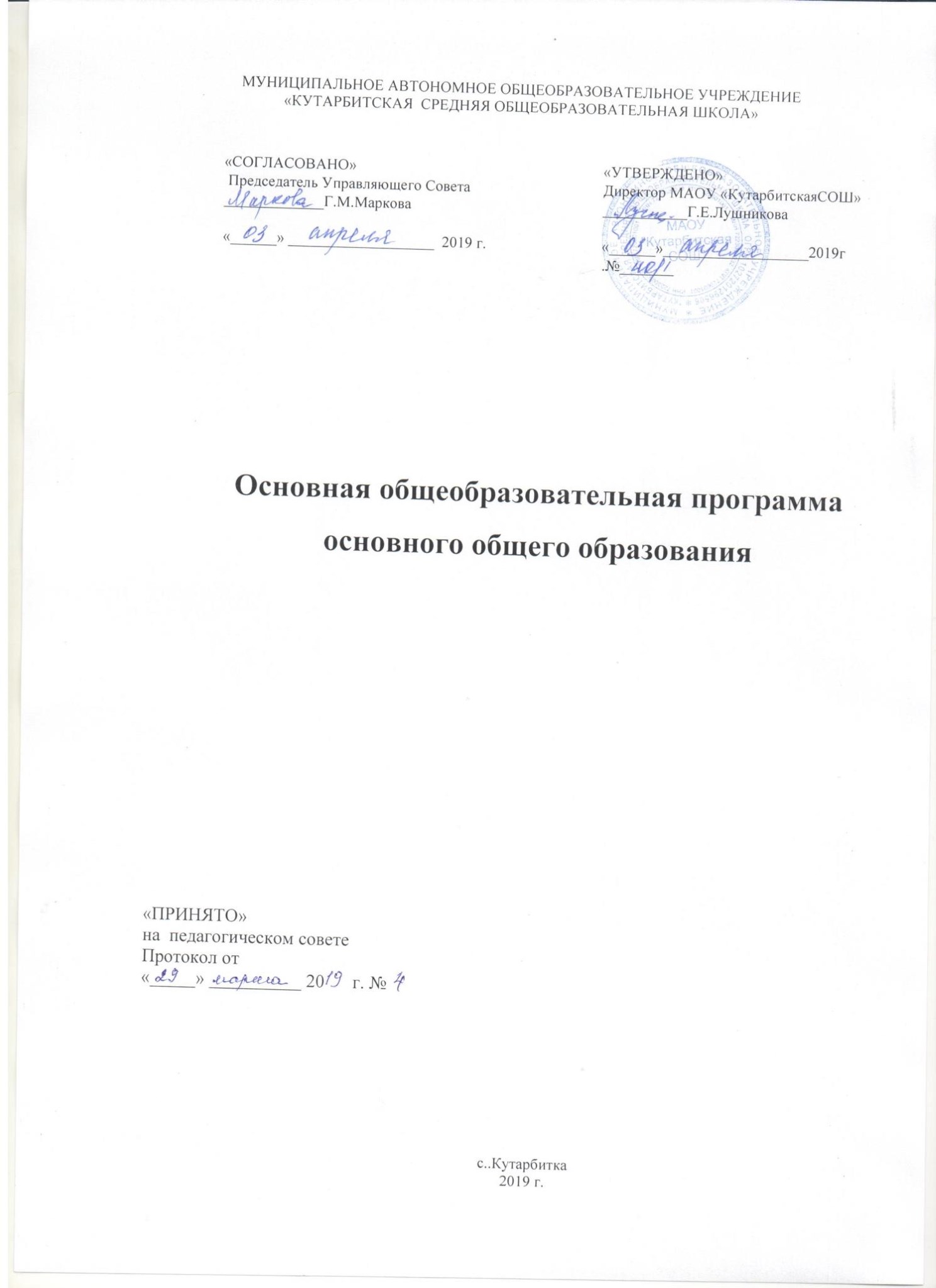 Оглавление ЦЕЛЕВОЙ РАЗДЕЛ ОСНОВНОЙ ОБРАЗОВАТЕЛЬНОЙ ПРОГРАММЫ ОСНОВНОГО ОБЩЕГО ОБРАЗОВАНИЯ ....................................................................................................... 7 Пояснительная записка .......................................................................................................................... 7 Цели и задачи реализации основной образовательной программы основного общего  образования ...................................................................................................................................................... 7 Принципы и подходы к формированию ООП ООО ............................................................................... 8 Планируемые результаты освоения обучающимися основной образовательной программы основного общего образования ...................................................................................................................... 10 1.2.1. Общие положения ............................................................................................................................ 10 Структура планируемых результатов ................................................................................................ 12 Личностные результаты освоения ООП ............................................................................................ 14 Метапредметные результаты освоения ООП ...................................................................................... 15 Предметные результаты ....................................................................................................................... 20                    1.2. 5.1           Русский язык .............................................................................................................................. 20                    1.2.5.2            Литература ................................................................................................................................. 31                    1.2.5.3            Родной язык………………………………………………………………………………………………………………………………34                   1.2.5.4          Родная литература……………………………………………………………………………………………………………………41                   1.2.5.5         Иностранный язык (на примере английского языка) ...............................................................    46                   1.2.5.6          Второй иностранный язык (на примере немецкого языка) ........................................................ 52                    1.2.5.7        История России. Всеобщая история ............................................................................................... 60                  1.2.5.8          Обществознание ........................................................................................................................... 63                  1.2.5.9          География...................................................................................................................................... 69                   1.2.5.10        Математика .................................................................................................................................. 73                   1.2.5.11        Информатика ................................................................................................................................ 100                   1.2.5.12       Физика .......................................................................................................................................... 103                  1.2.5.13        Биология ....................................................................................................................................... 109                    1.2.5.14       Химия ............................................................................................................................................ 115                    1.2.5.15       Изобразительное искусство .......................................................................................................... 118                    1.2.5.16      Музыка .......................................................................................................................................... 125                   1.2.5.17      Технология .................................................................................................................................... 129                    1.2.5.18     Физическая культура ..................................................................................................................... 136                   1.2.5.19      Основы безопасности жизнедеятельности ................................................................................... 139Система оценки достижения планируемых результатов освоения основной образовательной программы основного общего образования ................................................................................................ 144 Общие положения .......................................................................................................................... 144 Особенности оценки личностных результатов ............................................................................... 160 Особенности оценки метапредметных результатов ....................................................................... 169 Особенности оценки предметных результатов ............................................................................... 177 Система внутришкольного мониторинга образовательных достижений ....................................... 185 Итоговая оценка выпускника и её использование при переходе от основного к среднему общему образованию ................................................................................................................................................. 204Оценка результатов деятельности образовательного учреждения ................................................ 206 СОДЕРЖАТЕЛЬНЫЙ   РАЗДЕЛ   ОСНОВНОЙ   ОБРАЗОВАТЕЛЬНОЙ   ПРОГРАММЫ   ОСНОВНОГО ОБЩЕГО ОБРАЗОВАНИЯ ........................................................................................................... 209Программа развития универсальных учебных действий (программа формирования общеучебных умений и навыков)при получении основного общего образования , включающая формирование компетенций обучающихся в области использования информационно-коммуникационных технологий, учебно-исследовательской и проектной деятельности....................................................................................................................................... 209 Пояснительная записка ................................................................................................................................. 209 Цель, задачи и роль Программы развития универсальных учебных действий .............................. 210 Описание понятий, функций, состава и характеристик универсальных учебных действий ........... 211 Типовые задачи применения универсальных учебных действий .................................................. 234 Описание особенностей реализации основных направлений учебно-исследовательской и проектной деятельности учащихся (исследовательское, прикладное, информационное, социальное, игровое, творческое направление проектов), а также форм организации учебно-исследовательской и проектной деятельности в рамках урочной и внеурочной деятельности по каждому из направлений ................................................................................................................ 236Описание содержания, видов и форм организации учебной деятельности по формированию и развитию ИКТ-компетенций ......................................................................................................................... 238Перечень и описание основных элементов ИКТ-компетенции и инструментов их использования239Планируемые результаты формирования и развития компетентности обучающихся в области использования информационно-коммуникационных технологий, подготовки индивидуального проекта, выполняемого в процессе обучения в рамках одного предмета или на межпредметной основе ...................................................................................................................................................244Виды взаимодействия с учебными, научными и социальными организациями, формы привлечения консультантов, экспертов и научных руководителей .............................................................. 251 Описание условий, обеспечивающих развитие универсальных учебных действий у обучающихся, в том числе информационно-методического обеспечения, подготовки кадров ........................................... 254 Система оценки деятельности по формированию и развитию универсальных учебных действий у обучающихся....................................................................................... 255 Методика и инструментарий мониторинга успешности освоения и применения учащимися универсальных учебных действий ................................................................................................................ 268 Программы отдельных учебных предметов, курсов., в том числе интегрированных.................................................................................................................................. 269 Общие положения .......................................................................................................................... 269 Основное содержание учебных предметов на уровне основного общего образования ................ 270 Русский язык .................................................................................................................................... 270Литература .......................................................................................................................................275 Родной язык……………………………………………………………………………………………………………………………………289Родная литература…………………………………………………………………………………………………………………………..301Иностранный язык ...........................................................................................................................321Второй иностранный язык (на примере английского языка) .........................................................325История России. Всеобщая история .................................................................................................329 Обществознание ...............................................................................................................................351 География..........................................................................................................................................354 Математика ......................................................................................................................................365 Информатика ...................................................................................................................................380Физика .............................................................................................................................................386 Биология .........................................................................................................................................390 Химия ..............................................................................................................................................398Изобразительное искусство ............................................................................................................400 Музыка ............................................................................................................................................403 Технология ......................................................................................................................................409 Физическая культура ......................................................................................................................416Основы безопасности жизнедеятельности ..................................................................................…417Рабочая программа воспитания (Приложение 1) .................................................................................420Программа коррекционной работы (Приложение 2) ...........................................................................420 ОРГАНИЗАЦИОННЫЙ  РАЗДЕЛ  ОСНОВНОЙ  ОБРАЗОВАТЕЛЬНОЙ  ПРОГРАММЫ  ОСНОВНОГО ОБЩЕГО ..................................................................................................................................................420Учебный план основного общего образования (Приложение 3) ........................................................ 420 Календарный учебный график (Приложение 4) ...............................................................................420План внеурочной деятельности (Приложение 5)……………………………………………………………………………..420 Календарный план воспитательной работы (Приложение 6) ..........................................................420 Система условий реализации образовательной программы основного общего образования .........421Кадровые условия реализации основной образовательной программы (Приложение 7,8).... ….. 422 Психолого-педагогические условия реализации основной образовательной программы (Приложение 9)………………………………………………………………………………………………………………………………..425Финансовое обеспечение реализации основной образовательной программы (Приложение 10) ............................................................................................................................................................425 Материально-технические условия реализации основной образовательной программы ...........425Информационно-методические условия реализации основной образовательной программы .428 Обоснование необходимых изменений в имеющихся условиях в соответствии с приоритетами ООП ООО МАОУ «Кутарбитская СОШ»                                               ....................................................................434  Механизмы достижения целевых ориентиров в системе условий .................................................434 Сетевой график (дорожная карта) по формированию необходимой системы условий реализации основной образовательной программы ....................................................................................................... 435 Контроль за состоянием системы условий .......................................................................................438ЦЕЛЕВОЙ РАЗДЕЛ ОСНОВНОЙ ОБРАЗОВАТЕЛЬНОЙ ПРОГРАММЫ ОСНОВНОГО ОБЩЕГО ОБРАЗОВАНИЯ Пояснительная записка Основная образовательная программа МАОУ Кутарбитская СОШ разработана в соответствии с требованиями федерального государственного образовательного стандарта основного общего образования к структуре основной образовательной программы, определяет цели, задачи, планируемые результаты, содержание и организацию образовательного процесса при получении основного общего образования и направлена на формирование общей культуры, духовно-нравственное, гражданское, социальное, личностное и интеллектуальное развитие, саморазвитие и самосовершенствование обучающихся, обеспечивающие их социальную успешность, развитие творческих способностей, сохранение и укрепление здоровья. Основная образовательная программа основного общего образования МАОУ Кутарбитская СОШ разработана на основании следующих нормативных правовых документов: Федерального Закона от 29.12.2012г. № 273-ФЗ «Об образовании в Российской Федерации»; Федерального государственного образовательного стандарта основного общего образования (приказ Минобрнауки России от 17.12.2010 №1897) с изменениями (приказ Минобрнауки России от 26.11.1010 №1241); Примерной 	образовательной 	программы 	основного 	общего 	образования (одобрена Федеральным УМО, протокол 1/15 от 15.04.2015); Устава МАОУ  Кутарбитская СОШ. Цели и задачи реализации основной образовательной программы основного общего образования  Це л ями   реализации основной образовательной программы основного общего образования являются: Достижение выпускниками планируемых результатов: знаний, умений, навыков, компетенций и компетентностей, определяемых личностными, семейными, общественными, государственными потребностями и возможностями обучающегося среднего школьного возраста, индивидуальными особенностями его развития и состояния здоровья; становление и развитие личности обучающегося в ее самобытности, уникальности, неповторимости. Достижение поставленных целей при разработке и реализации образовательным учреждением основной образовательной программы основного общего образования МАОУ Кутарбитская СОШ предусматривает решение следующих основ н ых з а да ч : обеспечение соответствия основной образовательной программы требованиям Федерального государственного образовательного стандарта основного общего образования (ФГОС ООО); обеспечение преемственности начального общего, основного общего, среднего общего образования; обеспечение доступности получения качественного основного общего образования, достижение планируемых результатов освоения основной образовательной программы основного общего образования всеми обучающимися, в том числе детьми- инвалидами и детьми с ОВЗ; установление требований к воспитанию и социализации обучающихся как части образовательной программы и соответствующему усилению воспитательного потенциала школы, обеспечению индивидуализированного психолого-педагогического сопровождения каждого обучающегося, формированию образовательного базиса, основанного не только на знаниях,  но  и  на  соответствующем  культурном  уровне  развития  личности,  созданию необходимых условий для ее самореализации; обеспечение эффективного сочетания урочных и внеурочных форм организации учебных занятий, взаимодействия всех участников образовательных отношений; взаимодействие образовательной организации при реализации основной образовательной программы с социальными партнерами; выявление и развитие способностей обучающихся, в том числе детей, проявивших выдающиеся способности, детей с ОВЗ и инвалидов, их интересов через систему клубов, секций, студий и кружков, общественно полезную деятельность, в том числе с использованием возможностей образовательных организаций дополнительного образования; организацию интеллектуальных и творческих соревнований, научно-технического творчества, проектной и учебно-исследовательской деятельности; участие обучающихся, их родителей (законных представителей), педагогических работников и общественности в проектировании и развитии внутришкольной социальной среды, школьного уклада; включение обучающихся в процессы познания и преобразования внешкольной социальной среды (населенного пункта, района, города) для приобретения опыта реального управления и действия; социальное и учебно-исследовательское проектирование, профессиональная ориентация обучающихся при поддержке педагогов, психологов, социальных педагогов, сотрудничество с базовыми предприятиями, учреждениями профессионального образования, центрами профессиональной работы; сохранение и укрепление физического, психологического и социального здоровья обучающихся, обеспечение их безопасности. Принципы и подходы к формированию ООП ООО ОО исходила из следующих принципов: Гуманизации— основной смысл образовательной деятельности — развитие индивидуальных и творческих способностей каждого обучающихся, гарантия и защита прав ребенка; Демократизации 	- свобода творчества учителя, 	участие родителей и обучающихся в управлении образовательной деятельностью; Дифференциации 	и 	индивидуализации– 	развитие 	обучающегося 	в соответствии с его склонностями, интересами, возможностями, что обеспечивается широким выбором программ дополнительного образования; Непрерывности и системности— связь всех уровней образования в школе, взаимосвязь и взаимодействие всех компонентов ООП; Инновации— 	продолжение 	экспериментальной 	работы 	педагогического коллектива на основе разработки и использования новых педагогических технологий; Открытости - установление разноуровневых социокультурных экономических связей ОО; Принцип здорового образа жизни- формирование осознанного отношения к здоровью как к ценности, и внедрение здоровьесберегающнх технологий в образовательную деятельность. Методологической основой ФГОС является системно-деятельностный подход, который предполагает: формирование готовности к саморазвитию и непрерывному образованию; проектирование и конструирование социальной среды развития обучающихся в системе образования; активную учебно-познавательную деятельность обучающихся; построение образовательной деятельности с учетом индивидуальных возрастных, психологических и физиологических особенностей обучающихся. Основная образовательная программа формируется с учетом психолого- педагогических особенностей развития детей 11–15 лет, связанных: с  переходом  от  учебных  действий,  характерных  для  начальной  школы  и осуществляемых только совместно с классом как учебной общностью и под руководством учителя, от способности только осуществлять принятие заданной педагогом и осмысленной цели к овладению этой учебной деятельностьюна уровне основной школы в единстве мотивационно-смыслового и операционно-технического компонентов, становление которой осуществляется в форме учебного исследования, к новой внутренней позиции обучающегося – направленности на самостоятельный познавательный поиск, постановку учебных целей, освоение и самостоятельное осуществление контрольных и оценочных действий, инициативу в организации учебного сотрудничества; с осуществлением на каждом возрастном уровне (11–13 и 13–15 лет), благодаря развитию рефлексии общих способов действий и возможностей их переноса в различные учебно-предметные области, качественного преобразования учебных действий: моделирования, контроля и оценки и переходаот самостоятельной постановки обучающимися новых учебных задач к развитию способности проектирования собственной учебной деятельности и построению жизненных планов во временнóй перспективе; с формированием у обучающегося научного типа мышления, который ориентирует его на общекультурные образцы, нормы, эталоны и закономерности взаимодействия с окружающим миром; с овладением коммуникативными средствами и способами организации кооперации и сотрудничества, развитием учебного сотрудничества, реализуемого в отношениях обучающихся с учителем и сверстниками; с 	изменением 	формы 	организации 	учебной 	деятельности 	и 	учебного сотрудничества от классно-урочной к лабораторно-семинарской и лекционно-лабораторной исследовательской. Переход обучающегося в основную школу совпадает с первым этапом подросткового развития - переходом к кризису младшего подросткового возраста (11–13 лет, 5–7 классы), характеризующимся началом перехода от детства к взрослости, при котором центральным и специфическим новообразованием в личности подростка является возникновение и развитие самосознания – представления о том, что он уже не ребенок, т. е. чувства взрослости, а также внутренней переориентацией подростка с правил и ограничений, связанных с моралью послушания, на нормы поведения взрослых. Второй этап подросткового развития (14–15 лет, 8–9 классы), характеризуется: бурным, скачкообразным характером развития, т. е. происходящими за сравнительно короткий срок многочисленными качественными изменениями прежних особенностей, интересов и отношений ребенка, появлением у подростка значительных субъективных трудностей и переживаний; стремлением подростка к общению и совместной деятельности со сверстниками; особой чувствительностью к морально-этическому «кодексу товарищества», в котором заданы важнейшие нормы социального поведения взрослого мира; обостренной, в связи с возникновением чувства взрослости, восприимчивостью к усвоению норм, ценностей и способов поведения, которые существуют в мире взрослых и в их отношениях, порождающей интенсивное формирование нравственных понятий иубеждений, выработку принципов, моральное развитие личности; т.е. моральным развитием личности; сложными поведенческими проявлениями, вызванными противоречием между потребностью подростков в признании их взрослыми со стороны окружающих и собственной неуверенностью в этом, проявляющимися в разных формах непослушания, сопротивления и протеста; изменением социальной ситуации развития: ростом информационных перегрузок, характером социальных взаимодействий, 	способами 	получения информации 	(СМИ, телевидение, Интернет). Учет особенностей подросткового возраста, успешность и своевременность формирования новообразований познавательной сферы, качеств и свойств личности связывается с активной позицией учителя, а также с адекватностью построения образовательного процесса и выбором условий и методик обучения. Объективно необходимое для подготовки к будущей жизни развитие социальной взрослости   подростка   требует   и   от   родителей   (законных   представителей)   решения соответствующей задачи воспитания подростка в семье, смены прежнего типа отношений на новый. Общая характеристика ООП ООО Основная образовательная программа основного общего образования разработана педагогическим коллективом МАОУ Кутарбитская СОШ совместно с Управляющим Советом школы, обеспечивающим государственно-общественный характер управления образовательным учреждением, с учетом типа и вида образовательного учреждения, рассмотрена на заседании педагогического совета, утверждена приказом директора школы. Программа адресована  	Учащимся и 	• 	для информирования о целях, содержании, организации и  	родителям 	предполагаемых результатах деятельности ОУ; для определения сферы ответственности за достижение   	результатов школы, родителей и обучающихся и их  	возможностей для взаимодействия  	Учителям 	• 	для углубления понимания смыслов образования и в  	качестве ориентира в практической образовательной  	деятельности   	Администрации 	• 	для координации деятельности педагогического  	коллектива по выполнению требований к результатам и  	условиям освоения учащимися ООП; для регулирования взаимоотношений субъектов  	образовательного процесса (педагогов, учеников, родителей,  	администрации и др.);  	Учредителю и органам • 	для повышения объективности оценивания  	управления 	образовательных результатов ОУ в целом; для принятия управленческих решений на основе  	мониторинга эффективности процесса, качества, условий и  	результатов образовательной деятельности ОУ. Основная образовательная программа основного общего образования МАОУ Кутарбитская СОШ в соответствии с требованиями Стандарта содержит три раздела программы: целевой, содержательный и организационный. Целевой раздел определяет общее назначение, цели, задачи и планируемые результаты реализации основной образовательной программы основного общего образования, конкретизированные в соответствии с требованиями Стандарта, а также способы определения достижения этих целей и результатов. Целевой раздел включает: пояснительную записку; планируемые результаты освоения обучающимися основной образовательной программы основного общего образования; систему оценки достижения планируемых результатов освоения основной образовательной программы основного общего образования. Содержательный раздел определяет общее содержание основного общего образования и включает образовательные программы, ориентированные на достижение личностных, предметных и метапредметных результатов, в том числе программу развития универсальных учебных действий на уровне основного общего образования, включающую формирование компетенций обучающихся в области использования информационно-коммуникационных технологий, учебно-исследовательской и проектной деятельности; программы отдельных учебных предметов, курсов; программу воспитания и социализации обучающихся на уровне основного общего образования, включающую такие направления, как духовно-нравственное развитие и воспитание обучающихся, их социализация и профессиональная ориентация, формирование культуры здорового и безопасного образа жизни, экологической культуры; программу коррекционной работы.  	1Организационный раздел устанавливает общие рамки организации образовательного процесса, а также механизм реализации компонентов основной образовательной программы. Организационный раздел включает: учебный план основного общего образования как один из основных механизмов реализации основной образовательной программы. систему условий реализации основной образовательной программы в соответствии с требованиями Стандарта. мониторинг полноты и качества реализации основной образовательной программы основной школы. Общие подходы к организации внеурочной деятельности Внеурочная деятельность организуется: в соответствии с планом внеурочной деятельности, сформированном в том числе на основе части учебного плана школы, формируемой участниками образовательных отношений, дополнительных образовательных программ школы (внутришкольная система дополнительного образования), интеграции в открытое образовательное пространство на основе современных информационно-коммуникационных технологий, а также городских ресурсных центров (например, научно-технического творчества), сетевого взаимодействия образовательных учреждений различных типов и видов, в том числе с учреждениями высшего профессионального образования, организаций дополнительного образования, дополнительного профессионального педагогического образования в целях обеспечения максимального учета индивидуальных особенностей и потребностей обучающихся; по программам курсов внеурочной деятельности, направленных на достижение обучающимися планируемых результатов освоения основных образовательных программ в соответствии с требованиями Стандарта и предусматривающих тематическое планирование с определением основных видов внеурочной деятельности обучающихся по соответствующим направлениям, учебно-методическое и материально-техническое обеспечение курсов, а также научно-методическое обеспечение оценки результатов деятельности участников образовательных отношений. Формы организации внеурочной деятельности, как и в целом образовательного процесса, в рамках реализации основной образовательной программы определяет школа в соответствии с запросами и потребностями участников образовательных отношений. Внеурочная деятельность организуется в соответствии с требованиями ФГОС НОО по пяти направлениям (общеинтеллектуальное, духовно-нравственное, общекультурное, социальное, спортивно-оздоровительное). Общеинтеллектуальное: Предметные недели (Неделя математики, Неделя русского языка, Неделя экологии и т.д.);  Библиотечные уроки; Конкурсы, экскурсии, олимпиады, конференции, деловые и ролевые игры; Участие в поисково-исследовательских конференциях на уровне школы, района, области; Деятельность школьного научного общества "Бумеранг"; Проектная деятельность; Выпуски классных тематических газет. Духовно-нравственное: Проведение "Уроков мужества"; Участие в поселковых и районных митингах, посвященных Дню Победы и памятным датам в истории Российской Федерации; Встречи с ветеранами Войны и труда, с людьми, добившимися высоких результатов в жизни; Смотр строя и песни; 5) Выставки рисунков; Проведение  тематических  классных  часов  о  лучших  человеческих  качествах, толерантности, межэтнической терпимости; Участие в концертах для ветеранов;  	1Участие в акциях "Теплый подарок солдату", "Ветеран живет рядом" и др. Общекультурное: Организация  экскурсий  в  музеи,  посещения  выставок,  театров,  кинотеатров, библиотек города Тобольска и Тюмени; Проведение  тематических  классных  часов  по  эстетике  внешнего  вида  ученика, культуре поведения и речи; Организация выставок детских рисунков, поделок и творческих работ учащихся на школьном и районном уровне; Участие в традиционных общешкольных праздниках и мероприятиях. 7) Участие в концертах и других праздничных мероприятиях школьного и районного уровня. Социальное: 1) Беседы, экскурсии, целевые прогулки, ролевые игры, наблюдения, опыты; 2) Практикумы, конкурсы, сюжетно-ролевая игра, игра-путешествие; 3) Участие в творческих конкурсах, в акциях. Спортивно-оздоровительное: Организация  походов,  экскурсий,  «Дней  здоровья»,  подвижных  игр,  «Весёлых стартов», внутришкольных спортивных соревнований; Проведение бесед по охране здоровья, профилактике травматизма и употреблению ПАВ, о здоровом образе жизни; Применение на уроках игровых моментов, физкультминуток; Участие в районных, городских и областных спортивных соревнованиях; Проведение тематических классных часов и бесед; Организация работы школьного лагеря с дневным пребыванием детей «Юниор» спортивно-оздоровительной направленности в каникулярный период. Внеурочная деятельность реализуется и через работу кружков. Одна из форм внеурочной деятельности – это организация и проведение традиционных школьных мероприятий: «День Знаний», «Осенний балл», «Литературная гостиная», «День пожилых людей», «День Учителя», «День самоуправления», «День Матери», «День инвалида» и т.д. Все достижения обучающихся фиксируются в оценочных листах классного руководителя, по результатам которого в конце учебного года проходит награждение победителей на итоговом собрании. В течение года каждый учащийся выбирает на добровольной основе формы виды внеурочной деятельности исходя из своих потребностей и возможностей. 1.2. 	Планируемые результаты освоения обучающимися основной образовательной программы основного общего образования Общие положения Планируемые результаты освоения основной образовательной программы основного общего образования (ООП ООО) представляют собой систему ведущих целевых установок и ожидаемых результатов освоения всех компонентов, составляющих содержательную основу образовательной программы. Они обеспечивают связь между требованиями ФГОС ООО, образовательным процессом и системой оценки результатов освоения ООП ООО, выступая содержательной и критериальной основой для разработки рабочих программ учебных предметов и учебно-методической литературы,  рабочих программ курсов внеурочной деятельности, курсов метапредметной направленности, рабочей программы  воспитания с одной стороны, и системы оценки результатов освоения обучающимися основной образовательной программы ООО в соответствии с требованиями Стандарта – с другой. В соответствии с требованиями Стандарта система планируемых результатов — личностных, метапредметных и предметных — устанавливает и описывает классы учебно- познавательных и учебно-практических задач, которые осваивают учащиеся в ходе обучения. В соответствии с реализуемой ФГОС ООО деятельностной парадигмой образования система планируемых результатов строится на основе уровневого подхода: выделения ожидаемого уровня актуального развития. Структура планируемых результатов Планируемые результаты опираются на ведущие целевые установки, отражающие основной, сущностный вклад каждой изучаемой программы в развитие личности обучающихся, их способностей. В структуре планируемых результатов выделяется следующие группы: Личностные результаты освоения основной образовательной программы представлены в соответствии с группой личностных результатов и раскрывают, и детализируют основные направленности этих результатов. Оценка достижения этой группы планируемых результатов ведется в ходе процедур, допускающих предоставление и использование исключительно неперсонифицированной информации. Метапредметные результаты освоения основной образовательной программы представлены в соответствии с подгруппами универсальных учебных действий, раскрывают и детализируют основные направленности метапредметных результатов. Предметные результаты освоения основной образовательной программы представлены в соответствии с группами результатов учебных предметов, раскрывают и детализируют их. Планируемые результаты освоения образовательной программы: обеспечивают 	связь 	между 	требованиями 	стандарта, 	образовательным процессом и системой оценок при промежуточной аттестации; являются основой для разработки образовательной программы основного общего образования МАОУ Сетовская СОШ являются содержательной и критериальной основой для разработки рабочих программ учебных предметов, а также для системы оценки качества освоения обучающимися образовательной программы в соответствии с требованиями стандарта. Эти результаты приводятся в блоках «Выпускник научится» и «Выпускник получит возможность научиться» к каждому разделу учебной программы. Они описывают примерный круг учебно-познавательных и учебно-практических задач, который предъявляется обучающимся в ходе изучения каждого раздела программы. Планируемые результаты, отнесенные к блоку «Выпускник научится», ориентируют пользователя в том, достижение каких уровней освоения учебных действий с изучаемым опорным учебным материалом ожидается от выпускников. Критериями отбора данных результатов служат их значимость для решения основных задач образования на данном уровне и необходимость для последующего обучения, а также потенциальная возможность их достижения большинством обучающихся — как минимум на уровне, характеризующем исполнительскую компетентность обучающихся. В этот блок включается такой круг учебных задач, построенных на опорном учебном материале, овладение которыми принципиально необходимо для успешного обучения и социализации и которые в принципе могут быть освоены подавляющим большинством обучающихся при условии специальной целенаправленной работы учителя. Достижение планируемых результатов, отнесённых к блоку «Выпускник научится», выносится на итоговую оценку, которая может осуществляться как в ходе обучения (с помощью оценки и портфеля достижений), так и в конце обучения, в том числе в форме государственной итоговой аттестации. Оценка достижения планируемых результатов этого блока на уровне, характеризующем исполнительскую компетентность обучающихся, ведётся с помощью заданий базового уровня, а на уровне действий, составляющих зону ближайшего развития большинства обучающихся, — с помощью заданий повышенного уровня. Успешное выполнение обучающимися заданий базового уровня служит единственным основанием для положительного решения вопроса о возможности перехода на следующий кровень обучения. В  блоках «Выпускник  получит возможность  научиться»  приводятся  планируемые результаты,  характеризующие  систему  учебных  действий  в  отношении  знаний,  умений, навыков,  расширяющих  и  углубляющих  понимание  опорного  учебного  материала  или выступающих  как  пропедевтика  для  дальнейшего  изучения  данного  предмета.  Уровень достижений,  соответствующий планируемым  результатам этой группы, могут продемонстрировать  только  отдельные  мотивированные  и  способные  обучающиеся.  В повседневной практике преподавания эта группа целей не отрабатывается со всеми без исключения обучающимися как в силу повышенной сложности учебных действий, так и в силу повышенной  сложности  учебного  материала  и/или  его  пропедевтического  характера  на данном уровне обучения. Оценка достижения этих целей ведётся преимущественно в ходе процедур, допускающих предоставление и использование  исключительно неперсонифицированной информации. Частично задания, ориентированные на оценку достижения планируемых результатов из блока «Выпускник получит возможность научиться», могут включаться в материалы итогового контроля. Основные цели такого включения — предоставить возможность обучающимся продемонстрировать овладение более высокими (по сравнению с базовым) уровнями достижений и выявить динамику роста численности группы наиболее подготовленных обучающихся. При этом невыполнение обучающимися заданий, с помощью которых ведётся оценка достижения планируемых результатов данного блока, не является препятствием для перехода на следующий уровень обучения. В ряде случаев достижение планируемых результатов этого блока целесообразно вести в ходе текущего и промежуточного оценивания, а полученные результаты фиксировать в виде накопленной оценки (например, в форме портфеля достижений) и учитывать при определении итоговой оценки. Подобная структура представления планируемых результатов подчёркивает тот факт, что при организации образовательного процесса, направленного на реализацию и достижение планируемых результатов, от учителя требуется использование таких педагогических технологий, которые основаны на дифференциации требований к подготовке обучающихся. При получении основного общего образования устанавливаются планируемые результаты освоения: четырёх междисциплинарных учебных программ — «Формирование универсальных учебных действий», «Формирование ИКТ-компетентности обучающихся», «Основы учебно- исследовательской и проектной деятельности» и «Основы смыслового чтения и работа с текстом»; учебных программ по всем предметам — «Рукий язык»,  «Родной язык», «Литература»,  «Родная  литература»,  «Иностранный  язык»,  «Второй  иностранный  язык», «История  России.  Всеобщая  история»,  «Обществознание»,  «География»,  «Математика», «Алгебра»,       «Геометрия»,       «Информатика»,       «Физика»,       «Биология»,       «Химия», «Изобразительное искусство», «Музыка», «Технология», «Физическая культура» и «Основы безопасности жизнедеятельности», «Основы духовно-нравственной культуры народов России». В данном разделе основной образовательной программы приводятся планируемые результаты освоения всех обязательных учебных предметов на уровне основного общего образования (за исключением родного языка и родной литературы). Планируемые результаты освоения родного языка и родной литературы разрабатываются в соответствии с содержанием и особенностями изучения этих курсов органами исполнительной власти субъектов Российской Федерации, осуществляющими управление в сфере образования. 1.2.3. 	Личностные результаты освоения ООП воспитание российской гражданской идентичности: патриотизма, уважения к Отечеству, прошлое и настоящее многонационального народа России; осознание своей этнической принадлежности, знание истории, языка, культуры своего народа, своего края, основ культурного наследия народов России и человечества; усвоение гуманистических, демократических и традиционных ценностей многонационального российского общества; воспитание чувства ответственности и долга перед Родиной; формирование ответственного отношения к учению, готовности и способности обучающихся к саморазвитию и самообразованию на основе мотивации к обучению и познанию, осознанному выбору и построению дальнейшей индивидуальной траектории образования на базе ориентировки в мире профессий и профессиональных предпочтений, с учетом устойчивых познавательных интересов, а также на основе формирования уважительного отношения к труду, развития опыта участия в социально значимом труде; формирование целостного мировоззрения, соответствующего современному уровню развития науки и общественной практики, учитывающего социальное, культурное, языковое, духовное многообразие современного мира; формирование осознанного, уважительного и доброжелательного отношения к другому человеку, его мнению, мировоззрению, культуре, языку, вере, гражданской позиции, к истории, культуре, религии, традициям, языкам, ценностям народов России и народов мира; готовности и способности вести диалог с другими людьми и достигать в нем взаимопонимания; освоение социальных норм, правил поведения, ролей и форм социальной жизни в группах и сообществах, включая взрослые и социальные сообщества; участие в школьном самоуправлении и общественной жизни в пределах возрастных компетенций с учетом региональных, этнокультурных, социальных и экономических особенностей; развитие морального сознания и компетентности в решении моральных проблем на основе личностного выбора, формирование нравственных чувств и нравственного поведения, осознанного и ответственного отношения к собственным поступкам; формирование коммуникативной компетентности в общении и сотрудничестве со сверстниками, детьми старшего и младшего возраста, взрослыми в процессе образовательной, общественно полезной, учебно-исследовательской, творческой и других видов деятельности; формирование ценности здорового и безопасного образа жизни; усвоение правил индивидуального и коллективного безопасного поведения в чрезвычайных ситуациях, угрожающих жизни и здоровью людей, правил поведения на транспорте и на дорогах; формирование основ экологической культуры, соответствующей современному уровню экологического мышления, развитие опыта экологически ориентированной рефлексивно-оценочной и практической деятельности в жизненных ситуациях; осознание значения семьи в жизни человека и общества, принятие ценности семейной жизни, уважительное и заботливое отношение к членам своей семьи; развитие эстетического сознания через освоение художественного наследия народов России и мира, творческой деятельности эстетического характера. 1.2.4. 	Метапредметные результаты освоения ООП Метапредметные результаты включают освоенные обучающимися межпредметные понятия и универсальные учебные действия (регулятивные, познавательные, коммуникативные). Межпредметные понятия Условием формирования межпредметных понятий, таких, как система, факт, закономерность, феномен, анализ, синтез является овладение обучающимися основами читательской компетенции, приобретение навыков работы с информацией, участие в проектной деятельности. В основной школе на всех предметах будет продолжена работа по формированию и развитию основ читательской компетенции. Обучающиеся овладеют чтением как средством осуществления своих дальнейших планов: продолжения образования и самообразования, осознанного планирования своего актуального и перспективного круга чтения, в том числе досугового, подготовки к трудовой и социальной деятельности. У выпускников будет сформирована потребность в систематическом чтении как средстве познания мира и себя в этом мире, гармонизации отношений человека и общества, создании образа «потребного будущего». При изучении учебных предметов обучающиеся усовершенствуют приобретенные на первом уровне навыки работы с информацией и пополнят их. Они смогут работать с текстами, преобразовывать и интерпретировать содержащуюся в них информацию, в том числе: систематизировать, сопоставлять, анализировать, обобщать и интерпретировать информацию, содержащуюся в готовых информационных объектах; выделять главную и избыточную информацию, выполнять смысловое свертывание выделенных фактов, мыслей; представлять информацию в сжатой словесной форме (в виде плана или тезисов) и в наглядно-символической форме (в виде таблиц, графических схем и диаграмм, карт понятий — концептуальных диаграмм, опорных конспектов); заполнять и дополнять таблицы, схемы, диаграммы, тексты. В ходе изучения всех учебных предметов обучающиеся приобретут опыт проектной деятельности как особой формы учебной работы, способствующей воспитанию самостоятельности, инициативности, ответственности, повышению мотивации и эффективности учебной деятельности; в ходе реализации исходного замысла на практическом уровне овладеют умением выбирать адекватные стоящей задаче средства, принимать решения, в том числе и в ситуациях неопределенности. Они получат возможность развить способность к разработке нескольких вариантов решений, к поиску нестандартных решений, поиску и осуществлению наиболее приемлемого решения. Перечень ключевых межпредметных понятий определяется в ходе разработки основной образовательной программы основного общего образования образовательной организации в зависимости от материально-технического оснащения, кадрового потенциала, используемых методов работы и образовательных технологий. В соответствии ФГОС ООО выделяются три группы универсальных учебных действий: регулятивные, познавательные, коммуникативные. Регулятивные УУД 1. Умение самостоятельно определять цели обучения, ставить и формулировать новые задачи в учебе и познавательной деятельности, развивать мотивы и интересы своей познавательной деятельности. Обучающийся сможет: анализировать существующие и планировать будущие образовательные результаты; идентифицировать собственные проблемы и определять главную проблему; выдвигать версии решения проблемы, формулировать гипотезы, предвосхищать конечный результат; ставить цель деятельности на основе определенной проблемы и существующих возможностей; формулировать учебные задачи как шаги достижения поставленной цели деятельности; обосновывать целевые ориентиры и приоритеты ссылками на ценности, указывая и обосновывая логическую последовательность шагов. 2. Умение самостоятельно планировать пути достижения целей, в том числе альтернативные, осознанно выбирать наиболее эффективные способы решения учебных и познавательных задач. Обучающийся сможет: определять необходимые действие(я) в соответствии с учебной и познавательной задачей и составлять алгоритм их выполнения; обосновывать и осуществлять выбор наиболее эффективных способов решения учебных и познавательных задач; определять/находить, в том числе из предложенных вариантов, условия для выполнения учебной и познавательной задачи; выстраивать жизненные планы на краткосрочное будущее (заявлять целевые ориентиры, ставить адекватные им задачи и предлагать действия, указывая и обосновывая логическую последовательность шагов); выбирать 	из 	предложенных 	вариантов 	и 	самостоятельно 	искать средства/ресурсы для решения задачи/достижения цели; составлять план решения проблемы (выполнения проекта, проведения исследования); определять потенциальные затруднения при решении учебной и познавательной задачи и находить средства для их устранения; описывать свой опыт, оформляя его для передачи другим людям в виде технологии решения практических задач определенного класса; планировать и корректировать свою индивидуальную образовательную траекторию. 3. Умение соотносить свои действия с планируемыми результатами, осуществлять контроль своей деятельности в процессе достижения результата, определять способы действий в рамках предложенных условий и требований, корректировать свои действия в соответствии с изменяющейся ситуацией. Обучающийся сможет: определять совместно с педагогом и сверстниками критерии планируемых результатов и критерии оценки своей учебной деятельности; систематизировать (в том числе выбирать приоритетные) критерии планируемых результатов и оценки своей деятельности; отбирать инструменты для оценивания своей деятельности, осуществлять самоконтроль своей деятельности в рамках предложенных условий и требований; оценивать свою деятельность, аргументируя причины достижения или отсутствия планируемого результата; находить достаточные средства для выполнения учебных действий в изменяющейся ситуации и/или при отсутствии планируемого результата; работая по своему плану, вносить коррективы в текущую деятельность на основе анализа изменений ситуации для получения запланированных характеристик продукта/результата; устанавливать связь между полученными характеристиками продукта и характеристиками процесса деятельности и по завершении деятельности предлагать изменение характеристик процесса для получения улучшенных характеристик продукта; сверять свои действия с целью и, при необходимости, исправлять ошибки самостоятельно. 4. Умение оценивать правильность выполнения учебной задачи, собственные возможности ее решения. Обучающийся сможет: определять критерии правильности (корректности) выполнения учебной задачи; анализировать и обосновывать применение соответствующего инструментария для выполнения учебной задачи; свободно пользоваться выработанными критериями оценки и самооценки, исходя из цели и имеющихся средств, различая результат и способы действий; оценивать продукт своей деятельности по заданным и/или самостоятельно определенным критериям в соответствии с целью деятельности; обосновывать достижимость цели выбранным способом на основе оценки своих внутренних ресурсов и доступных внешних ресурсов; фиксировать и анализировать динамику собственных образовательных результатов. 5. Владение основами самоконтроля, самооценки, принятия решений и осуществления осознанного выбора в учебной и познавательной. Обучающийся сможет: наблюдать 	и 	анализировать 	собственную 	учебную 	и 	познавательную деятельность и деятельность других обучающихся в процессе взаимопроверки; соотносить 	реальные 	и 	планируемые 	результаты 	индивидуальной образовательной деятельности и делать выводы; принимать решение в учебной ситуации и нести за него ответственность; самостоятельно определять причины своего успеха или неуспеха и находить способы выхода из ситуации неуспеха; ретроспективно определять, какие действия по решению учебной задачи или параметры этих действий привели к получению имеющегося продукта учебной деятельности; демонстрировать приемы регуляции психофизиологических/ эмоциональных состояний для достижения эффекта успокоения (устранения эмоциональной напряженности), эффекта восстановления (ослабления проявлений утомления), эффекта активизации (повышения психофизиологической реактивности). Познавательные УУД 6. Умение определять понятия, создавать обобщения, устанавливать аналогии, классифицировать, самостоятельно выбирать основания и критерии для классификации, устанавливать причинно-следственные связи, строить логическое рассуждение, умозаключение (индуктивное, дедуктивное, по аналогии) и делать выводы. Обучающийся сможет: подбирать слова, соподчиненные ключевому слову, определяющие его признаки и свойства; выстраивать 	логическую 	цепочку, 	состоящую 	из 	ключевого 	слова 	и соподчиненных ему слов; выделять общий признак двух или нескольких предметов, или явлений и объяснять их сходство; объединять предметы и явления в группы по определенным признакам, сравнивать, классифицировать и обобщать факты и явления; выделять явление из общего ряда других явлений; определять обстоятельства, которые предшествовали возникновению связи между явлениями, из этих обстоятельств выделять определяющие, способные быть причиной данного явления, выявлять причины и следствия явлений; строить рассуждение от общих закономерностей к частным явлениям и от частных явлений к общим закономерностям; строить рассуждение на основе сравнения предметов и явлений, выделяя при этом общие признаки; излагать полученную информацию, интерпретируя ее в контексте решаемой задачи; самостоятельно 	указывать 	на 	информацию, 	нуждающуюся 	в 	проверке, предлагать и применять способ проверки достоверности информации; вербализовать эмоциональное впечатление, оказанное на него источником; объяснять явления, процессы, связи и отношения, выявляемые в ходе познавательной и исследовательской деятельности (приводить объяснение с изменением формы представления; объяснять, детализируя или обобщая; объяснять с заданной точки зрения); выявлять и называть причины события, явления, в том числе возможные / наиболее вероятные причины, возможные последствия заданной причины, самостоятельно осуществляя причинно-следственный анализ; делать вывод на основе критического анализа разных точек зрения, подтверждать вывод собственной аргументацией или самостоятельно полученными данными. 7. Умение создавать, применять и преобразовывать знаки и символы, модели и схемы для решения учебных и познавательных задач. Обучающийся сможет: обозначать символом и знаком предмет и/или явление; определять логические связи между предметами и/или явлениями, обозначать данные логические связи с помощью знаков в схеме; создавать абстрактный или реальный образ предмета и/или явления; строить модель/схему на основе условий задачи и/или способа ее решения; создавать вербальные, вещественные и информационные модели с выделением существенных характеристик объекта для определения способа решения задачи в соответствии с ситуацией; преобразовывать модели с целью выявления общих законов, определяющих данную предметную область; переводить сложную по составу (многоаспектную) информацию из графического или формализованного (символьного) представления в текстовое, и наоборот; строить схему, алгоритм действия, исправлять или восстанавливать неизвестный ранее алгоритм на основе имеющегося знания об объекте, к которому применяется алгоритм; строить доказательство: прямое, косвенное, от противного; анализировать/рефлексировать опыт разработки и реализации учебного проекта, исследования (теоретического, эмпирического) на основе предложенной проблемной ситуации, поставленной цели и/или заданных критериев оценки продукта/результата. 8. 	Смысловое чтение. Обучающийся сможет: находить в тексте требуемую информацию (в соответствии с целями своей деятельности); ориентироваться в содержании текста, понимать целостный смысл текста, структурировать текст; устанавливать взаимосвязь описанных в тексте событий, явлений, процессов; резюмировать главную идею текста; преобразовывать текст, «переводя» его в другую модальность, интерпретировать текст (художественный и нехудожественный – учебный, научно-популярный, информационный, текст non-fiction); • критически оценивать содержание и форму текста. 9. Формирование и развитие экологического мышления, умение применять его в познавательной, коммуникативной, социальной практике и профессиональной ориентации. Обучающийся сможет: определять свое отношение к природной среде; анализировать влияние экологических факторов на среду обитания живых организмов; проводить причинный и вероятностный анализ экологических ситуаций; прогнозировать изменения ситуации при смене действия одного фактора на действие другого фактора; распространять экологические знания и участвовать в практических делах по защите окружающей среды; выражать свое отношение к природе через рисунки, сочинения, модели, проектные работы. 10. Развитие мотивации к овладению культурой активного использования словарей и других поисковых систем. Обучающийся сможет: определять необходимые ключевые поисковые слова и запросы; осуществлять 	взаимодействие 	с 	электронными 	поисковыми 	системами, словарями; формировать 	множественную 	выборку 	из 	поисковых 	источников 	для объективизации результатов поиска; соотносить полученные результаты поиска со своей деятельностью. Коммуникативные УУД 11. Умение организовывать учебное сотрудничество и совместную деятельность с учителем и сверстниками; работать индивидуально и в группе: находить общее решение и разрешать конфликты на основе согласования позиций и учета интересов; формулировать, аргументировать и отстаивать свое мнение. Обучающийся сможет: определять возможные роли в совместной деятельности; играть определенную роль в совместной деятельности; принимать позицию собеседника, понимая позицию другого, различать в его речи: мнение (точку зрения), доказательство (аргументы), факты; гипотезы, аксиомы, теории;        определять свои действия и действия партнера, которые способствовали или 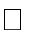 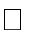 препятствовали продуктивной коммуникации;        строить позитивные отношения в процессе учебной и познавательной деятельности;        корректно и аргументированно отстаивать свою точку зрения, в дискуссии уметь выдвигать 	контраргументы, 	перефразировать 	свою 	мысль 	(владение 	механизмом эквивалентных замен);        критически относиться к собственному мнению, с достоинством признавать ошибочность своего мнения (если оно таково) и корректировать его; предлагать альтернативное решение в конфликтной ситуации; выделять общую точку зрения в дискуссии; договариваться  о  правилах  и  вопросах  для  обсуждения  в  соответствии  с поставленной перед группой задачей;        организовывать учебное взаимодействие в группе (определять общие цели, распределять роли, договариваться друг с другом и т. д.);        устранять в рамках диалога разрывы в коммуникации, обусловленные непониманием/неприятием со стороны собеседника задачи, формы или содержания диалога. 12. Умение осознанно использовать речевые средства в соответствии с задачей коммуникации для выражения своих чувств, мыслей и потребностей для планирования и регуляции своей деятельности; владение устной и письменной речью, монологической контекстной речью. Обучающийся сможет: определять задачу коммуникации и в соответствии с ней отбирать речевые средства; отбирать и использовать речевые средства в процессе коммуникации с другими людьми (диалог в паре, в малой группе и т. д.); представлять в устной или письменной форме развернутый план собственной деятельности; соблюдать нормы публичной речи, регламент в монологе и дискуссии в соответствии с коммуникативной задачей; высказывать и обосновывать мнение (суждение) и запрашивать мнение партнера в рамках диалога; принимать решение в ходе диалога и согласовывать его с собеседником; создавать 	письменные 	«клишированные» 	и 	оригинальные 	тексты 	с использованием необходимых речевых средств; использовать вербальные средства (средства логической связи) для выделения смысловых блоков своего выступления; использовать 	невербальные 	средства 	или 	наглядные 	материалы, подготовленные/отобранные под руководством учителя; делать оценочный вывод о достижении цели коммуникации непосредственно после завершения коммуникативного контакта и обосновывать его. 13. Формирование и развитие компетентности в области использования информационно-коммуникационных технологий (далее – ИКТ). Обучающийся сможет: целенаправленно 	искать 	и 	использовать 	информационные 	ресурсы, необходимые для решения учебных и практических задач с помощью средств ИКТ; выбирать, строить и использовать адекватную информационную модель для передачи своих мыслей средствами естественных и формальных языков в соответствии с условиями коммуникации; выделять информационный аспект задачи, оперировать данными, использовать модель решения задачи; использовать компьютерные технологии (включая выбор адекватных задаче инструментальных     программно-аппаратных     средств     и     сервисов)     для     решения информационных и коммуникационных учебных задач, в том числе: вычисление, написание писем, сочинений, докладов, рефератов, создание презентаций и др.; использовать информацию с учетом этических и правовых норм; создавать информационные ресурсы разного типа и для разных аудиторий, соблюдать информационную гигиену и правила информационной безопасности. 1.2.5. 	Предметные результаты Изучение предметной области "Русский язык и литература" - языка как знаковой системы, лежащей в основе человеческого общения, формирования российской гражданской, этнической и социальной идентичности, позволяющей понимать, быть понятым, выражать внутренний мир человека, в том числе при помощи альтернативных средств коммуникации, должно обеспечить: включение в культурно-языковое поле русской и общечеловеческой культуры, воспитание ценностного отношения к русскому языку как носителю культуры, как государственному языку Российской Федерации, языку межнационального общения народов России; осознание тесной связи между языковым, литературным, интеллектуальным, духовно-нравственным развитием личности и ее социальным ростом; приобщение к российскому литературному наследию и через него - к сокровищам отечественной и мировой культуры; формирование причастности к национальным свершениям, традициям и осознание исторической преемственности поколений; обогащение активного и потенциального словарного запаса, развитие культуры владения русским литературным языком во всей полноте его функциональных возможностей в соответствии с нормами устной и письменной речи, правилами русского речевого этикета; получение знаний о русском языке как системе и как развивающемся явлении, о его уровнях и единицах, о закономерностях его функционирования, освоение базовых понятий лингвистики, формирование аналитических умений в отношении языковых единиц и текстов разных функционально-смысловых типов и жанров. Предметные результаты изучения предметной области "Русский язык и литература" должны отражать: 1.2.5.1. Русский язык 1) совершенствование различных видов устной и письменной речевой деятельности (говорения и аудирования, чтения и письма, общения при помощи современных средств устной и письменной коммуникации): создание устных монологических высказываний разной коммуникативной направленности в зависимости от целей, сферы и ситуации общения с соблюдением норм современного русского литературного языка и речевого этикета; умение различать монологическую, диалогическую и полилогическую речь, участие в диалоге и полилоге; развитие навыков чтения на русском языке (изучающего, ознакомительного, просмотрового) и содержательной переработки прочитанного материала, в том числе умение выделять главную мысль текста, ключевые понятия, оценивать средства аргументации и выразительности; овладение различными видами аудирования (с полным пониманием, с пониманием основного содержания, с выборочным извлечением информации); понимание, интерпретация и комментирование текстов различных функционально- смысловых типов речи (повествование, описание, рассуждение) и функциональных разновидностей языка, осуществление информационной переработки текста, передача его смысла в устной и письменной форме, а также умение характеризовать его с точки зрения единства темы, смысловой цельности, последовательности изложения; умение оценивать письменные и устные речевые высказывания с точки зрения их эффективности, понимать основные причины коммуникативных неудач и уметь объяснять их; оценивать собственную и чужую речь с точки зрения точного, уместного и выразительного словоупотребления; выявление основных особенностей устной и письменной речи, разговорной и книжной речи; умение создавать различные текстовые высказывания в соответствии с поставленнойцелью и сферой общения (аргументированный ответ на вопрос, изложение, сочинение, аннотация, план (включая тезисный план), заявление, информационный запрос и др.); понимание определяющей роли языка в развитии интеллектуальных и творческих способностей личности в процессе образования и самообразования: осознанное использование речевых средств для планирования и регуляции собственной речи; для выражения своих чувств, мыслей и коммуникативных потребностей; соблюдение основных языковых норм в устной и письменной речи; стремление расширить свою речевую практику, развивать культуру использования русского литературного языка, оценивать свои языковые умения и планировать их совершенствование и развитие; использование коммуникативно-эстетических возможностей русского языка: распознавание и характеристика основных видов выразительных средств фонетики, лексики и синтаксиса (звукопись; эпитет, метафора, развернутая и скрытая метафоры, гипербола, олицетворение, сравнение; сравнительный оборот; фразеологизм, синонимы, антонимы, омонимы) в речи; уместное использование фразеологических оборотов в речи; корректное и оправданное употребление междометий для выражения эмоций, этикетных формул; использование в речи синонимичных имен прилагательных в роли эпитетов; расширение и систематизация научных знаний о языке, его единицах и категориях; осознание взаимосвязи его уровней и единиц; освоение базовых понятий лингвистики: идентификация самостоятельных (знаменательных) служебных частей речи и их форм по значению и основным грамматическим признакам; распознавание существительных, прилагательных, местоимений, числительных, наречий разных разрядов и их морфологических признаков, умение различать слова категории состояния и наречия; распознавание глаголов, причастий, деепричастий и их морфологических признаков; распознавание предлогов, частиц и союзов разных разрядов, определение смысловых оттенков частиц; распознавание 	междометий 	разных 	разрядов, 	определение 	грамматических особенностей междометий; формирование навыков проведения различных видов анализа слова, синтаксического анализа словосочетания и предложения, а также многоаспектного анализа текста: проведение фонетического, морфемного и словообразовательного (как взаимосвязанных этапов анализа структуры слова), лексического, морфологического анализа слова, анализа словообразовательных пар и словообразовательных цепочек слов; проведение синтаксического анализа предложения, определение синтаксической роли самостоятельных частей речи в предложении; анализ текста и распознавание основных признаков текста, умение выделять тему, основную мысль, ключевые слова, микротемы, разбивать текст на абзацы, знать композиционные элементы текста; определение звукового состава слова, правильное деление на слоги, характеристика звуков слова; определение лексического значения слова, значений многозначного слова, стилистической окраски слова, сферы употребления, подбор синонимов, антонимов; деление 	слова 	на 	морфемы 	на 	основе 	смыслового, 	грамматического 	и словообразовательного анализа слова; умение различать словообразовательные и формообразующие морфемы, способы словообразования; проведение морфологического разбора самостоятельных и служебных частей речи; характеристика общего грамматического значения, морфологических признаков самостоятельных частей речи, определение их синтаксической функции; опознавание основных единиц синтаксиса (словосочетание, предложение, текст); умение выделять словосочетание в составе предложения, определение главного изависимого слова в словосочетании, определение его вида; определение вида предложения по цели высказывания и эмоциональной окраске; определение грамматической основы предложения; распознавание распространенных и нераспространенных предложений, предложений осложненной и неосложненной структуры, полных и неполных; распознавание второстепенных членов предложения, однородных членов предложения, обособленных членов предложения; обращений; вводных и вставных конструкций; опознавание сложного предложения, типов сложного предложения, сложных предложений с различными видами связи, выделение средств синтаксической связи между частями сложного предложения; определение функционально-смысловых типов речи, принадлежности текста к одному из них и к функциональной разновидности языка, а также создание текстов различного типа речи и соблюдения норм их построения; определение видов связи, смысловых, лексических и грамматических средств связи предложений в тексте, а также уместность и целесообразность их использования; 6) обогащение активного и потенциального словарного запаса, расширение объема используемых в речи грамматических языковых средств для свободного выражения мыслей и чувств в соответствии с ситуацией и стилем общения: умение использовать словари (в том числе - мультимедийные) при решении задач построения устного и письменного речевого высказывания, осуществлять эффективный и оперативный поиск на основе знаний о назначении различных видов словарей, их строения и способах конструирования информационных запросов; пользование толковыми словарями для извлечения необходимой информации, прежде всего - для определения лексического значения (прямого и переносного) слова, принадлежности к его группе однозначных или многозначных слов, определения прямого и переносного значения, особенностей употребления; пользование орфоэпическими, орфографическими словарями для определения нормативного написания и произношения слова; использование фразеологических словарей для определения значения и особенностей употребления фразеологизмов; использование морфемных, словообразовательных, этимологических словарей для морфемного и словообразовательного анализа слов; использование словарей для подбора к словам синонимов, антонимов; 7) овладение основными нормами литературного языка (орфоэпическими, лексическими, грамматическими, орфографическими, пунктуационными, стилистическими), нормами речевого этикета; приобретение опыта использования языковых норм в речевой практике при создании устных и письменных высказываний; стремление к речевому самосовершенствованию, овладение основными стилистическими ресурсами лексики и фразеологии языка: поиск орфограммы и применение правил написания слов с орфограммами; освоение правил правописания служебных частей речи и умения применять их на письме; применение правильного переноса слов; применение правил постановки знаков препинания в конце предложения, в простом и в сложном предложениях, при прямой речи, цитировании, диалоге; соблюдение основных орфоэпических правил современного русского литературного языка, определение места ударения в слове в соответствии с акцентологическими нормами; выявление смыслового, стилистического различия синонимов, употребления их в речи с учетом значения, смыслового различия, стилистической окраски; нормативное изменение форм существительных, прилагательных, местоимений, числительных, глаголов; соблюдение грамматических норм, в том числе при согласовании и управлении, при употреблении несклоняемых имен существительных и аббревиатур, при употреблении предложений с деепричастным оборотом, употреблении местоимений для связи предложений и  частей  текста,  конструировании предложений  с  союзами,  соблюдение  видовременной соотнесенности глаголов-сказуемых в связном тексте; для слепых, слабовидящих обучающихся: формирование навыков письма на брайлевской печатной машинке; для глухих, слабослышащих, позднооглохших обучающихся формирование и развитие основных видов речевой деятельности обучающихся - слухозрительного восприятия (с использованием слуховых аппаратов и (или) кохлеарных имплантов), говорения, чтения, письма; для обучающихся с расстройствами аутистического спектра: овладение основными стилистическими ресурсами лексики и фразеологии языка, основными нормами литературного языка, нормами речевого этикета; приобретение  опыта  использования  языковых  норм  в  речевой  и  альтернативной коммуникативной практике при создании устных, письменных, альтернативных высказываний; стремление  к  возможности  выразить  собственные  мысли  и  чувства,  обозначить собственную позицию; видение традиций и новаторства в произведениях; восприятие художественной действительности как выражение мыслей автора о мире и человеке. Выпускник научится: владеть навыками работы с учебной книгой, словарями и другими информационными источниками, включая СМИ и ресурсы Интернета; владеть навыками различных видов чтения (изучающим, ознакомительным, просмотровым) и информационной переработки прочитанного материала; владеть различными видами аудирования (с полным пониманием, с пониманием основного содержания, с выборочным извлечением информации) и информационной переработки текстов различных функциональных разновидностей языка; адекватно понимать, интерпретировать и комментировать тексты различных функционально-смысловых типов речи (повествование, описание, рассуждение) и функциональных разновидностей языка; участвовать в диалогическом и полилогическом общении, создавать устные монологические высказывания разной коммуникативной направленности в зависимости от целей, сферы и ситуации общения с соблюдением норм современного русского литературного языка и речевого этикета; создавать и редактировать письменные тексты разных стилей и жанров с соблюдением норм современного русского литературного языка и речевого этикета; анализировать текст с точки зрения его темы, цели, основной мысли, основной и дополнительной информации, принадлежности к функционально-смысловому типу речи и функциональной разновидности языка; использовать знание алфавита при поиске информации; различать значимые и незначимые единицы языка; проводить фонетический и орфоэпический анализ слова; классифицировать и группировать звуки речи по заданным признакам, слова по заданным параметрам их звукового состава; членить слова на слоги и правильно их переносить; определять место ударного слога, наблюдать за перемещением ударения при изменении формы слова, употреблять в речи слова и их формы в соответствии с акцентологическими нормами; опознавать морфемы и членить слова на морфемы на основе смыслового, грамматического и словообразовательного анализа; характеризовать морфемный состав слова, уточнять лексическое значение слова с опорой на его морфемный состав; проводить морфемный и словообразовательный анализ слов; проводить лексический анализ слова; опознавать лексические средства выразительности и основные виды тропов (метафора, эпитет, сравнение, гипербола, олицетворение); опознавать самостоятельные части речи и их формы, а также служебные части речи и междометия; проводить морфологический анализ слова; применять знания и умения по морфемике и словообразованию при проведении морфологического анализа слов; опознавать основные единицы синтаксиса (словосочетание, предложение, текст); анализировать различные виды словосочетаний и предложений с точки зрения их структурно-смысловой организации и функциональных особенностей; находить грамматическую основу предложения; распознавать главные и второстепенные члены предложения; опознавать предложения простые и сложные, предложения осложненной структуры; проводить синтаксический анализ словосочетания и предложения; соблюдать основные языковые нормы в устной и письменной речи; опираться на фонетический, морфемный, словообразовательный и морфологический анализ в практике правописания; опираться на грамматико-интонационный анализ при объяснении расстановки знаков препинания в предложении; использовать орфографические словари. Выпускник получит возможность научиться: анализировать речевые высказывания с точки зрения их соответствия ситуации общения и успешности в достижении прогнозируемого результата; понимать основные причины коммуникативных неудач и уметь объяснять их; оценивать собственную и чужую речь с точки зрения точного, уместного и выразительного словоупотребления; опознавать различные выразительные средства языка; писать конспект, отзыв, тезисы, рефераты, статьи, рецензии, доклады, интервью, очерки, доверенности, резюме и другие жанры; осознанно использовать речевые средства в соответствии с задачей коммуникации для выражения своих чувств, мыслей и потребностей; планирования и регуляции своей деятельности; участвовать в разных видах обсуждения, формулировать собственную позицию и аргументировать ее, привлекая сведения из жизненного и читательского опыта; характеризовать 	словообразовательные 	цепочки 	и 	словообразовательные гнезда; использовать 	этимологические 	данные 	для 	объяснения 	правописания 	и лексического значения слова; самостоятельно определять цели своего обучения, ставить и формулировать для себя новые задачи в учебе и познавательной деятельности, развивать мотивы и интересы своей познавательной деятельности; самостоятельно планировать пути достижения целей, в том числе альтернативные, осознанно выбирать наиболее эффективные способы решения учебных и познавательных задач. 1.2.5.2. Литература В соответствии с Федеральным государственным образовательным стандартом основного общего образования предметными результатами изучения предмета «Литература» являются: осознание значимости чтения и изучения литературы для своего дальнейшего развития; формирование потребности в систематическом чтении как средстве познания мира и себя в этом мире, гармонизации отношений человека и общества, многоаспектного диалога; понимание литературы как одной из основных национально-культурных ценностей народа, как особого способа познания жизни; обеспечение культурной самоидентификации, осознание коммуникативно- эстетических возможностей русского языка на основе изучения выдающихся произведений российской и мировой культуры; воспитание квалифицированного читателя со сформированным эстетическим вкусом, способного аргументировать свое мнение и оформлять его словесно в устных и письменных высказываниях разных жанров, создавать развернутые высказывания аналитического и интерпретирующего характера, участвовать в обсуждении прочитанного, сознательно планировать свое досуговое чтение; развитие способности понимать литературные художественные произведения, отражающие разные этнокультурные традиции; овладение процедурами смыслового и эстетического анализа текста на основе понимания принципиальных отличий литературного художественного текста от научного, делового, публицистического и т.п., формирование умений воспринимать, анализировать, критически оценивать и интерпретировать прочитанное, осознавать художественную картину жизни, отраженную в литературном произведении, на уровне не только эмоционального восприятия, но и интеллектуального осмысления. Конкретизируя эти общие результаты, обозначим наиболее важные предметные умения, формируемые у обучающихся в результате освоения программы по литературе основной школы (в скобках указаны классы, когда эти умения стоит активно формировать; в этих классах можно уже проводить контроль сформированности этих умений): определять тему и основную мысль произведения (5–6 кл.); владеть различными видами пересказа (5–6 кл.), пересказывать сюжет; выявлять особенности композиции, основной конфликт, вычленять фабулу (6–7 кл.); характеризовать героев-персонажей, давать их сравнительные характеристики (5–6 кл.); оценивать систему персонажей (6–7 кл.); находить основные изобразительно-выразительные средства, характерные для творческой манеры писателя, определять их художественные функции (5–7 кл.); выявлять особенности языка и стиля писателя (7–9 кл.); определять родо-жанровую специфику художественного произведения (5–9 кл.);  объяснять свое понимание нравственно-философской, социально-исторической и эстетической проблематики произведений (7–9 кл.); выделять в произведениях элементы художественной формы и обнаруживать связи между ними (5–7 кл.), постепенно переходя к анализу текста; анализировать литературные произведения разных жанров (8–9 кл.); выявлять и осмыслять формы авторской оценки героев, событий, характер авторских взаимоотношений с «читателем» как адресатом произведения (в каждом классе – на своем уровне); пользоваться основными теоретико-литературными терминами и понятиями (в каждом классе – умение пользоваться терминами, изученными в этом и предыдущих классах) как инструментом анализа и интерпретации художественного текста; представлять развернутый устный или письменный ответ на поставленные вопросы (в каждом классе – на своем уровне); вести учебные дискуссии (7–9 кл.); собирать материал и обрабатывать информацию, необходимую для составления плана, тезисного плана, конспекта, доклада, написания аннотации, сочинения, эссе, литературно-творческой работы, создания проекта на заранее объявленную или самостоятельно/под руководством учителя выбранную литературную или публицистическую тему, для организации дискуссии  (в каждом классе – на своем уровне); выражать личное отношение к художественному произведению, аргументировать свою точку зрения (в каждом классе – на своем уровне); выразительно читать с листа и наизусть произведения/фрагменты произведений художественной литературы, передавая личное отношение к произведению (5-9 класс); ориентироваться в информационном образовательном пространстве: работать с энциклопедиями, словарями, справочниками, специальной литературой (5–9 кл.); пользоваться каталогами библиотек, библиографическими указателями, системой поиска в Интернете (5–9 кл.) (в каждом классе – на своем уровне). При планировании предметных результатов освоения программы следует учитывать, что формирование различных умений, навыков, компетенций происходит у разных обучающихся с разной скоростью и в разной степени и не заканчивается в школе. При оценке предметных результатов обучения литературе следует учитывать несколько основных уровней сформированности читательской культуры. I уровень определяется наивно-реалистическим восприятием литературно- художественного  произведения  как  истории  из  реальной  жизни  (сферы  так  называемой «первичной действительности»). Понимание текста на этом уровне осуществляется на основе буквальной «распаковки» смыслов; к художественному миру произведения читатель подходит с житейских позиций. Такое эмоциональное непосредственное восприятие, создает основу для формирования осмысленного и глубокого чтения, но с точки зрения эстетической еще не является достаточным. Оно характеризуется способностями читателя воспроизводить содержание литературного произведения, отвечая на тестовые вопросы (устно, письменно) типа «Что? Кто? Где? Когда? Какой?», кратко выражать/определять свое эмоциональное отношение к событиям и героям – качества последних только называются/перечисляются; способность к обобщениям проявляется слабо. К основным видам деятельности, позволяющим диагностировать возможности читателей I уровня, относятся акцентно-смысловое чтение; воспроизведение элементов содержания произведения в устной и письменной форме (изложение, действие по действия по заданному алгоритму с инструкцией); формулировка вопросов; составление системы вопросов и ответы на них (устные, письменные). Условно им соответствуют следующие типы диагностических заданий: выразительно прочтите следующий фрагмент; определите, какие события в произведении являются центральными; определите, где и когда происходят описываемые события; опишите, каким вам представляется герой произведения, прокомментируйте слова героя;   выделите в тексте наиболее непонятные (загадочные, удивительные и т. п.) для вас места; ответьте на поставленный учителем/автором учебника вопрос; определите, выделите, найдите, перечислите признаки, черты, повторяющиеся детали и т. п. II уровень сформированности читательской культуры характеризуется тем, что обучающийся понимает обусловленность особенностей художественного произведения авторской волей, однако умение находить способы проявления авторской позиции у него пока отсутствуют У читателей этого уровня формируется стремление размышлять над прочитанным, появляется умение выделять в произведении значимые в смысловом и эстетическом плане отдельные элементы художественного произведения, а также возникает стремление находить и объяснять связи между ними. Читатель этого уровня пытается аргументированно отвечать на вопрос «Как устроен текст?», умеет выделять крупные единицы произведения, пытается определять связи между ними для доказательства верности понимания темы, проблемы и идеи художественного текста. К основным видам деятельности, позволяющим диагностировать возможности читателей, достигших II уровня, можно отнести устное и письменное выполнение аналитических процедур с использованием теоретических понятий (нахождение элементов текста; наблюдение, описание, сопоставление и сравнение выделенных единиц; объяснение функций каждого из элементов; установление связи между ними; создание комментария на основе сплошного и хронологически последовательного анализа – пофразового (при анализе стихотворений и небольших прозаических произведений – рассказов, новелл) или поэпизодного; проведение целостного и межтекстового анализа). Условно им соответствуют следующие типы диагностических заданий: выделите, определите, найдите, перечислите признаки, черты, повторяющиеся детали и т. п.; покажите, какие особенности художественного текста проявляют позицию его автора; покажите, как в художественном мире произведения проявляются черты реального мира (как внешней для человека реальности, так и внутреннего мира человека); проанализируйте фрагменты, эпизоды текста (по предложенному алгоритму и без него);  сопоставьте, сравните, найдите сходства и различия (как в одном тексте, так и между разными произведениями); определите жанр произведения, охарактеризуйте его особенности; дайте свое рабочее определение следующему теоретико-литературному понятию. Понимание текста на этом уровне читательской культуры осуществляется поверхностно; ученик знает формулировки теоретических понятий и может пользоваться ими при анализе произведения (например, может находить в тексте тропы, элементы композиции, признаки жанра), но не умеет пока делать «мостик» от этой информации к тематике, проблематике и авторской позиции. III уровень определяется умением воспринимать произведение как художественное целое, концептуально осмыслять его в этой целостности, видеть воплощенный в нем авторский замысел. Читатель, достигший этого уровня, сумеет интерпретировать художественный смысл произведения, то есть отвечать на вопросы: «Почему (с какой целью?) произведение построено так, а не иначе? Какой художественный эффект дало именно такое построение, какой вывод на основе именно такого построения мы можем сделать о тематике, проблематике и авторской позиции в данном конкретном произведении?». К основным видам деятельности, позволяющим диагностировать возможности читателей, достигших III уровня, можно отнести устное или письменное истолкование художественных функций особенностей поэтики произведения, рассматриваемого в его целостности, а также истолкование смысла произведения как художественного целого; создание эссе, научно-исследовательских заметок (статьи), доклада на конференцию, рецензии, сценария и т.п. Условно им соответствуют следующие типы диагностических заданий: выделите, определите, найдите, перечислите признаки, черты, повторяющиеся детали и т. п. определите художественную функцию той или иной детали, приема и т. п.; определите позицию автора и способы ее выражения; проинтерпретируйте выбранный фрагмент произведения; объясните (устно, письменно) смысл названия произведения; озаглавьте предложенный текст (в случае если у литературного произведения нет заглавия); напишите сочинение-интерпретацию;  напишите рецензию на произведение, не изучавшееся на уроках литературы. Понимание текста на этом уровне читательской культуры осуществляется на основе «распаковки» смыслов художественного текста как дважды «закодированного» (естественным языком и специфическими художественными средствами1). Разумеется, ни один из перечисленных уровней читательской культуры не реализуется в чистом виде, тем не менее, условно можно считать, что читательское развитие школьников, обучающихся в 5–6 классах, соответствует первому уровню; в процессе литературного образования учеников 7–8 классов формируется второй ее уровень; читательская культура учеников 9 класса характеризуется появлением элементов третьего уровня. Это следует иметь в виду при осуществлении в литературном образовании разноуровневого подхода к обучению, а также при проверке качества его результатов. Успешное освоение видов учебной деятельности, соответствующей разным уровням читательской культуры, и способность демонстрировать их во время экзаменационных испытаний служат критериями для определения степени подготовленности обучающихся основной школы. Определяя степень подготовленности, следует учесть условный характер соотнесения описанных заданий и разных уровней читательской культуры. Показателем достигнутых школьником результатов является не столько характер заданий, сколько качество их выполнения. Учитель может давать одни и те же задания (определите тематику, проблематику и позицию автора и докажите свое мнение) и, в зависимости от того, какие 1 см. Лотман Ю. М. История и типология русской культуры. СПб.: Искусство-СПБ, 2002. С. 16 именно доказательства приводит ученик, определяет уровень читательской культуры и выстраивает уроки так, чтобы перевести ученика на более высокий для него уровень (работает в «зоне ближайшего развития»). 1.2.5.3 Родной  (русский )языкИзучение предметной области «Родной язык и родная литература» должно обеспечивать: воспитание ценностного отношения к родному языку и литературе на родномязыке как хранителю культуры, включение в культурно-языковое поле своего народа; приобщение к литературному наследию своего народа; формирование причастности к свершениям и традициям своего народа; осознание исторической преемственности поколений, своей ответственности засохранение культуры народа; обогащение активного и потенциального словарного запаса, развитие у обучающихся культуры владения родным языком во всей полноте его функциональных возможностей в соответствии с нормами устной и письменной речи, правилами речевого этикета; получение знаний о родном языке как системе и как развивающемся явлении, о его уровнях и единицах, о закономерностях его функционирования, освоение базовых понятий лингвистики, формирование аналитических умений в отношении языковых единиц и текстов разных функционально-смысловых типов и жанров.Предметные результаты изучения учебного предмета «Русский родной язык» на уровне основного общего образования должны быть ориентированы на применение знаний, умений и навыков в учебных ситуациях и реальных жизненных условиях и отражать:1. Понимание взаимосвязи языка, культуры и истории народа, говорящего на нём: осознание роли русского родного языка в жизни общества и государства, всовременном мире; осознание роли русского родного языка в жизни человека;осознание языка как развивающегося явления, взаимосвязи исторического развитияязыка с историей общества; осознание национального своеобразия, богатства, выразительности русскогородного языка; понимание и истолкование значения слов с национально-культурным компонентом, правильное употребление их в речи; понимание особенностей употребления слов с суффиксами субъективной оценки в произведениях устного народного творчества и произведениях художественной литературы разных исторических эпох; понимание слов с живой внутренней формой, специфическим оценочнохарактеризующим значением; осознание национального своеобразия общеязыковых и художественных метафор, народных и поэтических слов-символов, обладающих традиционной метафорической образностью; распознавание, характеристика.понимание и истолкование значения фразеологических оборотов с национальнокультурным компонентом; комментирование истории происхождения таких фразеологических оборотов, уместное употребление их в современных ситуациях речевого общения; понимание и истолкование значения пословиц и поговорок, крылатых слов и выражений; знание источников крылатых слов и выражений; правильное употребление пословиц, поговорок, крылатых слов и выражений в современных ситуациях речевого общения; характеристика лексики с точки зрения происхождения: лексика исконно русская и заимствованная; понимание процессов заимствования лексики как результата взаимодействия национальных культур; характеристика заимствованных слов по языкуисточнику (из славянских и неславянских языков), времени вхождения (самые древние и более поздние); распознавание старославянизмов, понимание роли старославянского языка в развитии русского литературного языка; стилистическая характеристика старославянизмов (стилистически нейтральные, книжные, устаревшие); понимание роли заимствованной лексики в современном русском языке; распознавание слов, заимствованных русским языком из языков народов России и мира; общее представление об особенностях освоения иноязычной лексики; определение значения лексических заимствований последних десятилетий; целесообразное употребление иноязычных слов; понимание причин изменений в словарном составе языка, перераспределения пластов лексики между активным и пассивным запасом слов; определение значения устаревших слов с национально-культурным компонентом; определение значения современных неологизмов, характеристика неологизмов по сфере употребления и стилистической окраске; определение различий между литературным языком и диалектами; осознание диалектов как части народной культуры; понимание национально-культурного своеобразия диалектизмов; осознание изменений в языке как объективного процесса; понимание внешних и внутренних факторов языковых изменений; общее представление об активных процессах в современном русском языке; соблюдение норм русского речевого этикета; понимание национальной спецификирусского речевого этикета по сравнению с речевым этикетом других народов; использование словарей, в том числе мультимедийных, учитывая сведения о назначении конкретного вида словаря, особенностях строения его словарной статьи: толковых словарей, словарей устаревших слов, словарей иностранных слов, фразеологических словарей, этимологических фразеологических словарей, словарей пословиц и поговорок, крылатых слов и выражений; учебных этимологических словарей; словарей синонимов, антонимов; словарей эпитетов, метафор и сравнений.2.Овладение основными нормами русского литературного языка (орфоэпическими, лексическими, грамматическими, стилистическими), нормами речевого этикета; приобретение опыта использования языковых норм в речевой практике при создании устных и письменных высказываний; стремление к речевому самосовершенствованию, овладение основными стилистическими ресурсами лексики и фразеологии языка:осознание важности соблюдения норм современного русского литературного языкадля культурного человека; анализ и оценивание с точки зрения норм современного русского литературного языка чужой и собственной речи; корректировка речи с учетом её соответствия основными нормами литературного языка; соблюдение на письме и в устной речи норм современного русского литературногоязыка и правил речевого этикета; обогащение активного и потенциального словарного запаса, расширение объёма используемых в речи грамматических средств для свободного выражения мыслей и чувств на родном языке адекватно ситуации и стилю общения; стремление к речевому самосовершенствованию; формирование ответственности за языковую культуру как общечеловеческуюценность;осознанное расширение своей речевой практики, развитие культуры использования русского языка, способности оценивать свои языковые умения, планировать и осуществлять их совершенствование и развитие;соблюдение основных орфоэпических и акцентологических норм современного русского литературного языка: произношение имен существительных‚ прилагательных, глаголов‚ полных причастий‚ кратких форм страдательных причастий прошедшего времени‚ деепричастий‚ наречий; произношение гласных [э]‚ [о] после мягких согласных и шипящих; безударный [о] в словах иностранного происхождения; произношение парных по твердости-мягкости согласных перед [е] в словах иностранного происхождения; произношение безударного [а] после ж и ш; произношение сочетания чн и чт; произношение женских отчеств на -ична, -инична; произношение твердого [н] перед мягкими [ф'] и [в']; произношение мягкого [н] перед ч и щ.; постановка ударения в отдельных грамматических формах имён существительных, прилагательных; глаголов(в рамках изученного); в словоформах с непроизводными предлогами‚ в заимствованных словах; осознание смыслоразличительной роли ударения на примере омографов; различение произносительных различий в русском языке, обусловленных темпомречи и стилями речи; различение вариантов орфоэпической и акцентологической нормы; употреблениеслов с учётом произносительных вариантов орфоэпической нормы; употребление слов с учётом стилистических вариантов орфоэпической нормы; понимание активных процессов в области произношения и ударения;соблюдение основных лексических норм современного русского литературного языка: правильность выбора слова, максимально соответствующего обозначаемому им предмету или явлению реальной действительности; нормы употребления синонимов‚ антонимов‚ омонимов‚ паронимов; употребление слова в соответствии с его лексическим значением и требованием лексической сочетаемости; употребление терминов в научном стиле речи‚ в публицистике, художественной литературе, разговорной речи; опознавание частотных примеров тавтологии и плеоназма; различение стилистических вариантов лексической нормы; употребление имён существительных, прилагательных, глаголов с учётомстилистических вариантов лексической нормы; употребление синонимов, антонимов‚ омонимов с учётом стилистическихвариантов лексической нормы; различение типичных речевых ошибок; редактирование текста с целью исправления речевых ошибок;выявление и исправление речевых ошибок в устной речи;соблюдение основных грамматических норм современного русского литературного языка: употребление заимствованных несклоняемых имен существительных; сложных существительных; имён собственных ( географических названий); аббревиатур‚ обусловленное категорией рода; употребление заимствованных несклоняемых имён существительных; склонение русских и иностранных имен и фамилий; названий географических объектов‚ употребление отдельных грамматических форм имен существительных, прилагательных (в рамках изученного); склонение местоимений‚ порядковых и количественных числительных; употребление отдельных форм имен существительных в соответствии с типом склонения, родом, принадлежностью к разряду одушевленности – неодушевленности; словоизменение отдельных форм множественного числа имени существительного‚ глаголов 1 лица единственного числа настоящего и будущего времени; формообразование глаголов совершенного и несовершенного вида‚ форм глаголов в повелительном наклонении; употребление имен прилагательных в формах сравнительной степени‚ в краткой форме‚ употребление в речи однокоренных слов разных частей речи; согласование сказуемого с подлежащим, имеющим в своем составе количественно-именное сочетание; согласование сказуемого с подлежащим, выраженным существительным со значением лица женского рода; согласование сказуемого с подлежащим, выраженным сочетанием числительного и существительным; согласование определения в количественно-именных сочетаниях с числительными; построение словосочетаний по типу согласования; управление предлогов благодаря, согласно, вопреки; употребление предлогов о‚ по‚ из‚ с в составе словосочетания‚ употребление предлога по с количественными числительными в словосочетаниях с распределительным значением; построение простых предложений с причастными и деепричастными оборотами‚ предложений с косвенной речью‚ сложных предложений разных видов; определение типичных грамматических ошибок в речи;различение вариантов грамматической нормы: литературных и разговорных форм именительного падежа множественного числа существительных мужского рода‚ форм существительных мужского рода множественного числа с окончаниями –а(-я), - ы(и )‚ различающихся по смыслу‚ литературных и разговорных форм глаголов‚ причастий‚ деепричастий‚ наречий; различение вариантов грамматической синтаксической нормы‚ обусловленныхграмматической синонимией словосочетаний‚ простых и сложных предложений; правильное употребление имён существительных, прилагательных, глаголов сучётом вариантов грамматической нормы; правильное употребление синонимических грамматических конструкций с учётом смысловых и стилистических особенностей; редактирование текста с целью исправления грамматических ошибок; выявление и исправление грамматических ошибок в устной речи;соблюдение основных норм русского речевого этикета: этикетные формы иформулы обращения; этикетные формы обращения в официальной и неофициальной речевой ситуации; современные формулы обращения к незнакомому человеку; употребление формы «он»; соблюдение этикетных форм и устойчивых формул‚ принципов  этикетногообщения, лежащих в основе национального речевого этикета; соблюдение русской этикетной вербальной и невербальной манеры общения; использование в общении этикетных речевых тактик и приёмов‚ помогающихпротивостоять речевой агрессии; использование при общении в электронной среде этики и русского речевогоэтикета; соблюдение норм русского этикетного речевого поведения в ситуациях деловогообщения; понимание активных процессов в русском речевом этикете;соблюдение основных орфографических норм современного русскоголитературного языка ( в рамках изученного в основном курсе);соблюдение основных пунктуационных норм современного русскоголитературного языки ( в рамках изученного в основном курсе); использование толковых, в том числе мультимедийных, словарей для определениялексического значения слова, особенностей употребления; использование орфоэпических, в том числе мультимедийных, орфографическихсловарей для определения нормативного произношения слова; вариантов произношения; использование словарей синонимов, антонимов‚ омонимов‚ паронимов для уточнения значения слов, подбора к ним синонимов, антонимов‚ омонимов‚ паронимов, а также в процессе редактирования текста; использование грамматических словарей и справочников для уточнения нормы формообразования, словоизменения и построения словосочетания и предложения; опознавания вариантов грамматической нормы; в процессе редактирования текста; использование орфографических словарей и справочников по пунктуации для определения нормативного написания слов и постановки знаков препинания в письменной речи.3.Совершенствование различных видов устной и письменной речевой деятельности (говорения и слушания, чтения и письма, общения при помощи современных средств устной и письменной коммуникации):владение различными видами слушания ( детальным, выборочным‚ ознакомительным, критическим‚ интерактивным) монологической речи, учебно-научных, художественных, публицистических текстов различных функциональносмысловых типов речи; владение различными видами чтения (просмотровым, ознакомительным, изучающим, поисковым) учебно-научных, художественных, публицистических текстов различных функционально-смысловых типов речи; умение дифференцировать и интегрировать информацию прочитанного и прослушанного текста: отделять главные факты от второстепенных; классифицировать фактический материал по определённому признаку; выделять наиболее существенные факты; устанавливать логическую связь между выявленными фактами; умение соотносить части прочитанного и прослушанного текста: устанавливать причинно-следственные отношения, логические связи между абзацами и частями текста и определять средства их выражения;  определять начало и конец темы; выявлять логический план текста; проведение анализа прослушанного или прочитанного текста с точки зрения его композиционных особенностей, количества микротем; основных типов текстовых структур (индуктивные, дедуктивные, рамочные / дедуктивно-индуктивные, стержневые/индуктивно-дедуктивные); владение умениями информационной переработки прослушанного или прочитанного текста; приёмами работы с заголовком текста, оглавлением, списком литературы, примечаниями и т.д.; основными способами и средствами получения, переработки и преобразования информации (аннотация, конспект); использование графиков, диаграмм, схем для представления информации; владение правилами информационной безопасности при общении в социальныхсетях; уместное использование коммуникативных стратегий и тактик устного общения:убеждение, комплимент, уговаривание, похвала, самопрезентация, просьба, принесение извинений, поздравление; и др., сохранение инициативы в диалоге, уклонение от инициативы, завершение диалога и др.участие в беседе, споре, владение правилами корректного речевого поведения вспоре; умение строить устные учебно-научные сообщения (ответы на уроке) различных видов (ответ-анализ, ответ-обобщение, ответ-добавление, ответ-группировка), рецензию на проектную работу одноклассника, доклад; принимать участие в учебно-научной дискуссии; владение умениями учебно-делового общения: убеждения собеседника; побуждения собеседника к действию; информирования об объекте; объяснения сущности объекта; оценки; создание устных и письменных текстов описательного типа: определение,дефиниция, собственно описание, пояснение; создание устных и письменных текстов аргументативного типа ( рассуждение, доказательство, объяснение) с использованием различных способов аргументации, опровержения доводов оппонента (критика тезиса, критика аргументов, критика демонстрации); оценка причин неэффективной аргументации в учебно-научном общении; создание текста как результата проектной (исследовательской) деятельности; оформление реферата в письменной форме и представление его в устной форме; чтение, комплексный анализ и создание текстов публицистических жанров (девиз,слоган, путевые записки, проблемный очерк; тексты рекламных объявлений); чтение, комплексный анализ и интерпретация текстов фольклора и художественных текстов или их фрагментов (народных и литературных сказок, рассказов, загадок, пословиц, притч и т.п.); определение фактуальной и подтекстовой информации текста, его сильных позиций; создание объявлений (в устной и письменной форме); деловых писем; оценивание устных и письменных речевых высказываний с точки зрения их эффективности, понимание основных причин коммуникативных неудач и объяснение их; оценивание собственной и чужой речи с точки зрения точного, уместного и выразительного словоупотребления; редактирование собственных текстов с целью совершенствования их содержания и формы; сопоставление чернового и отредактированного текстов.Родной (татарский) языкВ Федеральном государственном образовательном стандарте общего образования сформулированы следующие требования к освоению учебного предмета «Родной язык»:воспитание патриотизма к Отечеству, прошлому и настоящему многонационального (татарского) народа России; осознание своей этнической принадлежности; знание истории, языка, культуры своего народа, своего края и России; воспитание чувства ответственности и долга перед Родиной;формирование ответственного отношения к учению, осознанному выбору профессии на основе формирования уважительного отношения к труду;формирование целостного мировоззрения, соответствующего современному уровню развития науки и общественной жизни;формирование осознанного, уважительного и доброжелательного отношения к окружающим, готовности и способности вести диалог с ними и достигать в нем взаимопонимания;освоение социальных норм, правил поведения социальной жизни; участие в школьном самоуправлении и общественной жизни с учетом региональных и этнокультурных особенностей;формирование нравственных чувств и поведения, осознанного и ответственного отношения к своим поступкам;формирование коммуникативной компетентности в общении с окружающими в образовательной и общественно-полезной деятельности;формирование ценности здорового и безопасного образа жизни;формирование основ экологической культуры;осознание значения семейных ценностей, формирование и развитие уважительного и заботливого отношения к членам своей семьи;развитие эстетической культуры через освоение художественного наследия  татарского народа и других народов России и мира.Предметные результаты с учетом общих требований Стандарта и специфики учебного предмета «Родной (татарский) язык»  должны обеспечивать:совершенствование видов речевой деятельности, обеспечивающих эффективное овладение учебным предметом «Родной (татарский) язык»  и взаимодействие с окружающими в ситуациях формального и неформального межэтнического и межкультурного общения;понимание определяющей роли языка в развитии интеллектуальных и творческих способностей личности, в процессе образования и самообразования;использование коммуникативно-эстетических возможностей родного языка;систематизация научных знаний о языке, осознание взаимосвязи его уровней, освоение базовых понятий лингвистики;формирование и развитие навыков проведения различных видов анализа слова: фонетического, морфемного, словообразовательного, лексического, морфологического, синтаксического анализа словосочетания и предложения, многоаспектного анализа текста;овладение основными нормами литературного родного языка (орфоэпическими, лексическими, грамматическими, орфографическими, пунктуационными), нормами татарского речевого этикета, приобретение опыта их использования в устной и письменной речевой практике;формирование ответственности за языковую как общечеловеческую ценность.Личностными результатами освоения выпускниками основной школы программы по родному (татарскому) языку являются: 1) понимание татарского языка как одной из основных национально-культурных ценностей татарского народа, определяющей роли родного языка в развитии интеллектуальных, творческих способностей и моральных качеств личности, его значения в процессе получения школьного образования; 2) осознание эстетической ценности татарского языка; уважительное отношение к родному языку, гордость за него; потребность сохранить чистоту татарского языка как явления национальной культуры; стремление к речевому самосовершенствованию; 3) достаточный объем словарного запаса и усвоенных грамматических средств для свободного выражения мыслей и чувств в процессе речевого общения; способность к самооценке на основе наблюдения за собственной речью. Метапредметными результатами освоения выпускниками основной школы программы по татарскому (родному) языку являются:владение всеми видами речевой деятельности:Аудирование и чтение: • адекватное понимание информации устного и письменного сообщения (коммуникативной установки, темы текста, основной мысли; основной и дополнительной информации); • владение разными видами чтения (поисковым, просмотровым, ознакомительным, изучающим) текстов разных стилей и жанров; • адекватное восприятие на слух текстов разных стилей и жанров; владение разными видами аудирования (выборочным, ознакомительным, детальным); • способность извлекать информацию из различных источников, включая средства массовой информации, компакт-диски учебного назначения, ресурсы Интернета;  свободно пользоваться словарями различных типов, справочной литературой, в том числе и на электронных носителях; • овладение приемами отбора и систематизации материала на определенную тему; умение вести самостоятельный поиск информации; способность к преобразованию, сохранению и передаче информации, полученной в результате чтения или аудирования; • умение сопоставлять и сравнивать речевые высказывания с точки зрения их содержания, стилистических особенностей и использованных языковых средств; говорение и письмо: • способность определять цели предстоящей учебной деятельности (индивидуальной и коллективной), последовательность действий, оценивать достигнутые результаты и адекватно формулировать их в устной и письменной форме; • умение воспроизводить прослушанный или прочитанный текст с заданной степенью свернутости (план, пересказ, конспект, аннотация); • умение создавать устные и письменные тексты разных типов, стилей речи и жанров с учетом замысла, адресата и ситуации общения; • способность свободно, правильно излагать свои мысли в устной и письменной форме, соблюдать нормы построения текста (логичность, последовательность, связность, соответствие теме и др.); адекватно выражать свое отношение к фактам и явлениям окружающей действительности, к прочитанному, услышанному, увиденному; • владение различными видами монолога (повествование, описание, рассуждение; сочетание разных видов монолога) и диалога (этикетный, диалог-расспрос, диалог-побуждение, диалог — обмен мнениями и др.; сочетание разных видов диалога); • соблюдение в практике речевого общения основных орфоэпических, лексических, грамматических, стилистических норм современного русского литературного языка; соблюдение основных правил орфографии и пунктуации в процессе письменного общения; • способность участвовать в речевом общении, соблюдая нормы речевого этикета; адекватно использовать жесты, мимику в процессе речевого общения; • способность осуществлять речевой самоконтроль в процессе учебной деятельности и в повседневной практике речевого общения; способность оценивать свою речь с точки зрения ее содержания, языкового оформления; умение находить грамматические и речевые ошибки, недочеты, исправлять их; совершенствовать и редактировать собственные тексты; • умение выступать перед аудиторией сверстников с небольшими сообщениями, докладом, рефератом; участие в спорах, обсуждениях актуальных тем с использованием различных средств аргументации; 2) применение приобретенных знаний, умений и навыков в повседневной жизни; способность использовать родной язык как средство получения знаний по другим учебным предметам; применение полученных знаний, умений и навыков анализа языковых явлений на межпредметном уровне. 3) коммуникативно целесообразное взаимодействие с окружающими людьми в процессе речевого общения, совместного выполнения какого-либо задания, участия в спорах, обсуждениях актуальных тем; овладение национально-культурными нормами речевого поведения в различных ситуациях формального и неформального межличностного и межкультурного общения. Предметными результатами освоения выпускниками основной школы программы по родному (татарскому) языку являются: 1) представление об основных функциях языка, о роли татарского языка как национального языка татарского народа, как государственного языка Республики Татарстан и языка межнационального общения, о связи языка и культуры народа, о роли родного языка в жизни человека и общества; 2) понимание места родного языка в системе гуманитарных наук и его роли в образовании в целом; 3) усвоение основ научных знаний о родном языке; понимание взаимосвязи его уровней и единиц; 4) освоение базовых понятий лингвистики: лингвистика и ее основные разделы; язык и речь, речевое общение, речь устная и письменная; монолог, диалог и их виды; ситуация речевого общения; разговорная речь, научный, публицистический, официально-деловой стили, язык художественной литературы; жанры научного, публицистического, официально-делового стилей и разговорной речи; функционально-смысловые типы речи (повествование, описание, рассуждение); текст, типы текста; основные единицы языка, их признаки и особенности употребления в речи;5) овладение основными стилистическими ресурсами лексики и фразеологии русского языка, основными нормами татарского литературного языка (орфоэпическими, лексическими, грамматическими, орфографическими, пунктуационными), нормами речевого этикета и использование их в своей речевой практике при создании устных и письменных высказываний; 6) опознавание и анализ основных единиц языка, грамматических категорий языка, уместное употребление языковых единиц адекватно ситуации речевого общения; 7) проведение различных видов анализа слова (фонетический, морфемный, словообразовательный, лексический, морфологический), синтаксического анализа словосочетания и предложения, многоаспектного анализа текста с точки зрения его основных признаков и структуры, принадлежности к  определенным функциональным разновидностям языка, особенностей языкового оформления, использования выразительных средств языка; 8) понимание коммуникативно-эстетических возможностей лексической и грамматической синонимии и использование их в собственной речевой практике; 9) осознание эстетической функции родного языка, способность оценивать эстетическую сторону речевого высказывания при анализе текстов художественной литературы1.2.5.4 Родная  (русская)литература. В соответствии с Федеральным государственным образовательным стандартом основного общего образования изучение предметной области «Родной язык и родная литература» должно обеспечивать: воспитание ценностного отношения к родному языку и литературе на родном языке как хранителю культуры, включение в культурно-языковое поле своего народа; приобщение к литературному наследию своего народа; формирование причастности к свершениям и традициям своего народа; осознание исторической преемственности поколений, своей ответственности за сохранение культуры народа.Предметными результатами изучения предмета «Родная литература» являются: осознание значимости чтения и изучения родной литературы для своего дальнейшего развития; формирование потребности в систематическом чтении как средстве познания мира и себя в этом мире, гармонизации отношений человека и общества, многоаспектного диалога;понимание родной литературы как одной из основных национально-культурных ценностей народа, как особого способа познания жизни;обеспечение культурной самоидентификации, осознание коммуникативноэстетических возможностей родного языка на основе изучения выдающихся произведений культуры своего народа, российской и мировой культуры;воспитание квалифицированного читателя со сформированным эстетическим вкусом, способного использовать эффективные приемы чтения, аргументировать свое мнение и оформлять его словесно в устных и письменных высказываниях разных жанров, создавать развернутые высказывания аналитического и интерпретирующего характера, участвовать в обсуждении прочитанного, сознательно планировать свое досуговое чтение;развитие способности понимать литературные художественные произведения, отражающие разные этнокультурные традиции; соотносить русские народно-поэтические символы, народно-поэтические эпитеты, прецедентные имена в русских народных и литературных сказках, художественной литературе ; сопоставлять и характеризовать общероссийское и региональное своеобразие крылатых слов и выражений из русского фольклора ; давать развернутую характеристику языка художественной литературы с учетом региональных особенностей образов, тем и др.;овладение процедурами смыслового и эстетического анализа текста на основе понимания принципиальных отличий литературного художественного текста от научного, делового, публицистического и т.п., формирование умений воспринимать, анализировать, критически оценивать и интерпретировать прочитанное, осознавать художественную картину жизни, отраженную в литературном произведении, на уровне не только эмоционального восприятия, но и интеллектуального осмысления.Наиболее важными предметными умениями, формируемыми в процессе реализации программ «Литература» и «Родная литература. », можно назвать следующие:для обучающихся 5-6 классов – определять тему и основную мысль произведения, владеть различными видами пересказа, характеризовать героевперсонажей, давать их сравнительные характеристики;для обучающихся 6-7 классов – пересказывать сюжет; выявлять особенности композиции, основной конфликт, вычленять фабулу; оценивать систему персонажей;для обучающихся 5-7 классов – находить основные изобразительновыразительные средства, характерные для творческой манеры писателя, определять их художественные функции; выделять в произведениях элементы художественной формы и обнаруживать связи между ними; для обучающихся 7-9 классов – выявлять особенности языка и стиля писателя; объяснять свое понимание нравственно-философской, социально-исторической и эстетической проблематики произведений; вести учебные дискуссии;для обучающихся 5-9 классов  (в каждом классе – на своем уровне) – определять родо-жанровую специфику художественного произведения; выявлять и осмыслять формы авторской оценки героев, событий, характер авторских взаимоотношений с «читателем» как адресатом произведения; пользоваться основными теоретико-литературными терминами и понятиями (в каждом классе – умение пользоваться терминами, изученными в этом и предыдущих классах) как инструментом анализа и интерпретации художественного текста; представлять развернутый устный или письменный ответ на поставленные вопросы; собирать материал и обрабатывать информацию, необходимую для составления плана, тезисного плана, конспекта, доклада, написания аннотации, сочинения, эссе, литературно-творческой работы, создания проекта на заранее объявленную или самостоятельно/под руководством учителя выбранную литературную или публицистическую тему, для организации дискуссии; выражать личное отношение к художественному про-изведению, аргументировать свою точку зрения; выразительно читать с листа и наизусть произведения/фрагменты; ориентироваться в информационном образовательном пространстве: работать с энциклопедиями, словарями, справочниками, специальной литературой; пользоваться каталогами библиотек, библиографическими указателями, системой поиска в Интернете;для обучающихся 8-9 классов – выделять в произведениях элементы художественной формы и обнаруживать связи между ними, постепенно переходя к анализу текста; анализировать литературные произведения разных жанров.Родная (татарская) литератураВ соответствии с Федеральным государственным образовательным стандартом основного общего образования предметными результатами изучения предмета «Татарская литература» являются:Осознание значимости чтения и изучения татарской литературы для своего дальнейшего развития; формирование потребности в систематическом чтении как средстве познания мира и себя в этом мире; гармонизация отношений человека и общества, многоаспектного диалога.Результат: обучающийся осознает значимость и важность чтения, получает привычку к чтению и опыт чтения разных произведений.Понимание татарской литературы как одной из основных национально-культурных ценностей татарского народа, как особого способа познания жизни.Результат: обучающийся понимает, что в татарской литературе отражается менталитет татарского народа, его история, мировосприятие, что литература несет в себе важные для жизни человека смыслы.Понимание ключевых проблем изученных произведений татарского фольклора и фольклора других народов, древнетюркской литературы, литературы XVIII века, татарских писателей XIX-XX веков, литературы народов России и зарубежной литературы; понимание образной природы литературы как явления словесного искусства; эстетическое восприятие произведений литературы; формирование эстетического вкуса; понимание слова в его эстетической функции, роли изобразительно-выразительных языковых средств в создании художественных образов литературных произведений. Обеспечение культурной самоидентификации, осознание коммуникативно-эстетических возможностей татарского языка на основе изучения выдающихся произведений российской культуры, культуры татарского народа, культуры тюркских народов, мировой культуры.Результат: обучающийся получает опыт размышления над целым рядом общечеловеческих проблем, учится высказываться по ним, используя возможности татарского литературного языка.Умение анализировать литературное произведение: определять его принадлежность к одному из литературных родов и жанров; понимать и формулировать тему, идею, нравственный пафос литературного произведения; характеризовать его героев, сопоставлять героев одного или нескольких произведений; умение пересказывать прозаические произведения или их отрывки с использованием образных средств татарского языка и цитат из текста, отвечать на вопросы по прослушанному или прочитанному тексту, создавать устные монологические высказывания разного типа, вести диалог; формулирование собственного отношения к произведениям татарской литературы, их оценка; воспитание квалифицированного читателя со сформированным эстетическим вкусом, способного аргументировать свое мнение и оформлять его словесно в устных и письменных высказываниях разных жанров, создавать развернутые высказывания аналитического и интерпретирующего характера, участвовать в обсуждении прочитанного, сознательно планировать свое досуговое чтение.Результат: обучающийся осваивает навыки анализа и интерпретации литературного произведения, учится оформлять его словесно, аргументировать и отстаивать свое мнение, берет на себя задачу формирования своего дальнейшего круга чтения.Развитие способности понимать литературные художественные произведения, отражающие разные этнокультурные традиции, понимание связи литературных произведений с эпохой их написания, выявление заложенных в них вневременных, непреходящих нравственных ценностей и их современного звучания; приобщение к духовно-нравственным ценностям татарской и тюркской литератур и культур, сопоставление их с духовно-нравственными ценностями других народов; собственная интерпретация (в отдельных случаях) изученных литературных произведений.Результат: обучающийся учится воспринимать произведения татарской литературы и переведенные на татарский язык тексты.Восприятие на слух литературных произведений разных жанров, осмысленное чтение и адекватное восприятие; написание изложений и сочинений на темы, связанные с тематикой, проблематикой изученных произведений; классные и домашние творческие работы; рефераты на литературные и общекультурные темы; определение в произведении элементов сюжета, композиции, изобразительно-выразительных средств языка, понимание их роли в раскрытии идейно-художественного содержания изведения (элементы филологического анализа); владение элементарной литературоведческой терминологией при анализе литературного произведения; понимание авторской позиции и своё отношение к ней; овладение процедурами смыслового и эстетического анализа текста на основе понимания принципиальных отличий литературного художественного текста от научного, делового, публицистического и т.п., формирование умений воспринимать, анализировать, критически оценивать и интерпретировать прочитанное, осознавать художественную картину жизни, отраженную в литературном произведении, на уровне не только эмоционального восприятия, но и интеллектуального осмысления.Результат: обучающийся овладевает процедурами смыслового и эстетического чтения, учится воспринимать художественный текст и отличать его от текстов других типов, учится дополнять и углублять первичное эмоциональное восприятие текста его интеллектуальным осмыслением.Выпускник 9 класса научится:Определять тему и основную мысль произведения, основной конфликт (5–6 классы);Пересказывать сюжет, вычленять фабулу, владеть различными видами пересказа (5–6 классы), выявлять особенности композиции (6–7 классы);Охарактеризовать героев-персонажей, давать им сравнительные характеристики (5–6 классы), оценивать систему персонажей (6–7 классы);Находить основные изобразительно-выразительные средства, характерные для творческой манеры писателя, определять их художественные функции (6–7 классы), выявлять особенности языка и стиля писателя (8–9 классы);Определять жанровую, родовую специфику художественного произведения (7–9 классы);Объяснять свое понимание нравственно-философской, социально-исторической и эстетической проблематики произведений (8–9 классы);Выделять в произведениях художественные элементы и обнаруживать связи между ними (5–7 классы); анализировать литературные произведения разных жанров (8–9 классы);Определять авторское отношение к героям и событиям, к читателю (в каждом классе – на своем уровне);Пользоваться основными теоретико-литературными терминами и понятиями (в каждом классе – умение пользоваться терминами, изученными в этом классе);Выражать личное отношение к художественному произведению, аргументировать свою точку зрения (в каждом классе – на своем уровне);Представлять развернутый устный или письменный ответ на поставленные вопросы (в каждом классе – на своем уровне), вести учебные дискуссии (7–9 классы);Собирать материал и обрабатывать информацию, необходимую для написания сочинения, эссе, создания проекта на заранее объявленную литературную или публицистическую тему (в каждом классе – на своем уровне);Выразительно читать произведения художественной литературы, передавая личное отношение к произведению (5–9 классы);Ориентироваться в информационном образовательном пространстве (7–8 классы), работать с энциклопедиями, словарями, справочниками, специальной литературой (8–9 классы), пользоваться каталогами библиотек, библиографическими указателями, системой поиска в Интернете (в каждом классе – на своем уровне).1.2.5.5. Иностранный язык (на примере английского языка) Изучение предметной области "Иностранные языки" должно обеспечить: приобщение к культурному наследию стран изучаемого иностранного языка, воспитание ценностного отношения к иностранному языку как инструменту познания и достижения взаимопонимания между людьми и народами; осознание тесной связи между овладением иностранными языками и личностным, социальным и профессиональным ростом; формирование коммуникативной иноязычной компетенции (говорение, аудирование, чтение и письмо), необходимой для успешной социализации и самореализации; обогащение активного и потенциального словарного запаса, развитие у обучающихся культуры владения иностранным языком в соответствии с требованиями к нормам устной и письменной речи, правилами речевого этикета. Предметные результаты изучения предметной области "Иностранные языки" должны отражать: формирование дружелюбного и толерантного отношения к ценностям иных культур, оптимизма и выраженной личностной позиции в восприятии мира, в развитии национального самосознания на основе знакомства с жизнью своих сверстников в других странах, с образцами зарубежной литературы разных жанров, с учетом достигнутого обучающимися уровня иноязычной компетентности; формирование и совершенствование иноязычной коммуникативной компетенции; расширение и систематизацию знаний о языке, расширение лингвистического кругозора и лексического запаса, дальнейшее овладение общей речевой культурой; достижение допорогового уровня иноязычной коммуникативной компетенции; создание основы для формирования интереса к совершенствованию достигнутого уровня владения изучаемым иностранным языком, в том числе на основе самонаблюдения и самооценки, к изучению второго/третьего иностранного языка, к использованию иностранного языка как средства получения информации, позволяющего расширять свои знания в других предметных областях. Коммуникативные умения Говорение. Диалогическая речь Выпускник научится: вести диалог (диалог этикетного характера, диалог–-расспрос, диалог побуждение к действию; комбинированный диалог) в стандартных ситуациях неофициального общения в рамках освоенной тематики, соблюдая нормы речевого этикета, принятые в стране изучаемого языка. Выпускник получит возможность научиться: вести диалог-обмен мнениями; брать и давать интервью; вести диалог-расспрос на основе нелинейного текста (таблицы, диаграммы и т. д.).  Говорение. Монологическая речь Выпускник научится: строить связное монологическое высказывание с опорой на зрительную наглядность и/или вербальные опоры (ключевые слова, план, вопросы) в рамках освоенной тематики; описывать события с опорой на зрительную наглядность и/или вербальную опору (ключевые слова, план, вопросы); давать краткую характеристику реальных людей и литературных персонажей;  передавать основное содержание прочитанного текста с опорой или без опоры на текст, ключевые слова/ план/ вопросы; описывать картинку/ фото с опорой или без опоры на ключевые слова/ план/ вопросы. Выпускник получит возможность научиться: делать сообщение на заданную тему на основе прочитанного; комментировать факты из прочитанного/ прослушанного текста, выражать и аргументировать свое отношение к прочитанному/ прослушанному; кратко высказываться без предварительной подготовки на заданную тему в соответствии с предложенной ситуацией общения; кратко высказываться с опорой на нелинейный текст (таблицы, диаграммы, расписание и т. п.); кратко излагать результаты выполненной проектной работы. Аудирование Выпускник научится: воспринимать на слух и понимать основное содержание несложных аутентичных текстов, содержащих некоторое количество неизученных языковых явлений; воспринимать на слух и понимать нужную/интересующую/ запрашиваемую информацию в аутентичных текстах, содержащих как изученные языковые явления, так и некоторое количество неизученных языковых явлений. Выпускник получит возможность научиться: выделять основную тему в воспринимаемом на слух тексте; использовать контекстуальную или языковую догадку при восприятии на слух текстов, содержащих незнакомые слова. Чтение Выпускник научится: читать и понимать основное содержание несложных аутентичных текстов, содержащие отдельные неизученные языковые явления; читать и находить в несложных аутентичных текстах, содержащих отдельные неизученные языковые явления, нужную/интересующую/ запрашиваемую информацию, представленную в явном и в неявном виде; читать и полностью понимать несложные аутентичные тексты, построенные на изученном языковом материале; выразительно читать вслух небольшие построенные на изученном языковом материале аутентичные тексты, демонстрируя понимание прочитанного. Выпускник получит возможность научиться: устанавливать причинно-следственную взаимосвязь фактов и событий, изложенных в несложном аутентичном тексте; восстанавливать текст из разрозненных абзацев или путем добавления выпущенных фрагментов. Письменная речь Выпускник научится: заполнять анкеты и формуляры, сообщая о себе основные сведения (имя, фамилия, пол, возраст, гражданство, национальность, адрес и т. д.); писать короткие поздравления с днем рождения и другими праздниками, с употреблением формул речевого этикета, принятых в стране изучаемого языка, выражать пожелания (объемом 30–40 слов, включая адрес); писать личное письмо в ответ на письмо-стимул с употреблением формул речевого этикета, принятых в стране изучаемого языка: сообщать краткие сведения о себе и запрашивать аналогичную информацию о друге по переписке; выражать благодарность, извинения, просьбу; давать совет и т. д. (объемом 100–120 слов, включая адрес);  писать небольшие письменные высказывания с опорой на образец/ план. Выпускник получит возможность научиться: делать краткие выписки из текста с целью их использования в собственных устных высказываниях; писать электронное письмо (e-mail) зарубежному другу в ответ на электронное письмо-стимул; составлять план/ тезисы устного или письменного сообщения; кратко излагать в письменном виде результаты проектной деятельности; писать небольшое письменное высказывание с опорой на нелинейный текст (таблицы, диаграммы и т. п.). Языковые навыки и средства оперирования ими Орфография и пунктуация Выпускник научится: правильно писать изученные слова; правильно ставить знаки препинания в конце предложения: точку в конце повествовательного предложения, вопросительный знак в конце вопросительного предложения, восклицательный знак в конце восклицательного предложения; расставлять в личном письме знаки препинания, диктуемые его форматом, в соответствии с нормами, принятыми в стране изучаемого языка. Выпускник получит возможность научиться: сравнивать и анализировать буквосочетания английского языка и их транскрипцию. Фонетическая сторона речи Выпускник научится: различать на слух и адекватно, без фонематических ошибок, ведущих к сбою коммуникации, произносить слова изучаемого иностранного языка; соблюдать правильное ударение в изученных словах; различать коммуникативные типы предложений по их интонации; членить предложение на смысловые группы; адекватно, без ошибок, ведущих к сбою коммуникации, произносить фразы с точки зрения их ритмико-интонационных особенностей (побудительное предложение; общий, специальный, альтернативный и разделительный вопросы), в том числе, соблюдая правило отсутствия фразового ударения на служебных словах. Выпускник получит возможность научиться: выражать модальные значения, чувства и эмоции с помощью интонации; различать британские и американские варианты английского языка в прослушанных высказываниях. Лексическая сторона речи Выпускник научится: узнавать в письменном и звучащем тексте изученные лексические единицы (слова, словосочетания, реплики-клише речевого этикета), в том числе многозначные в пределах тематики основной школы; употреблять в устной и письменной речи в их основном значении изученные лексические единицы (слова, словосочетания, реплики-клише речевого этикета), в том числе многозначные, в пределах тематики основной школы в соответствии с решаемой коммуникативной задачей; соблюдать существующие в английском языке нормы лексической сочетаемости; распознавать и образовывать родственные слова с использованием словосложения и конверсии в пределах тематики основной школы в соответствии с решаемой коммуникативной задачей; распознавать и образовывать родственные слова с использованием аффиксации в пределах тематики основной школы в соответствии с решаемой коммуникативной задачей: глаголы при помощи аффиксов dis-, mis-, re-, -ize/-ise; имена существительные при помощи суффиксов -or/ -er, -ist, -sion/-tion, -nce/-ence, - ment, -ity , -ness, -ship, -ing; имена прилагательные при помощи аффиксов inter-; -y, -ly, -ful, -al , -ic, -ian/an, -ing; - ous, -able/ible, -less, -ive; наречия при помощи суффикса -ly; имена 	существительные, 	имена 	прилагательные, 	наречия 	при 	помощи отрицательных префиксов un-, im-/in-; числительные при помощи суффиксов -teen, -ty; -th. Выпускник получит возможность научиться: распознавать и употреблять в речи в нескольких значениях многозначные слова, изученные в пределах тематики основной школы; знать различия между явлениями синонимии и антонимии; употреблять в речи изученные синонимы и антонимы адекватно ситуации общения; распознавать и употреблять в речи наиболее распространенные фразовые глаголы; распознавать принадлежность слов к частям речи по аффиксам; распознавать и употреблять в речи различные средства связи в тексте для обеспечения его целостности (firstly, to begin with, however, as for me, finally, at last, etc.); использовать языковую догадку в процессе чтения и аудирования (догадываться о значении незнакомых слов по контексту, по сходству с русским/ родным языком, по словообразовательным элементам. Грамматическая сторона речи Выпускник научится: оперировать в процессе устного и письменного общения основными синтаксическими конструкциями и морфологическими формами в соответствии с коммуникативной задачей в коммуникативно-значимом контексте: распознавать и употреблять в речи различные коммуникативные типы предложений: повествовательные (в утвердительной и отрицательной форме) вопросительные (общий, специальный, альтернативный и разделительный вопросы), побудительные (в утвердительной и отрицательной форме) и восклицательные; распознавать и употреблять в речи распространенные и нераспространенные простые предложения, в том числе с несколькими обстоятельствами, следующими в определенном порядке; распознавать и употреблять в речи предложения с начальным It; распознавать и употреблять в речи предложения с начальным There + to be; распознавать 	и 	употреблять 	в 	речи 	сложносочиненные 	предложения 	с сочинительными союзами and, but, or; распознавать и употреблять в речи сложноподчиненные предложения с союзами и союзными словами because, if, that, who, which, what, when, where, how, why; использовать косвенную речь в утвердительных и вопросительных предложениях в настоящем и прошедшем времени; распознавать и употреблять в речи условные предложения реального характера (Conditional I – If I see Jim, I’ll invite him to our school party) и нереального характера (Conditional II – If I were you, I would start learning French); распознавать и употреблять в речи имена существительные в единственном числе и во множественном числе, образованные по правилу, и исключения; распознавать и употреблять в речи существительные с определенным/ неопределенным/нулевым артиклем; распознавать и употреблять в речи местоимения: личные (в именительном и объектном падежах, в абсолютной форме), притяжательные, возвратные, указательные, неопределенные и их производные, относительные, вопросительные; распознавать и употреблять в речи имена прилагательные в положительной, сравнительной и превосходной степенях, образованные по правилу, и исключения; распознавать и употреблять в речи наречия времени и образа действия и слова, выражающие количество (many/much, few/a few, little/a little); наречия в положительной, сравнительной и превосходной степенях, образованные по правилу и исключения; распознавать и употреблять в речи количественные и порядковые числительные; распознавать и употреблять в речи глаголы в наиболее употребительных временных формах действительного залога: Present Simple, Future Simple и Past Simple, Present и Past Continuous, Present Perfect; распознавать и употреблять в речи различные грамматические средства для выражения будущего времени: Simple Future, to be going to, Present Continuous; распознавать и употреблять в речи модальные глаголы и их эквиваленты (may, can, could, be able to, must, have to, should); распознавать и употреблять в речи глаголы в следующих формах страдательного залога: Present Simple Passive, Past Simple Passive; распознавать и употреблять в речи предлоги места, времени, направления; предлоги, употребляемые при глаголах в страдательном залоге. Выпускник получит возможность научиться: распознавать сложноподчиненные предложения с придаточными: времени с союзом since; цели с союзом so that; условия с союзом unless; определительными с союзами who, which, that; распознавать и употреблять в речи сложноподчиненные предложения с союзами whoever, whatever, however, whenever; распознавать и употреблять в речи предложения с конструкциями as … as; not so … as; either … or; neither … nor; распознавать и употреблять в речи предложения с конструкцией I wish; распознавать и употреблять в речи конструкции с глаголами на -ing: to love/hate doing something; Stop talking; распознавать и употреблять в речи конструкции It takes me …to do something; to look / feel / be happy; распознавать и употреблять в речи определения, выраженные прилагательными, в правильном порядке их следования; распознавать 	и 	употреблять 	в 	речи 	глаголы 	во 	временных 	формах действительного залога: Past Perfect, Present Perfect Continuous, Future-in-the-Past; распознавать и употреблять в речи глаголы в формах страдательного залога Future Simple Passive, Present Perfect Passive; распознавать и употреблять в речи модальные глаголы need, shall, might, would;  распознавать по формальным признакам и понимать значение неличных форм глагола (инфинитива, герундия, причастия I и II, отглагольного существительного) без различения их функций и употреблять их в речи; распознавать 	и 	употреблять 	в 	речи 	словосочетания 	«Причастие I+существительное» (a playing child) и «Причастие II+существительное» (a written poem). Социокультурные знания и умения Выпускник научится: употреблять в устной и письменной речи в ситуациях формального и неформального общения основные нормы речевого этикета, принятые в странах изучаемого языка; представлять родную страну и культуру на английском языке; понимать социокультурные реалии при чтении и аудировании в рамках изученного материала. Выпускник получит возможность научиться: использовать  социокультурные  реалии  при  создании  устных  и  письменных высказываний; находить  сходство  и  различие  в  традициях  родной  страны  и  страны/стран изучаемого языка. Компенсаторные умения Выпускник научится: выходить из положения при дефиците языковых средств: использовать переспрос при говорении. Выпускник получит возможность научиться: использовать перифраз, синонимические и антонимические средства при говорении; пользоваться языковой и контекстуальной догадкой при аудировании и чтении. 1.2.5.6. 	Второй иностранный язык (на примере немецкого языка) .Немецкий язык Коммуникативные умения Говорение. Диалогическая речь Выпускник научится: вести диалог (диалог этикетного характер, диалог-расспрос, диалог побуждение к действию; комбинированный диалог) в стандартных ситуациях неофициального общения в рамках освоенной тематики, соблюдая нормы речевого этикета, принятые в стране изучаемого языка. Выпускник получит возможность научиться: вести диалог-обмен мнениями; брать и давать интервью; вести диалог-расспрос на основе нелинейного текста (таблицы, диаграммы и т. д.) Говорение. Монологическая речь Выпускник научится: строить связное монологическое высказывание с опорой на зрительную наглядность и/или вербальные опоры (ключевые слова, план, вопросы) в рамках освоенной тематики; описывать события с опорой на зрительную наглядность и/или вербальную опору (ключевые слова, план, вопросы); давать краткую характеристику реальных людей и литературных персонажей; передавать основное содержание прочитанного текста с опорой или без опоры на текст, ключевые слова/план/вопросы; описывать картинку/фото с опорой или без опоры на ключевые слова/план/вопросы. Выпускник получит возможность научиться: делать сообщение на заданную тему на основе прочитанного; комментировать факты из прочитанного/прослушанного текста, выражать и аргументировать свое отношение к прочитанному/прослушанному; кратко высказываться без предварительной подготовки на заданную тему в соответствии с предложенной ситуацией общения; кратко высказываться с опорой на нелинейный текст (таблицы, диаграммы, расписание и т. п.) кратко излагать результаты выполненной проектной работы. Аудирование Выпускник научится: воспринимать на слух и понимать основное содержание несложных аутентичных текстов, содержащих некоторое количество неизученных языковых явлений; воспринимать на слух и понимать нужную/интересующую/запрашиваемую информацию в аутентичных текстах, содержащих как изученные языковые явления, так и некоторое количество неизученных языковых явлений. Выпускник получит возможность научиться: выделять основную тему в воспринимаемом на слух тексте; использовать контекстуальную или языковую догадку при восприятии на слух текстов, содержащих незнакомые слова. Чтение Выпускник научится: читать и понимать основное содержание несложных аутентичных текстов, содержащие отдельные неизученные языковые явления; читать и находить в несложных аутентичных текстах, содержащих отдельные неизученные языковые явления, нужную/интересующую/запрашиваемую информацию, представленную в явном и в неявном виде; читать и полностью понимать несложные аутентичные тексты, построенные на изученном языковом материале; выразительно читать вслух небольшие построенные на изученном языковом материале аутентичные тексты, демонстрируя понимание прочитанного. Выпускник получит возможность научиться: устанавливать причинно-следственную взаимосвязь фактов и событий, изложенных в несложном аутентичном тексте; восстанавливать текст из разрозненных абзацев или путем добавления выпущенных фрагментов. Письменная речь Выпускник научится: заполнять анкеты и формуляры, сообщая о себе основные сведения (имя, фамилия, пол, возраст, гражданство, национальность, адрес и т. д.); писать короткие поздравления с днем рождения и другими праздниками, с употреблением формул речевого этикета, принятых в стране изучаемого языка, выражать пожелания (объемом 30–40 слов, включая адрес); писать личное письмо в ответ на письмо-стимул с употреблением формул речевого этикета, принятых в стране изучаемого языка: сообщать краткие сведения о себе и запрашивать аналогичную информацию о друге по переписке; выражать благодарность, извинения, просьбу; давать совет и т. д. (объемом 100 слов, включая адрес); писать небольшие письменные высказывания с опорой на образец/план. Выпускник получит возможность научиться: делать краткие выписки из текста с целью их использования в собственных устных высказываниях; писать электронное письмо (Е-Mail) зарубежному другу в ответ на электронное письмо- стимул; составлять план/тезисы устного или письменного сообщения; кратко излагать в письменном виде результаты проектной деятельности; писать небольшое письменное высказывание с опорой на нелинейный текст (таблицы, диаграммы и т. п.). Языковые навыки и средства оперирования ими Орфография и пунктуация Выпускник научится: правильно писать изученные слова; правильно ставить знаки препинания в конце предложения: точку в конце повествовательного предложения, вопросительный знак в конце вопросительного предложения, восклицательный знак в конце восклицательного предложения; • расставлять в личном письме знаки препинания, диктуемые его форматом, в соответствии с нормами, принятыми в стране изучаемого языка. Выпускник получит возможность научиться: сравнивать и анализировать буквосочетания немецкого языка и их транскрипцию. Фонетическая сторона речи Выпускник научится: различать на слух и адекватно, без фонематических ошибок, ведущих к сбою коммуникации, произносить слова изучаемого иностранного языка; соблюдать правильное ударение в изученных словах; различать коммуникативные типы предложений по их интонации; • членить предложение на смысловые группы; адекватно, без ошибок, ведущих к сбою коммуникации, произносить фразы с точки зрения их ритмико-интонационных особенностей (побудительное предложение; общий, специальный, альтернативный и разделительный вопросы), в том числе, соблюдая правило отсутствия фразового ударения на служебных словах. Выпускник получит возможность научиться: выражать модальные значения, чувства и эмоции с помощью интонации; Лексическая сторона речи Выпускник научится: узнавать в письменном и звучащем тексте изученные лексические единицы (слова, словосочетания, реплики-клише речевого этикета), в том числе многозначные в пределах тематики основной школы; употреблять в устной и письменной речи в их основном значении изученные лексические единицы (слова, словосочетания, реплики-клише речевого этикета), в том числе многозначные, в пределах тематики основной школы в соответствии с решаемой коммуникативной задачей; употреблять в устной и письменной речи словосложение: существительное + существительное (das Arbeitszimmer); прилагательное + прилагательное (dunkelblau); прилагательное + существительное (die Fremdsprache); глагол + существительное (die Schwimmhalle); употреблять в устной и письменной речи конверсию: образование существительных от прилагательных (das Blau); образование существительных от глаголов (das Lernen); соблюдать существующие в немецком языке нормы лексической сочетаемости; • распознавать и образовывать родственные слова с использованием словосложения и конверсии в пределах тематики основной школы в соответствии с решаемой коммуникативной задачей; распознавать и образовывать родственные слова с использованием аффиксации в пределах тематики основной школы в соответствии с решаемой коммуникативной задачей: глаголы при помощи префиксов be-, ge-, er-, ver- zer-, mit-, vor-, er- ; имена существительные при помощи суффиксов –ung,-keit, -heit, -schaft, -um, -or, -ik, - e, -er, -ie; имена прилагательные при помощи суффиксов –ig, -lich, -isch, -los, -sam, -bar; имена 	существительные, 	имена 	прилагательные, 	наречия 	при 	помощи отрицательных префиксов un-, in-. Выпускник получит возможность научиться: принадлежность слов к частям речи по аффиксам; распознавать и употреблять в речи различные средства связи в тексте для обеспечения его целостности (zuerst, dann, danach); использовать языковую догадку в процессе чтения и аудирования (догадываться о значении незнакомых слов по контексту, по сходству с русским/ родным языком, по словообразовательным элементам. распознавать и употреблять в речи в нескольких значениях многозначные слова, изученные в пределах тематики основной школы; • знать различия между явлениями синонимии и антонимии; употреблять в речи изученные синонимы и антонимы адекватно ситуации общения; распознавать и употреблять в речи наиболее распространенные фразовые глаголы; Грамматическая сторона речи Выпускник научится: оперировать в процессе устного и письменного общения основными синтаксическими конструкциями и морфологическими формами в соответствии с коммуникативной задачей в коммуникативно-значимом контексте: распознавать и употреблять в речи различные коммуникативные типы предложений: повествовательные (в утвердительной и отрицательной форме) вопросительные (общий, специальный, альтернативный и разделительный вопросы), побудительные (в утвердительной и отрицательной форме) и восклицательные; распознавать и употреблять в речи распространенные и нераспространенные простые предложения, в том числе с несколькими обстоятельствами, следующими в определенном порядке; распознавать и употреблять в речи безличные предложения с начальным Es; распознавать и употреблять в речи неопределенно-личные предложения с man (Man darf hier nicht rauchen); распознавать и употреблять в речи предложения с глаголами legen, stellen, hängen требующими после себя дополнения в Akkusativ и обстоятельство места при ответе на вопрос Wohin? ( Ich lege das Buch auf den Tisch); распознавать и употреблять в речи предложения с глаголами beginnen, raten, vorhaben и другие, требующие после себя Infinitiv c zu; распознавать и употреблять в речи сложносочиненные предложения с сочинительными союзами und, aber, oder, sondern, denn, deshalb, deswegen, trotzdem, darum; распознавать и употреблять в речи сложноподчиненные предложения с союзами и союзными словами dass, weil, da, ob, wenn и другие; распознавать и употреблять в речи сложноподчиненные предложения с придаточными времени wenn, als, nachdem и другими; распознавать и употреблять в речи сложноподчиненные предложения с придаточными цели um … zu + Infinitiv, damit. распознавать и употреблять в речи три временные формы слабых и основных    сильныхглаголов; распознавать и употреблять в речи согласование времен; распознавать и употреблять в речи возвратные глаголы в основных временных формах; распознавать и употреблять в речи имена существительные в единственном числе и во множественном числе, образованные по правилу, и исключения; распознавать и употреблять в речи существительные с определенным/неопределенным/нулевым артиклем; распознавать и употреблять в речи местоимения: личные (в именительном и объектном падежах, в абсолютной форме), притяжательные, возвратные, указательные, неопределенные и их производные, относительные, вопросительные; распознавать и употреблять в речи имена прилагательные в положительной, сравнительной и превосходной степенях, образованные по правилу, и исключения; • распознавать и употреблять в речи наречия времени и образа действия и слова, выражающие количество (viel, ein wenig); наречия в положительной, сравнительной и превосходной степенях, образованные по правилу и исключения; распознавать и употреблять в речи количественные и порядковые числительные; • распознавать и употреблять в речи модальные глаголы (wollen, können, dürfen, sollen, mögen, müssen); распознавать и употреблять в речи предлоги места, времени, направления. Выпускник получит возможность научиться: распознавать и употреблять в речи конструкции je … desto; sowohl … als auch; entweder … oder; nicht nur … sondern auch; распознавать и употреблять в речи определения, выраженные прилагательными, в правильном порядке их следования; распознавать и употреблять в речи глаголы во временных формах действительного залога: Präsens, Präteritum, Perfekt, Plusquamperfekt, Futur I; распознавать и употреблять в речи модальные глаголы wollen, können, dürfen, müssen, sollen, mögen; распознавать по формальным признакам и понимать значение неличных форм глагола (инфинитива, герундия, причастия I и II, отглагольного существительного) без различения их функций и употреблять их в речи. Социокультурные знания и умения Выпускник научится: употреблять в устной и письменной речи в ситуациях формального и неформального общения основные нормы речевого этикета, принятые в странах изучаемого языка; представлять родную страну и культуру на немецком языке; понимать социокультурные реалии при чтении и аудировании в рамках изученного материала Выпускник получит возможность научиться: использовать социокультурные реалии при создании устных и письменных высказываний; находить сходство и различие в традициях родной страны и страны/стран изучаемого языка. Компенсаторные уменияВыпускник научится:  выходить из положения при дефиците языковых средств: использовать переспрос при говорении. Выпускник получит возможность научиться: использовать перифраз, синонимические и антонимические средства при говорении; пользоваться языковой и контекстуальной догадкой при аудировании и чтении 1.2.5.7. 	История России. Всеобщая история формирование основ гражданской, этнонациональной, социальной, культурной самоидентификации личности обучающегося, осмысление им опыта российской истории как части мировой истории, усвоение базовых национальных ценностей современного российского общества: гуманистических и демократических ценностей, идей мира и взаимопонимания между народами, людьми разных культур; овладение базовыми историческими знаниями, а также представлениями о закономерностях развития человеческого общества в социальной, экономической, политической, научной и культурной сферах; приобретение опыта историко-культурного, цивилизационного подхода к оценке социальных явлений, современных глобальных процессов; формирование умений применения исторических знаний для осмысления сущности современных общественных явлений, жизни в современном поликультурном, полиэтничном и многоконфессиональном мире; формирование важнейших культурно-исторических ориентиров для гражданской, этнонациональной, социальной, культурной самоидентификации личности, миропонимания и познания современного общества на основе изучения исторического опыта России и человечества; развитие умений искать, анализировать, сопоставлять и оценивать содержащуюся в различных источниках информацию о событиях и явлениях прошлого и настоящего, способностей определять и аргументировать свое отношение к ней; воспитание уважения к историческому наследию народов России; восприятие традиций исторического диалога, сложившихся в поликультурном, полиэтничном и многоконфессиональном Российском государстве. Предметные результаты освоения курса истории на уровне основного общего образования предполагают, что у учащегося сформированы: целостные представления об историческом пути человечества, разных народов и государств как необходимой основы миропонимания и познания современного общества; о преемственности исторических эпох и непрерывности исторических процессов; о месте и роли России в мировой истории; базовые исторические знания об основных этапах и закономерностях развития человеческого общества с древности до наших дней; способность применять понятийный аппарат исторического знания и приемы исторического анализа для раскрытия сущности и значения событий и явлений прошлого и современности; способность применять исторические знания для осмысления общественных событий и явлений прошлого и современности; умение искать, анализировать, систематизировать и оценивать историческую информацию различных исторических и современных источников, раскрывая ее социальную принадлежность и познавательную ценность; способность определять и аргументировать свое отношение к ней; умение 	работать 	с 	письменными, 	изобразительными 	и 	вещественными историческими источниками, понимать и интерпретировать содержащуюся в них информацию; уважение к мировому и отечественному историческому наследию, культуре своего и других народов; готовность применять исторические знания для выявления и сохранения исторических и культурных памятников своей страны и мира. История Древнего мира (5 класс) Выпускник научится: определять место исторических событий во времени, объяснять смысл основных хронологических понятий, терминов (тысячелетие, век, до нашей эры, нашей эры); использовать историческую карту как источник информации о расселении человеческих общностей в эпохи первобытности и Древнего мира, расположении древних цивилизаций и государств, местах важнейших событий; проводить поиск информации в отрывках исторических текстов, материальных памятниках Древнего мира; описывать условия существования, основные занятия, образ жизни людей в древности, памятники древней культуры; рассказывать о событиях древней истории; раскрывать характерные, существенные черты: а) форм государственного устройства древних обществ (с использованием понятий «деспотия», «полис», «республика», «закон», «империя», «метрополия», «колония» и др.); б) положения основных групп населения в древневосточных и  античных  обществах  (правители  и  подданные,  свободные  и  рабы); в) религиозных верований людей в древности; объяснять, в чем заключались назначение и художественные достоинства памятников древней культуры: архитектурных сооружений, предметов быта, произведений искусства; давать оценку наиболее значительным событиям и личностям древней истории. Выпускник получит возможность научиться: давать характеристику общественного строя древних государств; сопоставлять свидетельства различных исторических источников, выявляя в них общее и различия; видеть проявления влияния античного искусства в окружающей среде; высказывать суждения о значении и месте исторического и культурного наследия древних обществ в мировой истории. История Средних веков. От Древней Руси к Российскому государству (VIII –XV вв.) (6 класс) Выпускник научится: локализовать во времени общие рамки и события Средневековья, этапы становления и развития Российского государства; соотносить хронологию истории Руси и всеобщей истории; использовать историческую карту как источник информации о территории, об экономических и культурных центрах Руси и других государств в Средние века, о направлениях крупнейших передвижений людей – походов, завоеваний, колонизаций и др.; проводить поиск информации в исторических текстах, материальных исторических памятниках Средневековья; составлять описание образа жизни различных групп населения в средневековых обществах на Руси и в других странах, памятников материальной и художественной культуры; рассказывать о значительных событиях средневековой истории; раскрывать характерные, существенные черты: а) экономических и социальных отношений, политического строя на Руси и в других государствах; б) ценностей, господствовавших в средневековых обществах, религиозных воззрений, представлений средневекового человека о мире; объяснять причины и следствия ключевых событий отечественной и всеобщей истории Средних веков; сопоставлять развитие Руси и других стран в период Средневековья, показывать общие  черты  и  особенности  (в  связи  с  понятиями  «политическая  раздробленность», «централизованное государство» и др.); давать оценку событиям и личностям отечественной и всеобщей истории Средних веков.  Выпускник получит возможность научиться: давать 	сопоставительную 	характеристику 	политического 	устройства государств Средневековья (Русь, Запад, Восток); сравнивать свидетельства различных исторических источников, выявляя в них общее и различия; составлять на основе информации учебника и дополнительной литературы описания памятников средневековой культуры Руси и других стран, объяснять, в чем заключаются их художественные достоинства и значение. История Нового времени. Россия в XVI – ХIХ веках (7–9 класс) Выпускник научится: локализовать во времени хронологические рамки и рубежные события Нового времени как исторической эпохи, основные этапы отечественной и всеобщей истории Нового времени; соотносить хронологию истории России и всеобщей истории в Новое время; использовать историческую карту как источник информации о границах России и других государств в Новое время, об основных процессах социально-экономического развития, о местах важнейших событий, направлениях значительных передвижений – походов, завоеваний, колонизации и др.; анализировать информацию различных источников по отечественной и всеобщей истории Нового времени; составлять описание положения и образа жизни основных социальных групп в России и других странах в Новое время, памятников материальной и художественной культуры; рассказывать о значительных событиях и личностях отечественной и всеобщей истории Нового времени; систематизировать исторический материал, содержащийся в учебной и дополнительной литературе по отечественной и всеобщей истории Нового времени; раскрывать характерные, существенные черты: а) экономического и социального развития России и других стран в Новое время; б) эволюции политического строя (включая понятия «монархия», «самодержавие», «абсолютизм» и др.); в) развития общественного движения («консерватизм», «либерализм», «социализм»); г) представлений о мире и общественных ценностях; д) художественной культуры Нового времени; объяснять причины и следствия ключевых событий и процессов отечественной и всеобщей истории Нового времени (социальных движений, реформ и революций, взаимодействий между народами и др.); сопоставлять развитие России и других стран в Новое время, сравнивать исторические ситуации и события; давать оценку событиям и личностям отечественной и всеобщей истории Нового времени. Выпускник получит возможность научиться: используя историческую карту, характеризовать социально-экономическое и политическое развитие России, других государств в Новое время; использовать элементы источниковедческого анализа при работе с историческими материалами (определение принадлежности и достоверности источника, позиций автора и др.); сравнивать развитие России и других стран в Новое время, объяснять, в чем заключались общие черты и особенности; применять знания по истории России и своего края в Новое время при составлении описаний исторических и культурных памятников своего города, края и т. д. 1.2.5.8. 	Обществознание формирование у обучающихся личностных представлений об основах российской гражданской идентичности, патриотизма, гражданственности, социальной ответственности, правового самосознания, толерантности, приверженности ценностям, закрепленным вКонституции Российской Федерации; понимание основных принципов жизни общества, основ современных научных теорий общественного развития; приобретение теоретических знаний и опыта применения полученных знаний и умений для определения собственной активной позиции в общественной жизни, для решения типичных задач в области социальных отношений, адекватных возрасту обучающихся, межличностных отношений, включая отношения между людьми различных национальностей и вероисповеданий, возрастов и социальных групп; формирование основ правосознания для соотнесения собственного поведения и поступков других людей с нравственными ценностями и нормами поведения, установленными законодательством Российской Федерации, убежденности в необходимости защищать правопорядок правовыми способами и средствами, умений реализовывать основные социальные роли в пределах своей дееспособности; освоение приемов работы с социально значимой информацией, ее осмысление; развитие способностей обучающихся делать необходимые выводы и давать обоснованные оценки социальным событиям и процессам; развитие социального кругозора и формирование познавательного интереса к изучению общественных дисциплин. Человек. Деятельность человека Выпускник научится: использовать знания о биологическом и социальном в человеке для характеристики его природы; характеризовать основные возрастные периоды жизни человека, особенности подросткового возраста; в модельных и реальных ситуациях выделять сущностные характеристики и основные виды деятельности людей, объяснять роль мотивов в деятельности человека; характеризовать и иллюстрировать конкретными примерами группы потребностей человека; приводить примеры основных видов деятельности человека; выполнять несложные практические задания по анализу ситуаций, связанных с различными способами разрешения межличностных конфликтов; выражать собственное отношение к различным способам разрешения межличностных конфликтов. Выпускник получит возможность научиться: выполнять несложные практические задания, основанные на ситуациях, связанных с деятельностью человека; оценивать роль деятельности в жизни человека и общества; оценивать последствия удовлетворения мнимых потребностей, на примерах показывать опасность удовлетворения мнимых потребностей, угрожающих здоровью; использовать элементы причинно-следственного анализа при характеристике межличностных конфликтов; моделировать возможные последствия позитивного и негативного воздействия группы на человека, делать выводы. Общество Выпускник научится: демонстрировать на примерах взаимосвязь природы и общества, раскрывать роль природы в жизни человека; распознавать на основе приведенных данных основные типы обществ; характеризовать движение от одних форм общественной жизни к другим; оценивать социальные явления с позиций общественного прогресса; различать экономические, социальные, политические, культурные явления и процессы общественной жизни; выполнять несложные познавательные и практические задания, основанные на ситуациях жизнедеятельности человека в разных сферах общества; характеризовать  экологический  кризис  как  глобальную  проблему  человечества,раскрывать причины экологического кризиса; на основе полученных знаний выбирать в предлагаемых модельных ситуациях и осуществлять на практике экологически рациональное поведение; раскрывать влияние современных средств массовой коммуникации на общество и личность; конкретизировать примерами опасность международного терроризма. Выпускник получит возможность научиться: наблюдать и характеризовать явления и события, происходящие в различных сферах общественной жизни; выявлять 	причинно-следственные 	связи 	общественных 	явлений 	и характеризовать основные направления общественного развития;  осознанно содействовать защите природы. Социальные нормы Выпускник научится: раскрывать роль социальных норм как регуляторов общественной жизни и поведения человека; различать отдельные виды социальных норм; характеризовать основные нормы морали; критически осмысливать информацию морально-нравственного характера, полученную из разнообразных источников, систематизировать, анализировать полученные данные; применять полученную информацию для определения собственной позиции, для соотнесения своего поведения и поступков других людей с нравственными ценностями; раскрывать 	сущность 	патриотизма, 	гражданственности; 	приводить примеры проявления этих качеств из истории и жизни современного общества; характеризовать специфику норм права; сравнивать нормы морали и права, выявлять их общие черты и особенности; раскрывать сущность процесса социализации личности; объяснять причины отклоняющегося поведения; описывать  негативные  последствия  наиболее  опасных  форм  отклоняющегося поведения. Выпускник получит возможность научиться: использовать элементы причинно-следственного анализа для понимания влияния моральных устоев на развитие общества и человека; оценивать социальную значимость здорового образа жизни. Сфера духовной культуры Выпускник научится: характеризовать развитие отдельных областей и форм культуры, выражать свое мнение о явлениях культуры; описывать явления духовной культуры; объяснять причины возрастания роли науки в современном мире; оценивать роль образования в современном обществе; различать уровни общего образования в России; находить и извлекать социальную информацию о достижениях и проблемах развития культуры из адаптированных источников различного типа; описывать духовные ценности российского народа и выражать собственное отношение к ним; объяснять необходимость непрерывного образования в современных условиях; учитывать  общественные  потребности  при  выборе  направления  своей  будущей профессиональной деятельности; раскрывать роль религии в современном обществе;  характеризовать особенности искусства как формы духовной культуры. Выпускник получит возможность научиться: описывать процессы создания, сохранения, трансляции и усвоения достижений культуры; характеризовать  основные  направления развития  отечественной  культуры  в современных условиях; критически воспринимать сообщения и рекламу в СМИ и Интернете о таких направлениях массовой культуры, как шоу-бизнес и мода. Социальная сфера Выпускник научится: описывать  социальную  структуру  в  обществах  разного  типа,  характеризовать основные социальные общности и группы; объяснять взаимодействие социальных общностей и групп; характеризовать 	ведущие 	направления 	социальной 	политики 	Российского государства; выделять параметры, определяющие социальный статус личности; приводить примеры предписанных и достигаемых статусов; описывать основные социальные роли подростка; конкретизировать примерами процесс социальной мобильности; характеризовать межнациональные отношения в современном мире; объяснять причины межнациональных конфликтов и основные пути их разрешения;  характеризовать, раскрывать на конкретных примерах основные функции семьи в обществе; раскрывать основные роли членов семьи; характеризовать основные слагаемые здорового образа жизни; осознанно выбирать верные критерии для оценки безопасных условий жизни; выполнять несложные практические задания по анализу ситуаций, связанных с различными способами разрешения семейных конфликтов. Выражать собственное отношение к различным способам разрешения семейных конфликтов. Выпускник получит возможность научиться: раскрывать  понятия  «равенство»  и  «социальная  справедливость»  с  позиций историзма; выражать  и  обосновывать  собственную  позицию  по  актуальным  проблемам молодежи; выполнять несложные практические задания по анализу ситуаций, связанных с различными способами разрешения семейных конфликтов; выражать собственное отношение к различным способам разрешения семейных конфликтов; формировать положительное отношение к необходимости соблюдать здоровый образ жизни; корректировать собственное поведение в соответствии с требованиями безопасности жизнедеятельности; использовать элементы причинно-следственного анализа при характеристике семейных конфликтов; находить  и  извлекать  социальную  информацию  о  государственной  семейной политике из адаптированных источников различного типа. Политическая сфера жизни общества Выпускник научится: объяснять роль политики в жизни общества; различать и сравнивать различные формы правления, иллюстрировать их примерами; давать характеристику формам государственно-территориального устройства;  различать различные типы политических режимов, раскрывать их основные признаки; раскрывать на конкретных примерах основные черты и принципы демократии;  называть признаки политической партии, раскрывать их на конкретных примерах;  характеризовать различные формы участия граждан в политической жизни. Выпускник получит возможность научиться: осознавать значение гражданской активности и патриотической позиции вукреплении нашего государства; соотносить  различные  оценки  политических  событий  и  процессов  и  делать обоснованные выводы. Гражданин и государство Выпускник научится: характеризовать  государственное  устройство  Российской  Федерации,  называть органы государственной власти страны, описывать их полномочия и компетенцию; объяснять порядок формирования органов государственной власти РФ; раскрывать достижения российского народа; объяснять и конкретизировать примерами смысл понятия «гражданство»; называть  и  иллюстрировать  примерами  основные  права  и  свободы  граждан, гарантированные Конституцией РФ; осознавать значение патриотической позиции в укреплении нашего государства;  характеризовать конституционные обязанности гражданина. Выпускник получит возможность научиться: аргументированно обосновывать влияние происходящих в обществе изменений на положение России в мире; использовать знания и умения для формирования способности уважать права других людей, выполнять свои обязанности гражданина РФ. Основы российского законодательства Выпускник научится: характеризовать систему российского законодательства; раскрывать особенности гражданской дееспособности несовершеннолетних; характеризовать гражданские правоотношения; раскрывать смысл права на труд; объяснять роль трудового договора; разъяснять на примерах особенности положения несовершеннолетних в трудовых отношениях; характеризовать права и обязанности супругов, родителей, детей; характеризовать особенности уголовного права и уголовных правоотношений;  конкретизировать примерами виды преступлений и наказания за них; характеризовать специфику уголовной ответственности несовершеннолетних; раскрывать связь права на образование и обязанности получить образование; анализировать несложные практические ситуации, связанные с гражданскими, семейными, 	трудовыми 	правоотношениями; в 	предлагаемых 	модельных 	ситуациях определять признаки правонарушения, проступка, преступления; исследовать  несложные  практические  ситуации,  связанные  с  защитой  прав  и интересов детей, оставшихся без попечения родителей; находить, извлекать и осмысливать информацию правового характера, полученную из доступных источников, систематизировать, анализировать полученные данные; применять полученную информацию для соотнесения собственного поведения и поступков других людей с нормами поведения, установленными законом. Выпускник получит возможность научиться: на основе полученных знаний о правовых нормах выбирать в предлагаемых модельных ситуациях и осуществлять на практике модель правомерного социального поведения, основанного на уважении к закону и правопорядку; оценивать  сущность  и  значение  правопорядка  и  законности,  собственный возможный вклад в их становление и развитие; осознанно содействовать защите правопорядка в обществе правовыми способами и средствами. Экономика Выпускник научится: объяснять проблему ограниченности экономических ресурсов; различать основных участников экономической деятельности: производителей и потребителей, предпринимателей и наемных работников; раскрывать рациональное поведение субъектов экономической деятельности; раскрывать факторы, влияющие на производительность труда; характеризовать основные экономические системы, экономические явления и процессы, сравнивать их; анализировать и систематизировать полученные данные об экономических системах; характеризовать механизм рыночного регулирования экономики; анализировать действие рыночных законов, выявлять роль конкуренции; объяснять роль государства в регулировании рыночной экономики; анализировать структуру бюджета государства; называть и конкретизировать примерами виды налогов; характеризовать функции денег и их роль в экономике; раскрывать социально-экономическую роль и функции предпринимательства; анализировать информацию об экономической жизни общества из адаптированных источников различного типа; анализировать несложные статистические данные, отражающие экономические явления и процессы; формулировать и аргументировать собственные суждения, касающиеся отдельных вопросов экономической жизни и опирающиеся на экономические знания и личный опыт; использовать полученные знания при анализе фактов поведения участников экономической деятельности; оценивать этические нормы трудовой и предпринимательской деятельности; раскрывать рациональное поведение субъектов экономической деятельности; характеризовать экономику семьи; анализировать структуру семейного бюджета;  использовать полученные знания при анализе фактов поведения участников экономической деятельности; обосновывать связь профессионализма и жизненного успеха. Выпускник получит возможность научиться: анализировать с опорой на полученные знания несложную экономическую информацию, получаемую из неадаптированных источников; выполнять практические задания, основанные на ситуациях, связанных с описанием состояния российской экономики; анализировать и оценивать с позиций экономических знаний сложившиеся практики и модели поведения потребителя; решать с опорой на полученные знания познавательные задачи, отражающие типичные ситуации в экономической сфере деятельности человека;  грамотно применять полученные знания для определения экономически рационального поведения и порядка действий в конкретных ситуациях; сопоставлять свои потребности и возможности, оптимально распределять свои материальные и трудовые ресурсы, составлять семейный бюджет. 1.2.5.9. 	География формирование представлений о географии, ее роли в освоении планеты человеком, о географических знаниях как компоненте научной картины мира, их необходимости для решения современных практических задач человечества и своей страны, в том числе задачи охраны окружающей среды и рационального природопользования; формирование первичных компетенций использования территориального подхода как основы географического мышления для осознания своего места в целостном, многообразном и быстро изменяющемся мире и адекватной ориентации в нем; формирование представлений и основополагающих теоретических знаний о целостности и неоднородности Земли как планеты людей в пространстве и во времени, основных этапах ее географического освоения, особенностях природы, жизни, культуры и хозяйственной деятельности людей, экологических проблемах на разных материках и в отдельных странах; овладение элементарными практическими умениями использования приборов и инструментов для определения количественных и качественных характеристик компонентов географической среды, в том числе ее экологических параметров; овладение 	основами 	картографической 	грамотности 	и 	использования географической карты как одного из языков международного общения; овладение основными навыками нахождения, использования и презентации географической информации; формирование умений и навыков использования разнообразных географических знаний в повседневной жизни для объяснения и оценки явлений и процессов, самостоятельного оценивания уровня безопасности окружающей среды, адаптации к условиям территории проживания, соблюдения мер безопасности в случае природных стихийных бедствий и техногенных катастроф; формирование представлений об особенностях деятельности людей, ведущей к возникновению и развитию или решению экологических проблем на различных территориях и акваториях, умений и навыков безопасного и экологически целесообразного поведения в окружающей среде. Выпускник научится: выбирать источники географической информации (картографические, статистические, текстовые, видео- и фотоизображения, компьютерные базы данных), адекватные решаемым задачам; ориентироваться в источниках географической информации (картографические, статистические, текстовые, видео- и фотоизображения, компьютерные базы данных): находить и извлекать необходимую информацию; определять и сравнивать качественные и количественные показатели, характеризующие географические объекты, процессы и явления, их положение в пространстве по географическим картам разного содержания и другим источникам; выявлять недостающую, взаимодополняющую и/или противоречивую географическую информацию, представленную в одном или нескольких источниках; представлять в различных формах (в виде карты, таблицы, графика, географического описания) географическую информацию, необходимую для решения учебных и практико- ориентированных задач; использовать различные источники географической информации (картографические, статистические, текстовые, видео- и фотоизображения, компьютерные базы данных) для решения различных учебных и практико-ориентированных задач: выявление географических зависимостей и закономерностей на основе результатов наблюдений, на основе анализа, обобщения и интерпретации географической информации объяснение географических явлений и процессов (их свойств, условий протекания и географических различий); расчет количественных показателей, характеризующих географические объекты, явления и процессы; составление простейших географических прогнозов; принятие решений, основанных на сопоставлении, сравнении и/или оценке географической информации; проводить с помощью приборов измерения температуры, влажности воздуха, атмосферного давления, силы и направления ветра, абсолютной и относительной высоты, направления и скорости течения водных потоков; различать изученные географические объекты, процессы и явления, сравнивать географические объекты, процессы и явления на основе известных характерных свойств и проводить их простейшую классификацию; использовать знания о географических законах и закономерностях, о взаимосвязях между изученными географическими объектами, процессами и явлениями для объяснения их свойств, условий протекания и различий; оценивать характер взаимодействия деятельности человека и компонентов природы в разных географических условиях с точки зрения концепции устойчивого развития; различать (распознавать, приводить примеры) изученные демографические процессы и явления, характеризующие динамику численности населения Земли и отдельных регионов и стран; использовать знания о населении и взаимосвязях между изученными демографическими процессами и явлениями для решения различных учебных и практико- ориентированных задач; описывать по карте положение и взаиморасположение географических объектов; различать географические процессы и явления, определяющие особенности природы и населения материков и океанов, отдельных регионов и стран; устанавливать черты сходства и различия особенностей природы и населения, материальной и духовной культуры регионов и отдельных стран; адаптации человека к разным природным условиям; объяснять особенности компонентов природы отдельных территорий; приводить примеры взаимодействия природы и общества в пределах отдельных территорий; различать 	принципы 	выделения 	и 	устанавливать 	соотношения 	между государственной территорией и исключительной экономической зоной России; оценивать воздействие географического положения России и ее отдельных частей на особенности природы, жизнь и хозяйственную деятельность населения; использовать знания о мировом, зональном, летнем и зимнем времени для решения практико-ориентированных задач по определению различий в поясном времени территорий в контексте реальной жизни; различать географические процессы и явления, определяющие особенности природы России и ее отдельных регионов; оценивать особенности взаимодействия природы и общества в пределах отдельных территорий России; объяснять особенности компонентов природы отдельных частей страны; оценивать природные условия и обеспеченность природными ресурсами отдельных территорий России; использовать знания об особенностях компонентов природы России и ее отдельных территорий, об особенностях взаимодействия природы и общества в пределах отдельных территорий России для решения практико-ориентированных задач в контексте реальной жизни; различать (распознавать, приводить примеры) демографические процессы и явления, характеризующие динамику численности населения России и отдельных регионов; факторы, определяющие динамику населения России, половозрастную структуру, особенности размещения населения по территории страны, географические различия в уровне занятости, качестве и уровне жизни населения; использовать знания о естественном и механическом движении населения, половозрастной структуре, трудовых ресурсах, городском и сельском населении, этническом и религиозном составе населения России для решения практико-ориентированных задач в контексте реальной жизни; находить и распознавать ответы на вопросы, возникающие в ситуациях повседневного характера, узнавать в них проявление тех или иных демографических и социальных процессов или закономерностей; различать 	(распознавать) 	показатели, 	характеризующие 	отраслевую; функциональную и территориальную структуру хозяйства России; использовать знания о факторах размещения хозяйства и особенностях размещения отраслей экономики России для объяснения особенностей отраслевой, функциональной и территориальной структуры хозяйства России на основе анализа факторов, влияющих на размещение отраслей и отдельных предприятий по территории страны; объяснять и сравнивать особенности природы, населения и хозяйства отдельных регионов России; сравнивать особенности природы, населения и хозяйства отдельных регионов России; сравнивать показатели воспроизводства населения, средней продолжительности жизни, качества населения России с мировыми показателями и показателями других стран; уметь ориентироваться при помощи компаса, определять стороны горизонта, использовать компас для определения азимута; описывать погоду своей местности; объяснять расовые отличия разных народов мира; давать характеристику рельефа своей местности; уметь выделять в записках путешественников географические особенности территории приводить примеры современных видов связи, применять современные виды связи для решения учебных и практических задач по географии;  оценивать место и роль России в мировом хозяйстве. Выпускник получит возможность научиться: создавать простейшие географические карты различного содержания; моделировать географические объекты и явления; работать с записками, отчетами, дневниками путешественников как источниками географической информации; подготавливать сообщения (презентации) о выдающихся путешественниках, о современных исследованиях Земли; ориентироваться на местности: в мегаполисе и в природе; использовать знания о географических явлениях в повседневной жизни для сохранения здоровья и соблюдения норм экологического поведения в быту и окружающей среде; приводить примеры, показывающие роль географической науки в решении социально-экономических и геоэкологических проблем человечества; примеры практического использования географических знаний в различных областях деятельности; воспринимать и критически оценивать информацию географического содержания в научно-популярной литературе и средствах массовой информации; составлять описание природного комплекса; выдвигать гипотезы о связях и закономерностях событий, процессов, объектов, происходящих в географической оболочке; сопоставлять существующие в науке точки зрения о причинах происходящих глобальных изменений климата; оценивать положительные и негативные последствия глобальных изменений климата для отдельных регионов и стран; объяснять закономерности размещения населения и хозяйства отдельных территорий в связи с природными и социально-экономическими факторами; оценивать возможные в будущем изменения географического положения России, обусловленные мировыми геодемографическими, геополитическими и геоэкономическими изменениями, а также развитием глобальной коммуникационной системы; давать оценку и приводить примеры изменения значения границ во времени, оценивать границы с точки зрения их доступности; делать прогнозы трансформации географических систем и комплексов в результате изменения их компонентов; наносить на контурные карты основные формы рельефа; давать характеристику климата своей области (края, республики); показывать на карте артезианские бассейны и области распространения многолетней мерзлоты; выдвигать и обосновывать на основе статистических данных гипотезы об изменении численности населения России, его половозрастной структуры, развитии человеческого капитала; оценивать ситуацию на рынке труда и ее динамику; объяснять различия в обеспеченности трудовыми ресурсами отдельных регионов России выдвигать и обосновывать на основе анализа комплекса источников информации гипотезы об изменении отраслевой и территориальной структуры хозяйства страны; обосновывать возможные пути решения проблем развития хозяйства России; выбирать критерии для сравнения, сопоставления, места страны в мировой экономике; объяснять возможности России в решении современных глобальных проблем человечества; оценивать социально-экономическое положение и перспективы развития России. 1.2.5.10. 	Математика формирование представлений о математике как о методе познания действительности, позволяющем описывать и изучать реальные процессы и явления: осознание роли математики в развитии России и мира; возможность привести примеры из отечественной и всемирной истории математических открытий и их авторов; развитие умений работать с учебным математическим текстом (анализировать, извлекать необходимую информацию), точно и грамотно выражать свои мысли с применением математической терминологии и символики, проводить классификации, логические обоснования, доказательства математических утверждений: оперирование понятиями: множество, элемент множества, подмножество, принадлежность, нахождение пересечения, объединения подмножества в простейших ситуациях; решение сюжетных задач разных типов на все арифметические действия; применение способа поиска решения задачи, в котором рассуждение строится от условия к требованию или от требования к условию; составление плана решения задачи, выделение этапов ее решения, интерпретация вычислительных результатов в задаче, исследование полученного решения задачи; нахождение процента от числа, числа по проценту от него, нахождения процентного отношения двух чисел, нахождения процентного снижения или процентного повышения величины; решение логических задач; развитие представлений о числе и числовых системах от натуральных до действительных чисел; овладение навыками устных, письменных, инструментальных вычислений: оперирование понятиями: натуральное число, целое число, обыкновенная дробь, десятичная дробь, смешанное число, рациональное число, иррациональное число; использование свойства чисел и законов арифметических операций с числами при выполнении вычислений; использование признаков делимости на 2, 5, 3, 9, 10 при выполнении вычислений и решении задач; выполнение округления чисел в соответствии с правилами; сравнение чисел; оценивание значения квадратного корня из положительного целого числа; овладение символьным языком алгебры, приемами выполнения тождественных преобразований выражений, решения уравнений, систем уравнений, неравенств и систем неравенств; умения моделировать реальные ситуации на языке алгебры, исследовать построенные модели с использованием аппарата алгебры, интерпретировать полученный результат: выполнение несложных преобразований для вычисления значений числовых выражений, содержащих степени с натуральным показателем, степени с целым отрицательным показателем; выполнение несложных преобразований целых, дробно рациональных выражений и выражений с квадратными корнями; раскрывать скобки, приводить подобные слагаемые, использовать формулы сокращенного умножения; решение линейных и квадратных уравнений и неравенств, уравнений и неравенств, сводящихся к линейным или квадратным, систем уравнений и неравенств, изображение решений неравенств и их систем на числовой прямой; овладение системой функциональных понятий, развитие умения использовать функционально-графические представления для решения различных математических задач, для описания и анализа реальных зависимостей: определение положения точки по ее координатам, координаты точки по ее положению на плоскости; нахождение по графику значений функции, области определения, множества значений, нулей функции, промежутков знакопостоянства, промежутков возрастания и убывания, наибольшего и наименьшего значения функции; построение графика линейной и квадратичной функций; оперирование на базовом уровне понятиями: последовательность, арифметическая прогрессия, геометрическая прогрессия; использование свойств линейной и квадратичной функций и их графиков при решении задач из других учебных предметов; овладение геометрическим языком; развитие умения использовать его для описания предметов окружающего мира; развитие пространственных представлений, изобразительных умений, навыков геометрических построений: оперирование понятиями: фигура, точка, отрезок, прямая, луч, ломаная, угол, многоугольник, треугольник и четырехугольник, прямоугольник и квадрат, окружность и круг, прямоугольный параллелепипед, куб, шар; изображение изучаемых фигур от руки и с помощью линейки и циркуля; выполнение измерения длин, расстояний, величин углов с помощью инструментов для измерений длин и углов; формирование систематических знаний о плоских фигурах и их свойствах, представлений о простейших пространственных телах; развитие умений моделирования реальных ситуаций на языке геометрии, исследования построенной модели с использованием геометрических понятий и теорем, аппарата алгебры, решения геометрических и практических задач: оперирование на базовом уровне понятиями: равенство фигур, параллельность и перпендикулярность прямых, углы между прямыми, перпендикуляр, наклонная, проекция; проведение доказательств в геометрии; оперирование на базовом уровне понятиями: вектор, сумма векторов, произведение вектора на число, координаты на плоскости; решение задач на нахождение геометрических величин (длина и расстояние, величина угла, площадь) по образцам или алгоритмам; овладение простейшими способами представления и анализа статистических данных; формирование представлений о статистических закономерностях в реальном мире и о различных способах их изучения, о простейших вероятностных моделях; развитие умений извлекать информацию, представленную в таблицах, на диаграммах, графиках, описывать и анализировать массивы числовых данных с помощью подходящих статистических характеристик, использовать понимание вероятностных свойств окружающих явлений при принятии решений: формирование 	представления 	о 	статистических 	характеристиках, 	вероятности случайного события; решение простейших комбинаторных задач; определение основных статистических характеристик числовых наборов; оценивание и вычисление вероятности события в простейших случаях; наличие представления о роли практически достоверных и маловероятных событий, о роли закона больших чисел в массовых явлениях; умение сравнивать основные статистические характеристики, полученные в процессе решения прикладной задачи, изучения реального явления; развитие умений применять изученные понятия, результаты, методы для решения задач практического характера и задач из смежных дисциплин с использованием при необходимости справочных материалов, компьютера, пользоваться оценкой и прикидкой при практических расчетах: распознавание верных и неверных высказываний; оценивание результатов вычислений при решении практических задач; выполнение сравнения чисел в реальных ситуациях; использование числовых выражений при решении практических задач и задач из других учебных предметов; решение практических задач с применением простейших свойств фигур; выполнение простейших  построений  и  измерений  на  местности,  необходимых  в реальной жизни; формирование информационной и алгоритмической культуры; формирование представления о компьютере как универсальном устройстве обработки информации; развитие основных навыков и умений использования компьютерных устройств; формирование  представления  об  основных  изучаемых  понятиях:  информация, алгоритм, модель - и их свойствах; развитие алгоритмического мышления, необходимого для профессиональной деятельности в современном обществе; развитие умений составить и записать алгоритм для конкретного исполнителя; формирование знаний об алгоритмических конструкциях, логических значениях и операциях; знакомство с одним из языков программирования и основными алгоритмическими структурами - линейной, условной и циклической; формирование умений формализации и структурирования информации, умения выбирать способ представления данных в соответствии с поставленной задачей - таблицы, схемы, графики, диаграммы, с использованием соответствующих программных средств обработки данных; формирование навыков и умений безопасного и целесообразного поведения при работе с компьютерными программами и в Интернете, умения соблюдать нормы информационной этики и права; Выпускник научится в 5-6 классах (для использования в повседневной жизни и обеспечения возможности успешного продолжения образования на базовом уровне) Оперировать  на  базовом  уровне  понятиями:  множество,  элемент  множества, подмножество, принадлежность; задавать множества перечислением их элементов; находить пересечение, объединение, подмножество в простейших ситуациях. В повседневной жизни и при изучении других предметов:  распознавать логически некорректные высказывания. Числа Оперировать  на  базовом  уровне  понятиями:  натуральное  число,  целое  число, обыкновенная дробь, десятичная дробь, смешанное число, рациональное число; использовать свойства чисел и правила действий с рациональными числами при выполнении вычислений; использовать признаки делимости на 2, 5, 3, 9, 10 при выполнении вычислений и решении несложных задач; выполнять округление рациональных чисел в соответствии с правилами;  сравнивать рациональные числа. В повседневной жизни и при изучении других предметов: оценивать результаты вычислений при решении практических задач; выполнять сравнение чисел в реальных ситуациях; составлять числовые выражения при решении практических задач и задач из других учебных предметов. Статистика и теория вероятностей Представлять данные в виде таблиц, диаграмм, читать информацию, представленную в виде таблицы, диаграммы. Текстовые задачи Решать несложные сюжетные задачи разных типов на все арифметические действия; строить модель условия задачи (в виде таблицы, схемы, рисунка), в которой даны значения двух из трех взаимосвязанных величин, с целью поиска решения задачи; осуществлять способ поиска решения задачи, в котором рассуждение строится от условия к требованию или от требования к условию; составлять план решения задачи; выделять этапы решения задачи; интерпретировать вычислительные результаты в задаче, исследовать полученное решение задачи; знать различие скоростей объекта в стоячей воде, против течения и по течению реки; решать задачи на нахождение части числа и числа по его части; решать задачи разных типов (на работу, на покупки, на движение), связывающих три величины, выделять эти величины и отношения между ними; находить  процент  от  числа,  число  по  проценту  от  него,  находить  процентное отношение двух чисел, находить процентное снижение или процентное повышение величины;  решать несложные логические задачи методом рассуждений. В повседневной жизни и при изучении других предметов: выдвигать гипотезы о возможных предельных значениях искомых величин в задаче (делать прикидку) Наглядная геометрия Геометрические фигуры Оперировать на базовом уровне понятиями: фигура, точка, отрезок, прямая, луч, ломаная, угол, многоугольник, треугольник и четырехугольник, прямоугольник и квадрат, окружность и круг, прямоугольный параллелепипед, куб, шар. Изображать изучаемые фигуры от руки и с помощью линейки и циркуля. В повседневной жизни и при изучении других предметов: решать практические задачи с применением простейших свойств фигур. Измерения и вычисления выполнять измерение длин, расстояний, величин углов, с помощью инструментов для измерений длин и углов; вычислять площади прямоугольников. В повседневной жизни и при изучении других предметов: вычислять расстояния на местности в стандартных ситуациях, площади прямоугольников; выполнять  простейшие  построения  и  измерения  на  местности,  необходимые  в реальной жизни. История математики описывать  отдельные  выдающиеся  результаты,  полученные  в  ходе  развития математики как науки; знать примеры математических открытий и их авторов, в связи с отечественной и всемирной историей. Выпускник  получит  возможность  научиться  в  5-6  классах  (для  обеспечения возможности успешного продолжения образования на базовом и углубленном уровнях) Элементы теории множеств и математической логики Оперировать4  понятиями:  множество,  характеристики  множества,  элемент множества, пустое, конечное и бесконечное множество, подмножество, принадлежность, определять принадлежность элемента множеству, объединению и пересечению множеств; задавать множество с помощью перечисления элементов, словесного описания. В повседневной жизни и при изучении других предметов: распознавать логически некорректные высказывания; строить цепочки умозаключений на основе использования правил логики. Числа Оперировать понятиями: натуральное число, множество натуральных чисел, целое число, множество целых чисел, обыкновенная дробь, десятичная дробь, смешанное число, рациональное число, множество рациональных чисел, геометрическая интерпретация натуральных, целых, рациональных; понимать и объяснять смысл позиционной записи натурального числа; 4 Здесь и далее – знать определение понятия, уметь пояснять его смысл, уметь использовать понятие и его свойства при проведении рассуждений, доказательств, решении задач. выполнять вычисления, в том числе с использованием приемов рациональных вычислений, обосновывать алгоритмы выполнения действий; использовать признаки делимости на 2, 4, 8, 5, 3, 6, 9, 10, 11, суммы и произведения чисел при выполнении вычислений и решении задач, обосновывать признаки делимости; выполнять округление рациональных чисел с заданной точностью; упорядочивать числа, записанные в виде обыкновенных и десятичных дробей;  	находить НОД и НОК чисел и использовать их при решении задач;. оперировать понятием модуль числа, геометрическая интерпретация модуля числа. В повседневной жизни и при изучении других предметов: применять правила приближенных вычислений при решении практических задач и решении задач других учебных предметов; выполнять сравнение результатов вычислений при решении практических задач, в том числе приближенных вычислений; составлять числовые выражения и оценивать их значения при решении практических задач и задач из других учебных предметов. Уравнения и неравенства Оперировать  понятиями:  равенство,  числовое  равенство,  уравнение,  корень уравнения, решение уравнения, числовое неравенство. Статистика и теория вероятностей Оперировать понятиями: столбчатые и круговые диаграммы, таблицы данных, среднее арифметическое, извлекать, информацию, представленную в таблицах, на диаграммах;  	составлять таблицы, строить диаграммы на основе данных. В повседневной жизни и при изучении других предметов: извлекать, интерпретировать и преобразовывать информацию, представленную в таблицах и на диаграммах, отражающую свойства и характеристики реальных процессов и явлений. Текстовые задачи Решать простые и сложные задачи разных типов, а также задачи повышенной трудности; использовать разные краткие записи как модели текстов сложных задач для построения поисковой схемы и решения задач; знать и применять оба способа поиска решения задач (от требования к условию и от условия к требованию); моделировать рассуждения при поиске решения задач с помощью граф-схемы; выделять этапы решения задачи и содержание каждого этапа; интерпретировать вычислительные результаты в задаче, исследовать полученное решение задачи; анализировать всевозможные ситуации взаимного расположения двух объектов и изменение их характеристик при совместном движении (скорость, время, расстояние) при решении задач на движение двух объектов как в одном, так и в противоположных направлениях; исследовать всевозможные ситуации при решении задач на движение по реке, рассматривать разные системы отсчета; решать разнообразные задачи «на части», решать и обосновывать свое решение задач (выделять математическую основу) на нахождение части числа и числа по его части на основе конкретного смысла дроби; осознавать и объяснять идентичность задач разных типов, связывающих три величины (на работу, на покупки, на движение); выделять эти величины и отношения между ними, применять их при решении задач, конструировать собственные задачи указанных типов. В повседневной жизни и при изучении других предметов: выделять  при  решении  задач  характеристики  рассматриваемой  в  задаче ситуации, отличные от реальных (те, от которых абстрагировались), конструировать новые  ситуации  с  учетом  этих  характеристик,  в  частности,  при  решении  задач  на концентрации, учитывать плотность вещества; решать и конструировать задачи на основе рассмотрения реальных ситуаций, в которых не требуется точный вычислительный результат; решать задачи на движение по реке, рассматривая разные системы отсчета. Наглядная геометрия Геометрические фигуры Извлекать, 	интерпретировать 	и 	преобразовывать 	информацию 	о геометрических фигурах, представленную на чертежах; изображать изучаемые фигуры от руки и с помощью компьютерных инструментов. Измерения и вычисления выполнять 	измерение 	длин, 	расстояний, 	величин 	углов, 	с 	помощью инструментов для измерений длин и углов; вычислять площади прямоугольников, квадратов, объемы прямоугольных параллелепипедов, кубов. В повседневной жизни и при изучении других предметов: вычислять  расстояния  на  местности  в  стандартных  ситуациях,  площади участков прямоугольной формы, объемы комнат; выполнять  простейшие  построения  на  местности,  необходимые  в  реальной жизни; оценивать размеры реальных объектов окружающего мира. История математики Характеризовать вклад выдающихся математиков в развитие математики и иных научных областей. Выпускник научится в 7-9 классах (для использования в повседневной жизни и обеспечения возможности успешного продолжения образования на базовом уровне) Элементы теории множеств и математической логики Оперировать  на  базовом  уровне  понятиями:  множество,  элемент  множества, подмножество, принадлежность; задавать множества перечислением их элементов; находить пересечение, объединение, подмножество в простейших ситуациях; оперировать  на  базовом  уровне  понятиями: определение,  аксиома,  теорема, доказательство; приводить примеры и контрпримеры для подтверждения своих высказываний. В повседневной жизни и при изучении других предметов: использовать  графическое  представление  множеств  для  описания  реальных процессов и явлений, при решении задач других учебных предметов. Числа Оперировать на базовом уровне понятиями: натуральное число, целое число, обыкновенная дробь, десятичная дробь, смешанная дробь, рациональное число, арифметический квадратный корень; использовать свойства чисел и правила действий при выполнении вычислений; использовать признаки делимости на 2, 5, 3, 9, 10 при выполнении вычислений и решении несложных задач; выполнять округление рациональных чисел в соответствии с правилами; оценивать значение квадратного корня из положительного целого числа;  распознавать рациональные и иррациональные числа;  сравнивать числа. В повседневной жизни и при изучении других предметов: оценивать результаты вычислений при решении практических задач; выполнять сравнение чисел в реальных ситуациях; составлять числовые выражения при решении практических задач и задач из других учебных предметов. Тождественные преобразования Выполнять несложные преобразования для вычисления значений числовых выражений, содержащих степени 	с натуральным 	показателем, 	степени 	с целым отрицательным показателем; выполнять  несложные  преобразования  целых  выражений:  раскрывать  скобки, приводить подобные слагаемые; использовать формулы сокращенного умножения (квадрат суммы, квадрат разности, разность квадратов) для упрощения вычислений значений выражений; выполнять несложные преобразования дробно-линейных выражений и выражений с квадратными корнями. В повседневной жизни и при изучении других предметов: понимать смысл записи числа в стандартном виде; оперировать на базовом уровне понятием «стандартная запись числа». Уравнения и неравенства Оперировать на базовом уровне понятиями: равенство, числовое равенство, уравнение, корень уравнения, решение уравнения, числовое неравенство, неравенство, решение неравенства; проверять справедливость числовых равенств и неравенств; решать линейные неравенства и несложные неравенства, сводящиеся к линейным; решать системы несложных линейных уравнений, неравенств; проверять, является ли данное число решением уравнения (неравенства);  	решать квадратные уравнения по формуле корней квадратного уравнения;  	изображать решения неравенств и их систем на числовой прямой. В повседневной жизни и при изучении других предметов: составлять  и  решать  линейные  уравнения  при  решении  задач,  возникающих  в других учебных предметах. Функции Находить значение функции по заданному значению аргумента; находить  значение  аргумента  по  заданному  значению  функции  в  несложных ситуациях; определять положение точки по ее координатам, координаты точки по ее положению на координатной плоскости; по графику находить область определения, множество значений, нули функции, промежутки знакопостоянства, промежутки возрастания и убывания, наибольшее и наименьшее значения функции; строить график линейной функции; проверять, является ли данный график графиком заданной функции (линейной, квадратичной, обратной пропорциональности); определять  приближенные  значения  координат  точки  пересечения  графиков функций; оперировать на базовом уровне понятиями: последовательность, арифметическая прогрессия, геометрическая прогрессия; решать 	задачи 	на 	прогрессии, 	в 	которых 	ответ 	может 	быть 	получен непосредственным подсчетом без применения формул. В повседневной жизни и при изучении других предметов: использовать графики реальных процессов и зависимостей для определения их свойств (наибольшие и наименьшие значения, промежутки возрастания и убывания, области положительных и отрицательных значений и т.п.); использовать свойства линейной функции и ее график при решении задач из других учебных предметов. Статистика и теория вероятностей Иметь представление о статистических характеристиках, вероятности случайного события, комбинаторных задачах; решать простейшие комбинаторные задачи методом прямого и организованного перебора; представлять данные в виде таблиц, диаграмм, графиков; читать информацию, представленную в виде таблицы, диаграммы, графика; определять основные статистические характеристики числовых наборов; оценивать вероятность события в простейших случаях; иметь представление о роли закона больших чисел в массовых явлениях. В повседневной жизни и при изучении других предметов: оценивать количество возможных вариантов методом перебора; иметь представление о роли практически достоверных и маловероятных событий; сравнивать  основные  статистические  характеристики,  полученные  в  процессе решения прикладной задачи, изучения реального явления; оценивать вероятность реальных событий и явлений в несложных ситуациях. Текстовые задачи Решать  несложные  сюжетные  задачи  разных  типов  на  все  арифметические действия; строить модель условия задачи (в виде таблицы, схемы, рисунка или уравнения), в которой даны значения двух из трех взаимосвязанных величин, с целью поиска решения задачи; осуществлять способ поиска решения задачи, в котором рассуждение строится от условия к требованию или от требования к условию; составлять план решения задачи; выделять этапы решения задачи; интерпретировать вычислительные результаты в задаче, исследовать полученное решение задачи; знать различие скоростей объекта в стоячей воде, против течения и по течению реки;  решать задачи на нахождение части числа и числа по его части; решать задачи разных типов (на работу, на покупки, на движение), связывающих три величины, выделять эти величины и отношения между ними; находить  процент  от  числа,  число  по  проценту  от  него,  находить  процентное снижение или процентное повышение величины; решать несложные логические задачи методом рассуждений. В повседневной жизни и при изучении других предметов: выдвигать гипотезы о возможных предельных значениях искомых в задаче величин (делать прикидку). Геометрические фигуры Оперировать на базовом уровне понятиями геометрических фигур; извлекать информацию о геометрических фигурах, представленную на чертежах в явном виде; применять для решения задач геометрические факты, если условия их применения заданы в явной форме; решать задачи на нахождение геометрических величин по образцам или алгоритмам. В повседневной жизни и при изучении других предметов: использовать свойства геометрических фигур для решения типовых задач, возникающих в ситуациях повседневной жизни, задач практического содержания. Отношения Оперировать на базовом уровне понятиями: равенство фигур, равные фигуры, равенство треугольников, параллельность прямых, перпендикулярность прямых, углы между прямыми, перпендикуляр, наклонная, проекция. В повседневной жизни и при изучении других предметов: использовать отношения для решения простейших задач, возникающих в реальной жизни. Измерения и вычисления Выполнять измерение длин, расстояний, величин углов, с помощью инструментов для измерений длин и углов; применять формулы периметра, площади и объема, площади поверхности отдельных многогранников при вычислениях, когда все данные имеются в условии; применять  теорему  Пифагора,  базовые  тригонометрические  соотношения  для вычисления длин, расстояний, площадей в простейших случаях. В повседневной жизни и при изучении других предметов: вычислять расстояния на местности в стандартных ситуациях, площади в простейших случаях, применять формулы в простейших ситуациях в повседневной жизни. Геометрические построения Изображать типовые плоские фигуры и фигуры в пространстве от руки и с помощью инструментов. В повседневной жизни и при изучении других предметов: выполнять простейшие построения на местности, необходимые в реальной жизни. Геометрические преобразования Строить фигуру, симметричную данной фигуре относительно оси и точки. В повседневной жизни и при изучении других предметов:  	распознавать движение объектов в окружающем мире;  	распознавать симметричные фигуры в окружающем мире. Векторы и координаты на плоскости Оперировать на базовом уровне понятиями вектор, сумма векторов, произведение вектора на число, координаты на плоскости; определять приближенно координаты точки по ее изображению на координатной плоскости. В повседневной жизни и при изучении других предметов: использовать векторы для решения простейших задач на определение скорости относительного движения. История математики Описывать  отдельные  выдающиеся  результаты,  полученные  в  ходе  развития математики как науки;  знать примеры математических открытий и их авторов, в связи с отечественной и всемирной историей; понимать роль математики в развитии России. Методы математики Выбирать 	подходящий 	изученный 	метод 	для 	решения 	изученных 	типов математических задач; Приводить примеры математических закономерностей в окружающей действительности и произведениях искусства. Выпускник  получит  возможность  научиться  в  7-9  классах  для  обеспечения возможности успешного продолжения образования на базовом и углубленном уровнях Элементы теории множеств и математической логики Оперировать6 понятиями: определение, теорема, аксиома, множество, характеристики множества, элемент множества, пустое, конечное и бесконечное множество, подмножество, принадлежность, включение, равенство множеств; изображать множества и отношение множеств с помощью кругов Эйлера; определять принадлежность элемента множеству, объединению и пересечению множеств; задавать множество с помощью перечисления элементов, словесного описания; 6 Здесь и далее – знать определение понятия, уметь пояснять его смысл, уметь использовать понятие и его свойства при проведении рассуждений, доказательств, решении задач. оперировать понятиями: высказывание, истинность и ложность высказывания, отрицание высказываний, операции над высказываниями: и, или, не, условные высказывания (импликации);  	строить высказывания, отрицания высказываний. В повседневной жизни и при изучении других предметов: строить цепочки умозаключений на основе использования правил логики; использовать множества, операции с множествами, их графическое представление для описания реальных процессов и явлений. Числа Оперировать понятиями: множество натуральных чисел, множество целых чисел, множество рациональных чисел, иррациональное число, квадратный корень, множество действительных чисел, геометрическая интерпретация натуральных, целых, рациональных, действительных чисел; понимать и объяснять смысл позиционной записи натурального числа; выполнять вычисления, в том числе с использованием приемов рациональных вычислений; выполнять округление рациональных чисел с заданной точностью; сравнивать рациональные и иррациональные числа; представлять рациональное число в виде десятичной дроби упорядочивать числа, записанные в виде обыкновенной и десятичной дроби;  	находить НОД и НОК чисел и использовать их при решении задач. В повседневной жизни и при изучении других предметов: применять правила приближенных вычислений при решении практических задач и решении задач других учебных предметов; выполнять сравнение результатов вычислений при решении практических задач, в том числе приближенных вычислений; составлять и оценивать числовые выражения при решении практических задач и задач из других учебных предметов; записывать и округлять числовые значения реальных величин с использованием разных систем измерения. Тождественные преобразования Оперировать понятиями степени с натуральным показателем, степени с целым отрицательным показателем; выполнять преобразования целых выражений: действия с одночленами (сложение, вычитание, умножение), действия с многочленами (сложение, вычитание, умножение); выполнять разложение многочленов на множители одним из способов: вынесение за скобку, группировка, использование формул сокращенного умножения; выделять квадрат суммы и разности одночленов; раскладывать на множители квадратный трехчлен; выполнять преобразования выражений, содержащих степени с целыми отрицательными показателями, переходить от записи в виде степени с целым отрицательным показателем к записи в виде дроби; выполнять преобразования дробно-рациональных выражений: сокращение дробей, приведение алгебраических дробей к общему знаменателю, сложение, умножение, деление алгебраических дробей, возведение алгебраической дроби в натуральную и целую отрицательную степень; выполнять преобразования выражений, содержащих квадратные корни; выделять  квадрат  суммы или  разности  двучлена  в  выражениях,  содержащих квадратные корни; выполнять преобразования выражений, содержащих модуль. В повседневной жизни и при изучении других предметов: выполнять преобразования и действия с числами, записанными в стандартном виде;  выполнять преобразования алгебраических выражений при решении задач других учебных предметов. Уравнения и неравенства Оперировать понятиями: уравнение, неравенство, корень уравнения, решение неравенства, равносильные уравнения, область определения уравнения (неравенства, системы уравнений или неравенств); решать линейные уравнения и уравнения, сводимые к линейным с помощью тождественных преобразований; решать квадратные уравнения и уравнения, сводимые к квадратным с помощью тождественных преобразований; решать дробно-линейные уравнения; решать простейшие иррациональные уравнения вида 	f xa , 	f x	g x; решать уравнения вида xn a ; решать уравнения способом разложения на множители и замены переменной; использовать метод интервалов для решения целых и дробно-рациональных неравенств; решать линейные уравнения и неравенства с параметрами; решать несложные квадратные уравнения с параметром;  	решать несложные системы линейных уравнений с параметрами;  	решать несложные уравнения в целых числах. В повседневной жизни и при изучении других предметов: составлять и решать линейные и квадратные уравнения, уравнения, к ним сводящиеся, системы линейных уравнений, неравенств при решении задач других учебных предметов; выполнять оценку правдоподобия результатов, получаемых при решении линейных и квадратных уравнений и систем линейных уравнений и неравенств при решении задач других учебных предметов; выбирать соответствующие уравнения, неравенства или их системы для составления математической модели заданной реальной ситуации или прикладной задачи; уметь интерпретировать полученный при решении уравнения, неравенства или системы результат в контексте заданной реальной ситуации или прикладной задачи. Функции Оперировать понятиями: функциональная зависимость, функция, график функции, способы задания функции, аргумент и значение функции, область определения и множество значений функции, нули функции, промежутки знакопостоянства, монотонность функции, четность/нечетность функции; строить 	графики 	линейной, 	квадратичной 	функций, 	обратной пропорциональности, функции вида: y a 	k , y 	x , y 3  x , y  x ; x b на  примере  квадратичной  функции,  использовать  преобразования   графика функции y=f(x) для построения графиков функций y af kx bc ; составлять уравнения прямой по заданным условиям: проходящей через две точки с заданными координатами, проходящей через данную точку и параллельной данной прямой; исследовать функцию по ее графику; находить множество значений, нули, промежутки знакопостоянства, монотонности квадратичной функции; оперировать понятиями: последовательность, арифметическая прогрессия, геометрическая прогрессия; решать задачи на арифметическую и геометрическую прогрессию. В повседневной жизни и при изучении других предметов: иллюстрировать с помощью графика реальную зависимость или процесс по их характеристикам; использовать свойства и график квадратичной функции при решении задач из других учебных предметов. Текстовые задачи Решать простые и сложные задачи разных типов, а также задачи повышенной трудности; использовать разные краткие записи как модели текстов сложных задач для построения поисковой схемы и решения задач; различать модель текста и модель решения задачи, конструировать к одной модели решения несложной задачи разные модели текста задачи; знать и применять оба способа поиска решения задач (от требования к условию и от условия к требованию); моделировать рассуждения при поиске решения задач с помощью граф-схемы; выделять этапы решения задачи и содержание каждого этапа; уметь выбирать оптимальный метод решения задачи и осознавать выбор метода, рассматривать различные методы, находить разные решения задачи, если возможно; анализировать затруднения при решении задач; выполнять различные преобразования предложенной задачи, конструировать новые задачи из данной, в том числе обратные; интерпретировать вычислительные результаты в задаче, исследовать полученное решение задачи; анализировать всевозможные ситуации взаимного расположения двух объектов и изменение их характеристик при совместном движении (скорость, время, расстояние) при решении задач на движение двух объектов как в одном, так и в противоположных направлениях; исследовать всевозможные ситуации при решении задач на движение по реке, рассматривать разные системы отсчета; решать разнообразные задачи «на части», решать и обосновывать свое решение задач (выделять математическую основу) на нахождение части числа и числа по его части на основе конкретного смысла дроби; осознавать и объяснять идентичность задач разных типов, связывающих три величины (на работу, на покупки, на движение), выделять эти величины и отношения между ними, применять их при решении задач, конструировать собственные задач указанных типов; владеть основными методами решения задач на смеси, сплавы, концентрации; решать задачи на проценты, в том числе, сложные проценты с обоснованием, используя разные способы; решать логические задачи разными способами, в том числе, с двумя блоками и с тремя блоками данных с помощью таблиц; решать задачи по комбинаторике и теории вероятностей на основе использования изученных методов и обосновывать решение; решать несложные задачи по математической статистике; овладеть основными методами решения сюжетных задач: арифметический, алгебраический, перебор вариантов, геометрический, графический, применять их в новых по сравнению с изученными ситуациях. В повседневной жизни и при изучении других предметов: выделять при решении задач характеристики рассматриваемой в задаче ситуации, отличные от реальных (те, от которых абстрагировались), конструировать новые ситуации с учетом этих характеристик, в частности, при решении задач на концентрации, учитывать плотность вещества; решать и конструировать задачи на основе рассмотрения реальных ситуаций, в которых не требуется точный вычислительный результат;  решать задачи на движение по реке, рассматривая разные системы отсчета. Статистика и теория вероятностей Оперировать понятиями: столбчатые и круговые диаграммы, таблицы данных, среднее арифметическое, медиана, наибольшее и наименьшее значения выборки, размах выборки, дисперсия и стандартное отклонение, случайная изменчивость; извлекать информацию, представленную в таблицах, на диаграммах, графиках; составлять таблицы, строить диаграммы и графики на основе данных; оперировать понятиями: факториал числа, перестановки и сочетания, треугольник Паскаля; применять правило произведения при решении комбинаторных задач; оперировать понятиями: случайный опыт, случайный выбор, испытание, элементарное случайное событие (исход), классическое определение вероятности случайного события, операции над случайными событиями; представлять информацию с помощью кругов Эйлера; решать задачи на вычисление вероятности с подсчетом количества вариантов с помощью комбинаторики. В повседневной жизни и при изучении других предметов: извлекать, интерпретировать и преобразовывать информацию, представленную в таблицах, на диаграммах, графиках, отражающую свойства и характеристики реальных процессов и явлений; определять 	статистические 	характеристики 	выборок 	по 	таблицам, диаграммам, графикам, выполнять сравнение в зависимости от цели решения задачи;  оценивать вероятность реальных событий и явлений. Геометрические фигуры Оперировать понятиями геометрических фигур; извлекать, 	интерпретировать 	и 	преобразовывать 	информацию 	о геометрических фигурах, представленную на чертежах; применять геометрические факты для решения задач, в том числе, предполагающих несколько шагов решения; формулировать в простейших случаях свойства и признаки фигур; доказывать геометрические утверждения; владеть стандартной классификацией плоских фигур (треугольников и четырехугольников). В повседневной жизни и при изучении других предметов: использовать свойства геометрических фигур для решения задач практического характера и задач из смежных дисциплин. Отношения Оперировать понятиями: равенство фигур, равные фигуры, равенство треугольников, параллельность прямых, перпендикулярность прямых, углы между прямыми, перпендикуляр, наклонная, проекция, подобие фигур, подобные фигуры, подобные треугольники; применять  теорему  Фалеса  и  теорему  о  пропорциональных  отрезках  при решении задач; характеризовать взаимное расположение прямой и окружности, двух окружностей. В повседневной жизни и при изучении других предметов: использовать отношения для решения задач, возникающих в реальной жизни. Измерения и вычисления Оперировать представлениями о длине, площади, объеме как величинами. Применять теорему Пифагора, формулы площади, объема при решении многошаговых задач, в которых не все данные представлены явно, а требуют вычислений, оперировать более широким количеством формул длины, площади, объема, вычислять характеристики комбинаций фигур (окружностей и многоугольников) вычислять расстояния между фигурами, применять тригонометрические формулы для вычислений в более сложных случаях, проводить вычисления на основе равновеликости и равносоставленности; проводить простые вычисления на объемных телах; формулировать задачи на вычисление длин, площадей и объемов и решать их. В повседневной жизни и при изучении других предметов:  проводить вычисления на местности; применять формулы при вычислениях в смежных учебных предметах, в окружающей действительности. Геометрические построения Изображать геометрические фигуры по текстовому и символьному описанию; свободно оперировать чертежными инструментами в несложных случаях, выполнять 	построения 	треугольников, 	применять 	отдельные 	методы построений циркулем и линейкой и проводить простейшие исследования числа решений; изображать типовые плоские фигуры и объемные тела с помощью простейших компьютерных инструментов. В повседневной жизни и при изучении других предметов: выполнять  простейшие  построения  на  местности,  необходимые  в  реальной жизни;  оценивать размеры реальных объектов окружающего мира. Преобразования Оперировать понятием движения и преобразования подобия, владеть приемами построения фигур с использованием движений и преобразований подобия, применять полученные знания и опыт построений в смежных предметах и в реальных ситуациях окружающего мира; строить  фигуру,  подобную  данной,  пользоваться  свойствами  подобия  для обоснования свойств фигур; применять свойства движений для проведения простейших обоснований свойств фигур. В повседневной жизни и при изучении других предметов: применять свойства движений и применять подобие для построений и вычислений. Векторы и координаты на плоскости Оперировать понятиями вектор, сумма, разность векторов, произведение вектора на число, угол между векторами, скалярное произведение векторов, координаты на плоскости, координаты вектора; выполнять действия над векторами (сложение, вычитание, умножение на число), вычислять скалярное произведение, определять в простейших случаях угол между векторами, выполнять разложение вектора на составляющие, применять полученные знания в физике, пользоваться формулой вычисления расстояния между точками по известным координатам, использовать уравнения фигур для решения задач; применять  векторы  и  координаты  для  решения  геометрических  задач  на вычисление длин, углов. В повседневной жизни и при изучении других предметов: использовать  понятия  векторов  и  координат для решения задач  по  физике, географии и другим учебным предметам. История математики Характеризовать вклад выдающихся математиков в развитие математики и иных научных областей;  понимать роль математики в развитии России. Методы математики Используя 	изученные 	методы, 	проводить 	доказательство, 	выполнять опровержение; выбирать изученные методы и их комбинации для решения математических задач;  использовать математические знания для описания закономерностей в окружающей действительности и произведениях искусства; применять простейшие программные средства и электронно-коммуникационные системы при решении математических задач. Выпускник получит возможность научиться в 7-9 классах для успешного продолжения образования на углубленном уровне Элементы теории множеств и математической логики Свободно оперировать7 понятиями: множество, характеристики множества, элемент 	множества, 	пустое, 	конечное 	и 	бесконечное 	множество, 	подмножество, принадлежность, включение, равенство множеств, способы задание множества; задавать множества разными способами; проверять выполнение характеристического свойства множества; свободно оперировать понятиями: высказывание, истинность и ложность высказывания, сложные и простые высказывания, отрицание высказываний; истинность и ложность утверждения и его отрицания, операции над высказываниями: и, или, не; условные высказывания (импликации); строить высказывания с использованием законов алгебры высказываний. В повседневной жизни и при изучении других предметов: строить рассуждения на основе использования правил логики; использовать множества, операции с множествами, их графическое представление для описания реальных процессов и явлений, при решении задач других учебных предметов. Числа Свободно оперировать понятиями: натуральное число, множество натуральных чисел, целое число, множество целых чисел, обыкновенная дробь, десятичная дробь, смешанное число, рациональное число, множество рациональных чисел, иррациональное число, корень степени n, действительное число, множество действительных чисел, геометрическая интерпретация натуральных, целых, рациональных, действительных чисел; понимать и объяснять разницу между позиционной и непозиционной системами записи чисел; переводить числа из одной системы записи (системы счисления) в другую; доказывать и использовать признаки делимости на 2, 4, 8, 5, 3, 6, 9, 10, 11 суммы и произведения чисел при выполнении вычислений и решении задач; выполнять округление рациональных и иррациональных чисел с заданной точностью; сравнивать действительные числа разными способами; упорядочивать числа, записанные в виде обыкновенной и десятичной дроби, числа, записанные с использованием арифметического квадратного корня, корней степени больше 2; находить НОД и НОК чисел разными способами и использовать их при решении задач; выполнять вычисления и преобразования выражений, содержащих действительные числа, в том числе корни натуральных степеней. В повседневной жизни и при изучении других предметов: выполнять и объяснять результаты сравнения результатов вычислений при решении практических задач, в том числе приближенных вычислений, используя разные способы сравнений; записывать, сравнивать, округлять числовые данные реальных величин с использованием разных систем измерения; составлять и оценивать разными способами числовые выражения при решении практических задач и задач из других учебных предметов. Тождественные преобразования Свободно оперировать понятиями степени с целым и дробным показателем; выполнять доказательство свойств степени с целыми и дробными показателями; оперировать 	понятиями 	«одночлен», 	«многочлен», 	«многочлен 	с 	одной переменной»,   «многочлен   с   несколькими   переменными»,   коэффициенты   многочлена, «стандартная запись многочлена», степень одночлена и многочлена; свободно владеть приемами преобразования целых и дробно-рациональных выражений; 7 Здесь и далее – знать определение понятия, знать и уметь доказывать свойства (признаки, если они есть) понятия, характеризовать связи с другими понятиями, представляя одно понятие как часть целостного комплекса, использовать понятие и его свойства при проведении рассуждений, доказательств, решении задач. выполнять разложение многочленов на множители разными способами, сиспользованием комбинаций различных приемов; использовать теорему Виета и теорему, обратную теореме Виета, для поиска корней квадратного трехчлена и для решения задач, в том числе задач с параметрами на основе квадратного трехчлена; выполнять деление многочлена на многочлен с остатком; доказывать свойства квадратных корней и корней степени n; выполнять  преобразования  выражений,  содержащих  квадратные  корни,  корни степени n; свободно оперировать понятиями «тождество», «тождество на множестве», «тождественное преобразование»; выполнять различные преобразования выражений, содержащих                  модули. 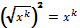 В повседневной жизни и при изучении других предметов: выполнять  преобразования  и  действия  с  буквенными  выражениями,  числовые коэффициенты которых записаны в стандартном виде; выполнять преобразования рациональных выражений при решении задач других учебных предметов; выполнять проверку правдоподобия физических и химических формул на основе сравнения размерностей и валентностей. Уравнения и неравенства Свободно оперировать понятиями: уравнение, неравенство, равносильные уравнения и неравенства, уравнение, являющееся следствием другого уравнения, уравнения, равносильные на множестве, равносильные преобразования уравнений; решать разные виды уравнений и неравенств и их систем, в том числе некоторые уравнения 3 и 4 степеней, дробно-рациональные и иррациональные;  знать теорему Виета для уравнений степени выше второй; понимать  смысл  теорем  о  равносильных  и  неравносильных  преобразованиях уравнений и уметь их доказывать; владеть разными методами решения уравнений, неравенств и их систем, уметь выбирать метод решения и обосновывать свой выбор; использовать метод интервалов для решения неравенств, в том числе дробно- рациональных и включающих в себя иррациональные выражения; решать алгебраические уравнения и неравенства и их системы с параметрами алгебраическим и графическим методами; владеть разными методами доказательства неравенств; решать уравнения в целых числах; изображать множества на плоскости, задаваемые уравнениями, неравенствами и их системами. В повседневной жизни и при изучении других предметов: составлять и решать уравнения, неравенства, их системы при решении задач других учебных предметов; выполнять оценку правдоподобия результатов, получаемых при решении различных уравнений, неравенств и их систем при решении задач других учебных предметов; составлять и решать уравнения и неравенства с параметрами при решении задач других учебных предметов; составлять  уравнение,  неравенство  или  их  систему,  описывающие  реальную ситуацию или прикладную задачу, интерпретировать полученные результаты. Функции Свободно оперировать понятиями: зависимость, функциональная зависимость, зависимая и независимая переменные, функция, способы задания функции, аргумент и значение функции, область определения и  множество значения функции, нули функции, промежутки знакопостоянства, монотонность функции, наибольшее и наименьшее значения, четность/нечетность функции, периодичность функции, график функции, вертикальная, горизонтальная, наклонная асимптоты; график зависимости, не являющейся функцией, строить графики функций: линейной, квадратичной, дробно-линейной, степеннойпри разных значениях показателя степени, y x ; использовать преобразования графика функции y  f x для построения графиковфункций y af kx bc ; анализировать свойства функций и вид графика в зависимости от параметров; свободно оперировать понятиями: последовательность, ограниченная последовательность, монотонно возрастающая (убывающая) последовательность, предел последовательности, арифметическая прогрессия, геометрическая прогрессия, характеристическое свойство арифметической (геометрической) прогрессии; использовать метод математической индукции для вывода формул, доказательства равенств и неравенств, решения задач на делимость; исследовать последовательности, заданные рекуррентно; решать комбинированные задачи на арифметическую и геометрическую прогрессии. В повседневной жизни и при изучении других предметов: конструировать и исследовать функции, соответствующие реальным процессам и явлениям, интерпретировать полученные результаты в соответствии со спецификой исследуемого процесса или явления; использовать графики зависимостей для исследования реальных процессов и явлений; конструировать и исследовать функции при решении задач других учебных предметов, интерпретировать полученные результаты в соответствии со спецификой учебного предмета. Статистика и теория вероятностей Свободно оперировать понятиями: столбчатые и круговые диаграммы, таблицы данных, среднее арифметическое, медиана, наибольшее и наименьшее значения выборки, размах выборки, дисперсия и стандартное отклонение, случайная изменчивость; выбирать наиболее удобный способ представления информации, адекватный ее свойствам и целям анализа; вычислять числовые характеристики выборки; свободно оперировать понятиями: факториал числа, перестановки, сочетания и размещения, треугольник Паскаля; свободно оперировать понятиями: случайный опыт, случайный выбор, испытание, элементарное случайное событие (исход), классическое определение вероятности случайного события, операции над случайными событиями, основные комбинаторные формулы; свободно оперировать понятиями: случайный опыт, случайный выбор, испытание, элементарное случайное событие (исход), классическое определение вероятности случайного события, операции над случайными событиями, основные комбинаторные формулы; знать примеры случайных величин, и вычислять их статистические характеристики; использовать формулы комбинаторики при решении комбинаторных задач;  	решать задачи на вычисление вероятности в том числе с использованием формул. В повседневной жизни и при изучении других предметов: представлять информацию о реальных процессах и явлениях способом, адекватным ее свойствам и цели исследования; анализировать и сравнивать статистические характеристики выборок, полученных в процессе решения прикладной задачи, изучения реального явления, решения задачи из других учебных предметов; оценивать вероятность реальных событий и явлений в различных ситуациях. Текстовые задачи Решать простые и сложные задачи, а также задачи повышенной трудности и выделять их математическую основу; распознавать разные виды и типы задач; использовать разные краткие записи как модели текстов сложных задач и задач повышенной сложности для построения поисковой схемы и решения задач, выбирать оптимальную для рассматриваемой в задаче ситуации модель текста задачи; различать модель текста и модель решения задачи, конструировать к одной моделирешения сложных задач разные модели текста задачи; знать и применять три способа поиска решения задач (от требования к условию и от условия к требованию, комбинированный); моделировать рассуждения при поиске решения задач с помощью граф-схемы; выделять этапы решения задачи и содержание каждого этапа; уметь выбирать оптимальный метод решения задачи и осознавать выбор метода, рассматривать различные методы, находить разные решения задачи, если возможно; анализировать затруднения при решении задач; выполнять различные преобразования предложенной задачи, конструировать новые задачи из данной, в том числе обратные; интерпретировать вычислительные результаты в задаче, исследовать полученное решение задачи; изменять условие задач (количественные или качественные данные), исследовать измененное преобразованное; анализировать всевозможные ситуации взаимного расположения двух объектов и изменение их характеристик при совместном движении (скорость, время, расстояние) при решении задач на движение двух объектов как в одном, так и в противоположных направлениях, конструировать новые ситуации на основе изменения условий задачи при движении по реке; исследовать всевозможные ситуации при решении задач на движение по реке, рассматривать разные системы отсчета; решать разнообразные задачи «на части»; решать и обосновывать свое решение задач (выделять математическую основу) на нахождение части числа и числа по его части на основе конкретного смысла дроби; объяснять идентичность задач разных типов, связывающих три величины (на работу, на покупки, на движение), выделять эти величины и отношения между ними, применять их при решении задач, конструировать собственные задач указанных типов; владеть основными методами решения задач на смеси, сплавы, концентрации, использовать их в новых ситуациях по отношению к изученным в процессе обучения; решать задачи на проценты, в том числе, сложные проценты с обоснованием, используя разные способы; решать логические задачи разными способами, в том числе, с двумя блоками и с тремя блоками данных с помощью таблиц; решать задачи по комбинаторике и теории вероятностей на основе использования изученных методов и обосновывать решение; решать несложные задачи по математической статистике; овладеть основными методами решения сюжетных задач: арифметический, алгебраический, перебор вариантов, геометрический, графический, применять их в новых по сравнению с изученными ситуациях. В повседневной жизни и при изучении других предметов: конструировать новые для данной задачи задачные ситуации с учетом реальных характеристик, в частности, при решении задач на концентрации, учитывать плотность вещества; решать и конструировать задачи на основе рассмотрения реальных ситуаций, в которых не требуется точный вычислительный результат; решать задачи на движение по реке, рассматривая разные системы отсчета;  	конструировать задачные ситуации, приближенные к реальной действительности. Геометрические фигуры Свободно оперировать геометрическими понятиями при решении задач и проведении математических рассуждений; самостоятельно формулировать определения геометрических фигур, выдвигать гипотезы о новых свойствах и признаках геометрических фигур и обосновывать или опровергать их, обобщать или конкретизировать результаты на новые классы фигур, проводить в несложных случаях классификацию фигур по различным основаниям; исследовать чертежи, включая комбинации фигур, извлекать, интерпретировать ипреобразовывать информацию, представленную на чертежах; решать задачи геометрического содержания, в том числе в ситуациях, когда алгоритм решения не следует явно из условия, выполнять необходимые для решения задачи дополнительные построения, исследовать возможность применения теорем и формул для решения задач; формулировать и доказывать геометрические утверждения. В повседневной жизни и при изучении других предметов: составлять с использованием свойств геометрических фигур математические модели для решения задач практического характера и задач из смежных дисциплин, исследовать полученные модели и интерпретировать результат. Отношения Владеть понятием отношения как метапредметным; свободно оперировать понятиями: равенство фигур, равные фигуры, равенство треугольников, параллельность прямых, перпендикулярность прямых, углы между прямыми, перпендикуляр, наклонная, проекция, подобие фигур, подобные фигуры, подобные треугольники; использовать свойства подобия и равенства фигур при решении задач. В повседневной жизни и при изучении других предметов: использовать отношения для построения и исследования математических моделей объектов реальной жизни. Измерения и вычисления Свободно оперировать понятиями длина, площадь, объем, величина угла как величинами, использовать равновеликость и равносоставленность при решении задач на вычисление, самостоятельно получать и использовать формулы для вычислений площадей и объемов фигур, свободно оперировать широким набором формул на вычисление при решении сложных задач, в том числе и задач на вычисление в комбинациях окружности и треугольника, окружности и четырехугольника, а также с применением тригонометрии; самостоятельно формулировать гипотезы и проверять их достоверность. В повседневной жизни и при изучении других предметов: свободно оперировать формулами при решении задач в других учебных предметах и при проведении необходимых вычислений в реальной жизни. Геометрические построения Оперировать понятием набора элементов, определяющих геометрическую фигуру, владеть набором методов построений циркулем и линейкой; проводить анализ и реализовывать этапы решения задач на построение. В повседневной жизни и при изучении других предметов: выполнять построения на местности; оценивать размеры реальных объектов окружающего мира. Преобразования Оперировать движениями и преобразованиями как метапредметными понятиями; оперировать понятием движения и преобразования подобия для обоснований, свободно владеть приемами построения фигур с помощью движений и преобразования подобия, а также комбинациями движений, движений и преобразований; использовать свойства движений и преобразований для проведения обоснования и доказательства утверждений в геометрии и других учебных предметах; пользоваться свойствами движений и преобразований при решении задач. В повседневной жизни и при изучении других предметов: применять свойства движений и применять подобие для построений и вычислений. Векторы и координаты на плоскости Свободно оперировать понятиями вектор, сумма, разность векторов, произведение вектора на число, скалярное произведение векторов, координаты на плоскости, координаты вектора; владеть векторным и координатным методом на плоскости для решения задач на вычисление и доказательства; выполнять с помощью векторов и координат доказательство известных емугеометрических фактов (свойства средних линий, теорем о замечательных точках и т.п.) и получать новые свойства известных фигур; использовать уравнения фигур для решения задач и самостоятельно составлять уравнения отдельных плоских фигур. В повседневной жизни и при изучении других предметов: использовать понятия векторов и координат для решения задач по физике, географии и другим учебным предметам. История математики Понимать математику как строго организованную систему научных знаний, в частности владеть представлениями об аксиоматическом построении геометрии и первичными представлениями о неевклидовых геометриях; рассматривать математику в контексте истории развития цивилизации и истории развития науки, понимать роль математики в развитии России. Методы математики Владеть 	знаниями 	о 	различных 	методах 	обоснования 	и 	опровержения математических утверждений и самостоятельно применять их; владеть навыками анализа условия задачи и определения подходящих для решения задач изученных методов или их комбинаций; характеризовать произведения искусства с учетом математических закономерностей в природе, использовать математические закономерности в самостоятельном творчестве. 1.2.5.11. Информатика Выпускник научится: различать содержание основных понятий предмета: информатика, информация, информационный процесс, информационная система, информационная модель и др.;  различать виды информации по способам ее восприятия человеком и по способам ее представления на материальных носителях; раскрывать общие закономерности протекания информационных процессов в системах различной природы; приводить примеры информационных процессов – процессов, связанные с хранением, преобразованием и передачей данных – в живой природе и технике; классифицировать средства ИКТ в соответствии с кругом выполняемых задач;  узнает о назначении основных компонентов компьютера (процессора, оперативной памяти, внешней энергонезависимой памяти, устройств ввода-вывода), характеристиках этих устройств; определять качественные и количественные характеристики компонентов компьютера; узнает об истории и тенденциях развития компьютеров; о том как можно улучшить характеристики компьютеров; узнает о том, какие задачи решаются с помощью суперкомпьютеров. Выпускник получит возможность: осознано подходить к выбору ИКТ–средств для своих учебных и иных целей;  	узнать о физических ограничениях на значения характеристик компьютера. Математические основы информатики Выпускник научится: описывать размер двоичных текстов, используя термины «бит», «байт» и производные от них; использовать термины, описывающие скорость передачи данных, оценивать время передачи данных; кодировать и декодировать тексты по заданной кодовой таблице; оперировать понятиями, связанными с передачей данных (источник и приемник данных: канал связи, скорость передачи данных по каналу связи, пропускная способность канала связи); определять минимальную длину кодового слова по заданным алфавиту кодируемого текста и кодовому алфавиту (для кодового алфавита из 2, 3 или 4 символов); определять длину кодовой последовательности по длине исходного текста и кодовойтаблице равномерного кода; записывать в двоичной системе целые числа от 0 до 1024; переводить заданное натуральное число из десятичной записи в двоичную и из двоичной в десятичную; сравнивать числа в двоичной записи; складывать и вычитать числа, записанные в двоичной системе счисления; записывать логические выражения, составленные с помощью операций «и», «или», «не» и скобок, определять истинность такого составного высказывания, если известны значения истинности входящих в него элементарных высказываний; определять количество элементов в множествах, полученных из двух или трех базовых множеств с помощью операций объединения, пересечения и дополнения; использовать терминологию, связанную с графами (вершина, ребро, путь, длина ребра и пути), деревьями (корень, лист, высота дерева) и списками (первый элемент, последний элемент, предыдущий элемент, следующий элемент; вставка, удаление и замена элемента); описывать граф с помощью матрицы смежности с указанием длин ребер (знание термина «матрица смежности» не обязательно); познакомиться с двоичным кодированием текстов и с наиболее употребительными современными кодами;  использовать основные способы графического представления числовой информации, (графики, диаграммы). Выпускник получит возможность: познакомиться с примерами математических моделей и использования компьютеров при их анализе; понять сходства и различия между математической моделью объекта и его натурной моделью, между математической моделью объекта/явления и словесным описанием; узнать о том, что любые дискретные данные можно описать, используя алфавит, содержащий только два символа, например, 0 и 1; познакомиться с тем, как информация (данные) представляется в современных компьютерах и робототехнических системах; познакомиться с примерами использования графов, деревьев и списков при описании реальных объектов и процессов; ознакомиться с влиянием ошибок измерений и вычислений на выполнение алгоритмов управления реальными объектами (на примере учебных автономных роботов);  узнать о наличии кодов, которые исправляют ошибки искажения, возникающие при передаче информации. Алгоритмы и элементы программирования Выпускник научится: составлять алгоритмы для решения учебных задач различных типов; выражать алгоритм решения задачи различными способами (словесным, графическим, в том числе и в виде блок-схемы,  с помощью формальных языков и др.); определять наиболее оптимальный способ выражения алгоритма для решения конкретных задач (словесный, графический, с помощью формальных языков);  определять результат выполнения заданного алгоритма или его фрагмента;  использовать термины «исполнитель», «алгоритм», «программа», а также понимать разницу между употреблением этих терминов в обыденной речи и в информатике; выполнять без использования компьютера («вручную») несложные алгоритмы управления исполнителями и анализа числовых и текстовых данных, записанные на конкретном язык программирования с использованием основных управляющих конструкций последовательного программирования (линейная программа, ветвление, повторение, вспомогательные алгоритмы); составлять несложные алгоритмы управления исполнителями и анализа числовых и текстовых данных с использованием основных управляющих конструкций последовательного программирования и записывать их в виде программ на выбранном языке программирования; выполнять эти программы на компьютере; использовать величины (переменные) различных типов, табличные величины (массивы), а также выражения, составленные из этих величин; использовать оператор присваивания; анализировать  предложенный  алгоритм,  например,  определять  какие  результаты возможны при заданном множестве исходных значений; использовать логические значения, операции и выражения с ними; записывать на выбранном языке программирования арифметические и логические выражения и вычислять их значения. Выпускник получит возможность: познакомиться с использованием в программах строковых величин и с операциями со строковыми величинами; создавать программы для решения задач, возникающих в процессе учебы и вне ее; познакомиться с задачами обработки данных и алгоритмами их решения; познакомиться с понятием «управление», с примерами того, как компьютер управляет различными системами (роботы, летательные и космические аппараты, станки, оросительные системы, движущиеся модели и др.); познакомиться с учебной средой составления программ управления автономными роботами и разобрать примеры алгоритмов управления, разработанными в этой среде. Использование программных систем и сервисов Выпускник научится: классифицировать файлы по типу и иным параметрам; выполнять  основные  операции  с  файлами  (создавать,  сохранять,  редактировать, удалять, архивировать, «распаковывать» архивные файлы); разбираться в иерархической структуре файловой системы; осуществлять поиск файлов средствами операционной системы; использовать динамические (электронные) таблицы, в том числе формулы с использованием абсолютной, относительной и смешанной адресации, выделение диапазона таблицы и упорядочивание (сортировку) его элементов; построение диаграмм (круговой и столбчатой); использовать  табличные  (реляционные)  базы  данных,  выполнять  отбор  строк таблицы, удовлетворяющих определенному условию; анализировать доменные имена компьютеров и адреса документов в Интернете;  проводить  поиск  информации  в  сети  Интернет  по  запросам  с  использованием логических операций. Выпускник  овладеет  (как  результат  применения  программных  систем  и  интернет- сервисов в данном курсе и во всем образовательном процессе): навыками работы с компьютером; знаниями, умениями и навыками, достаточными для работы с различными видами программных систем и интернет-сервисов (файловые менеджеры, текстовые редакторы, электронные таблицы, браузеры, поисковые системы, словари, электронные энциклопедии); умением описывать работу этих систем и сервисов с использованием соответствующей терминологии; различными формами представления данных (таблицы, диаграммы, графики и т. д.);  приемами безопасной организации своего личного пространства данных с использованием индивидуальных накопителей данных, интернет-сервисов и т. п.; основами соблюдения норм информационной этики и права; познакомится с программными средствами для работы с аудиовизуальными данными и соответствующим понятийным аппаратом; узнает о дискретном представлении аудиовизуальных данных. Выпускник получит возможность (в данном курсе и иной учебной деятельности): узнать о данных от датчиков, например, датчиков роботизированных устройств;  практиковаться в использовании основных видов прикладного программного обеспечения (редакторы текстов, электронные таблицы, браузеры и др.); познакомиться  с  примерами  использования  математического  моделирования  в современном мире; познакомиться 	с 	принципами 	функционирования 	Интернета 	и 	сетевого взаимодействия между компьютерами, с методами поиска в Интернете; познакомиться с постановкой вопроса о том, насколько достоверна полученная информация, подкреплена ли она доказательствами подлинности (пример: наличие электронной подписи); познакомиться с возможными подходами к оценке достоверности информации (пример: сравнение данных из разных источников); узнать о том, что в сфере информатики и ИКТ существуют международные и национальные стандарты; узнать о структуре современных компьютеров и назначении их элементов; получить представление об истории и тенденциях развития ИКТ; познакомиться с примерами использования ИКТ в современном мире; получить представления о роботизированных устройствах и их использовании на производстве и в научных исследованиях. 1.2.5.12. 	Физика формирование представлений о закономерной связи и познаваемости явлений природы, об объективности научного знания; о системообразующей роли физики для развития других естественных наук, техники и технологий; научного мировоззрения как результата изучения основ строения материи и фундаментальных законов физики; формирование первоначальных представлений о физической сущности явлений природы (механических, тепловых, электромагнитных и квантовых), видах материи (вещество и поле), движении как способе существования материи; усвоение основных идей механики, атомно-молекулярного учения о строении вещества, элементов электродинамики и квантовой физики; овладение понятийным аппаратом и символическим языком физики; приобретение опыта применения научных методов познания, наблюдения физических явлений, проведения опытов, простых экспериментальных исследований, прямых и косвенных измерений с использованием аналоговых и цифровых измерительных приборов; понимание неизбежности погрешностей любых измерений; понимание физических основ и принципов действия (работы) машин и механизмов, средств передвижения и связи, бытовых приборов, промышленных технологических процессов, влияния их на окружающую среду; осознание возможных причин техногенных и экологических катастроф; осознание необходимости применения достижений физики и технологий для рационального природопользования; овладение основами безопасного использования естественных и искусственных электрических и магнитных полей, электромагнитных и звуковых волн, естественных и искусственных ионизирующих излучений во избежание их вредного воздействия на окружающую среду и организм человека; развитие умения планировать в повседневной жизни свои действия с применением полученных знаний законов механики, электродинамики, термодинамики и тепловых явлений с целью сбережения здоровья; формирование представлений о нерациональном использовании природных ресурсов и энергии, загрязнении окружающей среды как следствие несовершенства машин и механизмов. Выпускник научится:  соблюдать правила безопасности и охраны труда при работе с учебным и лабораторным оборудованием; понимать смысл основных физических терминов: физическое тело, физическое явление, физическая величина, единицы измерения; распознавать проблемы, которые можно решить при помощи физических методов; анализировать отдельные этапы проведения исследований и интерпретировать результаты наблюдений и опытов; ставить опыты по исследованию физических явлений или физических свойств тел без использования прямых измерений; при этом формулировать проблему/задачу учебного эксперимента;  собирать  установку  из  предложенного  оборудования;  проводить  опыт  и формулировать выводы. Примечание. При проведении исследования физических явлений измерительные приборы используются лишь как датчики измерения физических величин. Записи показаний прямых измерений в этом случае не требуется. понимать роль эксперимента в получении научной информации; проводить прямые измерения физических величин: время, расстояние, масса тела, объем, сила, температура, атмосферное давление, влажность воздуха, напряжение, сила тока, радиационный фон (с использованием дозиметра); при этом выбирать оптимальный способ измерения и использовать простейшие методы оценки погрешностей измерений. Примечание. Любая учебная программа должна обеспечивать овладение прямыми измерениями всех перечисленных физических величин. проводить исследование зависимостей физических величин с использованием прямых измерений: при этом конструировать установку, фиксировать результаты полученной зависимости физических величин в виде таблиц и графиков, делать выводы по результатам исследования; проводить косвенные измерения физических величин: при выполнении измерений собирать экспериментальную установку, следуя предложенной инструкции, вычислять значение величины и анализировать полученные результаты с учетом заданной точности измерений; анализировать ситуации практико-ориентированного характера, узнавать в них проявление изученных физических явлений или закономерностей и применять имеющиеся знания для их объяснения; понимать принципы действия машин, приборов и технических устройств, условия их безопасного использования в повседневной жизни; использовать при выполнении учебных задач научно-популярную литературу о физических явлениях, справочные материалы, ресурсы Интернет. Выпускник получит возможность научиться: осознавать ценность научных исследований, роль физики в расширении представлений об окружающем мире и ее вклад в улучшение качества жизни; использовать приемы построения физических моделей, поиска и формулировки доказательств выдвинутых гипотез и теоретических выводов на основе эмпирически установленных фактов; сравнивать точность измерения физических величин по величине их относительной погрешности при проведении прямых измерений; самостоятельно проводить косвенные измерения и исследования физических величин с использованием различных способов измерения физических величин, выбирать средства измерения с учетом необходимой точности измерений, обосновывать выбор способа измерения, адекватного поставленной задаче, проводить оценку достоверности полученных результатов; воспринимать информацию физического содержания в научно-популярной литературе и средствах массовой информации, критически оценивать полученную информацию, анализируя ее содержание и данные об источнике информации; создавать собственные письменные и устные сообщения о физических явлениях на основе нескольких источников информации, сопровождать выступление презентацией, учитывая особенности аудитории сверстников. Механические явления Выпускник научится: распознавать механические явления и объяснять на основе имеющихся знаний основные свойства или условия протекания этих явлений: равномерное и неравномерное движение, равномерное и равноускоренное прямолинейное движение, относительность механического движения, свободное падение тел, равномерное движение по окружности, инерция, взаимодействие тел, реактивное движение, передача давления твердыми телами, жидкостями и газами, атмосферное давление, плавание тел, равновесие твердых тел, имеющих закрепленную ось вращения, колебательное движение, резонанс, волновое движение (звук); описывать изученные свойства тел и механические явления, используя физические величины: путь, перемещение, скорость, ускорение, период обращения, масса тела, плотность вещества, сила (сила тяжести, сила упругости, сила трения), давление, импульс тела, кинетическая энергия, потенциальная энергия, механическая работа, механическая мощность, КПД при совершении работы с использованием простого механизма, сила трения, амплитуда, период и частота колебаний, длина волны и скорость ее распространения; при описании правильно трактовать физический смысл используемых величин, их обозначения и единицы измерения, находить формулы, связывающие данную физическую величину с другими величинами, вычислять значение физической величины; анализировать свойства тел, механические явления и процессы, используя физические законы: закон сохранения энергии, закон всемирного тяготения, принцип суперпозиции сил (нахождение равнодействующей силы), I, II и III законы Ньютона, закон сохранения импульса, закон Гука, закон Паскаля, закон Архимеда; при этом различать словесную формулировку закона и его математическое выражение; различать основные признаки изученных физических моделей: материальная точка, инерциальная система отсчета; решать задачи, используя физические законы (закон сохранения энергии, закон всемирного тяготения, принцип суперпозиции сил, I, II и III законы Ньютона, закон сохранения импульса, закон Гука, закон Паскаля, закон Архимеда) и формулы, связывающие физические величины (путь, скорость, ускорение, масса тела, плотность вещества, сила, давление, импульс тела, кинетическая энергия, потенциальная энергия, механическая работа, механическая мощность, КПД простого механизма, сила трения скольжения, коэффициент трения, амплитуда, период и частота колебаний, длина волны и скорость ее распространения): на основе анализа условия задачи записывать краткое условие, выделять физические величины, законы и формулы, необходимые для ее решения, проводить расчеты и оценивать реальность полученного значения физической величины. Выпускник получит возможность научиться: использовать знания о механических явлениях в повседневной жизни для обеспечения безопасности при обращении с приборами и техническими устройствами, для сохранения здоровья и соблюдения норм экологического поведения в окружающей среде; приводить примеры практического использования физических знаний о механических явлениях и физических законах; примеры использования возобновляемых источников энергии; экологических последствий исследования космического пространств; различать границы применимости физических законов, понимать всеобщий характер фундаментальных законов (закон сохранения механической энергии, закон сохранения импульса, закон всемирного тяготения) и ограниченность использования частных законов (закон Гука, Архимеда и др.); находить адекватную предложенной задаче физическую модель, разрешать проблему как на основе имеющихся знаний по механике с использованием математического аппарата, так и при помощи методов оценки. Тепловые явления Выпускник научится: распознавать тепловые явления и объяснять на базе имеющихся знаний основные свойства или условия протекания этих явлений: диффузия, изменение объема тел при нагревании (охлаждении), большая сжимаемость газов, малая сжимаемость жидкостей и твердых тел; тепловое равновесие, испарение, конденсация, плавление, кристаллизация, кипение, влажность воздуха, различные способы теплопередачи (теплопроводность, конвекция, излучение), агрегатные состояния вещества, поглощение энергии при испарении жидкости и выделение ее при конденсации пара, зависимость температуры кипения от давления; описывать изученные свойства тел и тепловые явления, используя физические величины: количество теплоты, внутренняя энергия, температура, удельная теплоемкость вещества, удельная теплота плавления, удельная теплота парообразования, удельная теплота сгорания топлива, коэффициент полезного действия теплового двигателя; при описании правильно трактовать физический смысл используемых величин, их обозначения и единицы  измерения,  находить  формулы,  связывающие  данную  физическую  величину  с другими величинами, вычислять значение физической величины; анализировать свойства тел, тепловые явления и процессы, используя основные положения атомно-молекулярного учения о строении вещества и закон сохранения энергии; различать основные признаки изученных физических моделей строения газов, жидкостей и твердых тел; приводить примеры практического использования физических знаний о тепловых явлениях; решать задачи, используя закон сохранения энергии в тепловых процессах и формулы, связывающие физические величины (количество теплоты, температура, удельная теплоемкость вещества, удельная теплота плавления, удельная теплота парообразования, удельная теплота сгорания топлива, коэффициент полезного действия теплового двигателя): на основе анализа условия задачи записывать краткое условие, выделять физические величины, законы и формулы, необходимые для ее решения, проводить расчеты и оценивать реальность полученного значения физической величины. Выпускник получит возможность научиться: использовать знания о тепловых явлениях в повседневной жизни для обеспечения безопасности при обращении с приборами и техническими устройствами, для сохранения здоровья и соблюдения норм экологического поведения в окружающей среде; приводить примеры экологических последствий работы двигателей внутреннего сгорания, тепловых и гидроэлектростанций; различать границы применимости физических законов, понимать всеобщий характер фундаментальных физических законов (закон сохранения энергии в тепловых процессах) и ограниченность использования частных законов; находить адекватную предложенной задаче физическую модель, разрешать проблему как на основе имеющихся знаний о тепловых явлениях с использованием математического аппарата, так и при помощи методов оценки. Электрические и магнитные явления Выпускник научится: распознавать электромагнитные явления и объяснять на основе имеющихся знаний основные свойства или условия протекания этих явлений: электризация тел, взаимодействие зарядов, электрический ток и его действия (тепловое, химическое, магнитное), взаимодействие магнитов, электромагнитная индукция, действие магнитного поля на проводник с током и на движущуюся заряженную частицу, действие электрического поля на заряженную частицу, электромагнитные волны, прямолинейное распространение света, отражение и преломление света, дисперсия света. составлять схемы электрических цепей с последовательным и параллельным соединением элементов, различая условные обозначения элементов электрических цепей (источник тока, ключ, резистор, реостат, лампочка, амперметр, вольтметр). использовать оптические схемы для построения изображений в плоском зеркале и собирающей линзе. описывать изученные свойства тел и электромагнитные явления, используя физические величины: электрический заряд, сила тока, электрическое напряжение, электрическое сопротивление, удельное сопротивление вещества, работа электрического поля, мощность тока, фокусное расстояние и оптическая сила линзы, скорость электромагнитных волн, длина волны и частота света; при описании верно трактовать физический смысл используемых величин, их обозначения и единицы измерения; находить формулы, связывающие данную физическую величину с другими величинами. анализировать свойства тел, электромагнитные явления и процессы, используя физические законы: закон сохранения электрического заряда, закон Ома для участка цепи, закон Джоуля-Ленца, закон прямолинейного распространения света, закон отражения света, закон преломления света; при этом различать словесную формулировку закона и его математическое выражение. приводить примеры практического использования физических знаний о электромагнитных явлениях решать задачи, используя физические законы (закон Ома для участка цепи, закон Джоуля-Ленца, закон прямолинейного распространения света, закон отражения света, закон преломления света) и формулы, связывающие физические величины (сила тока, электрическое напряжение, электрическое сопротивление, удельное сопротивление вещества, работа электрического поля, мощность тока, фокусное расстояние и оптическая сила линзы, скорость электромагнитных волн, длина волны и частота света, формулы расчета электрического сопротивления при последовательном и параллельном соединении проводников): на основе анализа условия задачи записывать краткое условие, выделять физические величины, законы и формулы, необходимые для ее решения, проводить расчеты и оценивать реальность полученного значения физической величины. Выпускник получит возможность научиться: использовать знания об электромагнитных явлениях в повседневной жизни для обеспечения безопасности при обращении с приборами и техническими устройствами, для сохранения здоровья и соблюдения норм экологического поведения в окружающей среде; приводить примеры влияния электромагнитных излучений на живые организмы; различать границы применимости физических законов, понимать всеобщий характер фундаментальных законов (закон сохранения электрического заряда) и ограниченность использования частных законов (закон Ома для участка цепи, закон Джоуля-Ленца и др.); использовать приемы построения физических моделей, поиска и формулировки доказательств выдвинутых гипотез и теоретических выводов на основе эмпирически установленных фактов; находить адекватную предложенной задаче физическую модель, разрешать проблему как на основе имеющихся знаний об электромагнитных явлениях с использованием математического аппарата, так и при помощи методов оценки. Квантовые явления Выпускник научится: распознавать квантовые явления и объяснять на основе имеющихся знаний основные свойства или условия протекания этих явлений: естественная и искусственная радиоактивность, α-, β- и γ-излучения, возникновение линейчатого спектра излучения атома; описывать изученные квантовые явления, используя физические величины: массовое число, зарядовое число, период полураспада, энергия фотонов; при описании правильно трактовать физический смысл используемых величин, их обозначения и единицы измерения; находить формулы, связывающие данную физическую величину с другими величинами, вычислять значение физической величины; анализировать квантовые явления, используя физические законы и постулаты: закон сохранения энергии, закон сохранения электрического заряда, закон сохранения массового числа, закономерности излучения и поглощения света атомом, при этом различать словесную формулировку закона и его математическое выражение; различать основные признаки планетарной модели атома, нуклонной модели атомного ядра; приводить примеры проявления в природе и практического использования радиоактивности, ядерных и термоядерных реакций, спектрального анализа. Выпускник получит возможность научиться: использовать полученные знания в повседневной жизни при обращении с приборами и техническими устройствами (счетчик ионизирующих частиц, дозиметр), для сохранения здоровья и соблюдения норм экологического поведения в окружающей среде; соотносить энергию связи атомных ядер с дефектом массы; приводить примеры влияния радиоактивных излучений на живые организмы; понимать принцип действия дозиметра и различать условия его использования; понимать экологические проблемы, возникающие при использовании атомных электростанций, и пути решения этих проблем, перспективы использования управляемого термоядерного синтеза. Элементы астрономии Выпускник научится: указывать  названия  планет  Солнечной  системы;  различать  основные  признаки суточного вращения звездного неба, движения Луны, Солнца и планет относительно звезд;  понимать различия между гелиоцентрической и геоцентрической системами мира; Выпускник получит возможность научиться: указывать общие свойства и отличия планет земной группы и планет-гигантов; малых тел Солнечной системы и больших планет; пользоваться картой звездного неба при наблюдениях звездного неба; различать основные характеристики звезд (размер, цвет, температура) соотносить цвет звезды с ее температурой; различать гипотезы о происхождении Солнечной системы. 1.2.5.13. 	Биология формирование системы научных знаний о живой природе, закономерностях ее развития, исторически быстром сокращении биологического разнообразия в биосфере в результате деятельности человека, для развития современных естественнонаучных представлений о картине мира; формирование первоначальных систематизированных представлений о биологических объектах, процессах, явлениях, закономерностях, об основных биологических теориях, об экосистемной организации жизни, о взаимосвязи живого и неживого в биосфере, о наследственности и изменчивости; овладение понятийным аппаратом биологии; приобретение опыта использования методов биологической науки и проведения несложных биологических экспериментов для изучения живых организмов и человека, проведения экологического мониторинга в окружающей среде; формирование основ экологической грамотности: способности оценивать последствия деятельности человека в природе, влияние факторов риска на здоровье человека; выбирать целевые и смысловые установки в своих действиях и поступках по отношению к живой природе, здоровью своему и окружающих, осознание необходимости действий по сохранению биоразнообразия и природных местообитаний видов растений и животных; формирование представлений о значении биологических наук в решении проблем необходимости рационального природопользования защиты здоровья людей в условиях быстрого изменения экологического качества окружающей среды; освоение приемов оказания первой помощи, рациональной организации труда и отдыха, выращивания и размножения культурных растений и домашних животных, ухода за ними. В результате изучения курса биологии в основной школе: Выпускник научится пользоваться научными методами для распознания биологических проблем; давать научное объяснение биологическим фактам, процессам, явлениям, закономерностям, их роли в жизни организмов и человека; проводить наблюдения за живыми объектами,  собственным  организмом;  описывать  биологические  объекты,  процессы  и явления; ставить несложные биологические эксперименты и интерпретировать их результаты. Выпускник овладеет системой биологических знаний – понятиями, закономерностями, законами, теориями, имеющими важное общеобразовательное и познавательное значение; сведениями по истории становления биологии как науки. Выпускник освоит общие приемы: оказания первой помощи; рациональной организации труда и отдыха; выращивания и размножения культурных растений и домашних животных, ухода за ними; проведения наблюдений за состоянием собственного организма; правила работы в кабинете биологии, с биологическими приборами и инструментами. Выпускник приобретет навыки использования научно-популярной литературы по биологии, справочных материалов (на бумажных и электронных носителях), ресурсов Интернета при выполнении учебных задач. Выпускник получит возможность научиться: осознанно использовать знания основных правил поведения в природе и основ здорового образа жизни в быту; выбирать целевые и смысловые установки в своих действиях и поступках по отношению к живой природе, здоровью своему и окружающих; ориентироваться в системе познавательных ценностей – воспринимать информацию биологического содержания в научно-популярной литературе, средствах массовой информации и Интернет-ресурсах, критически оценивать полученную информацию, анализируя ее содержание и данные об источнике информации; создавать собственные письменные и устные сообщения о биологических явлениях и процессах на основе нескольких источников информации, сопровождать выступление презентацией, учитывая особенности аудитории сверстников. Живые организмы Выпускник научится: выделять существенные признаки биологических объектов (клеток и организмов растений, животных, грибов, бактерий) и процессов, характерных для живых организмов; аргументировать, приводить доказательства родства различных таксонов растений, животных, грибов и бактерий; аргументировать, приводить доказательства различий растений, животных, грибов и бактерий; осуществлять классификацию биологических объектов (растений, животных, бактерий, грибов) на основе определения их принадлежности к определенной систематической группе; раскрывать роль биологии в практической деятельности людей; роль различных организмов в жизни человека; объяснять общность происхождения и эволюции систематических групп растений и животных на примерах сопоставления биологических объектов; выявлять примеры и раскрывать сущность приспособленности организмов к среде обитания; различатьпо внешнему виду, схемам и описаниям реальные биологические объекты или их изображения, выявлять отличительные признаки биологических объектов; сравнивать биологические объекты (растения, животные, бактерии, грибы), процессы жизнедеятельности; делать выводы и умозаключения на основе сравнения; устанавливать взаимосвязи между особенностями строения и функциями клеток и тканей, органов и систем органов; использовать методы биологической науки: наблюдать и описывать биологические объекты и процессы; ставить биологические эксперименты и объяснять их результаты; знать и аргументировать основные правила поведения в природе; анализировать и оценивать последствия деятельности человека в природе; описывать и использовать приемы выращивания и размножения культурных растений и домашних животных, ухода за ними; знать и соблюдать правила работы в кабинете биологии. Выпускник получит возможность научиться: находить информацию о растениях, животных грибах и бактериях в научно- популярной литературе, биологических словарях, справочниках, Интернет ресурсе, анализировать и оценивать ее, переводить из одной формы в другую; основам исследовательской и проектной деятельности по изучению организмов различных царств живой природы, включая умения формулировать задачи, представлять работу на защиту и защищать ее. использовать приемы оказания первой помощи при отравлении ядовитыми грибами, ядовитыми растениями, укусах животных; работы с определителями растений; размножения и выращивания культурных растений, уходом за домашними животными; ориентироваться в системе моральных норм и ценностей по отношению к объектам живой природы (признание высокой ценности жизни во всех ее проявлениях, экологическое сознание, эмоционально-ценностное отношение к объектам живой природы); осознанно использовать знания основных правил поведения в природе; выбирать целевые и смысловые установки в своих действиях и поступках по отношению к живой природе; создавать собственные письменные и устные сообщения о растениях, животных, бактерия и грибах на основе нескольких источников информации, сопровождать выступление презентацией, учитывая особенности аудитории сверстников; работать в группе сверстников при решении познавательных задач связанных с изучением особенностей строения и жизнедеятельности растений, животных, грибов и бактерий, планировать совместную деятельность, учитывать мнение окружающих и адекватно оценивать собственный вклад в деятельность группы. Человек и его здоровье Выпускник научится: выделять существенные признаки биологических объектов (животных клеток и тканей, органов и систем органов человека) и процессов жизнедеятельности, характерных для организма человека; аргументировать, приводить доказательства взаимосвязи человека и окружающей среды, родства человека с животными; аргументировать, приводить доказательства отличий человека от животных;  аргументировать, приводить доказательства необходимости соблюдения мер профилактики заболеваний, травматизма, стрессов, вредных привычек, нарушения осанки, зрения, слуха, инфекционных и простудных заболеваний; объяснять эволюцию вида Человек разумный на примерах сопоставления биологических объектов и других материальных артефактов; выявлять примеры и пояснять проявление наследственных заболеваний у человека, сущность процессов наследственности и изменчивости, присущей человеку; различать по внешнему виду, схемам и описаниям реальные биологические объекты (клетки, ткани органы, системы органов) или их изображения, выявлять отличительные признаки биологических объектов; сравнивать биологические объекты (клетки, ткани, органы, системы органов), процессы жизнедеятельности (питание, дыхание, обмен веществ, выделение и др.); делать выводы и умозаключения на основе сравнения; устанавливать взаимосвязи между особенностями строения и функциями клеток и тканей, органов и систем органов; использовать методы биологической науки: наблюдать и описывать биологические объекты и процессы; проводить исследования с организмом человека и объяснять их результаты; знать и аргументировать основные принципы здорового образа жизни, рациональной организации труда и отдыха; анализировать и оценивать влияние факторов риска на здоровье человека;  описывать и использовать приемы оказания первой помощи;  знать и соблюдать правила работы в кабинете биологии. Выпускник получит возможность научиться: объяснять необходимость применения тех или иных приемов при оказании первой доврачебной помощи при отравлениях, ожогах, обморожениях, травмах, спасении утопающего, кровотечениях; находить информацию о строении и жизнедеятельности человека в научно- популярной литературе, биологических словарях, справочниках, Интернет-ресурсе, анализировать и оценивать ее, переводить из одной формы в другую; ориентироваться в системе моральных норм и ценностей по отношению к собственному здоровью и здоровью других людей; находить в учебной, научно-популярной литературе, Интернет-ресурсах информацию об организме человека, оформлять ее в виде устных сообщений и докладов; анализировать и оценивать целевые и смысловые установки в своих действиях и поступках по отношению к здоровью своему и окружающих; последствия влияния факторов риска на здоровье человека. создавать собственные письменные и устные сообщения об организме человека и его жизнедеятельности на основе нескольких источников информации, сопровождать выступление презентацией, учитывая особенности аудитории сверстников; работать в группе сверстников при решении познавательных задач, связанных с особенностями строения и жизнедеятельности организма человека, планировать совместную деятельность, учитывать мнение окружающих и адекватно оценивать собственный вклад в деятельность группы. Общие биологические закономерности Выпускник научится: выделять существенные признаки биологических объектов (вида, экосистемы, биосферы) и процессов, характерных для сообществ живых организмов; аргументировать, приводить доказательства необходимости защиты окружающей среды; аргументировать, приводить доказательства зависимости здоровья человека от состояния окружающей среды; осуществлять классификацию биологических объектов на основе определения их принадлежности к определенной систематической группе; раскрывать роль биологии в практической деятельности людей; роль биологических объектов в природе и жизни человека; значение биологического разнообразия для сохранения биосферы; объяснять 	общность 	происхождения 	и 	эволюции 	организмов 	на 	основе сопоставления особенностей их строения и функционирования; объяснять механизмы наследственности и изменчивости, возникновения приспособленности, процесс видообразования; различать по внешнему виду, схемам и описаниям реальные биологические объекты или их изображения, выявляя отличительные признаки биологических объектов; сравнивать биологические объекты, процессы; делать выводы и умозаключения на основе сравнения; устанавливать взаимосвязи между особенностями строения и функциями органов и систем органов; использовать методы биологической науки: наблюдать и описывать биологические объекты и процессы; ставить биологические эксперименты и объяснять их результаты; знать и аргументировать основные правила поведения в природе; анализировать и оценивать последствия деятельности человека в природе; описывать и использовать приемы выращивания и размножения культурных растений и домашних животных, ухода за ними в агроценозах; находить в учебной, научно-популярной литературе, Интернет-ресурсах информацию о живой природе, оформлять ее в виде письменных сообщений, докладов, рефератов;  знать и соблюдать правила работы в кабинете биологии. Выпускник получит возможность научиться: понимать экологические проблемы, возникающие в условиях нерационального природопользования, и пути решения этих проблем; анализировать и оценивать целевые и смысловые установки в своих действиях и поступках по отношению к здоровью своему и окружающих, последствия влияния факторов риска на здоровье человека; находить информацию по вопросам общей биологии в научно-популярной литературе, специализированных биологических словарях, справочниках, Интернет ресурсах, анализировать и оценивать ее, переводить из одной формы в другую; ориентироваться в системе моральных норм и ценностей по отношению к объектам живой природы, собственному здоровью и здоровью других людей (признание высокой ценности жизни во всех ее проявлениях, экологическое сознание, эмоционально- ценностное отношение к объектам живой природы); создавать собственные письменные и устные сообщения о современных проблемах в области биологии и охраны окружающей среды на основе нескольких источников информации, сопровождать выступление презентацией, учитывая особенности аудитории сверстников; работать в группе сверстников при решении познавательных задач, связанных с теоретическими   и   практическими   проблемами   в   области   молекулярной   биологии, генетики, экологии, биотехнологии, медицины и охраны окружающей среды, планировать совместную деятельность, учитывать мнение окружающих и адекватно оценивать собственный вклад в деятельность группы. 1.2.5.14. 	Химия формирование первоначальных систематизированных представлений о веществах, их превращениях и практическом применении; овладение понятийным аппаратом и символическим языком химии; осознание объективной значимости основ химической науки как области современного естествознания, химических превращений неорганических и органических веществ как основы многих явлений живой и неживой природы; углубление представлений о материальном единстве мира; овладение основами химической грамотности: способностью анализировать и объективно оценивать жизненные ситуации, связанные с химией, навыками безопасного обращения с веществами, используемыми в повседневной жизни; умением анализировать и планировать экологически безопасное поведение в целях сохранения здоровья и окружающей среды; формирование умений устанавливать связи между реально наблюдаемыми химическими явлениями и процессами, происходящими в микромире, объяснять причины многообразия веществ, зависимость их свойств от состава и строения, а также зависимость применения веществ от их свойств; приобретение опыта использования различных методов изучения веществ: наблюдения за их превращениями при проведении несложных химических экспериментов с использованием лабораторного оборудования и приборов; формирование представлений о значении химической науки в решении современных экологических проблем, в том числе в предотвращении техногенных и экологических катастроф. Выпускник научится: характеризовать основные методы познания: наблюдение, измерение, эксперимент; описывать свойства твердых, жидких, газообразных веществ, выделяя их существенные признаки; раскрывать смысл основных химических понятий «атом», «молекула», «химический элемент», «простое вещество», «сложное вещество», «валентность», «химическая реакция», используя знаковую систему химии; раскрывать смысл законов сохранения массы веществ, постоянства состава, атомно- молекулярной теории; различать химические и физические явления; называть химические элементы; определять состав веществ по их формулам; определять валентность атома элемента в соединениях; определять тип химических реакций; называть признаки и условия протекания химических реакций; выявлять признаки, свидетельствующие о протекании химической реакции при выполнении химического опыта; составлять формулы бинарных соединений; составлять уравнения химических реакций; соблюдать правила безопасной работы при проведении опытов; пользоваться лабораторным оборудованием и посудой; вычислять относительную молекулярную и молярную массы веществ; вычислять массовую долю химического элемента по формуле соединения; вычислять количество, объем или массу вещества по количеству, объему, массе реагентов или продуктов реакции; характеризовать физические и химические свойства простых веществ: кислорода и водорода; получать, собирать кислород и водород; распознавать опытным путем газообразного вещества: кислород, водород;  раскрывать смысл закона Авогадро; раскрывать смысл понятий «тепловой эффект реакции», «молярный объем»; характеризовать физические и химические свойства воды; раскрывать смысл понятия «раствор»; вычислять массовую долю растворенного вещества в растворе; приготовлять растворы с определенной массовой долей растворенного вещества; называть соединения изученных классов неорганических веществ; характеризовать 	физические 	и 	химические 	свойства 	основных 	классов неорганических веществ: оксидов, кислот, оснований, солей; определять принадлежность веществ к определенному классу соединений; составлять формулы неорганических соединений изученных классов; проводить опыты, подтверждающие химические свойства изученных классов неорганических веществ; распознавать опытным путем растворов кислот и щелочей по изменению окраски индикатора; характеризовать взаимосвязь между классами неорганических соединений; раскрывать смысл Периодического закона Д.И. Менделеева; объяснять физический смысл атомного (порядкового) номера химического элемента, номеров группы и периода в периодической системе Д.И. Менделеева; объяснять  закономерности  изменения  строения  атомов,  свойств  элементов  в пределах малых периодов и главных подгрупп; характеризовать  химические  элементы  (от  водорода  до  кальция)  на  основе  их положения в периодической системе Д.И. Менделеева и особенностей строения их атомов; составлять схемы строения атомов первых 20 элементов периодической системы Д.И. Менделеева; раскрывать смысл понятий: «химическая связь», «электроотрицательность»; характеризовать зависимость физических свойств веществ от типа кристаллической решетки; определять вид химической связи в неорганических соединениях; изображать  схемы  строения  молекул  веществ,  образованных  разными  видами химических связей; раскрывать 	смысл 	понятий 	«ион», 	«катион», 	«анион», 	«электролиты», «неэлектролиты»,  «электролитическая  диссоциация»,  «окислитель»,  «степень  окисления» «восстановитель», «окисление», «восстановление»; определять степень окисления атома элемента в соединении; раскрывать смысл теории электролитической диссоциации; составлять уравнения электролитической диссоциации кислот, щелочей, солей; объяснять сущность процесса электролитической диссоциации и реакций ионного обмена; составлять полные и сокращенные ионные уравнения реакции обмена; определять возможность протекания реакций ионного обмена; проводить реакции, подтверждающие качественный состав различных веществ; определять окислитель и восстановитель; составлять уравнения окислительно-восстановительных реакций; называть факторы, влияющие на скорость химической реакции; классифицировать химические реакции по различным признакам; характеризовать взаимосвязь между составом, строением и свойствами неметаллов; проводить  опыты  по  получению,  собиранию  и  изучению  химических  свойств газообразных веществ: углекислого газа, аммиака; распознавать опытным путем газообразного вещества: углекислый газ и аммиак; характеризовать взаимосвязь между составом, строением и свойствами металлов; называть органические  вещества по  их формуле:  метан,  этан,  этилен,  метанол, этанол, глицерин, уксусная кислота, аминоуксусная кислота, стеариновая кислота, олеиновая кислота, глюкоза; оценивать влияние химического загрязнения окружающей среды на организм человека; грамотно обращаться с веществами в повседневной жизни определять возможность протекания реакций некоторых представителей органических веществ с кислородом, водородом, металлами, основаниями, галогенами. Выпускник получит возможность научиться: выдвигать и проверять экспериментально гипотезы о химических свойствах веществ на основе их состава и строения, их способности вступать в химические реакции, о характере и продуктах различных химических реакций; характеризовать вещества по составу, строению и свойствам, устанавливать причинно-следственные связи между данными характеристиками вещества; составлять молекулярные и полные ионные уравнения по сокращенным ионным уравнениям; прогнозировать способность вещества проявлять окислительные или восстановительные свойства с учетом степеней окисления элементов, входящих в его состав; составлять уравнения реакций, соответствующих последовательности превращений неорганических веществ различных классов; выдвигать и проверять экспериментально гипотезы о результатах воздействия различных факторов на изменение скорости химической реакции; использовать приобретенные знания для экологически грамотного поведения в окружающей среде; использовать приобретенные ключевые компетенции при выполнении проектов и учебно-исследовательских задач по изучению свойств, способов получения и распознавания веществ; объективно оценивать информацию о веществах и химических процессах; критически относиться к псевдонаучной информации, недобросовестной рекламе в средствах массовой информации; осознавать значение теоретических знаний по химии для практической деятельности человека; создавать модели и схемы для решения учебных и познавательных задач; понимать необходимость соблюдения предписаний, предлагаемых в инструкциях по использованию лекарств, средств бытовой химии и др. 1.2.5.15. 	Изобразительное искусство формирование основ художественной культуры обучающихся как части их общей духовной культуры, как особого способа познания жизни и средства организации общения; развитие эстетического, эмоционально-ценностного видения окружающего мира; развитие наблюдательности, способности к сопереживанию, зрительной памяти, ассоциативного мышления, художественного вкуса и творческого воображения; развитие визуально-пространственного мышления как формы эмоционально- ценностного освоения мира, самовыражения и ориентации в художественном и нравственном пространстве культуры; освоение художественной культуры во всем многообразии ее видов, жанров и стилей как материального выражения духовных ценностей, воплощенных в пространственных формах (фольклорное художественное творчество разных народов, классические произведения отечественного и зарубежного искусства, искусство современности); воспитание уважения к истории культуры своего Отечества, выраженной в архитектуре, изобразительном искусстве, в национальных образах предметно-материальной и пространственной среды, в понимании красоты человека; приобретение опыта создания художественного образа в разных видах и жанрах визуально-пространственных  искусств: изобразительных  (живопись,  графика,  скульптура), декоративно-прикладных, в архитектуре и  дизайне;  приобретение  опыта работы над визуальным образом в синтетических искусствах (театр и кино); приобретение опыта работы различными художественными материалами и в разных техниках в различных видах визуально-пространственных искусств, в специфических формах художественной деятельности, в том числе базирующихся на ИКТ (цифровая фотография, видеозапись, компьютерная графика, мультипликация и анимация); развитие потребности в общении с произведениями изобразительного искусства, освоение практических умений и навыков восприятия, интерпретации и оценки произведений искусства; формирование активного отношения к традициям художественной культуры как смысловой, эстетической и личностно-значимой ценности. Выпускник научится: характеризовать особенности уникального народного искусства, семантическое значение традиционных образов, мотивов (древо жизни, птица, солярные знаки); создавать декоративные изображения на основе русских образов; раскрывать смысл народных праздников и обрядов и их отражение в народном искусстве и в современной жизни; создавать эскизы декоративного убранства русской избы; создавать цветовую композицию внутреннего убранства избы; определять специфику образного языка декоративно-прикладного искусства; создавать самостоятельные варианты орнаментального построения вышивки с опорой на народные традиции; создавать эскизы народного праздничного костюма, его отдельных элементов в цветовом решении; умело пользоваться языком декоративно-прикладного искусства, принципами декоративного обобщения, уметь передавать единство формы и декора (на доступном для данного возраста уровня); выстраивать декоративные, орнаментальные композиции в традиции народного искусства (используя  традиционное письмо Гжели, Городца, Хохломы и т. д.) на основе ритмического повтора изобразительных или геометрических элементов; владеть практическими навыками выразительного использования фактуры, цвета, формы, объема, пространства в процессе создания в конкретном материале плоскостных или объемных декоративных композиций; распознавать и называть игрушки ведущих народных художественных промыслов; осуществлять собственный художественный замысел, связанный с созданием выразительной формы игрушки и украшением ее декоративной росписью в традиции одного из промыслов; характеризовать основы народного орнамента; создавать орнаменты на основе народных традиций; различать виды и материалы декоративно-прикладного искусства; различать национальные особенности русского орнамента и орнаментов других народов России; находить общие черты в единстве материалов, формы и декора, конструктивных декоративных изобразительных элементов в произведениях народных и современных промыслов; различать и характеризовать несколько народных художественных промыслов России; называть пространственные и временные виды искусства и объяснять, в чем состоит различие временных и пространственных видов искусства; классифицировать жанровую систему в изобразительном искусстве и ее значение для анализа развития искусства и понимания изменений видения мира; объяснять разницу между предметом изображения, сюжетом и содержанием изображения; композиционным навыкам работы, чувству ритма, работе с различными художественными материалами; создавать образы, используя все выразительные возможности художественных материалов; простым навыкам изображения с помощью пятна и тональных отношений; навыку плоскостного силуэтного изображения обычных, простых предметов (кухонная утварь); изображать сложную форму предмета (силуэт) как соотношение простых геометрических фигур, соблюдая их пропорции; создавать линейные изображения  геометрических тел  и  натюрморт  с  натуры  из геометрических тел; строить изображения простых предметов по правилам линейной перспективы; характеризовать освещение как важнейшее выразительное средство изобразительного искусства, как средство построения объема предметов и глубины пространства; передавать  с  помощью  света  характер  формы  и  эмоциональное  напряжение  в композиции натюрморта; творческому опыту выполнения графического натюрморта и гравюры наклейками на картоне; выражать цветом в натюрморте собственное настроение и переживания; рассуждать о разных способах передачи перспективы в изобразительном искусстве как выражении различных мировоззренческих смыслов; применять перспективу в практической творческой работе; навыкам изображения перспективных сокращений в зарисовках наблюдаемого; навыкам изображения уходящего вдаль пространства, применяя правила линейной и воздушной перспективы; видеть, наблюдать и эстетически переживать изменчивость цветового состояния и настроения в природе; навыкам создания пейзажных зарисовок; различать и характеризовать понятия: пространство, ракурс, воздушная перспектива; пользоваться правилами работы на пленэре; использовать цвет как инструмент передачи своих чувств и представлений о красоте; осознавать, что колорит является средством эмоциональной выразительности живописного произведения; навыкам  композиции,  наблюдательной  перспективы  и  ритмической  организации плоскости изображения; различать основные средства художественной выразительности в изобразительном искусстве (линия, пятно, тон, цвет, форма, перспектива и др.); определять композицию как целостный и образный строй произведения, роль формата, выразительное значение размера произведения, соотношение целого и детали, значение каждого фрагмента в его метафорическом смысле; пользоваться красками (гуашь, акварель), несколькими графическими материалами (карандаш, тушь), обладать первичными навыками лепки, использовать коллажные техники; различать и характеризовать понятия: эпический пейзаж, романтический пейзаж, пейзаж настроения, пленэр, импрессионизм; различать и характеризовать виды портрета; понимать и характеризовать основы изображения головы человека; пользоваться навыками работы с доступными скульптурными материалами;  видеть и использовать в качестве средств выражения соотношения пропорций, характер освещения, цветовые отношения при изображении с натуры, по представлению, по памяти; видеть конструктивную форму предмета, владеть первичными навыками плоского и объемного изображения предмета и группы предметов; использовать графические материалы в работе над портретом; использовать образные возможности освещения в портрете; пользоваться правилами схематического построения головы человека в рисунке; называть имена выдающихся русских и зарубежных художников - портретистов и определять их произведения; навыкам передачи в плоскостном изображении простых движений фигуры человека; навыкам понимания особенностей восприятия скульптурного образа; навыкам лепки и работы с пластилином или глиной; рассуждать  (с  опорой  на  восприятие  художественных  произведений  -  шедевров изобразительного искусства) об изменчивости образа человека в истории искусства; приемам  выразительности  при  работе  с  натуры  над  набросками  и  зарисовками фигуры человека, используя разнообразные графические материалы; характеризовать сюжетно-тематическую картину как обобщенный и целостный образ, как результат наблюдений и размышлений художника над жизнью; объяснять  понятия  «тема»,  «содержание»,  «сюжет»  в  произведениях  станковой живописи; изобразительным и композиционным навыкам в процессе работы над эскизом; узнавать и объяснять понятия «тематическая картина», «станковая живопись»; перечислять и характеризовать основные жанры сюжетно- тематической картины; характеризовать исторический жанр как идейное и образное выражение значительных событий в истории общества, как воплощение его мировоззренческих позиций и идеалов; узнавать и характеризовать несколько классических произведений и называть имена великих русских мастеров исторической картины; характеризовать  значение  тематической  картины  XIX  века  в  развитии  русской культуры; рассуждать о значении творчества великих русских художников в создании образа народа, в становлении национального самосознания и образа национальной истории; называть имена нескольких известных художников объединения «Мир искусства» и их наиболее известные произведения; творческому опыту по разработке и созданию изобразительного образа на выбранный исторический сюжет; творческому опыту по разработке художественного проекта –разработки композиции на историческую тему; творческому опыту создания композиции на основе библейских сюжетов; представлениям о великих, вечных темах в искусстве на основе сюжетов из Библии, об их мировоззренческом и нравственном значении в культуре; называть имена великих европейских и русских художников, творивших на библейские темы; узнавать и характеризовать произведения великих европейских и русских художников на библейские темы; характеризовать роль монументальных памятников в жизни общества; рассуждать  об  особенностях  художественного  образа  советского  народа  в  годы Великой Отечественной войны; описывать и характеризовать выдающиеся монументальные памятники и ансамбли, посвященные Великой Отечественной войне; творческому  опыту  лепки  памятника,  посвященного  значимому  историческому событию или историческому герою; анализировать 	художественно-выразительные 	средства 	произведений изобразительного искусства XX века; культуре зрительского восприятия; характеризовать временные и пространственные искусства; понимать разницу между реальностью и художественным образом; представлениям об искусстве иллюстрации и творчестве известных иллюстраторов книг. И.Я. Билибин. В.А. Милашевский. В.А. Фаворский; опыту художественного иллюстрирования и навыкам работы графическими материалами; собирать необходимый материал для иллюстрирования (характер одежды героев, характер построек и помещений, характерные детали быта и т.д.); представлениям об анималистическом жанре изобразительного искусства и творчестве художников-анималистов; опыту художественного творчества по созданию стилизованных образов животных; систематизировать и характеризовать основные этапы развития и истории архитектуры и дизайна; распознавать объект и пространство в конструктивных видах искусства; понимать сочетание различных объемов в здании; понимать единство художественного и функционального в вещи, форму и материал; иметь общее представление и рассказывать об особенностях архитектурно- художественных стилей разных эпох; понимать тенденции и перспективы развития современной архитектуры; различать образно-стилевой язык архитектуры прошлого; характеризовать и различать малые формы архитектуры и дизайна в пространстве городской среды; понимать  плоскостную  композицию  как  возможное  схематическое  изображение объемов при взгляде на них сверху; осознавать чертеж как плоскостное изображение объемов, когда точка – вертикаль, круг – цилиндр, шар и т. д.; применять в создаваемых пространственных композициях доминантный объект и вспомогательные соединительные элементы; применять навыки формообразования, использования объемов в дизайне и архитектуре (макеты из бумаги, картона, пластилина); создавать композиционные макеты объектов на предметной плоскости и в пространстве; создавать практические творческие композиции в технике коллажа, дизайн-проектов;  получать представления о влиянии цвета на восприятие формы объектов архитектуры и дизайна, а также о том, какое значение имеет расположение цвета в пространстве архитектурно-дизайнерского объекта; приобретать общее представление о традициях ландшафтно-парковой архитектуры; характеризовать основные школы садово-паркового искусства; понимать основы краткой истории русской усадебной культуры XVIII – XIX веков; называть и раскрывать смысл основ искусства флористики; понимать основы краткой истории костюма; характеризовать  и  раскрывать  смысл  композиционно-конструктивных  принципов дизайна одежды; применять навыки сочинения объемно-пространственной композиции в формировании букета по принципам икэбаны; использовать старые и осваивать новые приемы работы с бумагой, природными материалами в процессе макетирования архитектурно-ландшафтных объектов; отражать в эскизном проекте дизайна сада образно-архитектурный композиционный замысел; использовать графические навыки и технологии выполнения коллажа в процессе создания эскизов молодежных и исторических комплектов одежды; узнавать и характеризовать памятники архитектуры Древнего Киева. София Киевская. Фрески. Мозаики; различать  итальянские  и  русские  традиции  в  архитектуре  Московского  Кремля. Характеризовать и описывать архитектурные особенности соборов Московского Кремля; различать и характеризовать особенности древнерусской иконописи. Понимать значение иконы «Троица» Андрея Рублева в общественной, духовной и художественной жизни Руси; узнавать и описывать памятники шатрового зодчества; характеризовать  особенности  церкви  Вознесения  в  селе  Коломенском  и  храма Покрова-на-Рву; раскрывать  особенности  новых иконописных  традиций  в  XVII  веке.  Отличать  по характерным особенностям икону и парсуну; работать над проектом (индивидуальным или коллективным), создавая разнообразные творческие композиции в материалах по различным темам; различать стилевые особенности разных школ архитектуры Древней Руси; создавать  с  натуры  и  по  воображению  архитектурные  образы  графическими материалами и др.; работать над эскизом монументального произведения (витраж, мозаика, роспись, монументальная скульптура); использовать выразительный язык при моделировании архитектурного пространства; сравнивать, сопоставлять и анализировать произведения живописи Древней Руси; рассуждать о значении художественного образа древнерусской культуры; ориентироваться в широком разнообразии стилей и направлений изобразительного искусства и архитектуры XVIII – XIX веков; использовать  в  речи новые  термины,  связанные  со  стилями в  изобразительном искусстве и архитектуре XVIII – XIX веков; выявлять и называть характерные особенности русской портретной живописи XVIII века;  характеризовать признаки и особенности московского барокко; создавать разнообразные творческие работы (фантазийные конструкции) в материале. Выпускник получит возможность научиться: активно использовать язык изобразительного искусства и различные художественные материалы для освоения содержания различных учебных предметов (литературы, окружающего мира, технологии и др.); владеть диалогической формой коммуникации, уметь аргументировать свою точку зрения в процессе изучения изобразительного искусства; различать и передавать в художественно-творческой деятельности характер, эмоциональное состояние и свое отношение к природе, человеку, обществу; осознавать общечеловеческие ценности, выраженные в главных темах искусства; выделять признаки для установления стилевых связей в процессе изучения изобразительного искусства; понимать специфику изображения в полиграфии; различать формы полиграфической продукции: книги, журналы, плакаты, афиши и др.);  различать и характеризовать  типы  изображения в полиграфии (графическое, живописное, компьютерное, фотографическое); проектировать обложку книги, рекламы открытки, визитки и др.; создавать художественную композицию макета книги, журнала; называть имена великих русских живописцев и архитекторов XVIII – XIX веков; называть и характеризовать произведения изобразительного искусства и архитектуры русских художников XVIII – XIX веков; называть имена выдающихся русских художников-ваятелей XVIII века и определять скульптурные памятники; называть  имена  выдающихся  художников  «Товарищества  передвижников»  и определять их произведения живописи; называть имена выдающихся русских художников-пейзажистов XIX века и определять произведения пейзажной живописи; понимать особенности исторического жанра, определять произведения исторической живописи; активно воспринимать произведения искусства и аргументированно анализировать разные уровни своего восприятия, понимать изобразительные метафоры и видеть целостную картину мира, присущую произведениям искусства; определять  «Русский  стиль»  в  архитектуре  модерна,  называть  памятники архитектуры модерна; использовать навыки формообразования, использования объемов в архитектуре (макеты из бумаги, картона, пластилина); создавать композиционные макеты объектов на предметной плоскости и в пространстве; называть имена выдающихся русских художников-ваятелей второй половины XIX века и определять памятники монументальной скульптуры; создавать  разнообразные  творческие  работы  (фантазийные  конструкции)  в материале; узнавать основные художественные направления в искусстве XIX и XX веков; узнавать, называть основные художественные стили в европейском и русском искусстве и время их развития в истории культуры; осознавать главные темы искусства и, обращаясь к ним в собственной художественно-творческой деятельности, создавать выразительные образы; применять творческий опыт разработки художественного проекта – создания композиции на определенную тему; понимать смысл традиций и новаторства в изобразительном искусстве XX века. Модерн. Авангард. Сюрреализм; характеризовать стиль модерн в архитектуре. Ф.О. Шехтель. А. Гауди; создавать  с  натуры  и  по  воображению  архитектурные  образы  графическими материалами и др.; работать над эскизом монументального произведения (витраж, мозаика, роспись, монументальная скульптура); использовать выразительный язык при моделировании архитектурного пространства; характеризовать крупнейшие художественные музеи мира и России; получать представления об особенностях художественных коллекций крупнейших музеев мира; использовать  навыки  коллективной  работы  над  объемно-  пространственной композицией; понимать основы сценографии как вида художественного творчества; понимать роль костюма, маски и грима в искусстве актерского перевоплощения;  называть имена российских художников (А.Я. Головин, А.Н. Бенуа, М.В. Добужинский); различать особенности художественной фотографии; различать выразительные средства художественной фотографии (композиция, план, ракурс, свет, ритм и др.); понимать изобразительную природу экранных искусств; характеризовать принципы киномонтажа в создании художественного образа; различать понятия: игровой и документальный фильм; называть имена мастеров российского кинематографа. С.М. Эйзенштейн. А.А. Тарковский. С.Ф. Бондарчук. Н.С. Михалков; понимать основы искусства телевидения; понимать различия в творческой работе художника-живописца и сценографа; применять полученные знания о типах оформления сцены при создании школьного спектакля; применять  в  практике  любительского  спектакля  художественно-творческие умения по созданию костюмов, грима и т. д. для спектакля из доступных материалов; добиваться в практической работе большей выразительности костюма и его стилевого единства со сценографией спектакля; использовать элементарные навыки основ фотосъемки, осознанно осуществлять выбор объекта и точки съемки, ракурса, плана как художественно-выразительных средств фотографии; применять в своей съемочной практике ранее приобретенные знания и навыки композиции, чувства цвета, глубины пространства и т. д.; пользоваться компьютерной обработкой фотоснимка при исправлении отдельных недочетов и случайностей; понимать и объяснять синтетическую природу фильма; применять первоначальные навыки в создании сценария и замысла фильма; применять полученные ранее знания по композиции и построению кадра; использовать первоначальные навыки операторской грамоты, техники съемки и компьютерного монтажа; применять сценарно-режиссерские навыки при построении текстового и изобразительного сюжета, а также звукового ряда своей компьютерной анимации; смотреть и анализировать с точки зрения режиссерского, монтажно- операторского искусства фильмы мастеров кино; использовать опыт документальной съемки и тележурналистики для формирования школьного телевидения; реализовывать сценарно-режиссерскую и операторскую грамоту в практике создания видео-этюда. 1.2.5.16. 	Музыка формирование основ музыкальной культуры обучающихся как неотъемлемой части их общей духовной культуры; потребности в общении с музыкой для дальнейшего духовно- нравственного развития, социализации, самообразования, организации содержательного культурного досуга на основе осознания роли музыки в жизни отдельного человека и общества, в развитии мировой культуры; развитие общих музыкальных способностей обучающихся, а также образного и ассоциативного мышления, фантазии и творческого воображения, эмоционально-ценностного отношения к явлениям жизни и искусства на основе восприятия и анализа музыкальных образов; формирование мотивационной направленности на продуктивную музыкально- творческую деятельность (слушание музыки, пение, инструментальное музицирование, драматизация музыкальных произведений, импровизация, музыкально-пластическое движение); воспитание эстетического отношения к миру, критического восприятия музыкальной информации, развитие творческих способностей в многообразных видах музыкальной деятельности, связанной с театром, кино, литературой, живописью; расширение музыкального и общего культурного кругозора; воспитание музыкального вкуса, устойчивого интереса к музыке своего народа и других народов мира, классическому и современному музыкальному наследию; овладение основами музыкальной грамотности: способностью эмоционально воспринимать музыку как живое образное искусство во взаимосвязи с жизнью, со специальной терминологией и ключевыми понятиями музыкального искусства, элементарной нотной грамотой в рамках изучаемого курса. Выпускник научится: понимать значение интонации в музыке как носителя образного смысла; анализировать средства музыкальной выразительности: мелодию, ритм, темп, динамику, лад; определять 	характер 	музыкальных 	образов 	(лирических, 	драматических, героических, романтических, эпических); выявлять общее и особенное при сравнении музыкальных произведений на основе полученных знаний об интонационной природе музыки; понимать жизненно-образное содержание музыкальных произведений разных жанров; различать и характеризовать приемы взаимодействия и развития образов музыкальных произведений; различать многообразие музыкальных образов и способов их развития; производить интонационно-образный анализ музыкального произведения; понимать основной принцип построения и развития музыки; анализировать взаимосвязь жизненного содержания музыки и музыкальных образов; размышлять о знакомом музыкальном произведении, высказывая суждения об основной идее, средствах ее воплощения, интонационных особенностях, жанре, исполнителях; понимать значение устного народного музыкального творчества в развитии общей культуры народа; определять основные жанры русской народной музыки: былины, лирические песни, частушки, разновидности обрядовых песен; понимать 	специфику 	перевоплощения 	народной 	музыки 	в 	произведениях композиторов; понимать  взаимосвязь  профессиональной  композиторской  музыки  и  народного музыкального творчества; распознавать художественные направления, стили и жанры классической и современной музыки, особенности их музыкального языка и музыкальной драматургии; определять основные признаки исторических эпох, стилевых направлений в русской музыке, понимать стилевые черты русской классической музыкальной школы; определять основные признаки исторических эпох, стилевых направлений и национальных школ в западноевропейской музыке; узнавать характерные черты и образцы творчества крупнейших русских и зарубежных композиторов; выявлять общее и особенное при сравнении музыкальных произведений на основе полученных знаний о стилевых направлениях; различать жанры вокальной, инструментальной, вокально-инструментальной, камерно-инструментальной, симфонической музыки; называть основные жанры светской музыки малой (баллада, баркарола, ноктюрн, романс, этюд и т.п.) и крупной формы (соната, симфония, кантата, концерт и т.п.); узнавать формы построения музыки (двухчастную, трехчастную, вариации, рондо); определять тембры музыкальных инструментов; называть и определять звучание музыкальных инструментов: духовых, струнных, ударных, современных электронных; определять виды оркестров: симфонического, духового, камерного, оркестра народных инструментов, эстрадно-джазового оркестра; владеть музыкальными терминами в пределах изучаемой темы; узнавать на слух изученные произведения русской и зарубежной классики, образцы народного музыкального творчества, произведения современных композиторов; определять характерные особенности музыкального языка; эмоционально-образно воспринимать и характеризовать музыкальные произведения; анализировать произведения выдающихся композиторов прошлого и современности; анализировать  единство  жизненного  содержания  и  художественной  формы  в различных музыкальных образах; творчески интерпретировать содержание музыкальных произведений; выявлять особенности интерпретации одной и той же художественной идеи, сюжета в творчестве различных композиторов; анализировать различные трактовки одного и того же произведения, аргументируя исполнительскую интерпретацию замысла композитора; различать интерпретацию классической музыки в современных обработках; определять характерные признаки современной популярной музыки; называть стили рок-музыки и ее отдельных направлений: рок-оперы, рок-н-ролла и др.;  анализировать творчество исполнителей авторской песни; выявлять особенности взаимодействия музыки с другими видами искусства; находить жанровые параллели между музыкой и другими видами искусств; сравнивать интонации музыкального, живописного и литературного произведений; понимать  взаимодействие  музыки,  изобразительного  искусства  и  литературы  на основе осознания специфики языка каждого из них; находить ассоциативные связи между художественными образами музыки, изобразительного искусства и литературы; понимать значимость музыки в творчестве писателей и поэтов; называть и определять на слух мужские (тенор, баритон, бас) и женские (сопрано, меццо-сопрано, контральто) певческие голоса; определять  разновидности  хоровых  коллективов  по  стилю  (манере)  исполнения: народные, академические; владеть навыками вокально-хорового музицирования; применять 	навыки 	вокально-хоровой 	работы 	при 	пении 	с 	музыкальным сопровождением и без сопровождения (a cappella); творчески интерпретировать содержание музыкального произведения в пении; участвовать в коллективной исполнительской деятельности, используя различные формы индивидуального и группового музицирования; размышлять  о  знакомом  музыкальном  произведении,  высказывать  суждения  об основной идее, о средствах и формах ее воплощения; передавать свои музыкальные впечатления в устной или письменной форме; проявлять творческую инициативу, участвуя в музыкально-эстетической деятельности; понимать специфику музыки как вида искусства и ее значение в жизни человека и общества; эмоционально проживать исторические события и судьбы защитников Отечества, воплощаемые в музыкальных произведениях; приводить  примеры  выдающихся  (в  том  числе  современных)  отечественных  и зарубежных музыкальных исполнителей, и исполнительских коллективов; применять современные информационно-коммуникационные технологии для записи и воспроизведения музыки; обосновывать собственные предпочтения, касающиеся музыкальных произведений различных стилей и жанров; использовать  знания  о  музыке  и  музыкантах,  полученные  на  занятиях,  при составлении домашней фонотеки, видеотеки; использовать  приобретенные  знания  и  умения  в  практической  деятельности  и повседневной жизни (в том числе в творческой и сценической). Выпускник получит возможность научиться: понимать истоки и интонационное своеобразие, характерные черты и признаки, традиций, обрядов музыкального фольклора разных стран мира; понимать особенности языка западноевропейской музыки на примере мадригала, мотета, кантаты, прелюдии, фуги, мессы, реквиема; понимать особенности языка отечественной духовной и светской музыкальной культуры на примере канта, литургии, хорового концерта; определять специфику духовной музыки в эпоху Средневековья; распознавать мелодику знаменного распева – основы древнерусской церковной музыки; различать  формы  построения  музыки  (сонатно-симфонический  цикл,  сюита), понимать их возможности в воплощении и развитии музыкальных образов; выделять  признаки  для  установления  стилевых  связей  в  процессе  изучения музыкального искусства; различать и передавать в художественно-творческой деятельности характер, эмоциональное состояние и свое отношение к природе, человеку, обществу; исполнять свою партию в хоре в простейших двухголосных произведениях, в том числе с ориентацией на нотную запись; активно использовать язык музыки для освоения содержания различных учебных предметов (литературы, русского языка, окружающего мира, математики и др.). 1.2.5.17. 	Технология Изучение предметной области "Технология" должно обеспечить: развитие инновационной творческой деятельности обучающихся в процессе решения прикладных учебных задач; активное использование знаний, полученных при изучении других учебных предметов, и сформированных универсальных учебных действий; совершенствование умений выполнения учебно-исследовательской и проектной деятельности; формирование представлений о социальных и этических аспектах научно-технического прогресса; формирование способности придавать экологическую направленность любой деятельности, проекту; демонстрировать экологическое мышление в разных формах деятельности. Предметные результаты изучения предметной области "Технология" должны отражать: осознание роли техники и технологий для прогрессивного развития общества; формирование целостного представления о техносфере, сущности технологической культуры и культуры труда; уяснение социальных и экологических последствий развития технологий промышленного и сельскохозяйственного производства, энергетики и транспорта; овладение методами учебно-исследовательской и проектной деятельности, решения творческих задач, моделирования, конструирования и эстетического оформления изделий, обеспечения сохранности продуктов труда; овладение средствами и формами графического отображения объектов или процессов, правилами выполнения графической документации; формирование умений устанавливать взаимосвязь знаний по разным учебным предметам для решения прикладных учебных задач; развитие умений применять технологии представления, преобразования и использования информации, оценивать возможности и области применения средств и инструментов ИКТ в современном производстве или сфере обслуживания; формирование представлений о мире профессий, связанных с изучаемыми технологиями, их востребованности на рынке труда. При формировании перечня планируемых результатов освоения предмета «Технология» учтены требования Федерального государственного образовательного стандарта основного образования к личностным и метапредметным результатам и требования индивидуализации обучения, в связи с чем в программу включены результаты базового уровня, обязательного к освоению всеми обучающимися, и повышенного уровня (в списке выделены курсивом). Результаты, заявленные образовательной программой «Технология» по блокам содержания Современные материальные, информационные и гуманитарные технологии и перспективы их развития Выпускник научится: называть и характеризовать актуальные управленческие, медицинские, информационные технологии, технологии производства и обработки материалов, машиностроения, биотехнологии, нанотехнологии; называть и характеризовать перспективные управленческие, медицинские, информационные технологии, технологии производства и обработки материалов, машиностроения, биотехнологии, нанотехнологии; объяснять на произвольно избранных примерах принципиальные отличия современных технологий производства материальных продуктов от традиционных технологий, связывая свои объяснения с принципиальными алгоритмами, способами обработки ресурсов, свойствами продуктов современных производственных технологий и мерой их технологической чистоты; проводить мониторинг развития технологий произвольно избранной отрасли на основе работы с информационными источниками различных видов. Выпускник получит возможность научиться: приводить рассуждения, содержащие аргументированные оценки и прогнозы развития технологий в сферах медицины, производства и обработки материалов, машиностроения, производства продуктов питания, сервиса, информационной сфере. Формирование технологической культуры и проектно-технологического мышления обучающихся Выпускник научится: следовать технологии, в том числе в процессе изготовления субъективно нового продукта; оценивать условия применимости технологии в том числе с позиций экологической защищенности; прогнозировать по известной технологии выходы (характеристики продукта) в зависимости от изменения входов / параметров / ресурсов, проверяет прогнозы опытно- экспериментальным путем, в том числе самостоятельно планируя такого рода эксперименты; в зависимости от ситуации оптимизировать базовые технологии (затратность – качество), проводит анализ альтернативных ресурсов, соединяет в единый план несколько технологий без их видоизменения для получения сложносоставного материального или информационного продукта; проводить оценку и испытание полученного продукта; проводить анализ потребностей в тех или иных материальных или информационных продуктах; описывать технологическое решение с помощью текста, рисунков, графического изображения; анализировать возможные технологические решения, определять их достоинства и недостатки в контексте заданной ситуации; проводить и анализировать разработку и / или реализацию прикладных проектов, предполагающих: изготовление материального продукта на основе технологической документации с применением элементарных (не требующих регулирования) и сложных (требующих регулирования / настройки) рабочих инструментов / технологического оборудования; модификацию материального продукта по технической документации и изменения параметров технологического процесса для получения заданных свойств материального продукта; определение характеристик и разработку материального продукта, включая его моделирование в информационной среде (конструкторе); встраивание созданного информационного продукта в заданную оболочку; изготовление информационного продукта по заданному алгоритму в заданной оболочке;  проводить и анализировать разработку и / или реализацию технологических проектов, предполагающих: оптимизацию 	заданного 	способа 	(технологии) 	получения 	требующегося материального продукта (после его применения в собственной практике); обобщение прецедентов получения продуктов одной группы различными субъектами (опыта), анализ потребительских свойств данных продуктов, запросов групп их потребителей, условий производства с выработкой (процессированием, регламентацией) технологии производства данного продукта и ее пилотного применения; разработку инструкций, технологических карт для исполнителей, согласование с заинтересованными субъектами; разработку (комбинирование, изменение параметров и требований к ресурсам) технологии получения материального и информационного продукта с заданными свойствами;  проводить и анализировать разработку и / или реализацию проектов, предполагающих: планирование (разработку) материального продукта в соответствии с задачей собственной деятельности (включая моделирование и разработку документации); планирование (разработку) материального продукта на основе самостоятельно проведенных исследований потребительских интересов; разработку плана продвижения продукта; проводить и анализировать конструирование механизмов, простейших роботов, позволяющих решить конкретные задачи (с помощью стандартных простых механизмов, с помощью материального или виртуального конструктора). Выпускник получит возможность научиться: выявлять и формулировать проблему, требующую технологического решения; модифицировать имеющиеся продукты в соответствии с ситуацией / заказом / потребностью / задачей деятельности и в соответствии с их характеристиками разрабатывать технологию на основе базовой технологии; технологизировать свой опыт, представлять на основе ретроспективного анализа и унификации деятельности описание в виде инструкции или технологической карты; оценивать коммерческий потенциал продукта и / или технологии. Построение образовательных траекторий и планов в области профессионального самоопределения Выпускник научится: характеризовать группы профессий, обслуживающих технологии в сферах медицины, производства и обработки материалов, машиностроения, производства продуктов питания, сервиса, информационной сфере, описывает тенденции их развития, характеризовать ситуацию на региональном рынке труда, называет тенденции ее развития, разъяснять социальное значение групп профессий, востребованных на региональном рынке труда, характеризовать группы предприятий региона проживания, характеризовать учреждения профессионального образования различного уровня, расположенные на территории проживания обучающегося, об оказываемых ими образовательных услугах, условиях поступления и особенностях обучения, анализировать свои мотивы и причины принятия тех или иных решений, анализировать результаты и последствия своих решений, связанных с выбором и реализацией образовательной траектории, анализировать свои возможности и предпочтения, связанные с освоением определенного уровня образовательных программ и реализацией тех или иных видов деятельности, получит опыт наблюдения (изучения), ознакомления с современными производствами в сферах медицины, производства и обработки материалов, машиностроения, производства продуктов питания, сервиса, информационной сфере и деятельностью занятых в них работников, получит опыт поиска, извлечения, структурирования и обработки информации о перспективах развития современных производств в регионе проживания, а также информации об актуальном состоянии и перспективах развития регионального рынка труда. Выпускник получит возможность научиться: предлагать альтернативные варианты траекторий профессионального образования для занятия заданных должностей; анализировать социальный статус произвольно заданной социально- профессиональной группы из числа профессий, обслуживающих технологии в сферах медицины, производства и обработки материалов, машиностроения, производства продуктов питания, сервиса, информационной сфере. По годам обучения результаты могут быть структурированы и конкретизированы следующим образом: 5 класс По завершении учебного года обучающийся: характеризует рекламу как средство формирования потребностей; характеризует виды ресурсов, объясняет место ресурсов в проектировании и реализации технологического процесса; называет предприятия региона проживания, работающие на основе современных производственных технологий, приводит примеры функций работников этих предприятий; разъясняет содержание понятий «технология», «технологический процесс», «потребность», «конструкция», «механизм», «проект» и адекватно пользуется этими понятиями; объясняет  основания  развития  технологий,  опираясь  на  произвольно  избранную группу потребностей, которые удовлетворяют эти технологии; приводит  произвольные  примеры  производственных  технологий  и  технологий  в сфере быта; объясняет, приводя примеры, принципиальную технологическую схему, в том числе характеризуя негативные эффекты; составляет техническое задание, памятку, инструкцию, технологическую карту; осуществляет  сборку  моделей  с  помощью  образовательного  конструктора  по инструкции; осуществляет выбор товара в модельной ситуации; осуществляет сохранение информации в формах описания, схемы, эскиза, фотографии; конструирует модель по заданному прототипу; осуществляет корректное применение / хранение произвольно заданного продукта на основе информации производителя (инструкции, памятки, этикетки); получил и проанализировал опыт изучения потребностей ближайшего социального окружения на основе самостоятельно разработанной программы; получил и проанализировал опыт проведения испытания, анализа, модернизации модели; получил и проанализировал опыт разработки оригинальных конструкций в заданной ситуации: нахождение вариантов, отбор решений, проектирование и конструирование, испытания, анализ, способы модернизации, альтернативные решения; получил  и  проанализировал  опыт  изготовления  информационного  продукта  по заданному алгоритму; получил и проанализировал опыт изготовления материального продукта на основе технологической документации с применением элементарных (не требующих регулирования) рабочих инструментов; получил и проанализировал опыт разработки или оптимизации и введение технологии на примере организации действий и взаимодействия в быту. 6 класс По завершении учебного года обучающийся: называет и характеризует актуальные технологии возведения зданий и сооружений, профессии в области строительства, характеризует строительную отрасль региона проживания; описывает жизненный цикл технологии, приводя примеры; оперирует понятием «технологическая система» при описании средств удовлетворения потребностей человека; проводит морфологический и функциональный анализ технологической системы; проводит анализ технологической системы – надсистемы – подсистемы в процессе проектирования продукта; читает элементарные чертежи и эскизы; выполняет эскизы механизмов, интерьера; освоил техники обработки материалов (по выбору обучающегося в соответствии с содержанием проектной деятельности); применяет простые механизмы для решения поставленных задач по модернизации / проектированию технологических систем; строит  модель  механизма,  состоящего  из  нескольких  простых  механизмов  по кинематической схеме; получил  и  проанализировал  опыт  исследования  способов  жизнеобеспечения  и состояния жилых зданий микрорайона / поселения;  получил и проанализировал опыт решения задач на взаимодействие со службамиЖКХ;  получил опыт мониторинга развития технологий произвольно избранной отрасли, удовлетворяющих произвольно избранную группу потребностей на основе работы с информационными источниками различных видов; получил и проанализировал опыт модификации механизмов (на основе технической документации) для получения заданных свойств (решение задачи); получил и проанализировал опыт планирования (разработки) получения материального продукта в соответствии с собственными задачами (включая моделирование и разработку документации) или на основе самостоятельно проведенных исследований потребительских интересов. 7 класс По завершении учебного года обучающийся: называет и характеризует актуальные и перспективные технологии в области энергетики, характеризует профессии в сфере энергетики, энергетику региона проживания; называет и характеризует актуальные и перспективные информационные технологии, характеризует профессии в сфере информационных технологий; характеризует автоматизацию производства на примере региона проживания, профессии, обслуживающие автоматизированные производства, приводит произвольные примеры автоматизации в деятельности представителей различных профессий; перечисляет, характеризует и распознает устройства для накопления энергии, для передачи энергии; объясняет понятие «машина», характеризует технологические системы, преобразующие энергию в вид, необходимый потребителю; объясняет сущность управления в технологических системах, характеризует автоматические и саморегулируемые системы; осуществляет сборку электрических цепей по электрической схеме, проводит анализ неполадок электрической цепи; осуществляет модификацию заданной электрической цепи в соответствии с поставленной задачей, конструирование электрических цепей в соответствии с поставленной задачей; выполняет базовые операции редактора компьютерного трехмерного проектирования (на выбор образовательной организации); конструирует простые системы с обратной связью на основе технических конструкторов; следует технологии, в том числе, в процессе изготовления субъективно нового продукта; получил и проанализировал опыт разработки проекта освещения выбранного помещения, включая отбор конкретных приборов, составление схемы электропроводки; получил и проанализировал опыт разработки и создания изделия средствами учебного станка, управляемого программой компьютерного трехмерного проектирования; получил и проанализировал опыт оптимизации заданного способа (технологии) получения материального продукта (на основании собственной практики использования этого способа). 8 класс По завершении учебного года обучающийся: называет и характеризует актуальные и перспективные технологии обработки материалов, технологии получения материалов с заданными свойствами; характеризует современную индустрию питания, в том числе в регионе проживания, и перспективы ее развития; называет и характеризует актуальные и перспективные технологии транспорта; называет характеристики современного рынка труда, описывает цикл жизни профессии, характеризует новые и умирающие профессии, в том числе на предприятиях региона проживания; характеризует ситуацию на региональном рынке труда, называет тенденции ееразвития; перечисляет и характеризует виды технической и технологической документации; характеризует произвольно заданный материал в соответствии с задачей деятельности, называя его свойства (внешний вид, механические, электрические, термические, возможность обработки), экономические характеристики, экологичность (с использованием произвольно избранных источников информации); объясняет специфику социальных технологий, пользуясь произвольно избранными примерами, характеризует тенденции развития социальных технологий в 21 веке, характеризует профессии, связанные с реализацией социальных технологий; разъясняет функции модели и принципы моделирования; создает модель, адекватную практической задаче; отбирает материал в соответствии с техническим решением или по заданным критериям; составляет рацион питания, адекватный ситуации; планирует продвижение продукта; регламентирует заданный процесс в заданной форме; проводит оценку и испытание полученного продукта; описывает технологическое решение с помощью текста, рисунков, графического изображения; получил и проанализировал опыт лабораторного исследования продуктов питания; получил и проанализировал опыт разработки организационного проекта и решения логистических задач; получил и проанализировал опыт компьютерного моделирования / проведения виртуального эксперимента по избранной обучающимся характеристике транспортного средства; получил и проанализировал опыт выявления проблем транспортной логистики населенного пункта / трассы на основе самостоятельно спланированного наблюдения; получил и проанализировал опыт моделирования транспортных потоков; получил опыт анализа объявлений, предлагающих работу; получил и проанализировал опыт проектирования и изготовления материального продукта на основе технологической документации с применением элементарных (не требующих регулирования) и сложных (требующих регулирования / настройки) рабочих инструментов / технологического оборудования; получил и проанализировал опыт создания информационного продукта и его встраивания в заданную оболочку; получил и проанализировал опыт разработки (комбинирование, изменение параметров и требований к ресурсам) технологии получения материального и информационного продукта с заданными свойствами. 9 класс По завершении учебного года обучающийся: называет и характеризует актуальные и перспективные медицинские технологии,  называет и характеризует технологии в области электроники, тенденции их развития и новые продукты на их основе, объясняет закономерности технологического развития цивилизации, разъясняет социальное значение групп профессий, востребованных на региональном рынке труда, оценивает условия использования технологии в том числе с позиций экологической защищенности, прогнозирует по известной технологии выходы (характеристики продукта) в зависимости от изменения входов / параметров / ресурсов, проверяет прогнозы опытно- экспериментальным путем, в том числе самостоятельно планируя такого рода эксперименты, анализирует возможные технологические решения, определяет их достоинства и недостатки в контексте заданной ситуации, в зависимости от ситуации оптимизирует базовые технологии (затратность – качество), проводит анализ альтернативных ресурсов, соединяет в единый план несколько технологий без их видоизменения для получения сложносоставного материального или информационного продукта, анализирует результаты и последствия своих решений, связанных с выбором и реализацией собственной образовательной траектории, анализирует свои возможности и предпочтения, связанные с освоением определенного уровня образовательных программ и реализацией тех или иных видов деятельности, получил и проанализировал опыт наблюдения (изучения), ознакомления с современными производствами в сферах медицины, производства и обработки материалов, машиностроения, производства продуктов питания, сервиса, информационной сфере и деятельностью занятых в них работников, получил опыт поиска, извлечения, структурирования и обработки информации о перспективах развития современных производств в регионе проживания, а также информации об актуальном состоянии и перспективах развития регионального рынка труда, получил и проанализировал опыт предпрофессиональных проб, получил и проанализировал опыт разработки и / или реализации специализированного проекта. 1.2.5.18. 	Физическая культура понимание роли и значения физической культуры в формировании личностных качеств, в активном включении в здоровый образ жизни, укреплении и сохранении индивидуального здоровья; овладение системой знаний о физическом совершенствовании человека, создание основы для формирования интереса к расширению и углублению знаний по истории развития физической культуры, спорта и олимпийского движения, освоение умений отбирать физические упражнения и регулировать физические нагрузки для самостоятельных систематических занятий с различной функциональной направленностью (оздоровительной, тренировочной, коррекционной, рекреативной и лечебной) с учетом индивидуальных возможностей и особенностей организма, планировать содержание этих занятий, включать их в режим учебного дня и учебной недели; приобретение опыта организации самостоятельных систематических занятий физической культурой с соблюдением правил техники безопасности и профилактики травматизма; освоение умения оказывать первую доврачебную помощь при легких травмах; обогащение опыта совместной деятельности в организации и проведении занятий физической культурой, форм активного отдыха и досуга; расширение опыта организации и мониторинга физического развития и физической подготовленности; формирование умения вести наблюдение за динамикой развития своих основных физических качеств: оценивать текущее состояние организма и определять тренирующее воздействие на него занятий физической культурой посредством использования стандартных физических нагрузок и функциональных проб, определять индивидуальные режимы физической нагрузки, контролировать направленность ее воздействия на организм во время самостоятельных занятий физическими упражнениями с разной целевой ориентацией; формирование умений выполнять комплексы общеразвивающих, оздоровительных и корригирующих упражнений, учитывающих индивидуальные способности и особенности, состояние здоровья и режим учебной деятельности; овладение основами технических действий, приемами и физическими упражнениями из базовых видов спорта, умением использовать их в разнообразных формах игровой и соревновательной деятельности; расширение двигательного опыта за счет упражнений, ориентированных на развитие основных физических качеств, повышение функциональных возможностей основных систем организма, в том числе в подготовке к выполнению нормативов Всероссийского физкультурно- спортивного комплекса "Готов к труду и обороне" (ГТО); 6) для слепых и слабовидящих обучающихся: формирование приемов осязательного и слухового самоконтроля в процессе формирования трудовых действий; формирование представлений о современных бытовых тифлотехнических средствах, приборах и их применении в повседневной жизни; 7) для обучающихся с нарушениями опорно-двигательного аппарата: владение 	современными 	технологиями 	укрепления 	и 	сохранения 	здоровья, поддержания работоспособности, профилактики предупреждения заболеваний, связанных с учебной и производственной деятельностью, с учетом двигательных, речедвигательных и сенсорных нарушений у обучающихся с нарушением опорно-двигательного аппарата; владение доступными способами самоконтроля индивидуальных показателей здоровья, умственной и физической работоспособности, физического развития и физических качеств; владение 	доступными 	физическими 	упражнениями 	разной 	функциональной направленности, использование их в режиме учебной и производственной деятельности с целью профилактики переутомления и сохранения высокой работоспособности; владение доступными техническими приемами и двигательными действиями базовых видов спорта, активное применение их в игровой и соревновательной деятельности; умение ориентироваться с помощью сохранных анализаторов и безопасно передвигаться в пространстве с использованием при самостоятельном передвижении ортопедических приспособлений. Выпускник научится: рассматривать физическую культуру как явление культуры, выделять исторические этапы ее развития, характеризовать основные направления и формы ее организации в современном обществе; характеризовать содержательные основы здорового образа жизни, раскрывать его взаимосвязь со здоровьем, гармоничным физическим развитием и физической подготовленностью, формированием качеств личности и профилактикой вредных привычек;  раскрывать базовые понятия и термины физической культуры, применять их в процессе совместных занятий физическими упражнениями со своими сверстниками, излагать с их помощью особенности техники двигательных действий и физических упражнений, развития физических качеств; разрабатывать содержание самостоятельных занятий с физическими упражнениями, определять их направленность и формулировать задачи, рационально планировать режим дня и учебной недели; руководствоваться правилами профилактики травматизма и подготовки мест занятий, правильного выбора обуви и формы одежды в зависимости от времени года и погодных условий; руководствоваться правилами оказания первой помощи при травмах и ушибах во время самостоятельных занятий физическими упражнениями; использовать занятия физической культурой, спортивные игры и спортивные соревнования для организации индивидуального отдыха и досуга, укрепления собственного здоровья, повышения уровня физических кондиций; составлять комплексы физических упражнений оздоровительной, тренирующей и корригирующей направленности, подбирать индивидуальную нагрузку с учетом функциональных особенностей и возможностей собственного организма; классифицировать физические упражнения по их функциональной направленности, планировать их последовательность и дозировку в процессе самостоятельных занятий по укреплению здоровья и развитию физических качеств; самостоятельно проводить занятия по обучению двигательным действиям, анализировать особенности их выполнения, выявлять ошибки и своевременно устранять их; тестировать показатели физического развития и основных физических качеств, сравнивать их с возрастными стандартами, контролировать особенности их динамики в процессе самостоятельных занятий физической подготовкой; выполнять комплексы упражнений по профилактике утомления и перенапряжения организма, повышению его работоспособности в процессе трудовой и учебной деятельности;  выполнять общеразвивающие упражнения, целенаправленно воздействующие на развитие основных физических качеств (силы, быстроты, выносливости, гибкости и координации движений); выполнять акробатические комбинации из числа хорошо освоенных упражнений; выполнять гимнастические комбинации на спортивных снарядах из числа хорошо освоенных упражнений; выполнять легкоатлетические упражнения в беге и в прыжках (в длину и высоту); выполнять спуски и торможения на лыжах с пологого склона; выполнять основные технические действия и приемы игры в футбол, волейбол, баскетбол в условиях учебной и игровой деятельности; выполнять передвижения на лыжах различными способами, демонстрировать технику последовательного чередования их в процессе прохождения тренировочных дистанций; выполнять тестовые упражнения для оценки уровня индивидуального развития основных физических качеств. Выпускник получит возможность научиться: характеризовать цель возрождения Олимпийских игр и роль Пьера де Кубертена в становлении современного олимпийского движения, объяснять смысл символики и ритуалов Олимпийских игр; характеризовать исторические вехи развития отечественного спортивного движения, великих спортсменов, принесших славу российскому спорту; определять признаки положительного влияния занятий физической подготовкой на укрепление здоровья, устанавливать связь между развитием физических качеств и основных систем организма; вести дневник по физкультурной деятельности, включать в него оформление планов проведения самостоятельных занятий с физическими упражнениями разной функциональной направленности, данные контроля динамики индивидуального физического развития и физической подготовленности; проводить занятия физической культурой с использованием оздоровительной ходьбы и бега, лыжных прогулок и туристических походов, обеспечивать их оздоровительную направленность; проводить восстановительные мероприятия с использованием банных процедур и сеансов оздоровительного массажа; выполнять комплексы упражнений лечебной физической культуры с учетом имеющихся индивидуальных отклонений в показателях здоровья; преодолевать 	естественные 	и искусственные 	препятствия 	с 	помощью разнообразных способов лазания, прыжков и бега; осуществлять судейство по одному из осваиваемых видов спорта; выполнять тестовые нормативы Всероссийского физкультурно-спортивного комплекса «Готов к труду и обороне»; выполнять технико-тактические действия национальных видов спорта;  проплывать учебную дистанцию вольным стилем. 1.2.5.19. 	Основы безопасности жизнедеятельности формирование современной культуры безопасности жизнедеятельности на основе понимания необходимости защиты личности, общества и государства посредством осознания значимости безопасного поведения в условиях чрезвычайных ситуаций природного, техногенного и социального характера; формирование убеждения в необходимости безопасного и здорового образа жизни; понимание личной и общественной значимости современной культуры безопасности жизнедеятельности; понимание роли государства и действующего законодательства в обеспечении национальной безопасности и защиты населения от опасных и чрезвычайных ситуаций природного, техногенного и социального характера, в том числе от экстремизма и терроризма; 5) понимание необходимости подготовки граждан к защите Отечества; формирование установки на здоровый образ жизни, исключающий употребление алкоголя, наркотиков, курение и нанесение иного вреда здоровью; формирование антиэкстремистской и антитеррористической личностной позиции; понимание необходимости сохранения природы и окружающей среды для полноценной жизни человека; знание основных опасных и чрезвычайных ситуаций природного, техногенного и социального характера, включая экстремизм и терроризм, и их последствий для личности, общества и государства; знание и умение применять меры безопасности и правила поведения в условиях опасных и чрезвычайных ситуаций; умение оказать первую помощь пострадавшим; умение предвидеть возникновение опасных ситуаций по характерным признакам их проявления, а также на основе информации, получаемой из различных источников, готовность проявлять предосторожность в ситуациях неопределенности; умение принимать обоснованные решения в конкретной опасной ситуации с учетом реально складывающейся обстановки и индивидуальных возможностей; овладение основами экологического проектирования безопасной жизнедеятельности с учетом природных, техногенных и социальных рисков на территории проживания. Выпускник научится: классифицировать и характеризовать условия экологической безопасности; использовать знания о предельно допустимых концентрациях вредных веществ в атмосфере, воде и почве; использовать знания о способах контроля качества окружающей среды и продуктов питания с использованием бытовых приборов; классифицировать и характеризовать причины и последствия опасных ситуаций при использовании бытовых приборов контроля качества окружающей среды и продуктов питания; безопасно, использовать бытовые приборы контроля качества окружающей среды и продуктов питания; безопасно использовать бытовые приборы; безопасно использовать средства бытовой химии; безопасно использовать средства коммуникации; классифицировать и характеризовать опасные ситуации криминогенного характера; предвидеть причины возникновения возможных опасных ситуаций криминогенного характера; безопасно вести и применять способы самозащиты в криминогенной ситуации на улице; безопасно вести и применять способы самозащиты в криминогенной ситуации в подъезде; безопасно вести и применять способы самозащиты в криминогенной ситуации в лифте; безопасно вести и применять способы самозащиты в криминогенной ситуации в квартире; безопасно вести и применять способы самозащиты при карманной краже; безопасно вести и применять способы самозащиты при попытке мошенничества; адекватно оценивать ситуацию дорожного движения; адекватно оценивать ситуацию и безопасно действовать при пожаре; безопасно использовать средства индивидуальной защиты при пожаре; безопасно применять первичные средства пожаротушения; соблюдать правила безопасности дорожного движения пешехода; соблюдать правила безопасности дорожного движения велосипедиста; соблюдать правила безопасности дорожного движения пассажира транспортного средства правила поведения на транспорте (наземном, в том числе железнодорожном, воздушном и водном); классифицировать и характеризовать причины и последствия опасных ситуаций на воде;  адекватно оценивать ситуацию и безопасно вести у воды и на воде; использовать средства и способы само- и взаимопомощи на воде; классифицировать и характеризовать причины и последствия опасных ситуаций в туристических походах; готовиться к туристическим походам; адекватно оценивать ситуацию и безопасно вести в туристических походах; адекватно оценивать ситуацию и ориентироваться на местности; добывать и поддерживать огонь в автономных условиях; добывать и очищать воду в автономных условиях; добывать  и  готовить  пищу  в  автономных  условиях;  сооружать  (обустраивать) временное жилище в автономных условиях; подавать сигналы бедствия и отвечать на них; характеризовать причины и последствия чрезвычайных ситуаций природного характера для личности, общества и государства; предвидеть опасности и правильно действовать в случае чрезвычайных ситуаций природного характера; классифицировать мероприятия по защите населения от чрезвычайных ситуаций природного характера; безопасно использовать средства индивидуальной защиты; характеризовать  причины  и  последствия  чрезвычайных  ситуаций  техногенного характера для личности, общества и государства; предвидеть опасности и правильно действовать в чрезвычайных ситуациях техногенного характера; классифицировать мероприятия по защите населения от чрезвычайных ситуаций техногенного характера; безопасно действовать по сигналу «Внимание всем!»; безопасно использовать средства индивидуальной и коллективной защиты; комплектовать минимально необходимый набор вещей (документов, продуктов) в случае эвакуации; классифицировать и характеризовать явления терроризма, экстремизма, наркотизма и последствия данных явлений для личности, общества и государства; классифицировать мероприятия по защите населения от терроризма, экстремизма, наркотизма; адекватно оценивать ситуацию и безопасно действовать при обнаружении неизвестного предмета, возможной угрозе взрыва (при взрыве) взрывного устройства; адекватно оценивать ситуацию и безопасно действовать при похищении или захвате в заложники (попытки похищения) и при проведении мероприятий по освобождению заложников; классифицировать и характеризовать основные положения законодательных актов, регламентирующих ответственность несовершеннолетних за правонарушения; классифицировать и характеризовать опасные ситуации в местах большого скопления людей; предвидеть причины возникновения возможных опасных ситуаций в местах большого скопления людей; адекватно  оценивать  ситуацию  и  безопасно  действовать  в  местах  массового скопления людей; оповещать (вызывать) экстренные службы при чрезвычайной ситуации; характеризовать безопасный и здоровый образ жизни, его составляющие и значение для личности, общества и государства; классифицировать мероприятия и факторы, укрепляющие и разрушающие здоровье;  планировать профилактические мероприятия по сохранению и укреплению своего здоровья; адекватно оценивать нагрузку и профилактические занятия по укреплению здоровья; планировать распорядок дня с учетом нагрузок; выявлять мероприятия и факторы, потенциально опасные для здоровья; безопасно использовать ресурсы интернета; анализировать состояние своего здоровья; определять состояния оказания неотложной помощи; использовать алгоритм действий по оказанию первой помощи; классифицировать средства оказания первой помощи; оказывать первую помощь при наружном и внутреннем кровотечении; извлекать инородное тело из верхних дыхательных путей; оказывать первую помощь при ушибах; оказывать первую помощь при растяжениях; оказывать первую помощь при вывихах; оказывать первую помощь при переломах; оказывать первую помощь при ожогах; оказывать первую помощь при отморожениях и общем переохлаждении; оказывать первую помощь при отравлениях; оказывать первую помощь при тепловом (солнечном) ударе;  оказывать первую помощь при укусе насекомых и змей. Выпускник получит возможность научиться: безопасно использовать средства индивидуальной защиты велосипедиста; классифицировать и характеризовать причины и последствия опасных ситуаций в туристических поездках; готовиться к туристическим поездкам; адекватно оценивать ситуацию и безопасно вести в туристических поездках; анализировать последствия возможных опасных ситуаций в местах большого скопления людей; анализировать последствия возможных опасных ситуаций криминогенного характера; безопасно вести и применять права покупателя; анализировать последствия проявления терроризма, экстремизма, наркотизма; предвидеть пути и средства возможного вовлечения в террористическую, экстремистскую и наркотическую деятельность; анализировать влияние вредных привычек и факторов и на состояние своего здоровья; характеризовать  роль  семьи  в  жизни  личности  и  общества  и  ее  влияние  на здоровье человека; классифицировать  и  характеризовать  основные  положения  законодательных актов, регулирующих права и обязанности супругов, и защищающих права ребенка; владеть основами самоконтроля, самооценки, принятия решений и осуществления осознанного выбора в учебной и познавательной деятельности при формировании современной культуры безопасности жизнедеятельности; классифицировать основные правовые аспекты оказания первой помощи; оказывать первую помощь при не инфекционных заболеваниях; оказывать первую помощь при инфекционных заболеваниях; оказывать первую помощь при остановке сердечной деятельности; оказывать первую помощь при коме; оказывать первую помощь при поражении электрическим током; использовать для решения коммуникативных задач в области безопасности жизнедеятельности различные источники информации, включая Интернет-ресурсы и другие базы данных; усваивать приемы действий в различных опасных и чрезвычайных ситуациях; исследовать различные ситуации в повседневной жизнедеятельности, опасные и чрезвычайные ситуации, выдвигать предположения и проводить несложные эксперименты для доказательства предположений обеспечения личной безопасности; творчески решать моделируемые ситуации и практические задачи в области безопасности жизнедеятельности. 1.3. Система оценки достижения планируемых результатов освоения основной образовательной программы основного общего образования 1.3.1. 	Общие положения Система оценки достижения планируемых результатов освоения основной образовательной программы основного общего образования: определяет основные направления и цели оценочной деятельности, ориентированной на управление качеством образования, описывает объект и содержание оценки, критерии, процедуры и состав инструментария оценивания, формы представления результатов, условия и границы применения системы оценки; ориентирует образовательную деятельность на духовно-нравственное развитие и воспитание обучающихся, реализацию требований к результатам освоения основной образовательной программы основного общего образования; обеспечивает комплексный подход к оценке результатов освоения основной образовательной программы основного общего образования, позволяющий вести оценку предметных, метапредметных и личностных результатов основного общего образования; обеспечивает оценку динамики индивидуальных достижений обучающихся в процессе освоения основной общеобразовательной программы основного общего образования; предусматривает использование разнообразных методов и форм, взаимно дополняющих друг друга (стандартизированные письменные и устные работы, проекты, практические работы, творческие работы, самоанализ и самооценка, наблюдения, испытания (тесты) и иное); позволяет использовать результаты итоговой оценки выпускников, характеризующие уровень достижения планируемых результатов освоения основной образовательной программы основного общего образования, как основы для оценки деятельности организации, осуществляющей образовательную деятельность и системы образования разного уровня. Система оценки достижения планируемых результатов освоения основной образовательной программы основного общего образования включает описание организации и содержания государственной итоговой аттестации обучающихся, промежуточной аттестации обучающихся в рамках урочной и внеурочной деятельности, итоговой оценки по предметам, не выносимым на государственную итоговую аттестацию обучающихся, и оценки проектной деятельности обучающихся. Качество образования - комплексная характеристика образовательной деятельности и подготовки обучающегося, выражающая степень их соответствия федеральным государственным образовательным стандартам, образовательным стандартам, федеральным государственным требованиям и (или) потребностям физического или юридического лица, в интересах которого осуществляется образовательная деятельность, в том числе степень достижения планируемых результатов освоения образовательной программы. Качество образования, в том числе степень достижения планируемых результатов освоения образовательной программы, оценивается в рамках процедур государственной и общественной аккредитации, информационной открытости системы образования (раскрытия информации), мониторинга системы образования, государственного контроля (надзора) в сфере образования и независимой оценки качества образования. Система оценки достижения планируемых результатов освоения основной образовательной программы основного общего образования (далее — система оценки) представляет собой один из инструментов реализации требований Стандарта к результатам освоения основной образовательной программы основного общего образования, направленный на обеспечение качества образования, что предполагает вовлечённость в оценочную деятельность как педагогов, так и обучающихся. Система оценки призвана способствовать поддержанию единства всей системы образования, обеспечению преемственности в системе непрерывного образования. 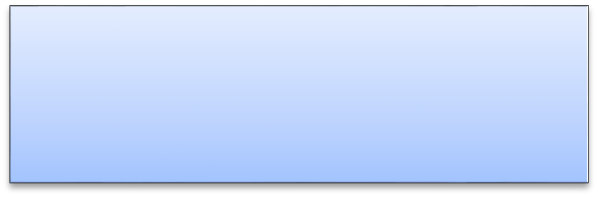 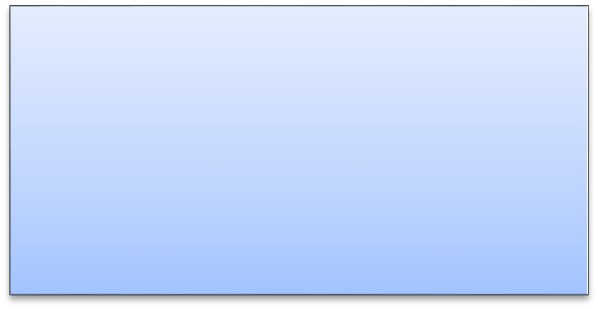 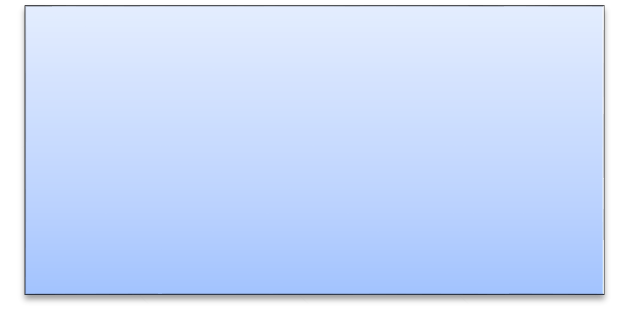 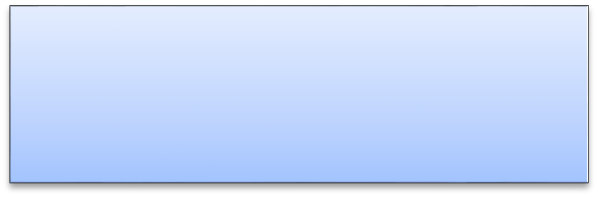 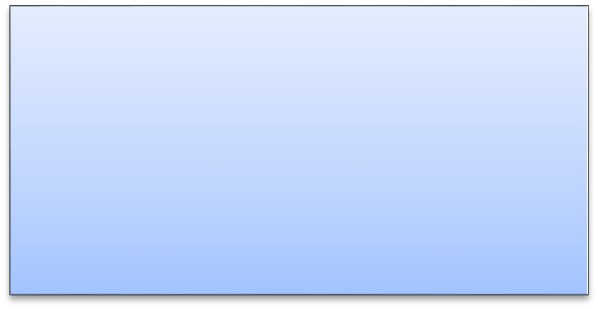 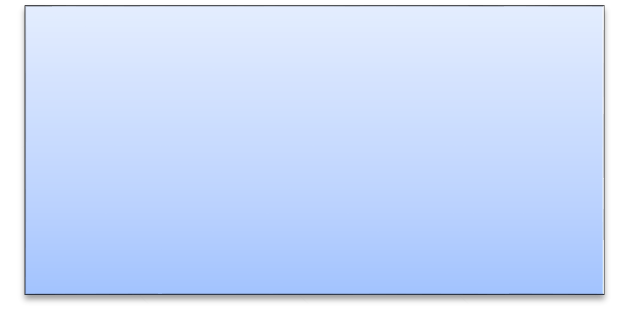 Полученные данные используются для оценки состояния и тенденций развития системы образования разного уровня. В соответствии с ФГОС ООО основным объектом системы оценки результатов образования, её содержательной и критериальной базой выступают требования Стандарта, которые конкретизируются в планируемых результатах освоения обучающимися основной образовательной программы основного общего образования. Основными функциями системы оценки достижения планируемых результатов освоения образовательной программы основного общего образования являются: -ориентация образовательного процесса на духовно-нравственное развитие и воспитание школьников, достижение планируемых результатов освоения основной образовательной программы основного общего образования; -обеспечение эффективной «обратной связи», позволяющей осуществлять регулирование (управление) системы образования на основании полученной информации о достижении системой образования, образовательными организациями, обучающимися планируемых результатов освоения основной образовательной программы основного общего образования в рамках сферы своей ответственности. 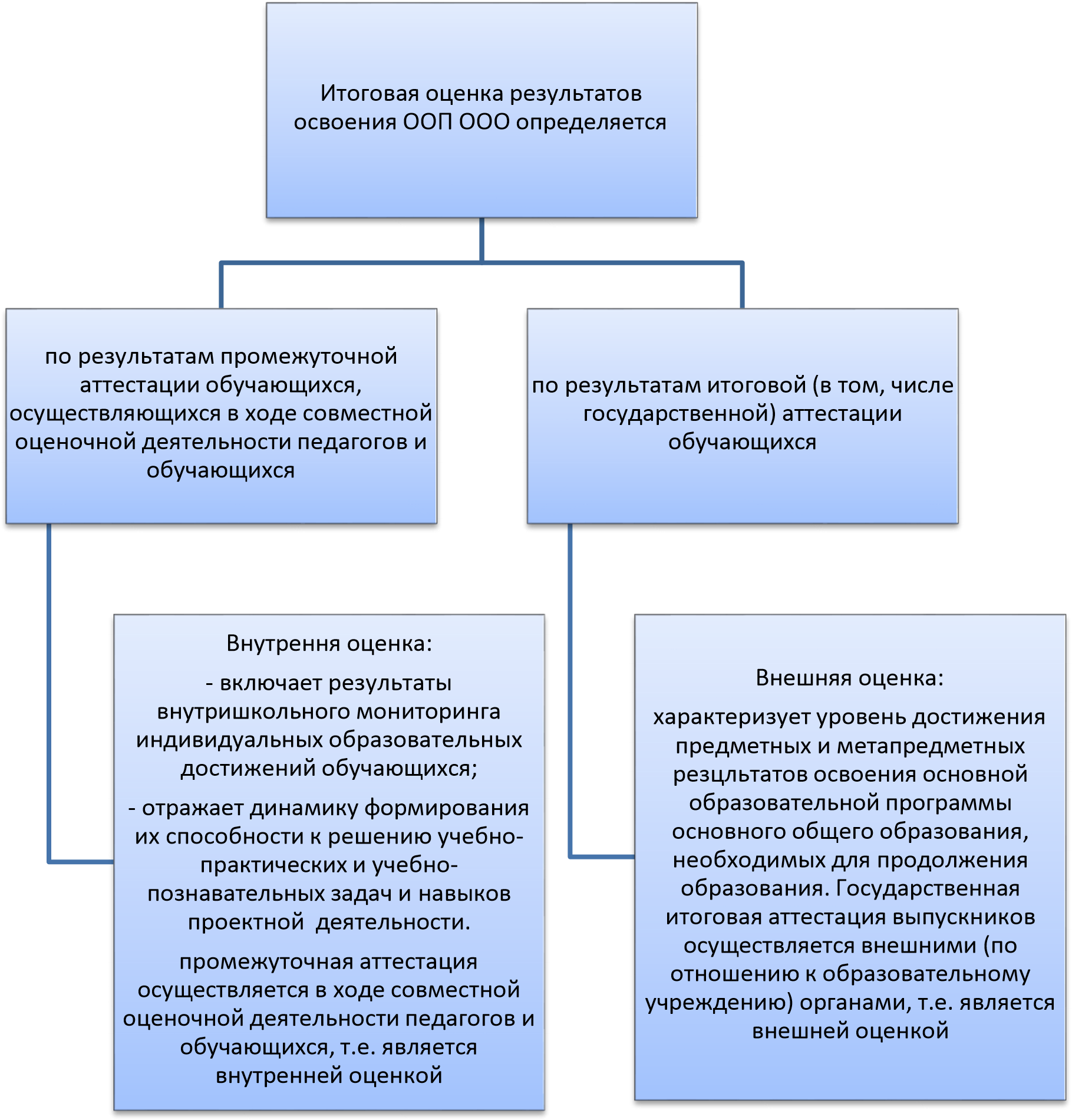 Система оценивания дает возможность определить, насколько успешно ученик освоил учебный материал или сформировал практический навык, должна показать динамику успехов учащихся в различных сферах деятельности. В систему оценивания закладывается механизм поощряющий, развивающий, способствующий самооцениванию учащихся. Система оценки достижения планируемых результатов включает в себя две согласованные между собой системы оценок: внешнюю и внутреннюю. Внешняя оценка осуществляется внешними по отношению к школе службами и может проводиться: на старте (в начале 5-го класса) в рамках регионального мониторинга качества образования; в ходе аккредитации образовательного учреждения; 3. 	в рамках государственной итоговой аттестации (9 класс). Внутренняя  оценка  осуществляется  самой  школой  –  обучающимися,  педагогами, администрацией и включает в себя: стартовое; текущее (формирующее); промежуточное  (итоговое)  оценивание предметных  и  метапредметных результатов. Согласованность внутренней и внешней оценки повышает доверие к внутренней оценке, позволяет  сделать  её  более  надежной,  способствует упрощению  различных аттестационных процедур. Основными направлениями и целями оценочной деятельности в соответствии с требованиями Федерального государственного образовательного стандарта основного общего образования являются: оценка результатов деятельности общероссийской, региональной и муниципальной систем образования с целью получения, обработки и предоставления информации о состоянии и тенденциях развития системы образования; оценка результатов деятельности образовательных организаций и работников образования с целью получения, обработки и предоставления информации о качестве образовательных услуг и эффективности деятельности образовательных организаций и работников образования; оценка образовательных достижений учащихся с целью осуществления итоговой оценки. Планируемые результаты образования формулируются на основании требований к результатам освоения основных общеобразовательных программ. Требования к результатам освоения основных общеобразовательных программ являются: основой для итоговой оценки образовательных результатов обучающихся, завершивших основной уровень общего образования, для разработки процедур, материалов и формата итоговой оценки; основой для аттестации работников основной школы; основой для аттестации учреждений основного общего образования; критериальной базой оценки состояния и тенденций развития системы основного общего образования на муниципальном, региональном и федеральном уровнях. Основными результатами образования в основной школе являются: формирование опорной системы знаний, предметных и универсальных способов действий, обеспечивающих возможность продолжения образования в старшей школе; подготовка к осознанному и обоснованному выбору дальнейшей образовательной траектории; опыт проектирования и организации эффективной учебной и социально- творческой деятельности: индивидуальной и коллективной; приобретение знаний о мере своих прав и обязанностей; индивидуальный прогресс в основных сферах личностного развития. Система оценивания предусматривает связи учитель-ученик, родитель – классный руководитель, администрация – педагогический коллектив. Это обеспечивает системный подход к формированию учебного процесса, его целостность. Система оценки предусматривает уровневый подход к содержанию оценки и инструментарию для оценки достижения планируемых результатов, а также к представлению и интерпретации результатов измерений. Система оценки предполагает комплексный подход к оценке результатов образования, позволяющий вести оценку достижения обучающимися всех трёх групп результатов образования: личностных, метапредметных и предметных. Каждый планируемый образовательный результат должен мыслиться как потенциально оцениваемый и быть открыт для самооценки учащимся. Только то, что оценено, продиагностировано и охвачено мониторингом может рассматриваться как предмет и инструмент управления качеством образования. Стартовая диагностика пятиклассников Стартовая диагностика обеспечивает оценку учебных достижений обучающихся за уровень начального общего образования в соответствии с федеральным компонентом государственного стандарта образования и определяет готовность к продолжению образования в основной школе. Цель и задачи стартовой диагностики: выявить уровень готовности пятиклассников к обучению и индивидуальные особенности их деятельности, общения, поведения, психических процессов, которые необходимо будет учесть в ходе обучения; по возможности компенсировать пробелы, провести профилактику школьной дезадаптации; выработать стратегию и тактику обучения пятиклассника с учетом его индивидуальных возможностей, обеспечить решение задачи оптимизации личностного развития обучающихся; обеспечить оценку динамики развития универсальных учебных достижений обучающихся, успешности личностного и познавательного развития детей в ходе учебной деятельности; обеспечить сравнительную оценку эффективности образовательного процесса в ОУ; обеспечить разработку программ коррекционной работы. Диагностический инструментарий: Методика  диагностики  мотивации  учения  и  эмоционального  отношения  к  учению (А.М.Прихожан); Методика  диагностики  самооценки  Дембо-Рубинштейн  (мод.  А.М.Прихожан);  -Тест «Размышляем о жизненном опыте» (Н.Е.Щуркова); -Групповой интеллектуальный тест. Методика  диагностики  мотивации  учения  и  эмоционального  отношения  к  учению (А.М.Прихожан) Предлагаемый метод диагностики мотивации учения и эмоционального отношения к учению основан на опроснике Ч. Д. Спилбергера, направленном на изучение уровней познавательной активности, тревожности и гнева как актуальных состояний и как свойств личности (State Trait Personality Inventory). Модификация опросника для изучения эмоционального отношения к учению для использования в России осуществлена А. Д. Андреевой (1987). Результаты: уровень — продуктивная мотивация с выраженным преобладанием познавательной мотивации учения и положительным эмоциональным отношением к нему. уровень — продуктивная мотивация, позитивное отношение к учению, соответствие социальному нормативу. уровень — средний уровень с несколько сниженной познавательной мотивацией. уровень — сниженная мотивация, переживание «школьной скуки», отрицательное эмоциональное отношение к учению. уровень — резко отрицательное отношение к учению. Нормативные показатели: 2. 	Методика диагностики самооценки Дембо-Рубинштейн (мод. А.М.Прихожан)Методика диагностика самооценки Дембо-Рубинштейн в модификации А.М. Прихожан основана на непосредственном оценивании (шкалировании) школьниками ряда личных качеств, таких как здоровье, способности, характер и т.д. Оценка и интерпретация отдельных параметров В нижеприведенной таблице даны количественные характеристики уровней притязаний и самооценки. Уровень притязаний Норму, реалистический уровень притязаний характеризует результат от 60 до 89 баллов. Наиболее оптимальный - сравнительно высокий уровень - от 75 до 89 баллов, подтверждающий оптимальное представление о своих возможностях, что является важным фактором личностного развития. Результат от 90 до 100 баллов - обычно удостоверяет нереалистическое, некритическое отношение детей к собственным возможностям. Результат менее 60 баллов свидетельствует о заниженном уровне притязаний, он - индикатор неблагоприятного развития личности. Высота самооценки Количество баллов от 45 до 74 ("средняя" и "высокая" самооценка) удостоверяют реалистическую (адекватную) самооценку. Количество баллов от 75 до 100 и выше свидетельствует о завышенной самооценке и указывает на определенные отклонения в формировании личности. Завышенная самооценка может подтверждать личностную незрелость, неумение правильно оценить результаты своей деятельности, сравнивать себя с другими; такая самооценка может показывать на существенные искажения в формировании личности - "закрытости для опыта", нечувствительности к своим ошибкам, неудачам, замечаниям и оценкам окружающих. Количество баллов ниже 45 указывает на заниженную самооценку (недооценку себя) и свидетельствует о крайнем неблагополучии в развитии личности. Эти ученики составляют "группу риска", их, как правило, мало. За низкой самооценкой могут скрываться два совершенно разных психологических явления: подлинная неуверенность в себе и "защитная", когда декларирование (самому себе) собственного неумения, отсутствия способности и т.п. позволяет не прилагать никаких усилий. Оформление результатов: Тест «Размышляем о жизненном опыте» (Н.Е.Щуркова) Цель: выявить нравственную воспитанность учащихся. Ход проведения. Для успешного проведения теста необходима абсолютная тишина, анонимность (возможно лишь указать половую принадлежность, поставив в углу листа букву «ю» – юноша, «д» – девушка). Оформление результатов: Групповой интеллектуальный тест Групповой интеллектуальный тест (ГИТ) был разработан словацким психологом Дж. Ваной. Он предназначен для диагностики умственного развития детей 10–12 лет – учащихся 5–6-х классов. Тест выявляет, насколько ребенок к моменту исследования овладел предлагаемыми ему в заданиях теста словами и понятиями, а также умениями выполнять с ними некоторые логические действия; всё это характеризует уровень умственного развития испытуемого, существенный для успешного прохождения школьного курса. По своей структуре ГИТ содержит 7 субтестов: Исполнение инструкций. Арифметические задачи. Дополнение предложений. Определение сходства и различий. Числовые ряды. Аналогии. Символы. Основные цели, с которыми может применяться данный тест, таковы: а) осуществление контроля за эффективностью школьного обучения; б) выявление неблагополучных в плане умственного развития учащихся, нуждающихся в коррекции умственного развития; в) определение причин школьной неуспеваемости; г) сравнение эффективности разных систем и методов преподавания; д) сравнение эффективности работы разных учителей и преподавательских коллективов; е) отбор учащихся с высоким уровнем умственного развития в специальные классы и школы, а также способных обучаться по углубленной индивидуальной программе. Для удобства оценки уровня интеллектуального развития ребенка индивидуальные результаты можно представить в виде следующей таблицы: Оформление результатов: Текущее (формирующее) оценивание В системе оценивания в основной школе чаще используется текущее оценивание:  преимущественно внутренняя оценка, выставляемая педагогом, школой; субъективные или экспертные (наблюдения, самооценка и самоанализ и др.) и объективизированные методы оценивания (как правило, основанные на анализе письменных ответов и работ учащихся), в том числе стандартизированные (основанные на результатах стандартизированных письменных работ или тестов) процедуры и оценки; оценивание достигаемых образовательных результатов; оценивание процесса формирования образовательных результатов; оценивание осознанности каждым обучающимся особенностей развития его собственного процесса обучения; разнообразные формы оценивания, выбор которых определяется этапом обучения, общими и специальными целями обучения, текущими учебными задачами, целью получения информации; интегральная оценка, в том числе портфолио, выставки, презентации, и дифференцированная оценка отдельных аспектов обучения;  самоанализ и самооценка обучающихся. Существенно расширяется перечень видов и форм учебных работ. Источниками информации для оценивания достигаемых образовательных результатов, процесса их формирования и меры осознанности каждым обучающимся особенностей развития его собственного процесса обучения, а также для оценивания хода обучения служат: работы, выполняющиеся в ходе обучения (домашние задания, мини-проекты и презентации, формализованные письменные задания – разнообразные тексты, отчеты о наблюдениях и экспериментах, различные словарики, памятки, дневники, собранные массивы данных, подборки информационных материалов, поздравительные открытки и т.п., а также разнообразные инициативные творческие работы – иллюстрированные сочинения, плакаты, постеры, поделки и т.п.); индивидуальная и совместная деятельность  учащихся  в  ходе  выполнения работ; статистические данные, основанные на ясно выраженных показателях и/или дескрипторах и получаемые в ходе целенаправленных наблюдений или мини- исследований;  результаты тестирования (результаты устных и письменных проверочных работ). Но  ФГОС  ООО  и  сопровождающие  его  документы,  и  методические  разработки предлагают  внедрить  в  отечественную  практику  нов ую  с ис те му  о це ни ва ни я  в  классе, построенную на следующих основаниях: оценивание является постоянным процессом, естественным образом, интегрированным в образовательную практику; оценивание может быть только критериальным. Основными критериями оценивания выступают ожидаемые результаты, соответствующие учебным целям; критерии оценивания и алгоритм выставления отметки заранее известны и педагогам, и учащимся и могут вырабатываться ими совместно; система оценивания выстраивается таким образом, чтобы учащиеся включались в контрольно-оценочную деятельность, приобретая навыки и привычку к самооценке. Категории, основные объекты, процедуры оценивания: В соответствии с требованиями Стандарта предоставление и использование персонифицированной информации возможно только в рамках процедур итоговой оценки обучающихся. Во всех иных процедурах допустимо предоставление и использование исключительно неперсонифицированной (анонимной) информации о достигаемых обучающимися образовательных результатах. Интерпретация результатов оценки ведётся на основе контекстной информации об условиях и особенностях деятельности субъектов образовательного процесса. В частности, итоговая оценка обучающихся определяется с учётом их стартового уровня и динамики образовательных достижений. Система оценки достижения планируемых результатов освоения ООП ООО предполагает комплексный подход к оценке результатов образования, позволяющий вести оценку достижения обучающимися всех трёх групп результатов образования: личностных, метапредметных и предметных. Система оценки предусматривает уровневый подход к содержанию оценки и инструментарию для оценки достижения планируемых результатов, а также к представлению и интерпретации результатов измерений. Одним из проявлений уровневого подхода является оценка индивидуальных образовательных достижений на основе «метода сложения», при котором фиксируется достижение уровня, необходимого для успешного продолжения образования и реально достигаемого большинством учащихся, и его превышение, что позволяет выстраивать индивидуальные траектории движения с учётом зоны ближайшего развития, формировать положительную учебную и социальную мотивацию. К компетенции образовательного учреждения относится: 1) описание организации и содержания: а) промежуточной аттестации обучающихся в рамках урочной и внеурочной деятельности; б) итоговой оценки по предметам, не выносимым на государственную итоговую аттестацию обучающихся; в) оценки проектной деятельности обучающихся; ) адаптация инструментария для итоговой оценки достижения планируемых результатов, разработанного на федеральном уровне, в целях организации: а) оценки достижения планируемых результатов в рамках текущего и тематического контроля; б) промежуточной аттестации (системы внутришкольного мониторинга); в) итоговой аттестации по предметам, не выносимым на государственную итоговую аттестацию; ) адаптация (при необходимости — разработка) инструментария для итоговой оценки достижения планируемых результатов по предметам и/или междисциплинарным программам, вводимым образовательным учреждением; )адаптация или разработка модели и инструментария для организации стартовой диагностики; ) адаптация или разработка модели и инструментария для оценки деятельности педагогов и образовательного учреждения в целом в целях организации системы внутришкольного контроля. Система оценивания образовательных результатов Оценивание как самого процесса познания, так и его результатов рассматривается как одна из важных проблем обучения, решение которой призвано помочь учителю выбрать наиболее эффективные приемы и средства обучения, которые бы мотивировали учащихся к развитию и дальнейшему продвижению в познании. Система оценивания должна быть устроена так, чтобы с ее помощью можно было: устанавливать, что знают и понимают учащиеся о мире, в котором живут; получать общую и дифференцированную информацию о процессе преподавания и процессе учения; отслеживать индивидуальный прогресс учащихся в достижении Требований стандарта, и в частности в достижении планируемых результатов освоения программ основного образования; обеспечивать обратную связь: учитель – учащийся – родители;  отслеживать эффективность реализуемой учебной программы. В соответствии с Концепцией Федерального государственного образовательного стандарта (ФГОС) система оценивания строится на основе следующих общих принципов: Оценивание является постоянным процессом, естественным образом интегрированным в образовательную практику. Оценивание может быть только критериальным. Основными критериями оценивания выступают ожидаемые результаты, соответствующие образовательным (учебным) целям. Оцениваться  с  помощью  отметки  могут  только  результаты  деятельности ученика, но не его личные качества. Оценивать можно только то, чему учат. Критерии оценивания и алгоритм выставления отметки заранее известны и педагогам, и учащимся. Система оценивания выстраивается таким образом, чтобы учащиеся включались в контрольно-оценочную деятельность, приобретая навыки и привычку к самооценке. Очевидно, что новые требования к результатам образовательной деятельности требуют определенных изменений в содержании и организации процесса обучения. Оптимизация образовательного процесса в школе состоит в грамотном сочетании традиционных, хорошо зарекомендовавших себя технологий обучения и современных педагогических технологий, образовательных ресурсов и требований к планируемым результатам. Комплексный подход к системе оценивания в школе позволяет вести оценку достижений обучающихся по трем группам результатов обучения: личностным, метапредметным и предметным. 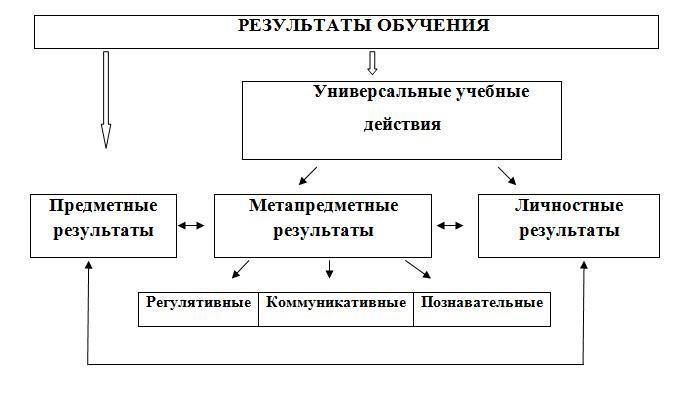 Планируемые  результаты   основного  общего   образования  являются основой оценки достижения стандарта и призваны обеспечить связь между требованиями стандарта, с одной стороны, и образовательным процессом, и системой оценки – с другой. По сути, они являются своеобразным мостиком, соединяющим требования стандарта и учебный процесс. В структуре планируемых результатов выделены в особый раздел (универсальные учебные действия) личностные и метапредметные результаты, достижение которых обеспечивается всей совокупностью учебных предметов, представленных в инвариантной части учебного плана, междисциплинарными курсами и внеурочной деятельностью. Комплексная оценка планируемых результатов освоения основной образовательной программы основного общего образования может использовать ряд шкал, представленных в таблице. Шкалы оценки достижения планируемых результатов освоения основной образовательной программы основного общего образования Отдельной шкалой, которую нельзя взаимно-однозначно сопоставить со шкалами, представленными в таблице, является шкала, по которой оценивается динамика процесса воспитания и социализации обучающихся: положительная динамика – увеличение положительных значений выделенных показателей воспитания и социализации обучающихся на интерпретационном этапе (окончание учебного года) по сравнению с результатами контрольного этапа исследования (начало учебного года); инертность положительной динамики – отсутствие характеристик положительной динамики и возможное увеличение отрицательных значений показателей воспитания и социализации обучающихся на интерпретационном этапе (окончание учебного года) по сравнению с результатами контрольного этапа исследования (начало учебного года); устойчивость (стабильность) исследуемых показателей воспитания и социализации обучающихся на интерпретационном и контрольном этапах исследования. При условии соответствия содержания исследуемых показателей у обучающихся, в педагогическом коллективе и детско-родительских отношениях общепринятым моральным нормам, устойчивость показателей может являться одной из характеристик положительной динамики развития обучающихся. Для реализации системы комплексной оценки достижения планируемых результатов освоения основной образовательной программы основного общего образования используются следующие методы, формы и средства оценивания и психолого-педагогической диагностики: тестирование (метод тестов), проективные методы, опрос (анкетирование, интервью, беседа), психолого-педагогическое наблюдение (включенное и узкоспециальное) и эксперимент, стандартизированные письменные и устные работы, проекты, практические работы, творческие работы, портфолио, педагогическое проектирование (моделирование), анализ педагогической деятельности (плана воспитательной работы), самоанализ, самооценка, самоконтроль и др. 1.3.2. 	Особенности оценки личностных результатов Оценка личностных результатов представляет собой оценку достижения обучающимися в ходе их личностного развития планируемых результатов, представленных в разделе «Личностные универсальные учебные действия» программы формирования универсальных учебных действий. Личностные результаты формируются в ходе реализации всех компонентов образовательного процесса, включая внеурочную деятельность, реализуемую семьёй и школой. Под личностными результатами в стандарте понимается: становление самоопределения личности, включая развитие основ гражданской идентичности личности и формирование внутренней позиции школьника; развитие мотивов и смыслов учебно- образовательной деятельности; развитие системы ценностных ориентаций выпускников основной школы, в том числе морально-этической ориентации, отражающие их индивидуально-личностные позиции, социальные чувства и личностные качества. Особенность этой группы планируемых результатов заключаются в том, что в их описании отсутствует блок «Выпускник научится». Это значит, что личностные   резу льта ты  обу чающ ихс я  в  полной  мере  с  требованиями  стандартов  не  подле ж а т   итоговой оце нке .  Формирование и достижение личностных результатов – задача и образовательного учреждения. Оценка этих результатов может осуществляться в ходе внешних неперсонифицированных мониторинговых исследований с привлечением специалистов, обладающих необходимой компетентностью в сфере психологической диагностики развития личности в подростковом возрасте. Результаты мониторинговых исследований являются основанием для принятия различных управленческих решений. В образовательном процессе оценивается сформированность отдельных личностных результатов: Критериями оценки сформированности личностных универсальных действий учащихся основной школы должны стать: соответствие возрастно-психологическим нормативным требованиям; соответствие 	социально 	желательным 	свойствам 	личности 	(качественным характеристикам). Возрастно-психологические  нормативы  формулируются  для  каждого   из видов универсальных личностных действий с учетом стадиальности их развития. В таблице представлен перечень существенных для возрастного развития учащихся основной школы личностных универсальных учебных действий и приведены основные критерии их оценивания. Перечень включает лишь наиболее существенные «ключевые» с точки зрения динамики и прогресса психического развития на данной возрастной стадии личностные действия и может быть расширен и дополнен в соответствии с конкретным запросом. В оценке личностных результатов образования используются методы педагогической диагностики, анкетирование, наблюдение. Диагностика формирования личностных результатов учащихся на уровне основного общего образования. Данные о достижении этих результатов могут являться составляющими системы внутреннего мониторинга образовательных достижений обучающихся, однако любое их использование (в том числе в целях аккредитации образовательного учреждения) возможно только в соответствии с Федеральным законом от 17.07.2006 №152-ФЗ «О персональных данных». В текущем учебном процессе в соответствии с требованиями Стандарта оценка этих достижений проводиться в форме, не представляющей угрозы личности, психологической безопасности и эмоциональному статусу учащегося и может использоваться исключительно в целях оптимизации личностного развития обучающихся. 1.3.3. 	Особенности оценки метапредметных результатов Критериями оценки метапредметных результатов обучения учащихся основной школы должны стать: - адекватный психологическому возрасту уровень сформированности общеучебных познавательных, регулятивных и коммуникативных учебных действий; -способность учащегося к организации и управлению своей учебной и познавательной деятельностью на основе целостной системы универсальных учебных действий, обеспечивающих компетенцию «умение учиться». Оценка метапредметных результатов представляет собой оценку достижения планируемых     результатов     освоения     основной     образовательной     программы, представленных   в   разделах   «Регулятивные   универсальные   учебные   действия», «Коммуникативные универсальные учебные действия», «Познавательные универсальные учебные действия» программы формирования универсальных учебных действий, а также планируемых результатов, представленных во всех разделах междисциплинарных учебных программ. Формирование метапредметных результатов обеспечивается за счёт основных компонентов образовательного процесса — учебных предметов. Существует два основных подхода к оценке метапредметных результатов: достижение метапредметных результатов может выступать как результат выполнения специально сконструированных диагностических задач, направленных на оценку уровня сформированности конкретного вида УУД; достижение метапредметных результатов может рассматриваться как инструментальная основа и как условие успешности выполнения учебных и учебно- практических задач средствами учебных предметов. Основными объектами оценки метапредметных результатов являются: способность и готовность к освоению систематических знаний, их самостоятельному пополнению, переносу и интеграции; способность к сотрудничеству и коммуникации; способность к решению личностно и социально значимых проблем и воплощению найденных решений в практику; способность и готовность к использованию ИКТ в целях обучения и развития; способность к самоорганизации, саморегуляции и рефлексии. Под метапредметными результатами понимаются универсальные способы деятельности – познавательные, коммуникативные, и способы регуляции своей деятельности, включая планирование, контроль и коррекцию. Основным объектом оценки метапредметных результатов служит сформированность ряда регулятивных, коммуникативных и познавательных универсальных действий, т. е. таких умственных действий учащихся, которые направлены на анализ и управление своей познавательной деятельностью. В таблице представлены основные виды регулятивных, познавательных и коммуникативных универсальных учебных действий учащихся основной школы, составляющие метапредметные результаты обучения, и приведены основные критерии их оценивания. Перечень включает лишь наиболее существенные «ключевые» с точки зрения содержания возрастного нормативного развития ребенка универсальные учебные действия и может быть расширен и дополнен в соответствии с конкретными задачами. В силу своей природы, являясь, по сути, ориентировочными действиями, метапредметные действия составляют психологическую основу и являются важным условием успешности решения учащимися учебных задач. Соответственно, уровень их сформированности может быть качественно оценен и измерен: достижение метапредметных результатов может проверяться в результате выполнения специально сконструированных диагностических задач, направленных на оценку уровня сформированности конкретного вида УУД; достижение метапредметных результатов может рассматриваться как инструментальная основа (или как средство решения) и как условие успешности выполнения учебных и учебно-практических задач средствами учебных предметов. То есть в зависимости от успешности выполнения проверочных заданий по математике и другим предметам с учетом допущенных ошибок можно сделать вывод о сформированности ряда познавательных и регулятивных действий учащихся; достижение метапредметных результатов может проявляться в успешности выполнения комплексных заданий на межпредметной основе или комплексных заданий, которые позволяют оценить универсальные учебные действия на основе навыков работы с информацией. Таким образом, оценка метапредметных результатов может проводиться в ходе различных процедур. По итогам выполнения работ выносится оценка (прямая или опосредованная) сформированности большинства познавательных учебных действий и навыков работы с информацией, а также опосредованная оценка сформированности ряда коммуникативных и регулятивных действий. Достижение метапредметных результатов обеспечивается за счет основных компонентов образовательного процесса — учебных предметов, представленных в обязательной части базисного учебного плана, и внеурочной деятельности и при решении проблем в реальных жизненных ситуациях. Личностные результаты определяются через листы наблюдений или портфолио обучающегося. Оценка достижения метапредметных результатов может проводиться в ходе различных процедур. Одной из процедур итоговой оценки достижения метапредметных результатов является за щ ита итогового индивиду а льного проек та . Дополнительным источником данных о достижении отдельных метапредметных результатов могут служить результаты выполнения проверочных работ (как правило, тематических) по всем предметам. В ходе текущей, тематической, промежуточной оценки может быть оценено достижение таких коммуникативных и регулятивных действий, которые трудно или нецелесообразно проверять в ходе стандартизированной итоговой проверочной работы, например, уровень сформированности навыков сотрудничества или самоорганизации. Оценка достижения метапредметных результатов ведётся также в рамках системы промежуточной аттестации. Для оценки динамики формирования и уровня сформированности метапредметных результатов в системе внутришкольного мониторинга образовательных достижений все вышеперечисленные данные (способность к сотрудничеству и коммуникации, решению проблем и др.) фиксируются и анализируются в соответствии с разработанными образовательным учреждением: а) 	программой 	формирования 	планируемых 	результатов 	освоения междисциплинарных программ; б) системой промежуточной аттестации (внутришкольным мониторингом образовательных достижений) обучающихся в рамках урочной и внеурочной деятельности, включая материалы стартовой диагностики; текущего выполнения учебных исследований и учебных проектов; промежуточных и итоговых комплексных работ на  межпредметной основе, направленных на оценку сформированности познавательных, регулятивных и коммуникативных действий при решении учебно-познавательных и учебно-практических задач, основанных на работе с текстом; текущего выполнения выборочных учебно-практических и учебно- познавательных заданий на оценку способности и готовности учащихся к освоению систематических знаний, их самостоятельному пополнению, переносу и интеграции; способности к сотрудничеству и коммуникации, к решению личностно и социально значимых проблем и воплощению решений в практику; способности и готовности к использованию ИКТ в целях обучения и развития; способности к самоорганизации, саморегуляции и рефлексии; защиты итогового индивидуального проекта. в) системой итоговой оценки по предметам, не выносимым на государственную итоговую аттестацию обучающихся; г) инструментарием для оценки достижения планируемых результатов в рамках текущего и тематического контроля, промежуточной аттестации (внутришкольного мониторинга образовательных достижений), итоговой аттестации по предметам, не выносимым на государственную итоговую аттестацию. Оценка достижения метапредметных результатов проводится в ходе следующих процедур с использованием оценочного инструментария: 1.3.4. 	Особенности оценки предметных результатов Оценка предметных результатов представляет собой оценку достижения обучающимся планируемых результатов по отдельным предметам. Под предметными результатами образовательной деятельности понимается освоенный обучающимися в ходе изучения учебного предмета опыт специфической для данного предмета деятельности по получению нового знания, его преобразованию и применению, а также система основополагающих элементов научного знания, лежащая в основе современной научной картины мира. Оценка  предметных  результатов  может  быть  описана  как  оценка  планируемых результатов по отдельному предмету. При оценке предметных результатов следует иметь в виду, что должна оцениваться не только способность учащегося воспроизводить конкретные знания и умения в стандартных ситуациях (знание алгоритмов решения тех или иных задач), но и умение использовать эти знания при решении учебно-познавательных и учебно-практических задач, построенных на предметном материале с использованием метапредметных действий; умение приводить необходимые пояснения, выстраивать цепочку логических обоснований; умение сопоставлять, анализировать, делать вывод, подчас в нестандартной ситуации; умение критически осмысливать полученный результат; умение точно и полно ответить на поставленный вопрос. Контрольно-измерительные материалы для оценивания индивидуальных образовательных достижений Чтобы максимально эффективно использовать данные, полученные в результате процедур контроля, важно понимать, как создаются контрольно-измерительные материалы (далее – КИМ). Подходы к созданию КИМ по разным предметам очень сходны, при этом есть и чисто предметные особенности. Основные характеристики качественных КИМ: позволяют оценить образовательные результаты, важные с точки зрения основных нормативных документов; являются надежными (обладают хорошими характеристиками с точки зрения  те о р ии педаго гиче ских изме р е ний ), чтобы максимально объективно оценить уровень достижений учащихся; способствуют повышению качества образования благодаря обеспечению надежной обратной связи - предоставлению данных, которые можно использовать в образовательном процессе для улучшения образовательных результатов, в т. ч. через выстраивание индивидуальной траектории обучения. КИМ, позволяющие оценить образовательные результаты, важные с точки зрения основных нормативных документов При составлении КИМ, направленных на оценивание индивидуальных образовательных достижений по каждому предмету, в качестве уточнения положений, зафиксированных   в   ФГОС   ООО,   используются   планируемые   результаты   блоков «Выпускник научится». Именно на основе этих планируемых результатов составляется кодификатор - перечень результатов, которые должны быть достигнуты к моменту проведения контрольно-оценочных процедур. Таким образом, между требованиями ФГОС как отправной точки и заданием для ученика в проверочной работе есть обязательное промежуточное звено: планируемые результаты. Предметный результат из ФГОС конкретизируется в планируемых результатах. Для качественного оценивания индивидуальных образовательных достижений учащихся КИМ должны содержать задания разных степеней сложности - базового и повышенного, при этом основанием для создания заданий и того и другого уровней являются планируемые результаты блоков «Выпускник научится». Задания базовой сложности проверяют освоение предметных планируемых результатов на уровне применения в стандартной ситуации. Задания повышенного уровня требуют от ученика либо: умения одновременно пользоваться имеющимися представлениями из разных разделов курса, необходимостью проявить несколько предметных результатов, работать в ситуации, когда имеется выбор способа действий из нескольких или способ необходимо сконструировать из уже известных, применять знания в нестандартной ситуации, проявлять умения метапредметного характера (понимать и анализировать условие задания и поставленный вопрос, контролировать полноту выполнения задания, учитывать при выполнении задания все указанные в нем условия). Задания базового и повышенного уровня различаются количеством операций, которые должен проделать ученик, чтобы найти правильный ответ. Современные КИМ, оценивающие предметные образовательные результаты, должны обладать потенциалом оценивания и метапредметных результатов обучения. КИМ, являющиеся надежными и максимально объективно оценивающие уровень достижений учащихся КИМ должны соответствовать требованиям, предъявляемым с точки зрения теории педагогических измерений. В работу должны быть включены задания разных типов: с выбором одного верного ответа из четырех предложенных вариантов; выбором нескольких верных ответов из 5-6 предложенных вариантов; кратким ответом, где требуется записать только несколько слов, соотнести схему и конкретный пример (описание объекта и его название), установить последовательность событий (действий, операций); развернутым ответом, требующим объяснения полученного ответа, записи собственного развернутого высказывания. Это связано с необходимостью проверки больших объемов дидактических единиц за ограниченное время и с удобством и объективностью проверки (задания с выбором ответа), с необходимостью учитывать специфику предмета. Еще одно требование - наличие нескольких вариантов одной и той же работы, при этом в работе, оценивающей индивидуальные достижения, варианты должны быть примерно одинаковыми по уровню трудности. На объективность оценивания образовательных достижений влияет и четкость критериев, по которым выставляются баллы за задания с кратким и развернутыми ответами. В состав КИМ обязательно должны входить рекомендации по оценке заданий. Довольно непросто предложить прозрачные и понятные критерии оценки заданий, направленных на оценивание коммуникативной компетентности, но делать это обязательно нужно - прежде всего, это ориентиры для учащихся, а кроме того, гарантия сопоставимости результатов. При использовании за да ний с выбо р о м о тве та или кр а тким о тве том чаще всего критерием достижения является только правильный ответ (например, выбор или самостоятельная запись ответа по математике). По русскому языку при оценке освоения, например, орфограмм или правил, нельзя делать вывод о достижении этого результата на основе единичных случаев их применения. Поэтому в заданиях, как правило, дается набор специально подобранных слов или словосочетаний. Планируемый результат считается достигнутым, если проверяемая орфограмма или правило правильно используется более чем в 65% представленных случаев.  К за да ниям с р а зве рнутым о тве то м всегда разрабатываются критерии оценивания. Можно выделить два подхода для разработки критериев: аналитический (при котором ответ ученика разбивается на части по содержанию или проверяемым умениям, и оценка определяется в соответствии с числом элементов в ответе ученика) или интегральный (при котором весь ответ оценивается по полноте и правильности). В зависимости от особенностей планируемых результатов в отдельных случаях в критериях даются ограничения, например, дается комментарий о том, что запись пояснений необязательна. В соответствии с требованиями науки о педагогических измерениях в состав КИМ входят следующие компоненты: Кодификатор (перечень результатов, которые должны быть достигнуты к моменту проведения контрольно-оценочных процедур). Спецификация (детальное описание работы) - включает в себя: цель работы; документы, определяющие содержание работы; подходы к отбору содержания и разработке структуры работы; распределение заданий работы по содержанию и проверяемым умениям; распределение заданий работы по уровню сложности; система оценивания отдельных заданий и работы в целом; время выполнения отдельных заданий и работы в целом; план работы - включает в себя информацию о распределении заданий по разделам программы, по видам заданий и по уровню сложности; дополнительные материалы и оборудование; условия проведения работы (требование к специалистам). Демонстрационная версия работы. Рекомендации по оценке выполнения заданий работы. КИМ, способствующие повышению качества образования благодаря обеспечению надежной обратной связи КИМ должны предоставлять данные, которые можно использовать в учебном процессе для улучшения образовательных результатов, в т. ч. через выстраивание индивидуальной траектории обучения. Для этого, кроме самой проверочной работы, очень важно предусмотреть способы интерпретации ее результатов. Используя полученные после проведения работы данные, важно не упустить возможность разграничения трудностей, по крайней мере, четырех типов: характерных для всех учащихся, выполнявших работу, характерных для учащихся, показавших плохие результаты, характерных только для определенного класса, характерных для отдельных учащихся с индивидуальными трудностями. Такое разграничение необходимо для выработки продуманной стратегии устранения трудностей, определения направлений дифференцированной и индивидуальной работы. Виды оценок: Для описания достижений обучающихся устанавливаются следующие пять уровней: базовый - отметка «удовлетворительно» (или «3»), «зачтено», уровень, который демонстрирует освоение учебных действий с опорной системой знаний в рамках диапазона (круга) выделенных задач. Овладение базовым уровнем является достаточным для продолжения обучения на следующем уровне образования, но не по профильному направлению. Превышение базового уровня свидетельствует об усвоении опорной системы знаний на уровне осознанного произвольного овладения учебными действиями, а также о кругозоре, широте (или избирательности) интересов. выше базового: повышенный - оценка «хорошо» (отметка «4») и высокий - оценка «отлично» (отметка «5»). Повышенный и высокий уровни достижения отличаются по полноте освоения планируемых результатов, уровню овладения учебными действиями и сформированностью интересов к данной предметной области. Индивидуальные траектории обучения обучающихся, демонстрирующих повышенный и высокий уровни достижений, целесообразно формировать с учётом интересов этих обучающихся и их планов  на  будущее.  При  наличии  устойчивых  интересов  к  учебному  предмету  и основательной подготовки по нему такие обучающиеся могут быть вовлечены в проектную деятельность по предмету и сориентированы на продолжение обучения в старших классах по данному профилю; ниже базового: пониженный - оценка «неудовлетворительно» (отметка «2») и низкий - оценка «плохо» (отметка «1»). Не достижение базового уровня (пониженный и низкий уровни достижений) фиксируется в зависимости от объёма и уровня освоенного и неосвоенного содержания предмета. Для формирования норм оценки в соответствии с выделенными уровнями необходимо описать достижения обучающегося базового уровня (в терминах знаний и умений, которые он должен продемонстрировать), за которые обучающийся обоснованно получает оценку «удовлетворительно». После этого определяются и содержательно описываются более высокие или низкие уровни достижений. Важно акцентировать внимание не на ошибках, которые сделал обучающийся, а на учебных достижениях, которые обеспечивают продвижение вперёд в освоении содержания образования. В школе разработана крите риальна я шкала под все виды оц еночн ых проце ду р, обеспечивающая оценочную деятельность педагога, а также может стать основой самооценивания учащимися результатов учебного труда. Она также размещена на сайте школы. Шкала соответствия оценок и оценок уровням достижений обучающихся:  Оце нка « 1 » ста вится в следую щих с л учаях:  Устный ответ, письменная работа, практическая деятельность и её результаты не соответствуют требованиям программы (соответствие менее 25%, отдельные фрагментарные знаний по предмету или неправильный ответ).  Оце нка « 2 » ста вится в следую щих с л учаях:  не раскрыто основное содержание учебного материала; обнаружено незнание или непонимание учащимся большей или наибольшей части учебного материала; допущены ошибки в определении понятий, при использовании специальной терминологии, в рисунках, чертежах или в графиках, в выкладках, которые не исправлены после нескольких наводящих вопросов учителя. Устный ответ, письменная работа, практическая деятельность и её результаты частично соответствуют требованиям программы в объеме 25 — 49 %, имеются существенные недостатки и 4 и более грубых ошибок (неправильный ответ, незнание правил, формул, определений). Оценка «3» ставится в следующих случаях: неполно или непоследовательно раскрыто содержание материала, но показано общее понимание вопроса и продемонстрированы умения, достаточные для дальнейшего усвоения программного материала; имелись затруднения или допущены ошибки в определении понятий, использовании специальной терминологии, чертежах, выкладках, исправленные после нескольких наводящих вопросов учителя; учащийся не справился с применением теории в новой ситуации при выполнении практического задания, но выполнил задания обязательного уровня сложности по данной теме; при знании теоретического материала выявлена недостаточная сформированность основных умений и навыков. Устный ответ, письменная работа, практическая деятельность и её результаты в основном соответствуют требованиям программы в объеме 50 - 65%, однако имеется: 1 грубая ошибка и 2 недочета, или 1 грубая ошибка и 1 негрубая, или 2-3 грубых ошибки, или 1 негрубая ошибка и 3 недочета, или 4-5 недочетов (правильный, но не полный ответ, допускаются неточности в определении понятий или формулировок правил, недостаточно глубоко и доказательно ученик обосновывает свои суждения, не умеет приводить примеры, излагать материал непоследовательно).  От вет о це нивае тся оце нкой «4», если он удовлетворяет в основном требованиям на отметку «5», но при этом имеет один из недостатков: в изложении допущены небольшие пробелы, не исказившие содержание ответа; допущены один-два недочета при освещении основного содержания ответа, исправленные после замечания учителя; допущены ошибка или более двух недочетов при освещении второстепенных вопросов или в рисунках, чертежах и т.д., легко исправленных по замечанию учителя. Устный ответ, письменная работа, практическая деятельность или её результаты в основном соответствуют требованиям учебной программы в объеме 66 - 89%, но имеются одна или две негрубые ошибки или три недочета и объем (правильный, но не совсем точный ответ).  От вет о це нивае тся оце нкой «5», е сли учащийся:  полно раскрыл содержание материала в объеме, предусмотренном программой и учебником; изложил 	материал 	грамотным 	языком 	в 	определенной 	логической последовательности, точно используя специальную терминологию и символику; правильно выполнил рисунки, чертежи, графики, сопутствующие ответу; показал умение иллюстрировать теоретические положения конкретными примерами, применять их в новой ситуации при выполнении практического задания; продемонстрировал усвоение ранее изученных сопутствующих вопросов, сформированность и устойчивость используемых при ответе умений и навыков; отвечал самостоятельно без наводящих вопросов учителя; возможны одна-две неточности при освещении второстепенных вопросов или в рисунках, чертежах и т.д., которые ученик легко исправил по замечанию учителя. Устный ответ, письменная работа, практическая деятельность соответствует учебной программе в объеме 90-100%, допускает один недочет (правильный полный ответ, представляющий собой связанное, логически последовательное сообщение на определенную тему, умение применять определения, правила в конкретных случаях. Ученик обосновывает свои суждения, применяет знания на практике, приводит собственные примеры). Описанный выше подход применяется в ходе различных процедур оценивания: текущего, промежуточного и итогового. Оценка достижения предметных результатов проводится в ходе следующих процедур с использованием оценочного инструментария: Для оценки динамики формирования предметных результатов в системе внутришкольного мониторинга образовательных достижений целесообразно фиксировать и  анализировать  данные  о  сформированности  умений  и  навыков, способствующих освоению систематических знаний, в том числе: первичному ознакомлению, отработке и осознанию теоретических моделей и понятий (общенаучных и базовых для данной области знания), стандартных алгоритмов и процедур; выявлению и осознанию сущности и особенностей изучаемых объектов, процессов и явлений действительности (природных, социальных, культурных, технических и др.) в соответствии с содержанием конкретного учебного предмета, созданию и использованию моделей изучаемых объектов и процессов, схем; выявлению и анализу существенных и устойчивых  связей и отношений между объектами и процессами. При этом обязательными составляющими системы накопленной оценки являются материалы: стартовой диагностики; тематических и итоговых проверочных работ по всем учебным предметам; творческих работ, включая учебные исследования и учебные проекты. Решение о достижении или недостижении планируемых результатов или об освоении, или неосвоении учебного материала принимается на основе результатов выполнения заданий базового уровня. В период введения Стандарта критерий достижения/освоения  учебного  материала  задаётся  как  выполнение  не  ме нее  50%  за да ний   ба зового   у ровня   или   полу че ние   50% от   ма кс имального   балла   за   выпол не ние за да ний ба зового у ровня.  Контрольно-оценочная деятельность учащихся связана с определением учеником границ своего знания-незнания, своих потенциальных возможностей, а также осознание тех проблем, которые еще предстоит решить в ходе осуществления учебной деятельности. Учащиеся используют следующие формы фиксации результатов учения и обучения в ходе учебной темы: рабочую тетрадь для выполнения всех задач и работ в ходе учебной темы; тетрадь для самостоятельной работы (выполнение заданий для самоконтроля и творческих заданий); папку - «портфолио» ученика с набором творческих, исследовательских и других работ. Цель контрольно-оценочной деятельности учащихся заключается в переводе внешней оценки во внутреннюю самооценку и в достижении (в перспективе) полной ответственности обучаемого за процесс и результат непрерывного самообразования. В школе разработана единая форма для проведения предметных диагностических контрольных работ. Раздел 1. Традиционные задания на проверку знаний. Раздел 2. Задания более высокого когнитивного уровня – от применения знаний в новых ситуациях до заданий продуктивного характера. Раздел 3. Сложные задания, позволяющие выявить уровень сформированности в первую очередь регулятивных УУД, а по возможности и коммуникативных УУД. Раздел 4. Отдельно проверяет высокий уровень сформированности группы регулятивных УУД, связанных с самооценкой собственной деятельности по выполнению ДКР. В качестве дидактической основы для разработки 1–2-й частей ДКР использована таксономия учебных целей, разработанная Б. Блумом в 1956 г. Основываясь на подходе Бенджамина Блума, есть четыре основных раздела ДКР: Предметные задания репродуктивного характера, направленные на проверку знаний. (По таксономии Б. Блума уровни – знание, понимание, применение по образцу.) Задания продуктивного характера оценку на предметных или метапредметных умений. (По Блуму: анализ, синтез, оценка; познавательные УУД по ФГОС ООО.) Формулировки УУД регулятивного и коммуникативного характера – в основе 3-й и 4й частей работы. Задания  продуктивного  или  творческого  характера  на  метапредметные умения, в том числе на регулятивные, коммуникативные и личностные УУД. Рефлексивная оценка своей работы (самооценка через регулятивные УУД). Оценка индивидуальных предметных достижений ведется «методом сложения», при котором фиксируется достижение опорного уровня и его превышение. Это позволяет поощрять продвижение обучающихся, выстраивать индивидуальные траектории движения с учетом «зоны ближайшего развития» («ученик научится», «ученик получит возможность научиться»). 1.3.5. Система внутришкольного мониторинга образовательных достижений Показатель динамики образовательных достижений — один из основных показателей в оценке образовательных достижений. Положительная динамика образовательных достижений — важнейшее основание для принятия решения об эффективности учебного процесса, работы учителя или образовательного учреждения, системы образования в целом. Система внутришкольного мониторинга образовательных достижений (личностных, метапредметных и предметных), основными составляющими которой являются материалы стартовой диагностики и материалы, фиксирующие текущие и промежуточные учебные и личностные достижения, позволяет достаточно полно и всесторонне оценивать, как динамику формирования отдельных личностных качеств, так и динамику овладения метапредметными действиями и предметным содержанием. Мониторинг системы оценки качества основного общего образования – процедура, предполагающая определение соответствия систем оценки качества образования на школьном, муниципальном, региональном уровнях заданным требованиям. Всоответствии с проектом концепции оценки качества основного общего образования в соответствии с требованиями ФГОС к результатам образования к критериям эффективной системы оценки качества образования можно отнести: ориентацию  системы  на  учет  всех  видов  (предметных,  метапредметных  и личностных) образовательных результатов; построение на сочетании разнообразных методов оценки; предоставление своевременной и полной информации надлежащего качества; основой для обеспечения подотчетности в образовании. Модель мониторинга системы оценки представляет собой содержание, структуру, набор оценочных процедур и требования к инструментарию их проведения с целью отслеживания полноты и правильности работы системы оценки качества образования основного общего образования. Основой современных образовательных результатов являются: сквозные образовательные результаты, выступающие как базовые и прослеживающиеся через все образовательные области, уровни образования, являясь интегральной характеристикой образовательной результативности школьника, которая описывается через: образовательную самостоятельность, подразумевающую умения школьникасоздавать средства для собственного продвижения, развития; образовательную инициативу – умение выстраивать свою образовательную траекторию, умение создавать необходимые для собственного развития ситуации и адекватно их реализовать; образовательную ответственность – умение принимать для себя решения о готовности действовать в нестандартных ситуациях. Ключевые компетентности (метапредметные результаты) – универсальные общие способы действия/средства, которыми должен обладать человек по включению в современные процессы, а также в специфические человеческие формы мышления, деятельности, кооперации и коммуникации, определяющие «лицо» современного мира и современной экономики. Предметные компетентности представляются в виде уровня освоения культурных (т.е. исторически сформировавшихся в человеческой культуре) средств и способов действий, позволяющих школьнику решать, как учебные, так и внеучебные задачи, а также продолжить обучение на последующих уровнях образования. Социальный опыт – опыт, приобретенный субъектом в собственной деятельности по решению общественно-значимых задач, по осознанию своих социальных позиций и социальных коммуникаций. Такой опыт предполагает наличие способностей одновременно понимать, объяснять и действовать как в сфере определенной компетенции, так и на межкомпетентностном уровне. Главная особенность основного общего образования заключается в том, что, с одной стороны, оно должно обеспечить преемственность с начальным общим образованием, с другой стороны, продолжить качественную реализацию основной образовательной программы (ООП), опираясь на возрастные особенности подросткового возраста (с 11 до 15 лет). Исходя их возрастных особенностей подростков, основное общее образование связано с двумя важными этапами в становлении личности обучающихся. В связи с этим на этом уровне образования для построения содержания ООП и системы оценки качества образования предполагается выделить два связанных между собой этапа образования: первый этап – 5–6 классы как образовательный переход от младшего школьного к подростковому возрасту через пробы построения учащимися индивидуальной образовательной траектории (в зависимости от разных видов деятельности), обеспечивающий плавный и постепенный, бесстрессовый переход обучающихся с одного уровня образования на другой; второй этап – 7–9 классы как этап самоопределения подростка через опробование себя в разных видах деятельности, координацию разных учебных предметов, построение индивидуальных образовательных маршрутов (траекторий) в разных видах деятельности, наличие личностно значимых образовательных событий, что должно привести к становлению позиции как особого способа рассмотрения вещей, удерживающего разнообразие и границы возможный видений в учебном предмете (предметах). В соответствии с проектом концепции Общероссийской системы оценки качества оценка качества образования подразумевает оценку образовательных достижений обучающихся, качества образовательных программ, условий реализации образовательного процесса в конкретном образовательном учреждении. Для оценки качества образования применяется набор специальных индикаторов: Индикаторы – это средства, при помощи которых можно получить представление о текущем состоянии основного общего образования и информировать об этом образовательное сообщество. Оценка результатов и качества основного общего образования включает в себя три блока базовых индикаторов: индикаторы процесса (например, процент учащихся, имеющих собственный индивидуальный прогресс в образовании; процент детей, получающих основное образование в разных формах в соответствии со ст. 10 Закона РФ «Об образовании»; процент второгодников, отсева; процент детей, поступивших на следующий уровень образования; процент урочных и внеурочных занятий, процент внеучебной деятельности (проектной, исследовательской, игровой, художественной, музыкальной и т.п.); процент занятий с использованием современных образовательных технологий, в том числе информационных); индикаторы результатов (промежуточные и итоговые когнитивные (учебные) достижения учащихся, некогнитивные (внеучебные) результаты; индикаторы ресурсов (финансирование образования по источникам; общие затраты времени («цена» образования) на освоение основной образовательной программы основного общего образования; квалификация учителей и преподавателей; эффективность использования образовательных технологий и информационных ресурсов). Модель мониторинга системы оценивания в условиях реализации ФГОС ООО строится на следующих принципах. Система оценки качества образования должна быть напрямую связана с современными образовательными технологиями и обеспечивать разумный баланс (соотношение) между внешней и внутренней оценкой качества образования. Оценка – должна стать механизмом диалога и саморазвития всех субъектов образования через децентрализацию системы оценивания. Оценка качества должна ориентироваться на принцип индивидуализации в основном общем образовании. Оценка качества образования в основной школе должна опираться, с одной стороны, на достижения начальной школы, с другой стороны, находиться «в зоне ближайшего развития» относительно старшей школы. Оценка качества образования должна носить комплексно-накопительный характер, быть прозрачной, открытой, объективной и оперативной. Внутришкольная система оценки достижения планируемых результатов освоения основной образовательной программы основного общего образования предназначена для входной, текущей, тематической, промежуточной и итоговой оценки личностных, метапредметных и предметных результатов, воспитания и социализации обучающихся с применением традиционных и современных методов, форм и средств оценивания и психолого-педагогической диагностики. Объектом оценки в структуре внутришкольной системы комплексной оценки являются планируемые результаты освоения обучающимися основной образовательной программы основного общего образования, субъектами оценивания в структуре внутришкольной системы комплексной оценки планируемых результатов обучающихся на уровне основного общего образования являются обучающиеся, родители (законные представители), педагоги образовательной организации: преподаватель в средней школе (учитель-предметник), педагог-психолог, классный руководитель (воспитатель, тьютор), образовательная организация. Внутришкольный мониторинг образовательных достижений ведётся каждым учителем-предметником и фиксируется с помощью оценочных листов, классных журналов, дневников учащихся на бумажных или электронных носителях. Отдельные элементы из системы внутришкольного мониторинга могут быть включены в портфель достижений ученика. Основными целями такого включения могут служить: педаго гиче ские пока за ния , связанные с необходимостью стимулировать и/или поддерживать учебную мотивацию обучающихся, поощрять их активность и самостоятельность, расширять возможности обучения и самообучения, развивать навыки ~ 	 ~рефлексивной и оценочной (в том числе самооценочной) деятельности, способствовать становлению избирательности познавательных интересов, повышать статус ученика (например, в детском коллективе, в семье); соображения, связанные с воз мо жным использо вание м учащимися портфеля достижений при выборе направления профильного образования. Портфель достижений допускает такое использование, поскольку, как показывает опыт, он может быть отнесён к разряду аутентичных индивидуальных оценок, ориентированных на демонстрацию динамики образовательных достижений в широком образовательном контексте (в том числе в сфере освоения таких средств самоорганизации собственной учебной деятельности, как самоконтроль, самооценка, рефлексия и т. д.). Портфель достижений как инструмент оценки динамики индивидуальных образовательных достижений Один  из  основных  показателей  в  оценке  образовательных  достижений  их  динамика . На основе выявления характера динамики образовательных достижений обучающихся можно оценивать эффективность учебной деятельности, работы учителя или образовательной организации, системы образования в целом. При этом наиболее часто реализуется подход, основанный на сравнении количественных показателей, характеризующих результаты оценки, полученные в двух точках образовательной траектории обучающихся. Оценка динамики образовательных достижений, как правило, имеет две составляющие: педагогическая - оценка динамики степени и уровня овладения действиями с предметным содержанием, психологическая - оценка индивидуального прогресса в развитии ребёнка. Сильнейшим ресурсом согласования планируемых результатов с последующей их оценкой является система инновационной оценки «Портфолио». Одним из наиболее адекватных инструментов для оценки динамики образовательных достижений служит портфель достижений обучающегося (или Портфолио). Он может быть отнесён к разряду аутентичных индивидуальных оценок, ориентированных на демонстрацию динамики образовательных достижений в широком образовательном контексте (в том числе в сфере освоения таких средств самоорганизации собственной учебной деятельности, как самоконтроль, самооценка, рефлексия и т. д., способности ребенка практически применять приобретенные знания и навыки). В портфолио можно фиксировать такие образовательные результаты, которые на сегодняшний день не переводятся в отметочные баллы. Это, прежде всего, личностные образовательные результаты, личностные УУД, другие УУД, прямо не встраиваемые в контрольно-измерительные материалы.  По р тфолио — это не только современная эффективная форма оценивания, но и действенное средство для решения ряда важных педагогических задач, позволяющее: поддерживать высокую учебную мотивацию обучающихся; поощрять их активность и самостоятельность, расширять возможности обучения и самообучения; развивать навыки рефлексивной и оценочной (в том числе самооценочной) деятельности обучающихся; формировать умение учиться — ставить цели, планировать и организовывать собственную учебную деятельность. В современной системе образования Портфолио понимают как: сборник материалов, самостоятельно отобранных ребенком для демонстрации своих достижений, прогресса в учебе и увлечениях, индивидуальности, преимуществ перед одноклассниками, который является основой для дополнительной (альтернативной) системы оценивания достигнутых результатов; процесс и мероприятия, построенные вокруг сбора работ и формирования самого сборника; новую систему обратной связи во взаимодействии учителя и ученика, ориентированную на более полное понимание ребенком целей и задач своей деятельности, на вовлечение его в процессы самоанализа и самооценки и в итоге на улучшение учебы. В составе Портфолио необходимо присутствие материалов (работ, документов, записей и пр.), отражающих 2 гр упп ы ре зул ь та то в : промежуточных, представляющих достижения обучающегося при завершении темы, курса и зафиксированных в виде предметных или метапредметных знаний либо навыков, конкретного результата; итоговых, представляющих лучшие работы за весь курс основной школы и демонстрирующих лучшие достижения в области как предметных, так и метапредметных результатов. Необходимость отражать продвижение в достижении планируемых результатов предполагает наличие в составе Портфолио материалов, демонстрирующих динамику формирования у ребенка определенных знаний, умений и навыков. В Портфолио это может быть представлено в виде подборки материалов, посвященных одной работе, например, процессу совершенствования определенного текста или проекта. С точки зрения документирования выделяют 3 вида Портфолио. Портфолио работ — собрание формальных и творческих работ, выполненных в ходе обязательных учебных занятий по всем изучаемым предметам, а также в ходе посещаемых ребенком внеурочных и факультативных занятий, реализуемых в рамках ООП ООО. Преимущества: Портфолио данного типа даёт представление о динамике учебной и творческой активности ученика, направленности его интересов, характере предпрофильной подготовки. Недостатки: качественная оценка Портфолио дополняет результаты итоговой аттестации, но не может войти в образовательный рейтинг ученика в качестве суммарной составляющей. Портфолио документов — собрание официальных (заверенных и оформленных) документов, подтверждающих образовательные достижения ребенка: дипломы, грамоты, благодарности, сертификаты, свидетельства, удостоверения. Эти материалы в большей степени характеризуют достижения обучающегося в рамках внеучебной (школьной и внешкольной) и досуговой деятельности (например, результаты участия в олимпиадах, конкурсах, смотрах, выставках, концертах, спортивных мероприятиях, специализированных курсах и др.). Основное требование, предъявляемое к этим материалам, — возможность соотнести уровень достижений с планируемыми результатами освоения ООП ООО. Преимущества: итоговая балльная оценка делает Портфолио этого типа действенным механизмом определения образовательного рейтинга ученика, так как может стать значимой составляющей этого рейтинга (наряду с оценками, полученными при итоговой аттестации). Недостатки: Портфолио этого типа дает представление о результатах, но не описывает процесса индивидуального развития ученика, разнообразия его творческой активности, его учебного стиля, интересов. Портфолио отзывов включает систематизированные материалы наблюдений за процессом овладения ребенком предметными знаниями и навыками, УУД, метапредметными навыками (оценочные листы, материалы и листы наблюдений и т. п.). Данные материалы могут быть получены от учителей, работников системы дополнительного образования, внешних экспертов и далее одноклассников, родителей (законных представителей). Отзыв может также отражать различные формы анализа (и рефлексии) учащимся своей деятельности и ее результатов. Портфолио отзывов может быть представлен в виде текстов заключений, рецензий, отзывов, резюме, эссе, рекомендательных писем. Главное — он должен демонстрировать отношение обучающегося к различным видам деятельности. Преимущества: эта форма Портфолио дает возможность «включить» механизмы самооценки ученика, что повышает осознанность процессов, связанных с обучением и выбором профильного направления. Недостатки: основная проблема при формировании Портфеля отзывов заключается в отсутствии традиций и культуры регулярного письменного анализа деятельности обучающегося как учителями, так и самим ребенком. Кроме того, в настоящее время существует мало методик и сценариев формирования таких отзывов. На основании предложенных видов можно конструировать любые модели Портфолио. Обязательной составляющей Портфолио документов являются материалы стартовой диагностики, промежуточных и итоговых стандартизированных работ по отдельным предметам. Также могут быть представлены творческие, проектные и исследовательские работы, материалы, свидетельствующие о достижениях в спорте и творчестве. Совокупность работ должна демонстрировать нарастающие успешность, объем и глубину знаний, достижение более высоких уровней формируемых учебных действий. Примерами такого рода работ могут быть: по русскому языку, литературе, иностранному языку — диктанты и изложения, сочинения на заданную тему, сочинения на произвольную тему, аудиозаписи монологических и диалогических высказываний, «дневники читателя», иллюстрированные авторские работы детей, материалы их самоанализа и рефлексии и т. п.; по математике — математические диктанты, оформленные результаты мини-исследований, записи решения учебно-познавательных и учебно-практических задач, математические модели, аудиозаписи устных ответов (демонстрирующих навыки устного счёта, рассуждений, доказательств, выступлений, сообщений на математические темы), материалы самоанализа и рефлексии и т. п.; по предметам естественно-научного цикла — дневники наблюдений, оформленные результаты мини-исследований и мини-проектов, интервью, аудиозаписи устных ответов, творческие работы, материалы самоанализа и рефлексии и т. п.; по предметам эстетического цикла — аудиозаписи, фото- и видеоизображения примеров исполнительской деятельности, иллюстрации к музыкальным произведениям, иллюстрации на заданную тему, продукты собственного творчества, аудиозаписи монологических высказываний-описаний, материалы самоанализа и рефлексии и т. п.; по технологии — фото- и видеоизображения продуктов исполнительской деятельности, аудиозаписи монологических высказываний-описаний, продукты собственного творчества, материалы самоанализа и рефлексии и т. п.; по физкультуре — видеоизображения примеров исполнительской деятельности, дневники наблюдений и самоконтроля, самостоятельно составленные расписания и режим дня, комплексы физических упражнений, материалы самоанализа и рефлексии и т. п. Основной проблемой при формировании портфеля работ является поиск оптимального соотношения между количеством и качеством работ. Первое должно обеспечить представительность и информативность Портфолио, второе — демонстрацию лучших достижений. Традиционно Портфолио представляет собой реальную папку, где собраны все материалы, систематизированные по разделам и отражающие периодичность наполнения. Но в последнее время все большую популярность приобретает электронный портфолио. В международной практике он называется eFolio. Сегодня электронный портфолио может создаваться в нескольких видах, например, на флэш-карте или перезаписываемом диске, где хранятся копии (отсканированные) материалов на бумажных носителях, дополненные цифровыми фото-, видео- и аудиоматериалами, оригинальными работами, созданными в цифровом формате. Электронный порфтолио является самым простым и доступным для обучающегося способом осовременить свой Портфолио и одновременно продемонстрировать владение ИКТ-технологиями. Анализ, интерпретация и оценка отдельных составляющих и Портфолио в целом ведутся с позиций достижения планируемых результатов с учётом основных результатов начального общего образования, закреплённых в ФГОС ООО. Оценка как отдельных составляющих, так и Портфолио в целом ведётся на критериальной основе, поэтому Портфолио должны сопровождаться специальными документами, в которых описаны состав; критерии, на основе которых оцениваются отдельные работы, и вклад каждой работы в накопленную оценку выпускника. Критерии оценки отдельных составляющих Портфолио могут полностью соответствовать рекомендуемым или быть адаптированы учителем применительно к особенностям образовательной программы и контингента детей. При адаптации критериев целесообразно соотносить их с критериями и нормами, представленными в примерах инструментария для итоговой оценки достижения планируемых результатов, естественно, спроецировав их предварительно на данный этап обучения. По результатам оценки, которая формируется на основе стр укт ур ы и напо лнения   По р тфолио ма тер иала ми , обучающимся, учителям, родителям и внешними экспертами делаются выводы: о сформированности у обучающегося универсальных и предметных способов действий, а также опорной системы знаний, обеспечивающих ему возможность продолжения образования в старшей школе; о сформированности основ умения учиться, понимаемой как способность к самоорганизации с целью постановки и решения учебно­познавательных и учебно­практических задач; об индивидуальном прогрессе в основных сферах развития личности — мотивационно­смысловой, познавательной, эмоциональной, волевой и саморегуляции. Активное использование учителями системы инновационной оценки Портфолио зависит от владения ими методиками использования Порфтолио в своей работе, а также от продолжительности и результативности опыта использования Портфолио в педагогической практике. Структура, содержание и оформление Портфолио. Структура, содержание и оформление портфолио являются преемственными с начальной школой, так как все обучающиеся уже имеют оформленные портфели достижений. Работа с Портфолио включена в план воспитательной работы каждого класса. Для проведения специально организованной работы с ним выделено время в плане внеурочной деятельности на каждой параллели. Портфолио представляет собой папку формата А4 с комплектом печатных материалов, в который входят: листы-разделители с названиями разделов и материалы, представляющие достижения учащегося. Портфолио ученика включает в себя тр и вида ма те р иа ло в : Портфолио работ; Портфолио достижений, документов»; 3. 	Портфолио отзывов; Портфолио ученика имеет следующие р а зде лы : «Мой мир» «Мои учебные достижения» «Мои достижения вне учёбы». В разделах содержится следующая информация: Раздел «Мой мир», включающий: титульный лист, мой портрет, мое имя, моя семья, мои друзья, мои увлечения, моя Родина, мой город, моя школа были оформлены учениками в начальной школе. Раздел «Мои учебные достижения» Цели и задачи (печатный вариант) Оценки по четвертям (табель успеваемости из классного дневника) Листы индивидуальных достижений по предметам Листы индивидуальных достижений по УУД с уровнем достижений, самооценкой обучающегося и отзывом учителя Материалы стартовой диагностики при поступлении в 5 класс, входного контроля, диагностические работы (4 класс), рубежные контрольные работы за полугодие и год (5-9 классы) Выборка работ Лист-наблюдение за участием в групповой работе Личностные результаты. (Результаты психологических диагностик) Требования ФГОС подразумевают обязательное, определенное законом введение в ВШК мониторинга личностного роста, социализированности, воспитанности, уровня развития метапредметных универсальных учебных действий (далее - УУД) обучающегося основной школы. При этом реализуется консолидирующий, интегративный характер ВШК, обеспечивая согласованность в пространстве и времени процессов функционирования и развития всех образовательных и инновационных процессов. Три 	группы 	требований 	ФГОС 	определяют 	три 	направления 	ВШК, соответствующие направлениям оценки качества образования: оценка образовательных результатов, достигаемых школой; оценка качества условий образовательной деятельности; оценка качества управленческой деятельности. В оценке личностных образовательных результатов обязательными, отражающими требования ФГОС, должны быть как минимум три показателя: уровень социализированности и уровень воспитанности обучающихся (сложные показатели, требующие выделения составных элементов показателей в соответствии с описанием в ФГОС); уровень учебно-познавательной мотивации каждого ученика по отношению к каждому учебному предмету; уровень сформированности у обучающихся ценностей семьи, здорового образа жизни, навыков организации досуга. Метапредметные образовательные результаты необходимо оценивать в ВШК минимум по четырем позициям: уровень реализации регулятивных УУД; уровень реализации познавательных УУД; уровень реализации коммуникативных УУД (смысловое чтение, работа в группе, монологическая речь); уровень владения ИКТ (преобразование информации, владение компьютером, навыки грамотного использования Интернета). Контрольный процесс реализуется путём различного вида процедур: оценки результатов работы на занятии, семинаре, проверки контрольных работ, оценки выполнения учебных заданий, как в классе, так и в домашних условиях, тестов, зачётов и т.д. Контроль может осуществляться в различных формах: тестирование, контрольная работа, зачёт, защита работы, проекта, портфолио и т.д., может быть, как устной, так и письменной Система контроля включает в себя разные виды контроля: стартовый, текущий, промежуточный, итоговый, административный.  Тек уща я а тте с та ц ия об учаю щих с я.  Предметом текущего (формирующего) оценивания является состав предметных способов действия и ключевых компетентностей. Такое оценивание производится как самим обучающимся, так и учителем и осуществляет диагностическую и коррекционную функции. Цель такого оценивания - увидеть проблемы и трудности в освоении предметных способов действия и компетентностей и наметить план работы по ликвидации возникших проблем и трудностей. Формирующая оценка образовательных результатов обучающихся проводится педагогом на протяжении всего периода обучения и позволяет выявлять сильные и слабые стороны каждого ученика, разрабатывать и реализовывать стратегии, направленные на повышение успеваемости обучающихся. У учеников должно сложиться четкое понимание того, в каких разделах программы происходит их рост и что именно они могут сделать для улучшения своей успеваемости. Текущая аттестация предусматривается рабочими программами и тематическим планированием. Текущий контроль успеваемости осуществляется учителями на протяжении всего учебного года. Оценка ставится за учебную задачу, показывающую овладение конкретным действием (умением) по пятибалльной шкале в соответствии с критерием выставления оценок). При текущем контроле педагогические работники школы имеют право на свободу выбора и использования методов оценки знаний учащихся по своему предмету. Учитель обязан ознакомить обучающихся и их родителей (законных представителей) с системой формирования внутренней оценки достижения результатов на начало учебного года. Учитель обязан своевременно доводить до обучающегося оценку текущего контроля, обосновав её выставление, своевременно выставить ее в классный журнал (электронный и на бумажном носителе) и дневник (электронный и на бумажном носителе) учащегося. Оценки за каждое оценивание выставляются в классный журнал и учитываются при выведении общей оценки по предмету за четверть и год. Письменные работы обучающего характера (самостоятельные работы) после анализа и оценивания не требуют обязательного переноса оценок в классный журнал. Формы проведения текущего контроля определяются учителем. Текущее выполнение выборочных учебно-практических и учебно-познавательных заданий направлено на оценку способности и готовности обучающихся к освоению систематических знаний, их самостоятельному пополнению, переносу и интеграции; способности к сотрудничеству и коммуникации, к решению личностно и социально значимых проблем и воплощению решений в практику; способности и готовности к использованию ИКТ в целях обучения и развития; способности к самоорганизации, саморегуляции и рефлексии. Промежуточный, тематический контроль направлен на проверку умений и навыков по определенной теме, разделу. Формы контроля: устный опрос, письменная самостоятельная работа, диктанты, контрольное списывание, тестовые задания, графическая работа, контрольной работы, сочинения, зачет, доклад, творческая работа. Проводятся строго по графику, не допускается проведение в один день двух и более значимых работ. Составление графика осуществляют учителя-предметники. Контроль и согласование осуществляет заместитель директора по УВР (ВШК). Тематическая проверочная (контрольная) работа проводится по ранее изученной теме, перед изучением следующей темы. Результаты заносятся в классный журнал всем обучающимся, присутствующим на уроке в соответствии с критериями выставления оценок к следующему уроку по данному предмету и учитываются при выставлении оценки за четверть. При выполнении обучающимся работы менее чем на 50% (ниже базового уровня оценка «2» или «1») с ним проводится дополнительная работа до достижения им базового уровня (оценка «3»). В этом случае в клетку, соответствующую дате написания работы, выставляется через дробь (/) обе оценки. В случае отсутствия ученика на значимой работе без уважительной причины работа выполняется им в индивидуальном порядке вовремя, назначенное учителем. Все аспекты тематического контроля и оценки результатов образования учащихся оформляются в рабочих программах педагогов. Качество выполнения значимых работ по всем изучаемым в течение учебного года темам является основным критерием успешности обучения учащегося.  Проме ж уточ на я а тте с та ция об уча ю щих с я.  Результаты промежуточной аттестации представляют собой результаты внутришкольного мониторинга индивидуальных образовательных достижений обучающихся и отражают динамику формирования их способности к решению учебно- практических и учебно-познавательных задач и навыков проектной деятельности. Промежуточная аттестация осуществляется в ходе совместной оценочной деятельности педагогов и обучающихся, т.е. является внутренней оценкой. В ходе промежуточной аттестации ведется оценка метапредметных и предметных результатов, формирование которых обеспечивается за счет учебных предметов. Формами контроля для оценки достижения планируемых результатов по учебным предметам в рамках промежуточной аттестации являются: стартовая диагностика в форме стартовой работы. Предметом стартового оценивания, которое проводится в начале каждого учебного года педагогом, является определение остаточных знаний и умений учащихся относительно прошедшего учебного года, позволяющего учителю организовать эффективно процесс повторения и определить эффекты от своего обучения за прошлый учебный год. В классном журнале результаты стартовой диагностики фиксируется по пятибалльной шкале, но не учитываются при выставлении оценки за четверть. Материалы стартовых диагностик включаются в состав портфолио обучающегося. -промежуточные и итоговые комплексные работы на метапредметной основе, направленные на оценку сформированности познавательных, регулятивных и коммуникативных действий при решении учебно-познавательных и учебно-практических задач, основанных на работе с текстом. Предметом промежуточного (итогового) оценивания на конец учебного года или полугодия является уровень освоения обучающимися культурных предметных способов и средств действия, а также ключевых компетентностей. проекты разрабатываются и защищаются учащимися по одному или нескольким предметам с целью продемонстрировать свои достижения в самостоятельном освоении содержания и методов избранных областей знаний и/или видов деятельности и способность проектировать и осуществлять целесообразную и результативную деятельность (учебно-познавательную, конструкторскую, социальную, художественно- творческую, иную). Выполнение индивидуального итогового проекта обязательно для каждого обучающегося, его невыполнение равноценно получению неудовлетворительной оценки по любому учебному предмету. Результаты стартового, промежуточного и итогового контроля фиксируются учителем в специальной тетради в процентном содержании выполнения объема работы и по пятибалльной шкале в соответствии со шкалой переводы для определения уровня достижений обучающегося. В классный журнал результаты промежуточной аттестации выставляются в виде оценок «5», «4», «3», «2», «1». Оценка метапредметных результатов выставляется на специально отведенной странице классного журнала в виде процентов выполнения объема работы и в виде оценок «5», «4», «3», «2», «1». Оценка за выполнение проекта выставляется в графу «Проектная деятельность». По итогам четверти (полугодия) в журнал выставляется оценка по пятибалльной шкале, на основе результатов письменных работ и устных ответов обучающихся. По итогам года в журнал выставляется оценка по пятибалльной шкале, на основе результатов четвертных (полугодовых) оценок. Итоговый контроль проводится по завершении предмета, класса, четверти в форме контрольной работы, теста, экзамена, зачёта, защиты проекта, портфолио и др. Учащимся, пропустившим 2/3 учебных занятий и более, предоставляются консультации, тематические зачеты. Ответственность за прохождение пропущенного учебного материала возлагается на родителей (законных представителей). В конце учебного года выставляются годовые отметки по всем предметам учебного плана. В случае несогласия учащегося, его родителей (законных представителей) с годовой оценкой учащемуся предоставляется возможность сдать экзамен по соответствующему предмету комиссии, образованной приказом директора школы, в присутствии родителей.  Ад ми нис тратив ны й кон троль.  Под административным контролем понимаются различные виды контрольных работ – как письменных, так и устных, – которые проводятся в учебное время и имеют целью оценить любой параметр учебных достижений учащихся, исходя из задач администрации по анализу учебного процесса и условий образовательной среды. Результаты  административного  контроля  выставляются  в  классный  журнал  и учитываются при выведении общей оценки по предмету за четверть и год. Формы проведения административного контроля определяются администрацией. Контроль и согласование проведения административного контроля осуществляет заместитель директора по УВР (ВШК). Порядок оценочных процедур мониторинга, который проводится в МАОУ Кутарбитская СОШ в течение года Цель предметного мониторинга: создание оснований для обобщения и анализа полученной информации об уровне предметной обученности для осуществления оценок прогнозирования тенденций развития, принятия обоснованных решений по улучшению качества образования. Одной  из  основных  процедур  итоговой  оценки  достижения  метапредметных результатов является защита итогового индивиду а льного п роек та . Индивидуальный итоговой проект представляет собой учебный проект, выполняемый обучающимся в рамках одного или нескольких учебных предметов с целью продемонстрировать свои достижения в самостоятельном освоении содержания и методов избранных областей знаний и/или видов деятельности и способность проектировать и осуществлять целесообразную и результативную деятельность (учебно-познавательную, конструкторскую, социальную, художественно-творческую, иную). Выполнение индивидуального итогового проекта обязательно для каждого обучающегося, его невыполнение равноценно получению неудовлетворительной оценки по любому учебному предмету. В соответствии с целями подготовки проекта образовательной организацией для каждого обучающегося разрабатываются план, программа подготовки проекта, которые как минимум должны включать требования по следующим рубрикам: организация проектной деятельности; - содержание и направленность проекта; - защита проекта; критерии оценки проектной деятельности. Проектная деятельность является составной частью образовательного процесса школы и проходит в урочное и внеурочное время в течение учебного года. Для организации проектной деятельности могут быть использованы все формы организации образовательного процесса: урок, учебное занятие, познавательная лаборатория, творческая мастерская и др. Домашнее задание может включать в себя элементы проектной деятельности. Ресурсом для развития проектной деятельности являются программы и курсы внеурочной деятельности (в том числе и междисциплинарные), внеклассная и внешкольная деятельности. В 5-6 классах проекты относительно короткие (от 2 недель до 1 месяца) творческие задания, требующие работы в одной предметной области под руководством одного педагога, проектные задачи как набор заданий, направленных на поиск лучшего пути достижения результата в виде реального продукта. В 7 классах минипроекты (творческие задания), рассчитанные на 1-2 месяца. В 8-9 классах проекты, рассчитанные на четверть или учебный год (проект должен быть разделен на этапы). Индивидуальный итоговой проект выполняется учащимися 9 класса и представляет собой учебный проект в рамках одного или нескольких учебных предметов с целью продемонстрировать свои достижения в самостоятельном освоении содержания и методов избранных областей знаний и видов деятельности, способность проектировать и осуществлять целесообразную и результативную деятельность (учебно-познавательную, конструкторскую, социальную, художественно-творческую). Проектная деятельность может осуществляться по следующим направлениям (ФГОС ООО п.18.2.1.4): исследовательское, инженерное, прикладное, информационное, социальное, игровое, творческое. Типология проектов определена в основной образовательной программе основного общего образования. Результатом (продуктом) проектной деятельности, подлежащим оценке, являются следующие виды работ: а) письменная работа (эссе, реферат, аналитические материалы, обзорные материалы, отчеты о проведенных исследованиях, стендовый доклад и др.); б) художественная творческая работа (в области литературы, музыки, изобразительного искусства, экранных искусств), представленная в виде прозаического или стихотворного произведения, инсценировки, художественной декламации, исполнения музыкального произведения, компьютерной анимации и др.; в) материальный объект, макет, иное конструкторское изделие; г) отчетные материалы по социальному проекту, которые могут включать как тексты, так и мультимедийные продукты. В состав материалов, которые должны быть подготовлены по завершению проекта для его защиты и соответствующей оценки, в обязательном порядке включаются: 1) выносимый на защиту продукт проектной деятельности, представленный в одной из описанных выше форм; 2) подготовленная обучающимся краткая пояснительная записка к проекту (объемом не более одной машинописной страницы) с указанием для всех проектов: а) исходного замысла, цели и назначения проекта; б) краткого описания хода выполнения проекта и полученных результатов; в) 	списка 	использованных 	источников. 	Для 	конструкторских 	проектов 	в пояснительную записку, кроме того, включается описание особенностей конструкторских решений, для социальных проектов – писание эффектов/эффекта от реализации проекта; 3) краткий отзыв руководителя, содержащий краткую характеристику работы обучающегося в ходе выполнения проекта, в том числе: а) инициативности и самостоятельности; б) ответственности (включая динамику отношения к выполняемой работе); в) исполнительской дисциплины. При наличии в выполненной работе соответствующих оснований в отзыве может быть также отмечена новизна подхода и/или полученных решений, актуальность и практическая значимость полученных результатов. Общим требованием ко всем работам является необходимость соблюдения норм и правил цитирования, ссылок на различные источники. В случае заимствования текста работы (плагиата) без указания ссылок на источник проект к защите не допускается. Защита осуществляется в процессе специально организованной деятельности комиссии образовательной организации или на школьной конференции. Результаты выполнения проекта оцениваются по итогам рассмотрения комиссией представленного продукта с краткой пояснительной запиской, презентации обучающегося и отзыва руководителя. Критерии оценки проектной работы разрабатываются с учетом целей и задач проектной деятельности на данном этапе образования. Индивидуальный проект целесообразно оценивать по следующим критериям: Способность к самостоятельному приобретению знаний и решению проблем, проявляющаяся в умении поставить проблему и выбрать адекватные способы ее решения, включая поиск и обработку информации, формулировку выводов и/или обоснование и реализацию/апробацию принятого решения, обоснование и создание прогноза, модели, макета, объекта, творческого решения и т.п. Данный критерий в целом включает оценку сформированности познавательных учебных действий. Сформированность предметных знаний и способов действий, проявляющаяся в умении раскрыть содержание работы, грамотно и обоснованно в соответствии с рассматриваемой проблемой/темой использовать имеющиеся знания и способы действий. Сформированность регулятивных действий, проявляющаяся в умении самостоятельно планировать и управлять своей познавательной деятельностью во времени, использовать ресурсные возможности для достижения целей, осуществлять выбор конструктивных стратегий в трудных ситуациях. Сформированность коммуникативных действий, проявляющаяся в умении ясно изложить и оформить выполненную работу, представить ее результаты, аргументированно ответить на вопросы. Результаты выполненного проекта могут быть описаны на основе интегрального (уровневого) подхода или на основе аналитического подхода. При интегральном описании результатов выполнения проекта вывод об уровне сформированности навыков проектной деятельности делается на основе оценки всей совокупности основных элементов проекта (продукта и пояснительной записки, отзыва, презентации) по каждому из четырех названных выше критериев. При этом в соответствии с принятой системой оценки целесообразно выделять два уровня сформированности навыков проектной деятельности: базовый и повышенный. Главное отличие выделенных уровней состоит в степени самостоятельности обучающегося в ходе выполнения проекта, поэтому выявление и фиксация в ходе защиты того, что обучающийся способен выполнять самостоятельно, а что – только с помощью руководителя проекта, являются основной задачей оценочной деятельности. Решение о том, что проект выполнен на базовом уровне, принимается при условии, что:  оценка выставлена комиссией по каждому из предъявляемых критериев; продемонстрированы все обязательные элементы проекта: завершенный продукт, отвечающий исходному замыслу, список использованных источников, положительный отзыв руководителя, презентация проекта; 3) даны ответы на вопросы. Решение о том, что проект выполнен на повышенном уровне, принимается при условии, что: такая оценка выставлена комиссией по каждому из трех предъявляемых критериев, характеризующих сформированность метапредметных универсальных учебных действий (способности к самостоятельному приобретению знаний и решению проблем, сформированности регулятивных действий и сформированности коммуникативных действий). Сформированность предметных знаний и способов действий может быть зафиксирована на базовом уровне; ни один из обязательных элементов проекта (продукт, пояснительная записка, отзыв руководителя или презентация) не дает оснований для иного решения. Решение о том, что проект выполнен на базовом уровне, принимается при следующих условиях: такая оценка выставлена комиссией по каждому из предъявляемых критериев; продемонстрированы все обязательные элементы проекта: завершённый продукт, отвечающий исходному замыслу, список использованных источников, положительный отзыв руководителя, презентация проекта; 3) даны ответы на вопросы. Таким образом, качество выполненного проекта и предлагаемый подход к описанию его результатов позволяют в целом оценить способность обучающихся производить значимый для себя и/или для других людей продукт, наличие творческого потенциала, способность довести дело до конца, ответственность и другие качества, формируемые в образовательной организации. Отметка за выполнение итогового проекта выставляется в графу «Проектная деятельность» или «Экзамен» (Итог) в классном журнале, в портфель достижений каждого обучающегося 5-9 классов и личном деле. В документ государственного образца об уровне образования – аттестат об основном общем образовании – отметка выставляется в свободную строку. Результаты выполнения индивидуального проекта могут рассматриваться как дополнительное основание при зачислении выпускника общеобразовательной организации на избранное им направление профильного обучения на уровне среднего общего образования. При необходимости осуществления отбора при поступлении в профильные классы на уровне среднего общего образования может использоваться аналитический подход к описанию результатов, согласно которому по каждому из предложенных критериев вводятся количественные показатели, характеризующие полноту проявления навыков проектной деятельности. При этом, как показывает теория и практика педагогических измерений, максимальная оценка по каждому критерию не должна превышать 3 баллов. При таком подходе достижение базового уровня (оценка «удовлетворительно») соответствует получению 4 первичных баллов (по одному баллу за каждый из четырех критериев), а достижение повышенных уровней соответствует получению 7-9 первичных баллов (оценка «хорошо») или 10-12 первичных баллов (оценка «отлично»). Результаты оценки метапредметных результатов обязательным образом вносятся в портфель достижений каждого обучающегося на уровне основного общего образования. Результаты обучающихся по всем процедурам оценки (в баллах, уровнях развития и т.д. в зависимости от применяемых процедур и психолого-педагогических диагностик) ежегодно заносятся в паспорт метапредметных результатов обучающихся.  Итогова я а тте с та ци я  Итоговая оценка результатов освоения ООП ООО определяется по результатам промежуточной и итоговой аттестации обучающихся. Результаты промежуточной аттестации, представляющие собой результаты внутришкольного мониторинга индивидуальных образовательных достижений обучающихся, отражают динамику формирования их способности к решению учебно- практических и учебно-познавательных задач и навыков проектной деятельности. Промежуточная аттестация осуществляется в ходе совместной оценочной деятельности педагогов и обучающихся, т. е. является внутренней оценкой. Результаты  итоговой  аттестации  выпускников  (в  том  числе  государственной) характеризуют уровень достижения предметных и метапредметных результатов освоения основной образовательной программы основного общего образования, необходимых для продолжения образования (В  соответствии с  ФГОС ООО  к результатам индивидуальных достижений обучающихся, не  подлежащим итоговой оценке, относятся  ценностные  ориентации  обучающегося  и  индивидуальные  личностные характеристики. Обобщённая оценка этих и других личностных результатов освоения обучающимися основной образовательной программы должна осуществляться в ходе различных мониторинговых исследований на основе неперсонифицированных процедур). Государственная итоговая аттестация выпускников осуществляется внешними (по отношению к образовательному учреждению) органами, т. е. является внешней оценкой. 1.3.6. 	Итоговая оценка выпускника и её использование при переходе от основного к среднему общему образованию На итоговую оценку на уровне основного общего образования выносятся только предметные и метапредметные результаты, описанные в разделе «Выпускник научится» планируемых результатов основного общего образования. Итоговая оценка выпускника формируется на основе: результатов внутришкольного мониторинга образовательных достижений по всем предметам, зафиксированных в оценочных листах, в том числе за промежуточные и итоговые комплексные работы на межпредметной основе; оценок за выполнение итоговых работ по всем учебным предметам; оценки за выполнение и защиту индивидуального проекта; оценок за работы, выносимые на государственную итоговую аттестацию (далее — ОГЭ, ГИА). При этом результаты внутришкольного мониторинга характеризуют выполнение всей совокупности планируемых результатов, а также динамику образовательных достижений обучающихся за период обучения. А оценки за итоговые работы, индивидуальный проект и работы, выносимые на ОГЭ, характеризуют уровень усвоения обучающимися опорной системы знаний по изучаемым предметам, а также уровень овладения метапредметными действиями. В случае если для проведения итоговых работ используется единый, централизованно разработанный инструментарий, наиболее целесообразной формой является регулярный мониторинг результатов выполнения трех итоговых работ: по русскому языку, по математике и итоговой комплексной работы на межпредметной (междисциплинарной) основе. Мониторинг может проводиться на основе выборки, представительной для Российской Федерации и для регионов России или на основе генеральной совокупности (для муниципальных систем образования). По запросу органов управления образованием в число объектов мониторинга могут быть включены результаты итоговых работы и по иным предметам основной школы. На основании этих оценок по каждому предмету и по программе формирования универсальных учебных действий 	делаются следующие выводы о достижении планируемых результатов. Выпускник овладел опорной системой знаний и учебными действиями, необходимыми для продолжения образования на следующем уровне, и способен использовать их для решения простых учебно-познавательных и учебно-практических задач средствами данного предмета. Такой вывод делается, если в материалах накопительной системы оценки зафиксировано достижение планируемых результатов по всем основным разделам учебной программы как минимум с оценкой «зачтено» (или «удовлетворительно»), а результаты выполнения итоговых работ свидетельствуют о правильном выполнении не менее 50% заданий базового уровня. Выпускник овладел опорной системой знаний, необходимой для продолжения образования на следующем уровне, на уровне осознанного произвольного овладения учебными действиями. Такой вывод делается, если в материалах накопительной системы оценки зафиксировано достижение планируемых результатов по всем основным разделам учебной программы, причем не менее, чем по половине разделов выставлена оценка «хорошо» или «отлично», а результаты выполнения итоговых работ свидетельствуют о правильном выполнении не менее 65% заданий базового уровня и получении не менее 50% от максимального балла за выполнение заданий повышенного уровня. Выпускник не овладел опорной системой знаний и учебными действиями, необходимыми для продолжения образования на следующем уровне. Такой вывод делается, если в материалах накопительной системы оценки не зафиксировано достижение планируемых результатов по всем основным разделам учебной программы, а результаты выполнения итоговых работ свидетельствуют о правильном выполнении менее 50% заданий базового уровня. На основании этих оценок делаются выводы о достижении планируемых результатов (на базовом или повышенном уровне) по каждому учебному предмету, а также об овладении обучающимся основными познавательными, регулятивными и коммуникативными действиями и приобретении способности к проектированию и осуществлению целесообразной и результативной деятельности. Педагогический совет образовательного учреждения на основе выводов, сделанных классными руководителями и учителями отдельных предметов по каждому выпускнику,  рассматривает  вопрос  об  успешном  освоении  данным  обучающимся основной образовательной программы основного общего образования и выдачи документа государственного образца об уровне образования — аттестата об основном общем образовании. В случае если полученные обучающимся итоговые оценки не позволяют сделать однозначного вывода о достижении планируемых результатов, решение о выдаче документа государственного образца об уровне образования – аттестата об основном общем образовании принимается педагогическим советом с учётом динамики образовательных достижений выпускника и контекстной информации об условиях и особенностях его обучения в рамках регламентированных процедур, устанавливаемых Министерством образования и науки Российской Федерации. Решение о выдаче документа государственного образца об уровне образования — аттестата об основном общем образовании принимается одновременно с рассмотрением и утверждением характеристики обучающегося, с учётом которой осуществляется приём в профильные классы старшей школы. В характеристике обучающегося: отмечаются образовательные достижения и положительные качества обучающегося; определяются приоритетные задачи и направления личностного развития с учетом как достижений, так и психологических трудностей развития ученика; даются психолого-педагогические рекомендации, призванные обеспечить успешную реализацию намеченных задач на следующем уровне обучения; даются педагогические рекомендации к выбору направлений профильного образования с учётом выбора, сделанного выпускником, а также с учётом успехов и проблем обучающегося. Все выводы и оценки, включаемые в характеристику, должны быть подтверждены материалами мониторинга образовательных достижений и другими объективными показателями. Школа информирует органы управления в установленной регламентом форме: о результатах выполнения итоговых работ по русскому языку, математике и итоговой комплексной работке на межпредметной основе; о количестве учащихся, завершивших обучение на уровне основного общего образования и переведенных на следующий уровень общего образования. 1.3.7. Оценка результатов деятельности  образовательного учреждения В  качестве  ведущих  оценочных  процедур  для  мониторинга  качества  основного общего образования выступают: оценка выполнения законодательных норм в области образования, включая процедуры государственной аккредитации, лицензирования ОУ, экспертная оценка содержания и реализации основной образовательной программы основного общего образования; статистическое наблюдение за деятельностью образовательных учреждений; внешний аудит качества основного общего образования, включающий стартовую диагностику 	пятиклассников, 	федеральные 	и 	региональные 	мониторинговые исследования по отдельным аспектам качества основного общего образования основе применения компетентностно-ориентированных контрольных измерительных материалов, а также экспертную оценку образовательной среды образовательного учреждения; внутренний аудит качества основного общего образования, связанный с образовательным оцениванием (формативным оцениванием), индивидуальным прогрессом, промежуточной аттестацией учащихся, оценкой внеучебных достижений школьников; общественная и общественно-профессиональная оценка качества основного общего образования; самообследование образовательных учреждений. Мониторинг оценки качества основного общего образования в соответствии с федеральным государственным образовательным стандартом решает задачу отслеживания готовности и реализации процедур оценки и фиксации результатов оценивания предметных, метапредметных и личностных результатов образования учащихся 5–8 классов. В связи с этим предметом мониторинга становятся как сами системы оценки качества образования, принятые (рекомендованные) на региональном, муниципальном и школьном уровнях, так и условия, в которых функционируют системы оценивания: готовность педагогических работников к осуществлению оценочных действий (процедур) при оценивании предметных, метапредметных и личностных результатов образования учащихся 5–8 классов; готовность руководящих работников общеобразовательных учреждений к заданию условий для реализации основной образовательной программы основного общего образования в соответствии с федеральным государственным стандартом; – соответствие школьной инфраструктуры требованиям ФГОС. Мониторинг оценки качества основного общего образования выстраивается функционально. Данные электронного мониторинга системы оценки качества образования собираются для вполне определенных целей на каждом уровне: на уровне ОУ для обеспечения сбора информации, позволяющей анализировать учащемуся, его родителям, педагогам результаты ученика (обеспечение текущего оценивания и промежуточной аттестации); обеспечения сбора данных, позволяющих анализировать качество работы и эффективность деятельности педагогических работников и на основании анализа эффективно распределять стимулирующую часть фонда оплаты труда педагогических работников, а также формировать оптимальное штатное расписание ОУ; обеспечения сбора и анализа данных о соответствии требованиям ФГОС ООО и полноте, и качестве исполнения ООП уровня основного общего образования для оформления договоров с родителями, а также для информирования общественности о состоянии качества образования; обеспечения сбора данных о достаточности инфраструктуры школы для соответствия требованиям ФГОС ООО к условиям реализации ООП; обеспечения сбора данных о методических дефицитах учителей при осуществлении оценочных процедур для формирования индивидуальных образовательных программ повышения калификации; информирования граждан о качества образования, получаемого учащимися школы. на уровне муниципалитета для оценки соответствия основной образовательной программы основного общего образования требованиям стандарта для того, чтобы учредитель мог дать задание учреждению на предоставление соответствующей услуги по реализации этой программы; оценки качества, выполненного учреждением муниципального задания по предоставлению образовательной услуги по реализации основной образовательной программы основного общего образования; оценки качества образования, предоставляемого в школе для стимулирования руководителей образовательных учреждений; распределения дополнительных средств (сверх норматива) между образовательными учреждениями на конкурсной основе в зависимости от показателей качества образования; определения требований к программам повышения квалификации педагогических и руководящих работников, формирование заданий или заказов на проведение повышения квалификации этих категорий работников; информирования граждан о качестве образования, предоставляемого учащимся сетью общеобразовательных учреждений; планирования и оценки эффективности реализации муниципальных программ развития образования; обеспечения получения достоверной информации для планирования действий учредителем для приведения учреждений в соответствие в части требований к условиям реализации ООП уровня основного общего образования в соответствии с ФГОС основного общего образования. получения объективной информации, необходимой для аттестации руководящих работников муниципальных образовательных учреждений. на уровне субъекта Российской Федерации для проведения аттестации учителей на высшую, первую квалификационные категории и соответствие занимаемой должности; аккредитации образовательных учреждений; проведения промежуточных оценочных процедур (например, в соответствии с проектом концепции оценки основного общего образования – входное оценивание качества образования в 5 классе и промежуточное оценивание в 7 классе); определения требований к программам повышения квалификации педагогических работников в соответствии с требованиями, предъявляемыми к педагогам в рамках ФГОС ООО и информации о дефицитах педагогического инструментария и технологии работы с ним; определения объемов государственных заданий на повышение квалификации педагогических работников; планирования и оценки эффективности реализации региональных программ развития образования; распределения средств региональных фондов развития качества образования на конкурсной основе в соответствии с показателями качества образования; информирования граждан о качестве образования, предоставляемого учащимся сетью общеобразовательных учреждений региона. на федеральном уровне для организации итоговой аттестации в основной школе; формирования нормативной базы для сферы образования (включая обновление образовательных стандартов). внесения изменений во ФГОС ООО (1 раз в 10 лет); определения контрольных цифр приема для подведомственных учреждений профессионального педагогического образования; оценки эффективности федеральных программ, инициатив, проектов; оценки эффективности деятельности органов государственной власти субъектов Российской Федерации (в части деятельности, обеспечивающей развитие системы образования; формирования реестр результатов ГИА. Система мониторинга должна выстраиваться по принципу агрегации данных с уровня ОУ на уровне муниципалитета, региона и федерации и позволять: Выдавать данные о состоянии качества образования в соответствии с форматами, заданными формальными процедурами на муниципальном, региональном и федеральном уровнях (например, процедура аккредитации образовательного учреждения или процедура оценки качества исполнения муниципального задания); Давать информацию о результатах образования в разрезе школ потребителям образовательных услуг; Обеспечивать инструментально оценочные процедуры непосредственно в образовательном процессе. СОДЕРЖАТЕЛЬНЫЙ РАЗДЕЛ ОСНОВНОЙ ОБРАЗОВАТЕЛЬНОЙ ПРОГРАММЫ ОСНОВНОГО ОБЩЕГО ОБРАЗОВАНИЯ 2.1. 	Программа развития универсальных учебных действий(программа формирования общеучебных умений и навыков) при получении основного общего образования , включающая формирование компетенций обучающихся в области использования информационно-коммуникационных технологий, учебно-исследовательской и проектной деятельности.Пояснительная записка За последние десятилетия в обществе произошел кардинальный сдвиг в представлении о целях образования и путях их реализации. В современном обществе обучение понимается как процесс подготовки обучающихся к реальной жизни, готовности к тому, чтобы занять активную позицию, успешно решать жизненные реальные задачи, уметь сотрудничать и работать в группе. В общественном сознании происходит переход от понимания социального предназначения школы как задачи простой передачи знаний, умений и навыков от учителя к ученику к новому пониманию функции школы. Приоритетной целью школьного образования становится развитие у учащихся способности самостоятельно ставить учебные цели, проектировать пути их реализации, контролировать и оценивать свои достижения. Учащийся сам должен стать «архитектором и строителем» образовательного процесса. Рассмотрение результата образования не как наращивание предметной информации, а как комплекс умений, позволяющих добиваться требуемого результата, причем часто в неопределенных, проблемных ситуациях, ставят новые ориентиры для современной школы, что требует изменения задач, решаемых учителями в современном образовательном процессе. Учитель не только передает объективные знания учащимся, а способствует развитию их инициативы и самостоятельности, организует деятельность учащихся таким образом, чтобы каждый мог реализовать свои способности. Фактически учитель создает условия, в которых становится возможным для учащихся развитие их интеллектуальных и других способностей, возникает опыт применения полученных знаний в различных ситуациях (познавательных, социальных), т.е. развитие их компетентности. В Федеральном государственном образовательном стандарте существенно расширяются   представления   об   образовательном   результате.   Целью   и   смыслом образования признается развитие личности обучающихся, а под новым образовательным результатом в настоящем документе понимаются как познавательные (учебные) результаты, так и результаты, касающиеся других сторон личности школьников, сформированные в процессе образования, - гражданская позиция, уровень их социализации, система ценностных отношений и ориентировок. Таким образом, Программа развития универсальных учебных действий основывается на положениях системно-деятельностного подхода, интегрирующего достижения педагогической науки и практики, в том числе компетентностной и ЗУНовской парадигм образования. Программа развития универсальных учебных действий на уровне основного образования (далее – Программа развития универсальных учебных действий) является частью содержательного раздела основной образовательной программы основного общего образования. Развитие личности в системе образования обеспечивается, в том числе, через формирование универсальных учебных действий, которые выступают инвариантной основой образовательного и воспитательного процесса. Овладение обучающимися системой универсальных учебных действий является важнейшим условием достижения планируемых результатов обучения. Программа развития универсальных учебных действий составлена для учащихся уровня основного общего образования МАОУ Кутарбитская СОШ на основе требований ФГОС к структуре и содержанию программы формирования УУД. Теоретико-методологической основой для составления программы является пакет методических материалов по разработке стандартов второго поколения. Программа развития универсальных учебных действий в МАОУ Кутарбитская СОШ конкретизирует требования Стандарта к личностным и метапредметным результатам освоения основной образовательной программы основного общего образования, дополняет традиционное содержание образовательно-воспитательных программ и служит основой для разработки рабочих программ учебных предметов, курсов, дисциплин, а также программ внеурочной деятельности. 2.1.1. 	Цель, задачи и роль Программы развития универсальных учебных действий Целью Программы развития универсальных учебных действий является создание единой информационно-методической среды школе по формированию и развитию универсальных учебных действий, создание условий для эффективного внедрения ФГОС в практику работы основной школы. Достижение данной цели становится возможным благодаря формированию системы универсальных учебных действий. Формирование общеучебных действий в прогрессивной педагогике всегда рассматривалось как надежный путь кардинального повышения качества обучения. Задачи программы развития универсальных учебных действий: – реализация требований Стандарта к личностным и метапредметным результатам освоения основной образовательной программы основного общего образования, системно деятельностного подхода, развивающего потенциала основного общего образования; повышение эффективности освоения обучающимися основной образовательной программы основного общего образования, усвоения знаний и учебных действий (как конкретных способов преобразования учебного материала в процессе выполнения заданий); расширение возможностей ориентации в различных предметных областях, научном и социальном проектировании, профессиональной ориентации, строении и осуществлении учебной деятельности; формирование у обучающихся основ культуры исследовательской и проектной деятельности и навыков разработки, реализации и общественной презентации обучающимися результатов исследования, предметного или межпредметного учебного проекта, направленного на решение научной, личностно и (или) социально значимой проблемы. . Программа развития универсальных учебных действий (программа формирования общеучебных умений и навыков) при получении основного общего образования (далее - Программа) направлена на: реализацию требований Стандарта к личностным и метапредметным результатам освоения основной образовательной программы основного общего образования, системно-деятельностного подхода, развивающего потенциала основного общего образования; повышение эффективности освоения обучающимися основной образовательной программы основного общего образования, усвоения знаний и учебных действий, расширение возможностей ориентации в различных предметных областях, научном и социальном проектировании, профессиональной ориентации, строении и осуществлении учебной деятельности; формирование у обучающихся основ культуры исследовательской и проектной деятельности и навыков разработки, реализации и общественной презентации обучающимися результатов исследования, предметного или межпредметного учебного проекта, направленного на решение научной, личностно и (или) социально значимой проблемы. Программа обеспечивает: развитие у обучающихся способности к саморазвитию и самосовершенствованию; формирование личностных ценностно-смысловых ориентиров и установок, личностных, регулятивных, познавательных, коммуникативных универсальных учебных действий; формирование опыта переноса и применения универсальных учебных действий в жизненных ситуациях для решения задач общекультурного, личностного и познавательного развития обучающихся; повышение эффективности усвоения обучающимися знаний и учебных действий, формирования компетенций и компетентностей в предметных областях, учебно- исследовательской и проектной деятельности; формирование навыков участия в различных формах организации учебно- исследовательской и проектной деятельности (творческие конкурсы, олимпиады, научные общества, научно-практические конференции, олимпиады, национальные образовательные программы и т.д.); овладение приемами учебного сотрудничества и социального взаимодействия со сверстниками, старшими школьниками и взрослыми в совместной учебно- исследовательской и проектной деятельности; формирование и развитие компетенции обучающихся в области использования информационно-коммуникационных технологий на уровне общего пользования, включая владение информационно-коммуникационными технологиями, поиском, построением и передачей информации, презентацией выполненных работ, основами информационной безопасности, умением безопасного использования средств информационно- коммуникационных технологий (далее - ИКТ) и сети Интернет. В связи с тем, что приоритетным направлением новых образовательных стандартов становится реализация развивающего потенциала общего образования, актуальной и новой задачей становится обеспечение развития универсальных учебных действий как собственно психологической составляющей фундаментального ядра содержания образования наряду с традиционным изложением предметного содержания конкретных дисциплин. Базовым положением служит тезис о том, что развитие личности в системе образования обеспечивается, прежде всего, формированием универсальных учебных действий (УУД), которые выступают в качестве основы образовательного и воспитательного процесса. При этом знания, умения и навыки рассматриваются как производные от соответствующих видов целенаправленных действий, т. е. они формируются, применяются и сохраняются в тесной связи с активными действиями самих учащихся. 2.1.2. 	Описание понятий, функций, состава и характеристик универсальных учебных действий В широком значении термин «универсальные учебные действия» означает умение учиться, т. е. способность субъекта к саморазвитию и самосовершенствованию путем сознательного и активного присвоения нового социального опыта. В более узком (собственно психологическом) значении этот термин можно определить, как совокупность способов действия учащегося (а также связанных с ними навыков учебной работы), обеспечивающих самостоятельное усвоение новых знаний, формирование умений, включая организацию этого процесса. Универсальный характер учебных действий проявляется в том, что они: носят надпредметный, метапредметный характер; обеспечивают целостность общекультурного - личностного и познавательного развития и саморазвития личности; обеспечивают преемственность всех уровней образовательного процесса; лежат в основе организации и регуляции любой деятельности учащегося независимо от её специально-предметного содержания. Функции универсальных учебных действий включают: обеспечение возможностей учащегося самостоятельно осуществлять деятельность учения, ставить учебные цели, искать и использовать необходимые средства и способы их достижения, контролировать и оценивать процесс и результаты деятельности; создание условий для гармонического развития личности и её самореализации на основе готовности к непрерывному образованию, необходимость которого обусловлена поликультурностью общества и высокой профессиональной мобильностью; обеспечение успешного усвоения знаний, умений и навыков и формирование компетентностей в любой предметной области. В составе основных видов универсальных учебных действий, диктуемых ключевыми целями общего образования, выделяют четыре блока универсальных учебных действий. Личностные универсальные учебные действия обеспечивают ценностно-смысловую ориентацию обучающихся (умение соотносить поступки и события с принятыми этическими принципами, знание моральных норм и умение выделить нравственный аспект поведения) и ориентацию в социальных ролях и межличностных отношениях. Регулятивные универсальные учебные действия обеспечивают обучающимся организацию своей учебной деятельности. Познавательные обеспечивают исследовательскую компетентность, умение работать с информацией. Коммуникативные универсальные учебные действия обеспечивают социальную компетентность и учет позиции других людей, партнеров по общению или деятельности; умение слушать и вступать в диалог; участвовать в коллективном обсуждении проблем; интегрироваться в группу сверстников и строить продуктивное взаимодействие и сотрудничество со сверстниками и взрослыми. Характеристика (номенклатура) универсальных учебных действий Анализ формирования и развития универсальных учебных действий, особенностей их функционирования позволяет установить их взаимозависимость и взаимообусловленность, прямо вытекающую из активно - деятельностной природы развития психологических новообразований (А.Н.Леонтьев, Д.Б.Эльконин, А.В.Запорожец). Универсальные учебные действия представляют собой целостную систему, в которой генезис и развитие каждого из видов универсальных учебных действий определяется его отношением с другими видами универсальных учебных действий и общей логикой возрастного развития. Место и роль программы в реализации требований стандарта Программа развития УУД на уровне основного общего образования конкретизирует требования Стандарта к личностным и метапредметным результатам освоения ООП ООО, дополняет традиционное содержание и служит основой для разработки программ учебных предметов, курсов, а также программ внеурочной деятельности. Связь универсальных учебных действий с содержанием учебных предметов Развитие универсальных учебных действий в образовательном процессе может осуществляться только в контексте усвоения разных предметных дисциплин. Каждый учебный предмет вносит свой вклад в развитие универсальных учебных действий, поэтому учителям - предметникам для достижения наилучших результатов необходимо работать согласованно, в команде. Требования к развитию универсальных учебных действий находят отражение в планируемых результатах в отношении ценностно-смыслового, личностного, познавательного и коммуникативного развития учащихся освоения программ учебных предметов:    «Русский    язык»,    «Литература»,    «Иностранный    язык»,    «История», «Обществознание», «География», «Математика», «Информатика», «Физика», «Биология», «Химия»,  «Изобразительное  искусство»,  «Музыка»,  «Физическая  культура»,  «Основы безопасности жизнедеятельности». Каждый из вышеперечисленных предметов помимо прямого эффекта обучения – приобретения определенных знаний, умений, навыков, вносит свой вклад в развитие универсальных учебных умений. В связи с выделением двух этапов подростковой школы и предметное содержание имеет свою специфику. Так на этапе 5-7 классов в содержании деятельности учащихся выделяются следующие важные особенности: учебные программы предусматривают изучение таких объектов, которые не могут быть реальными, а только мысленными (рациональное число, живая клетка), но при этом для их изучения могут использоваться практические, преобразующие сам объект действия (деление чисел и закономерности при делении, создание красок из растений, изучение зависимостей между условиями среды и изменениями в растении) и необходимо найти способ оценить, понять результат преобразований; у обучающихся 5-7-х классов еще нет достаточных средств полноценного изучения новых для них объектов: не хватает средств обоснования и аргументации полученных результатов после преобразования объектов и обнаружения их свойств; замысливание подростка в начале подросткового периода, который совпадает по времени с 5-6 годами обучения в школе, преобладает над реализацией. Необходимо создание условий в деятельности младших подростков «для апробирования цели действием», для «испытания» замысла. Таким образом, в соответствии с названными выше особенностями деятельности учащихся 5-7-х классов «попытку и испытание» можно отнести к видам ведущих действий учащихся. На этом этапе обучения зарождается становление индивидуальной образовательной траектории младших подростков, который называется «пробно- поисковым». В этот период происходит принятие решения о действии для достижения определенной цели, осуществляются самостоятельные пробы изучения свойств мысленно заданных объектов через поиск и реализацию действий, им соответствующих, пробы обоснования данных свойств. На этапе 8-9-х классов на первый план в жизни подростка выходит линия смыслообразования и образовательный процесс должен оказаться созвучен новой доминанте – личной инициативе и индивидуализации. Условием реализации этих целей являются три сопряженных момента: сведения к минимуму учительского контроля за ходом учебной деятельности в рамках дисциплин, которые осваивались с начала школы; организация развернутой практики квазиисследования (т. е. учебной деятельности) на новом материале и с высокой степенью творческой самостоятельности; организация практики инициативного опробования освоенных способов действия в широких задачных контекстах (например, в рамках проектов). Соблюдение указанных условий имеет своим следствием три основных момента: освоение программного материала на уровне, позволяющем свободно адаптировать освоенные средства/способы действия к различным контекстам; завершение формирования «учебной деятельности» как обобщенного и внутренне мотивированного способа освоения понятийного содержания; формирование начальных форм теоретического мышления (анализ, планирование, рефлексия) как обобщенной мыслительной способности, относительно независимой от исходного предметного материала. Задача любого учебного предмета в рамках системно - деятельностного подхода определяется как разворачивание и поддержка собственной ориентировочно-опробующей (квазиисследовательской) деятельности учащихся относительно содержания учебного предмета. Каждый учебный предмет пытается по-своему решить возрастные задачи подростковой школы. Предмет «Русский язык», наряду с достижением предметных результатов, нацелен на личностное развитие ученика, так как дает формирование основы для понимания особенностей разных культур и воспитания уважения к ним, нацеливает на формирование ответственности за языковую культуру как общечеловеческую ценность. Предмет с помощью другой группы линий развития обеспечивает формирование коммуникативных универсальных учебных действий, так как обеспечивает овладение основными стилистическими ресурсами лексики и фразеологии языка, основными нормами литературного языка, нормами речевого этикета и приобретение опыта их использования в речевой практике при создании устных и письменных высказываний. Также на уроках русского языка в процессе освоения системы понятий и правил у учеников формируются познавательные универсальные учебные действия. Формирование универсальных учебных действий средствами учебного предмета «Русский язык» Предмет «Литература» прежде всего способствует личностному развитию ученика, поскольку обеспечивает культурную самоидентификацию школьника, способствует пониманию литературы как одной из основных национально-культурных ценностей народа, как особого способа познания жизни. Приобщение к литературе как искусству слова формирует индивидуальный эстетический вкус. Формирование коммуникативных универсальных учебных действий обеспечивается через обучение правильному и умелому пользованию речью в различных жизненных ситуациях, передаче другим своих мыслей и чувств, через организацию диалога с автором в процессе чтения текста и учебного диалога на этапе его обсуждения. Овладение процедурами смыслового и эстетического анализа текста на основе понимания принципиальных отличий литературного художественного текста от научного, делового, публицистического; формирование умений воспринимать, анализировать, критически оценивать и интерпретировать прочитанное, осознавать художественную картину жизни, отражённую в литературном произведении, на уровне не только эмоционального восприятия, но и интеллектуального осмысления, способствует формированию познавательных универсальных учебных действий. Формирование универсальных учебных действий средствами учебного предмета «Литература» Предмет «Иностранный язык» нацелен на личностное развитие ученика путем формирования  у обучающихся  основы  для   понимания  особенностей  разных культур и воспитания уважения к ним; обеспечивая формирование дружелюбного и толерантного отношения к ценностям иных культур, выраженной личностной позиции в восприятии мира, в развитии национального самосознания на основе знакомства с жизнью своих сверстников в других странах. Также предмет формирует коммуникативное развитие путем формирования умения слушать и вступать в диалог, участвовать в коллективном обсуждении проблем, интегрироваться в группу сверстников и строить продуктивное взаимодействие и сотрудничество со сверстниками и взрослыми; обеспечивает формирование и совершенствование иноязычной компетентности. Развивает регулятивные умения, нацеливая на обучение самостоятельно выделить и сформулировать цели, найти необходимую информацию, проанализировать и сделать выводы. В познавательной сфере обеспечивает развитие системы понятий и правил. Формирование универсальных учебных действий средствами учебного предмета «Иностранный язык» Предмет «История России. Всеобщая история» через формирование оценочного, эмоционального отношения к миру способствует личностному развитию ученика, обеспечивая развитие основ гражданской, этнонациональной, социальной, культурной самоидентификации личности обучающегося, усвоение базовых национальных ценностей современного российского общества: гуманистических и демократических ценностей, идей мира и взаимопонимания между народами, людьми разных культур. Содержание предмета позволяет формировать личностное, профессиональное, жизненное самоопределение и построение жизненных планов во временной перспективе с учётом конкретных социально- исторических, политических и экономических условий. Регулятивные универсальные учебные действия, формируемые на уроках истории: самостоятельно анализировать условия достижения цели на основе учёта выделенных ориентиров действия в новом учебном материале; устанавливать целевые приоритеты. Знакомство с целостной картиной мира (умение объяснять мир с исторической точки зрения) обеспечивает развитие познавательных универсальных учебных действий: приобретение опыта историко-культурного,   цивилизационного   подхода   к   оценке   социальных   явлений, современных глобальных процессов; развитие умений искать, критически анализировать, сопоставлять и оценивать содержащуюся в различных источниках информацию о событиях и явлениях прошлого и настоящего; устанавливать причинно-следственные связи между событиями и явлениями. Предмет даёт возможность формировать коммуникативные универсальные учебные действия, развивая элементы коммуникации как взаимодействия, кооперации, используя её как условие интериоризации. Предмет «Обществознание» создает условия для развития познавательных универсальных учебных действий. Этому способствует освоение приемов работы с социально значимой информацией, её осмысление; развитие способностей обучающихся делать необходимые выводы и давать обоснованные оценки социальным событиям и процессам; развитие представлений о методах познания социальных явлений и процессов. Не менее важна нацеленность предмета и на личностное развитие учеников, чему способствует формирование у обучающихся личностных представлений об основах российской гражданской идентичности, патриотизма, гражданственности, социальной ответственности, правового самосознания, толерантности, приверженности ценностям, закреплённым в Конституции Российской Федерации; формирование компетентности в реализации основ гражданской идентичности в поступках и деятельности; формирование морального сознания на конвенциональном уровне, способности к решению моральных дилемм на основе учёта позиций участников дилеммы, ориентации на их мотивы и чувства. Формирование способности учитывать разные мнения и стремиться к координации различных позиций в сотрудничестве, готовности адекватно реагировать на нужды других, в частности оказывать помощь и эмоциональную поддержку партнёрам в процессе достижения общей цели совместной деятельности нацелены на формирование коммуникативных универсальных учебных действий. Формирование универсальных учебных действий средствами учебных предметов «История» и «Обществознание» Предмет «География», предполагающий формирование первичных компетенций использования территориального подхода как основы географического мышления для осознания своего места в целостном, многообразном и быстро изменяющемся мире и адекватной ориентации в нём, создает условия для развития личностных универсальных учебных действий. Содержание предмета позволяет формировать личностное, профессиональное, жизненное самоопределение и построение жизненных планов во временной перспективе с учётом конкретных социально-исторических, политических и экономических условий. Предмет нацелен также на формирование познавательных универсальных учебных действий. Этому способствует формирование умений и навыков использования разнообразных географических знаний в повседневной жизни для объяснения и оценки явлений и процессов; умений проведения наблюдений за отдельными географическими объектами, процессами и явлениями, их изменениями в результате природных и антропогенных воздействий; умений использовать карты разного содержания для выявления закономерностей и тенденций, получения нового географического знания о природных социально-экономических и экологических процессах и явлениях. Коммуникативные универсальные учебные действия формируются в процессе овладения основами картографической грамотности и использования географической карты как одного из языков международного общения. Предмет «Математика» позволяет формировать личностные универсальные учебные действия, прививая самостоятельность в приобретении новых знаний и практических умений; готовность к выбору жизненного пути в соответствии с собственными интересами и возможностями. Овладение навыками самостоятельного приобретения новых знаний, организации учебной деятельности, постановки целей, планирования, самоконтроля и оценки результатов своей деятельности, умениями предвидеть возможные результаты своих действий способствуют развитию регулятивных универсальных учебных действий. Формированию познавательных универсальных учебных действий способствует овладение системой функциональных понятий, языком и символикой, умение на основе функционально-графических представлений описывать и анализировать реальные зависимости; овладение основными способами представления и анализа статистических данных; наличие представлений о статистических закономерностях в реальном мире и о различных способах их изучения, о вероятностных моделях. Умение понимать и использовать различные средства наглядности (графики, диаграммы, таблицы, схемы) для иллюстрации, интерпретации, аргументации развивает коммуникативные универсальные учебные действия. Формирование универсальных учебных действий средствами учебного предмета «Математика» Предмет «Информатика» нацелен на формирование познавательных универсальных учебных действий. Этому оказывает содействие формирование знаний об алгоритмических конструкциях, логических значениях и операциях, умений формализации и структурирования информации; приобретение опыта использования информационных ресурсов общества и электронных средств связи в учебной и практической деятельности, освоение типичных ситуаций по настройке и управлению персональных средств ИКТ; применения полученных результатов для решения задач практического характера и задач из смежных дисциплин с использованием при необходимости справочных материалов, калькулятора, компьютера. Регулятивные универсальные учебные действия формируются при освоении приемов действий в нестандартных ситуациях, при планировании и осуществлении деятельности, направленной на решение задач исследовательского характера. Формировать коммуникативные универсальные учебные действия позволяет реализация умения воспринимать, перерабатывать и предъявлять информацию в символической форме, преобразовывать информацию из одной формы представления в другую без потери ее смысла и полноты. Формирование универсальных учебных действий средствами учебного предмета «Информатика» Предмет «Физика» позволяет развивать личностные универсальные учебные действия, формируя убежденность в возможности познания природы, в необходимости разумного использования достижений науки и технологий для дальнейшего развития человеческого общества, уважение к творцам науки и техники. Обучая владению универсальными естественно - научными способами деятельности (наблюдение, измерение, эксперимент) и применению основных методов познания (анализ, моделирование, дедукция, индукция) для изучения окружающей действительности, предмет позволяет формировать регулятивные универсальные учебные действия. Формированию познавательных универсальных учебных действий способствует овладение базовым понятийным аппаратом по основным разделам содержания, представление об основных изучаемых понятиях как важнейших моделях, позволяющих описывать и изучать реальные процессы и явления физического мира; понимание различий между исходными фактами и гипотезами для их объяснения, теоретическими моделями и реальными объектами, овладение универсальными учебными действиями на примерах гипотез для объяснения известных фактов и экспериментальной проверки выдвигаемых гипотез, разработки теоретических моделей процессов или явлений. Формирование универсальных учебных действий средствами учебного предмета «Физика» Предмет «Биология» через знакомство с целостной картиной мира (умение объяснять мир с биологической точки зрения) обеспечивает развитие познавательных универсальных учебных действий: формирование системы научных знаний о живой природе, первоначальных систематизированных представлений о биологических объектах, процессах, явлениях, закономерностях, об основных биологических теориях; реализация проектно-исследовательской деятельности; осуществление наблюдения и эксперимента. Большие возможности содержание предмета даёт для формирования личностных универсальных учебных действий, способствуя складыванию оценочного, эмоционального отношения к миру через формирование основ экологической грамотности, понимание необходимости защиты здоровья людей в условиях быстрого изменения экологического качества окружающей среды; признание высокой ценности жизни во всех её проявлениях. Формирование универсальных учебных действий средствами учебного предмета «Биология» Предмет «Химия» позволяет развивать личностные универсальные учебные действия, формируя у обучающихся убежденность в возможности познания природы, в необходимости разумного использования достижений науки и технологий для дальнейшего развития человеческого общества и прививая им знание основных принципов и правил отношения к живой природе, основ здорового образа жизни и здоровьесберегающих технологий. Использование универсальных способов деятельности по решению проблем и основных интеллектуальных операций: формулирование гипотез, анализ и синтез, сравнение, обобщение, систематизация, выявление причинно – следственных связей, поиск аналогов, составление алгоритмов способствует формированию регулятивных универсальных учебных действий. Развитию познавательных универсальных учебных действий помогает умение проводить классификации, логические обоснования, доказательство утверждений; делать выводы и умозаключения из наблюдений, изученных закономерностей, прогнозировать свойства веществ по аналогии со свойствами изученных. Предмет позволяет формировать коммуникативные универсальные учебные действия, развивая умение описывать демонстрационные и самостоятельно проведенные эксперименты, используя для этого естественный русский язык и язык науки. Большую  роль  в  становлении  личности  ученика  играет  предметная  область «Искусство», включающая предметы «Изобразительное искусство», «Музыка». Прежде всего, они способствуют личностному развитию ученика, обеспечивая осознание значения искусства и творчества в личной и культурной самоидентификации личности, развитие эстетического вкуса, художественного мышления обучающихся. Кроме этого, искусство дает человеку иной, кроме вербального, способ общения, обеспечивая тем самым развитие коммуникативных универсальных учебных действий. Предмет «Технология» имеет чёткую практико-ориентированную направленность. Он способствует формированию регулятивных универсальных учебных действий путём овладения методами учебно-исследовательской и проектной деятельности, решения творческих задач, моделирования, конструирования и эстетического оформления изделий. В то же время формирование умений устанавливать взаимосвязь знаний по разным учебным предметам для решения прикладных учебных задач обеспечивает развитие познавательных универсальных учебных действий. Формируя представления о мире профессий, связанных с изучаемыми технологиями, их востребованности на рынке труда, данный предмет обеспечивает личностное развитие ученика. Предмет «Физическая культура» нацелен на личностное развитие ученика, обеспечивая приобретение опыта соревновательности и развития волевых качеств, формирование активной гражданской позиции, понимания личной и общественной значимости физически и социально развитой личности. Предмет способствует формированию регулятивных универсальных учебных действий через развитие двигательной активности обучающихся, формирование потребности в систематическом участии в физкультурно-спортивных и оздоровительных мероприятиях; формирование способности наблюдения за развитием своего физического состояния. Предмет нацелен на коммуникативное развитие ученика, позволяя научиться проектировать модель поведения и общения для обеспечения собственной безопасности и безопасности окружающих. Предмет формирует познавательные универсальные учебные действия, обеспечивая формирование способность выстраивать причинно-следственные связи. Предмет «Основы безопасности жизнедеятельности» способствуют формированию регулятивных универсальных учебных действий через знание и умение применять меры безопасности и правила поведения в условиях опасных и чрезвычайных ситуаций; умение оказать первую помощь пострадавшим; предвидеть возникновение опасных ситуаций; формирование способности принимать оптимальные решения в нестандартных ситуациях. Предмет нацелен на коммуникативное развитие ученика, позволяя научиться проектировать модель поведения и общения для обеспечения собственной безопасности и безопасности окружающих. Обеспечивая формирование способность выстраивать причинно-следственные связи, предмет формирует познавательные универсальные учебные действия. Формирование и развитие установок активного, экологически целесообразного, здорового и безопасного образа жизни, здоровья окружающей среды оказывают весьма заметное влияние на личностное развитие школьников. Роль образовательных технологий деятельностного типа в формировании личностных и метапредметных результатов Развитие УУД в основной школе целесообразно в рамках использования возможностей современной информационной образовательной среды как: средства обучения,    повышающего    эффективность    и    качество    подготовки    школьников, организующего оперативную консультационную помощь в целях формирования культуры учебной деятельности в ОУ; инструмента познания за счёт формирования навыков исследовательской деятельности путём моделирования работы научных лабораторий, организации совместных учебных и исследовательских работ учеников и учителей, возможностей оперативной и самостоятельной обработки результатов экспериментальной деятельности; средства телекоммуникации, формирующего умения и навыки получения необходимой информации из разнообразных источников; средства развития личности за счёт формирования навыков культуры общения; эффективного инструмента контроля и коррекции результатов учебной деятельности. Среди технологий, методов и приёмов развития УУД в основной школе особое место занимают проблемно-диалогическая  технология, ТРКМ ЧП, технология педагогических мастерских, технология коммуникативного обучения иноязычной речи, ИКТ, технология оценивания. В практической деятельности педагогов-предметников базовыми являются следующие технологии: Технология проблемно-диалогового общения даёт развернутый ответ на вопрос, как научить учеников ставить и решать проблемы. В соответствии с данной технологией на уроке введения нового материала должны быть проработаны три звена: постановка учебной проблемы, поиск её решения и подведения итога деятельности. Постановка проблемы – это этап формулирования темы урока или вопроса для исследования. Поиск решения – этап формулирования нового знания. Подведение итогов – рефлексия своей деятельности. Постановку проблемы, поиск решения и подведение итога ученики осуществляют в ходе специально выстроенного учителем диалога. Эта технология прежде всего формирует регулятивные универсальные учебные действия, обеспечивая формирование умения решать проблемы. Наряду с этим происходит формирование и других универсальных учебных действий: за счёт использования диалога – коммуникативных, необходимости извлекать информацию, делать логические выводы и т.п. – познавательных. Среди технологий, методов и приемов развития УУД особое место занимает использование в образовательном процессе учебных ситуаций, которые специализированы для развития определенных УУД: на предметном содержании и надпредметного характера. В образовательном процессе основной школы используется следующая типология учебных ситуаций: ситуация-проблема – прототип реальной проблемы, которая требует оперативного решения (с помощью подобной ситуации можно вырабатывать умения по поиску оптимального решения); ситуация-иллюстрация – прототип реальной ситуации, которая включается в качестве факта в лекционный материал (визуальная образная ситуация, представленная средствами ИКТ, вырабатывает умение визуализировать информацию для нахождения более простого способа ее решения); ситуация-оценка – прототип реальной ситуации с готовым предполагаемым решением, которое следует оценить, и предложить свое адекватное решение; ситуация-тренинг – прототип стандартной или другой ситуации (тренинг возможно проводить как по описанию ситуации, так и по ее решению). ТРКМ ЧП обеспечивает понимание текста за счёт овладения приёмами его освоения. Эта технология направлена на формирование коммуникативных универсальных учебных действий, обеспечивая умение истолковывать прочитанное и формулировать свою позицию, адекватно понимать собеседника (автора), умение осознанно читать вслух и про  себя тексты учебников; познавательных универсальных учебных действий, например, умения извлекать информацию из текста. Технология оценивания образовательных достижений (учебных успехов) направлена на развитие контрольно-оценочной самостоятельности учеников за счёт изменения   традиционной   системы   оценивания.   У   учащихся   развиваются   умения самостоятельно оценивать результат своих действий, контролировать себя, находить и исправлять собственные ошибки; мотивация на успех. Избавление учеников от страха перед школьным контролем и оцениванием путём создания комфортной обстановки позволяет сберечь их психическое здоровье. Данная технология направлена прежде всего на формирование регулятивных универсальных учебных действий, так как обеспечивает развитие умения определять, достигнут ли результат деятельности. Наряду с этим происходит формирование и коммуникативных универсальных учебных действий: за счёт обучения аргументировано отстаивать свою точку зрения, логически обосновывать свои выводы. Воспитание толерантного отношения к иным решениям приводит к личностному развитию ученика. Роль внеурочной деятельности в формировании личностных результатов В рамках федерального государственного образовательного стандарта основного общего образования мы понимаем под воспитанием «управляемую систему процессов взаимодействия общества и личности, обеспечивающую, с одной стороны, саморазвитие и самореализацию этой личности, с другой – соответствие этого саморазвития ценностям и интересам общества». «Важнейший результат воспитания – готовность и способность человека к самоизменению (самостроительству, самовоспитанию); «выращивание» у него способности и потребности к творчеству, в первую очередь социальному и личностному – творчеству самого себя» (А.А. Леонтьев). При таком подходе воспитательный процесс должен быть главным образом направлен не на проведение специальных воспитательных мероприятий, а на вовлечение учеников в практику больших и малых добрых дел, т.е. сами ученики организуются в своей деятельности для осуществления какого-либо важного, с их точки зрения, и полезного дела. Задача учителя и классного руководителя как воспитателя, поддерживать хорошие инициативы детей и обеспечивать возможности для их осуществления. Роль проектов и жизненных задач в формировании личностных и метапредметных результатов Работа над проектами гармонично дополняет в образовательном процессе классноурочную деятельность и позволяет работать над получением личностных и метапредметных результатов образования в более комфортных для этого условиях, не ограниченных временными рамками отдельных уроков. Основные отличия проектной деятельности от других видов деятельности: направленность на достижение конкретных целей; координированное выполнение взаимосвязанных действий; ограниченная протяжённость во времени с определённым началом и концом; в определённой степени неповторимость и уникальность. Нацеленность проектов на оригинальный конечный результат в ограниченное время создает предпосылки и условия прежде всего для достижения регулятивных метапредметных результатов: определение целей деятельности, составление плана действий по достижению результата; работа по составленному плану с сопоставлением получающегося результата с исходным замыслом, понимание причин возникающих затруднений и поиск способов выхода из ситуации. Познавательные универсальные учебные действия: предполагать, какая информация нужна; отбирать необходимые источники информации (словари, энциклопедии, справочники, электронные диски, сеть Инетернет); сопоставлять и отбирать информацию, полученную из различных источников. Коммуникативные универсальные учебные действия: организовывать взаимодействие в группе (распределять роли, договариватьсядруг с другом и т.д.); предвидеть (прогнозировать) последствия коллективных решений; оформлять свои мысли в устной и письменной речи, в том числе с применением средств ИКТ; при необходимости отстаивать свою точку зрения, аргументируя её. Учиться подтверждать аргументы фактами. Личностные результаты при работе над проектами могут быть получены при выборе тематики проектов. Развитию регулятивных универсальных учебных действий способствует также использование в учебной деятельности системы таких индивидуальных или групповых учебных заданий, которые наделяют учащихся функциями организации их выполнения: планирования этапов выполнения работы, отслеживания продвижения в выполнении задания, соблюдения графика подготовки и предоставления материалов, поиска необходимых ресурсов, распределения обязанностей и контроля качества выполнения работы, при минимизации пошагового контроля со стороны учителя. Среди таких заданий используются: подготовка спортивного праздника (концерта, выставки поделок и т. п.) для младших школьников; подготовка материалов для внутришкольного сайта (стенгазеты, выставки и т. д.); ведение читательских дневников, дневников самонаблюдений, дневников наблюдений за природными явлениями; ведение протоколов выполнения учебного задания; выполнение различных творческих работ, предусматривающих сбор и обработку информации, подготовку предварительного наброска, черновой и окончательной версий, обсуждение и презентацию. 2.1.3. 	Типовые задачи применения универсальных учебных действий На уровне основного общего образования главными результатами образования становится формирование умений организации и программирования эффективной индивидуальной и коллективной деятельности не только учебного, но и социально- творческого характера, подготовка к осознанному и основанному на предметных знаниях выбору будущей образовательной траектории, приобретение знаний о мере своих прав и обязанностей. Приоритетная задача старшей школы как завершающего этапа общего образования является подготовка выпускников к полноценному участию в жизни своего государства в форме продолжения образования и /или трудовой деятельности. Неотъемлемой основой этой готовности выступает не только овладение основами наук, но и приобретение опыта программирования и осуществления целесообразной и результативной деятельности. Таким образом, в процессе освоения программы общего образования должно происходить постепенное расширение сферы самостоятельности и ответственности учащихся. Ученики действуют самостоятельно, решая сначала специально отобранные и сконструированные учебные задачи в начальной школе; затем, в основной школе - задачи, том числе творческие, включающие социальный контекст. Наконец, в старшей школе они приобретают самостоятельность и эффективность в решении широкого круга жизненных задач. Овладение универсальными учебными действиями, в конечном счете, ведет к формированию способности успешно усваивать новые знания, умения и компетентности, включая самостоятельную организацию процесса усвоения. Достижение 	«умения 	учиться» 	предполагает 	полноценное 	освоение 	всех компонентов учебной деятельности, которые включают: познавательные и учебные мотивы; учебную цель; учебную задачу; учебные действия и операции (ориентировка, преобразование материала, контроль и оценка). Согласно  модели  Программы  развития универсальных учебных  действий формирование УУД должно осуществляться по следующей схеме: выделение  предметных  дисциплин,  наиболее  адекватных  для  формирования конкретных видов универсальных учебных действий; определение конкретной формы универсального учебного действия, применительно к предметной дисциплине; разработка системы задач, решение которых обеспечит формирование заданных свойств УУД. Можно  выделить  действия,  в той или  иной  форме  присущие  всем видам УУД: «выделять», «называть», «читать», «описывать», «объяснять», «формализовать», «моделировать», «создавать», «оценивать», «корректировать», «использовать», «прогнозировать». Типовые задачи формирования универсальных учебных действий конструируются учителем на основании следующих общих подходов: Структура задачи. Любая задача, предназначенная для развития и/или оценки уровня 	сформированности 	УУД 	(личностных, 	регулятивных, 	познавательных 	и коммуникативных) предполагает осуществление субъектом (в свѐрнутом или развѐрнутом виде) следующих навыков: ознакомление-понимание - применение-анализ-синтез-оценка. В  общем  виде  задача  состоит  из  информационного  блока  и  серии  вопросов (практических заданий) к нему. Требования к задачам. Для того, чтобы задачи, предназначенные для оценки тех или иных УУД, были валидными, надѐжными и объективными, они должны быть: составлены в соответствии с требованиями, предъявляемыми к тестовым заданиям в целом; сформулированы  на  языке,  доступном  пониманию  ученика,  претендующего  на освоение обладание соответствующих УУД; избыточными с точки зрения выраженности в них «зоны ближайшего развития»; многоуровневыми, т.е. предполагающими возможность оценить: общий подход к решению;  выбор  необходимой  стратегии;  -  «модульными»,  т.е.  предусматривающими возможность, сохраняя общий конструкт задачи, менять некоторые из еѐ условий. В основной школе возможно использовать следующие типы задач: Задачи, формирующие личностные универсальные учебные действия: • на личностное самоопределение; развитие Я-концепции; смыслообразование; мотивацию; нравственно-этическое оценивание. Задачи, формирующие коммуникативные универсальные учебные действия: на учет позиции партнера; на организацию и осуществление сотрудничества; на передачу информации и отображение предметного содержания; тренинги коммуникативных навыков; ролевые игры. Задачи, формирующие познавательные универсальные учебные действия: проекты на выстраивание стратегии поиска решения задач; задачи на сериацию, сравнение, оценивание; проведение эмпирического исследования; • проведение теоретического исследования; смысловое чтение. Задачи, формирующие регулятивные универсальные учебные действия: на планирование; ориентировку в ситуации; прогнозирование; целеполагание; принятие решения; 2.1.4. 	Описание особенностей реализации основных направлений учебно-исследовательской и проектной деятельности учащихся (исследовательское, прикладное, информационное, социальное, игровое, творческое направление проектов), а также форм организации учебно- исследовательской и проектной деятельности в рамках урочной и внеурочной деятельности по каждому из направлений Одним из путей формирования УУД в основной школе является включение обучающихся в учебно-исследовательскую и проектную деятельность, которая может осуществляться в рамках реализации программы учебно-исследовательской и проектной деятельности. Программа ориентирована на использование в рамках урочной и внеурочной деятельности на уровне основного общего образования. Специфика проектной деятельности учащихся в значительной степени связана с ориентацией на получение проектного результата, обеспечивающего решение прикладной задачи и имеющего конкретное выражение. Проектная деятельность учащегося рассматривается с нескольких сторон: продукт как материализованный результат, процесс как работа по выполнению проекта, защита проекта как иллюстрация образовательного достижения учащегося. Она ориентирована на формирование и развитие метапредметных и личностных результатов учащихся. Типология форм организации проектной деятельности учащихся представлена по следующим основаниям: Особенностью учебно-исследовательской деятельности является «приращение» в компетенциях учащегося. Ценность учебно-исследовательской работы определяется возможностью учащихся посмотреть на различные проблемы с позиции ученых, занимающихся научным исследованием. Учебно-исследовательская и проектная деятельность учащихся может проводиться по следующим направлениям: исследовательское; инженерное; прикладное; информационное; социальное; - 	игровое; - 	творческое. В рамках каждого из направлений возможно определение общих принципов, видов и форм реализации учебно-исследовательской и проектной деятельности, которые могут быть дополнены и расширены с учетом конкретных особенностей и условий. Специфика форм организации учебно-исследовательской деятельности и представления результатов: Многообразие форм проектной и учебно-исследовательской деятельности позволяет обеспечить интеграцию урочной и внеурочной деятельности учащихся по развитию у них УУД. Стержнем этой интеграции является системно-деятельностный подход как принцип организации образовательного процесса. Описание содержания, видов и форм организации учебной деятельности по формированию и развитию ИКТ- компетенций В соответствии с ФГОС в содержании программы развития УУД отдельно указана компетенция обучающегося в области использования информационно-коммуникационных технологий. Важным является универсальный и межпредметный характер ИКТ- компетенции, что на практике дает возможность осуществлять ее формирование не только и не столько в рамках учебного предмета информатика, но в ходе обучения практически по всем предметным областям и во внеурочной деятельности. В настоящее время значительно присутствие компьютерных и Интернет- технологий в повседневной деятельности учащегося, в том числе вне времени нахождения в гимназии. В этой связи учащийся может обладать целым рядом ИКТ-компетентностей, полученных им вне гимназии. В этом контексте важным направлением деятельности в сфере формирования ИКТ-компетенций становятся поддержка и развитие учащегося. Данный подход имеет значение при определении планируемых результатов в сфере формирования ИКТ-компетенций. Для реализации указанных направлений в деятельности образовательной организации возможно использование следующих видов и форм организации учебной деятельности по формированию ИКТ-компетенции учащихся: Перечень и описание основных элементов ИКТ- компетенции и инструментов их использования Планируемые результаты формирования и развития компетентности обучающихся в области использования информационно-коммуникационных технологий, подготовки индивидуального проекта, выполняемого в процессе обучения в рамках одного предмета или на межпредметной основе Представленные планируемые результаты развития компетентности обучающихся в области использования ИКТ учитывают существующие знания и компетенции, полученные обучающимися вне образовательной организации. Вместе с тем планируемые результаты могут быть адаптированы и под обучающихся, кому требуется более полное сопровождение в сфере формирования ИКТ-компетенций. В рамках направления обращение с устройствами ИКТ в качестве основных планируемых результатов возможен следующий список того, что обучающийся сможет: осуществлять информационное подключение к локальной сети и глобальной сети Интернет; получать информацию о характеристиках компьютера; оценивать числовые параметры информационных процессов (объем памяти, необходимой для хранения информации; скорость передачи информации, пропускную способность выбранного канала и пр.); соединять устройства ИКТ (блоки компьютера, устройства сетей, принтер, проектор, сканер, измерительные устройства и т. д.) с использованием проводных и беспроводных технологий; входить в информационную среду образовательной организации, в том числе черезИнтернет, размещать в информационной среде различные информационные объекты; соблюдать требования техники безопасности, гигиены, эргономики и ресурсосбережения при работе с устройствами ИКТ. В рамках направления «Фиксация и обработка изображений и звуков» в качестве основных планируемых результатов возможен, но не ограничивается следующим, список того, что обучающийся сможет: создавать презентации на основе цифровых фотографий; проводить обработку цифровых фотографий с использованием возможностей специальных компьютерных инструментов; проводить обработку цифровых звукозаписей с использованием возможностей специальных компьютерных инструментов; осуществлять видеосъемку и проводить монтаж отснятого материала с использованием возможностей специальных компьютерных инструментов. В рамках направления «Поиск и организация хранения информации» в качестве основных планируемых результатов возможен, но не ограничивается следующим, список того, что обучающийся сможет: использовать различные приемы поиска информации в Интернете (поисковые системы, справочные разделы, предметные рубрики); строить запросы для поиска информации с использованием логических операций и анализировать результаты поиска; использовать различные библиотечные, в том числе электронные, каталоги для поиска необходимых книг; искать информацию в различных базах данных, создавать и заполнять базы данных, в частности, использовать различные определители; сохранять для индивидуального использования найденные в сети Интернет информационные объекты и ссылки на них. В рамках направления «Создание письменных сообщений» в качестве основных планируемых результатов возможен, но не ограничивается следующим, список того, что обучающийся сможет: осуществлять редактирование и структурирование текста в соответствии с его смыслом средствами текстового редактора; форматировать текстовые документы (установка параметров страницы документа; форматирование символов и абзацев; вставка колонтитулов и номеров страниц); вставлять в документ формулы, таблицы, списки, изображения; участвовать в коллективном создании текстового документа; создавать гипертекстовые документы. В рамках направления «Создание графических объектов» в качестве основных планируемых результатов возможен, но не ограничивается следующим, список того, что обучающийся сможет: создавать и редактировать изображения с помощью инструментов графического редактора; создавать различные геометрические объекты и чертежи с использованием возможностей специальных компьютерных инструментов; создавать диаграммы различных видов (алгоритмические, концептуальные, классификационные, организационные, родства и др.) в соответствии с решаемыми задачами. В рамках направления «Создание музыкальных и звуковых объектов» в качестве основных планируемых результатов возможен, но не ограничивается следующим, список того, что обучающийся сможет: записывать звуковые файлы с различным качеством звучания (глубинойкодирования и частотой дискретизации); использовать музыкальные редакторы, клавишные и кинетические синтезаторы длярешения творческих задач. В рамках направления «Восприятие, использование и создание гипертекстовых и мультимедийных информационных объектов» в качестве основных планируемых результатов возможен, но не ограничивается следующим, список того, что обучающийся сможет: создавать на заданную тему мультимедийную презентацию с гиперссылками, слайды которой содержат тексты, звуки, графические изображения; работать с особыми видами сообщений: диаграммами (алгоритмические, концептуальные, классификационные, организационные, родства и др.), картами (географические, хронологические) и спутниковыми фотографиями, в том числе в системах глобального позиционирования; оценивать размеры файлов, подготовленных с использованием различных устройств ввода информации в заданный интервал времени (клавиатура, сканер, микрофон, фотокамера, видеокамера); использовать программы-архиваторы. В рамках направления «Анализ информации, математическая обработка данных в исследовании» в качестве основных планируемых результатов возможен, но не ограничивается следующим, список того, что обучающийся сможет: проводить простые эксперименты и исследования в виртуальных лабораториях; вводить результаты измерений и другие цифровые данные для их обработки, в том числе статистической и визуализации; проводить эксперименты и исследования в виртуальных лабораториях по естественным наукам, математике и информатике. В рамках направления «Моделирование, проектирование и управление» в качестве основных планируемых результатов возможен, но не ограничивается следующим, список того, что обучающийся сможет: строить с помощью компьютерных инструментов разнообразные информационные структуры для описания объектов; конструировать и моделировать с использованием материальных конструкторов с компьютерным управлением и обратной связью; моделировать с использованием виртуальных конструкторов; моделировать с использованием средств программирования. В рамках направления «Коммуникация и социальное взаимодействие» в качестве основных планируемых результатов возможен, но не ограничивается следующим, список того, что обучающийся сможет: осуществлять образовательное взаимодействие в информационном пространстве образовательной организации (получение и выполнение заданий, получение комментариев, совершенствование своей работы, формирование портфолио); использовать возможности электронной почты, Интернет-мессенджеров и социальных сетей для обучения; вести личный дневник (блог) с использованием возможностей Интернета; соблюдать нормы информационной культуры, этики и права; с уважением относиться к частной информации и информационным правам других людей; осуществлять  защиту  от  троянских  вирусов,  фишинговых  атак,  информации  от компьютерных вирусов с помощью антивирусных программ; соблюдать правила безопасного поведения в Интернете; различать безопасные ресурсы Интернета и ресурсы, содержание которых несовместимо с задачами воспитания и образования или нежелательно. Планируемые результаты подготовки индивидуального проекта, выполняемого в процессе обучения в рамках одного предмета или на межпредметной основе. При организации проектной и исследовательской деятельности ключевым результатом   образования   является   способность   ученика   к   моменту   завершения образования действовать самостоятельно, инициативно и ответственно при решении учебных и практических задач. Эта способность является основой компетентности в разрешении проблем. Такую способность можно назвать учебно-практической самостоятельностью. Важнейшей составляющей учебно-практической самостоятельности является ответственность, которая проявляется в: умении определить меру и границы собственной ответственности; умении отличить процесс от результата (процесс не оценивается внешним экспертом, а результат предъявляется аудитории для оценки); формировании контрольно-оценочной самостоятельности. О сформированности ответственного действия можно судить по тому, насколько ученик научился отличать оцениваемые (во всех видах) действия и продукты от своих неоцениваемых действий. Исходя из основ учебно-исследовательской и проектной деятельности ФГОС основного общего образования итоговые планируемые результаты в данной сфере представлены следующим образом: Выпускник научится: планировать и выполнять учебное исследование и учебный проект, используя оборудование, модели, методы и приёмы, адекватные исследуемой проблеме; выбирать и использовать методы, релевантные рассматриваемой проблеме; распознавать и ставить вопросы, ответы на которые могут быть получены путём научного исследования, отбирать адекватные методы исследования, формулировать вытекающие из исследования выводы; использовать такие математические методы и приёмы, как абстракция и идеализация, доказательство, доказательство от противного, доказательство по аналогии, опровержение, контрпример, индуктивные и дедуктивные рассуждения, построение и исполнение алгоритма; использовать такие естественно-научные методы и приёмы, как наблюдение, постановка проблемы, выдвижение «хорошей гипотезы», эксперимент, моделирование, использование математических моделей, теоретическое обоснование, установление границ применимости модели/теории; использовать некоторые методы получения знаний, характерные для социальных и исторических наук: постановка проблемы, опросы, описание, сравнительное историческое описание, объяснение, использование статистических данных, интерпретация фактов; ясно, логично и точно излагать свою точку зрения, использовать языковые средства, адекватные обсуждаемой проблеме; отличать факты от суждений, мнений и оценок, критически относиться к суждениям, мнениям, оценкам, реконструировать их основания; видеть и комментировать связь научного знания и ценностных установок, моральных суждений при получении, распространении и применении научного знания. Выпускник получит возможность научиться: самостоятельно задумывать, планировать и выполнять учебное исследование, учебный и социальный проект; использовать догадку, озарение, интуицию; использовать такие математические методы и приёмы, как перебор логических возможностей, математическое моделирование; использовать такие естественно-научные методы и приёмы, как абстрагирование от привходящих факторов, проверка на совместимость с другими известными фактами; использовать некоторые методы получения знаний, характерные для социальных и исторических наук: анкетирование, моделирование, поиск исторических образцов; использовать некоторые приёмы художественного познания мира: целостное отображение мира, образность, художественный вымысел, органическое единство общего особенного (типичного) и единичного, оригинальность; целенаправленно и осознанно развивать свои коммуникативные способности, осваивать новые языковые средства; осознавать свою ответственность за достоверность полученных знаний, за качество выполненного проекта. Оценивание индивидуального проекта осуществляется на основе критериального подхода: 1) Презентация содержания работы самим учащимся: характеристика самим учащимся собственной деятельности («история моих открытий»); постановка задачи, описание способов ее решения, полученных результатов, критическая оценка самим учащимся работы и полученных результатов. 2) Качество защиты работы: четкость и ясность изложения задачи; убедительность рассуждений; последовательность в аргументации; - логичность и оригинальность. 3) Качество наглядного представления работы: использование рисунков, схем, графиков, моделей и других средств наглядной презентации; качество текста (соответствие плану, оформление работы, грамотность по теме изложения, наличие приложения к работе). 4) Коммуникативные умения: анализ самим учащимся поставленных перед ним вопросов со стороны других учащихся, учителя, других членов комиссии, выявление учащимся проблем в собственном понимании и понимании участников обсуждения, разрешение возникших проблем – ясный и четкий ответ либо описание возможных направлений для размышлений; умение активно участвовать в дискуссии: выслушивание и понимание чужой точки зрения, поддерживание диалога уточняющими вопросами, аргументация собственной точки зрения, развитие темы обсуждения, оформление выводов дискуссии. Ключевым моментом в процессе оценки результатов проектной работы является развитие навыков анализа собственной деятельности учащимися. Особое место занимает самооценивание, цель которого – осмысление учащимся собственного опыта, выявление причин успеха или неудачи, осознание собственных проблем и поиск внутренних ресурсов, способствующих их разрешению. В рамках оценивания проектной деятельности происходит оценка сформированности универсальных учебных действий. С этой целью предполагается использовать специальные уровневые критерии и оценочные бланки. В специальных таблицах приводятся для каждого уровня показатели освоения тех или иных УУД на входе (качественное изменение по сравнению с предыдущим уровнем) и на выходе (увеличение доли самостоятельности учащегося или усложнение того способа деятельности, владение которым он должен продемонстрировать). Предполагается, что первый уровень осваивается учащимся в начальной школе, второй – в 5-6 классах, третий – в 7-9 классах, четвертый – на уровне старшей школы. Оценочные бланки позволяют фиксировать уровень учащегося по каждому критерию. Они позволяют отмечать продвижение ученика, основные пробелы и успехи в освоении того или иного способа деятельности, включая показатели предыдущего и последующего уровней по отношению к тому, на котором, предполагается, находится учащийся. Поскольку переход учащегося на новый уровень сформированности УУД (или его продвижение внутри уровня) нередко связаны с увеличением его самостоятельности в рамках проектной деятельности, рекомендуется фиксировать ту помощь, которую оказывает учитель при работе над проектом, на оборотной стороне бланка. Объектами оценки являются портфолио проектной деятельности учащегося, презентация проектного продукта, а также наблюдение за работой в группе и степень полученной консультативной помощи. Субъектами оценки в первых двух случаях могут быть как руководитель проекта, так и другие педагоги; при оценке презентации – также учащиеся и родители. Наблюдение и оценку рабочих листов портфолио проектной деятельности проводит только руководитель проекта. Продукт, полученный учащимся, не является объектом оценки, поскольку его качество очень опосредованно указывает на уровень сформированности компетенции учащегося в целом (т.е. соорганизации внешних и внутренних ресурсов для решения проблемы). Вместе с тем, факт получения учащимся продукта является обязательным для легализации оценки. Проводить оценку на основании наблюдения за работой в группе и степени  консультативной  помощи  необходимо  с  момента  начала  проекта,  но  другие объекты могут быть оценены лишь по завершении проекта, т.е. после получения продукта. Основные объекты критериальной оценки проектной деятельности учащихся основной школы. Решение проблем 1.1. Постановка проблемы: балл: признаком того, что учащийся понимает проблему, является развернутое высказывание по этому вопросу. балла: учащийся, объясняя причины, по которым он выбрал работу именно над этой проблемой, не только формулирует ее своими словами, но и приводит свое отношение к проблеме и, возможно, указывает на свое видение причин и последствий ее существования (следует учесть, что указание на внешнюю необходимость изучить какой- либо вопрос часто является признаком неприятия проблемы учащимся) балла: важно, чтобы в описании ситуации были указаны те позиции, по которым положение дел не устраивает учащегося. балла: учащийся должен не только описать желаемую ситуацию (которая, предположительно, станет следствием реализации проекта), но и указать те причины, по которым он считает, что такое положение вещей окажется лучше существующего. баллов: противоречие должно быть четко сформулировано учащимся, таким образом он делает первый шаг к самостоятельной формулировке проблемы (поскольку в основе каждой проблемы лежит противоречие между существующей и идеальной ситуацией). баллов: поскольку причины существования любой проблемы также являются проблемами более низкого уровня, выявляя их, учащийся демонстрирует умение анализировать ситуацию, с одной стороны, и получает опыт постановки проблем – с другой. баллов: анализ причин существования проблемы должен основываться на построении причинно-следственных связей, кроме того, учащийся может оценить проблему как решаемую или нерешаемую для себя. баллов: выполняется, по сути, та же операция, что и на предыдущем уровне, однако учащийся уделяет равное внимание как причинам, так и последствиям существования проблемы, положенной в основу его проекта, таким образом прогнозируя развитие ситуации. 1.2. Целеполагание и планирование: Предлагаются три линии оценки: постановка цели и определение стратегии деятельности, планирование и прогнозирование результатов деятельности. 1.2.1. Постановка цели и определение стратегии деятельности балл: признаком того, что учащийся понимает цель, является развернутое высказывание. балла: учащийся подтверждает понимание цели на более глубоком уровне, предлагая ее деление на задачи, указывающие на промежуточные результаты деятельности, окончательные формулировки которых подсказывает учитель. балла: учащийся должен предложить задачи, без решения которых цель не может быть достигнута, при этом в предложенном им списке могут быть упущены 1-2 задачи, главное, чтобы не были предложены те задачи, решение которых никак не связано с продвижением к цели; учитель помогает сформулировать задачи грамотно с позиции языковых норм. балла: цель должна соответствовать проблеме. баллов: учащийся указал на то, что должно измениться в реальной ситуации в лучшую сторону после достижения им цели, и предложил способ более или менее объективно зафиксировать эти изменения. баллов: для этого учащийся должен показать, как, реализуя проект, он устранит все причины существования проблемы или кто может устранить причины, на которые он не имеет влияния; при этом он должен опираться на предложенный ему способ убедиться в достижении цели и доказать, что этот способ существует. баллов: многие проблемы могут быть решены различными способами; учащийся должен продемонстрировать видение разных способов решения проблемы. баллов: способы решения проблемы могут быть взаимоисключающими (альтернативными), вплоть до того, что проекты, направленные на решение одной и той же проблемы, могут иметь разные цели. Анализ альтернатив проводится по различным основаниям: учащийся может предпочесть способ решения, например, наименее ресурсозатратный или позволяющий привлечь к проблеме внимание многих людей и т.п. 1.2.2. Планирование. балла: действия по проекту учащийся описывает уже после завершения работы, но при этом в его высказывании прослеживается понимание последовательности действий. балла: список действий появляется в результате совместного обсуждения (консультации), но их расположение в корректной последовательности учащийся должен выполнить самостоятельно. баллов: на предыдущих этапах учащийся работал с хронологической последовательностью шагов, здесь он выходит на логическое разделение задачи на шаги; стимулируемый учителем, учащийся начинает не только планировать ресурс времени, но и высказывать потребность в материально-технических, информационных и других ресурсах. баллов: это означает, что учащийся без дополнительных просьб руководителя проекта сообщает о достижении и качестве промежуточных результатов, нарушении сроков и т.п., при этом точки текущего контроля (промежуточные результаты) намечаются совместно с учителем. 8 баллов: учащийся самостоятельно предлагает точки контроля (промежуточные результаты) в соответствии со спецификой своего проекта. 1.2.3. Прогнозирование результатов деятельности балла: в самых общих чертах учащийся описывает продукт до того, как он получен. балла: делая описание предполагаемого продукта, учащийся детализирует несколько характеристик, которые окажутся важными для использования продукта по назначению. баллов: продукт может быть оценен как самим учеником, так и другими субъектами; если  это  происходит,  особенно  важно  согласовать  с  учащимся  критерии  оценки  его будущего продукта; на этом этапе учащийся останавливается на тех характеристиках продукта, которые могут повлиять на оценку его качества. баллов: учащийся соотносит свои потребности (4 балла) с потребностями других людей в продукте, который он планирует получить (в том случае, если продукт может удовлетворить только его потребности и учащийся это обосновал, он также получает 6 баллов). 8 баллов: учащийся предполагает коммерческую, социальную, научную и т.п. ценность своего продукта и планирует в самом общем виде свои действия по продвижению продукта в соответствующей сфере (информирование, реклама, распространение образцов, акция и т.п.); вместе с тем, учащийся может заявить об эксклюзивности или очень узкой группе потребителей продукта - это не снижает его оценки в том случае, если границы применения продукта обоснованы (в случае с планированием продвижения продукта границы его использования тоже могут быть указаны). 1.3. Оценка результата. Предлагаются две линии оценки: оценка полученного продукта и оценка собственного продвижения в проекте. 1.3.1. Оценка полученного продукта. 1-2 балла: 1 балл допускает предельно простое высказывание: нравится - не нравится, хорошо - плохо и т.п.; если учащийся объяснил свое отношение к полученному продукту, он претендует на 2 балла. балла: учащийся может провести сравнение без предварительного выделения критериев. балла: проводя сопоставление, учащийся работает на основании тех характеристик, которые он подробно описал на этапе планирования, и делает вывод («то, что я хотел получить, потому что…», «в целом то, но…» и т.п.). баллов: критерии для оценки предлагает учитель, учащийся проводит оценку точно основываясь на этих критериях баллов: учащийся предлагает группу критериев, исчерпывающих основные свойства продукта. баллов: учащийся предлагает систему показателей к предложенным им самим группам критериев. 1.3.2. Оценка продвижения в проекте. баллов: учащийся проявляет способность к рефлексии, выделяя не только отдельную новую информацию, полученную в рамках проекта, или конкретный позитивный и негативный опыт, но и обобщает способ решения разнообразных проблем, которым воспользовался в ходе деятельности по проекту, и переносит его на другие области своей деятельности. баллов: учащийся демонстрирует способность соотносить свой опыт и свои жизненные планы. 2.1.8. 	Виды взаимодействия с учебными, научными и социальными организациями, формы привлечения консультантов, экспертов и научных руководителей Важную роль в развитии универсальных учебных действий в основной школе играет внеурочная и внешкольная деятельность учащихся, которая становится возможна в результате взаимодействия школе с различными социальными партнерами. 2.1.9. 	Описание условий, обеспечивающих развитие универсальных учебных действий у обучающихся, в том числе информационно-методического обеспечения, подготовки кадров Реализация в МАОУ Кутарбитская СОШ системно-деятельностного подхода, лежащего в основе развития универсальных учебных действий, предполагает соблюдение на всех уровнях организации образования следующих условий: понятия раскрываются через цели, способы, средства действий, лежащих за этим понятием; способы и средства действий не сообщаются заранее в готовом виде – в форме образцов, правил и определений, а задаются в виде ситуаций, обеспечивающих самостоятельный поиск и открытие этих средств и способов; присвоение способов и средств действия обеспечивается не только системой тренировки, но и через разнообразие организационных форм работы, обеспечивающих учёт индивидуальных особенностей каждого ученика, рост творческого потенциала, познавательных мотивов, обогащение форм взаимодействия со сверстниками и взрослыми в познавательной деятельности; создаются инструменты, позволяющие соотносить полученный результат действия и намеченную цель, и обеспечивающие непрерывный мониторинг образования для всех его участников. Система формирования универсальных учебных действий, реализуемая в МАОУ Кутарбитская СОШ, включает в себя содержательный и организационный компоненты. I. Содержательный компонент системы представлен содержанием учебных предметов, объединённых в предметные области. Каждый учебный предмет в зависимости от его содержания предоставляет определенные возможности для развития универсальных учебных действий. Учителям  при разработке рабочих программ по предмету необходимо учитывать следующее: усилить поисково – исследовательский, проблемный характер предметного содержания, связанный с моделированием, экспериментированием в рамках образовательных областей (особенно это актуально при составлении рабочих программ для 7-9 классов основной школы); используя предметное содержание, усилить роль проектной деятельности обучающихся; максимально использовать содержание предмета для выстраивания индивидуальных образовательных маршрутов. К содержательному компоненту системы формирования универсальных учебных действий относится также содержание внеурочной деятельности, надпредметных курсов и дисциплин (факультативов, кружков, элективов). II. Организационный компонент системы представлен методическим содержанием и организацией образовательного процесса и включает совокупность взаимосвязанных элементов: технологии, позволяющие наиболее эффективно развивать универсальные учебные действия; формы организации образовательной деятельности; 3) система заданий; система организации и формы контрольно – оценочной деятельности; учебно – исследовательская и проектная деятельность как способ повышения мотивации и эффективности деятельности обучающихся. Развитие универсальных учебных действий в основной школе организуется с использованием возможностей современной информационной образовательной среды как: средства обучения, повышающего эффективность и качество подготовки школьников, организующего оперативную консультационную помощь в целях формирования культуры учебной деятельности в школе; инструмента познания за счёт: формирования навыков исследовательской деятельности путём моделирования работы научных лабораторий, организации совместных учебных и исследовательских работ учеников и учителей, возможностей оперативной и самостоятельной обработки результатов экспериментальной деятельности; средства телекоммуникации, формирующего умения и навыки получения необходимой информации из разнообразных источников; средства развития личности за счёт формирования навыков культуры общения; эффективного инструмента контроля и коррекции результатов учебной деятельности. 2.1.10. 	Система оценки деятельности МАОУ Кутарбитская СОШ по формированию и развитию универсальных учебных действий у обучающихся Важнейшим условием формирования и развития универсальных учебных действий является развитие контрольно-оценочной самостоятельности учеников за счёт изменения традиционной системы оценивания. Вводится три линии оценивания: оценка ученика, оценка взрослого (учителя), объединённая детско – взрослая оценка. Роль и значение первой линии оценивания возрастает по мере продвижения обучающихся с 5 класса к 9 классу. Оценка со стороны учителя по мере взросления ученика эволюционирует в сторону экспертной. Кроме того, используется не единственная шкала оценивания (пятибалльная), вводится критериальная система оценивания результатов. Система специальных заданий, предлагаемых учащимся, способствует развитию у них умения самостоятельно оценивать результат своих и чужих действий, контролировать себя, находить и исправлять собственные и чужие ошибки; мотивацию на успех. Избавление учеников от страха перед школьным контролем и оцениванием путём создания комфортной обстановки позволяет сберечь их психическое здоровье. Это формирует, прежде всего, регулятивные универсальные учебные действия, так как обеспечивает развитие умения определять, достигнут ли результат деятельности. Наряду с этим происходит формирование и коммуникативных универсальных учебных действий: за счёт обучения аргументированно отстаивать свою точку зрения, логически обосновывать свои выводы. Воспитание толерантного отношения к иным решениям приводит к личностному развитию ученика. Можно выделить основные требования, предъявляемые к урокам, направленным на формирование универсальных учебных действий: создание условий устойчивой мотивации познания; опора на опыт обучающихся; создание 	реальных 	условий 	для 	проявления 	каждым 	учеником самостоятельности; обоснованное, целесообразное, рациональное и комплексное использование средств обучения; организация 	учебного 	процесса 	с 	учетом 	«психосберегающих 	и здоровьесберегающих технологий»; выбор оптимального соотношения для конкретного урока интеллектуальных и эмоциональных приемов работы; обеспечение разноуровнего характера предъявляемого материала; обеспечение преемственности содержания при построении возможных индивидуальных траекторий обучения; интеграция содержания обучения; создание условий для сбора, систематизации, преобразования и обмена информацией; создание условий для групповых и индивидуальных форм работы; создание условий для развития умений самоконтроля и самооценки, взаимоконтроля и взаимооценки; регулярный анализ полученных на уроке результатов обучения. Среди методов и приёмов развития универсальных учебных действий в основной школе особое место занимают учебные ситуации, которые специализированы для развития определённых универсальных учебных действий. Они могут быть построены на предметном содержании и носить надпредметный характер. Типология учебных ситуаций в основной школе может быть представлена такими ситуациями, как: ситуация-проблема — прототип реальной проблемы, которая требует оперативного решения (с помощью подобной ситуации можно вырабатывать умения по поиску оптимального решения); ситуация-иллюстрация — прототип реальной ситуации, которая включается в качестве факта в лекционный материал (визуальная образная ситуация, представленная средствами ИКТ, вырабатывает умение визуализировать информацию для нахождения более простого способа её решения); ситуация-оценка — прототип реальной ситуации с готовым предполагаемым решением, которое следует оценить, и предложить своё адекватное решение; ситуация-тренинг — прототип стандартной или другой ситуации (тренинг возможно проводить как по описанию ситуации, так и по её решению). Наряду с учебными ситуациями для развития УУД в основной школе возможно использовать развивающий тип задач. Развитию регулятивных универсальных учебных действий способствует использование в учебном процессе системы таких индивидуальных или групповых учебных заданий, которые наделяют учащихся функциями организации их выполнения: планирования этапов выполнения работы, отслеживания продвижения в выполнении задания, соблюдения графика подготовки и предоставления материалов, поиска необходимых ресурсов, распределения обязанностей и контроля качества выполнения работы, — при минимизации пошагового контроля со стороны учителя. Подробная схема работы над развитием конкретных универсальных учебных действий каждого блока отражена в рабочих программах по отдельным предметам, тематическом планировании, технологических картах. Типовые задачи формирования универсальных учебных действий конструируются учителем на основании следующих общих подходов: Структура задачи. Любая задача, предназначенная для развития и/или оценки уровня сформированности универсальных учебных действий, предполагает осуществление субъектом (в свёрнутом или развёрнутом виде) следующих навыков: ознакомление - понимание – применение – анализ – синтез - оценка. В общем виде задача состоит из информационного блока и серии вопросов (практических заданий) к нему. Требования к задачам. Для того чтобы задачи, предназначенные для оценки тех или иных универсальных учебных действий, были валидными, надёжными и объективными, они должны быть: составлены в соответствии с требованиями, предъявляемыми к тестовым заданиям в целом; сформулированы на языке, доступном пониманию ученика, претендующего на освоение обладание соответствующих УУД; избыточными с точки зрения выраженности в них «зоны ближайшего развития»; многоуровневыми, т.е. предполагающими возможность оценить: общий подход к решению; выбор необходимой стратегии; «модульными», т.е. предусматривающими возможность, сохраняя общий конструкт задачи, менять некоторые из её условий. Для формирования и развития универсальных учебных действий необходимо предъявлять учащимся продуктивные задания, нацеленные в основном на метапредметные результаты. Ход выполнения продуктивных заданий не описан в учебнике, а даны лишь подсказки. Учащиеся должны знать порядок выполнения продуктивного задания: Осмыслить задание (что надо сделать?) Найти нужную информацию (текст, рисунок, диаграмму и т.д.) Преобразовать информацию в соответствии с заданием (найти причину, выделить главное, дать оценку и т.д.) Сформулировать мысленно ответ, используя слова: «я считаю, что…, потому что …, во-первых…, во-вторых… и т.д.» Дать полный ответ (рассказ), не рассчитывая на наводящие вопросы учителя Существует 	несколько 	способов 	трансформации 	традиционных, репродуктивных заданий в продуктивные: вместо рассмотрения авторской позиции создателей учебника предложить ученику самому оценить жизненную ситуацию, литературное произведение, историческое событие и т.д.; отрабатывать учебные алгоритмы на материале жизненных ситуаций; перенести акцент с воспроизведения на анализ информации; дать задание паре или группе, распределить роли участников и организовать аргументированное обсуждение проблемы с разных точек зрения. Фрагмент системы задач, формирующих универсальные учебные действия Распределение материала и типовых задач по различным предметам не является жёстким, начальное освоение одних и тех же универсальных учебных действий и закрепление освоенного может происходить в ходе занятий по разным предметам. Распределение типовых задач внутри предмета должно быть направлено на достижение баланса между временем освоения и временем использования соответствующих действий. При этом особенно важно учитывать, что достижение цели развития универсальных учебных действий в основной школе не является уделом отдельных предметов, а становится обязательным для всех без исключения учебных курсов как в урочной, так и во внеурочной деятельности. 2.1.11 Методика и инструментарий мониторинга успешности освоения и применения учащимися универсальных учебных действий В процессе реализации мониторинга успешности освоения и применения УУД учитываются следующие этапы освоения УУД: универсальное учебное действие не сформировано (ученик может выполнить лишь отдельные операции, может только копировать действия учителя, не планирует и не контролирует своих действий, подменяет учебную задачу задачей буквального заучивания и воспроизведения); учебное действие может быть выполнено в сотрудничестве с педагогом, тьютором (требуются разъяснения для установления связи отдельных операций и условий задачи, ученик может выполнять действия по уже усвоенному алгоритму); неадекватный перенос учебных действий на новые виды задач (при изменении условий задачи не может самостоятельно внести коррективы в действия); адекватный перенос учебных действий (самостоятельное обнаружение учеником несоответствия между условиями задачами и имеющимися способами ее решения и правильное изменение способа в сотрудничестве с учителем); самостоятельное построение учебных целей (самостоятельное построение новых учебных действий на основе развернутого, тщательного анализа условий задачи и ранее усвоенных способов действия); обобщение учебных действий на основе выявления общих принципов. Система оценки универсальных учебных действий: уровневая (определяются уровни владения учащимися универсальными учебными действиями); позиционная - не оценка формируется на основе рефлексивных отчетов разных участников образовательного процесса: учителей, воспитателей (классных руководителей), родителей, представителей общественности, принимающей участие в отдельном проекте или виде социальной практики, сверстников, самого учащегося. Результатом является карта самооценивания и позиционного внешнего оценивания (портрет класса, ученика). Оценка личностных результатов проводится на основе методического комплекта «Духовно-нравственное развитие и воспитание учащихся. Мониторинг результатов», авторы Логинова А.А., Данилюк А.Я. Мониторинг позволяет оценивать личностные результаты освоения учащимися ООП ООО. Предлагаемые формы предоставления результатов исследования не представляют угрозы личности, психологической безопасности, эмоциональному и социальному статусу учащегося. Мониторинг развития регулятивных, познавательных, коммуникативных учебных действий на предметной основе осуществляется на материалах рабочих и мониторинговых тетрадей, разработанных Нижегородским центром непрерывного образования под руководством к.пс.н. М.Р.Битяновой и Т.В. Меркуловой (Центр психологического сопровождения образования «Точка Пси» г. Москва). 2.2. 	 Программы отдельных учебных предметов, курсов, в том числе интегрированных 2.2.1. 	Общие положения В данном разделе основной образовательной программы основного общего образования приводится основное содержание курсов по всем обязательным предметам на уровне основного общего образования. Остальные разделы программ учебных предметов формируются с учетом региональных, национальных и этнокультурных особенностей, состава класса, а также выбранного комплекта учебников.  Программы отдельных учебных предметов на уровне основного общего образования составлены в соответствии с требованиями к результатам основного общего образования, утвержденными ФГОС ООО. Программы разработаны с учетом актуальных задач воспитания, обучения и развития обучающихся, их возрастных и иных особенностей, а также условий, необходимых для развития их личностных и познавательных качеств. В программах предусмотрено дальнейшее развитие всех видов деятельности обучающихся, представленных в программах начального общего образования.  Программы учебных предметов являются ориентиром для составления рабочих программ: определяет инвариантную (обязательную) и вариативную части учебного курса. Авторы рабочих программ могут по своему усмотрению структурировать учебный материал, определять последовательность его изучения, расширения объема содержания. Каждый учебный предмет в зависимости от предметного содержания и релевантных способов организации учебной деятельности обучающихся раскрывает определенные возможности для формирования универсальных учебных действий и получения личностных результатов. В процессе изучения всех учебных предметов обеспечиваются условия для достижения планируемых результатов освоения основной образовательной программы основного общего образования всеми обучающимися, в том числе обучающимися с ОВЗ и инвалидами. Курсивом в примерных программах учебных предметов выделены элементы содержания, относящиеся к результатам, которым учащиеся «получат возможность научиться».  Рабочие программы учебных предметов, курсов, в том числе внеурочной деятельности обеспечивают достижение планируемых результатов освоения основной образовательной программы основного общего образования.Рабочие программы учебных предметов, курсов, в том числе внеурочной деятельности разрабатываются на основе требований к результатам освоения основной образовательной программы основного общего образования с учетом программ, включенных в ее структуру.Рабочие программы учебных предметов, курсов должны содержать:1) планируемые результаты освоения учебного предмета, курса;2) содержание учебного предмета, курса;3) тематическое планирование, в том числе с учетом рабочей программы воспитания с указанием количества часов, отводимых на освоение каждой темы.2.2.2. 	Основное содержание учебных предметов на уровне основного общего образования 2.2.2.1. Русский язык Русский язык – национальный язык русского народа и государственный язык Российской Федерации, являющийся также средством межнационального общения. Изучение предмета «Русский язык» на уровне основного общего образования нацелено на личностное развитие обучающихся, так как формирует представление о единстве и многообразии языкового и культурного пространства России, о русском языке как духовной, нравственной и культурной ценности народа. Русский язык является основой развития мышления и средством обучения в школе, поэтому его изучение неразрывно связано со всем процессом обучения на уровне основного общего образования. Изучение русского языка направлено на развитие и совершенствование коммуникативной компетенции (включая языковой, речевой и социолингвистический ее компоненты), лингвистической (языковедческой), а также культуроведческой компетенций. Коммуникативная компетенция – владение всеми видами речевой деятельности и основами культуры устной и письменной речи, умениями и навыками использования языка в различных сферах и ситуациях общения, соответствующих опыту, интересам, психологическим особенностям обучающихся основной школы. Лингвистическая (языковедческая) компетенция – способность получать и использовать знания о языке как знаковой системе и общественном явлении, о его устройстве, развитии и функционировании; общие сведения о лингвистике как науке и ученых-русистах; об основных нормах русского литературного языка; способность обогащать свой словарный запас; формировать навыки анализа и оценки языковых явлений и фактов; умение пользоваться различными лингвистическими словарями. Культуроведческая компетенция – осознание языка как формы выражения национальной культуры, взаимосвязи языка и истории народа, национально-культурной специфики русского языка, владение нормами русского речевого этикета, культурой межнационального общения. Владение русским языком, умение общаться, добиваться успеха в процессе коммуникации являются теми характеристиками личности, которые во многом определяют достижения обучающихся практически во всех областях жизни, способствуют их социальной адаптации к изменяющимся условиям современного мира. В процессе изучения русского языка создаются предпосылки для восприятия и понимания художественной литературы как искусства слова, закладываются основы, необходимые для изучения иностранных языков. Владение русским языком, умение общаться, добиваться успеха в процессе коммуникации являются теми характеристиками личности, которые во многом определяют достижения обучающихся практически во всех областях жизни, способствуют их социальной адаптации к изменяющимся условиям современного мира. В процессе изучения русского языка создаются предпосылки для восприятия и понимания художественной литературы как искусства слова, закладываются основы, необходимые для изучения иностранных языков. Целью реализации основной образовательной программы основного общего образования по предмету «Русский язык» (далее – Программы) является усвоение содержания предмета «Русский язык» и достижение обучающимися результатов изучения в соответствии с требованиями, установленными Федеральным государственным образовательным стандартом основного общего образования. Главными задачами реализации Программы являются: формирование у учащихся ценностного отношения к языку как хранителю культуры, как государственному языку Российской Федерации, как языку межнационального общения; усвоение знаний о русском языке как развивающейся системе, их углубление и систематизация; освоение базовых лингвистических понятий и их использование при анализе и оценке языковых фактов; овладение функциональной грамотностью и принципами нормативного использования языковых средств; овладение основными видами речевой деятельности, использование возможностей языка как средства коммуникации и средства познания. В процессе изучения предмета «Русский язык» создаются условия для развития личности, ее духовно-нравственного и эмоционального совершенствования; для развития способностей, удовлетворения познавательных интересов, самореализации обучающихся, в том числе лиц, проявивших выдающиеся способности; для 	формирования 	социальных 	ценностей 	обучающихся, 	основ 	их гражданской идентичности и социально-профессиональных ориентаций; для включения обучающихся в процессы преобразования социальной среды, формирования у них лидерских качеств, опыта социальной деятельности, реализации социальных проектов и программ; для знакомства обучающихся с методами научного познания; для формирования у обучающихся опыта самостоятельной образовательной, общественной, проектно-исследовательской и художественной деятельности; для овладения обучающимися ключевыми компетенциями, составляющими основу дальнейшего успешного образования и ориентации в мире профессий. Речь. Речевая деятельность Язык и речь. Речевое общение. Виды речи (устная и письменная). Формы речи (монолог, диалог, полилог). Основные особенности разговорной речи, функциональных стилей (научного, публицистического, официально-делового), языка художественной литературы. Основные жанры разговорной речи (рассказ, беседа, спор); научного стиля и устной научной речи (отзыв, выступление, тезисы, доклад, дискуссия, реферат, статья, рецензия); публицистического стиля и устной публичной речи (выступление, обсуждение, статья, интервью, очерк); официально-делового стиля (расписка, доверенность, заявление, резюме). Текст как продукт речевой деятельности. Формально-смысловое единство и его коммуникативная направленность текста: тема, проблема, идея; главная, второстепенная и  избыточная  информация.  Функционально-смысловые  типы  текста  (повествование, описание, рассуждение). Тексты смешанного типа. Специфика художественного текста. Анализ текста. Виды речевой деятельности (говорение, аудирование, письмо, чтение). Речевая ситуация и ее компоненты (место, время, тема, цель, условия общения, собеседники). Речевой акт и его разновидности (сообщения, побуждения, вопросы, объявления, выражения эмоций, выражения речевого этикета и т. д.). Диалоги разного характера (этикетный, диалог-расспрос, диалог-побуждение, диалог – обмен мнениями, диалог смешанного типа). Полилог: беседа, обсуждение, дискуссия. Овладение различными видами чтения (изучающим, ознакомительным, просмотровым), приемами работы с учебной книгой и другими информационными источниками, включая СМИ и ресурсы Интернета. Создание устных высказываний разной коммуникативной направленности в зависимости от сферы и ситуации общения. Информационная переработка текста (план, конспект, аннотация). Изложение содержания, прослушанного или прочитанного текста (подробное, сжатое, выборочное). Написание сочинений, писем, текстов иных жанров. Культура речи Культура речи и ее основные аспекты: нормативный, коммуникативный, этический. Основные критерии культуры речи. Языковая норма, ее функции. Основные виды норм русского литературного языка (орфоэпические, лексические, грамматические, стилистические, орфографические, пунктуационные). Вариативность нормы. Виды лингвистических словарей и их роль в овладении словарным богатством и нормами современного русского литературного языка. Оценивание правильности, коммуникативных качеств и эффективности речи. Речевой этикет. Овладение лингвокультурными нормами речевого поведения в различных ситуациях формального и неформального общения. Невербальные средства общения. Межкультурная коммуникация. Общие сведения о языке. Основные разделы науки о языке Общие сведения о языке Роль языка в жизни человека и общества. Русский язык – национальный язык русского народа, государственный язык Российской Федерации и язык межнационального общения. Русский язык в современном мире. Русский язык как развивающееся явление. Русский язык как один из индоевропейских языков. Русский язык в кругу других славянских языков. Историческое развитие русского языка. Формы функционирования современного русского языка (литературный язык, понятие о русском литературном языке и его нормах, территориальные диалекты, просторечие, профессиональные разновидности, жаргон). Взаимосвязь языка и культуры. Отражение в языке культуры и истории народа. Взаимообогащение языков народов России. Выявление лексических и фразеологических единиц языка с национально-культурным компонентом значения в произведениях устного народного творчества, в художественной литературе и исторических текстах; объяснение их значения с помощью лингвистических словарей. Пословицы, поговорки, афоризмы и крылатые слова. Русский язык – язык русской художественной литературы. Языковые особенности художественного текста. Основные изобразительно-выразительные средства русского языка и речи, их использование в речи (метафора, эпитет, сравнение, гипербола, олицетворение и другие). Основные лингвистические словари. Работа со словарной статьей. Выдающиеся отечественные лингвисты. Фонетика, орфоэпия и графика Звуки речи. Система гласных звуков. Система согласных звуков. Изменение звуков в речевом потоке. Фонетическая транскрипция. Слог. Ударение, его разноместность, подвижность при формо- и словообразовании. Смыслоразличительная роль ударения. Фонетический анализ слова. Соотношение звука и буквы. Состав русского алфавита, названия букв. Обозначение на письме твердости и мягкости согласных. Способы обозначения [j’] на письме. Интонация, ее функции. Основные элементы интонации. Связь фонетики с графикой и орфографией. Орфоэпия как раздел лингвистики. Основные нормы произношения слов (нормы, определяющие произношение гласных звуков и произношение согласных звуков; ударение в отдельных грамматических формах) и интонирования предложений. Оценка собственной и чужой речи с точки зрения орфоэпических норм. Применение знаний по фонетике в практике правописания. Морфемика и словообразование Состав слова. Морфема как минимальная значимая единица языка. Основа слова и окончание. Виды морфем: корень, приставка, суффикс, окончание. Нулевая морфема. Словообразующие и формообразующие морфемы. Чередование звуков в морфемах. Морфемный анализ слова. Способы образования слов (морфологические и неморфологические). Производящая и производная основы, Словообразующая морфема. Словообразовательная пара. Словообразовательный анализ слова. Словообразовательная цепочка. Словообразовательное гнездо. Применение знаний по морфемике и словообразованию в практике правописания. Лексикология и фразеология Слово как единица языка. Лексическое и грамматическое значение слова. Однозначные и многозначные слова; прямое и переносное значения слова. Лексическая сочетаемость. Синонимы. Антонимы. Омонимы. Паронимы. Активный и пассивный словарный запас. Архаизмы, историзмы, неологизмы. Сферы употребления русской лексики. Стилистическая окраска слова. Стилистические пласты лексики (книжный, нейтральный, сниженный). Стилистическая помета в словаре. Исконно русские и заимствованные слова. Фразеологизмы и их признаки. Фразеологизмы как средства выразительности речи. Основные лексические нормы современного русского литературного языка (нормы употребления слова в соответствии с его точным лексическим значением, различение в речи омонимов, антонимов, синонимов, многозначных слов; нормы лексической сочетаемости и др.). Лексический анализ слова. Понятие об этимологии. Оценка своей и чужой речи с точки зрения точного, уместного и выразительного словоупотребления. Морфология Части речи как лексико-грамматические разряды слов. Традиционная классификация частей речи. Самостоятельные (знаменательные) части речи. Общекатегориальное значение, морфологические и синтаксические свойства каждой самостоятельной (знаменательной) части речи. Различные точки зрения на место причастия и деепричастия в системе частей речи. Служебные части речи. Междометия и звукоподражательные слова. Морфологический анализ слова. Омонимия слов разных частей речи. Основные морфологические нормы русского литературного языка (нормы образования форм имен существительных, имен прилагательных, имен числительных, местоимений, глаголов, причастий и деепричастий и др.). Применение знаний по морфологии в практике правописания. Синтаксис Единицы синтаксиса русского языка. Словосочетание как синтаксическая единица, его типы. Виды связи в словосочетании. Типы предложений по цели высказывания и эмоциональной окраске. Грамматическая основа предложения. Главные и второстепенные члены, способы их выражения. Типы сказуемого. Предложения простые и сложные. Структурные типы простых предложений (двусоставные и односоставные, распространенные – нераспространенные, предложения осложненной и неосложненной структуры, полные и неполные). Типы односоставных предложений. Однородные члены предложения, обособленные члены предложения; обращение; вводные и вставные конструкции. Сложные предложения. Типы сложных предложений. Средства выражения синтаксических отношений между частями сложного предложения. Сложные предложения с различными видами связи. Способы передачи чужой речи. Синтаксический анализ простого и сложного предложения. Понятие текста, основные признаки текста (членимость, смысловая цельность, связность, завершенность). Внутритекстовые средства связи. Основные синтаксические нормы современного русского литературного языка (нормы употребления однородных членов в составе простого предложения, нормы построения сложносочиненного предложения; нормы построения сложноподчиненного предложения; место придаточного определительного в сложноподчиненном предложении; построение сложноподчиненного предложения с придаточным изъяснительным, присоединенным к главной части союзом «чтобы», союзными словами «какой», «который»; нормы построения бессоюзного предложения; нормы построения предложений с прямой и косвенной речью (цитирование в предложении с косвенной речью и др.). Применение знаний по синтаксису в практике правописания. Правописание: орфография и пунктуация Орфография. Понятие орфограммы. Правописание гласных и согласных в составе морфем и на стыке морфем. Правописание Ъ и Ь. Слитные, дефисные и раздельные написания. Прописная и строчная буквы. Перенос слов. Соблюдение основных орфографических норм. Пунктуация. Знаки препинания и их функции. Одиночные и парные знаки препинания. Знаки препинания в конце предложения, в простом и сложном предложениях, при прямой речи и цитировании, в диалоге. Сочетание знаков препинания. Соблюдение основных пунктуационных норм. Орфографический анализ слова и пунктуационный анализ предложения. 2.2.2.2. Литература Цели и задачи литературного образования Литература – учебный предмет, освоение содержания которого направлено: на последовательное формирование читательской культуры через приобщение к чтению художественной литературы; на освоение общекультурных навыков чтения, восприятия художественного языка и понимания художественного смысла литературных произведений; на развитие эмоциональной сферы личности, образного, ассоциативного и логического мышления; на овладение базовым филологическим инструментарием, способствующим более глубокому эмоциональному переживанию и интеллектуальному осмыслению художественного текста; на формирование потребности и способности выражения себя в слове. В цели предмета «Литература» входит передача от поколения к поколению нравственных и эстетических традиций русской и мировой культуры, что способствует формированию и воспитанию личности. Знакомство с фольклорными и литературными произведениями разных времен и народов, их обсуждение, анализ и интерпретация предоставляют обучающимся возможность эстетического и этического самоопределения, приобщают их к миру многообразных идей и представлений, выработанных человечеством, способствуют формированию гражданской позиции и национально-культурной идентичности (способности осознанного отнесения себя к родной культуре), а также умению воспринимать родную культуру в контексте мировой. Стратегическая цель изучения литературы на этапе основного общего образования – формирование потребности в качественном чтении, культуры читательского восприятия и понимания литературных текстов, что предполагает постижение художественной литературы как вида искусства, целенаправленное развитие способности обучающегося к адекватному восприятию и пониманию смысла различных литературных произведений и самостоятельному истолкованию прочитанного в устной и письменной форме. В опыте чтения, осмысления, говорения о литературе у обучающихся последовательно развивается умение пользоваться литературным языком как инструментом для выражения собственных мыслей и ощущений, воспитывается потребность в осмыслении прочитанного, формируется художественный вкус. Изучение литературы в основной школе (5-9 классы) закладывает необходимый фундамент для достижения перечисленных целей. Объект изучения в учебном процессе − литературное произведение в его жанрово- родовой и историко-культурной специфике. Постижение произведения происходит в процессе системной деятельности школьников, как организуемой педагогом, так и самостоятельной, направленной на освоение навыков культуры чтения (вслух, про себя, по ролям; чтения аналитического, выборочного, комментированного, сопоставительного и др.) и базовых навыков творческого и академического письма, последовательно формирующихся на уроках литературы. Изучение литературы в школе решает следующие образовательные задачи: осознание коммуникативно-эстетических возможностей языка на основе изучения выдающихся произведений русской литературы, литературы своего народа, мировой литературы; формирование и развитие представлений о литературном произведении как о художественном мире, особым образом построенном автором; овладение процедурами смыслового и эстетического анализа текста на основе понимания принципиальных отличий художественного текста от научного, делового, публицистического и т. п.; формирование умений воспринимать, анализировать, критически оценивать и интерпретировать прочитанное, осознавать художественную картину жизни, отраженную в литературном произведении, на уровне не только эмоционального восприятия, но и интеллектуального осмысления, ответственного отношения к разнообразным художественным смыслам; формирование отношения к литературе как к особому способу познания жизни; воспитание у читателя культуры выражения собственной позиции, способности аргументировать свое мнение и оформлять его словесно в устных и письменных высказываниях разных жанров, создавать развернутые высказывания творческого, аналитического и интерпретирующего характера; воспитание культуры понимания «чужой» позиции, а также уважительного отношения к ценностям других людей, к культуре других эпох и народов; развитие способности понимать литературные художественные произведения, отражающие разные этнокультурные традиции; воспитание квалифицированного читателя со сформированным эстетическим вкусом; формирование отношения к литературе как к одной из основных культурных ценностей народа; обеспечение через чтение и изучение классической и современной литературы культурной самоидентификации; осознание значимости чтения и изучения литературы для своего дальнейшего развития; формирование у школьника стремления сознательно планировать свое досуговое чтение. В процессе обучения в основной школе эти задачи решаются постепенно, последовательно и постоянно; их решение продолжается и в старшей школе; на всех этапах обучения создаются условия для осознания обучающимися непрерывности процесса литературного образования и необходимости его продолжения и за пределами школы. Примерная программа по литературе строится с учетом: лучших традиций отечественной методики преподавания литературы, заложенных трудами В.И. Водовозова, А.Д. Алферова, В.Я. Стоюнина, В.П. Острогорского, Л.И. Поливанова, В.В. Голубкова, Н.М. Соколова, М.А. Рыбниковой, И.С. Збарского, В.Г. Маранцмана, З.Н. Новлянской и др.; традиций изучения конкретных произведений (прежде всего русской и зарубежной классики), сложившихся в школьной практике; традиций научного анализа, а также художественной интерпретации средствами литературы и других видов искусств литературных произведений, входящих в национальный литературный канон (то есть образующих совокупность наиболее авторитетных для национальной традиции писательских имен, корпусов их творчества и их отдельных произведений); необходимой вариативности авторской / рабочей программы по литературе при сохранении обязательных базовых элементов содержания предмета; соответствия рекомендуемых к изучению литературных произведений возрастным и психологическим особенностям обучающихся; требований современного культурно-исторического контекста к изучению классической литературы; минимального количества учебного времени, отведенного на изучение литературы согласно действующему ФГОС и Базисному учебному плану. Примерная программа предоставляет автору рабочей программы свободу в распределении материала по годам обучения и четвертям, в выстраивании собственной логики его компоновки. Программа построена как своего рода «конструктор», из общих блоков которого можно собирать собственную конструкцию. Общность инвариантных разделов программы обеспечит преемственность в изучении литературы и единство обязательного содержания программы во всех образовательных учреждениях, возможности компоновки – необходимую вариативность. В соответствии с действующим Федеральным законом «Об образовании в Российской Федерации» образовательные программы самостоятельно разрабатываются и утверждаются организацией, осуществляющей образовательную деятельность. Это значит, что учитель имеет возможность строить образовательный процесс разными способами: может выбрать УМК и следовать ему, может при необходимости откорректировать программу выбранного УМК и, наконец, опираясь на ФГОС и примерную программу, может разработать собственную рабочую программу в соответствии с локальными нормативными правовыми актами образовательной организации. Учитель имеет право опираться на какую-то одну линию учебников, использовать несколько учебников или учебных пособий. Законодательство требует соответствия разработанной программы Федеральному государственному образовательному стандарту и учета положений данной примерной образовательной программы. Содержание программы по литературе включает в себя указание литературных произведений и их авторов. Помимо этого, в программе присутствуют единицы более высокого порядка (жанрово-тематические объединения произведений; группы авторов, обзоры). Отдельно вынесен список теоретических понятий, подлежащих освоению в основной школе. Рабочая программа учебного курса строится на произведениях из трех списков: А, В и С (см. таблицу ниже). Эти три списка равноправны по статусу (то есть произведения всех списков должны быть обязательно представлены в рабочих программах). Список А представляет собой перечень конкретных произведений (например, А.С. Пушкин «Евгений Онегин», Н.В. Гоголь «Мертвые души» и т.д.). В этот список попадают «ключевые» произведения литературы, предназначенные для обязательного изучения. Вариативной части в списке А нет. Список В представляет собой перечень авторов, изучение которых обязательно в школе. Список содержит также примеры тех произведений, которые могут изучаться – конкретное произведение каждого автора выбирается составителем программы. Перечень произведений, названных в списке В авторов является ориентировочным (он предопределен традицией изучения в школе, жанром, разработанностью методических подходов и т.п.) и может быть дополнен составителями программ УМК и рабочих программ. Минимальное количество произведений, обязательных для изучения, указано, например, А. Блок. 1 стихотворение; М. Булгаков. 1 повесть. В программы включаются произведения всех указанных в списке В авторов. Единство списков в разных рабочих программах скрепляется в списке В фигурой автора. Список С представляет собой перечень литературных явлений, выделенных по определенному принципу (тематическому, хронологическому, жанровому и т.п.). Конкретного автора и произведение, на материале которого может быть изучено данное литературное явление, выбирает составитель программы.Минимальное количество произведений указано, например, поэзия пушкинской эпохи: К.Н. Батюшков, А.А. Дельвиг, Н.М. Языков, Е.А. Баратынский (2-3 стихотворения на выбор). В программах указываются произведения писателей всех групп авторов из списка С. Этот жанрово-тематический список строится вокруг важных смысловых точек литературного процесса, знакомство с которыми для учеников в школе обязательно. Единство рабочих программ скрепляется в списке С проблемно-тематическими и жанровыми блоками; вариативность касается наполнения этих блоков, тоже во многом предопределенного традицией изучения в школе, разработанностью методических подходов и пр. Во всех таблицах в скобках указывается класс, в котором обращение к тому или иному произведению, автору, проблемно-тематическому или жанровому блоку представляется наиболее целесообразным. Единство литературного образования обеспечивается на разных уровнях: это общие для изучения произведения, общие, ключевые для культуры, авторы, общие проблемно- тематические и жанровые блоки. Кроме того – и это самое важное – в логике ФГОС единство образовательного пространства достигается за счет формирования общих компетенций. При смене образовательного учреждения обучающийся должен попасть не на урок по тому же произведению, которое он в это время изучал в предыдущей школе, а в ту же систему сформированных умений, на тот же уровень владения базовыми предметными компетенциями. Дополнительно для своей рабочей программы учитель может также выбрать литературные произведения, входящие в круг актуального чтения обучающихся, при условии освоения необходимого минимума произведений из всех трех обязательных списков. Это может серьезно повысить интерес школьников к предмету и их мотивацию к чтению. Предложенная структура списка позволит обеспечить единство инвариантной части всех программ и одновременно удовлетворить потребности обучающихся и учителей разных образовательных организаций в самостоятельном выборе произведений. Контрольно-измерительные материалы в рамках государственной итоговой аттестации разрабатываются с ориентацией на три списка примерной программы. Характер конкретных вопросов итоговой аттестации зависит от того, какая единица представлена в списке (конкретное произведение, автор, литературное явление). При формировании списков учитывались эстетическая значимость произведения, соответствие  его  возрастным  и  психологическим  особенностям  школьников,  а  также сложившиеся в образовательной отечественной практике традиции обучения литературе. Структура  настоящей  Примерной  программы  не  предусматривает  включения тематического планирования. Тематическое планирование разрабатывается составителями рабочих программ. Обязательное содержание (5-9 КЛАССЫ) При составлении рабочих программ следует учесть: В программе каждого класса должны быть представлены разножанровые произведения; произведения на разные темы; произведения разных эпох; программа каждого года должна демонстрировать детям разные грани литературы. В программе должно быть предусмотрено возвращение к творчеству таких писателей, как А.С. Пушкин, Н.В. Гоголь, М.Ю. Лермонтов, А.П. Чехов. В этом случае внутри программы 5-9 классов выстраивается своего рода вертикаль, предусматривающая наращение объема прочитанных ранее произведений этих авторов и углубление представлений об их творчестве. Важно помнить, что изучение русской классики продолжится в старшей школе, где обучающиеся существенно расширят знакомство с авторами, представленными в списках основной школы (например, с Н.А. Некрасовым, Н.С. Лесковым, Л.Н. Толстым, А.П. Чеховым, А.А. Ахматовой, В.В. Маяковским и т.п.). При составлении программ возможно использовать жанрово-тематические блоки, хорошо зарекомендовавшие себя на практике. Основные теоретико-литературные понятия, требующие освоения в основной школе Художественная литература как искусство слова. Художественный образ. Устное народное творчество. Жанры фольклора. Миф и фольклор. Литературные роды (эпос, лирика, драма) и жанры (эпос, роман, повесть, рассказ, новелла, притча, басня; баллада, поэма; ода, послание, элегия; комедия, драма, трагедия). Основные литературные направления: классицизм, сентиментализм, романтизм, реализм, модернизм. Форма и содержание литературного произведения: тема, проблематика, идея; автор-повествователь, герой-рассказчик, точка зрения, адресат, читатель; герой, персонаж, действующее лицо, лирический герой, система образов персонажей; сюжет, фабула, композиция, конфликт, стадии развития действия: экспозиция, завязка, развитие действия, кульминация, развязка; художественная деталь, портрет, пейзаж, интерьер; диалог, монолог, авторское отступление, лирическое отступление; эпиграф. Язык художественного произведения. Изобразительно-выразительные средства в художественном произведении: эпитет, метафора, сравнение, антитеза, оксюморон. Гипербола, литота. Аллегория. Ирония, юмор, сатира. Анафора. Звукопись, аллитерация, ассонанс. Стих и проза. Основы стихосложения: стихотворный метр и размер, ритм, рифма, строфа. 2.2.2.3 Родной языкРодной (русский) языкПервый год обучения Раздел 1. Язык и культура Русский язык – национальный язык русского народа. Роль родного языка в жизни человека. Русский язык в жизни общества и государства. Бережное отношение к родному языку как одно из необходимых качеств современного культурного человека. Русский язык – язык русской художественной литературы.Язык как зеркало национальной культуры. Слово как хранилище материальной и духовной культуры народа. Слова, обозначающие предметы и явления традиционного русского быта (национальную одежду, пищу, игры, народные танцы и т.п.), слова с национально-культурным компонентом значения (символика числа, цвета и т.п.), народно-поэтические символы, народно-поэтические эпитеты (за тридевять земель, цветущая калина – девушка, тучи – несчастья, полынь, веретено, ясный сокол, красна девица, рόдный батюшка), прецедентные имена (Илья Муромец, Василиса Прекрасная,дный батюшка), прецедентные имена (Илья Муромец, Василиса Прекрасная, Иван-Царевич, сивка-бурка, жар-птица, и т.п.) в русских народных и литературных сказках, народных песнях, былинах, художественной литературе. Крылатые слова и выражения (прецедентные тексты) из русских народных и литературных сказок (битый небитого везёт; по щучьему велению; сказка про белого бычка; ни в сказке сказать, ни пером описать; при царе Горохе; золотая рыбка; а ткачиха с поварихой, с сватьей бабой Бобарихой и др.), источники, значение и употребление в современных ситуациях речевого общения. Русские пословицы и поговорки как воплощение опыта, наблюдений, оценок, народного ума и особенностей национальной культуры народа. Загадки. Метафоричность русской загадки.Краткая история русской письменности. Создание славянского алфавита.Особенности русской интонации, темпа речи по сравнению с другими языками.Особенности жестов и мимики в русской речи, отражение их в устойчивых выражениях ( фразеологизмах) (надуть щёки, вытягивать шею, всплеснуть руками и др.) в сравнении с языком жестов других народов. Слова с суффиксами субъективной оценки как изобразительное средство. Уменьшительно-ласкательные формы как средство выражения задушевности и иронии. Особенности употребления слов с суффиксами субъективной оценки в произведениях устного народного творчества и произведениях художественной литературы разных исторических эпох.Ознакомление с историей и этимологией некоторых слов.  Слово как хранилище материальной и духовной культуры народа. Национальная специфика слов с живой внутренней формой (черника, голубика, земляника, рыжик). Метафоры общеязыковые и художественные, их национально-культурная специфика. Метафора, олицетворение, эпитет как изобразительные средства. Поэтизмы и словасимволы, обладающие традиционной метафорической образностью, в поэтической речи.Слова со специфическим оценочно-характеризующим значением. Связь определённых наименований с некоторыми качествами, эмоциональными состояниями и т.п. человека (барышня – об изнеженной, избалованной девушке; сухарь – о сухом, неотзывчивом человеке; сорока – о болтливой женщине и т.п., лиса – хитрая для русских, но мудрая для эскимосов; змея – злая, коварная для русских, символ долголетия, мудрости – в тюркских языках и т.п.).Русские имена. Имена исконные и заимствованные, краткие сведения по их этимологии. Имена, которые не являются исконно русскими, но воспринимаются как таковые. Имена традиционные и новые. Имена популярные и устаревшие. Имена с устаревшей социальной окраской. Имена, входящие в состав пословиц и поговорок, и имеющие в силу этого определённую стилистическую окраску.Общеизвестные старинные русские города. Происхождение их названий. Раздел 2. Культура речи Основные орфоэпические нормы современного русского литературного языка. Понятие о варианте нормы. Равноправные и допустимые варианты произношения. Нерекомендуемые и неправильные варианты произношения. Запретительные пометы в орфоэпических словарях.Постоянное и подвижное ударение в именах существительных; именах прилагательных, глаголах.Омографы: ударение как маркёр смысла слова:  пАрить — парИть, рОжки — рожкИ, пОлки — полкИ, Атлас — атлАс.Произносительные варианты орфоэпической нормы: (було[ч’]ная — було[ш]ная, же[н’]щина — же[н]щина, до[жд]ём — до[ж’]ём и под.). Произносительные варианты на уровне словосочетаний (микроволнОвая печь – микровОлновая терапия).Роль звукописи в художественном тексте.Основные лексические нормы современного русского литературного языка. Основные нормы словоупотребления: правильность выбора слова, максимально соответствующего обозначаемому им предмету или явлению реальной действительности.Лексические нормы употребления имён существительных, прилагательных, глаголов в современном русском литературном языке. Стилистические варианты нормы (книжный, общеупотребительный‚ разговорный и просторечный) употребления имён существительных, прилагательных, глаголов в речи (кинофильм — кинокартина — кино – кинолента, интернациональный — международный, экспорт — вывоз, импорт — ввоз‚ блато — болото, брещи — беречь, шлем — шелом, краткий — короткий, беспрестанный — бесперестанный‚ глаголить – говорить – сказать – брякнуть).Основные грамматические нормы современного русского литературного языка. Категория рода: род заимствованных несклоняемых имен существительных (шимпанзе, колибри, евро, авеню, салями, коммюнике) ; род сложных существительных ( плащ-палатка, диван-кровать, музей-квартира); род имен собственных (географических названий); род аббревиатур. Нормативные и ненормативные формы употребления имён существительных.Формы существительных мужского рода множественного числа с окончаниями – а(-я), -ы(и)‚ различающиеся по смыслу: корпуса (здания, войсковые соединения) – корпусы (туловища); образа (иконы) – образы (литературные); кондуктора ( работники транспорта) – кондукторы (приспособление в технике); меха (выделанные шкуры) – мехи (кузнечные); соболя (меха) – соболи (животные). Литературные‚ разговорные‚ устарелые и профессиональные особенности формы именительного падежа множественного числа существительных мужского рода (токари – токаря, цехи – цеха, выборы – выбора, тракторы – трактора и др.). Речевой этикетПравила речевого этикета: нормы и традиции. Устойчивые формулы речевого этикета в общении. Обращение в русском речевом этикете. История этикетной формулы обращения в русском языке. Особенности употребления в качестве обращений собственных имён, названий людей по степени родства, по положению в обществе, по профессии, должности; по возрасту и полу. Обращение как показатель степени воспитанности человека, отношения к собеседнику, эмоционального состояния. Обращения в официальной и неофициальной речевой ситуации. Современные формулы обращения к незнакомому человеку. Употребление формы «он».Раздел 3. Речь. Речевая деятельность. Текст Язык и речь. Виды речевой деятельностиЯзык и речь. Точность и логичность речи. Выразительность,  чистота и богатство речи. Средства выразительной устной речи (тон, тембр, темп), способы тренировки ( скороговорки ).Интонация и жесты. Формы речи: монолог и диалог. Текст как единица языка и речиТекст и его основные признаки. Как строится текст. Композиционные формы описания, повествования, рассуждения. Повествование как тип речи. Средства связи предложений и частей текста.Функциональные разновидности языка Функциональные разновидности языка. Разговорная речь. Просьба, извинение как жанры разговорной речи. Официальноделовой стиль. Объявление (устное и письменное).Учебно-научный стиль. План ответа на уроке, план текста.Публицистический стиль. Устное выступление. Девиз, слоган. Язык художественной литературы. Литературная сказка. Рассказ.Особенности языка фольклорных текстов. Загадка, пословица. Сказка. Особенности языка сказки (сравнения, синонимы, антонимы, слова с уменьшительными суффиксами и т.д.). Второй год обучения Раздел 1. Язык и культура Краткая история русского литературного языка. Роль церковнославянского (старославянского) языка в развитии русского языка. Национально-культурное своеобразие диалектизмов. Диалекты как часть народной культуры. Диалектизмы. Сведения о диалектных названиях предметов быта, значениях слов, понятиях, не свойственных литературному языку и несущих информацию о способах ведения хозяйства, особенностях семейного уклада, обрядах, обычаях, народном календаре и др. Использование диалектной лексики в произведениях художественной литературы.Лексические заимствования как результат взаимодействия национальных культур. Лексика, заимствованная русским языком из языков народов России и мира. Заимствования из славянских и неславянских языков. Причины заимствований. Особенности освоения иноязычной лексики (общее представление). Роль заимствованной лексики в современном русском языке.Пополнение словарного состава русского языка новой лексикой. Современные неологизмы и их группы по сфере употребления и стилистической окраске.Национально-культурная специфика русской фразеологии. Исторические прототипы фразеологизмов. Отражение во фразеологии обычаев, традиций, быта, исторических событий, культуры и т.п. (начать с азов, от доски до доски, приложить руку и т.п. – информация о традиционной русской грамотности и др.).Раздел 2. Культура речи Основные орфоэпические нормы современного русского литературного языка.Произносительные различия в русском языке, обусловленные темпом речи.Стилистические	 	особенности	 	произношения	 	и	 	ударения (литературные‚ разговорные‚ устарелые и профессиональные). Нормы произношения отдельных грамматических форм; заимствованных слов: ударение в форме род.п. мн.ч. существительных; ударение в кратких формах прилагательных; подвижное ударение в глаголах; ударение в формах глагола прошедшего времени; ударение в возвратных глаголах в формах прошедшего времени м.р.; ударение в формах глаголов II спр. на –ить; глаголы звонить, включить и др. Варианты ударения внутри нормы: баловать – баловать, обеспечение – обеспечение.Основные лексические нормы современного русского литературного языка. Синонимы и точность речи. Смысловые‚ стилистические особенности  употребления синонимов.Антонимы и точность речи. Смысловые‚ стилистические особенности употребления антонимов.Лексические омонимы и точность речи. Смысловые‚ стилистические особенности употребления лексических омонимов.Типичные речевые ошибки‚ связанные с употреблением синонимов‚ антонимов и лексических омонимов в речи.Основные грамматические нормы современного русского литературного языка. Категория склонения: склонение русских и иностранных имён и фамилий; названий географических объектов; им.п. мн.ч. существительных на -а/-я и -ы/-и (директора, договоры) ; род.п. мн.ч. существительных м. и ср.р. с нулевым окончанием и окончанием –ов (баклажанов, яблок, гектаров, носков, чулок); род.п. мн.ч. существительных ж.р. на –ня (басен, вишен, богинь, тихонь, кухонь); тв.п. мн.ч. существительных III склонения; род.п. ед.ч. существительных м.р. (стакан чая – стакан чаю);склонение местоимений‚ порядковых и количественных числительных. Нормативные и ненормативные формы имён существительных. Типичные грамматические ошибки в речи.Нормы употребления форм имен существительных в соответствии с типом склонения (в санаторий – не «санаторию», стукнуть туфлей – не «туфлем») , родом существительного (красного платья – не «платьи»), принадлежностью к разряду – одушевленности – неодушевленности (смотреть на спутника – смотреть на спутник) , особенностями окончаний форм множественного числа (чулок, носков, апельсинов, мандаринов, профессора, паспорта и т. д.).Нормы употребления имен прилагательных в формах сравнительной степени (ближайший – не «самый ближайший»), в краткой форме (медлен – медленен, торжествен – торжественен).Варианты грамматической нормы: литературные и разговорные падежные формы имен существительных. Отражение вариантов грамматической нормы в словарях и справочниках.Речевой этикетНациональные особенности речевого этикета. Принципы этикетного общения, лежащие в основе национального речевого этикета: сдержанность, вежливость, использование стандартных речевых формул в стандартных ситуациях общения, позитивное отношение к собеседнику. Этика и речевой этикет. Соотношение понятий этика – этикет – мораль; этические нормы – этикетные нормы – этикетные формы. Устойчивые формулы речевого этикета в общении. Этикетные формулы начала и конца общения. Этикетные формулы похвалы и комплимента. Этикетные формулы благодарности. Этикетные формулы сочувствия‚ утешения. Раздел 3. Речь. Речевая деятельность. Текст Язык и речь. Виды речевой деятельностиЭффективные приёмы чтения. Предтекстовый, текстовый и послетекстовый этапы работы.Текст как единица языка и речиТекст, тематическое единство текста. Тексты описательного типа: определение, дефиниция, собственно описание, пояснение.Функциональные разновидности языкаРазговорная речь. Рассказ о событии, «бывальщины».Учебно-научный стиль. Словарная статья, её строение. Научное сообщение ( устный ответ). Содержание и строение учебного сообщения (устного ответа). Структура устного ответа. Различные виды ответов: ответ-анализ, ответ-обобщение, ответдобавление, ответ-группировка. Языковые средства, которые используются в разных частях учебного сообщения (устного ответа). Компьютерная презентация. Основные средства и правила создания и предъявления презентации слушателям. Публицистический стиль. Устное выступление. Язык художественной литературы. Описание внешности человека.Третий год обученияРаздел 1. Язык и культура Русский язык как развивающееся явление. Связь исторического развития языка с историей общества. Факторы, влияющие на развитие языка: социально-политические события и изменения в обществе, развитие науки и техники, влияние других языков. Устаревшие слова как живые свидетели истории. Историзмы как слова, обозначающие предметы и явления предшествующих эпох, вышедшие из употребления по причине ухода из общественной жизни обозначенных ими предметов и явлений, в том числе национально-бытовых реалий. Архаизмы как слова, имеющие в современном русском языке синонимы. Группы лексических единиц по степени устарелости. Перераспределение пластов лексики между активным и пассивным запасом слов. Актуализация устаревшей лексики в новом речевой контексте (губернатор, диакон, ваучер, агитационный пункт, большевик, колхоз и т.п.). Лексические заимствования последних десятилетий. Употребление иноязычных слов как проблема культуры речи.Раздел 2. Культура речи Основные орфоэпические нормы современного русского литературного языка. Нормы ударения в полных причастиях‚ кратких формах страдательных причастий прошедшего времени‚ деепричастиях‚ наречиях. Нормы постановки ударения в словоформах с непроизводными предлогами (на дом‚ на гору)Основные лексические нормы современного русского литературного языка. Паронимы и точность речи. Смысловые различия, характер лексической сочетаемости, способы управления, функционально-стилевая окраска и употребление паронимов в речи. Типичные речевые ошибки‚ связанные с употреблением паронимов в речи.Основные грамматические нормы современного русского литературного языка. Типичные ошибки грамматические ошибки в речи. Глаголы 1 лица единственного числа настоящего и будущего времени (в том числе способы выражения формы 1 лица настоящего и будущего времени глаголов очутиться, победить, убедить, учредить, утвердить) ‚ формы глаголов совершенного и несовершенного вида‚ формы глаголов в повелительном наклонении. Нормы употребления в речи однокоренных слов типа висящий – висячий, горящий – горячий.Варианты грамматической нормы: литературные и разговорные падежные формы причастий‚ деепричастий‚ наречий. Отражение вариантов грамматической нормы в словарях и справочниках. Литературный и разговорный варианты грамматической норм (махаешь – машешь; обусловливать, сосредоточивать, уполномочивать, оспаривать, удостаивать, облагораживать).Речевой этикетРусская этикетная речевая манера общения: умеренная громкость речи‚ средний темп речи‚ сдержанная артикуляция‚ эмоциональность речи‚ ровная интонация. Запрет на употребление грубых слов, выражений, фраз. Исключение категоричности в разговоре. Невербальный (несловесный) этикет общения. Этикет использования изобразительных жестов. Замещающие и сопровождающие жесты.Раздел 3. Речь. Речевая деятельность. Текст Язык и речь. Виды речевой деятельностиТрадиции русского речевого общения. Коммуникативные стратегии и тактики устного общения: убеждение, комплимент, уговаривание, похвала, самопрезентация и др., сохранение инициативы в диалоге, уклонение от инициативы, завершение диалога и др.Текст как единица языка и речиТекст, основные признаки текста: смысловая цельность, информативность, связность. Виды абзацев. Основные типы текстовых структур: индуктивные, дедуктивные, рамочные (дедуктивно-индуктивные), стержневые (индуктивно-дедуктивные) структуры. Заголовки текстов, их типы. Информативная функция заголовков. Тексты аргументативного типа: рассуждение, доказательство, объяснение.Функциональные разновидности языкаРазговорная речь. Беседа. Спор, виды споров. Правила поведения в споре, как управлять собой и собеседником. Корректные и некорректные приёмы ведения спора.Публицистический стиль. Путевые записки. Текст рекламного объявления, его языковые и структурные особенности.Язык художественной литературы. Фактуальная и подтекстная информация в текстах художественного стиля речи. Сильные позиции в художественных текстах. Притча. Четвёртый год обучения Раздел 1. Язык и культура Исконно русская лексика: слова общеиндоевропейского фонда, слова праславянского (общеславянского) языка, древнерусские ( общевосточнославянские ) слова, собственно русские слова. Собственно русские слова как база и основной источник развития лексики русского литературного языка.Роль старославянизмов в развитии русского литературного языка и их приметы. Стилистически нейтральные, книжные, устаревшие старославянизмы.Иноязычная лексика в разговорной речи, дисплейных текстах, современной публицистике.Речевой этикет. Благопожелание как ключевая идея речевого этикета. Речевой этикет и вежливость. «Ты» и «ВЫ» в русском речевом этикете и в западноевропейском, американском речевых этикетах. Называние другого и себя, обращение к знакомому и незнакомому Специфика приветствий, традиционная тематика бесед у русских и других народов.Раздел 2. Культура речи Основные орфоэпические нормы современного русского литературного языка. Типичные орфоэпические ошибки в современной речи: произношение гласных [э], [о] после мягких согласных и шипящих; безударный [о] в словах иностранного происхождения; произношение парных по твердости-мягкости согласных перед [е] в словах иностранного происхождения; произношение безударного [а] после ж и ш; произношение сочетания чн и чт; произношение женских отчеств на -ична, -инична; произношение твёрдого [н] перед мягкими [ф'] и [в']; произношение мягкого [н] перед ч и щ. Типичные акцентологические ошибки в современной речи.Основные лексические нормы современного русского литературного языка.Терминология и точность речи. Нормы употребления терминов в научном стиле речи. Особенности употребления терминов в публицистике, художественной литературе, разговорной речи. Типичные речевые ошибки‚ связанные с употреблением терминов. Нарушение точности словоупотребления заимствованных слов.Основные грамматические нормы современного русского литературного языка. Типичные грамматические ошибки. Согласование: согласование сказуемого с подлежащим, имеющим в своем составе количественно-именное сочетание; согласование сказуемого с подлежащим, выраженным существительным со значением лица женского рода (врач пришел – врач пришла) ; согласование сказуемого с подлежащим, выраженным сочетанием числительного несколько и существительным; согласование определения в количественно-именных сочетаниях с числительными два, три, четыре (два новых стола, две молодых женщины и две молодые женщины). Нормы построения словосочетаний по типу согласования (маршрутное такси, обеих сестер – обоих братьев). Варианты грамматической нормы: согласование сказуемого с подлежащим, выраженным сочетанием слов много, мало, немного, немало, сколько, столько, большинство, меньшинство. Отражение вариантов грамматической нормы в современных грамматических словарях и справочниках.Речевой этикетАктивные процессы в речевом этикете. Новые варианты приветствия и прощания, возникшие в СМИ; изменение обращений‚ использования собственных имен; их оценка. Речевая агрессия. Этикетные речевые тактики и приёмы в коммуникации‚ помогающие противостоять речевой агрессии. Синонимия речевых формул.Раздел 3. Речь. Речевая деятельность. Текст Язык и речь. Виды речевой деятельностиЭффективные приёмы слушания. Предтекстовый, текстовый и послетекстовый этапы работы.Основные методы, способы и средства получения, переработки информации.Текст как единица языка и речиСтруктура аргументации: тезис, аргумент. Способы аргументации. Правила эффективной аргументации. Причины неэффективной аргументации в учебно-научном общении.Доказательство и его структура. Прямые и косвенные доказательства. Виды косвенных доказательств. Способы опровержения доводов оппонента: критика тезиса, критика аргументов, критика демонстрации.Функциональные разновидности языкаРазговорная речь. Самохарактеристика, самопрезентация, поздравление. Научный стиль речи. Специфика оформления текста как результата проектной ( исследовательской) деятельности. Реферат. Слово на защите реферата. Учебно-научная дискуссия. Стандартные обороты речи для участия в учебно-научной дискуссии. Правила корректной дискуссии.Язык художественной литературы. Сочинение в жанре письма другу (в том числе электронного), страницы дневника и т.д.Пятый год обучения Раздел 1. Язык и культура Русский язык как зеркало национальной культуры и истории народа (обобщение). Примеры ключевых слов (концептов) русской культуры, их национально-историческая значимость. Крылатые слова и выражения (прецедентные тексты) из произведений художественной литературы, кинофильмов, песен, рекламных текстов и т.п.Развитие языка как объективный процесс. Общее представление о внешних и внутренних факторах языковых изменений, об активных процессах в современном русском языке (основные тенденции, отдельные примеры). Стремительный рост словарного состава языка, «неологический бум» – рождение новых слов, изменение значений и переосмысление имеющихся в языке слов, их стилистическая переоценка, создание новой фразеологии, активизация процесса заимствования иноязычных слов.Раздел 2. Культура речиОсновные орфоэпические нормы современного русского литературного языка. Активные процессы в области произношения и ударения. Отражение произносительных вариантов в современных орфоэпических словарях.Нарушение орфоэпической нормы как художественный приём.Основные лексические нормы современного русского литературного языка. Лексическая сочетаемость слова и точность. Свободная и несвободная лексическая сочетаемость. Типичные ошибки‚ связанные с нарушением лексической сочетаемости.Речевая избыточность и точность. Тавтология. Плеоназм. Типичные ошибки‚ связанные с речевой избыточностью.Современные толковые словари. Отражение  вариантов лексической нормы в современных словарях. Словарные пометы.Основные грамматические нормы современного русского литературного языка. Типичные грамматические ошибки. Управление: управление предлогов благодаря, согласно, вопреки; предлога по с количественными числительными в словосочетаниях с распределительным значением (по пять груш – по пяти груш) . Правильное построение словосочетаний по типу управления (отзыв о книге – рецензия на книгу, обидеться на слово – обижен словами). Правильное употребление предлогов о‚ по‚ из‚ с в составе словосочетания (приехать из Москвы – приехать с Урала). Нагромождение одних и тех же падежных форм, в частности родительного и творительного падежа.Нормы употребления причастных и деепричастных оборотов‚ предложений с косвенной речью.Типичные ошибки в построении сложных предложений: постановка рядом двух однозначных союзов (но и однако, что и будто, что и как будто) ‚ повторение частицы бы в предложениях с союзами чтобы и если бы‚ введение в сложное предложение лишних указательных местоимений.Отражение вариантов грамматической нормы в современных грамматических словарях и справочниках. Словарные пометы.Речевой этикетЭтика и этикет в электронной среде общения. Понятие нетикета. Этикет Интернетпереписки. Этические нормы, правила этикета Интернет-дискуссии, Интернет-полемики.Этикетное речевое поведение в ситуациях делового общения.Раздел 3. Речь. Речевая деятельность. Текст Язык и речь. Виды речевой деятельностиРусский язык в Интернете. Правила информационной безопасности при общении в социальных сетях. Контактное и дистантное общение.Текст как единица языка и речиВиды преобразования текстов: аннотация, конспект. Использование графиков, диаграмм, схем для представления информации. Функциональные разновидности языка Разговорная речь. Анекдот, шутка.Официально-деловой стиль. Деловое письмо, его структурные элементы и языковые особенности. Учебно-научный стиль. Доклад, сообщение. Речь оппонента на защите проекта.Публицистический стиль. Проблемный очерк. Язык художественной литературы. Диалогичность в художественном произведении. Текст и интертекст. Афоризмы. Прецедентные тексты.Родной(татарский) языкСтруктура программы отражает основную направленность татарского языка на формирование и развитие коммуникативной, лингвистической и культуроведческой компетенций. В ней имеются три содержательные линии, обеспечивающие формирование указанных компетенций:содержание, направленное на формирование и развитие коммуникативной компетенции;содержание, направленное на формирование и развитие лингвистической компетенции;содержание, направленное на формирование и развитие культуроведческой  компетенции.Первая содержательная линия представлена в разделах «Речевое общение», «Речевая деятельность», «Функциональные разновидности языка», «Культура речи».Вторая содержательная линия включает разделы «Фонетика», «Орфоэпия», «Графика», «Морфемика и словообразование», «Лексикология и фразеология», «Морфология», «Синтаксис», «Орфография и пунктуация», «Стилистика».Третья содержательная линия представлена в разделе «Язык и культура», в котором изучаются отражение в языке культуры и истории татарского народа, его место и связь с другими народами, живущими в России;  нормы и особенности татарской разговорной речи; татарский речевой этикет.Содержание, обеспечивающее формирование и развитие коммуникативной компетенцииРечевое общение.Разновидности речевого общения: неопосредованное и опосредованное, устное и письменное, диалогическое и монологическое и их особенности.Сферы речевого общения: бытовая, социально-культурная, научная, официально-деловая.Ситуация речевого общения и ее компоненты: участники и обстоятельства, речевого общения;  личное и неличное, официальное и неофициальное, подготовленное и спонтанное общение. Овладение нормами речевого поведения  в типичных учебных ситуациях и во внеклассной работе.Условия речевого общения. Успешность речевого общения как достижение прогнозируемого результата.Речевая деятельность.Речь как деятельность. Виды речевой деятельности и их особенности.Чтение: культура работы с книгой и другими источниками информации, включая СМИ и ресурсы Интернет, приемы работы с ними. Овладение различными видами чтения. Аудирование: понимание коммуникативных целей говорящего, понимание на слух различных текстов, установление смысловых частей текста и определение их связей.Говорение. Продуцирование устных монологических высказываний на различные темы. Участие в диалогах.Письмо. Умение передавать содержание прослушанного или прочитанного текста в письменной форме. Создание собственных письменных высказываний  на различные темы. Написание сочинений, отзывов и рецензий.Текст как продукт речевой деятельности. Его смысловая и композиционная целостность.  Тема, основная мысль текста. Различные функциональные типы речи: описание, повествование, рассуждение. Анализ текста  (его темы, основной мысли, принадлежности определенному стилю).Функциональные разновидности языка: разговорный язык, функциональные стили и их жанры.Культура речи. Понятие о культуре речи, основные ее составляющие.Содержание, обеспечивающее формирование и развитие лингвистической (языковедческой) компетенции Фонетика. Орфоэпия.Фонетика как раздел науки о языке. Гласные и согласные звуки. Слог. Ударение.Орфоэпия как раздел науки о языке. Допустимые варианты произношения и ударения. Фонетический анализ слов.Оценка собственной и чужой речи с точки зрения орфоэпических норм. Орфоэпические словари и их использование в повседневной жизни.Графика.Графика как раздел науки о языке. Звуки и буквы.Соотношение звука и буквы. Знание алфавита.Морфемика и словообразование.Морфемика и словообразование как разделы науки о языке. Корень слова. Однокоренные слова. Особенности словообразования  различных частей речи. Основные способы образования слов: образование слов с помощью морфем; сложение как способ словообразования; переход слова из одной части речи в другую как один из способов образования слов и т.д.Усвоение морфемы как минимальной значимой единицы языка, ее значение в образовании новых слов и форм.Определение способов образования слов.Использование различных словарей (словообразовательных, этимологических).Лексикология и фразеология.Лексикология как раздел науки о языке. Слово – основная единица языка. Лексическое значение слова. Однозначные и многозначные слова. Прямое и переносное значения слова.Толковый словарь татарского языка.Синонимы, антонимы и омонимы родного языка. Словари синонимов  и антонимов.Исконно татарские и заимствованные слова.Общеупотребительная лексика и лексика ограниченного употребления. Диалектизмы, профессионализмы, жаргонизмы, сленг.Активная и пассивная лексика. Устаревшие слова и неологизмы. Неологизмы.Фразеология как раздел науки о языке. Фразеологизмы. Словарь фразеологизмов.Употребление слова в точном соответствии с его лексическим значением.Лексический анализ слова.Использование различных словарей.Морфология.Морфология как раздел науки о языке. Система частей речи в татарском языке. Принципы выделения частей речи. Самостоятельные части речи: имя существительное, имя прилагательное, наречие, имя числительное, местоимение, глагол, звукоподражательные слова.Предикативные слова.Модальные части речи: частицы, междометия, модальные слова.Служебные части речи: предлоги и союзы.Определение принадлежности слова к определенной части речи по его лексико-грамматическому значению, морфологическим и синтаксическим признакам. Морфологический анализ частей речи.Синтаксис.Синтаксис как раздел науки о языке. Словосочетание и предложение как единицы синтаксиса.Основные виды словосочетаний, типы связи главного и зависимого слова в словосочетании.Виды предложений по цели высказывания.Главные и второстепенные члены предложения, способы их выражения. Однородные члены предложения. Предложения с обособленными членами.Виды простого предложения: односоставные и двусоставные предложения, распространенные и нераспространенные, полные и неполные, утвердительные и отрицательные предложения.Виды сложных предложений: сложносочиненные и сложноподчиненные предложения.Союзные и бессоюзные сложносочиненные предложения. Сложноподчиненные предложения с несколькими придаточными.Виды сложноподчиненных предложений по структуре и значению.Прямая и косвенная речь.Синтаксический анализ различным словосочетаниям и предложениям, правильное использование их в речи.  Использование синтаксической синонимии для усиления выразительности речи.   Орфография и пунктуация.Орфография как система правил правописания.Правописание гласных и согласных, употребление ъ и ь.Слитное, дефисное и раздельное написание слов.Употребление строчной и прописной букв.Правила переноса.Использование орфографических словарей.Пунктуация как система правил правописания.Знаки препинания, их функции. Знаки препинания в простых и сложных предложениях.Знаки препинания в предложениях с прямой речью, диалогах и при цитатах.Развитие на уроках родного языка орфографических и пунктуационных способностей учащихся. Осознание их важности при устной и письменной речи.Употребление орфографических словарей и другой справочной литературы  при развитии орфографических и пунктуационных способностей учащихся. Стилистика.Стили речи (научный, официально-деловой, разговорный, художественный, публицистический) и их особенности.Умение выступать перед аудиторией: выбор темы, определение цели и задач; учет круга интересов слушателей при выборе выразительных средств.Особенности устной и письменной речи.Работа с текстами разных жанров и стилей.Перевод текстов с татарского языка на русский.Содержание, обеспечивающее формирование и развитие культуроведческой компетенции Язык и культура. Отражение в языке культуры и истории татарского народа, его место и связь с другими народами, живущими в России.Нормы и особенности татарской разговорной речи.Татарский речевой этикет.Выявление национально-культурных единиц родного языка в произведениях фольклора, в художественной литературе и исторических текстах, объяснение  их значений посредством  лингвистических словарей.Использование норм татарской разговорной речи в повседневной жизни: в учебе и во внеклассной работе.2.2.2.4 Родная литература Родная  (русская)литература. Основные содержательные линии программы учебного предмета «Родная (русская) литература»В соответствии с требованиями Федерального государственного образовательного стандарта основного общего образования к планируемым результатам в рабочей программе учебного предмета «Родная (русская) литература» реализуются разделы: «Своеобразие родной литературы», «Русский фольклор», «Древнерусская литература», «Из литературы XVIII века», «Из литературы XIX века», «Из литературы XX века» Основные теоретико-литературные понятияХудожественная литература как искусство слова. Художественныйобраз.Устное народное творчество. Жанры фольклора. Миф ифольклор.Литературные роды (эпос, лирика, драма) и жанры (эпос, роман, повесть, рассказ, новелла, притча, басня; баллада, поэма; ода, послание, элегия; комедия, драма,трагедия).Основные литературные направления: классицизм, сентиментализм, романтизм, реализм,модернизм.Форма и содержание литературного произведения: тема, проблематика, идея; автор- повествователь, герой-рассказчик, точка зрения, адресат, читатель; герой, персонаж, действующее лицо, лирический герой, система образов персонажей; сюжет, фабула, композиция, конфликт, стадии развития действия: экспозиция, завязка, развитие действия, кульминация, развязка; художественная деталь, портрет, пейзаж, интерьер; диалог, монолог, авторское отступление, лирическое отступление;эпиграф.Язык художественного произведения. Изобразительно-выразительные средства в художественном произведении: эпитет, метафора, сравнение, антитеза, оксюморон. Гипербола, литота. Аллегория. Ирония, юмор, сатира. Анафора. Звукопись, аллитерация,ассонанс.Стих и проза. Основы стихосложения: стихотворный метр и размер, ритм, рифма, строфаОсновные виды деятельности по освоению литературных произведенийакцентно-смысловое чтение; воспроизведение элементов содержания произведения в устной и письменной форме (изложение, действие по заданному алгоритму с инструкцией); формулировка вопросов; составление системы вопросов и ответы на них (устные,письменные);устное и письменное выполнение аналитических процедур с использованием теоретических понятий (нахождение элементов текста; наблюдение, описание, сопоставление и сравнение выделенных единиц; объяснение функций каждого из элементов; установление связи между ними; создание комментария на основе сплошного и хронологически последовательного анализа – пофразового (при анализе стихотворений и небольших прозаических произведений – рассказов, новелл) или поэпизодного; проведение целостногоанализа;устное или письменное истолкование художественных функций особенностей поэтики произведения, рассматриваемого в его целостности, а также истолкование смысла произведения как художественного целого; создание эссе, научно-исследовательских заметок (статьи), доклада на конференцию, рецензии, сценария ит.п.СВОЕОБРАЗИЕ РОДНОЙ ЛИТЕРАТУРЫЗначимость чтения и изучения родной литературы для дальнейшего развития человека.Родная литература как национально-культурная ценность народа.Родная литература как способ познания жизни.Образ человека в литературном произведении. Система персонажей. Образ автора в литературном произведении. Образ рассказчика в литературном произведении.Слово как средство создания образа.Книга как духовное завещание одного поколения другому. Прогноз развития литературных традиций в XXI веке.РУССКИЙ ФОЛЬКЛОРОтражение в фольклорных произведениях быта, традиций, обрядов (5 – 6 класс).Воплощениевфольклорныхпроизведенияхнациональногохарактера,народных нравственных ценностей (5 – 6класс).Прославлениевфольклорныхпроизведенияхсилы,мужества,справедливости, бескорыстного служения Отечеству (5 – 6класс).Жанровое своеобразие фольклорных произведений (5 – 6 класс).Связь фольклорных произведений с другими видами искусства. Русский героический эпос в изобразительном искусстве и музыке (7 – 8 класс).Фольклорные традиции в русской литературе (8 – 9 класс).ДРЕВНЕРУССКАЯ ЛИТЕРАТУРАЖанровое богатство древнерусской литературы (8 -9 класс). Традиции древнерусской литературы (8 – 9 класс). Традиции и особенности духовной литературы (5 – 9 класс). Образное отражение жизни в древнерусской литературе (5 – 9 класс). «Русская земля» (5 – 6 класс). Поучения Владимира Мономаха (7 – 8 класс). «Гнездо орла» (8 – 9 класс). «Повесть о Евпатии Коловрате» (7 – 8 класс).ИЗ ЛИТЕРАТУРЫ XVIII ВЕКАКарамзин Н.М. «Дремучий лес». «Прекрасная царевна и счастливый карла». «Предания веков». Сказания, легенды, рассказы из «Истории государства Российского» (8 – 9 класс).Новиков Н.И. «Детское чтение для сердца и разума» (фрагменты по выбору) (6 – 7 класс).ИЗ ЛИТЕРАТУРЫ XIX ВЕКАТрадиции литературы XIX века.БасниТолстой Л.Н. Нравственная проблематика басен, злободневность басен: «Два товарища»,«Лгун», «Отец и сыновья». Изображение пороков, недостатков, ума и глупости, хитрости, невежества, самонадеянности. Основные темы басен. Приёмы создания характеров и ситуаций. Мораль басен (5 – 7 класс).Дмитриев И.И. Отражение пороков человека в баснях: «Два веера», «Нищий и собака»,«Три льва», «Отец с сыном». Аллегория как основное средство художественной выразительности в баснях (5 – 7 класс).Басни В. Тредиаковского, А. Сумарокова, В. Майкова, И. Хемницера (на выбор) (8 – 9класс).Литературные сказкиДаль В.И. Богатство и выразительность языка сказок В.И. Даля. Тема труда в сказке. Сказка«Что значит досуг?». Идейно-художественный смысл сказки. Индивидуальная характеристика героя и авторское отношение. Использование описательной речи автора иречи действующих лиц (5 – 6 класс).Гарин-Михайловский Н.Г. Образы и сюжет сказки «Книжка счастья». Социально- нравственная проблематика произведения. Речь персонажей и отражение в ней особенностей характера и взгляда на жизнь и судьбу. Отношение писателя к событиям и героям. Мир глазами ребёнка (беда и радость; злое и доброе начало в окружающем мире); своеобразие языка (5 – 6 класс).Родная природа в стихах поэтов XIX века.Образ родной природы в стихах русских поэтов (по выбору).Вяземский П.А. Стихотворение «Первый снег». Радостные впечатления, труд, быт, волнения сердца, чистота помыслов и стремлений лирического героя. (5 – 6 класс)Некрасов Н.А. Стихотворение «Снежок». Детские впечатления поэта. Основная тема и способы её раскрытия. Сравнения и олицетворения в стихотворении. Умение чувствовать красоту природы и сопереживать ей (5 – 6 класс).Баратынский Е.А. Стихотворения. Отражение мира чувств человека в стихотворении«Водопад». Звукопись (7 – 8 класс).Апухтин А.Н. Стихотворение «День ли царит, тишина ли ночная…». Поэтические традиции XIX века в творчестве Апухтина А.Н. (9класс).Творчество поэтов и писателей XIX века.Национальные черты в образах героев баллад В.А. Жуковского (8 – 9 класс).Пушкин А.С. Мотивы поступков героев «Повестей Белкина» (по выбору учителя и учащихся). Чувство мести, милосердие, благородство. Романтические поэмы Пушкин. А.С. Романтизм и реализм в «Повестях Белкина» (7 – 9 класс).Бестужев-Марлинский А.А. «Вечер на бивуаке». Лицемерие и эгоизм светского общества и благородство чувств героя рассказа (8 – 9 класс).Художественный пересказ и анализ глав повести Л.Н. Толстого «Отрочество». Доброта и любовь как высшие проявления человеческой сущности в рассказе Л.Н. Толстого «Бедные люди» (6 – 7 класс).Лесков Н.С. Рождественские рассказы (7 – 8 класс).Гаршин В.М. Психологизм произведений писателя. Героизм и готовность любой ценой к подвигу в рассказе «Сигнал». «То, чего не было». Аллегорический смысл лирико-философской новеллы. Мастерство иносказания (7 – 8 класс).Станюкович К.М. Рассказ «Рождественская ночь»: проблематика рассказа. Милосердие и вера в произведении писателя (5 – 6 класс)Гоголь Н.В. «Миргород». «Коляска» (6 – 7 класс).Чехов А.П. «В рождественскую ночь». Иронический парадокс в рождественском рассказе. Трагедийная тема рока, неотвратимости судьбы. Нравственное перерождение героини. Смешное и грустное в рассказе А.П. Чехова «Шуточка» (5 – 8 класс).ИЗ ЛИТЕРАТУРЫ XX ВЕКАЛитературные сказки. Сказы. Произведения П. Бажова, Б. Шергина, С.Я. Маршака (5 –6Пермяк Е.А. Сказка «Березовая роща». Тема, особенности создания образов. Проблемы зависти и злобы, добра и зла в сказке. Аллегорический язык сказки (5 – 6класс).Традиции литературы XX века. Малый эпический жанр. Горький А.М. «Макар Чудра». Герои неоромантизма (8 – 9класс).«Живое и мёртвое в рассказе Куприна А.И. «Гамбринус» (8 – 9класс).Художественная идея рассказа Бунина И.А. «Лапти». Рассказы из цикла «Темные аллеи» (8 – 9класс).Чарская Л.А. «Гимназистки». Рассказ «Тайна». Тема равнодушия и непонимания в рассказе. Ранимость души подростка. Глубина человеческих чувств и способы их выражения в литературе (6 – 7класс).Аверченко А.Т. Сатирические и юмористические рассказы писателя. О серьёзном – с улыбкой Рассказ «Специалист». Тонкий юмор и грустный смех Аркадия Аверченко (8 – 9класс).Саша Чёрный. «Кавказский пленник», «Игорь-Робинзон». Образы и сюжеты литературной классики как темы произведений для детей (8 – 9класс).Тэффи (Лохвицкая Надежда Александровна). «Неживой зверь», «Гурон» (8 – 9класс).Толстой А.Н. «Гиперболоид инженера Гарина». «Аэлита» (7 – 8класс).Ефремов И. «Звёздные корабли», «На краю Ойкумены» (7 – 8класс).Короленко В.Г. «Мгновение» (7 – 8класс).Алексеев С.П. «Богатырские фамилии», «История крепостного мальчика», «Небывалое бывает», «Птица-слава», «Рассказы о Степане Разине», «Рассказы о Суворове и русских солдатах» (6 – 7класс).Аксаков С. «Детские годы Багрова-внука» (6 – 7класс).Гарин-Михайловский Н.Г. «Детство Тёмы» (главы «Иванов», «Ябеда», «Экзамены»). Отрочество героя. Годы учебы как череда тяжких испытаний в жизни подростка. Мечты и попытки их реализовать. Жестокое нравственное испытание в главе «Ябеда». Предательство и муки совести героя. Преодоление героем собственных слабостей (глава «Экзамены») (6 – 7класс).Вересаев В.В. «Загадка». Образ города как антитеза природному миру. Красота искусства (7 – 8класс).Гайдар А.П. «Тимур и его команда». Тема дружбы в повести, отношения взрослых и детей,тимуровскоедвижение.«Военнаятайна»,«Судьбабарабанщика».«Голубаячашка»,«Горячий камень», «Дальние страны» (5 – 6 класс).Природа и человек в рассказах Платонова А.А.«Джан».«Песчанаяучительница».«Девушка Роза». «На могилах русских солдат» (7 – 8 класс).Пантелеев Л. «Шкидские рассказы» (5 – 6класс).Пантелеев Л., Белых Г. «Республика Шкид» (5 – 6класс).Плещеев А.Н. «Старик», «Бабушка и внучек», «Вбурю» (6 – 7класс).Рубинштейн Л.В. «Дедушка русского флота. (Исторические повести)» (6 – 7класс).Рыбаков А.Н. «Кортик», «Бронзовая птица», «Выстрел» (6 – 7класс).Катаев В.П. «Белеет парус одинокий», «Хуторок в степи», «Волны Чёрного моря», «Сын полка» (6 – 7класс).Паустовский К.Г. «Заячьи лапы», «Кот-ворюга», «Старый повар». «Исаак Левитан». «5– 6класс).Пришвин М.М. Мир природы и мир человека. «Остров спасения», «Предательская колбаса», «Этажи леса». «Таинственный ящик». «Синий лапоть». «Лесная капель» (5 – 6класс).Приставкин А.И. Основная тематика и нравственная проблематика рассказа «Золотая рыбка». Нравственно-эмоциональное состояние персонажей. Выразительные средства создания образов. Воспитание чувства милосердия, сострадания, заботы о беззащитном. (6 – 7класс).Сухомлинский В.А. «Легенда о материнской любви». Темы материнской любви и сыновней благодарности. Особенности жанра. Значение финала (8 – 9класс).Кассиль Л.А. «Будьте готовы, Ваше высочество!» (6 – 7класс).Кассиль Л.А., Поляновский М.Л. «Улица младшего сына» (6 – 7класс).Каверин В.А. «Два капитана» (7 – 8класс).Крапивин В.П. «Брат, которому семь». «Звезды под дождем». Из цикла о Великом Кристалле; «Всадники со станции Роса» (6 – 7 класс).Лагин Л.И. «Старик Хоттабыч» (5 – 6класс).Айтматов Ч. «Ранние журавли». «Белый пароход» (8 – 9 класс).Нагибин Ю.М. Произведение писателя о великих людях России. «Маленькие рассказы о большой судьбе». Страницы биографии космонавта Юрия Алексеевича Гагарина (глава «Юрина война» и др. по выбору учителя) (8 – 9класс).Казаков Ю.П. «Двое в декабре». Смысл названия рассказа. Душевная жизнь героев. Поэтика психологического параллелизма (8 – 9класс).Образы детей в произведениях о Великой Отечественной войне. Гуманистический характер военной поэзии ипрозы.Ильина Е. «Четвертая высота» (5 – 6класс).Воробьёв К.Д. «Гуси-лебеди». Человек на войне. Любовь как высшая нравственная основа в человеке. Смысл названия рассказа (6 – 7класс).Богомолов В.О. Рассказ «Рейс «Ласточки». Будни войны на страницах произведения. Подвиг речников. «Иван» (7 – 8класс).Васильев Б.П. «Завтра была война» (8 – 9класс).Бондарев Ю. «Простите нас». «Горячий снег» (8 – 9класс).Быков В. «Обелиск» (8 – 9класс).ЛихачевД.С.«Земляродная»(главыизкниги).Духовноенапутствиемолодёжи(7–9класс).ПантелеевЛ.«Главныйинженер».ОбразыдетейвпроизведенияхоВеликойОтечественной войне. Жажда личного подвига во имя победы (7 – 8 класс).Грин А.С. «Бегущая по волнам» (8 – 9класс).Рыбаков А.Н. «Приключения Кроша», «Каникулы Кроша», « Неизвестный солдат» (6 – 7класс).Тендряков В.Ф. «Весенние перевёртыши» (8 – 9класс).Троепольский Г.Н. «Белый Бим, Чёрное ухо» (6 – 7класс).Фраерман Р.И. «Дикая собака Динго, или Повесть о первой любви» (6 – 7класс).Солженицын А.И. Цикл «Крохотки» – многолетние раздумья автора о человеке, о природе, о проблемах современного общества и о судьбе России. Языковые средства философского цикла и их роль в раскрытии образа автора (8 – 9класс).Абрамов Ф.А. «Очём плачут лошади». Эстетические и нравственно-экологические проблемы,поднятыеврассказе.Обращениеписателякострымпроблемамсовременности.«Алька» (7 – 8 класс).Рассказы Шукшина В.М. Образ «чудика» в современной прозе. «Волки». «Гринька Малюгин» (7 – 8класс).Распутин В.Г. «Женский разговор». Проблема любви и целомудрия. Две героини, две судьбы (8 – 9класс).Яковлев Ю.Я. Рассказ «Цветок хлеба». Тема ответственности за родных. Образы главных героев, своеобразие языка. Тема памяти и связи поколений. Рассказ – притча «Семья Пешеходовых». Средства выразительности в произведении. «Рыцарь Вася». Благородство как следование внутренним нравственным идеалам (6 – 7класс).Осеева В. «Динка» (7 – 8класс).осов Е.И. «Кукла» («Акимыч»), «Живое пламя». Сила внутренней, духовной красоты человека. Протест против равнодушия, бездуховности, безразличного отношения к окружающим людям, природе. Осознание огромной роли прекрасного в душе человека, в окружающей природе. Взаимосвязь природы и человека. Поиски незыблемых нравственных ценностей (7 – 8класс).Булычёв К. «Девочка с Земли». «Миллион приключений» (6 – 7класс).Козлов В.Ф. Рассказ «Сократ мой друг». Поступок героя как отражение характера (7 –8класс).Романова Л. Рассказы. Одиночество подростков в современном мире (7 – 8класс).Железников В.К. «Чудак из 6-Б». «Чучело». «Путешественник с багажом».«Хорошимлюдям – доброе утро» (6 – 8 класс).Иванов А.Б. «Нетленное сокровище» (7 – 8класс).Иванов С.А. «Его среди нас нет» (7 – 8класс).Вронский Ю. «Юрьевская прорубь». Формирование характера подростка. Настоящая дружба. Образ средневекового города. Анализ главы «Бунт Мартина». Нравственные уроки повести (7 – 8 класс).Софья Радзиевская. «Болотные робинзоны». Главы «Где искать спасения?», «НаАндрюшкин остров», «Война вокруг нас кружит…» (или другие по выбору учителя). Драматическая история жителей полесской деревушки, война и дети. Смелость, мужество героев, глубокая вера в человека, в его лучшие душевные качества (6 – 7класс).Алексин А.Г. «Самый счастливый день». «Очень страшная история», «Безумная Евдокия», «Домашнее сочинение», «Звоните и приезжайте». Смысл названий и тематика рассказов (5 – 8класс).Астафьев В.П. Сложный мир взаимоотношений в рассказах: «Капалуха», «Деревья растут для всех» (7 – 8класс).Масс А.В. «Сказка о черноокой принцессе». Духовно-нравственная проблематика рассказа. Позиция автора. Фантазийный мир сверстника на страницах рассказа «Расскажи про Иван Палыча» (7 – 8класс).Кузнецова Ю. «Помощница ангела». Взаимопонимание детей и родителей. Доброта и дружба. Нравственные уроки произведений современной литературы (7 – 8класс).Крупин В.Н. Тема детского сострадания на страницах произведения «Женя Касаткин». Сборник миниатюр «Босиком по небу» (Крупинки). Традиции русской классической прозы в рассказах. Сюжет, композиция. Средства выражения авторской позиции. Психологический параллелизм как сюжетно-композиционный принцип. Красота вокруг нас. Умение замечать прекрасное. Главные герои, их портреты и характеры, мировоззрение (анализ миниатюр по выбору) (7 – 8 класс).Лиханов А. «Последние холода», «Чистые камушки» (7 – 8класс).Баруздин С.А. Нравственность и чувство долга, активный и пассивный протест, истинная и ложная красота. Ровесник на страницах произведения «Тринадцать лет» (7 – 8класс).Кравцова Н.Ф. «Из-за парты на войну», «От заката до рассвета» (7 – 8класс).Мурашова Е.В. «Класс коррекции» (5 – 6класс).Габова Е.В. Рассказ «Не пускайте Рыжую на озеро». Образ героини произведения: красота внутренняя и внешняя (7 – 8класс).Толстая Т.Н. «Соня». Мотив времени – один из основных мотивов рассказа. Тема нравственного выбора. Образ «вечной Сонечки» (8 – 9класс).Екимов Б.П. «Ночьисцеления». Особенности прозы писателя. Трагическая судьба человека в годы Великой Отечественной войны. Внутренняя драма героини, связанная с пережитым во время давно закончившейся войны (8 – 9класс).Телешов Н.Д. «Белая цапля». Назначение человека и его ответственность перед будущим. Нравственные проблемы, поставленные в сказке (7 – 8класс).Захар Прилепин. «Белый квадрат». Нравственное взросление героя рассказа. Проблемы памяти, долга, ответственности, непреходящей человеческой жизни в изображении писателя (8 – 9 класс).Родная природа в произведениях поэтов XX века (5 – 9 класс).Поэтический образ Родины в стихотворениях. Поэтическое изображение родной природы и выражение авторского настроения, миросозерцания. Лирический герой в произведениях. Стихотворные лирические произведения о Родине, родной природе как выражение поэтического восприятия окружающего мира и осмысление собственного мироощущения, настроения. Конкретные пейзажные зарисовки и обобщённый образ России. Сближение образов волшебных сказок и русской природы в лирических стихотворениях.Брюсов В.Я. Стихотворение «Весенний дождь». Образная система, художественное своеобразие стихотворения. Слияние с природой; нравственно-эмоциональное состояние лирического героя. Средства создания образов.Волошин М.А. Стихотворение «Как мне близок и понятен…». Единство человека и природы.Образы животных в произведениях родной литературы: сравнительный анализ стихотворения Есенина С.А. «Песнь о собаке» и стихотворения Анфилова Г.И. «Собака».Анализ стихотворений Рубцова Н.М.Стихи о прекрасном и неведомом (5 – 9 класс).А.Блок«Тыпомнишь,внашейбухтесонной...»,Н.Гумилёв«Жираф»,Д.Самойлов«Сказка», В. Берестов «Почему-то в детстве...».Анненский И. Из книги стихов «Кипарисовый ларец» (повыбору)Бальмонт К. Стихотворения из книги стихов «Под северным небом» (повыбору)Твардовский А.Т. «Снега потемнеют синие...», «Июль– макушка лета...», «Надне моей жизни...». Размышления поэта о взаимосвязи человека и природы, о неразделимости судьбы человека инарода.Рождественский Р.И. Стихотворения. Величие духа «маленького человека» в стихотворении«Наземле безжалостномаленькой…»Родная (татарская) литератураСодержание учебного предмета по татарской литературе включает в себя указание литературных произведений и их авторов.  (по выбору педагога).Также в программе присутствуют единицы более высокого порядка (жанрово-тематические объединения произведений, группы авторов, обзоры). Отдельно вынесен список теоретических понятий, подлежащих освоению на уровне основного общего образования.Тематические блоки5 классПроизведения татарских писателей:К.Насыри. «Патша белән карт» / «Падишах и Старик».Г.Тукай. «Су анасы» / «Водяная».Г.Ибрагимов. «Яз башы» / «Начало весны».М.Джалиль. «Алтынчәч» / «Золотоволосая» (отрывок).Ф.Карим. «Кыр казы» / «Дикий гусь».Ф.Хусни. «Чыбыркы» / «Плетка».Ф.Яруллин. «Зәңгәр күлдә ай коена» / «В голубом озере Луна купается».М.Аглямов. «Матурлык минем белән» / «Красота всегда со мной».Н.Даули. «Бәхет кайда була?» / «Где находится счастье?». Знакомство с биографиями писателей:К.Насыри. Г.Тукай. Г.Ибрагимов. М.Джалиль.Переводы:А.Платонов. «Ягъфәр бабай» / «Дед Ягфар».Блок 1. Устное народное творчество. От фольклора к авторским произведениямФольклор. Малые жанры фольклора. Детский фольклор: загадки, частушки, считалки, мэзэки (своеобразный вид анекдотов). Колыбельные. Прослушивание колыбельных песен.Теория литературы: фольклор, устное народное творчество.Татарские народные сказки. Разделение сказок на три группы: бытовые, волшебные, сказки о животных. Татарская народная сказка «Ак байтал» / «Белый скакун». Элементы волшебных сказок. Пословицы о лошадях. Особое отношение татарского народа к лошадям. Народная сказка на бытовую тему «Үги кыз»/ «Падчерица». Взаимоотношения в семье. Проблема сирот. Трудолюбие. «Хәйләкәр төлке»/ «Хитрая лиса» – сказка о животных. Среди персонажей в данной разновидности сказок наибольшей популярностью пользуется Лиса. Лиса изображается двояко. Если в большинстве сказок она коварный, хитрый хищник, обманщик и подхалим, то в некоторых – это умное, находчивое и ловкое животное. Медведь и Волк, наоборот, – тупые и глупые, трусливые. Очень часто они кем-то обмануты, со страхом убегают или бывают убиты. Лев и Тигр в сказках изображаются как самые сильные животные и олицетворяют образ свирепого тирана. Они властвуют над всеми животными. В сказках о животных аллегорически изображаются общечеловеческие недостатки. В этих случаях повадки животных используются для обличения пороков, встречающихся в людях. В таких произведениях преобладают юмор, ирония. Чтение на выбор: «Солдат балтасы»/ «Солдатский топор», «Өч каурый»/ «Три пера», «Камыр батыр», «Котон Иваныч».Теория литературы: фантастические элементы, поэтика сказок (без названия термина), сказка как жанр, виды сказок, композиция сказок, сравнения, повторы, начало, конец, кульминация сказок, гипербола, эпитет, вариативность сказок.Басни. Сравнение с народным творчеством. Сходства и различия. Басни Г.Тукая, А.Исхака, И.Крылова (в переводе), Г.Шамукова. Выразительное чтение басен. Композиция басен. Сюжет басен. Мораль. Аллегория.Теория литературы: жанр басни, иносказание, аллегория, мораль. Персонажи басен.Блок 2. Образцы средневековой тюрко-татарской литературы. Литература XIX века Справка о поэте Кул Гали. О поэме «Кыйссаи Йосыф»/ «Сказание о Юсуфе». Чтение отрывка. Краткий сюжет поэмы. Значение поэмы для татарского народа.Каюм Насыри. Знакомство с биографией, творчеством. Чтение небольших рассказов писателя (хикаят): «Патша белән карт» / «Падишах и Старик», «Бай белән ялчы» / «Богач и Слуга». Преемственность рассказов К.Насыри с народным творчеством. Чтение произведения «Әбүгалисина» / «Авиценна». Сравнение поступков главных героев-близнецов. Беседа о роли, значения знаний. Виртуальная экскурсия в музей им. К.Насыри.Теория литературы: композиция древних хикаятов, обрамленный рассказ, ящичная композиция, «воспитательные» рассказы.Блок 3. Литература начала XX века, 20–30 годов XX века Габдулла Тукай. Биография поэта. Знакомые из начальных классов стихи поэта для детей. Чтение поэмы «Су анасы» / «Водяная». Развитие речи по картине «Водяная» М.Сахипгараева или др. Прослушивание либретто (отрывок) из балета «Алтын тарак». Виртуальная экскурсия в музей Г.Тукая в деревне Нов.Кырлай.Теория литературы: поэма-сказка, рифма, ритм.Галимзян Ибрагимов. Биография писателя. Чтение рассказа «Яз башы» / «Начало весны». Природа в тексте. Художественные приемы писателя в создании образа природы.Теория литературы: жанр рассказа, образ, пейзаж.Муса Джалиль. Биография поэта. Чтение отрывков из произведения «Алтынчәч» / «Золотоволосая». Прослушивание арии Тугзака из либретто. Справка об артисте Мунире Булатовой.Теория литературы: либретто, ария, строфа.Блок 4. Литература периода Великой Отечественной войны и послевоенных лет Муса Джалиль. Чтение и обсуждение стихотворений «Кызыл ромашка» / «Красная ромашка», «Җырларым» / «Мои песни», «Бүреләр» / «Волки». Развитие речи по картине Хариса Якупова «Хөкем алдыннан» / «Перед казнью». Справка о художнике Х.Якупове.Теория литературы: жанр баллады.Фатих Карим. Биография поэта. Чтение стихов «Кыр үрдәкләре» / «Дикие утки», «Илем өчен» / «За Родину», сказки «Грмунчы аю белән җырчы маймыл» / «Медведь-гармонист и Обезьяна-певец». Юмор в сказке.Абдулла Алиш. Биография писателя. Чтение и анализ рассказа «Килеп җиттеләр» / «Приехали». Мастерство писателя в изображении детской психологии в военное время.Сибгат Хаким. Биография поэта. Чтение и анализ стихотворения «Колын» / «Жеребенок». Виртуальная экскурсия в музей С.Хакима в деревне Кулле Киме. Развитие речи по картине А.Пластова «Пролетел фашистский самолет». Трагедия военных лет.Фатих Хусни. Биография писателя. Чтение и анализ рассказа «Чыбыркы» / «Кнут». Проблема выбора специальности в жизни. Проблема отцов и детей. Детская психология.Наби Даули. Биография писателя. Чтение и анализ стихотворения «Бәхет кайда була?» / «Где находится счастье?». Воспитание трудолюбия, старания. Чтение и обсуждение рассказа «Җылы кар» / «Теплый снег». Беседа о семье, о родителях, о потребности ребенка в обоих родителях.Блок 5. Моя Родина Наки Исанбет. Биография писателя. Чтения стихотворения «Илкәем» / «Моя страна». Прослушивание этой песни. Назип Мадъяров. «Сиңа кайттым, туган җирем!» / «К тебе приехал я, родная земля!». Причина гордости лирического героя.Сибгат Хаким. «Башка берни дә кирәкми!» / «Больше ничего не надо!». Прослушивание песни. Причина гордости лирического героя. Сравнение художественных приемов разных поэтов.Мударрис Аглямов. Биография поэта. Чтение стихотворения «Матурлык минем белән» / «Красота всегда со мной». Эстетика в быту.Кадир Сибгатуллин. Чтение и анализ стихотворения «Шишкин наратлары» / «Сосны Шишкина». Сравнение одноименной картины со стихом. Любование красотой родного края.Блок 6. Переводы А.Платонов. Чтение и анализ рассказа «Ягъфәр бабай» / «Дед Ягфар». Проблемы трудолюбия, равнодушия, взаимопомощи, дружеского совета.Дж.Родари. Чтение и анализ рассказа «Әбинең кошчыклары» / «Бабушкины птенчики». Права и обязанности родителей и детей. Проблема «брошенных старых родителей».Блок 7. Юмор в творчестве писателей Алмаз Гимадеев. Чтение и анализ рассказов «Телефонлы кәҗә» / «Коза с телефоном», «Альф интернетта» / «Альф в интернете», «Дианада кунакта» / «В гостях у Дианы». Нанотехнологии в жизни и играх детей, находчивость мальчика, воспитание интеллигента.Лябиб Лерон. Чтение и анализ рассказа «Безнең авылдан Зөһрә» / «Зухра из нашей деревни», стихотворения-пародии «Мин песи булсам» / «Мне бы быть котом!» Понимание, принятие, примение юмора в жизненных ситуациях.Теория литературы: эпиграф, юмор, пародия.Роберт Миннуллин. Чтение стихов «Мин  рационализатор» / «Я рационализатор».Шаукат Галиев. Чтение стихов «Эш кушарга ярамый» / «Нельзя поручить работу», «Борау» / «Сверло».Рафис Курбан. Чтение стиха «Мин»/ «Я».Для заучивания наизустьГ.Тукай. «Су анасы» / «Водяная».С.Хаким. «Бер горурлык хисе» / «Чувство гордости».Ф.Карим. «Сөйләр сүзләр күп алар... » / «Можно много говорить».Н.Даули. «Бәхет кайда була?» / «Где находится счастье?». Ш.Галиев. «Борау» / «Сверло».М.Аглямов. «Матурлык минем белән» / «Красота всегда со мной».Э.Шарифуллина. «Бишек җыры» / «Колыбельная».6 класс Произведения татарских писателей:Г. Тукай. «Шүрәле»/ «Шурале», «Туган авыл» / «Родная деревня».М.Гафури. «Ана» / «Мать». Х. Такташ. «Мокамай».М. Джалиль. «Имән» /«Дуб», «Чәчәкләр» / «Цветы». А. Еники. «Матурлык» / «Красота».Г. Баширов. «Сабантуй». И. Гази. «Онытылмас еллар» / «Незабываемые годы» (отрывок).М. Магдиев. «Фронтовиклар» / «Фронтовики (отрывок).Знакомство с биографиями писателей:Х. Такташ. Ш. Маннур. М. Гафури. А. Еники,М.Магдиев (рассматривается как два произведения).Переводы: А.Чехов. «Анюта». Блок 1. Устное народное творчество. ПесниВозникновение народных песен. Виды песен. Прослушивание народных песен в исполнении легендарных певцов как Рашит Вагапов и Ильгам Шакиров. Ознакомление с их творчеством. Виды народных песен: обрядовые, хороводы, исторические. Пословицы и поговорки о песнях. Роль песни в жизни людей.Блок 2. Литература XVIII, XIX веков Габдрахим Утыз Имяни. Биография. Чтение отрывка из произведения «Гыйлемнең өстенлеге турында» / «Превосходства знаний», «Сәүдә тәртипләре» / «Правила для продавца», «Татулык турында» / «О дружбе». Беседа о честности, воспитание нравственности с молодого возраста.Габделжаббар Кандалый. Биография поэта. Чтение стихотворения «Мулла белән абыстай» / «Мулла и абыстай». Выражение собственного мнения к поступкам муллы. Сравнение описанного с сегодняшними религиозными ритуалами. Воспитание толерантности. Чтение хикаята «Кыйссаи Ибраһим Әдһәм» / «Киссаи Ибрагим Адгам». Идея человеческой независимости. Гуманистические ценности в мире. Уважение к человеку труда. Афоризмы Кандалыя. Заучивание наизусть афоризмов.Теория литературы: сатира, юмор, афоризм.Блок 3. Литература начала  века, 1920-1930 годов Габдулла Тукай. Дополнительные сведения из биографии поэта. Чтение стихотворения «Туган авыл» / «Родная деревня». Прослушивание одноименной песни. Виртуальная экскурсия в музей «Азбуки» в г.Арске. Чтение поэмы-сказки «Шүрәле» / «Шурале». Сравнение авторского произведения с устным народным творчеством. Пейзаж. Образы Былтыра и Шурале. Ум и смекалка деревенского молодого человека. Сведения о знаменитом балете Ф.Яруллина «Шурале».Теория литературы: жанр поэмы, поэма-сказка (повторение), балет, либретто (повторение).Автобиографическая повесть поэта «Исемдә калганнар» / «Мои воспоминания». Проблема сиротства. Обсуждение детских игр.Теория литературы: автобиографическое произведение.Гаяз Исхаки. Чтение и обсуждение рассказа «Кәҗүл читек» / «Сапоги из козьей кожи». Передача детской психологии. Религиозные праздники в жизни человека.Мазит Гафури. Биография поэта. Виртуальная экскурсия в музейный дом поэта в Уфе. Чтение стихотворений «Ана» / «Мать», «Ана теле» / «Материнский язык». Чтение стихотворения М.Гафури и Р.Валиева «Урман» / «Лес». Сравнение содержаний. Определение мотивов. У М.Гафури – это пейзаж, а у Р.Валиева – человеский фактор, проблема сохранения леса. Прослушивание песни в исполнении И.Шакирова или Х.Бигичева «Урманнарга керсәм» / «Зайду я в лес». Сочинение по картине И.Шишкина «Сосны, освещенные солнцем».Хади Такташ. Биография поэта. Чтение стихотворений «Мокамай», «Иптәшләр» / «Друзья», «Ак чәчәкләр» / «Белые цветы». Беседа по прочитанным произведениям: о необходимости достойного воспитания с младенчества, о дружбе. Анализ «Ак чәчәкләр» / «Белые цветы». Нахождение подтекста. Любование природой.Теория литературы: лирический герой.Ибрагим Гази. Биография писателя. Чтение отрывков из трилогии «Онытылмас еллар» / «Незабываемые годы». Трудности военных лет. Проблема голода.Блок 4. Литература периода Великой Отечественной войны и послевоенных лет Муса Джалиль. Чтение стихотворений «Вәхшәт» / «Варварство», «Имән» /« Дуб», «Чәчәкләр» / «Цветы». Ненависть людей к фашизму. Защита Отечества. Образ Дуба. Размышления о жизни после смерти в памяти людей. Никто не забыт, ничто не забыто.Наби Даули. «Дошманнан үч алыгыз» / «Отомстите врагу». Хайрутдин Музай. Биография поэта. «Бүләк» / «Подарок». О посылках из тыла. Развитие речи по картине А.Лактионова «Фронттан хатлар» / «Письмо из фронта».Шайхи Маннур. Биография писателя. Чтение стихотворений «Саубуллашу җыры» / «Прощальная песня», «Татар кызы» / «Татарка», «Чәчәкләр һәм снарядлар» / «Цветы и снаряды». Роль женщин в войне.Теория литературы: инверсия, параллелизм.Мухаммат Магдеев. Биография писателя. Чтение отрывков из романа «Фронтовиклар» / «Фронтовики». Трудности послевоенной жизни в деревне. Учеба. Фронтовики в школе. Прослушивание песен «Укытучыма» / «Учителю», «Вы – самый лучший человек!» / «Сез – иң гүзәл кеше икәнсез!».Шамиль Маннапов. Биография поэта. Чтение стихотворений «Тыңланмаган моңнар» / «Неспетые мелодии», «Солдатта булган диләр» / «Говорят, что он был солдатом». Размышления о том, что защита Родины – святой долг мужчины.Блок 5. Красота родного края Амирхан Еники. Биография писателя. Чтение рассказа «Матурлык» / «Красота». Образ Бадертдина. Душевная красота человека. Любовь между матерью и сыном.Теория литература: жанр рассказа.Мухаммат Мирза. Чтение рассказа «Балачак хатирәсе» / «Память детства». Цена хлеба. Воспитание в многодетной семье.Гумар Баширов. Биография писателя. Чтение отрывка из повести «Туган ягым – яшел бишек» / «Родимый край – зеленая колыбель». Праздники татарского народа. Прослушивание песни «Сабантуй». Развитие речи по картинам Л.Фаттахова и Ш.Шайдуллина, Г.Абдуллова. Чтение отрывка «Кунак кызлар килгән утырмага» / «Пришли девушки в гости». Взаимоотношения между соседями, родными. Душевное богатство татарского народа.Теория литературы: жанр повести.Блок 6. ПереводыА.Чехов. Биография. Чтение и анализ рассказа «Анюта».Г.Андерсен. Чтение и анализ сказки «Принцесса на горошине» / «Борчак өстендә принцесса».К.Паустовский. Чтение и анализ произведения «Корыч боҗра» / «Стальное колечко».Блок 7. Родной язык – святой язык. Язык юмора Хасан Туфан. Биография поэта. «Туган тел» / «Родной язык». Значение родного языка. Виртуальная экскурсия в музей Х.Туфана.Нажар Нажми. Биография поэта. «Татар теле» / «Татарский язык». Сила слова. Значение стихотворения в сохранении языка и нации.Равиль Файзуллин. Биография поэта. «Минем телем» / «Мой язык». Воспитание чувств гордости за родной язык.Шаукат Галиев. «Минем теме» / «Мой язык».Роберт Миннуллин. «Туган телемә» / «Родному языку».Гарай Рахим. Чтение рассказа «А-ля-шер туны» / «Шуба А-ля-шера». Сатира. Значение родного языка.Ренат Харис. «Туган җир» / «Родная земля».Радик Фаизов. Чтение рассказа «Батыр әйтте…» / «Батыр сказал…»Ибрагим Гази. Рассказ «Мәүлия нигә көлде?» / «Почему смеялась Мавлия?»Гамиль Афзал. Чтение стихотворения «Мыек борам…» / «Кручу усы…».Теория литературы: юмор, сатира, ирония.Для заучивания наизустьГ. Кандалый. Афоризмы.Г.Тукай. «Туган авыл» / «Родная деревня».М.Гафури. «Ана теле» / «Материнский язык». Х. Такташ. «Мокамай».М. Джалиль. «Имән» /« Дуб», «Чәчәкләр» / «Цветы». А. Еники. «Матурлык» / «Красота» (отрывок)7 класс Произведения татарских писателей: Г.Тукай. «Милли моңнар» / «Национальные мелодии». Г.Ибрагимов«Табигать балалары» / «Дети природы» (отрывок).С.Хаким. «Бакчачылар» / «Садоводы».Х.Такташ. «Алсу».Ф.Карим. «Бездә - яздыр» / Наверно, у нас весна...». Г.Кутуй. «Рәссам» / «Художник».А.Еники. «Кем җырлады?» / «Кто пел?». Г.Баширов. «Менә сиңа мә!» / «Вот тебе на!».И.Гази. «Йолдызлы малай» / «Мальчик со звездой».М.Магдиев. «Без – кырык беренче ел балалары»  / «Мы дети сорок первого года» (отрывок).М.Галиев. «Нигез» / «Отчий дом» (отрывок);Т.Миннуллин. «Монда тудык, монда үстек» / «Здесь родились, здесь выросли» (отрывок).Знакомство с биографиями писателей:Г.Тукай, С.Хаким, Г.Абсалямов, А.Еники (рассматривается как одно произведение).Переводы:А.Пушкин. «Кышкы кич» / «Зимний вечер».Изучение художественных произведений – 52.Развитие речи – 10.Дополнительное чтение – 4.Сочинение – 4.Блок 1. Устное народное творчество Риваять / Предание. Особенности жанра. Чтение предания «Болгар каласының корылуы турында» / «О построении города Булгар», «Сихерче кыз» / «Колдунья». Беседа по картинам Эдварда Турнерелли «Казан кальгасы» / «Казанская кальга».Теория литературы: риваять.Легенда. Особенности жанра. «Ярканат ничек итеп дөньяны коткарган» / «Как летучая мышь спасла мир?», «Зөһрә йолдыз» / «Венера».Теория литературы: легенда.Исторические песни про период Казанского ханства. «Сөембикә китеп бара…» / «Сююмбике уплывает…», «Тоткын Сөембикә җыры» / «Песня пленницы Сююмбики». Прослушивание песни в исполнении Венеры Ганиевой «Кайт, Сөембикә!» / «Возвращайся, Сююмбике!». Сведения об артистке. Беседа по картине Ф.Халикова «Казан ханлыгы чорында Кремль» / «Кремль в эпоху Казанского ханства». Сравнение исторических фактов. Выявление мотивов песен.Пословицы народов мира.Эпос-дастаны. «Җик Мәргән» / «Жик Мэргэн». Борьба народа за независимость.Теория литературы: историческая песня, эпос-дастан, дастан, пословицы, поговорки.Блок 2. Средневековая литература (XIX век включительно) Сайф Сараи. Биография поэта. Чтение отрывков из поэмы «Сөһәйл вә Гөлдерсен» / «Сухаел и Гульдерсен». Поэма о любви. Восточные любовные сюжеты. Трагедия.«Мәҗмугыль-хикәят» / «Мажмугыль-хикаят». Восточный сюжет про падишаха и вэзира. Любовная линия.Теория литературы: Жанр хикаята.Блок 3. Литература начала XX века и произведения до начала войны Габдулла Тукай. Биография поэта с дополнениями. Чтение и обсуждение очерка «Моңсу хатирә» / «Грустное воспоминание». Беседа по картинам Х.Казакова «Кечкенә Тукай» / «Маленький Тукай», В.Федорова «Өчиледән Кырлайга» / «Из Учили в Кырлай», Х.Якупова «Тукай апасы Газизә белән» / «Встреча Тукая с сестрой Газизой (сводной)». Сведения о художнике Х.Казакове. Беседа «Тукайның ачы язмышы» / «Горькая судьба Тукая». Выразительное чтение, чтение наизусть стихотворения Тукая «Милли моңнар» / «Национальные мелодии». Прослушивание песни «Әллүки» / «Альлуки» по мотивам этого стихотворения. «Шагыйрь» / «Поэт». Цена поэта. Музей Тукая в Казани.Ахмет Файзи. Чтение отрывков из романа «Тукай». Жизнь поэта в Уральский период. Беседа по теме дружбы.Дардеменд. Биография поэта. Чтение стихов «Видаг» / «Прощание», «Бәллү» /«Колыбельная». Передача мотивов тоски по Родине. Поэтические приемы Дардеменда в создании стихов.Нур Ахмадеев. Чтение поэмы «Дардеменд». Художественный вымысел поэта. Биографические моменты.Хади Такташ. Биография поэта. Поэма «Алсу». Поэма о красоте, о молодости. Образ Алсу.Галимзян Ибрагимов. Биография. Чтение произведения «Табигать балалары» / «Дети природы». Ода труду. Субботники. Их значение в жизни крестьян. Прослушивание песни «Өмә» / «Субботник». Рассматривание картин про субботники.Теория литературы: пейзаж (повтор).Блок 4. Литература военного и послевоенного времени Фатих Карим. Биография поэта. Чтение стихотворения «Бездә - яздыр…» / «У нас, наверно, уже весна…». Передача ностальгии по Родине. Лирическая поэма «Яшел гармун» / «Зеленая гармонь». Передача юмора. Любовь к Родине. Вера в победу.Гадель Кутуй. Рассказ «Рәссам» / «Художник». Отношение солдат к картине. Образы матери и ребенка в картине.Сибгат Хаким. Биография поэта. Поэма «Бакчачылар» / «Садоводы». Вклад сельчан в победу. Тяжелые трудовые будни тыла.Амирхан Еники. Биография писателя. Рассказ «Кем җырлады?» / «Кто пел?» Трагизм.Гумар Баширов. Рассказ «Менә сиңа мә!» / «Вот тебе на!» Взаимоотношения в семье послевоенных лет, проблемы вдов, обиды, прощения. Образ татарской женщины-труженицы.Ибрагим Гази. Биография писателя. Рассказ «Йолдызлы малай» / «Мальчик со звездой». О зверствах фашистов. Состояние мальчика перед смертью.Мухаммат Магдеев. Биография писателя. Чтение отрывков из повести «Без – кырык беренче ел балалары»  / «Мы – дети сорок первого». Трудности военных и послевоенных лет. Голод, холод, унижения. Особый язык, стиль писателя. Юмор в повести. Музей М.Магдеева в селе Губерчак.Теория литературы: жанр повести, автобиографическая повесть, тропы, метонимия.Габдрахман Абсалямов. Биография писателя. «Миңа 19 яшь иде» / «Мне было 19 лет». Особый стиль писателя. Рассказ уже погибшего солдата.Туфан Миннуллин. Биография драматурга. Драма «Монда тудык, монда үстек» / «Здесь родились, здесь выросли». Драма о нефтяниках. Проблема защиты природы.Марсель Галиев. Повесть «Нигез» / «Отчий дом». Образ одинокой Ивы. Этнографические традиции народа. Связь с мифологией. Вечные категории.Теория литературы: мифология.Блок 5. Фантастика Адлер Тимергалин. Чтение повести «Сәер планета» / «Странная планета». Фантастика и действительность.Радик Фаизов. «Бер күбәләк» / «Всего лишь бабочка». Проблема защиты природы. Экскурсия в виртуальный музей в г.Арске «Әдәбият һәм сәнгать музее» / «Музей литературы».Галимзян Гильманов. «Ике дус һәм Ак бабай хакында кыйсса» / «Кисса о двух друзьях и старом деде». Забота о природе.Теория литературы: фантастика.Блок 6. Переводы А.Пушкин. «Кышкы кич» / «Зимний вечер». «Мин яраттым Сезне» / «Я Вас любил…». Чтение и анализ.М.Лермонтов. «Болытлар» / «Тучи». Чтение и анализ.Для заучивания наизустьГ.Тукай. «Милли моңнар» / «Национальные мелодии».Дардеменд. «Видаг» / «Прощание» или «Бәллү» /«Колыбельная».Х.Такташ. «Алсу»  (отрывок).Г.Ибрагимов. «Табигать балалары» / «Дети природы» (отрывок).Ф.Карим. «Кыңгыраулы яшел гармун» / «Зеленая гармонь с колокольчиком» (отрывок).8 классПроизведения татарских писателей: Г.Тукай. «Пар ат» / «Пара лошадей». Г.Ибрагимов. «Алмачуар» / «Чубарый».Ш.Камал. «Буранда» / «В метель».С.Хаким. «Җырларымда телим» / «Пожелания в песнях».Ф.Хусни. «Сөйләнмәгән хикәя» / «Нерассказанный рассказ».Ш.Маннур. «Муса» (отрывок). Г.Афзал. «Юл газабы», «Йөз кабат» / «Дорожные муки», «Сто раз».М.Магдиев. «Кеше китә - җыры кала» / «Человек уходит – песня остается» (отрывок).Ф.Садриев. «Бәхетсезләр бәхете»  / «Счастье несчастных»  (отрывок).М.Аглямов. «Каеннар илендә» / «В стране берез». Р.Харис. «Ике гөл» / «Два цветка». Т.Миннуллин. «Моңлы бер җыр» / «Грустная песня» (отрывок).Знакомство с биографиями писателей: Г.Афзал.Ф.Садриев. М.Аглямов.Т.Миңнуллин (рассматривается как одно произведение).Переводы:А.Куприн. «Олеся» (отрывок). Чтение и анализ.Блок 1. Устное народное творчествоЖанр баита (былина, историческая песня, преимущественно на трагические темы). Виды баита. «Сөембикә бәете» / «Баит о Сююмбике», «Ялкау хатын бәете» / «Баит о ленивой жене», «Рус-француз сугышы бәете» / «Баит о Русско-французской войне». Новые, придуманные, написанные в наше время баиты». Исторические, сатирические, трагические баиты.Теория литературы: баит, виды баитов.Мунаджаты (молитва, религиозный гимн). Мунаджаты как лирический жанр. Мунаджат – монолог. Монолог с Аллахом. Древние мунаджаты. Современные мунаджаты. Сходства и различия.Теория литературы: мунаджат, тематические группы мунаджатов.Блок 2. Средневековая литература (включая литературу XVII, XVIII, XIX вв.)Сайади. Отрывки из «Дастан Бабахан» / «Бабахана дастан». Любовная линия в дастане. Сюжет любви Тахира и Зухры. Портрет героев.Теория литературы: портрет, преемственность Восточной поэзии, стих газель, сведения о стихотворной системе газели. Традиционная тема газели.Краткий обзор литературы XVIII в. Биография Тазетдина Ялчыгула. Сведения о произведении «Рисаләи Газизә» / «Трактат Газизы».Краткий обзор литературы XIX в. Жизненный путь и творчество Акмуллы. Акмулла – поэт трех народов: татар, башкир, казах. Афоризмы Акмуллы. Философия Акмуллы. Отрывки из элегии «Дамелла Шиһабетдин хәзрәт мәрсиясе» / «Некролог Шигабуддина-хазрат». Поэма М.Аглямова «Акмулла арбасы» / «Арба Акмуллы».Теория литературы: жанр марсии (элегия, стихотворение, посвященное чьей-то памяти).Фатих Карими. Сведения о творчестве и жизни писателя. Парафраз рассказа (повести) «Морза кызы Фатыйма» / «Дочь мурзы Фатима». Проблема социального неравенства. История сословия российских мурз.Блок 3. Литература начала XX века, литература 20–30-ых годовГабдулла Тукай. Биография Казанского периода жизни и творчества. Чтение стихотворения «Пар ат» / «Пара лошадей». «Бер татар шагыйренең сүзләре» / «Слова одного татарского поэта» Роль поэта. Борьба словом. Прослушивание песни «Пар ат» / «Пара лошадей». Проектная работа.Теория литературы: строение стиха, стихотворная система аруза, стих верлибр. Жанры лирики, Любовная, философская, пейзажная, гражданская  лирика. Лирический герой.Галимзян Ибрагимов. Чтение и анализ рассказа «Алмачуар» / «Чубарый». Психологизм. Цена обещанного. Любовь к лошадям. Воспитание твердого татарского национального характера.Шариф Камал. Биография писателя. Чтение и анализ рассказа «Буранда» / «В метель». Сложные отношения между сыном и матерью. Выполнение последнего долга перед матерью. Поздняя встреча.Сагит Рамеев. Биография поэта. Чтение стихов «Мин» / «Я», «Син» / «Ты», «Ул» / «Он». Особенности лирического героя.Шаехзадэ Бабич. Биография поэта. Чтение стихов «Бәхетем» / «Мое счастье», «Халкыма» / «Во имя народа», «Кышкы юл» / «Зимняя дорога». Поэтика стихов.Блок 4. Литература второй половины XX векаСибгат Хаким. Чтение стихов «Җырларымда телим» / «Пожелания в песнях», «Клиндерләр эзлим» / «В поисках гостинца». Выражение любви и гордости за родной край и мать.Фатих Хусни. Чтение и анализ рассказа «Сөйләнмәгән хикәя» / «Нерассказанный рассказ». О детской беспечности, играх, безответственность и позднее раскаяние.Теория литературы: аннотация, рецензия.Шайхи Маннур. Чтение отрывков из романа «Муса». Образ Мусы. Виртуальная экскурсия в музей Ш.Маннура.Теория литературы: жанр романа, сюжет, композиция, литературные герой.Гамиль Афзал. Биография поэта. Чтение стихотворений «Юл газабы» / «Дорожные муки», «Йөз кабат» / «Сто раз». Передача чувств лирического героя. Мухаммат Магдеев. Чтение повести «Кеше китә - җыры кала» / «Человек уходит – песня остается». Жизнь в деревне в военные и послевоенные годы. Стиль писателя. Юмор. Посвящение писателю. Э.Шарифуллина «Тукай белән бергә» / «Наравне с Тукаем» – посвящение.Теория литературы: жанр посвящения.Мударрис Аглямов. Биография поэта. Стихотворение «Каеннар илендә» / «В стране берез». Ода Булгару. Беседа о Булгаре.Фоат Садриев. Биография писателя. Чтение отрывков из трилогии «Бәхетсезләр бәхете»  / «Счастье несчастных». О воспитании отзывчивого, неравнодушного молодого человека. Любовная линия в трилогии.Теория литературы: трилогия.Ренат Харис. Биография поэта. Чтение стихотворения «Ике гөл» / «Два цветка». Воля и неволя в жизни человека. Подтекст. Чтение и обсуждение драматической поэмы «Шагыйрь мәхәббәте» / «Любовь поэта». Виртуальная экскурсия в музей Р.Хариса.Теория литературы: жанр драмы.Блок 5. Жанр драмы Мирхайдар Файзи. Биография драматурга. Чтение и обсуждение драмы «Галиябану». Нахождение ответа на вопрос «В чем трагизм Галиябану?» Прослушивание песни «Галиябану» в исполнении Хайдара Бигичева. Сведения об артисте, об одноименном конкурсе. Виртуальная экскурсия в музей М.Файзи.Туфан Миннуллин. Биография драматурга. Чтение и обсуждение драмы «Моңлы бер җыр» / «Грустная песня». Воспроизведение героизма М.Джалиля. Блок 6. Поэзия Равиль Файзуллин. Короткие стихи. Философия стихов.Гарай Рахим. «Бары мин…» / «Лишь я…»Рустам Мингалим. «Сез кайдан?» / «Вы откуда?»Радиф Гаташ. «Европада татар шагыйрьләре» / «Татарские поэты в Европе», «Мин дөресен сөйлим» / «Я говорю правду».Роберт Миннуллин. «Анна догалары» / «Молитвы матери», «Шагыйрьләрнең туган иле» / «Родины поэтов».Лена Шагирдзян. «Татар шагыйренең бәһасе» / «Цена татарского поэта».Мударрис Валеев. «Тугайлар» / «Луга».Разил Валиев. «Нигә шулай картаясың, әни?» / «Отчего ты стареешь, мама?»Марсель Галиев. «Су буеннан әнкәй кайтып килә» / «Мама идет с берега реки».Ркаил Зайдулла. «Мин Казанга карыйм» / «Смотрю я на Казань».Блок 7. Рассказы Флюс Латифи. Чтение рассказа «Аяклы каза» / «Ходячая неприятность». Психологизм. Проблема неполных семей. Воспитание мальчика. Размышления одинокого мужчины.Ахат Гаффар. «Челән» / «Аист». Проблема защиты проироды.Ринат Мухаммадиев. «Күңел күзе» / «Глаза души».Набира Гиматдинова. «Кырлар патшасы» / «Цариса лугов».Галимзян Гильманов. «Яшел попугай» / «Зеленый попугай».Теория литературы: новелла.Блок 8. Переводы А.Куприн. «Олеся». Чтение и анализ произведения.Для заучивания наизустьГ.Тукай. «Пар ат» / «Пара лошадей».Ш.Камал. «Буранда» / «В метель» (отрывок). С.Хаким. «Җырларымда телим» / «Пожелания в песнях». Г.Афзал. «Юл газабы» / «Дорожные муки».М.Аглямов. «Каеннар илендә» / «В стране берез».Р.Харис. «Ике гөл» / «Два цветка».9класс Произведения татарских писателей:Г.Тукай. «Ана догасы» / «Молитва матери».Г.Ибрагимов. «Любовь – это счастье».Ф.Амирхан. «Хәят» / «Хаят» (отрывок).Г.Камал. «Беренче театр» / «Первый театр».А.Еники. «Әйтелмәгән васыять» / «Невысказанное завещание».Г.Абсалямов. «Ак чәчәкләр» / «Белые цветы» (отрывок).  А.Гилязев. «Җомга көн, кич белән» / «В пятницу, вечером» (отрывок). Г.Афзал. «Өф-өф итеп» / «Сдувая пылинку». Р.Мингалим. «Сап-сары көзләр» / «Желтая-прежелтая осень».Р.Ахметзянов. «Сандугач керде күңелгә», «Әкияттән» / «Душа поет», «Из сказки».Ш. Хусаенов. «Әниемнең ак күлмәге (Әни килде)» «Белое платье матери (Мама приехала)». Знакомство с биографиями писателей: Ф.Амирхан.Г.Ибрагимов.А.Гилязев.Г.Камал. Ш.Хусаенов. Р.Мингалим.Переводы: А.Пушкин «Пәйгамбәр» / «Пророк».Блок 1. От устного народного творчества к письменному наследиюИстоки и история возникновения татарской литературы. Принципы разделения тюрко-татарской литературы на этапы. Культурологическая справка о тюрках. Влияние устного народного творчества на письменную литературу. Возникновение письменности. Первые письменные источники. Руническая письменность. М.Кашгари. «Диване лөгат эт-төрк» / «Словарь тюркских наречий». Возникновение жанра элегии. Оды и элегии в татарской литературе. Творчества А.Ясави и С.Бакыргани. Дастан Золотоордынского периода «Идегәй».Теория литературы: трагедия.Творчество писателя XVII века Мавлы Кулыя. Хикметы. Суфийская литература. Турекменский поэт Махтумколый Фираги. Его газели в переводе Р.Миннуллина. Философия древнего поэта.Блок 2. Литература XIX века Краткий обзор литературы XIX века. Обзор поэзии. Чтение афоризмов из стихов поэтов А.Каргалыя, Х.Салихова, Г. Кандалыя, Г.Чокрыя, Акмуллы, Г.Самитовой. Проникновение в философию поэтов. Обзор прозы 2 половины XIX века. Просветительский реализм.Теория литературы: просветительский реализм.Муса Акъегетзадэ. Биография писателя. Чтение романа «Хисаметдин менла». Проблема героя времени. Служение татарскому народу. Просветительские идеи.Риза Фахретдинов. Биография писателя. Чтение романа «Әсма, яки Гамәл вә җәза» / «Асма, или Деяние и наказание». Проблема воспитания в семье. Особенности женских образов.Захир Бигиев. Биография писателя. Чтение романа «Өлүф, яки Гүзәл кыз Хәдичә» / «Тысячи, или Красавица Хадича». Первый детективный роман в татарской литературе.Шакир Мухамедов. Чтение повести «Япон сугышы, яки Доброволец Батыргали агай» / «Японская война, или Доброволец Батыргали». Выражение сатиры. Мнимый патриотизм.Теория литературы: ящичная композиция, обрамленная повесть.Блок 3. Развитие жанра драмыГабдрахман Ильяси. Первый татарский драматург. Биография писателя. Чтение пьесы «Бичара кыз» / «»Бедная девушка». Простой сюжет. Идея независимости женщины в семье.Галиасгар Камал. Биография драматурга. Чтение комедии «Беренче театр» / «Первый театр». Противостояние рождению театра. Юмор. Сатира. Образ Хамзи бая.Теория литературы: комедия, трагикомедия.Шариф Хусаинов. Биография драматурга. Чтение драмы «Әниемнең ак күлмәге (Әни килде)» «Белое платье матери (Мама приехала)». Взаимоотношения между матерью и многочисленными ее детьми. Обязанности и права детей перед родителями. Проблема одиноких, старых, беспомощных родителей. Душевная чистота персонажей. Антигерои. Прослушивание песни в исполнении И.Шакирова «Кичер мине, әнкәй» / «Прости меня, мама». Беседа на тему «Ана образы» / «Образ матери». Сочинение.Блок 4. Литература начала XX века Габдулла Тукай. Литературное наследие поэта. Чтение и анализ стихотворения «Ана догасы» / «Молитва матери». Взаимоотношения между матерью и ребенком. Зиннур Мансуров. Чтение материала «Тукайның татар кодексы» / «Татарский кодекс Тукая». Свод афоризмов поэта. Место человека в жизни, права и обязанности. Посещение историко-архитектурного музея-заповедника г.Булгар, внесенного в список Всемирного духовного наследия ЮНЕСКО.Фатих Амирхан. Чтение и анализ повести «Хәят» / «Хаят». О прекрасных взаимоотношениях семей русского и татарского народов. Соблюдение национальных традиций. Разногласия в создании семьи. Мечта и действительность. Портрет героя. Прослушивание песни А.Рашита «Беренче мәхәббәт» / «Первая любовь». Беседа о счастье и любви.Блок 5. Лучшие произведения XX века Галимзян Ибрагимов. Повторение и добавление новых сведений в биографию писателя. Чтение и обсуждение рассказа «Сөю – сәгадәт» / «Любовь – это счастье». Афоризмы знаменитых личностей о любви.Амирхан Еники. Чтение и анализ повести «Әйтелмәгән васыять» / «Невысказанное завещание». Проблема старой одинокой матери и ее многочисленных детей. Права и обязанности детей перед беспомощными родителями. Забота. Психология пожилого человека. Проблема родного языка. Философское значение понятия «завещание». Этнографические детали. Проблема сохранения духовного наследия каждого народа.Габдрахман Абсалямов. Биография писателя. Чтение отрывка из знаменитого романа «Ак чәчәкләр» / «Белые цветы». Развитие сюжета на медицинскую тему. Врачебная этика. Понятие «добрый доктор». Республиканское общественное движение «Ак чәчәкләр» / «Белые цветы». Про кинофильм «Ак чәчәкләр» / «Белые цветы». Про ежегодные Абсалямовские чтения школьников. Одноименные конкурсы.Аяз Гилязев. Биография писателя. Чтение и анализ повести «Җомга көн, кич белән» / «В пятницу, вечером». Образ доброй, но брошенной детьми женщины. Проблема родной и неродной матери. Поздняя любовь. Образ доброго молодого председателя. Обязанности детей перед родителями. Трагизм терпеливой татарской женщины. Контраст между молодостью-силой и старостью-беспомощностью.Рустем Мингалим. Биография писателя. Чтение и анализ рассказа «Сап-сары көзләр» / «Желтая-прежелтая осень». Пейзаж родного края. Воспоминания о тяжелых военных буднях. Контраст между внутренней свободой личности и внешним благополучием. Забота о детях.Фанис Яруллин. Сатирический рассказ на тему «Көтелгән кияү» / «Желанный жених». Проблема выбора спутника жизни. Разоблачение наживы богатства, принципа «я – тебе, ты – мне».Теория литературы: сатира.Блок 6. Публицистика Миргазиян Юныс. Основоположник маринистики в татарской литературе. Публицистика. Особенности жанра. Стиль. Чтение и обсуждение очерка «Су, Җир һәм Һава турында хикәят» / «Рассказ о Воде, Земле и Небе». Становление национального характера у тюркского народа. Уставные отношения на службе. Способы познания мира.Теория литературы: жанр публицистики. Стиль.Блок 7. Переводы А.Пушкин. Чтение стихотворения «Пәйгамбәр» / «Пророк». Г.Тукай. Чтение стихотворения «Пәйгамбәр» / «Пророк». Сравнительный анализ. История создания стихотворения Тукая.А.Пушкин. «Мин үземә һәйкәл салдым…» / «Я памятник себе воздвиг нерукотворный…» Для заучивания наизустьГ.Тукай. «Ана догасы» / «Молитва матери».А.Еники. «Әйтелмәгән васыять» / «Невысказанное завещание» (отрывок)Раш. Ахметзянов. «Сандугач керде күңелгә»./ «Душа поет».Р.Валиев. «Туган телдә дәшсәм генә» / «Обращусь только на родном языке».2.2.2.5. Иностранный язык Освоение предмета «Иностранный язык» в основной школе предполагает применение коммуникативного подхода в обучении иностранному языку. Учебный предмет «Иностранный язык» обеспечивает развитие иноязычных коммуникативных умений и языковых навыков, которые необходимы обучающимся для продолжения образования в школе или в системе среднего профессионального образования. Освоение учебного предмета «Иностранный язык» направлено на достижение обучающимися допорогового уровня иноязычной коммуникативной компетенции, позволяющем общаться на иностранном языке в устной и письменной формах в пределах тематики и языкового материала основной школы как с носителями иностранного языка, так и с представителями других стран, которые используют иностранный язык как средство межличностного и межкультурного общения. Изучение предмета «Иностранный язык» в части формирования навыков и развития умений обобщать и систематизировать имеющийся языковой и речевой опыт основано на межпредметных   связях   с   предметами   «Русский   язык»,   «Литература»,   «История», «География», «Физика», «Музыка», «Изобразительное искусство» и др. Предметное содержание речи Моя семья. Взаимоотношения в семье. Конфликтные ситуации и способы их решения. Мои друзья. Лучший друг/подруга. Внешность и черты характера. Межличностные взаимоотношения с друзьями и в школе. Свободное время. Досуг и увлечения (музыка, чтение; посещение театра, кинотеатра, музея, выставки). Виды отдыха. Поход по магазинам. Карманные деньги. Молодежная мода. Здоровый образ жизни. Режим труда и отдыха, занятия спортом, здоровое питание, отказ от вредных привычек. Спорт. Виды спорта. Спортивные игры. Спортивные соревнования. Школа. Школьная жизнь. Правила поведения в школе. Изучаемые предметы и отношения к ним. Внеклассные мероприятия. Кружки. Школьная форма. Каникулы. Переписка с зарубежными сверстниками. Выбор профессии. Мир профессий. Проблема выбора профессии. Роль иностранного языка в планах на будущее. Путешествия. Путешествия по России и странам изучаемого языка. Транспорт. Окружающий мир Природа: растения и животные. Погода. Проблемы экологии. Защита окружающей среды. Жизнь в городе/ в сельской местности. Средства массовой информации Роль средств массовой информации в жизни общества. Средства массовой информации: пресса, телевидение, радио, Интернет. Страны изучаемого языка и родная страна Страны, столицы, крупные города. Государственные символы. Географическое положение. Климат. Население. Достопримечательности. Культурные особенности: национальные праздники, памятные даты, исторические события, традиции и обычаи. Выдающиеся люди и их вклад в науку и мировую культуру. Коммуникативные умения Говорение Диалогическая речь Совершенствование диалогической речи в рамках изучаемого предметного содержания речи: умений вести диалоги разного характера - этикетный, диалог-расспрос, диалог – побуждение к действию, диалог-обмен мнениями и комбинированный диалог. Объем диалога от 3 реплик (5-7 класс) до 4-5 реплик (8-9 класс) со стороны каждого учащегося. Продолжительность диалога – до 2,5–3 минут. Монологическая речь Совершенствование умений строить связные высказывания с использованием основных коммуникативных типов речи (повествование, описание, рассуждение (характеристика)), с высказыванием своего мнения и краткой аргументацией с опорой и без опоры на зрительную наглядность, прочитанный/прослушанный текст и/или вербальные опоры (ключевые слова, план, вопросы) Объем монологического высказывания от 8-10 фраз (5-7 класс) до 10-12 фраз (8-9 класс). Продолжительность монологического высказывания –1,5–2 минуты. Аудирование Восприятие на слух и понимание несложных аутентичных аудиотекстов с разной глубиной и точностью проникновения в их содержание (с пониманием основного содержания, с выборочным пониманием) в зависимости от решаемой коммуникативной задачи. Жанры текстов: прагматические, информационные, научно-популярные. Типы текстов: высказывания собеседников в ситуациях повседневного общения, сообщение, беседа, интервью, объявление, реклама и др. Содержание текстов должно соответствовать возрастным особенностям и интересам учащихся и иметь образовательную и воспитательную ценность. Аудирование с пониманием основного содержания текста предполагает умение определять основную тему и главные факты/события в воспринимаемом на слух тексте.Время звучания текстов для аудирования – до 2 минут. Аудирование с выборочным пониманием нужной/ интересующей/ запрашиваемой информации предполагает умение выделить значимую информацию в одном или нескольких несложных аутентичных коротких текстах. Время звучания текстов для аудирования – до 1,5 минут. Аудирование с пониманием основного содержания текста и с выборочным пониманием нужной/ интересующей/ запрашиваемой информации осуществляется на несложных аутентичных текстах, содержащих наряду с изученными и некоторое количество незнакомых языковых явлений. Чтение Чтение и понимание текстов с различной глубиной и точностью проникновения в их содержание: с пониманием основного содержания, с выборочным пониманием нужной/ интересующей/ запрашиваемой информации, с полным пониманием. Жанры текстов: научно-популярные, публицистические, художественные, прагматические. Типы текстов: статья, интервью, рассказ, отрывок из художественного произведения, объявление, рецепт, рекламный проспект, стихотворение и др. Содержание текстов должно соответствовать возрастным особенностям и интересам учащихся, иметь образовательную и воспитательную ценность, воздействовать на эмоциональную сферу школьников. Чтение с пониманием основного содержания осуществляется на несложных аутентичных текстах в рамках предметного содержания, обозначенного в программе. Тексты могут содержать некоторое количество неизученных языковых явлений. Объем текстов для чтения – до 700 слов. Чтение с выборочным пониманием нужной/ интересующей/ запрашиваемой информации осуществляется на несложных аутентичных текстах, содержащих некоторое количество незнакомых языковых явлений. Объем текста для чтения - около 350 слов. Чтение с полным пониманием осуществляется на несложных аутентичных текстах, построенных на изученном языковом материале. Объем текста для чтения около 500 слов. Независимо от вида чтения возможно использование двуязычного словаря. Письменная речь Дальнейшее развитие и совершенствование письменной речи, а именно умений: заполнение анкет и формуляров (указывать имя, фамилию, пол, гражданство, национальность, адрес); написание коротких поздравлений с днем рождения и другими праздниками, выражение пожеланий (объемом 30–40 слов, включая адрес); написание личного письма, в ответ на письмо-стимул с употреблением формул речевого этикета, принятых в стране изучаемого языка с опорой и без опоры на образец (расспрашивать адресата о его жизни, делах, сообщать то же самое о себе, выражать благодарность, давать совет, просить о чем-либо), объем личного письма около 100–120 слов, включая адрес; составление плана, тезисов устного/письменного сообщения; краткое изложение результатов проектной деятельности. делать выписки из текстов; составлять небольшие письменные высказывания в соответствии с коммуникативной задачей. Языковые средства и навыки оперирования ими Орфография и пунктуация Правильное написание изученных слов. Правильное использование знаков препинания (точки, вопросительного и восклицательного знака) в конце предложения. Фонетическая сторона речи Различения на слух в потоке речи всех звуков иностранного языка и навыки их адекватного произношения (без фонематических ошибок, ведущих к сбою в коммуникации). Соблюдение правильного ударения в изученных словах. Членение предложений на смысловые группы. Ритмико-интонационные навыки произношения различных типов предложений. Соблюдение правила отсутствия фразового ударения на служебных словах. Лексическая сторона речи Навыки распознавания и употребления в речи лексических единиц, обслуживающих ситуации общения в рамках тематики основной школы, наиболее распространенных устойчивых словосочетаний, оценочной лексики, реплик-клише речевого этикета, характерных для культуры стран изучаемого языка в объеме примерно 1200 единиц (включая 500 усвоенных в начальной школе). Основные  способы  словообразования:  аффиксация,  словосложение,  конверсия. Многозначность лексических единиц. Синонимы. Антонимы. Лексическая сочетаемость. Грамматическая сторона речи Навыки распознавания и употребления в речи нераспространенных и распространенных простых предложений, сложносочиненных и сложноподчиненных предложений. Навыки распознавания и употребления в речи коммуникативных типов предложения: повествовательное (утвердительное и отрицательное), вопросительное, побудительное, восклицательное. Использование прямого и обратного порядка слов. Навыки распознавания и употребления в речи существительных в единственном и множественном числе в различных падежах; артиклей; прилагательных и наречий в разных степенях сравнения; местоимений (личных, притяжательных, возвратных, указательных, неопределенных и их производных, относительных, вопросительных); количественных и порядковых числительных; глаголов в наиболее употребительных видо-временных формах действительного и страдательного залогов, модальных глаголов и их эквивалентов; предлогов. Социокультурные знания и умения. Умение осуществлять межличностное и межкультурное общение, используя знания о национально-культурных особенностях своей страны и страны/стран изучаемого языка, полученные на уроках иностранного языка и в процессе изучения других предметов (знания межпредметного характера). Это предполагает овладение: знаниями о значении родного и иностранного языков в современном мире; сведениями о социокультурном портрете стран, говорящих на иностранном языке, их символике и культурном наследии;  сведениями о социокультурном портрете стран, говорящих на иностранном языке, их символике и культурном наследии; знаниями о реалиях страны/стран изучаемого языка: традициях (в питании, проведении выходных дней, основных национальных праздников и т. д.), распространенных образцов фольклора (пословицы и т. д.); представлениями о сходстве и различиях в традициях своей страны и стран изучаемого языка; об особенностях образа жизни, быта, культуры (всемирно известных достопримечательностях, выдающихся людях и их вкладе в мировую культуру) страны/стран изучаемого языка; о некоторых произведениях художественной литературы на изучаемом иностранном языке; умением распознавать и употреблять в устной и письменной речи в ситуациях формального и неформального общения основные нормы речевого этикета, принятые в странах  изучаемого языка  (реплики-клише,  наиболее  распространенную оценочную лексику); умением представлять родную страну и ее культуру на иностранном языке; оказывать помощь зарубежным гостям в нашей стране в ситуациях повседневного общения. Компенсаторные умения Совершенствование умений: переспрашивать, просить повторить, уточняя значение незнакомых слов; использовать в качестве опоры при порождении собственных высказываний ключевые слова, план к тексту, тематический словарь и т. д.; прогнозировать содержание текста на основе заголовка, предварительно поставленных вопросов и т. д.; догадываться о значении незнакомых слов по контексту, по используемым собеседником жестам и мимике; использовать синонимы, антонимы, описание понятия при дефиците языковых средств. Общеучебные умения и универсальные способы деятельности Формирование и совершенствование умений: работать с информацией: поиск и выделение нужной информации, обобщение, сокращение, расширение устной и письменной информации, создание второго текста по аналогии, заполнение таблиц; работать с разными источниками на иностранном языке: справочными материалами, словарями, интернет-ресурсами, литературой; планировать и осуществлять учебно-исследовательскую работу: выбор темы исследования, составление плана работы, знакомство с исследовательскими методами (наблюдение, анкетирование, интервьюирование), анализ полученных данных и их интерпретация, разработка краткосрочного проекта и его устная презентация с аргументацией, ответы на вопросы по проекту; участие в работе над долгосрочным проектом, взаимодействие в группе с другими участниками проектной деятельности;  самостоятельно работать в классе и дома. Специальные учебные умения Формирование и совершенствование умений: находить ключевые слова и социокультурные реалии в работе над текстом; семантизировать слова на основе языковой догадки; осуществлять словообразовательный анализ; пользоваться справочным материалом  (грамматическим и  лингвострановедческим справочниками, двуязычным и толковым словарями, мультимедийными средствами);  участвовать в проектной деятельности меж- и метапредметного характера. 2.2.2.6. Второй иностранный язык (на примере английского языка) Освоение предмета «Иностранный язык (второй)» в основной школе предполагает применение коммуникативного подхода в обучении иностранному языку. Учебный предмет «Иностранный язык (второй)» обеспечивает формирование и развитие иноязычных коммуникативных умений и языковых навыков, которые необходимы обучающимся для продолжения образования в школе или в системе среднего профессионального образования. Освоение учебного предмета «Иностранный язык (второй)» направлено на достижение обучающимися допорогового уровня иноязычной коммуникативной компетенции, позволяющем общаться на иностранном языке в устной и письменной формах в пределах тематики и языкового материала основной школы как с носителями иностранного языка, так и с представителями других стран, которые используют иностранный язык как средство межличностного и межкультурного общения. Изучение предмета «Иностранный язык (второй)» в части формирования навыков и развития умений обобщать и систематизировать имеющийся языковой и речевой опыт основано  на  межпредметных  связях  с  предметами  «Русский  язык»,  «Литература», «История», «География», «Физика», «Музыка», «Изобразительное искусство» и др. Предметное содержание речи Моя семья. Взаимоотношения в семье. Конфликтные ситуации и способы их решения. Мои друзья. Лучший друг/подруга. Внешность и черты характера. Межличностные взаимоотношения с друзьями и в школе. Свободное время. Досуг и увлечения (музыка, чтение; посещение театра, кинотеатра, музея, выставки). Виды отдыха. Поход по магазинам. Карманные деньги. Молодежная мода. Здоровый образ жизни. Режим труда и отдыха, занятия спортом, здоровое питание, отказ от вредных привычек. Спорт. Виды спорта. Спортивные игры. Спортивные соревнования. Школа. Школьная жизнь. Правила поведения в школе. Изучаемые предметы и отношения к ним. Внеклассные мероприятия. Кружки. Школьная форма. Каникулы. Переписка с зарубежными сверстниками. Выбор профессии. Мир профессий. Проблема выбора профессии. Роль иностранного языка в планах на будущее. Путешествия. Путешествия по России и странам изучаемого языка. Транспорт. Окружающий мир Природа: растения и животные. Погода. Проблемы экологии. Защита окружающей среды. Жизнь в городе/ в сельской местности Средства массовой информации Роль средств массовой информации в жизни общества. Средства массовой информации: пресса, телевидение, радио, Интернет. Страны изучаемого языка и родная страна Страны, столицы, крупные города. Государственные символы. Географическое положение. Климат. Население. Достопримечательности. Культурные особенности: национальные праздники, памятные даты, исторические события, традиции и обычаи. Выдающиеся люди и их вклад в науку и мировую культуру. Коммуникативные умения Говорение Диалогическая речь Формирование и развитие диалогической речи в рамках изучаемого предметного содержания речи: умений вести диалоги разного характера - этикетный, диалог-расспрос, диалог – побуждение к действию, диалог-обмен мнениями и комбинированный диалог. Объем диалога от 3 реплик (5-7 класс) до 4-5 реплик (8-9 класс) со стороны каждого учащегося. Продолжительность диалога – до 2,5–3 минут. Монологическая речь Формирование и развитие умений строить связные высказывания с использованием основных коммуникативных типов речи (повествование,описание, рассуждение (характеристика)), с высказыванием своего мнения и краткой аргументацией с опорой и без опоры на зрительную наглядность, прочитанный/прослушанный текст и/или вербальные опоры (ключевые слова, план, вопросы) Объем монологического высказывания от 8-10 фраз (5-7 класс) до 10-12 фраз (8-9 класс). Продолжительность монологического высказывания –1,5–2 минуты. Аудирование Восприятие на слух и понимание несложных аутентичных аудиотекстов с разной глубиной и точностью проникновения в их содержание (с пониманием основного содержания, с выборочным пониманием) в зависимости от решаемой коммуникативной задачи. Жанры текстов: прагматические, информационные, научно-популярные. Типы текстов: высказывания собеседников в ситуациях повседневного общения, сообщение, беседа, интервью, объявление, реклама и др. Содержание текстов должно соответствовать возрастным особенностям и интересам учащихся и иметь образовательную и воспитательную ценность. Аудирование с пониманием основного содержания текста предполагает умение определять основную тему и главные факты/события в воспринимаемом на слух тексте. Время звучания текстов для аудирования – до 2 минут. Аудирование с выборочным пониманием нужной/ интересующей/ запрашиваемой информации предполагает умение выделить значимую информацию в одном или нескольких несложных аутентичных коротких текстах. Время звучания текстов для аудирования – до 1,5 минут. Аудирование с пониманием основного содержания текста и с выборочным пониманием нужной/ интересующей/ запрашиваемой информации осуществляется на несложных аутентичных текстах, содержащих наряду с изученными и некоторое количество незнакомых языковых явлений. Чтение Чтение и понимание текстов с различной глубиной и точностью проникновения в их содержание: с пониманием основного содержания, с выборочным пониманием нужной/ интересующей/ запрашиваемой информации, с полным пониманием. Жанры текстов: научно-популярные, публицистические, художественные, прагматические. Типы текстов: статья, интервью, рассказ, отрывок из художественного произведения, объявление, рецепт, рекламный проспект, стихотворение и др. Содержание текстов должно соответствовать возрастным особенностям и интересам учащихся, иметь образовательную и воспитательную ценность, воздействовать на эмоциональную сферу школьников. Чтение с пониманием основного содержания осуществляется на несложных аутентичных текстах в рамках предметного содержания, обозначенного в программе. Тексты могут содержать некоторое количество неизученных языковых явлений. Объем текстов для чтения –до 700 слов. Чтение с выборочным пониманием нужной/ интересующей/ запрашиваемой информации осуществляется на несложных аутентичных текстах, содержащих некоторое количество незнакомых языковых явлений. Объем текста для чтения - около 350 слов. Чтение с полным пониманием осуществляется на несложных аутентичных текстах, построенных на изученном языковом материале. Объем текста для чтения около 500 слов. Независимо от вида чтения возможно использование двуязычного словаря. Письменная речь Формирование и развитие письменной речи, а именно умений: заполнение анкет и формуляров (указывать имя, фамилию, пол, гражданство, национальность, адрес); написание коротких поздравлений с днем рождения и другими праздниками, выражение пожеланий (объемом 30–40 слов, включая адрес); написание личного письма, в ответ на письмо-стимул с употреблением формул речевого этикета, принятых в стране изучаемого языка с опорой и без опоры на образец (расспрашивать адресата о его жизни, делах, сообщать то же самое о себе, выражать благодарность, давать совет, просить о чем-либо), объем личного письма около 100–120 слов, включая адрес; составление плана, тезисов устного/письменного сообщения; краткое изложение результатов проектной деятельности. делать выписки из текстов; составлять небольшие письменные высказывания в соответствии с коммуникативной задачей. Языковые средства и навыки оперирования ими Орфография и пунктуация Правильное написание всех букв алфавита, основных буквосочетаний, изученных слов. Правильное использование знаков препинания (точки, вопросительного и восклицательного знака) в конце предложения. Фонетическая сторона речи. Различения на слух в потоке речи всех звуков иностранного языка и навыки их адекватного произношения (без фонематических ошибок, ведущих к сбою в коммуникации). Соблюдение правильного ударения в изученных словах. Членение предложений на смысловые группы. Ритмико-интонационные навыки произношения различных типов предложений. Соблюдение правила отсутствия фразового ударения на служебных словах. Лексическая сторона речи Навыки распознавания и употребления в речи лексических единиц, обслуживающих ситуации общения в рамках тематики основной школы, наиболее распространенных устойчивых словосочетаний, оценочной лексики, реплик-клише речевого этикета, характерных для культуры стран изучаемого языка в объеме примерно 1000 единиц. Основные  способы  словообразования:  аффиксация,  словосложение,  конверсия. Многозначность лексических единиц. Синонимы. Антонимы. Лексическая сочетаемость. Грамматическая сторона речи Навыки распознавания и употребления в речи нераспространенных и распространенных простых предложений, сложносочиненных и сложноподчиненных предложений. Навыки распознавания и употребления в речи коммуникативных типов предложения: повествовательное (утвердительное и отрицательное), вопросительное, побудительное, восклицательное. Использование прямого и обратного порядка слов. Навыки распознавания и употребления в речи существительных в единственном и множественном числе в различных падежах; артиклей; прилагательных и наречий в разных степенях сравнения; местоимений (личных, притяжательных, возвратных, указательных, неопределенных и их производных, относительных, вопросительных); количественных и порядковых числительных; глаголов в наиболее употребительных видо-временных формах действительного и страдательного залогов, модальных глаголов и их эквивалентов; предлогов. Социокультурные знания и умения. Умение осуществлять межличностное и межкультурное общение, используя знания о национально-культурных особенностях своей страны и страны/стран изучаемого языка, полученные на уроках иностранного языка и в процессе изучения других предметов (знания межпредметного характера). Это предполагает овладение: знаниями о значении родного и иностранного языков в современном мире; сведениями о социокультурном портрете стран, говорящих на иностранном языке, их символике и культурном наследии;  сведениями о социокультурном портрете стран, говорящих на иностранном языке, их символике и культурном наследии; знаниями о реалиях страны/стран изучаемого языка: традициях (в питании, проведении выходных дней, основных национальных праздников и т. д.), распространенных образцов фольклора (пословицы и т. д.); представлениями о сходстве и различиях в традициях своей страны и стран изучаемого языка; об особенностях образа жизни, быта, культуры (всемирно известных достопримечательностях, выдающихся людях и их вкладе в мировую культуру) страны/стран изучаемого языка; о некоторых произведениях художественной литературы на изучаемом иностранном языке; умением распознавать и употреблять в устной и письменной речи в ситуациях формального и неформального общения основные нормы речевого этикета, принятые в странах изучаемого языка (реплики-клише, наиболее распространенную оценочную лексику); умением представлять родную страну и ее культуру на иностранном языке; оказывать помощь зарубежным гостям в нашей стране в ситуациях повседневного общения. Компенсаторные умения Совершенствование умений: переспрашивать, просить повторить, уточняя значение незнакомых слов; использовать в качестве опоры при порождении собственных высказываний ключевые слова, план к тексту, тематический словарь и т. д.; прогнозировать содержание текста на основе заголовка, предварительно поставленных вопросов и т. д.; догадываться о значении незнакомых слов по контексту, по используемым собеседником жестам и мимике; использовать синонимы, антонимы, описание понятия при дефиците языковых средств. Общеучебные умения и универсальные способы деятельности Формирование и совершенствование умений: работать с информацией: поиск и выделение нужной информации, обобщение, сокращение, расширение устной и письменной информации, создание второго текста по аналогии, заполнение таблиц; работать с разными источниками на иностранном языке: справочными материалами, словарями, интернет-ресурсами, литературой; планировать и осуществлять учебно-исследовательскую работу: выбор темы исследования, составление плана работы, знакомство с исследовательскими методами (наблюдение, анкетирование, интервьюирование), анализ полученных данных и их интерпретация, разработка краткосрочного проекта и его устная презентация с аргументацией, ответы на вопросы по проекту; участие в работе над долгосрочным проектом, взаимодействие в группе с другими участниками проектной деятельности;  самостоятельно работать в классе и дома. Специальные учебные умения Формирование и совершенствование умений: находить ключевые слова и социокультурные реалии в работе над текстом; семантизировать слова на основе языковой догадки; осуществлять словообразовательный анализ; пользоваться справочным материалом  (грамматическим и  лингвострановедческим справочниками, двуязычным и толковым словарями, мультимедийными средствами); участвовать в проектной деятельности меж- и метапредметного характера. 2.2.2.7. История России. Всеобщая история Примерная программа учебного предмета «История» на уровне основного общего образования разработана на основе Концепции нового учебно-методического комплекса по отечественной истории, подготовленной в 2013-14 г. в целях повышения качества школьного исторического образования, воспитания гражданственности и патриотизма, формирования единого культурно-исторического пространства Российской Федерации. Общая характеристика примерной программы по истории. Целью школьного исторического образования является формирование у учащегося целостной картины российской и мировой истории, учитывающей взаимосвязь всех ее этапов, их значимость для понимания современного места и роли России в мире, важность вклада каждого народа, его культуры в общую историю страны и мировую историю, формирование личностной позиции по основным этапам развития российского государства и общества, а также современного образа России. Современный подход в преподавании истории предполагает единство знаний, ценностных отношений и познавательной деятельности школьников. В действующих федеральных государственных образовательных стандартах основного общего образования, принятых в 2009–2012 гг., названы следующие задачи изучения истории в школе: формирование у молодого поколения ориентиров для гражданской, этнонациональной, социальной, культурной самоидентификации в окружающем мире; овладение учащимися знаниями об основных этапах развития человеческого общества с древности до наших дней, при особом внимании к месту и роли России во всемирно-историческом процессе; воспитание учащихся в духе патриотизма, уважения к своему Отечеству многонациональному Российскому государству, в соответствии с идеями взаимопонимания, согласия и мира между людьми и народами, в духе демократических ценностей современного общества; развитие способностей учащихся анализировать содержащуюся в различных источниках информацию о событиях и явлениях прошлого и настоящего, рассматривать события в соответствии с принципом историзма, в их динамике, взаимосвязи и взаимообусловленности; формирование у школьников умений применять исторические знания в учебной и внешкольной деятельности, в современном поликультурном, полиэтничном и многоконфессиональном обществе. В соответствии с Концепцией нового учебно-методического комплекса по отечественной истории базовыми принципами школьного исторического образования являются: идея преемственности исторических периодов, в т. ч. непрерывности процессов становления и развития российской государственности, формирования государственной территории и единого многонационального российского народа, а также его основных символов и ценностей; рассмотрение истории России как неотъемлемой части мирового исторического процесса, понимание особенностей ее развития, места и роли в мировой истории и в современном мире; ценности 	гражданского 	общества 	– 	верховенство 	права, 	социальная солидарность, безопасность, свобода и ответственность; воспитательный потенциал исторического образования, его исключительная роль в формировании российской гражданской идентичности и патриотизма; общественное согласие и уважение как необходимое условие взаимодействия государств и народов в новейшей истории. познавательное значение российской, региональной и мировой истории; формирование требований к каждому уровню непрерывного исторического образования на протяжении всей жизни. Методической основой изучения курса истории в основной школе является системно-деятельностный подход, обеспечивающий достижение личностных, метапредметных и предметных образовательных результатов посредством организации активной познавательной деятельности школьников. Методологическая основа преподавания курса истории в школе зиждется на следующих образовательных и воспитательных приоритетах: принцип научности, определяющий соответствие учебных единиц основным результатам научных исследований; многоуровневое представление истории в единстве локальной, региональной, отечественной и мировой истории, рассмотрение исторического процесса как совокупности усилий многих поколений, народов и государств; многофакторный подход к освещению истории всех сторон жизни государства и общества; исторический подход как основа формирования содержания курса и межпредметных связей, прежде всего, с учебными предметами социально-гуманитарного цикла; антропологический подход, формирующий личностное эмоционально окрашенное восприятие прошлого; историко-культурологический подход, формирующий способности к межкультурному диалогу, восприятию и бережному отношению к культурному наследию. Место учебного предмета «История» в Примерном учебном плане основного общего образования. Предмет «История» изучается на уровне основного общего образования в качестве обязательного предмета в 5-9 классах. Изучение предмета «История» как части предметной области «Общественно- научные     предметы»     основано     на     межпредметных     связях     с     предметами: «Обществознание», «География», «Литература», «Русский язык», «Иностранный язык», «Изобразительное искусство», «Музыка», «Информатика», «Математика», «Основы безопасности и жизнедеятельности» и др. Структурно предмет «История» включает учебные курсы по всеобщей истории и истории России. Знакомство обучающихся при получении основного общего образования с предметом «История» начинается с курса всеобщей истории. Изучение всеобщей истории способствует формированию общей картины исторического пути человечества, разных народов и государств, преемственности исторических эпох и непрерывности исторических процессов. Преподавание курса должно давать обучающимся представление о процессах, явлениях и понятиях мировой истории, сформировать знания о месте и роли России в мировом историческом процессе. Курс всеобщей истории призван сформировать у учащихся познавательный интерес, базовые навыки определения места исторических событий во времени, умения соотносить исторические события и процессы, происходившие в разных социальных, национально- культурных, политических, территориальных и иных условиях. В рамках курса всеобщей истории обучающиеся знакомятся с исторической картой как источником информации о расселении человеческих общностей, расположении цивилизаций и государств, местах важнейших событий, динамики развития социокультурных,  экономических  и  геополитических  процессов  в  мире.  Курс  имеет определяющее значение в осознании обучающимися культурного многообразия мира, социально-нравственного опыта предшествующих поколений; в формировании толерантного отношения к культурно-историческому наследию народов мира, усвоении назначения и художественных достоинств памятников истории и культуры, письменных, изобразительных и вещественных исторических источников. Курс дает возможность обучающимся научиться сопоставлять развитие России и других стран в различные исторические периоды, сравнивать исторические ситуации и события, давать оценку наиболее значительным событиям и личностям мировой истории, оценивать различные исторические версии событий и процессов. Курс отечественной истории является важнейшим слагаемым предмета «История». Он должен сочетать историю Российского государства и населяющих его народов, историю регионов и локальную историю (прошлое родного города, села). Такой подход будет способствовать осознанию школьниками своей социальной идентичности в широком спектре – как граждан своей страны, жителей своего края, города, представителей определенной этнонациональной и религиозной общности, хранителей традиций рода и семьи. Важная мировоззренческая задача курса отечественной истории заключается в раскрытии как своеобразия и неповторимости российской истории, так и ее связи с ведущими процессами мировой истории. Это достигается с помощью синхронизации курсов истории России и всеобщей истории, сопоставления ключевых событий и процессов российской и мировой истории, введения в содержание образования элементов региональной истории и компаративных характеристик. Патриотическая основа исторического образования имеет цель воспитать у молодого поколения гордость за свою страну, осознание ее роли в мировой истории. При этом важно акцентировать внимание на массовом героизме в освободительных войнах, прежде всего Отечественных 1812 и 1941-1945 гг., раскрыв подвиг народа как пример гражданственности и самопожертвования во имя Отечества. Вместе с тем, позитивный пафос исторического сознания должна создавать не только гордость военными победами предков. Самое пристальное внимание следует уделить достижениям страны в других областях. Предметом патриотической гордости, несомненно, является великий труд народа по освоению громадных пространств Евразии с ее суровой природой, формирование российского общества на сложной многонациональной и поликонфессиональной основе, в рамках которого преобладали начала взаимовыручки, согласия и веротерпимости, создание науки и культуры мирового значения, традиции трудовой и предпринимательской культуры, благотворительности и меценатства. В школьном курсе должен преобладать пафос созидания, позитивный настрой в восприятии отечественной истории. Тем не менее, у учащихся не должно сформироваться представление, что история России – это череда триумфальных шествий, успехов и побед. В историческом прошлом нашей страны были и трагические периоды (смуты, революции, гражданские войны, политические репрессии и др.), без освещения которых представление о прошлом во всем его многообразии не может считаться полноценным. Трагедии нельзя замалчивать, но необходимо подчеркивать, что русский и другие народы нашей страны находили силы вместе преодолевать выпавшие на их долю тяжелые испытания. Россия – крупнейшая многонациональная и поликонфессиональная страна в мире. В связи с этим необходимо расширить объем учебного материала по истории народов России, делая акцент на взаимодействии культур и религий, укреплении экономических, социальных, политических и других связей между народами. Следует подчеркнуть, что присоединение к России и пребывание в составе Российского государства имело положительное значение для народов нашей страны: безопасность от внешних врагов, прекращение внутренних смут и междоусобиц, культурное и экономическое развитие, распространение просвещения, образования, здравоохранения и др. Одной из главных задач школьного курса истории является формирование гражданской общероссийской идентичности, при этом необходимо сделать акцент на идее гражданственности, прежде всего при решении проблемы взаимодействия государства и общества. С этим связана и проблема гражданской активности, прав и обязанностей граждан, строительства гражданского общества, формирования правового сознания. Следует уделить внимание историческому опыту гражданской активности, местного самоуправления (общинное самоуправление, земские соборы, земство, гильдии, научные общества, общественные организации и ассоциации, политические партии и организации, общества взаимопомощи, кооперативы и т. д.), сословного представительства. Необходимо увеличить количество учебного времени на изучение материалов по истории культуры, имея в виду в первую очередь социокультурный материал, историю повседневности, традиций народов России. Культура не должна быть на периферии школьного курса отечественной истории. Школьники должны знать и понимать достижения российской культуры Средневековья, Нового времени и ХХ века, великие произведения художественной литературы, музыки, живописи, театра, кино, выдающиеся открытия российских ученых и  т. д. Важно отметить  неразрывную связь российской и мировой культуры. Концептуально важно сформировать у учащихся представление о процессе исторического развития как многофакторном явлении. При этом на различных стадиях исторического развития ведущим и определяющим могут быть либо экономические, либо внутриполитические или внешнеполитические факторы. Концепцией нового учебно-методического комплекса по отечественной истории в качестве наиболее оптимальной предложена модель, при которой изучение истории будет строиться по линейной системе с 5 по 10 классы. За счет более подробного изучения исторических периодов обучающиеся смогут как освоить базовые исторические категории, персоналии, события и закономерности, так и получить навыки историографического анализа, глубокого проблемного осмысления материалов (преимущественно в ходе изучения периодов истории Нового и Новейшего времени), сравнительного анализа. Историческое образование в выпускном классе средней школы может иметь дифференцированный характер. В соответствии с запросами школьников, возможностями образовательной организации изучение истории осуществляется на базовом и/или углубленном уровнях. Образовательной организации предоставляется возможность формирования индивидуального учебного плана, реализации одного или нескольких профилей обучения. В случае обучения на профильном уровне учащиеся (в соответствии с требованиями ФГОС) должны сформировать знания о месте и роли исторической науки в системе научных дисциплин, представления об историографии; овладеть системными историческими знаниями, пониманием места и роли России в мировой истории; овладеть приемами работы с историческими источниками, умениями самостоятельно анализировать документальную базу по исторической тематике; сформировать умение сопоставлять и оценивать различные исторические версии. История России. Всеобщая история История России От Древней Руси к Российскому государству Введение Роль и место России в мировой истории. Проблемы периодизации российской истории. Источники по истории России. Основные этапы развития исторической мысли в России. Народы и государства на территории нашей страны в древности Заселение территории нашей страны человеком. Каменный век. Особенности перехода от присваивающего хозяйства к производящему на территории Северной Евразии. Ареалы древнейшего земледелия и скотоводства. Появление металлических орудий и их влияние на первобытное общество. Центры древнейшей металлургии в Северной Евразии. Кочевые общества евразийских степей в эпоху бронзы и раннем железном веке. Степь и ее роль в распространении культурных взаимовлияний. Народы, проживавшие на этой территории до середины I тысячелетия до н.э. Античные города-государства Северного Причерноморья. Боспорское царство. Скифское царство. Дербент. Восточная Европа в середине I тыс. н. э. Великое переселение народов. Миграция готов. Нашествие гуннов. Вопрос о славянской прародине и происхождении славян. Расселение славян, их разделение на три ветви – восточных, западных и южных. Славянские общности Восточной Европы. Их соседи – балты и финно-угры. Хозяйство восточных славян, их общественный строй и политическая организация. Возникновение княжеской власти. Традиционные верования. Страны и народы Восточной Европы, Сибири и Дальнего Востока. Тюркский каганат. Хазарский каганат. Волжская Булгария. Образование государства Русь Исторические условия складывания русской государственности: природно- климатический фактор и политические процессы в Европе в конце I тыс. н. э. Формирование новой политической и этнической карты континента. Государства Центральной и Западной Европы. Первые известия о Руси. Проблема образования Древнерусского государства. Начало династии Рюриковичей. Формирование территории государства Русь. Дань и полюдье. Первые русские князья. Отношения с Византийской империей, странами Центральной, Западной и Северной Европы, кочевниками европейских степей. Русь в международной торговле. Путь из варяг в греки. Волжский торговый путь. Принятие христианства и его значение. Византийское наследие на Руси. Русь в конце X – начале XII в. Территория и население государства Русь/Русская земля. Крупнейшие города Руси. Новгород как центр освоения Севера Восточной Европы, колонизация Русской равнины. Территориально-политическая структура Руси: волости. Органы власти: князь, посадник, тысяцкий, вече. Внутриполитическое развитие. Борьба за власть между сыновьями Владимира Святого. Ярослав Мудрый. Русь при Ярославичах. Владимир Мономах. Русская церковь. Общественный строй Руси: дискуссии в исторической науке. Князья, дружина. Духовенство. Городское население. Купцы. Категории рядового и зависимого населения. Древнерусское право: Русская Правда, церковные уставы. Русь в социально-политическом контексте Евразии. Внешняя политика и международные связи: отношения с Византией, печенегами, половцами (Дешт-и-Кипчак), странами Центральной, Западной и Северной Европы. Культурное пространство Русь в культурном контексте Евразии. Картина мира средневекового человека. Повседневная жизнь, сельский и городской быт. Положение женщины. Дети и их воспитание. Календарь и хронология. Древнерусская культура. Формирование единого культурного пространства. Кирилло-мефодиевская традиция на Руси. Письменность. Распространение грамотности, берестяные грамоты. «Новгородская псалтирь». «Остромирово Евангелие». Появление древнерусской литературы. «Слово о Законе и Благодати». Произведения летописного жанра. «Повесть временных лет». Первые русские жития. Произведения Владимира Мономаха. Иконопись. Искусство книги. Архитектура. Начало храмового строительства: Десятинная церковь, София Киевская, София Новгородская. Материальная культура.Ремесло. Военное дело и оружие. Русь в середине XII – начале XIII в. Формирование системы земель – самостоятельных государств. Важнейшие земли, управляемые ветвями княжеского рода Рюриковичей: Черниговская, Смоленская, Галицкая, Волынская, Суздальская. Земли, имевшие особый статус: Киевская и Новгородская. Эволюция общественного строя и права. Внешняя политика русских земель в евразийском контексте. Формирование региональных центров культуры: летописание и памятники литературы: Киево-Печерский патерик, моление Даниила Заточника, «Слово о полку Игореве». Белокаменные храмы Северо-Восточной Руси: Успенский собор во Владимире, церковь Покрова на Нерли, Георгиевский собор Юрьева-Польского. Русские земли в середине XIII - XIV в. Возникновение Монгольской империи. Завоевания Чингисхана и его потомков. Походы Батыя на Восточную Европу. Возникновение Золотой орды. Судьбы русских земель после монгольского нашествия. Система зависимости русских земель от ордынских ханов (т.н. «ордынское иго»). Южные и западные русские земли. Возникновение Литовского государства и включение в его состав части русских земель. Северо-западные земли: Новгородская и Псковская. Политический строй Новгорода и Пскова. Роль вече и князя. Новгород в системе балтийских связей. Ордена крестоносцев и борьба с их экспансией на западных границах Руси. Александр Невский: его взаимоотношения с Ордой. Княжества Северо-Восточной Руси. Борьба за великое княжение Владимирское. Противостояние Твери и Москвы. Усиление Московского княжества. Дмитрий Донской. Куликовская битва. Закрепление первенствующего положения московских князей. Перенос митрополичьей кафедры в Москву. Роль православной церкви в ордынский период русской истории. Сергий Радонежский. Расцвет раннемосковского искусства. Соборы Кремля. Народы и государства степной зоны Восточной Европы и Сибири в XIII-XV вв. Золотая орда: государственный строй, население, экономика, культура. Города и кочевые степи. Принятие ислама. Ослабление государства во второй половине XIV в., нашествие Тимура. Распад Золотой орды, образование татарских ханств. Казанское ханство. Сибирское ханство. Астраханское ханство. Ногайская орда. Крымское ханство. Касимовское ханство. Дикое поле. Народы Северного Кавказа. Итальянские фактории Причерноморья (Каффа, Тана, Солдайя и др.) и их роль в системе торговых и политических связей Руси с Западом и Востоком. Культурное пространство Изменения в представлениях о картине мира в Евразии в связи с завершением монгольских завоеваний. Культурное взаимодействие цивилизаций. Межкультурные связи и коммуникации (взаимодействие и взаимовлияние русской культуры и культур народов Евразии). Летописание. Памятники Куликовского цикла. Жития. Епифаний Премудрый. Архитектура. Изобразительное искусство. Феофан Грек. Андрей Рублев. Формирование единого Русского государства в XV веке Борьба за русские земли между Литовским и Московским государствами. Объединение русских земель вокруг Москвы. Междоусобная война в Московском княжестве второй четверти XV в. Василий Темный. Новгород и Псков в XV в.: политический строй, отношения с Москвой, Ливонским орденом, Ганзой, Великим княжеством Литовским. Падение Византии и рост церковно-политической роли Москвы в православном мире. Теория «Москва – третий Рим». Иван III. Присоединение Новгорода и Твери. Ликвидация зависимости от Орды. Расширение международных связей Московского государства. Принятие общерусского Судебника. Формирование аппарата управления единого государства. Перемены в устройстве двора великого князя: новая государственная символика; царский титул и регалии; дворцовое и церковное строительство. Московский Кремль. Культурное пространство Изменения восприятия мира. Сакрализация великокняжеской власти. Флорентийская уния. Установление автокефалии русской церкви. Внутрицерковная борьба (иосифляне и нестяжатели, ереси). Развитие культуры единого Русского государства. Летописание: общерусское и региональное. Житийная литература. «Хожение за три моря» Афанасия Никитина. Архитектура. Изобразительное искусство. Повседневная жизнь горожан и сельских жителей в древнерусский и раннемосковский периоды. Региональный компонент Наш регион в древности и средневековье. Россия В XVI – XVII вв.: от великого княжества к царству. Россия в XVI веке. Княжение Василия III. Завершение объединения русских земель вокруг Москвы: присоединение Псковской, Смоленской, Рязанской земель. Отмирание удельной системы. Укрепление великокняжеской власти. Внешняя политика Московского княжества в первой трети XVI в.: война с Великим княжеством Литовским, отношения с Крымским и Казанским ханствами, посольства в европейские государства. Органы государственной власти. Приказная система: формирование первых приказных учреждений. Боярская дума, ее роль в управлении государством. «Малая дума». Местничество. Местное управление: наместники и волостели, система кормлений. Государство и церковь. Регентство Елены Глинской. Сопротивление удельных князей великокняжеской власти. Мятеж князя Андрея Старицкого. Унификация денежной системы. Стародубская война с Польшей и Литвой. Период боярского правления. Борьба за власть между боярскими кланами Шуйских, Бельских и Глинских. Губная реформа. Московское восстание 1547 г. Ереси Матвея Башкина и Феодосия Косого. Принятие Иваном IV царского титула. Реформы середины XVI в. «Избранная рада»: ее состав и значение. Появление Земских соборов: дискуссии о характере народного представительства. Отмена кормлений. Система налогообложения. Судебник 1550 г. Стоглавый собор. Земская реформа – формирование органов местного самоуправления. Внешняя политика России в XVI в. Создание стрелецких полков и «Уложение о службе». Присоединение Казанского и Астраханского ханств. Значение включения Среднего и Нижнего Поволжья в состав Российского государства. Войны с Крымским ханством. Набег Девлет-Гирея 1571 г. и сожжение Москвы. Битва при Молодях. Ливонская война: причины и характер. Ликвидация Ливонского ордена. Причины и результаты поражения России в Ливонской войне. Поход Ермака Тимофеевича на Сибирское ханство. Начало присоединения к России Западной Сибири. Социальная структура российского общества. Дворянство. Служилые и неслужилые люди. Формирование Государева двора и «служилых городов». Торгово-ремесленное население городов. Духовенство. Начало закрепощения крестьян: указ о «заповедных летах». Формирование вольного казачества. Многонациональный состав населения Русского государства. Финно-угорские народы. Народы Поволжья после присоединения к России. Служилые татары. Выходцы из стран Европы на государевой службе. Сосуществование религий в Российском государстве. Русская Православная церковь. Мусульманское духовенство. Россия в конце XVI в. Опричнина, дискуссия о ее причинах и характере. Опричный террор. Разгром Новгорода и Пскова. Московские казни 1570 г. Результаты и последствия опричнины. Противоречивость личности Ивана Грозного и проводимых им преобразований. Цена реформ. Царь Федор Иванович. Борьба за власть в боярском окружении. Правление БорисаГодунова.      Учреждение      патриаршества.      Тявзинский      мирный      договор      со Швецией:восстановление позиций России в Прибалтике. Противостояние с Крымским ханством. Отражение набега Гази-Гирея в 1591 г. Строительство российских крепостей и засечных черт. Продолжение закрепощения крестьянства: указ об «Урочных летах». Пресечение царской династии Рюриковичей. Смута в России Династический кризис. Земский собор 1598 г. и избрание на царство Бориса Годунова. Политика Бориса Годунова, в т. ч. в отношении боярства. Опала семейства Романовых. Голод 1601-1603 гг. и обострение социально-экономического кризиса. Смутное время начала XVII в., дискуссия о его причинах. Самозванцы и самозванство. Личность Лжедмитрия I и его политика. Восстание 1606 г. и убийство самозванца. Царь Василий Шуйский. Восстание Ивана Болотникова. Перерастание внутреннего кризиса в гражданскую войну. Лжедмитрий II. Вторжение на территорию России польско- литовских отрядов. Тушинский лагерь самозванца под Москвой. Оборона Троице-Сергиева монастыря. Выборгский договор между Россией и Швецией. Поход войска М.В. Скопина- Шуйского и Я.-П. Делагарди и распад тушинского лагеря. Открытое вступление в войну против России Речи Посполитой. Оборона Смоленска. Свержение Василия Шуйского и переход власти к «семибоярщине». Договор об избрании на престол польского принца Владислава и вступление польско-литовского гарнизона в Москву. Подъем национально-освободительного движения. Патриарх Гермоген. Московское восстание 1611 г. и сожжение города оккупантами. Первое и второе ополчения. Захват Новгорода шведскими войсками. «Совет всей земли». Освобождение Москвы в 1612 г. Земский собор 1613 г. и его роль в укреплении государственности. Избрание на царство Михаила Федоровича Романова. Борьба с казачьими выступлениями против центральной власти. Столбовский мир со Швецией: утрата выхода к Балтийскому морю. Продолжение войны с Речью Посполитой. Поход принца Владислава на Москву. Заключение Деулинского перемирия с Речью Посполитой. Итоги и последствия Смутного времени. Россия в XVII веке Россия при первых Романовых. Царствование Михаила Федоровича. Восстановление экономического потенциала страны. Продолжение закрепощения крестьян. Земские соборы. Роль патриарха Филарета в управлении государством. Царь Алексей Михайлович. Укрепление самодержавия. Ослабление роли Боярской думы в управлении государством. Развитие приказного строя. Приказ Тайных дел. Усиление воеводской власти в уездах и постепенная ликвидация земского самоуправления.    Затухание    деятельности    Земских    соборов.    Правительство Б.И. Морозова и И.Д. Милославского: итоги его деятельности. Патриарх Никон. Раскол в Церкви. Протопоп Аввакум, формирование религиозной традиции старообрядчества. Царь Федор Алексеевич. Отмена местничества. Налоговая (податная) реформа. Экономическое развитие России в XVII в. Первые мануфактуры. Ярмарки. Укрепление внутренних торговых связей и развитие хозяйственной специализации регионов Российского государства. Торговый и Новоторговый уставы. Торговля с европейскими странами, Прибалтикой, Востоком. Социальная структура российского общества. Государев двор, служилый город, духовенство, торговые люди, посадское население, стрельцы, служилые иноземцы, казаки, крестьяне, холопы.  Русская деревня в XVII в. Городские восстания середины XVII в. Соляной бунт в Москве. Псковско-Новгородское восстание. Соборное уложение 1649 г.Юридическое оформление крепостного права и территория его распространения. Русский Север, Дон и Сибирь как регионы, свободные от крепостничества. Денежная реформа 1654 г. Медный бунт. Побеги крестьян на Дон и в Сибирь. Восстание Степана Разина. Внешняя политика России в XVII в. Возобновление дипломатических контактов со странами Европы и Азии после Смуты. Смоленская война. Поляновский мир. Контакты с православным населением Речи Посполитой: противодействие полонизации, распространению католичества. Контакты с Запорожской Сечью. Восстание Богдана Хмельницкого. Переяславская рада. Вхождение Украины в состав России. Война между Россией и Речью Посполитой 1654-1667 гг. Андрусовское перемирие. Русско-шведская война 1656-1658 гг. и ее результаты. Конфликты с Османской империей. «Азовское осадное сидение». «Чигиринская война» и Бахчисарайский мирный договор. Отношения России со странами Западной Европы. Военные столкновения с манчжурами и империей Цин. Культурное пространство Эпоха Великих географических открытий и русские географические открытия. Плавание Семена Дежнева. Выход к Тихому океану. Походы Ерофея Хабарова и Василия Пояркова и исследование бассейна реки Амур. Коч – корабль русских первопроходцев. Освоение Поволжья, Урала и Сибири. Калмыцкое ханство. Ясачное налогообложение. Переселение русских на новые земли. Миссионерство и христианизация. Межэтнические отношения. Формирование многонациональной элиты. Изменения в картине мира человека в XVI–XVII вв. и повседневная жизнь. Жилище и предметы быта. Семья и семейные отношения. Религия и суеверия. Синтез европейской и восточной культур в быту высших слоев населения страны. Архитектура. Дворцово-храмовый ансамбль Соборной площади в Москве. Шатровый стиль в архитектуре. Антонио Солари, Алевиз Фрязин, Петрок Малой. Собор Покрова на Рву. Монастырские ансамбли (Кирилло-Белозерский, Соловецкий, Новый Иерусалим). Крепости (Китай-город, Смоленский, Казанский, Тобольский Астраханский, Ростовский кремли). Федор Конь. Приказ каменных дел. Деревянное зодчество. Изобразительное искусство. Симон Ушаков. Ярославская школа иконописи. Парсунная живопись. Летописание и начало книгопечатания. Лицевой свод. Домострой. Переписка Ивана Грозного с князем Андреем Курбским. Публицистика Смутного времени. Усиление светского начала в российской культуре. Симеон Полоцкий. Немецкая слобода как проводник европейского культурного влияния. Посадская сатира XVII в. Развитие образования и научных знаний. Школы при Аптекарском и Посольском приказах. «Синопсис» Иннокентия Гизеля - первое учебное пособие по истории. Региональный компонент Наш регион в XVI – XVII вв. Россия в конце XVII - XVIII вв: от царства к империи Россия в эпоху преобразований Петра I Причины и предпосылки преобразований (дискуссии по этому вопросу). Россия и Европа в конце XVII века. Модернизация как жизненно важная национальная задача. Начало царствования Петра I, борьба за власть. Правление царевны Софьи. Стрелецкие бунты. Хованщина. Первые шаги на пути преобразований. Азовские походы. Великое посольство и его значение. Сподвижники Петра I. Экономическая политика. Строительство заводов и мануфактур, верфей. Создание базы металлургической индустрии на Урале. Оружейные заводы и корабельные верфи. Роль государства в создании промышленности. Основание Екатеринбурга. Преобладание крепостного и подневольного труда. Принципы меркантилизма и протекционизма. Таможенный тариф 1724 г. Введение подушной подати. Социальная политика. Консолидация дворянского сословия, повышение его роли в управлении страной. Указ о единонаследии и Табель о рангах. Противоречия в политике по отношению к купечеству и городским сословиям: расширение их прав в местном управлении и усиление налогового гнета. Положение крестьян. Переписи населения (ревизии). Реформы управления. Реформы местного управления (бурмистры и Ратуша), городская и областная (губернская) реформы. Сенат, коллегии, органы надзора и суда. Усиление централизации и бюрократизации управления. Генеральный регламент. СанктПетербург — новая столица. Первые гвардейские полки. Создание регулярной армии, военного флота. Рекрутские наборы. Церковная реформа. Упразднение патриаршества, учреждение синода. Положение конфессий. Оппозиция реформам Петра I. Социальные движения в первой четверти XVIII в. Восстания в Астрахани, Башкирии, на Дону. Дело царевича Алексея. Внешняя политика. Северная война. Причины и цели войны. Неудачи в начале войны и их преодоление. Битва при д. Лесной и победа под Полтавой. Прутский поход. Борьба за гегемонию на Балтике. Сражения у м. Гангут и о. Гренгам. Ништадтский мир и его последствия. Закрепление  России  на  берегах  Балтики.  Провозглашение  России  империей. Каспийский поход Петра I. Преобразования Петра I в области культуры. Доминирование светского начала в культурной политике. Влияние культуры стран зарубежной Европы. Привлечение иностранных специалистов. Введение нового летоисчисления, гражданского шрифта и гражданской печати. Первая газета «Ведомости». Создание сети школ и специальных учебных заведений. Развитие науки. Открытие Академии наук в Петербурге. Кунсткамера. Светская живопись, портрет петровской эпохи. Скульптура и архитектура. Памятники раннего барокко. Повседневная жизнь и быт правящей элиты и основной массы населения. Перемены в образе жизни российского дворянства. Новые формы социальной коммуникации в дворянской среде. Ассамблеи, балы, фейерверки, светские государственные праздники. «Европейский» стиль в одежде, развлечениях, питании. Изменения в положении женщин. Итоги, последствия и значение петровских преобразований. Образ Петра I в русской культуре. После Петра Великого: эпоха «дворцовых переворотов» Причины нестабильности политического строя. Дворцовые перевороты. Фаворитизм. Создание Верховного тайного совета. Крушение политической карьеры А.Д. Меншикова. «Кондиции верховников» и приход к власти Анны Иоанновны. «Кабинет министров». Роль Э. Бирона, А.И. Остермана, А.П. Волынского, Б.Х. Миниха в управлении и политической жизни страны. Укрепление границ империи на Украине и на юго-восточной окраине. Переход Младшего жуза в Казахстане под суверенитет Российской империи. Война с Османской империей. Россия при Елизавете Петровне. Экономическая и финансовая политика. Деятельность П.И. Шувалова. Создание Дворянского и Купеческого банков. Усиление роли косвенных налогов. Ликвидация внутренних таможен. Распространение монополий в промышленности и внешней торговле. Основание Московского университета. М.В. Ломоносов и И.И. Шувалов. Россия в международных конфликтах 1740-х – 1750-х гг. Участие в Семилетней войне. Петр III. Манифест «о вольности дворянской». Переворот 28 июня 1762 г. Россия в 1760-х – 1790- гг. Правление Екатерины II и Павла I Внутренняя политика  Екатерины II. Личность  императрицы. Идеи Просвещения. «Просвещенный абсолютизм», его особенности в России. Секуляризация церковных земель. Деятельность Уложенной комиссии. Экономическая и финансовая политика правительства. Начало выпуска ассигнаций. Отмена монополий, умеренность таможенной политики. Вольное экономическое общество. Губернская реформа. Жалованные грамоты дворянству и городам. Положение сословий. Дворянство – «первенствующее сословие» империи. Привлечение представителей сословий к местному управлению. Создание дворянских обществ в губерниях и уездах. Расширение привилегий гильдейского купечества в налоговой сфере и городском управлении. Национальная политика. Унификация управления на окраинах империи. Ликвидация украинского гетманства. Формирование Кубанского Оренбургского и Сибирского казачества. Основание Ростова-на-Дону. Активизация деятельности по привлечению иностранцев в Россию. Расселение колонистов в Новороссии, Поволжье, других регионах. Укрепление начал толерантности и веротерпимости по отношению к неправославным и нехристианским конфессиям. Экономическое развитие России во второй половине XVIII века. Крестьяне: крепостные, государственные, монастырские. Условия жизни крепостной деревни. Права помещика по отношению к своим крепостным. Барщинное и оброчное хозяйство. Дворовые люди. Роль крепостного строя в экономике страны. Промышленность в городе и деревне. Роль государства, купечества, помещиков в развитии промышленности. Крепостной и вольнонаемный труд. Привлечение крепостных оброчных крестьян к работе на мануфактурах. Развитие крестьянских промыслов. Рост текстильной промышленности: распространение производства хлопчатобумажных тканей. Начало известных предпринимательских династий: Морозовы, Рябушинские, Гарелины, Прохоровы, Демидовы и др. Внутренняя и внешняя торговля. Торговые пути внутри страны. Водно- транспортные системы: Вышневолоцкая, Тихвинская, Мариинская и др. Ярмарки и их роль во внутренней торговле. Макарьевская, Ирбитская, Свенская, Коренная ярмарки. Ярмарки на Украине. Партнеры России во внешней торговле в Европе и в мире. Обеспечение активного внешнеторгового баланса. Обострение социальных противоречий. Чумной бунт в Москве. Восстание под предводительством Емельяна Пугачева. Антидворянский и антикрепостнический характер движения. Роль казачества, народов Урала и Поволжья в восстании. Влияние восстания на внутреннюю политику и развитие общественной мысли. Внешняя политика России второй половины XVIII в., ее основные задачи. Н.И. Панин и А.А.Безбородко. Борьба России за выход к Черному морю. Войны с Османской империей. П.А. Румянцев, А.В. Суворов, Ф.Ф. Ушаков, победы российских войск под их руководством. Присоединение Крыма и Северного Причерноморья. Организация управления Новороссией. Строительство новых городов и портов. Основание Пятигорска, Севастополя, Одессы, Херсона. Г.А. Потемкин. Путешествие Екатерины II на юг в 1787 г. Участие России в разделах Речи Посполитой. Политика России в Польше до начала 1770-х гг.: стремление к усилению российского влияния в условиях сохранения польского государства. Участие России в разделах Польши вместе с империей Габсбургов и Пруссией. Первый, второй и третий разделы. Вхождение в состав России украинских и белорусских земель. Присоединение Литвы и Курляндии. Борьба Польши за национальную независимость. Восстание под предводительством Тадеуша Костюшко. Участие России в борьбе с революционной Францией. Итальянский и Швейцарский походы А.В. Суворова. Действия эскадры Ф.Ф. Ушакова в Средиземном море. Культурное пространство Российской империи в XVIII в. Определяющее влияние идей Просвещения в российской общественной мысли, публицистике и литературе. Литература народов России в XVIII в. Первые журналы. Общественные идеи в произведениях А.П. Сумарокова, Г.Р. Державина, Д.И. Фонвизина. Н.И. Новиков, материалы о положении крепостных крестьян в его журналах. А.Н. Радищев и его «Путешествие из Петербурга в Москву». Русская культура и культура народов России в XVIII веке. Развитие новой светской культуры после преобразований Петра I. Укрепление взаимосвязей с культурой стран зарубежной Европы. Масонство в России. Распространение в России основных стилей и жанров европейской художественной культуры (барокко, классицизм, рококо и т. п.). Вклад в развитие русской культуры ученых, художников, мастеров, прибывших из-за рубежа. Усиление внимания к жизни и культуре русского народа и историческому прошлому России к концу столетия. Культура и быт российских сословий. Дворянство: жизнь и быт дворянской усадьбы. Духовенство. Купечество. Крестьянство. Российская наука в XVIII веке. Академия наук в Петербурге. Изучение страны – главная задача российской науки. Географические экспедиции. Вторая Камчатская экспедиция. Освоение Аляски и Западного побережья Северной Америки. Российско- американская компания. Исследования в области отечественной истории. Изучение российской словесности и развитие литературного языка. Российская академия. Е.Р. Дашкова. М.В. Ломоносов и его выдающаяся роль в становлении российской науки и образования. Образование  в  России  в  XVIII  в.  Основные  педагогические  идеи.  Воспитание «новой породы» людей. Основание воспитательных домов в Санкт-Петербурге и Москве, Института «благородных девиц» в Смольном монастыре. Сословные учебные заведения для юношества из дворянства. Московский университет – первый российский университет. Русская архитектура XVIII в. Строительство Петербурга, формирование его городского плана. Регулярный характер застройки Петербурга и других городов. Барокко в архитектуре Москвы и Петербурга. Переход к классицизму, создание архитектурных ассамблей в стиле классицизма в обеих столицах. В.И. Баженов, М.Ф. Казаков. Изобразительное искусство в России, его выдающиеся мастера и произведения. Академия художеств в Петербурге. Расцвет жанра парадного портрета в середине XVIII в. Новые веяния в изобразительном искусстве в конце столетия. Народы России в XVIII в. Управление окраинами империи. Башкирские восстания. Политика по отношению к исламу. Освоение Новороссии, Поволжья и Южного Урала. Немецкие переселенцы. Формирование черты оседлости. Россия при Павле I Основные принципы внутренней политики Павла I. Укрепление абсолютизма через отказ от принципов «просвещенного абсолютизма» и усиление бюрократического и полицейского характера государства и личной власти императора. Личность Павла I и ее влияние на политику страны. Указы о престолонаследии, и о «трехдневной барщине». Политика Павла I по отношению к дворянству, взаимоотношение со столичной знатью, меры в области внешней политики и причины дворцового переворота 11 марта 1801 года. Внутренняя политика. Ограничение дворянских привилегий. Региональный компонент Наш регион в XVIII в. Российсская империя в XIX – начале XX вв. Россия на пути к реформам (1801–1861) Александровская эпоха: государственный либерализм Проекты либеральных реформ Александра I. Внешние и внутренние факторы. Негласный комитет и «молодые друзья» императора. Реформы государственного управления. М.М. Сперанский. Отечественная война 1812 г. Эпоха 1812 года. Война России с Францией 1805-1807 гг. Тильзитский мир. Война соШвецией 1809 г. и присоединение Финляндии. Война с Турцией и Бухарестский мир 1812г. Отечественная война 1812 г. – важнейшее событие российской и мировой истории XIX в. Венский конгресс и его решения. Священный союз. Возрастание роли России после победы над Наполеоном и Венского конгресса. Либеральные и охранительные тенденции во внутренней политике. Польская конституция 1815 г. Военные поселения. Дворянская оппозиция самодержавию. Тайные организации: Союз спасения, Союз благоденствия, Северное и Южное общества. Восстание декабристов 14 декабря 1825 г. Николаевское самодержавие: государственный консерватизм Реформаторские и консервативные тенденции в политике Николая I. Экономическая политика в условиях политической консервации. Государственная регламентация общественной жизни: централизация управления, политическая полиция, кодификация законов, цензура, попечительство об образовании. Крестьянский вопрос. Реформа государственных   крестьян   П.Д.   Киселева   1837-1841   гг.   Официальная   идеология: «православие, самодержавие, народность». Формирование профессиональной бюрократии. Прогрессивное чиновничество: у истоков либерального реформаторства. Расширение империи: русско-иранская и русско-турецкая войны. Россия и Западная Европа: особенности взаимного восприятия. «Священный союз». Россия и революции в Европе.  Восточный  вопрос.  Распад  Венской  системы  в  Европе.  Крымская  война. Героическая оборона Севастополя. Парижский мир 1856 г. Крепостнический социум. Деревня и город Сословная структура российского общества. Крепостное хозяйство. Помещик и крестьянин, конфликты и сотрудничество. Промышленный переворот и его особенности в России. Начало железнодорожного строительства. Москва и Петербург: спор двух столиц. Города как административные, торговые и промышленные центры. Городское самоуправление. Культурное пространство империи в первой половине XIX в. Национальные корни отечественной культуры и западные влияния. Государственная политика в области культуры. Основные стили в художественной культуре: романтизм, классицизм, реализм. Ампир как стиль империи. Культ гражданственности. Золотой век русской литературы. Формирование русской музыкальной школы. Театр, живопись, архитектура. Развитие науки и техники. Географические экспедиции. Открытие Антарктиды. Деятельность Русского географического общества. Школы и университеты. Народная культура. Культура повседневности: обретение комфорта. Жизнь в городе и в усадьбе. Российская культура как часть европейской культуры. Пространство империи: этнокультурный облик страны Народы России в первой половине XIX в. Многообразие культур и религий Российской империи. Православная церковь и основные конфессии (католичество, протестантство, ислам, иудаизм, буддизм). Взаимодействие народов. Особенности административного управления на окраинах империи. Царство Польское. Польское восстание 1830–1831 гг. Присоединение Грузии и Закавказья. Кавказская война. Движение Шамиля. Формирование гражданского правосознания. Основные течения общественной мысли Западное просвещение и образованное меньшинство: кризис традиционного мировосприятия. «Золотой век» дворянской культуры. Идея служения как основа дворянской идентичности. Эволюция дворянской оппозиционности. Формирование генерации просвещенных людей: от свободы для немногих к свободе для всех. Появление научных и литературных обществ, тайных политических организаций. Распространение либеральных идей. Декабристы – дворянские революционеры. Культура и этика декабристов. Общественная жизнь в 1830 – 1850-е гг. Роль литературы, печати, университетов в формировании независимого общественного мнения. Общественная мысль: официальная идеология, славянофилы и западники, зарождение социалистической мысли. Складывание теории русского социализма. А.И. Герцен. Влияние немецкой философии и французского социализма на русскую общественную мысль. Россия и Европа как центральный пункт общественных дебатов. Россия в эпоху реформ Преобразования Александра II: социальная и правовая модернизация Реформы 1860-1870-х гг. – движение к правовому государству и гражданскому обществу. Крестьянская реформа 1861 г. и ее последствия. Крестьянская община. Земская и городская реформы. Становление общественного самоуправления. Судебная реформа и развитие правового сознания. Военные реформы. Утверждение начал всесословности в правовом строе страны. Конституционный вопрос. Многовекторность внешней политики империи. Завершение Кавказской войны. Присоединение Средней Азии. Россия и Балканы. Русско-турецкая война 1877-1878 гг. Россия на Дальнем Востоке. Основание Хабаровска. «Народное самодержавие» Александра III Идеология самобытного развития России. Государственный национализм. Реформы и «контрреформы». Политика консервативной стабилизации. Ограничение общественной самодеятельности. Местное самоуправление и самодержавие. Независимость суда и администрация. Права университетов и власть попечителей. Печать и цензура. Экономическая модернизация через государственное вмешательство в экономику. Форсированное развитие промышленности. Финансовая политика. Консервация аграрных отношений. Пространство империи. Основные сферы и направления внешнеполитических интересов. Упрочение статуса великой державы. Освоение государственной территории. Пореформенный социум. Сельское хозяйство и промышленность Традиции и новации в жизни пореформенной деревни. Общинное землевладение и крестьянское хозяйство. Взаимозависимость помещичьего и крестьянского хозяйств. Помещичье «оскудение». Социальные типы крестьян и помещиков. Дворяне- предприниматели. Индустриализация и урбанизация. Железные дороги и их роль в экономической и социальной модернизации. Миграции сельского населения в города. Рабочий вопрос и его особенности в России. Государственные, общественные и частнопредпринимательские способы его решения. Культурное пространство империи во второй половине XIX в. Культура и быт народов России во второй половине XIX в. Развитие городской культуры. Технический прогресс и перемены в повседневной жизни. Развитие транспорта, связи. Рост образования и распространение грамотности. Появление массовой печати. Роль печатного слова в формировании общественного мнения. Народная, элитарная и массовая культура. Российская культура XIX в. как часть мировой культуры. Становление национальной научной школы и ее вклад в мировое научное знание. Достижения российской науки. Создание Российского исторического общества. Общественная значимость художественной культуры. Литература, живопись, музыка, театр. Архитектура и градостроительство. Этнокультурный облик империи Основные регионы Российской империи и их роль в жизни страны. Поляки. Евреи. Армяне. Татары и другие народы Волго-Уралья. Кавказские народы. Народы Средней Азии. Народы Сибири и Дальнего Востока. Народы Российской империи во второй половине XIX в. Правовое положение различных этносов и конфессий. Процессы национального    и    религиозного    возрождения    у    народов    Российской    империи. Национальная политика самодержавия: между учетом своеобразия и стремлением к унификации. Укрепление автономии Финляндии. Польское восстание 1863 г. Еврейский вопрос. Национальные движения народов России. Взаимодействие национальных культур и народов. Формирование гражданского общества и основные направления общественных движений Общественная жизнь в 1860 – 1890-х гг. Рост общественной самодеятельности. Расширение публичной сферы (общественное самоуправление, печать, образование, суд). Феномен интеллигенции. Общественные организации. Благотворительность. Студенческое движение. Рабочее движение. Женское движение. Идейные течения и общественное движение. Влияние позитивизма, дарвинизма, марксизма и других направлений европейской общественной мысли. Консервативная мысль. Национализм. Либерализм и его особенности в России. Русский социализм. Русский анархизм. Формы политической оппозиции: земское движение, революционное подполье и эмиграция. Народничество и его эволюция. Народнические кружки: идеология и практика. Большое общество пропаганды. «Хождение в народ». «Земля и воля» и ее раскол. «Черный передел» и «Народная воля». Политический терроризм. Распространение марксизма и формирование социал-демократии. Группа «Освобождение труда». «Союз борьбы за освобождение рабочего класса». I съезд РСДРП. Кризис империи в начале ХХ века На пороге нового века: динамика и противоречия развития Экономический рост. Промышленное развитие. Новая география экономики. Урбанизация и облик городов. Новониколаевск (Новосибирск) – пример нового транспортного и промышленного центра. Отечественный и иностранный капитал, его роль в индустриализации страны. Россия – мировой экспортер хлеба. Аграрный вопрос. Демография, социальная стратификация. Разложение сословных структур. Формирование новых социальных страт. Буржуазия. Рабочие: социальная характеристика и борьба за права. Средние городские слои. Типы сельского землевладения и хозяйства. Помещики и крестьяне. Положение женщины в обществе. Церковь в условиях кризиса имперской идеологии. Распространение светской этики и культуры. Имперский центр и регионы. Национальная политика, этнические элиты и национально-культурные движения. Россия в системе международных отношений. Политика на Дальнем Востоке. Русско-японская война 1904-1905 гг. Оборона Порт-Артура. Цусимское сражение. Первая российская революция 1905-1907 гг. Начало парламентаризма Николай II и его окружение. Деятельность В.К. Плеве на посту министра внутренних дел. Оппозиционное либеральное движение. «Союз освобождения». «Банкетная кампания». Предпосылки Первой российской революции. Формы социальных протестов. Борьба профессиональных революционеров с государством. Политический терроризм. «Кровавое воскресенье» 9 января 1905 г. Выступления рабочих, крестьян, средних городских слоев, солдат и матросов. «Булыгинская конституция». Всероссийская октябрьская политическая стачка. Манифест 17 октября 1905 г. Формирование многопартийной системы. Политические партии, массовые движения и их лидеры. Неонароднические партии и организации (социалисты-революционеры). Социал-демократия: большевики и меньшевики. Либеральные партии (кадеты, октябристы). Национальные партии. Правомонархические партии в борьбе с революцией. Советы и профсоюзы. Декабрьское 1905 г. вооруженное восстание в Москве. Особенности революционных выступлений в 1906-1907 гг. Избирательный   закон   11   декабря   1905   г.   Избирательная   кампания   в I Государственную думу. Основные государственные законы 23 апреля 1906 г. Деятельность I и II Государственной думы: итоги и уроки. Общество и власть после революции Уроки революции: политическая стабилизация и социальные преобразования. П.А. Столыпин: программа системных реформ, масштаб и результаты. Незавершенность преобразований и нарастание социальных противоречий. III и IV Государственная дума. Идейно-политический спектр. Общественный и социальный подъем. Национальные партии и фракции в Государственной Думе. Обострение международной обстановки. Блоковая система и участие в ней России. Россия в преддверии мировой катастрофы. «Серебряный век» российской культуры Новые явления в художественной литературе и искусстве. Мировоззренческие ценности и стиль жизни. Литература начала XX века. Живопись. «Мир искусства». Архитектура.   Скульптура.   Драматический   театр:   традиции   и   новаторство.   Музыка. «Русские сезоны» в Париже. Зарождение российского кинематографа. Развитие народного просвещения: попытка преодоления разрыва между образованным обществом и народом. Открытия российских ученых. Достижения гуманитарных наук. Формирование русской философской школы. Вклад России начала XX в. в мировую культуру. Региональный компонент Наш регион в XIX в. Всеобщая история История Древнего мира Что изучает история. Историческая хронология (счет лет «до н. э.» и «н. э.»). Историческая карта. Источники исторических знаний. Вспомогательные исторические науки. Первобытность. Расселение древнейшего человека. Человек разумный. Условия жизни и занятия первобытных людей. Представления об окружающем мире, верования первобытных людей. Древнейшие земледельцы и скотоводы: трудовая деятельность, изобретения. От родовой общины к соседской. Появление ремесел и торговли. Возникновение древнейших цивилизаций. Древний мир: понятие и хронология. Карта Древнего мира. Древний Восток Древние цивилизации Месопотамии. Условия жизни и занятия населения. Города- государства. Мифы и сказания. Письменность. Древний Вавилон. Законы Хаммурапи. Нововавилонское царство: завоевания, легендарные памятники города Вавилона. Древний Египет. Условия жизни и занятия населения. Управление государством (фараон, чиновники). Религиозные верования египтян. Жрецы. Фараон-реформатор Эхнатон. Военные походы. Рабы. Познания древних египтян. Письменность. Храмы и пирамиды. Восточное Средиземноморье в древности. Финикия: природные условия, занятия жителей. Развитие ремесел и торговли. Финикийский алфавит. Палестина: расселение евреев, Израильское царство. Занятия населения. Религиозные верования. Ветхозаветные сказания. Ассирия: завоевания ассирийцев, культурные сокровища Ниневии, гибель империи. Персидская держава: военные походы, управление империей. Древняя Индия. Природные условия, занятия населения. Древние города- государства. Общественное устройство, варны. Религиозные верования, легенды и сказания. Возникновение буддизма. Культурное наследие Древней Индии. Древний Китай. Условия жизни и хозяйственная деятельность населения. Создание объединенного государства. Империи Цинь и Хань. Жизнь в империи: правители и подданные, положение различных групп населения. Развитие ремесел и торговли. Великий шелковый  путь.  Религиозно-философские  учения  (конфуцианство).  Научные знания  и изобретения. Храмы. Великая Китайская стена. Античный мир: понятие. Карта античного мира. Древняя Греция Население Древней Греции: условия жизни и занятия. Древнейшие государства на Крите. Государства ахейской Греции (Микены, Тиринф и др.). Троянская война. «Илиада» и «Одиссея». Верования древних греков. Сказания о богах и героях. Греческие города-государства: политический строй, аристократия и демос. Развитие земледелия и ремесла. Великая греческая колонизация. Афины: утверждение демократии. Законы Солона, реформы Клисфена. Спарта: основные группы населения, политическое устройство. Спартанское воспитание. Организация военного дела. Классическая Греция. Греко-персидские войны: причины, участники, крупнейшие сражения, герои. Причины победы греков. Афинская демократия при Перикле. Хозяйственная жизнь в древнегреческом обществе. Рабство. Пелопоннесская война. Возвышение Македонии. Культура Древней Греции. Развитие наук. Греческая философия. Школа и образование. Литература. Архитектура и скульптура. Быт и досуг древних греков. Театр. Спортивные состязания; Олимпийские игры. Период эллинизма. Македонские завоевания. Держава Александра Македонского и ее распад. Эллинистические государства Востока. Культура эллинистического мира. Древний Рим Население Древней Италии: условия жизни и занятия. Этруски. Легенды об основании Рима. Рим эпохи царей. Римская республика. Патриции и плебеи. Управление и законы. Верования древних римлян. Завоевание Римом Италии. Войны с Карфагеном; Ганнибал. Римская армия. Установление господства Рима в Средиземноморье. Реформы Гракхов. Рабство в Древнем Риме. От республики к империи. Гражданские войны в Риме. Гай Юлий Цезарь. Установление императорской власти; Октавиан Август. Римская империя: территория, управление. Возникновение и распространение христианства. Разделение Римской империи на Западную и Восточную части. Рим и варвары. Падение Западной Римской империи. Культура Древнего Рима. Римская литература, золотой век поэзии. Ораторское искусство; Цицерон. Развитие наук. Архитектура и скульптура. Пантеон. Быт и досуг римлян. Историческое и культурное наследие древних цивилизаций. История средних веков Средние века: понятие и хронологические рамки. Раннее Средневековье Начало Средневековья. Великое переселение народов. Образование варварских королевств. Народы Европы в раннее Средневековье. Франки: расселение, занятия, общественное устройство. Законы франков; «Салическая правда». Держава Каролингов: этапы формирования, короли и подданные. Карл Великий. Распад Каролингской империи. Образование государств во Франции, Германии, Италии. Священная Римская империя. Британия и Ирландия в раннее Средневековье. Норманны: общественный строй, завоевания. Ранние славянские государства. Складывание феодальных отношений в странах Европы. Христианизация Европы. Светские правители и папы. Культура раннего Средневековья. Византийская 	империя 	в 	IV—XI вв.: 	территория, 	хозяйство, 	управление. Византийские  императоры;  Юстиниан.  Кодификация  законов.  Власть  императора  и церковь. Внешняя политика Византии: отношения с соседями, вторжения славян и арабов.Культура Византии. Арабы в VI—ХI вв.: расселение, занятия. Возникновение и распространение ислама. Завоевания арабов. Арабский халифат, его расцвет и распад. Арабская культура. Зрелое Средневековье Средневековое европейское общество. Аграрное производство. Феодальное землевладение. Феодальная иерархия. Знать и рыцарство: социальный статус, образ жизни. Крестьянство: феодальная зависимость, повинности, условия жизни. Крестьянская община. Города — центры ремесла, торговли, культуры. Городские сословия. Цехи и гильдии. Городское управление. Борьба городов и сеньоров. Средневековые города-республики. Облик средневековых городов. Быт горожан. Церковь и духовенство. Разделение христианства на католицизм и православие. Отношения светской власти и церкви. Крестовые походы: цели, участники, результаты. Духовно-рыцарские ордены. Ереси: причины возникновения и распространения. Преследование еретиков. Государства Европы в XII—ХV вв. Усиление королевской власти в странах Западной Европы. Сословно-представительная монархия. Образование централизованных государств в Англии, Франции. Столетняя война; Ж. д’Арк. Германские государства в XII— XV вв. Реконкиста и образование централизованных государств на Пиренейском полуострове. Итальянские республики в XII—XV вв. Экономическое и социальное развитие европейских стран. Обострение социальных противоречий в XIV в. (Жакерия, восстание Уота Тайлера). Гуситское движение в Чехии. Византийская империя и славянские государства в XII—XV вв. Экспансия турок- османов и падение Византии. Культура средневековой Европы. Представления средневекового человека о мире. Место религии в жизни человека и общества. Образование: школы и университеты. Сословный характер культуры. Средневековый эпос. Рыцарская литература. Городской и крестьянский фольклор. Романский и готический стили в художественной культуре. Развитие знаний о природе и человеке. Гуманизм. Раннее Возрождение: художники и их творения. Страны Востока в Средние века. Османская империя: завоевания турок-османов, управление империей, положение покоренных народов. Монгольская держава: общественный строй монгольских племен, завоевания Чингисхана и его потомков, управление подчиненными территориями. Китай: империи, правители и подданные, борьба против завоевателей. Япония в Средние века. Индия: раздробленность индийских княжеств, вторжение мусульман, Делийский султанат. Культура народов Востока. Литература. Архитектура. Традиционные искусства и ремесла. Государства доколумбовой Америки. Общественный строй. Религиозные верования населения. Культура.   	Историческое и культурное наследие Средневековья. 	  	История Нового времени 	 	   	Новое время: понятие и хронологические рамки. 	 	  	Европа в конце ХV— начале XVII в. 	 	  Великие географические открытия: предпосылки, участники, результаты. Политические, экономические и культурные последствия географических открытий. Старый и Новый Свет. Экономическое и социальное развитие европейских стран в XVI — начале XVII в. Возникновение мануфактур. Развитие товарного производства. Расширение внутреннего и мирового рынка. Абсолютные монархии. Англия, Франция, монархия Габсбургов в XVI — начале XVII в.: внутреннее развитие и внешняя политика. Образование национальных государств в Европе. Начало Реформации; М. Лютер. Развитие Реформации и Крестьянская война в Германии. Распространение протестантизма в Европе. Борьба католической церкви против реформационного движения. Религиозные войны. Нидерландская революция: цели, участники, формы борьбы. Итоги и значение революции. Международные отношения в раннее Новое время. Военные конфликты между европейскими державами. Османская экспансия. Тридцатилетняя война; Вестфальский мир. Страны Европы и Северной Америки в середине XVII—ХVIII в. Английская революция XVII в.: причины, участники, этапы. О. Кромвель. Итоги и значение революции. Экономическое и социальное развитие Европы в XVII—ХVIII вв.: начало промышленного переворота, развитие мануфактурного производства, положение сословий. Абсолютизм: «старый порядок» и новые веяния. Век Просвещения: развитие естественных наук, французские просветители XVIII в. Война североамериканских колоний за независимость. Образование Соединенных Штатов Америки; «отцы-основатели». Французская революция XVIII в.: причины, участники. Начало и основные этапы революции. Политические течения и деятели революции. Программные и государственные документы. Революционные войны. Итоги и значение революции. Европейская культура XVI—XVIII вв. Развитие науки: переворот в естествознании, возникновение новой картины мира; выдающиеся ученые и изобретатели. Высокое Возрождение: художники и их произведения. Мир человека в литературе раннего Нового времени. Стили художественной культуры XVII—XVIII вв. (барокко, классицизм). Становление театра. Международные отношения середины XVII—XVIII в. Европейские конфликты и дипломатия. Семилетняя война. Разделы Речи Посполитой. Колониальные захваты европейских держав. Страны Востока в XVI—XVIII вв. Османская империя: от могущества к упадку. Индия: держава Великих Моголов, начало проникновения англичан, британские завоевания. Империя Цин в Китае. Образование централизованного государства и установление сегуната Токугава в Японии. Страны Европы и Северной Америки в первой половине ХIХ в. Империя Наполеона во Франции: внутренняя и внешняя политика. Наполеоновские войны. Падение империи. Венский конгресс; Ш. М. Талейран. Священный союз. Развитие индустриального общества. Промышленный переворот, его особенности в странах Европы и США. Изменения в социальной структуре общества. Распространение социалистических идей; социалисты-утописты. Выступления рабочих. Политическое развитие европейских стран в 1815—1849 гг.: социальные и национальные движения, реформы и революции. Оформление консервативных, либеральных, радикальных политических течений и партий; возникновение марксизма. Страны Европы и Северной Америки во второй половине ХIХ в. Великобритания в Викторианскую эпоху: «мастерская мира», рабочее движение, внутренняя и внешняя политика, расширение колониальной империи. Франция — от Второй империи к Третьей республике: внутренняя и внешняя политика, франко- германская война, колониальные войны. Образование единого государства в Италии; К. Кавур, Дж. Гарибальди. Объединение германских государств, провозглашение Германской империи; О. Бисмарк. Габсбургская монархия: австро-венгерский дуализм. Соединенные Штаты Америки во второй половине ХIХ в.: экономика, социальные отношения,  политическая  жизнь.   Север   и   Юг.   Гражданская   война   (1861—1865). А. Линкольн. Экономическое и социально-политическое развитие стран Европы и США в конце ХIХ в. Завершение промышленного переворота. Индустриализация. Монополистический капитализм. Технический прогресс в промышленности и сельском хозяйстве. Развитие транспорта и средств связи. Миграция из Старого в Новый Свет. Положение основных социальных групп. Расширение спектра общественных движений. Рабочее движение и профсоюзы. Образование социалистических партий; идеологи и руководители социалистического движения. Страны Азии в ХIХ в. Османская империя: традиционные устои и попытки проведения реформ. Индия: распад державы Великих Моголов, установление британского колониального господства, освободительные восстания. Китай: империя Цин, «закрытие» страны, «опиумные войны», движение тайпинов. Япония: внутренняя и внешняя политика сегуната Токугава, преобразования эпохи Мэйдзи. Война за независимость в Латинской Америке Колониальное общество. Освободительная борьба: задачи, участники, формы выступлений. П. Д. Туссен-Лувертюр, С. Боливар. Провозглашение независимых государств. Народы Африки в Новое время Колониальные империи. Колониальные порядки и традиционные общественные отношения. Выступления против колонизаторов. Развитие культуры в XIX в. Научные открытия и технические изобретения. Распространение образования. Секуляризация и демократизация культуры. Изменения в условиях жизни людей. Стили художественной культуры: классицизм, романтизм, реализм, импрессионизм. Театр. Рождение кинематографа. Деятели культуры: жизнь и творчество. Международные отношения в XIX в. Внешнеполитические интересы великих держав и политика союзов в Европе. Восточный вопрос. Колониальные захваты и колониальные империи. Старые и новые лидеры индустриального мира. Активизация борьбы за передел мира. Формирование военно-политических блоков великих держав. Историческое и культурное наследие Нового времени. Новейшая история. Мир к началу XX в. Новейшая история: понятие, периодизация. Мир в 1900—1914 гг. Страны Европы и США в 1900—1914 гг.: технический прогресс, экономическое развитие. Урбанизация, миграция. Положение основных групп населения. Социальные движения. Социальные и политические реформы; Д. Ллойд Джордж. Страны Азии и Латинской Америки в 1900—1917 гг.: традиционные общественные отношения и проблемы модернизации. Подъем освободительных движений в колониальных и зависимых странах. Революции первых десятилетий ХХ в. в странах Азии (Турция, Иран, Китай). Мексиканская революция 1910—1917 гг. Руководители освободительной борьбы (Сунь Ятсен, Э. Сапата, Ф. Вилья). Синхронизация курсов всеобщей истории и истории России 2.2.2.8. Обществознание Обществознание является одним из основных гуманитарных предметов в системе общего образования, поскольку должно обеспечить формирование мировоззренческой, ценностно-смысловой сферы обучающихся, личностных основ российской гражданской идентичности, социальной ответственности, правового самосознания, поликультурности, толерантности, приверженности ценностям, закрепленным в Конституции РФ, гражданской активной позиции в общественной жизни при решении задач в области социальных отношений. Основой учебного предмета «Обществознание» на уровне основного общего образования являются научные знания об обществе и его основных сферах, о человеке в обществе. Учебный предмет «Обществознание» в основной школе многогранно освещает проблемы человека и общества через призму основ наук: экономика, социология, политология, социальная психология, правоведение, философия, акцентируя внимание на современные реалии жизни, что способствует формированию у обучающихся целостной картины мира и жизни человека в нем. Освоение учебного предмета «Обществознание» направлено на развитие личности обучающихся, воспитание, усвоение основ научных знаний, развитие способности обучающихся анализировать социально значимую информацию, делать необходимые выводы и давать обоснованные оценки социальным событиям и процессам, выработку умений, обеспечивающих адаптацию к условиям динамично развивающегося современного общества. Учебный предмет «Обществознание» на уровне основного общего образования опирается на межпредметные связи, в основе которых лежит обращение к таким учебным предметам,   как   «История»,   «Литература»,   «Мировая   художественная   культура», «География», «Биология», что создает возможность одновременного прохождения тем по указанным учебным предметам. Человек. Деятельность человека Биологическое и социальное в человеке. Черты сходства и различий человека и животного. Индивид, индивидуальность, личность. Основные возрастные периоды жизни человека. Отношения между поколениями. Особенности подросткового возраста. Способности и потребности человека. Особые потребности людей с ограниченными возможностями. Понятие деятельности. Многообразие видов деятельности. Игра, труд, учение. Познание человеком мира и самого себя. Общение. Роль деятельности в жизни человека и общества. Человек в малой группе. Межличностные отношения. Личные и деловые отношения. Лидерство. Межличностные конфликты и способы их разрешения. Общество Общество как форма жизнедеятельности людей. Взаимосвязь общества и природы. Развитие общества. Общественный прогресс. Основные сферы жизни общества и их взаимодействие. Типы обществ. Усиление взаимосвязей стран и народов. Глобальные проблемы современности. Опасность международного терроризма. Экологический кризис и пути его разрешения. Современные средства связи и коммуникации, их влияние на нашу жизнь. Современное российское общество, особенности его развития. Социальные нормы Социальные нормы как регуляторы поведения человека в обществе. Общественные нравы, традиции и обычаи. Как усваиваются социальные нормы. Общественные ценности. Гражданственность и патриотизм. Уважение социального многообразия. Мораль, ее основные принципы. Нравственность. Моральные нормы и нравственный выбор. Роль морали в жизни человека и общества. Золотое правило нравственности. Гуманизм. Добро и зло. Долг. Совесть. Моральная ответственность. Право, его роль в жизни человека, общества и государства. Основные признаки права. Право и мораль: общее и различия. Социализация личности. Особенности социализации в подростковом возрасте. Отклоняющееся поведение. Опасность наркомании и алкоголизма для человека и общества. Социальный контроль. Социальная значимость здорового образа жизни. Сфера духовной культуры Культура, ее многообразие и основные формы. Наука в жизни современного общества. Научно-технический прогресс в современном обществе. Развитие науки в России. Образование, его значимость в условиях информационного общества. Система образования в Российской Федерации. Уровни общего образования. Государственная итоговая аттестация. Самообразование. Религия как форма культуры. Мировые религии. Роль религии в жизни общества. Свобода совести. Искусство как элемент духовной культуры общества. Влияние искусства на развитие личности. Социальная сфера жизни общества Социальная структура общества. Социальные общности и группы. Социальный статус личности. Социальные роли. Основные социальные роли в подростковом возрасте. Социальная мобильность. Семья и семейные отношения. Функции семьи. Семейные ценности и традиции. Основные роли членов семьи. Досуг семьи. Социальные конфликты и пути их разрешения. Этнос и нация. Национальное самосознание. Отношения между нациями. Россия – многонациональное государство. Социальная политика Российского государства. Политическая сфера жизни общества Политика и власть. Роль политики в жизни общества. Государство, его существенные признаки. Функции государства. Внутренняя и внешняя политика государства. Формы правления. Формы государственно-территориального устройства. Политический режим. Демократия, ее основные признаки и ценности. Выборы и референдумы. Разделение властей. Участие граждан в политической жизни. Опасность политического экстремизма. Политические партии и движения, их роль в общественной жизни. Гражданское общество. Правовое государство. Местное самоуправление. Межгосударственные отношения. Межгосударственные конфликты и способы их разрешения. Гражданин и государство Наше государство – Российская Федерация. Конституция Российской Федерации – основной закон государства. Конституционные основы государственного строя Российской Федерации. Государственные символы России. Россия – федеративное государство. Субъекты федерации. Органы государственной власти и управления в Российской Федерации. Президент Российской Федерации, его основные функции. Федеральное Собрание Российской Федерации. Правительство Российской Федерации. Судебная система Российской Федерации. Правоохранительные органы. Гражданство Российской Федерации. Конституционные права и свободы человека и гражданина в Российской Федерации. Конституционные обязанности гражданина Российской Федерации. Взаимоотношения органов государственной власти и граждан. Способы взаимодействия с властью посредством электронного правительства. Механизмы реализации и защиты прав и свобод человека и гражданина в РФ. Основные международные документы о правах человека и правах ребенка. Основы российского законодательства Система российского законодательства. Источники права. Нормативный правовой акт. Правоотношения. Правоспособность и дееспособность. Признаки и виды правонарушений. Понятие, виды и функции юридической ответственности. Презумпция невиновности. Гражданские правоотношения. Основные виды гражданско-правовых договоров. Право собственности. Права потребителей, защита прав потребителей. Способы защиты гражданских прав. Право на труд и трудовые правоотношения. Трудовой договор и его значение в регулировании трудовой деятельности человека. Семья под защитой государства. Права и обязанности детей и родителей. Защита интересов и прав детей, оставшихся без попечения родителей. Особенности административно-правовых отношений. Административные правонарушения. Виды административного наказания. Уголовное право, основные понятия и принципы. Понятие и виды преступлений. Необходимая оборона. Цели наказания. Виды наказаний. Особенности правового статуса несовершеннолетнего. Права ребенка и их защита. Дееспособность малолетних. Дееспособность несовершеннолетних в возрасте от 14 до 18 лет. Особенности регулирования труда работников в возрасте до 18 лет. Правовое регулирование в сфере образования. Особенности уголовной ответственности и наказания несовершеннолетних. Международное гуманитарное право. Международно-правовая защита жертв вооруженных конфликтов. Экономика Понятие экономики. Роль экономики в жизни общества. Товары и услуги. Ресурсы и потребности, ограниченность ресурсов. Производство - основа экономики. Распределение. Обмен. Потребление. Факторы производства. Производительность труда. Разделение труда и специализация. Собственность. Торговля и ее формы. Реклама. Деньги и их функции. Инфляция, ее последствия. Типы экономических систем. Рынок и рыночный механизм. Предпринимательская деятельность. Издержки, выручка, прибыль. Виды рынков. Рынок капиталов. Рынок труда. Каким должен быть современный работник. Выбор профессии. Заработная плата и стимулирование труда. Роль государства в экономике. Экономические цели и функции государства. Государственный бюджет. Налоги: система налогов, функции, налоговые системы разных эпох. Банковские услуги, предоставляемые гражданам: депозит, кредит, платежная карта, электронные деньги, денежный перевод, обмен валюты. Формы дистанционного банковского обслуживания: банкомат, мобильный банкинг, онлайн-банкинг. Страховые услуги: страхование жизни, здоровья, имущества, ответственности. Инвестиции в реальные и финансовые активы. Пенсионное обеспечение. Налогообложение граждан. Защита от финансовых махинаций. Экономические функции домохозяйства. Потребление домашних хозяйств. Семейный бюджет. Источники доходов и расходов семьи. Активы и пассивы. Личный финансовый план. Сбережения. Инфляция. 2.2.2.9. География Географическое образование в основной школе должно обеспечить формирование картографической грамотности, навыков применения географических знаний в жизни для объяснения, оценки и прогнозирования разнообразных природных, социально- экономических и экологических процессов и явлений, адаптации к условиям окружающей среды и обеспечения безопасности жизнедеятельности. Это позволяет реализовать заложенную в образовательных стандартах метапредметную направленность в обучении географии. Обучающиеся овладеют научными методами решения различных теоретических и практических задач, умениями формулировать гипотезы, конструировать, проводить наблюдения, оценивать и анализировать полученные результаты, сопоставлять их с объективными реалиями жизни. География синтезирует элементы общественно-научного и естественно - научного знания, поэтому содержание учебного предмета «География» насыщенно экологическими, этнографическими, социальными, экономическими аспектами, необходимыми для развития представлений о взаимосвязи естественных и общественных дисциплин, природы и общества в целом. Содержание основного общего образования по географии отражает комплексный подход к изучению географической среды в целом и ее пространственной дифференциации в условиях разных территорий и акваторий Земли. Содержание учебного предмета «География» включает темы, посвященные актуальной геополитической ситуации страны, в том числе воссоединение России и Крыма. Учебный предмет «География» способствует формированию у обучающихся умения безопасно использовать учебное оборудование, проводить исследования, анализировать полученные результаты, представлять и научно аргументировать полученные выводы. Изучение предмета «География» в части формирования у обучающихся научного мировоззрения, освоения общенаучных методов (наблюдение, измерение, моделирование), освоения практического применения научных знаний основано на межпредметных связях с предметами: «Физика», «Химия», «Биология», «Математика», «Экология»,  «Основы  безопасности  жизнедеятельности»,  «История»,  «Русский  язык», «Литература» и др. Развитие географических знаний о Земле. Введение. Что изучает география. Представления о мире в древности (Древний Китай, Древний Египет, Древняя Греция, Древний Рим). Появление первых географических карт. География в эпоху Средневековья: путешествия и открытия викингов, древних арабов, русских землепроходцев. Путешествия Марко Поло и Афанасия Никитина. Эпоха Великих географических открытий (открытие Нового света, морского пути в Индию, кругосветные путешествия). Значение Великих географических открытий. Географические открытия XVII–XIX вв. (исследования и открытия на территории Евразии (в том числе на территории России), Австралии и Океании, Антарктиды). Первое русское кругосветное путешествие (И.Ф. Крузенштерн и Ю.Ф. Лисянский). Географические исследования в ХХ веке (открытие Южного и Северного полюсов, океанов, покорение высочайших вершин и глубочайших впадин, исследования верхних слоев атмосферы, открытия и разработки в области Российского Севера). Значение освоения космоса для географической науки. Географические знания в современном мире. Современные географические методы исследования Земли. Земля во Вселенной. Движения Земли и их следствия. Земля – часть Солнечной системы. Земля и Луна. Влияние космоса на нашу планету и жизнь людей. Форма и размеры Земли. Наклон земной оси к плоскости орбиты. Виды движения Земли и их географические следствия. Движение Земли вокруг Солнца. Смена времен года. Тропики и полярные круги. Пояса освещенности. Календарь – как система измерения больших промежутков времени, основанная на периодичности таких явлений природы, как смена дня и ночи, смена фаз Луны, смена времен года. Осевое вращение Земли. Смена дня и ночи, сутки, календарный год. Изображение земной поверхности. Виды изображения земной поверхности: план местности, глобус, географическая карта, аэрофото- и аэрокосмические снимки. Масштаб. Стороны горизонта. Азимут. Ориентирование на местности: определение сторон горизонта по компасу и местным признакам, определение азимута. Особенности ориентирования в мегаполисе и в природе. План местности. Условные знаки. Как составить план местности. Составление простейшего плана местности/учебного кабинета/комнаты. Географическая карта – особый источник информации. Содержание и значение карт. Топографические карты. Масштаб и условные знаки на карте. Градусная сеть: параллели и меридианы. Географические координаты: географическая широта. Географические координаты: географическая долгота. Определение географических координат различных объектов, направлений, расстояний, абсолютных высот по карте. Природа Земли. Литосфера. Литосфера – «каменная» оболочка Земли. Внутреннее строение Земли. Земная кора. Разнообразие горных пород и минералов на Земле. Полезные ископаемые и их значение в жизни современного общества. Движения земной коры и их проявления на земной поверхности: землетрясения, вулканы, гейзеры. Рельеф Земли. Способы изображение рельефа на планах и картах. Основные формы рельефа – горы и равнины. Равнины. Образование и изменение равнин с течением времени. Классификация равнин по абсолютной высоте. Определение относительной и абсолютной высоты равнин. Разнообразие гор по возрасту и строению. Классификация гор абсолютной высоте. Определение относительной и абсолютной высоты гор. Рельеф дна океанов. Рифтовые области, срединные океанические хребты, шельф, материковый склон. Методы изучения глубин Мирового океана. Исследователи подводных глубин и их открытия. Гидросфера. Строение гидросферы. Особенности Мирового круговорота воды. Мировой океан и его части. Свойства вод Мирового океана – температура и соленость. Движение воды в океане – волны, течения. Воды суши. Реки на географической карте и в природе: основные части речной системы, характер, питание и режим рек. Озера и их происхождение. Ледники. Горное и покровное оледенение, многолетняя мерзлота. Подземные воды. Межпластовые и грунтовые воды. Болота. Каналы. Водохранилища. Человек и гидросфера. Атмосфера. Строение воздушной оболочки Земли. Температура воздуха. Нагревание воздуха. Суточный и годовой ход температур и его графическое отображение. Среднесуточная, среднемесячная, среднегодовая температура. Зависимость температуры от географической широты. Тепловые пояса. Вода в атмосфере. Облака и атмосферные осадки. Атмосферное давление. Ветер. Постоянные и переменные ветра. Графическое отображение направления ветра. Роза ветров. Циркуляция атмосферы. Влажность воздуха. Понятие погоды. Наблюдения и прогноз погоды. Метеостанция/метеоприборы (проведение наблюдений и измерений, фиксация результатов наблюдений, обработка результатов наблюдений). Понятие климата. Погода и климат. Климатообразующие факторы. Зависимость климата от абсолютной высоты местности.Климаты Земли.Влияние климата на здоровье людей. Человек и атмосфера. Биосфера. Биосфера – живая оболочка Земли. Особенности жизни в океане. Жизнь на поверхности суши: особенности распространения растений и животных в лесных и безлесных пространствах. Воздействие организмов на земные оболочки. Воздействие человека на природу. Охрана природы. Географическая оболочка как среда жизни. Понятие о географической оболочке. Взаимодействие оболочек Земли. Строение географической оболочки. Понятие о природном комплексе. Глобальные, региональные и локальные природные комплексы. Природные комплексы своей местности. Закономерности географической оболочки: географическая зональность и высотная поясность. Природные зоны Земли. Человечество на Земле. Численность населения Земли. Расовый состав. Нации и народы планеты. Страны на карте мира. Освоение Земли человеком. Что изучают в курсе географии материков и океанов? Методы географических исследований и источники географической информации. Разнообразие современных карт. Важнейшие географические открытия и путешествия в древности (древние египтяне, греки, финикийцы, идеи и труды Парменида, Эратосфена, вклад Кратеса Малосского, Страбона). Важнейшие географические открытия и путешествия в эпоху Средневековья (норманны, М. Поло, А. Никитин, Б. Диаш, М. Бехайм, Х. Колумб, А. Веспуччи, Васко да Гама, Ф. Магеллан, Э. Кортес, Д. Кабот, Г. Меркатор, В. Баренц, Г. Гудзон, А. Тасман, С. Дежнев). Важнейшие географические открытия и путешествия в XVI–XIX вв. (А. Макензи, В. Атласов и Л. Морозко, С. Ремезов, В. Беринг и А. Чириков, Д. Кук, В.М. Головнин, Ф.П. Литке, С.О. Макаров, Н.Н. Миклухо-Маклай, М.В. Ломоносов, Г.И. Шелихов, П.П. Семенов- Тянь-Шанский, Н.М. Пржевальский. А. Гумбольдт, Э. Бонплан, Г.И. Лангсдорф и Н.Г. Рубцов, Ф.Ф. Беллинсгаузен и М.П. Лазарев, Д. Ливингстон, В.В. Юнкер, Е.П. Ковалевский, А.В. Елисеев, экспедиция на корабле “Челленджер”, Ф. Нансен, Р. Амундсен, Р. Скотт, Р. Пири и Ф. Кук). Важнейшие географические открытия и путешествия в XX веке (И.Д. Папанин, Н.И. Вавилов, Р. Амундсен, Р. Скотт, И.М. Сомов и А.Ф. Трешников (руководители 1 и 2 советской антарктической экспедиций), В.А. Обручев). Описание и нанесение на контурную карту географических объектов одного из изученных маршрутов. Главные закономерности природы Земли. Литосфера и рельеф Земли. История Земли как планеты. Литосферные плиты. Сейсмические пояса Земли. Строение земной коры. Типы земной коры, их отличия. Формирование современного рельефа Земли. Влияние строения земной коры на облик Земли. Атмосфера и климаты Земли. Распределение температуры, осадков, поясов атмосферного давления на Земле и их отражение на климатических картах. Разнообразие климата на Земле. Климатообразующие факторы. Характеристика воздушных масс Земли. Характеристика основных и переходных климатических поясов Земли. Влияние климатических условий на жизнь людей. Влияние современной хозяйственной деятельности людей на климат Земли. Расчет угла падения солнечных лучей в зависимости от географической широты, абсолютной высоты местности по разности  атмосферного  давления,  расчет  температуры  воздуха  тропосферы  на заданной высоте, расчет средних значений (температуры воздуха, амплитуды и др. показателей). Мировой океан – основная часть гидросферы. Мировой океан и его части. Этапы изучения Мирового океана. Океанические течения. Система океанических течений. Тихий океан. Характерные черты природы океана и его отличительные особенности. Атлантический океан. Характерные черты природы океана и его отличительные особенности. Северный Ледовитый океан. Характерные черты природы океана и его отличительные особенности. Индийский океан. Характерные черты природы океана и его отличительные особенности. Географическая оболочка. Свойства и особенности строения географической оболочки. Общие географические закономерности целостность, зональность, ритмичность и их значение. Географическая зональность. Природные зоны Земли (выявление по картам зональности в природе материков). Высотная поясность. Характеристика материков Земли. Южные материки. Особенности южных материков Земли. Африка. Географическое положение Африки и история исследования. Рельеф и полезные ископаемые. Климат и внутренние воды. Характеристика и оценка климата отдельных территорий Африки для жизни людей. Природные зоны Африки. Эндемики. Определение причин природного разнообразия материка. Население Африки, политическая карта. Особенности стран Северной Африки (регион высоких гор, сурового климата, пустынь и оазисов, а также родина древних цивилизаций, современный район добычи нефти и газа). Особенности стран Западной и Центральной Африки (регион саванн и непроходимых гилей, с развитой охотой на диких животных, эксплуатация местного населения на плантациях и при добыче полезных ископаемых). Особенности стран Восточной Африки (регион вулканов и разломов, национальных парков, центр происхождения культурных растений и древних государств). Особенности стран Южной Африки (регион гор причудливой формы и пустынь, с развитой мировой добычей алмазов и самой богатой страной континента (ЮАР)). Австралия и Океания. Географическое положение, история исследования, особенности природы материка. Эндемики. Австралийский Союз (географический уникум – страна-материк; самый маленький материк, но одна из крупнейших по территории стран мира; выделение особого культурного типа австралийско-новозеландского города, отсутствие соседства отсталых и развитых территорий, слабо связанных друг с другом; высокоразвитая экономика страны основывается на своих ресурсах). Океания (уникальное природное образование – крупнейшее в мире скопление островов; специфические особенности трех островных групп: Меланезия – «черные острова» (так как проживающие здесь папуасы и меланезийцы имеют более темную кожу по сравнению с другими жителями Океании), Микронезия и Полинезия – «маленькие» и «многочисленные острова»). Южная Америка. Географическое положение, история исследования и особенности рельефа материка. Климат и внутренние воды. Южная Америка – самый влажный материк. Природные зоны. Высотная поясность Анд. Эндемики. Изменение природы. Население Южной Америки (влияние испанской и португальской колонизации на жизнь коренного населения). Страны востока и запада материка (особенности образа жизни населения и хозяйственной деятельности). Антарктида. Антарктида – уникальный материк на Земле (самый холодный и удаленный, с шельфовыми ледниками и антарктическими оазисами). Освоение человеком Антарктиды. Цели международных исследований материка в 20-21 веке. Современные исследования и разработки в Антарктиде. Северные материки. Особенности северных материков Земли. Северная Америка. Географическое положение, история открытия и исследования Северной Америки (Новый Свет). Особенности рельефа и полезные ископаемые. Климат, внутренние воды. Природные зоны. Меридиональное расположение природных зон на территории Северной Америки. Изменения природы под влиянием деятельности человека. Эндемики. Особенности природы материка. Особенности населения (коренное население и потомки переселенцев). Характеристика двух стран материка: Канады и Мексики. Описание США – как одной из ведущих стран современного мира. Евразия. Географическое положение, история исследования материка. Рельеф и полезные ископаемые Евразии. Климатические особенности материка. Влияние климата на хозяйственную деятельность людей. Реки, озера материка. Многолетняя мерзлота, современное оледенение. Природные зоны материка. Эндемики. Зарубежная Европа. Страны Северной Европы (население, образ жизни и культура региона, влияние моря и теплого течения на жизнь и хозяйственную деятельность людей). Страны Средней Европы (население, образ жизни и культура региона, высокое развитие стран региона, один из главных центров мировой экономики). Страны Восточной Европы (население, образ жизни и культура региона, благоприятные условия для развития хозяйства, поставщики сырья, сельскохозяйственной продукции и продовольствия в более развитые европейские страны). Страны Южной Европы (население, образ жизни и культура региона, влияние южного прибрежного положения на жизнь и хозяйственную деятельность людей (международный туризм, экспорт субтропических культур (цитрусовых, маслин)), продуктов их переработки (оливковое масло, консервы, соки), вывоз продукции легкой промышленности (одежды, обуви)). Зарубежная Азия. Страны Юго-Западной Азии (особенности положения региона (на границе трех частей света), население, образ жизни и культура региона (центр возникновения двух мировых религий), специфичность природных условий и ресурсов и их отражение на жизни людей (наличие пустынь, оазисов, нефти и газа), горячая точка планеты). Страны Центральной Азии (влияние большой площади территории, имеющей различные природные условия, на население (его неоднородность), образ жизни (постсоветское экономическое наследие, сложная политическая ситуация) и культуру региона). Страны Восточной Азии (население (большая численность населения), образ жизни (влияние колониального и полуколониального прошлого, глубоких феодальных корней, периода длительной самоизоляции Японии и Китая) и культура региона (многообразие и тесное переплетение религий: даосизм и конфуцианство, буддизм и ламаизм, синтоизм, католицизм). Страны Южной Азии (влияние рельефа на расселение людей (концентрация населения   в   плодородных   речных   долинах),   население   (большая   численность   и «молодость»), образ жизни (распространение сельского образа жизни (даже в городах) и культура региона (центр возникновения древних религий – буддизма и индуизма; одна из самых «бедных и голодных территорий мира»). Страны Юго-Восточной Азии (использование выгодности положения в развитии стран региона (например, в Сингапуре расположены одни из самых крупных аэропортов и портов мира), население (главный очаг мировой эмиграции), образ жизни (характерны резкие различия в  уровне жизни населения – от минимального в Мьянме до самого высокого в Сингапуре) и культура региона (влияние соседей на регион – двух мощных центров цивилизаций – Индии и Китая). Взаимодействие природы и общества. Влияние закономерностей географической оболочки на жизнь и деятельность людей. Степень воздействия человека на природу на разных материках. Необходимость международного сотрудничества в использовании природы и ее охраны. Развитие природоохранной деятельности на современном этапе (Международный союз охраны природы, Международная Гидрографическая Организация, ЮНЕСКО и др.). Территория России на карте мира. Характеристика географического положения России. Водные пространства, омывающие территорию России. Государственные границы территории России. Россия на карте часовых поясов. Часовые зоны России. Местное, поясное время, его роль в хозяйстве и жизни людей. История освоения и заселения территории России в XI – XVI вв. История освоения и заселения территории России в XVII – XVIII вв. История освоения и заселения территории России в XIX – XXI вв. Общая характеристика природы России. Рельеф и полезные ископаемые России. Геологическое строение территории России. Геохронологическая таблица. Тектоническое строение территории России. Основные формы рельефа России, взаимосвязь с тектоническими структурами. Факторы образования современного рельефа. Закономерности размещения полезных ископаемых на территории России. Изображение рельефа на картах разного масштаба. Построение профиля рельефа. Климат России. Характерные особенности климата России и климатообразующие факторы. Закономерности циркуляции воздушных масс на территории России (циклон, антициклон, атмосферный фронт). Закономерности распределения основных элементов климата на территории России. Суммарная солнечная радиация. Определение величин суммарной солнечной радиации на разных территориях России. Климатические пояса и типы климата России. Человек и климат. Неблагоприятные и опасные климатические явления. Прогноз и прогнозирование. Значение прогнозирования погоды. Работа с климатическими и синоптическими картами, картодиаграммами. Определение зенитального положения Солнца. Внутренние воды России. Разнообразие внутренних вод России. Особенности российских рек. Разнообразие рек России. Режим рек. Озера. Классификация озер. Подземные воды, болота, многолетняя мерзлота, ледники, каналы и крупные водохранилища. Водные ресурсы в жизни человека. Почвы России. Образование почв и их разнообразие на территории России. Почвообразующие факторы и закономерности распространения почв. Земельные и почвенные ресурсы России. Значение рационального использования и охраны почв. Растительный и животный мир России. Разнообразие растительного и животного мира России. Охрана растительного и животного мира. Биологические ресурсы России. Природно-территориальные комплексы России. Природное районирование. Природно-территориальные комплексы (ПТК): природные, природно-антропогенные и антропогенные. Природное районирование территории России. Природные зоны России. Зона арктических пустынь, тундры и лесотундры. Разнообразие лесов России: тайга, смешанные и широколиственные леса. Лесостепи, степи и полупустыни. Высотная поясность. Крупные природные комплексы России. Русская равнина (одна из крупнейших по площади равнин мира, древняя равнина; разнообразие рельефа; благоприятный климат; влияние западного переноса на увлажнение территории; разнообразие внутренних вод и ландшафтов). Север Русской равнины (пологая равнина, богатая полезными ископаемыми; влияние теплого течения на жизнь портовых городов; полярные ночь и день; особенности расселения населения (к речным долинам: переувлажненность, плодородие почв на заливных лугах, транспортные пути, рыбные ресурсы)). Центр Русской равнины (всхолмленная равнина с возвышенностями; центр Русского государства, особенности ГП: на водоразделе (между бассейнами Черного, Балтийского, Белого и Каспийского морей). Юг Русской равнины (равнина с оврагами и балками, на формирование которых повлияли и природные факторы (всхолмленность рельефа, легкоразмываемые грунты), и социально-экономические (чрезмерная вырубка лесов, распашка лугов); богатство почвенными (черноземы) и минеральными (железные руды) ресурсами и их влияние на природу, и жизнь людей). Южные моря России: история освоения, особенности природы морей, ресурсы, значение. Крым (географическое положение, история освоения полуострова, особенности природы (равнинная, предгорная и горная части; особенности климата; природные отличия территории полуострова; уникальность природы)). Кавказ (предгорная и горная части; молодые горы с самой высокой точкой страны; особенности климата в западных и восточных частях; высотная поясность; природные отличия территории; уникальность природы Черноморского побережья). Урал (особенности географического положения; район древнего горообразования; богатство полезными ископаемыми; суровость климата на севере и влияние континентальности на юге; высотная поясность и широтная зональность). Урал (изменение природных особенностей с запада на восток, с севера на юг). Обобщение знаний по особенностям природы европейской части России. Моря Северного Ледовитого океана: история освоения, особенности природы морей, ресурсы, значение. Северный морской путь. Западная Сибирь (крупнейшая равнина мира; преобладающая высота рельефа; зависимость размещения внутренних вод от рельефа и от зонального соотношения тепла и влаги; природные зоны – размещение, влияние рельефа, наибольшая по площади, изменения в составе природных зон, сравнение состава природных зон с Русской равниной). Западная Сибирь: природные ресурсы, проблемы рационального использования и экологические проблемы. Средняя Сибирь (сложность и многообразие геологического строения, развитие физико-географических процессов (речные долины с хорошо выраженными террасами и многочисленные мелкие долины), климат резко континентальный, многолетняя мерзлота, характер полезных ископаемых и формирование природных комплексов). Северо-Восточная Сибирь (разнообразие и контрастность рельефа (котловинность рельефа,  горные  хребты,  переходящие  в  северные  низменности;  суровость  климата; многолетняя мерзлота; реки и озера; влияние климата на природу; особенности природы). Горы  Южной  Сибири  (географическое  положение,  контрастный  горный  рельеф, континентальный климат и их влияние на особенности формирования природы района). Алтай, Саяны, Прибайкалье, Забайкалье (особенности положения, геологическое строение и история развития, климат и внутренние воды, характерные типы почв, особенности природы). Байкал. Уникальное творение природы. Особенности природы. Образование котловины. Байкал – как объект Всемирного природного наследия (уникальность, современные экологические проблемы и пути решения). Дальний Восток (положение на Тихоокеанском побережье; сочетание горныххребтов    и    межгорных    равнин;    преобладание    муссонного    климата    на    юге    и муссонообразного и морского на севере, распространение равнинных, лесных и тундровых, горнолесных и гольцовых ландшафтов). Чукотка, Приамурье, Приморье (географическое положение, история исследования, особенности природы). Камчатка, Сахалин, Курильские острова (географическое положение, история исследования, особенности природы). Население России. Численность населения и ее изменение в разные исторические периоды. Воспроизводство населения. Показатели рождаемости, смертности, естественного и миграционного прироста / убыли. Характеристика половозрастной структуры населения России. Миграции населения в России. Особенности географии рынка труда России. Этнический состав населения России. Разнообразие этнического состава населения России. Религии народов России. Географические особенности размещения населения России. Городское и сельское население. Расселение и урбанизация. Типы населенных пунктов. Города России их классификация. География своей местности. Географическое положение и рельеф. История освоения. Климатические особенности своего региона проживания. Реки и озера, каналы и водохранилища. Природные зоны. Характеристика основных природных комплексов своей местности. Природные ресурсы. Экологические проблемы и пути их решения. Особенности населения своего региона. Хозяйство России. Общая характеристика хозяйства. Географическое районирование. Экономическая и социальная география в жизни современного общества. Понятие хозяйства. Отраслевая структура хозяйства. Сферы хозяйства. Этапы развития хозяйства. Этапы развития экономики России. Географическое районирование. Административно- территориальное устройство Российской Федерации. Главные отрасли и межотраслевые комплексы. Сельское хозяйство. Отраслевой состав сельского хозяйства. Растениеводство. Животноводство. Отраслевой состав животноводства. География животноводства. Агропромышленный комплекс. Состав АПК. Пищевая и легкая промышленность. Лесной комплекс. Состав комплекса. Основные места лесозаготовок. Целлюлозно-бумажная промышленность. Топливно-энергетический комплекс. Топливно-энергетический комплекс. Угольная промышленность. Нефтяная и газовая промышленность. Электроэнергетика. Типы электростанций. Особенности размещения электростанция. Единая энергосистема страны. Перспективы развития. Металлургический комплекс. Черная и цветная металлургия. Особенности размещения. Проблемы и перспективы развития отрасли. Машиностроительный комплекс. Специализация. Кооперирование. Связи с другими отраслями. Особенности размещения. ВПК. Отраслевые особенности военно-промышленного комплекса. Химическая промышленность. Состав отрасли. Особенности размещения. Перспективы развития. Транспорт. Виды транспорта. Значение для хозяйства. Транспортная сеть. Проблемы транспортного комплекса. Информационная инфраструктура. Информация и общество в современном мире. Типы телекоммуникационных сетей. Сфера обслуживания. Рекреационное хозяйство. Территориальное (географическое) разделение труда. Хозяйство своей местности. Особенности ЭГП, природно-ресурсный потенциал, население и характеристика хозяйства своего региона. Особенности территориальной структуры хозяйства, специализация района. География важнейших отраслей хозяйства своей местности. Районы России. Европейская часть России. Центральная Россия: особенности формирования территории, ЭГП, природно-ресурсный потенциал, особенности населения, географический фактор в расселении, народные промыслы. Этапы развития хозяйства Центрального района. Хозяйство Центрального района. Специализация хозяйства. География важнейших отраслей хозяйства. Города Центрального района. Древние города, промышленные и научные центры. Функциональное значение городов. Москва – столица Российской Федерации. Центрально-Черноземный район: особенности ЭГП, природно-ресурсный потенциал, население и характеристика хозяйства. Особенности территориальной структуры хозяйства, специализация района. География важнейших отраслей хозяйства. Волго-Вятский район: особенности ЭГП, природно-ресурсный потенциал, население и характеристика хозяйства. Особенности территориальной структуры хозяйства, специализация района. География важнейших отраслей хозяйства. Северо-Западный район: особенности ЭГП, природно-ресурсный потенциал, население, древние города района и характеристика хозяйства. Особенности территориальной структуры хозяйства, специализация района. География важнейших отраслей хозяйства. Калининградская область: особенности ЭГП, природно-ресурсный потенциал, население и характеристика хозяйства. Рекреационное хозяйство района. Особенности территориальной структуры хозяйства, специализация. География важнейших отраслей хозяйства. Моря Атлантического океана, омывающие Россию: транспортное значение, ресурсы. Европейский Север: история освоения, особенности ЭГП, природно-ресурсный потенциал, население и характеристика хозяйства. Особенности территориальной структуры хозяйства, специализация района. География важнейших отраслей хозяйства. Поволжье: особенности ЭГП, природно-ресурсный потенциал, население и характеристика хозяйства. Особенности территориальной структуры хозяйства, специализация района. География важнейших отраслей хозяйства. Крым: особенности ЭГП, природно-ресурсный потенциал, население и характеристика хозяйства. Рекреационное хозяйство. Особенности территориальной структуры хозяйства, специализация. География важнейших отраслей хозяйства. Северный Кавказ: особенности ЭГП, природно-ресурсный потенциал, население и характеристика хозяйства. Рекреационное хозяйство. Особенности территориальной структуры хозяйства, специализация. География важнейших отраслей хозяйства. Южные моря России: транспортное значение, ресурсы. Уральский район: особенности ЭГП, природно-ресурсный потенциал, этапы освоения, население и характеристика хозяйства. Особенности территориальной структуры хозяйства, специализация района. География важнейших отраслей хозяйства. Азиатская часть России. Западная Сибирь: особенности ЭГП, природно-ресурсный потенциал, этапы и проблемы освоения, население и характеристика хозяйства. Особенности территориальной структуры хозяйства, специализация района. География важнейших отраслей хозяйства. Моря Северного Ледовитого океана: транспортное значение, ресурсы. Восточная Сибирь: особенности ЭГП, природно-ресурсный потенциал, этапы и проблемы освоения, население и характеристика хозяйства. Особенности территориальной структуры хозяйства, специализация района. География важнейших отраслей хозяйства. Моря Тихого океана: транспортное значение, ресурсы. Дальний Восток: формирование территории, этапы и проблемы освоения, особенности ЭГП, природно-ресурсный потенциал, население и характеристика хозяйства. Особенности территориальной структуры хозяйства, специализация района. Роль территории Дальнего Востока в социально-экономическом развитии РФ. География важнейших отраслей хозяйства. Россия в мире. Россия в современном мире (место России в мире по уровню экономического развития, участие в  экономических и политических организациях). Россия в мировом хозяйстве (главные внешнеэкономические партнеры страны, структура и география экспорта и импорта товаров и услуг). Россия в мировой политике. Россия и страны СНГ. Примерные темы практических работ 1. 	Работа с картой «Имена на карте». Описание и нанесение на контурную карту географических объектов изученных маршрутов путешественников. Определение зенитального положения Солнца в разные периоды года. Определение координат географических объектов по карте. Определение положения объектов относительно друг друга: Определение направлений и расстояний по глобусу и карте. Определение высот и глубин географических объектов с использованием шкалы высот и глубин. Определение азимута. Ориентирование на местности. Составление плана местности. Работа с коллекциями минералов, горных пород, полезных ископаемых. Работа с картографическими источниками: нанесение элементов рельефа. Описание элементов рельефа. Определение и объяснение изменений элементов рельефа своей местности под воздействием хозяйственной деятельности человека. Работа с картографическими источниками: нанесение объектов гидрографии. Описание объектов гидрографии. Ведение дневника погоды. Работа с метеоприборами (проведение наблюдений и измерений, фиксация результатов, обработка результатов наблюдений). Определение средних температур, амплитуды и построение графиков. Работа с графическими и статистическими данными, построение розы ветров, диаграмм облачности и осадков по имеющимся данным, анализ полученных данных. Решение задач на определение высоты местности по разности атмосферного давления, расчет температуры воздуха в зависимости от высоты местности. Изучение природных комплексов своей местности. Описание основных компонентов природы океанов Земли. Создание  презентационных  материалов  об  океанах  на  основе  различных источников информации. Описание основных компонентов природы материков Земли. Описание природных зон Земли. Создание  презентационных  материалов о  материке  на  основе  различных источников информации. Прогнозирование перспективных путей рационального природопользования. Определение ГП и оценка его влияния на природу и жизнь людей в России. Работа с картографическими источниками: нанесение особенностей географического положения России. Оценивание динамики изменения границ России и их значения. Написание эссе о роли русских землепроходцев и исследователей в освоении и изучении территории России. Решение задач на определение разницы во времени различных территорий России. Выявление взаимозависимостей тектонической структуры, формы рельефа, полезных ископаемых на территории России. Работа с картографическими источниками: нанесение элементов рельефа России. Описание элементов рельефа России. Построение профиля своей местности. Работа с картографическими источниками: нанесение объектов гидрографии России. Описание объектов гидрографии России. 	 Определение 	закономерностей 	распределения 	солнечной 	радиации, радиационного  баланс,  выявление  особенностей  распределения  средних  температур января и июля на территории России. Распределение количества осадков на территории России, работа с климатограммами. Описание характеристики климата своего региона. 	 Составление прогноза погоды на основе различных 	источников информации. Описание основных компонентов природы России. Создание презентационных материалов о природе России на основе различных источников информации. Сравнение особенностей природы отдельных регионов страны. Определение видов особо охраняемых природных территорий России и их особенностей. Работа с разными источниками информации: чтение и анализ диаграмм, графиков, схем, карт и статистических материалов для определения особенностей географии населения России. Определение особенностей размещения крупных народов России. Определение, вычисление и сравнение показателей естественного прироста населения в разных частях России. Чтение и анализ половозрастных пирамид. Оценивание демографической ситуации России и отдельных ее территорий. Определение величины миграционного прироста населения в разных частях России. Определение видов и направлений внутренних и внешних миграций, объяснение причин, составление схемы. Объяснение различий в обеспеченности трудовыми  ресурсами отдельных регионов России. Оценивание уровня урбанизации отдельных регионов России.  Описание основных компонентов природы своей местности. 	 	 Создание презентационных материалов о природе, проблемах и особенностях населения своей местности на основе различных источников информации. Работа с картографическими источниками: нанесение субъектов, экономических районов и федеральных округов РФ. Работа с разными источниками информации: чтение и анализ диаграмм, графиков, схем, карт и статистических материалов для определения особенностей хозяйства России. Сравнение двух и более экономических районов России по заданным характеристикам. Создание презентационных материалов об экономических районах России на основе различных источников информации. Составление картосхем и других графических материалов, отражающих экономические, политические и культурные взаимосвязи России с другими государствами. 2.2.2.10. Математика Cодержание курсов математики 5–6 классов, алгебры и геометрии 7–9 классов объединено как в исторически сложившиеся линии (числовая, алгебраическая, геометрическая, функциональная и др.), так и в относительно новые (стохастическая линия, «реальная математика»). Отдельно представлены линия сюжетных задач, историческая линия. Элементы теории множеств и математической логики Согласно ФГОС основного общего образования в курс математики введен раздел «Логика», который не предполагает дополнительных часов на изучении и встраивается в различные темы курсов математики и информатики и предваряется ознакомлением с элементами теории множеств. Множества и отношения между ними Множество, характеристическое свойство множества, элемент множества, пустое, конечное, бесконечное множество. Подмножество. Отношение принадлежности, включения, равенства. Элементы множества, способы задания множеств, распознавание подмножеств и элементов подмножеств с использованием кругов Эйлера. Операции над множествами Пересечение и объединение множеств. Разность множеств, дополнение множества. Интерпретация операций над множествами с помощью кругов Эйлера. Элементы логики Определение. Утверждения. Аксиомы и теоремы. Доказательство. Доказательство от противного. Теорема, обратная данной. Пример и контрпример. Высказывания Истинность и ложность высказывания. Сложные и простые высказывания. Операции над высказываниями с использованием логических связок: и, или, не. Условные высказывания (импликации). Содержание курса математики в 5–6 классах Натуральные числа и нуль Натуральный ряд чисел и его свойства Натуральное число, множество натуральных чисел и его свойства, изображение натуральных чисел точками на числовой прямой. Использование свойств натуральных чисел при решении задач. Запись и чтение натуральных чисел Различие между цифрой и числом. Позиционная запись натурального числа, поместное значение цифры, разряды и классы, соотношение между двумя соседними разрядными единицами, чтение и запись натуральных чисел. Округление натуральных чисел Необходимость округления. Правило округления натуральных чисел. Сравнение натуральных чисел, сравнение с числом 0 Понятие о сравнении чисел, сравнение натуральных чисел друг с другом и с нулем, математическая запись сравнений, способы сравнения чисел. Действия с натуральными числами Сложение и вычитание, компоненты сложения и вычитания, связь между ними, нахождение суммы и разности, изменение суммы и разности при изменении компонентов сложения и вычитания. Умножение и деление, компоненты умножения и деления, связь между ними, умножение и сложение в столбик, деление уголком, проверка результата с помощью прикидки и обратного действия. Переместительный и сочетательный законы сложения и умножения, распределительный закон умножения относительно сложения, обоснование алгоритмов выполнения арифметических действий. Степень с натуральным показателем Запись числа в виде суммы разрядных слагаемых, порядок выполнения действий в выражениях, содержащих степень, вычисление значений выражений, содержащих степень. Числовые выражения Числовое выражение и его значение, порядок выполнения действий. Деление с остатком Деление с остатком на множестве натуральных чисел, свойства деления с остатком. Практические задачи на деление с остатком. Свойства и признаки делимости Свойство делимости суммы (разности) на число. Признаки делимости на 2, 3, 5, 9, 10. Признаки делимости на 4, 6, 8, 11. Доказательство признаков делимости. Решение практических задач с применением признаков делимости. Разложение числа на простые множители Простые и составные числа, решето Эратосфена. Разложение натурального числа на множители, разложение на простые множители. Количество делителей числа, алгоритм разложения числа на простые множители, основная теорема арифметики. Алгебраические выражения Использование букв для обозначения чисел, вычисление значения алгебраического выражения, применение алгебраических выражений для записи свойств арифметических действий, преобразование алгебраических выражений. Делители и кратные Делитель и его свойства, общий делитель двух и более чисел, наибольший общий делитель, взаимно простые числа, нахождение наибольшего общего делителя. Кратное и его свойства, общее кратное двух и более чисел, наименьшее общее кратное, способы нахождения наименьшего общего кратного. Дроби Обыкновенные дроби Доля,  часть,  дробное  число,  дробь.  Дробное  число  как  результат  деления. Правильные и неправильные дроби, смешанная дробь (смешанное число). Запись натурального числа в виде дроби с заданным знаменателем, преобразование смешанной дроби в неправильную дробь и наоборот. Приведение дробей к общему знаменателю. Сравнение обыкновенных дробей. Сложение и вычитание обыкновенных дробей. Умножение и деление обыкновенных дробей. Арифметические действия со смешанными дробями. Арифметические действия с дробными числами. Способы рационализации вычислений и их применение при выполнении действий. Десятичные дроби Целая и дробная части десятичной дроби. Преобразование десятичных дробей в обыкновенные. Сравнение десятичных дробей. Сложение и вычитание десятичных дробей. Округление десятичных дробей. Умножение и деление десятичных дробей. Преобразование обыкновенных дробей в десятичные дроби. Конечные и бесконечные десятичные дроби. Отношение двух чисел Масштаб на плане и карте. Пропорции. Свойства пропорций, применение пропорций и отношений при решении задач. Среднее арифметическое чисел Среднее арифметическое двух чисел. Изображение среднего арифметического двух чисел на числовой прямой. Решение практических задач с применением среднего арифметического. Среднее арифметическое нескольких чисел. Проценты Понятие процента. Вычисление процентов от числа и числа по известному проценту, выражение отношения в процентах. Решение несложных практических задач с процентами. Диаграммы Столбчатые и круговые диаграммы. Извлечение информации из диаграмм. Изображение диаграмм по числовым данным. Рациональные числа Положительные и отрицательные числа Изображение чисел на числовой (координатной) прямой. Сравнение чисел. Модуль числа, геометрическая интерпретация модуля числа. Действия с положительными и отрицательными числами. Множество целых чисел. Понятие о рациональном числе. Первичное представление о множестве рациональных чисел. Действия с рациональными числами. Решение текстовых задач Единицы измерений: длины, площади, объема, массы, времени, скорости. Зависимости между единицами измерения каждой величины. Зависимости между величинами: скорость, время, расстояние; производительность, время, работа; цена, количество, стоимость. Задачи на все арифметические действия Решение текстовых задач арифметическим способом. Использование таблиц, схем, чертежей, других средств представления данных при решении задачи. Задачи на движение, работу и покупки Решение несложных задач на движение в противоположных направлениях, в одном направлении, движение по реке по течению и против течения. Решение задач на совместную работу. Применение дробей при решении задач. Задачи на части, доли, проценты Решение задач на нахождение части числа и числа по его части. Решение задач на проценты и доли. Применение пропорций при решении задач. Логические задачи Решение несложных логических задач. Решение логических задач с помощью графов, таблиц. Основные методы решения текстовых задач: арифметический, перебор вариантов. Наглядная геометрия Фигуры в окружающем мире. Наглядные представления о фигурах на плоскости: прямая, отрезок, луч, угол, ломаная, многоугольник, окружность, круг. Четырехугольник, прямоугольник, квадрат. Треугольник, виды треугольников. Правильные многоугольники. Изображение основных геометрических фигур. Взаимное расположение двух прямых, двух окружностей, прямой и окружности. Длина отрезка, ломаной. Единицы измерения длины. Построение отрезка заданной длины. Виды углов. Градусная мера угла. Измерение и построение углов с помощью транспортира. Периметр многоугольника. Понятие площади фигуры; единицы измерения площади. Площадь прямоугольника, квадрата. Приближенное измерение площади фигур на клетчатой бумаге. Равновеликие фигуры. Наглядные представления о пространственных фигурах: куб, параллелепипед, призма, пирамида, шар, сфера, конус, цилиндр. Изображение пространственных фигур. Примеры сечений. Многогранники. Правильные многогранники. Примеры разверток многогранников, цилиндра и конуса. Понятие объема; единицы объема. Объем прямоугольного параллелепипеда, куба. Понятие  о  равенстве  фигур.  Центральная,  осевая  и  зеркальная  симметрии. Изображение симметричных фигур. Решение практических задач с применением простейших свойств фигур. История математики Появление цифр, букв, иероглифов в процессе счета и распределения продуктов на Древнем Ближнем Востоке. Связь с Неолитической революцией. Рождение шестидесятеричной системы счисления. Появление десятичной записи чисел. Рождение и развитие арифметики натуральных чисел. НОК, НОД, простые числа. Решето Эратосфена. Появление нуля и отрицательных чисел в математике древности. Роль Диофанта. Почему 111? Дроби в Вавилоне, Египте, Риме. Открытие десятичных дробей. Старинные системы мер. Десятичные дроби и метрическая система мер.  Л. Магницкий. Содержание курса математики в 7–9 классах Алгебра Числа Рациональные числа Множество рациональных чисел. Сравнение рациональных чисел. Действия с рациональными числами. Представление рационального числа десятичной дробью. Иррациональные числа Понятие иррационального числа. Распознавание иррациональных чисел. Примеры доказательств  в  алгебре.  Иррациональность  числа 2 .  Применение  в  геометрии. Сравнение иррациональных чисел. Множество действительных чисел. Тождественные преобразования Числовые и буквенные выражения Выражение с переменной. Значение выражения. Подстановка выражений вместо переменных. Целые выражения Степень с натуральным показателем и ее свойства. Преобразования выражений, содержащих степени с натуральным показателем. Одночлен, многочлен. Действия с одночленами и многочленами (сложение, вычитание, умножение). Формулы сокращенного умножения: разность квадратов, квадрат суммы и разности. Разложение многочлена на множители: вынесение общего множителя за скобки, группировка, применение формул сокращенного умножения. Квадратный трехчлен, разложение квадратного трехчлена на множители. Дробно-рациональные выражения Степень с целым показателем. Преобразование дробно-линейных выражений: сложение, 	умножение, 	деление. 	Алгебраическая 	дробь. 	Допустимые 	значения переменных в дробно-рациональных выражениях. Сокращение алгебраических дробей. Приведение 	алгебраических 	дробей 	к 	общему 	знаменателю. 	Действия 	с алгебраическими дробями: сложение, вычитание, умножение, деление, возведение в степень. Преобразование выражений, содержащих знак модуля. Квадратные корни Арифметический квадратный корень. Преобразование выражений, содержащих квадратные корни: умножение, деление, вынесение множителя из-под знака корня, внесение множителя под знак корня. Уравнения и неравенства Равенства Числовое равенство. Свойства числовых равенств. Равенство с переменной. Уравнения Понятие уравнения и корня уравнения. Представление о равносильности уравнений. Область определения уравнения (область допустимых значений переменной). Линейное уравнение и его корни Решение линейных уравнений. Линейное уравнение с параметром. Количество корней линейного уравнения. Решение линейных уравнений с параметром. Квадратное уравнение и его корни Квадратные уравнения. Неполные квадратные уравнения. Дискриминант квадратного уравнения. Формула корней квадратного уравнения. Теорема Виета. Теорема, обратная теореме Виета. Решение квадратных уравнений:использование формулы для нахождения корней, графический метод решения, разложение на множители, подбор корней с использованием теоремы Виета. Количество корней квадратного уравнения в зависимости от его дискриминанта. Биквадратные уравнения. Уравнения, сводимые к линейным и квадратным. Квадратные уравнения с параметром. Дробно-рациональные уравнения Решение простейших дробно-линейных уравнений. Решение дробно-рациональных уравнений. Методы решения уравнений: методы равносильных преобразований, метод замены переменной, графический метод. Использование свойств функций при решении уравнений. Простейшие иррациональные уравнения вида 	f xa , 	f x	g x.  	Уравнения вида xn  a .Уравнения в целых числах. Системы уравнений Уравнение  с  двумя  переменными.  Линейное  уравнение  с  двумя  переменными. Прямая как графическая интерпретация линейного уравнения с двумя переменными. Понятие системы уравнений. Решение системы уравнений. Методы решения систем линейных уравнений с двумя переменными: графический метод, метод сложения, метод подстановки. Системы линейных уравнений с параметром. Неравенства Числовые неравенства. Свойства числовых неравенств. Проверка справедливости неравенств при заданных значениях переменных. Неравенство с переменной. Строгие и нестрогие неравенства. Область определения неравенства (область допустимых значений переменной). Решение линейных неравенств. Квадратное неравенство и его решения. Решение квадратных неравенств: использование свойств и графика квадратичной функции, метод интервалов. Запись решения квадратного неравенства. Решение целых и дробно-рациональных неравенств методом интервалов. Системы неравенств Системы неравенств с одной переменной. Решение систем неравенств с одной переменной: линейных, квадратных. Изображение решения системы неравенств на числовой прямой. Запись решения системы неравенств. Функции Понятие функции Декартовы координаты на плоскости. Формирование представлений о метапредметном понятии «координаты». Способы задания функций: аналитический, графический, табличный. График функции. Примеры функций, получаемых в процессе исследования различных реальных процессов и решения задач. Значение функции в точке. Свойства функций: область определения, множество значений, нули, промежутки знакопостоянства, четность/нечетность, промежутки возрастания и убывания, наибольшее и наименьшее значения. Исследование функции по ее графику. Представление об асимптотах. Непрерывность функции. Кусочно заданные функции. Линейная функция Свойства и график линейной функции. Угловой коэффициент прямой. Расположение графика линейной функции в зависимости от ее углового коэффициента и свободного члена. Нахождение коэффициентов линейной функции по заданным условиям: прохождение прямой через две точки с заданными координатами, прохождение прямой через данную точку и параллельной данной прямой. Квадратичная функция Свойства и график квадратичной функции (парабола). Построение графика квадратичной функции по точкам. Нахождение нулей квадратичной функции, множества значений, промежутков знакопостоянства, промежутков монотонности. Обратная пропорциональность kСвойства функции y  . Гипербола. 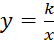 x Графики функций. Преобразование графика функции y f ( x) для построения графиков функций вида y af kx bc . Графики функций y a  k , y  x , y 3  x , y x . x b Последовательности и прогрессии Числовая последовательность. Примеры числовых последовательностей. Бесконечные последовательности. Арифметическая прогрессия и ее свойства. Геометрическая прогрессия. Формула общего члена и суммы n первых членов арифметической и геометрической прогрессий. Сходящаяся геометрическая прогрессия. Решение текстовых задач Задачи на все арифметические действия Решение текстовых задач арифметическим способом. Использование таблиц, схем, чертежей, других средств представления данных при решении задачи. Задачи на движение, работу и покупки Анализ возможных ситуаций взаимного расположения объектов при их движении, соотношения объемов выполняемых работ при совместной работе. Задачи на части, доли, проценты Решение задач на нахождение части числа и числа по его части. Решение задач на проценты и доли. Применение пропорций при решении задач. Логические задачи Решение логических задач. Решение логических задач с помощью графов, таблиц. Основные методы решения текстовых задач: арифметический, алгебраический, перебор  вариантов.  Первичные  представления  о  других  методах  решения  задач (геометрические и графические методы). Статистика и теория вероятностей Статистика Табличное и графическое представление данных, столбчатые и круговые диаграммы, графики, применение диаграмм и графиков для описания зависимостей реальных величин, извлечение информации из таблиц, диаграмм и графиков. Описательные статистические показатели числовых наборов: среднее арифметическое, медиана, наибольшее и наименьшее значения. Меры рассеивания: размах, дисперсия и стандартное отклонение. Случайная  изменчивость.  Изменчивость  при  измерениях.  Решающие  правила. Закономерности в изменчивых величинах. Случайные события Случайные опыты (эксперименты), элементарные случайные события (исходы). Вероятности элементарных событий. События в случайных экспериментах и благоприятствующие элементарные события. Вероятности случайных событий. Опыты с равновозможными элементарными событиями. Классические вероятностные опыты с использованием монет, кубиков. Представление событий с помощью диаграмм Эйлера. Противоположные события, объединение и пересечение событий. Правило сложения вероятностей. Случайный выбор. Представление эксперимента в виде дерева. Независимые события. Умножение вероятностей независимых событий. Последовательные независимые испытания. Представление о независимых событиях в жизни. Элементы комбинаторики Правило умножения, перестановки, факториал числа. Сочетания и число сочетаний. Формула числа сочетаний. Треугольник Паскаля. Опыты с большим числом равновозможных элементарных событий. Вычисление вероятностей в опытах с применением комбинаторных формул. Испытания Бернулли. Успех и неудача. Вероятности событий в серии испытаний Бернулли. Случайные величины Знакомство со случайными величинами на примерах конечных дискретных случайных величин. Распределение вероятностей. Математическое ожидание. Свойства математического ожидания. Понятие о законе больших чисел. Измерение вероятностей. Применение закона больших чисел в социологии, страховании, в здравоохранении, обеспечении безопасности населения в чрезвычайных ситуациях. Геометрия Геометрические фигуры Фигуры в геометрии и в окружающем мире Геометрическая фигура. Формирование представлений о метапредметном понятии «фигура». Точка, линия, отрезок, прямая, луч, ломаная, плоскость, угол, биссектриса угла и ее свойства, виды углов, многоугольники, круг. Осевая симметрия геометрических фигур. Центральная симметрия геометрических фигур. Многоугольники Многоугольник, его элементы и его свойства. Распознавание некоторых многоугольников. Выпуклые и невыпуклые многоугольники. Правильные многоугольники. Треугольники. Высота, медиана, биссектриса,  средняя линия треугольника. Равнобедренный треугольник, его свойства и признаки. Равносторонний треугольник. Прямоугольный, остроугольный, тупоугольный треугольники. Внешние углы треугольника. Неравенство треугольника. Четырехугольники. Параллелограмм, ромб, прямоугольник, квадрат, трапеция, равнобедренная трапеция. Свойства и признаки параллелограмма, ромба, прямоугольника, квадрата. Окружность, круг Окружность, круг, их элементы и свойства; центральные и вписанные углы. Касательная и секущая к окружности, их свойства. Вписанные и описанные окружности для треугольников, четырехугольников, правильных многоугольников. Геометрические фигуры в пространстве (объемные тела) Многогранник и его элементы. Названия многогранников с разным положением и количеством граней. Первичные представления о пирамиде, параллелепипеде, призме, сфере, шаре, цилиндре, конусе, их элементах и простейших свойствах. Отношения Равенство фигур Свойства равных треугольников. Признаки равенства треугольников. Параллельность прямых Признаки и свойства параллельных прямых. Аксиома параллельности Евклида. Теорема Фалеса. Перпендикулярные прямые Прямой угол. Перпендикуляр к прямой. Наклонная, проекция. Серединный перпендикуляр к отрезку. Свойства и признаки перпендикулярности. Подобие Пропорциональные отрезки, подобие фигур. Подобные треугольники. Признаки подобия. Взаимное расположение прямой и окружности, двух окружностей. Измерения и вычисления Величины Понятие величины. Длина. Измерение длины. Единицы измерения длины. Величина угла. Градусная мера угла. Понятие о площади плоской фигуры и ее свойствах. Измерение площадей. Единицы измерения площади. Представление об объеме и его свойствах. Измерение объема. Единицы измерения объемов. Измерения и вычисления Инструменты для измерений и построений; измерение и вычисление углов, длин (расстояний), площадей. Тригонометрические функции острого угла в прямоугольном треугольнике Тригонометрические функции тупого угла. Вычисление элементов треугольников с использованием тригонометрических соотношений. Формулы площади треугольника, параллелограмма и его частных видов, формулы длины окружности и площади круга. Сравнение и вычисление площадей. Теорема Пифагора. Теорема синусов. Теорема косинусов. Расстояния Расстояние между точками. Расстояние от точки до прямой. Расстояние между фигурами. Геометрические построения Геометрические построения для иллюстрации свойств геометрических фигур. Инструменты для построений: циркуль, линейка, угольник. Простейшие построения циркулем и линейкой: построение биссектрисы угла, перпендикуляра к прямой, угла, равного данному, Построение треугольников по трем сторонам, двум сторонам и углу между ними, стороне и двум прилежащим к ней углам. Деление отрезка в данном отношении. Геометрические преобразования Преобразования Понятие преобразования. Представление о метапредметном понятии «преобразование». Подобие. Движения Осевая и центральная симметрия, поворот и параллельный перенос. Комбинации движений на плоскости и их свойства. Векторы и координаты на плоскости Векторы Понятие  вектора,  действия  над  векторами,  использование  векторов  в  физике, разложение вектора на составляющие, скалярное произведение. Координаты Основные 	понятия, 	координаты 	вектора, 	расстояние 	между 	точками. Координаты середины отрезка. Уравнения фигур. Применение векторов и координат для решения простейших геометрических задач.  История математики Возникновение математики как науки, этапы ее развития. Основные разделы математики. Выдающиеся математики и их вклад в развитие науки. Бесконечность 	множества 	простых 	чисел. 	Числа 	и 	длины 	отрезков. Рациональные числа. Потребность в иррациональных числах. Школа Пифагора Зарождение  алгебры  в  недрах  арифметики.  Ал-Хорезми.  Рождение  буквенной символики. П. Ферма, Ф. Виет, Р. Декарт. История вопроса о нахождении формул корней алгебраических уравнений степеней, больших четырех. Н. Тарталья, Дж. Кардано, Н.Х. Абель, Э. Галуа. Появление метода координат, позволяющего переводить геометрические объекты на язык алгебры. Появление графиков функций. Р. Декарт, П. Ферма. Примеры различных систем координат. Задача Леонардо Пизанского (Фибоначчи) о кроликах, числа Фибоначчи. Задача о шахматной доске. Сходимость геометрической прогрессии. Истоки теории вероятностей: страховое дело, азартные игры. П. Ферма, Б.Паскаль, Я. Бернулли, А.Н.Колмогоров. От земледелия к геометрии. Пифагор и его школа. Фалес, Архимед. Платон и Аристотель. Построение правильных многоугольников. Триссекция угла. Квадратура круга. Удвоение куба. История числа π. Золотое сечение. «Начала» Евклида. Л Эйлер, Н.И.Лобачевский. История пятого постулата. Геометрия и искусство. Геометрические закономерности окружающего мира. Астрономия и геометрия. Что и как узнали Анаксагор, Эратосфен и Аристарх о размерах Луны, Земли и Солнца. Расстояния от Земли до Луны и Солнца. Измерение расстояния от Земли до Марса. Роль российских ученых в развитии математики: Л. Эйлер. Н.И. Лобачевский, П.Л.Чебышев, С. Ковалевская, А.Н. Колмогоров. Математика в развитии России: Петр I, школа математических и навигацких наук, развитие российского флота, А.Н. Крылов. Космическая программа и М.В. Келдыш. Содержание курса математики в 7-9 классах (углубленный уровень) Алгебра Числа Рациональные числа Сравнение рациональных чисел. Действия с рациональными числами. Конечные и бесконечные десятичные дроби. Представление рационального числа в виде десятичной дроби. Иррациональные числа Понятие иррационального числа. Распознавание иррациональных чисел. Действия с иррациональными числами. Свойства действий с иррациональными числами. Сравнение иррациональных чисел. Множество действительных чисел. Представления о расширениях числовых множеств. Тождественные преобразования Числовые и буквенные выражения Выражение с переменной. Значение выражения. Подстановка выражений вместо переменных. Законы арифметических действий. Преобразования числовых выражений, содержащих степени с натуральным и целым показателем. Многочлены Одночлен, степень одночлена. Действия с одночленами. Многочлен, степень многочлена. Значения многочлена. Действия с многочленами: сложение, вычитание, умножение, деление. Преобразование целого выражения в многочлен. Формулы сокращенного умножения: разность квадратов, квадрат суммы и разности. Формулы преобразования суммы и разности кубов, куб суммы и разности. Разложение многочленов на множители: вынесение общего множителя за скобки, группировка, использование формул сокращенного умножения. Многочлены с одной переменной. Стандартный вид многочлена с одной переменной. Квадратный трехчлен. Корни квадратного трехчлена. Разложение на множители квадратного трехчлена. Теорема Виета. Теорема, обратная теореме Виета. Выделение полного квадрата. Разложение на множители способом выделения полного квадрата. Понятие тождества Тождественное преобразование. Представление о тождестве на множестве. Дробно-рациональные выражения Алгебраическая дробь. Преобразования выражений, содержащих степени с целым показателем. Допустимые значения переменных в дробно-рациональных выражениях. Сокращение алгебраических дробей. Приведение алгебраических дробей к общему знаменателю. Действия с алгебраическими дробями: сложение, умножение, деление. Преобразование выражений, содержащих знак модуля. Иррациональные выражения Арифметический квадратный корень. Допустимые значения переменных в выражениях, содержащих арифметические квадратные корни. Преобразование выражений, содержащих квадратные корни. Корни n-ых степеней. Допустимые значения переменных в выражениях, содержащих корни n-ых степеней. Преобразование выражений, содержащих корни n-ых степеней. Степень с рациональным показателем. Преобразование выражений, содержащих степень с рациональным показателем. Уравнения Равенства Числовое равенство. Свойства числовых равенств. Равенство с переменной. Уравнения Понятие уравнения и корня уравнения. Представление о равносильности уравнений и уравнениях-следствиях. Представление о равносильности на множестве. Равносильные преобразования уравнений. Методы решения уравнений Методы равносильных преобразований, метод замены переменной, графический метод. Использование свойств функций при решении уравнений, использование теоремы Виета для уравнений степени выше 2. Линейное уравнение и его корни Решение линейных уравнений. Количество корней линейного уравнения. Линейное уравнение с параметром. Квадратное уравнение и его корни Дискриминант квадратного уравнения. Формула корней квадратного уравнения. Количество   действительных   корней   квадратного   уравнения.   Решение   квадратных уравнений: графический метод решения, использование формулы для нахождения корней, разложение на множители, подбор корней с использованием теоремы Виета. Биквадратные уравнения. Уравнения, сводимые к линейным и квадратным. Квадратное уравнение с параметром. Решение простейших квадратных уравнений с параметрами. Решение некоторых типов уравнений 3 и 4 степени. Дробно-рациональные уравнения Решение дробно-рациональных уравнений. Простейшие иррациональные уравнения вида: 	f xa ; 	f x	g x и  их  решение.  Решение  иррациональных  уравнений  вида 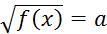 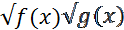 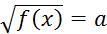 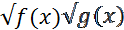 Системы уравнений Уравнение с двумя переменными. Решение уравнений в целых числах. Линейное уравнение с двумя переменными. Графическая интерпретация линейного уравнения с двумя переменными. Представление о графической интерпретации произвольного уравнения с двумя переменными: линии на плоскости. Понятие системы уравнений. Решение систем уравнений. Представление о равносильности систем уравнений. Методы решения систем линейных уравнений с двумя переменными графический метод, метод сложения, метод подстановки. Количество решений системы линейных уравнений. Система линейных уравнений с параметром. Системы нелинейных уравнений. Методы решения систем нелинейных уравнений. Метод деления, метод замены переменных. Однородные системы. Неравенства Числовые неравенства. Свойства числовых неравенств. Проверка справедливости неравенств при заданных значениях переменных. Неравенство с переменной. Строгие и нестрогие неравенства. Доказательство неравенств. Неравенства о средних для двух чисел. Понятие о решении неравенства. Множество решений неравенства. Представление о равносильности неравенств. Линейное неравенство и множества его решений. Решение линейных неравенств. Линейное неравенство с параметром. Квадратное неравенство и его решения. Решение квадратных неравенств: использование свойств и графика квадратичной функции, метод интервалов. Запись решения квадратного неравенства. Квадратное неравенство с параметром и его решение. Простейшие 	иррациональные 	неравенства 	вида: 	f xa ; 	f xa ; . 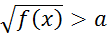 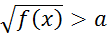 Обобщенный метод интервалов для решения неравенств. Системы неравенств Системы неравенств с одной переменной. Решение систем неравенств с одной переменной: линейных, квадратных, дробно-рациональных, иррациональных. Изображение решения системы неравенств на числовой прямой. Запись решения системы неравенств. Неравенство с двумя переменными. Представление о решении линейного неравенства с двумя переменными. Графическая интерпретация неравенства с двумя переменными. Графический метод решения систем неравенств с двумя переменными. Функции Понятие зависимости Прямоугольная система координат. Формирование представлений о метапредметном понятии «координаты». График зависимости. Функция Способы задания функций: аналитический, графический, табличный. График функции. Примеры функций, получаемых в процессе исследования различных процессов и решения задач. Значение функции в точке. Свойства функций: область определения, множество 	значений, 	нули, 	промежутки 	знакопостоянства, 	четность/нечетность, возрастание и убывание, промежутки монотонности, наибольшее и наименьшее значение, периодичность. Исследование функции по ее графику. Линейная функция Свойства, график. Угловой коэффициент прямой. Расположение графика линейной функции в зависимости от ее коэффициентов. Квадратичная функция Свойства. Парабола. Построение графика квадратичной функции. Положение графика квадратичной функции в зависимости от ее коэффициентов. Использование свойств квадратичной функции для решения задач. Обратная пропорциональность kСвойства функции y  . Гипербола. Представление об асимптотах. x Степенная функция с показателем 3 Свойства. Кубическая парабола. Функции y  x , y  3  x , y  x .Их свойства и графики. Степенная функция с показателем степени больше 3. Преобразование графиков функций: параллельный перенос, симметрия, растяжение/сжатие, отражение. Представление о взаимно обратных функциях. Непрерывность функции и точки разрыва функций. Кусочно заданные функции. Последовательности и прогрессии Числовая 	последовательность. 	Примеры. 	Бесконечные 	последовательности. Арифметическая прогрессия и ее свойства. Геометрическая прогрессия. Суммирование первых 	членов 	арифметической 	и 	геометрической 	прогрессий. 	Сходящаяся геометрическая 	прогрессия. 	Сумма 	сходящейся 	геометрической 	прогрессии. Гармонический ряд. Расходимость гармонического ряда. Метод 	математической 	индукции, 	его 	применение 	для 	вывода 	формул, доказательства равенств и неравенств, решения задач на делимость. Решение текстовых задач Задачи на все арифметические действия Решение текстовых задач арифметическим способом. Использование таблиц, схем, чертежей, других средств представления данных при решении задачи. Решение задач на движение, работу, покупки Анализ возможных ситуаций взаимного расположения объектов при их движении, соотношения объемов выполняемых работ при совместной работе. Решение задач на нахождение части числа и числа по его части Решение задач на проценты, доли, применение пропорций при решении задач. Логические задачи Решение логических задач. Решение логических задач с помощью графов, таблиц. Основные методы решения задач Арифметический, алгебраический, перебор вариантов. Первичные представления о других методах решения задач (геометрические и графические методы). Статистика и теория вероятностей Статистика Табличное и графическое представление данных, столбчатые и круговые диаграммы, извлечение нужной информации. Диаграммы рассеивания. Описательные статистические показатели: среднее арифметическое, медиана, наибольшее и наименьшее значения числового набора. Отклонение. Случайные выбросы. Меры рассеивания: размах, дисперсия и стандартное отклонение. Свойства среднего арифметического и дисперсии. Случайная изменчивость. Изменчивость при измерениях. Решающие правила. Закономерности в изменчивых величинах. Случайные опыты и случайные события Случайные опыты (эксперименты), элементарные случайные события (исходы). Вероятности элементарных событий. События в случайных экспериментах и благоприятствующие элементарные события. Вероятности случайных событий. Опыты с равновозможными элементарными событиями. Классические вероятностные опыты с использованием монет, кубиков. Представление событий с помощью диаграмм Эйлера. Противоположные события, объединение и пересечение событий. Правило сложения вероятностей. Случайный выбор. Независимые события. Последовательные независимые испытания. Представление эксперимента в виде дерева, умножение вероятностей. Испытания до первого успеха. Условная вероятность. Формула полной вероятности. Элементы комбинаторики и испытания Бернулли Правило умножения, перестановки, факториал. Сочетания и число сочетаний. Треугольник Паскаля и бином Ньютона. Опыты с большим числом равновозможных элементарных событий. Вычисление вероятностей в опытах с применением элементов комбинаторики. Испытания Бернулли. Успех и неудача. Вероятности событий в серии испытаний Бернулли. Геометрическая вероятность Случайный  выбор  точки  из  фигуры  на  плоскости,  отрезка  и  дуги  окружности. Случайный выбор числа из числового отрезка. Случайные величины Дискретная случайная величина и распределение вероятностей. Равномерное дискретное распределение. Геометрическое распределение вероятностей. Распределение Бернулли. Биномиальное распределение. Независимые случайные величины. Сложение, умножение случайных величин. Математическое ожидание и его свойства. Дисперсия и стандартное отклонение случайной величины; свойства дисперсии. Дисперсия числа успехов в серии испытаний Бернулли. Понятие о законе больших чисел. Измерение вероятностей и точность измерения. Применение закона больших чисел в социологии, страховании, в здравоохранении, обеспечении безопасности населения в чрезвычайных ситуациях. Геометрия Геометрические фигуры Фигуры в геометрии и в окружающем мире Геометрическая фигура. Внутренняя, внешняя области фигуры, граница. Линии и области на плоскости. Выпуклая и невыпуклая фигуры. Плоская и неплоская фигуры. Выделение свойств объектов. Формирование представлений о метапредметном понятии «фигура». Точка, отрезок, прямая, луч, ломаная, плоскость, угол, биссектриса угла и ее свойства, виды углов, многоугольники, окружность и круг. Осевая симметрия геометрических фигур. Центральная симметрия геометрических фигур. Многоугольники Многоугольник, его элементы и его свойства. Правильные многоугольники. Выпуклые и невыпуклые многоугольники. Сумма углов выпуклого многоугольника. Треугольник. Сумма углов треугольника. Равнобедренный треугольник, свойства и признаки. Равносторонний треугольник. Медианы, биссектрисы, высоты треугольников. Замечательные точки в треугольнике. Неравенство треугольника. Четырехугольники. Параллелограмм, ромб, прямоугольник, квадрат, трапеция. Свойства и признаки параллелограмма, ромба, прямоугольника, квадрата. Теорема Вариньона. Окружность, круг Их элементы и свойства. Хорды и секущие, их свойства. Касательные и их свойства. Центральные и вписанные углы. Вписанные и описанные окружности для треугольников. Вписанные и описанные окружности для четырехугольников. Вневписанные окружности. Радикальная ось. Фигуры в пространстве (объемные тела) Многогранник и его элементы. Названия многогранников с разным положением и количеством граней. Первичные представления о пирамидах, параллелепипедах, призмах, сфере, шаре, цилиндре, конусе, их элементах и простейших свойствах. Отношения Равенство фигур Свойства и признаки равенства треугольников. Дополнительные признаки равенства треугольников. Признаки равенства параллелограммов. Параллельность прямых Признаки  и  свойства  параллельных  прямых.  Аксиома  параллельности  Евклида. Первичные представления о неевклидовых геометриях. Теорема Фалеса. Перпендикулярные прямые Прямой  угол.  Перпендикуляр  к  прямой.  Серединный  перпендикуляр  к  отрезку. Свойства и признаки перпендикулярности прямых. Наклонные, проекции, их свойства. Подобие Пропорциональные отрезки, подобие фигур. Подобные треугольники. Признаки подобия треугольников. Отношение площадей подобных фигур. Взаимное расположение прямой и окружности, двух окружностей. Измерения и вычисления Величины Понятие величины. Длина. Измерение длины. Единцы измерения длины. Величина угла. Градусная мера угла. Синус, косинус и тангенс острого угла прямоугольного треугольника. Понятие о площади плоской фигуры и ее свойствах. Измерение площадей. Единицы измерения площади. Представление об объеме пространственной фигуры и его свойствах. Измерение объема. Единицы измерения объемов. Измерения и вычисления Инструменты для измерений и построений; измерение и вычисление углов, длин (расстояний), площадей, вычисление элементов треугольников с использованием тригонометрических соотношений. Площади. Формулы площади треугольника, параллелограмма и его частных видов, трапеции, формула Герона, формула площади выпуклого четырехугольника, формулы длины окружности и площади круга. Площадь кругового сектора, кругового сегмента. Площадь правильного многоугольника. Теорема Пифагора. Пифагоровы тройки. Тригонометрические соотношения в прямоугольном треугольнике. Тригонометрические функции тупого угла. Теорема косинусов. Теорема синусов. Решение треугольников. Вычисление углов. Вычисление высоты, медианы и биссектрисы треугольника. Ортотреугольник. Теорема Птолемея. Теорема Менелая. Теорема Чевы. Расстояния Расстояние между точками. Расстояние от точки до прямой. Расстояние между фигурами. Равновеликие и равносоставленные фигуры. Свойства (аксиомы) длины отрезка, величины угла, площади и объема фигуры. Геометрические построения Геометрические построения для иллюстрации свойств геометрических фигур. Инструменты для построений. Циркуль, линейка. Простейшие построения циркулем и линейкой: построение биссектрисы угла, перпендикуляра к прямой, угла, равного данному. Построение треугольников по трем сторонам, двум сторонам и углу между ними, стороне и двум прилежащим к ней углам, по другим элементам. Деление отрезка в данном отношении. Основные методы решения задач на построение (метод геометрических мест точек, метод параллельного переноса, метод симметрии, метод подобия). Этапы решения задач на построение. Геометрические преобразования Преобразования Представление о межпредметном понятии «преобразование». Преобразования в математике (в арифметике, алгебре, геометрические преобразования). Движения Осевая и центральная симметрии, поворот и параллельный перенос. Комбинации движений на плоскости и их свойства. Подобие как преобразование Гомотетия. Геометрические преобразования как средство доказательства утверждений и решения задач. Векторы и координаты на плоскости Векторы Понятие вектора, действия над векторами, коллинеарные векторы, векторный базис, разложение вектора по базисным векторам. Единственность разложения векторов по базису, скалярное произведение и его свойства, использование векторов в физике. Координаты Основные понятия, координаты вектора, расстояние между точками. Координаты середины отрезка. Уравнения фигур. Применение векторов и координат для решения геометрических задач. Аффинная система координат. Радиус-векторы точек. Центроид системы точек. История математики Возникновение математики как науки, этапы ее развития. Основные разделы математики. Выдающиеся математики и их вклад в развитие науки. Бесконечность 	множества 	простых 	чисел. 	Числа 	и 	длины 	отрезков. Рациональные числа. Потребность в иррациональных числах. Школа Пифагора Зарождение  алгебры  в  недрах  арифметики.  Ал-Хорезми.  Рождение  буквенной символики. П. Ферма, Ф. Виет, Р. Декарт. История вопроса о нахождении формул корней алгебраических уравнений степеней, больших четырех. Н. Тарталья, Дж. Кардано, Н.Х. Абель, Э.Галуа. Появление метода координат, позволяющего переводить геометрические объекты на язык алгебры. Появление графиков функций. Р. Декарт, П. Ферма. Примеры различных координат. Задача Леонардо Пизанского (Фибоначчи) о кроликах, числа Фибоначчи. Задача о шахматной доске. Сходимость геометрической прогрессии. Истоки теории вероятностей: страховое дело, азартные игры. П. Ферма, Б. Паскаль, Я. Бернулли, А.Н. Колмогоров. От земледелия к геометрии. Пифагор и его школа. Фалес, Архимед. Платон и Аристотель. Построение правильных многоугольников. Триссекция угла. Квадратура круга. Удвоение куба. История числа π. Золотое сечение. «Начала» Евклида. Л. Эйлер, Н.И. Лобачевский. История пятого постулата. Геометрия и искусство. Геометрические закономерности окружающего мира. Астрономия и геометрия. Что и как узнали Анаксагор, Эратосфен и Аристарх о размерах Луны, Земли и Солнца. Расстояния от Земли до Луны и Солнца. Измерение расстояния от Земли до Марса. Роль российских ученых в развитии математики: Л.Эйлер. Н.И. Лобачевский, П.Л. Чебышев, С. Ковалевская, А.Н. Колмогоров. Математика в развитии России: Петр I, школа математических и навигацких наук, развитие российского флота, А.Н. Крылов. Космическая программа и М.В. Келдыш. 2.2.2.11. Информатика При реализации программы учебного предмета «Информатика» у учащихся формируется информационная и алгоритмическая культура;умение формализации и структурирования информации, учащиеся овладевают способами  представления данных в соответствии с поставленной задачей - таблицы, схемы, графики, диаграммы, с использованием соответствующих программных средств обработки данных; у учащихся формируется представление о компьютере как универсальном устройстве обработки информации; представление об основных изучаемых понятиях: информация, алгоритм, модель - и их свойствах;развивается алгоритмическое мышление, необходимое для профессиональной деятельности в современном обществе; формируютсяпредставления о том, как понятия и конструкции информатики применяются в реальном мире, о роли информационных технологий и роботизированных устройств в жизни людей, промышленности и научных исследованиях; вырабатываются навык и умение безопасного и целесообразного поведения при работе с компьютерными программами и в сети Интернет, умение соблюдать нормы информационной этики и права. Введение Информация и информационные процессы Информация – одно из основных обобщающих понятий современной науки. Различные аспекты слова «информация»: информация как данные, которые могут быть обработаны автоматизированной системой, и информация как сведения, предназначенные для восприятия человеком. Примеры данных: тексты, числа. Дискретность данных. Анализ данных. Возможность описания непрерывных объектов и процессов с помощью дискретных данных. Информационные процессы – процессы, связанные с хранением, преобразованием и передачей данных. Компьютер – универсальное устройство обработки данных Архитектура компьютера: процессор, оперативная память, внешняя энергонезависимая память, устройства ввода-вывода; их количественные характеристики. Компьютеры,  встроенные  в  технические  устройства  и  производственные комплексы. Роботизированные производства, аддитивные технологии (3D-принтеры). Программное обеспечение компьютера. Носители информации, используемые в ИКТ. История и перспективы развития. Представление об объемах данных и скоростях доступа, характерных для различных видов носителей. Носители информации в живой природе. История и тенденции развития компьютеров, улучшение характеристик компьютеров. Суперкомпьютеры. Физические ограничения на значения характеристик компьютеров. Параллельные вычисления. Техника безопасности и правила работы на компьютере. Математические основы информатики Тексты и кодирование Символ. Алфавит – конечное множество символов. Текст – конечная последовательность символов данного алфавита. Количество различных текстов данной длины в данном алфавите. Разнообразие языков и алфавитов. Естественные и формальные языки. Алфавит текстов на русском языке. Кодирование символов одного алфавита с помощью кодовых слов в другом алфавите; кодовая таблица, декодирование. Двоичный алфавит. Представление данных в компьютере как текстов в двоичном алфавите. Двоичные коды с фиксированной длиной кодового слова. Разрядность кода – длина кодового слова. Примеры двоичных кодов с разрядностью 8, 16, 32. Единицы измерения длины двоичных текстов: бит, байт, Килобайт и т.д. Количество информации, содержащееся в сообщении. Подход А.Н. Колмогорова к определению количества информации. Зависимость количества кодовых комбинаций от разрядности кода. Код ASCII. Кодировки кириллицы. Примеры кодирования букв национальных алфавитов. Представление о стандарте Unicode. Таблицы кодировки с алфавитом, отличным от двоичного. Искажение информации при передаче. Коды, исправляющие ошибки. Возможность однозначного декодирования для кодов с различной длиной кодовых слов. Дискретизация Измерение и дискретизация. Общее представление о цифровом представлении аудиовизуальных и других непрерывных данных. Кодирование цвета. Цветовые модели. Модели RGB и CMYK. Модели HSB и CMY. Глубина кодирования. Знакомство с растровой и векторной графикой. Кодирование звука. Разрядность и частота записи. Количество каналов записи. Оценка количественных параметров, связанных с представлением и хранением изображений и звуковых файлов. Системы счисления Позиционные и непозиционные системы счисления. Примеры представления чисел в позиционных системах счисления. Основание системы счисления. Алфавит (множество цифр) системы счисления. Количество цифр, используемых в системе счисления с заданным основанием. Краткая и развернутая формы записи чисел в позиционных системах счисления. Двоичная система счисления, запись целых чисел в пределах от 0 до 1024. Перевод натуральных чисел из десятичной системы счисления в двоичную и из двоичной в десятичную. Восьмеричная  и  шестнадцатеричная  системы  счисления.  Перевод  натуральных чисел из десятичной системы счисления в восьмеричную, шестнадцатеричную и обратно. Перевод натуральных чисел из двоичной системы счисления в восьмеричную и шестнадцатеричную и обратно. Арифметические действия в системах счисления. Элементы комбинаторики, теории множеств и математической логики Расчет количества вариантов: формулы перемножения и сложения количества вариантов. Количество текстов данной длины в данном алфавите. Множество. Определение количества элементов во множествах, полученных из двух или трех базовых множеств с помощью операций объединения, пересечения и дополнения. Высказывания. Простые и сложные высказывания. Диаграммы Эйлера-Венна. Логические значения высказываний. Логические выражения. Логические операции: «и» (конъюнкция, логическое умножение), «или» (дизъюнкция, логическое сложение), «не» (логическое отрицание). Правила записи логических выражений. Приоритеты логических операций. Таблицы истинности. Построение таблиц истинности для логических выражений. Логические 	операции 	следования 	(импликация) 	и 	равносильности (эквивалентность). 	Свойства 	логических 	операций. 	Законы 	алгебры 	логики. Использование таблиц истинности для доказательства законов алгебры логики. Логические элементы. Схемы логических элементов и их физическая (электронная) реализация. Знакомство с логическими основами компьютера. Списки, графы, деревья Список. Первый элемент, последний элемент, предыдущий элемент, следующий элемент. Вставка, удаление и замена элемента. Граф. Вершина, ребро, путь. Ориентированные и неориентированные графы. Начальная вершина (источник) и конечная вершина (сток) в ориентированном графе. Длина (вес) ребра и пути. Понятие минимального пути. Матрица смежности графа (с длинами ребер). Дерево. Корень, лист, вершина (узел). Предшествующая вершина, последующие вершины. Поддерево. Высота дерева. Бинарное дерево. Генеалогическое дерево. Алгоритмы и элементы программирования Исполнители и алгоритмы. Управление исполнителями Исполнители. Состояния, возможные обстановки и система команд исполнителя; команды-приказы и команды-запросы; отказ исполнителя. Необходимость формального описания исполнителя. Ручное управление исполнителем. Алгоритм как план управления исполнителем (исполнителями). Алгоритмический язык (язык программирования) – формальный язык для записи алгоритмов. Программа – запись алгоритма на конкретном алгоритмическом языке. Компьютер – автоматическое устройство, способное управлять по заранее составленной программе исполнителями, выполняющими команды. Программное управление исполнителем. Программное управление самодвижущимся роботом. Словесное описание алгоритмов. Описание алгоритма с помощью блок-схем. Отличие словесного описания алгоритма, от описания на формальном алгоритмическом языке. Системы программирования. Средства создания и выполнения программ. Понятие об этапах разработки программ и приемах отладки программ. Управление. Сигнал. Обратная связь. Примеры: компьютер и управляемый им исполнитель (в том числе робот); компьютер, получающий сигналы от цифровых датчиков в ходе наблюдений и экспериментов, и управляющий реальными (в том числе движущимися) устройствами. Алгоритмические конструкции Конструкция «следование». Линейный алгоритм. Ограниченность линейных алгоритмов: невозможность предусмотреть зависимость последовательности выполняемых действий от исходных данных. Конструкция «ветвление». Условный оператор: полная и неполная формы. Выполнение 	и  невыполнение  условия  (истинность  и  ложность  высказывания). Простые и составные условия. Запись составных условий. Конструкция «повторения»: циклы с заданным числом повторений, с условием выполнения, с переменной цикла. Проверка условия выполнения цикла до начала выполнения тела цикла и после выполнения тела цикла: постусловие и предусловие цикла. Инвариант цикла. Запись алгоритмических конструкций в выбранном языке программирования. Примеры записи команд ветвления и повторения и других конструкций в различных алгоритмических языках. Разработка алгоритмов и программ Оператор присваивания. Представление о структурах данных. Константы и переменные. Переменная: имя и значение. Типы переменных: целые, вещественные, символьные, строковые, логические. Табличные величины (массивы). Одномерные массивы. Двумерные массивы. Примеры задач обработки данных: нахождение минимального и максимального числа из двух, трех, четырех данных чисел;  нахождение всех корней заданного квадратного уравнения; заполнение  числового  массива  в  соответствии  с  формулой  или  путем  ввода чисел; нахождение суммы элементов данной конечной числовой последовательности или массива; нахождение минимального (максимального) элемента массива. Знакомство с алгоритмами решения этих задач. Реализации этих алгоритмов в выбранной среде программирования. Составление алгоритмов и программ по управлению исполнителями Робот, Черепашка, Чертежник и др. Знакомство с постановками более сложных задач обработки данных и алгоритмами их решения: сортировка массива, выполнение поэлементных операций с массивами; обработка целых чисел, представленных записями в десятичной и двоичной системах счисления, нахождение наибольшего общего делителя (алгоритм Евклида). Понятие об этапах разработки программ: составление требований к программе, выбор алгоритма и его реализация в виде программы на выбранном алгоритмическом языке, отладка программы с помощью выбранной системы программирования, тестирование. Простейшие приемы диалоговой отладки программ (выбор точки останова, пошаговое выполнение, просмотр значений величин, отладочный вывод). Знакомство с документированием программ. Составление описание программы по образцу. Анализ алгоритмов Сложность вычисления: количество выполненных операций, размер используемой памяти; их зависимость от размера исходных данных. Примеры коротких программ, выполняющих много шагов по обработке небольшого объема данных; примеры коротких программ, выполняющих обработку большого объема данных. Определение возможных результатов работы алгоритма при данном множестве входных данных; определение возможных входных данных, приводящих к данному результату. Примеры описания объектов и процессов с помощью набора числовых характеристик, а также зависимостей между этими характеристиками, выражаемыми с помощью формул. Робототехника Робототехника – наука о разработке и использовании автоматизированных технических систем. Автономные роботы и автоматизированные комплексы. Микроконтроллер. Сигнал. Обратная связь: получение сигналов от цифровых датчиков (касания, расстояния, света, звука и др. Примеры роботизированных систем (система управления движением в транспортной системе, сварочная линия автозавода, автоматизированное управление отопления дома, автономная система управления транспортным средством и т.п.). Автономные движущиеся роботы. Исполнительные устройства, датчики. Система команд робота. Конструирование робота. Моделирование робота парой: исполнитель команд и устройство управления. Ручное и программное управление роботами. Пример учебной среды разработки программ управления движущимися роботами. Алгоритмы управления движущимися роботами. Реализация алгоритмов "движение до препятствия", "следование вдоль линии" и т.п. Анализ алгоритмов действий роботов. Испытание механизма робота, отладка программы управления роботом Влияние ошибок измерений и вычислений на выполнение алгоритмов управления роботом. Математическое моделирование Понятие математической модели. Задачи, решаемые с помощью математического (компьютерного) моделирования. Отличие математической модели от натурной модели и от словесного (литературного) описания объекта. Использование компьютеров при работе с математическими моделями. Компьютерные эксперименты. Примеры использования математических (компьютерных) моделей при решении научно-технических задач. Представление о цикле моделирования: построение математической модели, ее программная реализация, проверка на простых примерах (тестирование), проведение компьютерного эксперимента, анализ его результатов, уточнение модели. Использование программных систем и сервисов Файловая система Принципы построения файловых систем. Каталог (директория). Основные операции при работе с файлами: создание, редактирование, копирование, перемещение, удаление. Типы файлов. Характерные размеры файлов различных типов (страница печатного текста, полный текст романа «Евгений Онегин», минутный видеоклип, полуторачасовой фильм, файл данных космических наблюдений, файл промежуточных данных при математическом моделировании сложных физических процессов и др.). Архивирование и разархивирование. Файловый менеджер. Поиск в файловой системе. Подготовка текстов и демонстрационных материалов Текстовые документы и их структурные элементы (страница, абзац, строка, слово, символ). Текстовый процессор – инструмент создания, редактирования и форматирования текстов. Свойства страницы, абзаца, символа. Стилевое форматирование. Включение в текстовый документ списков, таблиц, и графических объектов. Включение в текстовый документ диаграмм, формул, нумерации страниц, колонтитулов, ссылок и др. История изменений. Проверка правописания, словари. Инструменты ввода текста с использованием сканера, программ распознавания, расшифровки устной речи. Компьютерный перевод. Понятие о системе стандартов по информации, библиотечному и издательскому делу. Деловая переписка, учебная публикация, коллективная работа. Реферат и аннотация. Подготовка компьютерных презентаций. Включение в презентацию аудиовизуальных объектов. Знакомство с графическими редакторами. Операции редактирования графических объектов: изменение размера, сжатие изображения; обрезка, поворот, отражение, работа с областями (выделение, копирование, заливка цветом), коррекция цвета, яркости и контрастности. Знакомство с обработкой фотографий. Геометрические и стилевые преобразования. Ввод изображений с использованием различных цифровых устройств (цифровых фотоаппаратов и микроскопов, видеокамер, сканеров и т. д.). Средства компьютерного проектирования. Чертежи и работа с ними. Базовые операции: выделение, объединение, геометрические преобразования фрагментов и компонентов. Диаграммы, планы, карты. Электронные (динамические) таблицы Электронные (динамические) таблицы. Формулы с использованием абсолютной, относительной и смешанной адресации; преобразование формул при копировании. Выделение диапазона таблицы и упорядочивание (сортировка) его элементов; построение графиков и диаграмм. Базы данных. Поиск информации Базы данных. Таблица как представление отношения. Поиск данных в готовой базе. Связи между таблицами. Поиск информации в сети Интернет. Средства и методика поиска информации. Построение запросов; браузеры. Компьютерные энциклопедии и словари. Компьютерные карты и другие справочные системы. Поисковые машины. Работа 	в 	информационном 	пространстве. 	Информационно- коммуникационные технологии Компьютерные сети. Интернет. Адресация в сети Интернет. Доменная система имен. Сайт. Сетевое хранение данных. Большие данные в природе и технике (геномные данные, результаты физических экспериментов, Интернет-данные, в частности, данные социальных сетей). Технологии их обработки и хранения. Виды деятельности в сети Интернет. Интернет-сервисы: почтовая служба; справочные службы (карты, расписания и т. п.), поисковые службы, службы обновления программного обеспечения и др. Компьютерные вирусы и другие вредоносные программы; защита от них. Приемы, повышающие безопасность работы в сети Интернет. Проблема подлинности полученной информации. Электронная подпись, сертифицированные сайты и документы. Методы индивидуального и коллективного размещения новой информации в сети Интернет. Взаимодействие на основе компьютерных сетей: электронная почта, чат, форум, телеконференция и др. Гигиенические, эргономические и технические условия эксплуатации средств ИКТ. Экономические, правовые и этические аспекты их использования. Личная информация, средства ее защиты. Организация личного информационного пространства. Основные этапы и тенденции развития ИКТ. Стандарты в сфере информатики и ИКТ. Стандартизация и стандарты в сфере информатики и ИКТ докомпьютерной эры (запись чисел, алфавитов национальных языков и др.) и компьютерной эры (языки программирования, адресация в сети Интернет и др.). 2.2.2.12. 	Физика Физическое образование в основной школе должно обеспечить формирование у обучающихся представлений о научной картине мира – важного ресурса научно- технического прогресса, ознакомление обучающихся с физическими и астрономическими явлениями, основными принципами работы механизмов, высокотехнологичных устройств и приборов, развитие компетенций в решении инженерно-технических и научно- исследовательских задач. Освоение учебного предмета «Физика» направлено на развитие у обучающихся представлений о строении, свойствах, законах существования и движения материи, на освоение обучающимися общих законов и закономерностей природных явлений, создание условий для формирования интеллектуальных, творческих, гражданских, коммуникационных, информационных компетенций. Обучающиеся овладеют научными методами решения различных теоретических и практических задач, умениями формулировать гипотезы, конструировать, проводить эксперименты, оценивать и анализировать полученные результаты, сопоставлять их с объективными реалиями жизни. Учебный предмет «Физика» способствует формированию у обучающихся умений безопасно использовать лабораторное оборудование, проводить естественно-научные исследования и эксперименты, анализировать полученные результаты, представлять и научно аргументировать полученные выводы. Изучение предмета «Физика» в части формирования у обучающихся научного мировоззрения, освоения общенаучных методов (наблюдение, измерение, эксперимент, моделирование), освоения практического применения научных знаний физики в жизни основано  на  межпредметных  связях  с  предметами:  «Математика»,  «Информатика», «Химия», «Биология», «География», «Экология», «Основы безопасности жизнедеятельности», «История», «Литература» и др. Физика и физические методы изучения природы Физика – наука о природе. Физические тела и явления. Наблюдение и описание физических явлений. Физический эксперимент. Моделирование явлений и объектов природы. Физические  величины  и  их  измерение.  Точность  и  погрешность  измерений. Международная система единиц. Физические законы и закономерности. Физика и техника. Научный метод познания. Роль физики в формировании естественнонаучной грамотности. Механические явления Механическое движение. Материальная точка как модель физического тела. Относительность механического движения. Система отсчета.Физические величины, необходимые для описания движения и взаимосвязь между ними (путь, перемещение, скорость, ускорение, время движения). Равномерное и равноускоренное прямолинейное движение. Равномерное движение по окружности. Первый закон Ньютона и инерция.Масса тела. Плотность вещества. Сила. Единицы силы. Второй закон Ньютона. Третий закон Ньютона. Свободное падение тел. Сила тяжести. Закон всемирного тяготения. Сила упругости. Закон Гука. Вес тела. Невесомость. Связь между силой тяжести и массой тела. Динамометр. Равнодействующая сила. Сила трения. Трение скольжения. Трение покоя. Трение в природе и технике. Импульс. Закон сохранения импульса. Реактивное движение. Механическая работа. Мощность. Энергия. Потенциальная и кинетическая энергия. Превращение одного вида механической энергии в другой. Закон сохранения полной механической энергии. Простые механизмы. Условия равновесия твердого тела, имеющего закрепленную ось движения. Момент силы. Центр тяжести тела. Рычаг. Равновесие сил на рычаге. Рычаги в технике, быту и природе. Подвижные и неподвижные блоки. Равенство работ при использовании простых механизмов («Золотое правило механики»). Коэффициент полезного действия механизма. Давление твердых тел. Единицы измерения давления. Способы изменения давления. Давление жидкостей и газов Закон Паскаля. Давление жидкости на дно и стенки сосуда. Сообщающиеся сосуды. Вес воздуха. Атмосферное давление. Измерение атмосферного давления. Опыт Торричелли. Барометр-анероид. Атмосферное давление на различных высотах. Гидравлические механизмы (пресс, насос). Давление жидкости и газа на погруженное в них тело. Архимедова сила. Плавание тел и судов Воздухоплавание. Механические колебания. Период, частота, амплитуда колебаний. Резонанс. Механические волны в однородных средах. Длина волны. Звук как механическая волна. Громкость и высота тона звука. Тепловые явления Строение вещества. Атомы и молекулы. Тепловое движение атомов и молекул. Диффузия в газах, жидкостях и твердых телах. Броуновское движение. Взаимодействие (притяжение и отталкивание) молекул. Агрегатные состояния вещества. Различие в строении твердых тел, жидкостей и газов. Тепловое равновесие. Температура. Связь температуры со скоростью хаотического движения частиц. Внутренняя энергия. Работа и теплопередача как способы изменения внутренней энергии тела. Теплопроводность. Конвекция. Излучение. Примеры теплопередачи в природе и технике. Количество теплоты. Удельная теплоемкость. Удельная теплота сгорания топлива. Закон сохранения и превращения энергии в механических и тепловых процессах. Плавление и отвердевание кристаллических тел. Удельная теплота плавления. Испарение и конденсация. Поглощение энергии при испарении жидкости и выделение ее при конденсации пара. Кипение. Зависимость температуры кипения от давления. Удельная теплота парообразования и конденсации. Влажность воздуха. Работа газа при расширении. Преобразования энергии в тепловых машинах (паровая турбина, двигатель внутреннего сгорания, реактивный двигатель). КПД тепловой машины. Экологические проблемы использования тепловых машин. Электромагнитные явления Электризация физических тел. Взаимодействие заряженных тел. Два рода электрических зарядов. Делимость электрического заряда. Элементарный электрический заряд. Закон сохранения электрического заряда. Проводники, полупроводники и изоляторы электричества. Электроскоп. Электрическое поле как особый вид материи. Напряженность электрического поля. Действие электрического поля на электрические заряды. Конденсатор. Энергия электрического поля конденсатора. Электрический ток. Источники электрического тока. Электрическая цепь и ее составные части. Направление и действия электрического тока. Носители электрических зарядов в металлах. Сила тока. Электрическое напряжение. Электрическое сопротивление проводников. Единицы сопротивления. Зависимость силы тока от напряжения. Закон Ома для участка цепи. Удельное сопротивление. Реостаты. Последовательное соединение проводников. Параллельное соединение проводников. Работа электрического поля по перемещению электрических зарядов. Мощность электрического тока. Нагревание проводников электрическим током. Закон Джоуля - Ленца. Электрические нагревательные и осветительные приборы. Короткое замыкание. Магнитное поле. Индукция магнитного поля. Магнитное поле тока. Опыт Эрстеда. Магнитное поле постоянных магнитов. Магнитное поле Земли. Электромагнит. Магнитное поле катушки с током. Применение электромагнитов. Действие магнитного поля на проводник с током и движущуюся заряженную частицу. Сила Ампера и сила Лоренца. Электродвигатель. Явление электромагнитной индукция. Опыты Фарадея. Электромагнитные колебания. Колебательный контур. Электрогенератор. Переменный ток. Трансформатор. Передача электрической энергии на расстояние. Электромагнитные волны и их свойства. Принципы радиосвязи и телевидения. Влияние электромагнитных излучений на живые организмы. Свет – электромагнитная волна. Скорость света. Источники света. Закон прямолинейного распространение света. Закон отражения света. Плоское зеркало. Закон преломления света. Линзы. Фокусное расстояние и оптическая сила линзы. Изображение предмета в зеркале и линзе. Оптические приборы. Глаз как оптическая система. Дисперсия света. Интерференция и дифракция света. Квантовые явления Строение атомов. Планетарная модель атома. Квантовый характер поглощения и испускания света атомами. Линейчатые спектры. Опыты Резерфорда. Состав атомного ядра. Протон, нейтрон и электрон. Закон Эйнштейна о пропорциональности массы и энергии. Дефект масс и энергия связи атомных ядер. Радиоактивность. Период полураспада. Альфа-излучение. Бета-излучение. Гамма- излучение. Ядерные реакции. Источники энергии Солнца и звезд. Ядерная энергетика.Экологические  проблемы  работы  атомных  электростанций.  Дозиметрия.  Влияние радиоактивных излучений на живые организмы. Строение и эволюция Вселенной Геоцентрическая и гелиоцентрическая системы мира. Физическая природа небесных тел Солнечной системы. Происхождение Солнечной системы. Физическая природа Солнца и звезд. Строение Вселенной. Эволюция Вселенной. Гипотеза Большого взрыва. Примерные темы лабораторных и практических работ Лабораторные  работы  (независимо  от  тематической  принадлежности)  делятся следующие типы: Проведение прямых измерений физических величин Расчет  по  полученным  результатам  прямых  измерений  зависимого  от  них параметра (косвенные измерения). Наблюдение явлений и постановка опытов (на качественном уровне) по обнаружению факторов, влияющих на протекание данных явлений. Исследование зависимости одной физической величины от другой с представлением результатов в виде графика или таблицы. Проверка заданных предположений (прямые измерения физических величин и сравнение заданных соотношений между ними). Знакомство с техническими устройствами и их конструирование. Любая рабочая программа должна предусматривать выполнение лабораторных работ всех указанных типов. Выбор тематики и числа работ каждого типа зависит от особенностей рабочей программы и УМК. Проведение прямых измерений физических величин 1. Измерение размеров тел. Измерение размеров малых тел. Измерение массы тела. Измерение объема тела. Измерение силы. Измерение времени процесса, периода колебаний. Измерение температуры. Измерение давления воздуха в баллоне под поршнем. Измерение силы тока и его регулирование. Измерение напряжения. Измерение углов падения и преломления. Измерение фокусного расстояния линзы. Измерение радиоактивного фона. Расчет по полученным результатам прямых измерений зависимого от них параметра (косвенные измерения) Измерение плотности вещества твердого тела. Определение коэффициента трения скольжения. Определение жесткости пружины. Определение выталкивающей силы, действующей на погруженное в жидкость тело.  Определение момента силы. Измерение скорости равномерного движения. Измерение средней скорости движения. Измерение ускорения равноускоренного движения. Определение работы и мощности. Определение частоты колебаний груза на пружине и нити. Определение относительной влажности. Определение количества теплоты. Определение удельной теплоемкости. Измерение работы и мощности электрического тока. Измерение сопротивления. Определение оптической силы линзы. Исследование  зависимости  выталкивающей  силы  от  объема  погруженной части от плотности жидкости, ее независимости от плотности и массы тела. Исследование  зависимости  силы  трения  от  характера  поверхности,  ее независимости от площади. Наблюдение  явлений  и  постановка  опытов  (на  качественном  уровне)  по обнаружению факторов, влияющих на протекание данных явлений Наблюдение  зависимости  периода  колебаний  груза  на  нити  от  длины  и независимости от массы. Наблюдение  зависимости  периода  колебаний  груза  на  пружине  от  массы  и жесткости. Наблюдение зависимости давления газа от объема и температуры. Наблюдение зависимости температуры остывающей воды от времени. Исследование явления взаимодействия катушки с током и магнита. Исследование явления электромагнитной индукции. Наблюдение явления отражения и преломления света. Наблюдение явления дисперсии. Обнаружение  зависимости  сопротивления  проводника  от  его  параметров  и вещества. Исследование зависимости веса тела в жидкости от объема погруженной части.  Исследование зависимости одной физической величины от другой с представлением результатов в виде графика или таблицы. Исследование зависимости массы от объема. Исследование зависимости пути от времени при равноускоренном движении без начальной скорости. Исследование зависимости скорости от времени и пути при равноускоренном движении. Исследование зависимости силы трения от силы давления. Исследование зависимости деформации пружины от силы. Исследование зависимости периода колебаний груза на нити от длины. Исследование зависимости периода колебаний груза на пружине от жесткости и массы. Исследование зависимости силы тока через проводник от напряжения. Исследование зависимости силы тока через лампочку от напряжения. Исследование зависимости угла преломления от угла падения. Проверка заданных предположений (прямые измерения физических величин и сравнение заданных соотношений между ними). Проверка гипотез Проверка гипотезы о линейной зависимости длины столбика жидкости в трубке от температуры. Проверка гипотезы о прямой пропорциональности скорости при равноускоренном движении пройденному пути. Проверка гипотезы: при последовательно включенных лампочки и проводника или двух проводников напряжения складывать нельзя (можно). Проверка правила сложения токов на двух параллельно включенных резисторов. Знакомство с техническими устройствами и их конструирование 5. Конструирование наклонной плоскости с заданным значением КПД. Конструирование ареометра и испытание его работы. Сборка электрической цепи и измерение силы тока в ее различных участках. Сборка электромагнита и испытание его действия. Изучение электрического двигателя постоянного тока (на модели). Конструирование электродвигателя. Конструирование модели телескопа. Конструирование модели лодки с заданной грузоподъемностью. Оценка своего зрения и подбор очков. Конструирование простейшего генератора. 15. 	Изучение свойств изображения в линзах. 2.2.2.13. 	Биология Биологическое образование в основной школе должно обеспечить формирование биологической и экологической грамотности, расширение представлений об уникальных особенностях живой природы, ее многообразии и эволюции, человеке как биосоциальном существе, развитие компетенций в решении практических задач, связанных с живой природой. Освоение учебного предмета «Биология» направлено на развитие у обучающихся ценностного отношения к объектам живой природы, создание условий для формирования интеллектуальных, гражданских, коммуникационных, информационных компетенций. Обучающиеся овладеют научными методами решения различных теоретических и практических задач, умениями формулировать гипотезы, конструировать, проводить эксперименты, оценивать и анализировать полученные результаты, сопоставлять их с объективными реалиями жизни. Учебный предмет «Биология» способствует формированию у обучающихся умения безопасно использовать лабораторное оборудование, проводить исследования, анализировать полученные результаты, представлять и научно аргументировать полученные выводы. Изучение предмета «Биология» в части формирования у обучающихся научного мировоззрения, освоения общенаучных методов (наблюдение, измерение, эксперимент, моделирование), освоения практического применения научных знаний основано на межпредметных связях с предметами: «Физика», «Химия», «География», «Математика», «Экология»,  «Основы  безопасности  жизнедеятельности»,  «История»,  «Русский  язык», «Литература» и др. Живые организмы Биология – наука о живых организмах Биология как наука. Методы изучения живых организмов. Роль биологии в познании окружающего мира и практической деятельности людей. Соблюдение правил поведения в окружающей среде. Бережное отношение к природе. Охрана биологических объектов. Правила работы в кабинете биологии, с биологическими приборами и инструментами. Свойства живых организмов (структурированность, целостность, обмен веществ, движение, размножение, развитие, раздражимость, приспособленность, наследственность и изменчивость) их проявление у растений, животных, грибов и бактерий. Клеточное строение организмов Клетка – основа строения и жизнедеятельности организмов. История изучения клетки. Методы изучения клетки. Строение и жизнедеятельность клетки. Бактериальная клетка. Животная клетка. Растительная клетка. Грибная клетка. Ткани организмов. Многообразие организмов Клеточные и неклеточные формы жизни. Организм. Классификация организмов. Принципы классификации. Одноклеточные и многоклеточные организмы. Основные царства живой природы. Среды жизни Среда обитания. Факторы среды обитания. Места обитания. Приспособления организмов к жизни в наземно-воздушной среде. Приспособления организмов к жизни в водной среде. Приспособления организмов к жизни в почвенной среде. Приспособления организмов к жизни в организменной среде. Растительный и животный мир родного края. Царство Растения Многообразие и значение растений в природе и жизни человека. Общее знакомство с цветковыми растениями. Растительные ткани и органы растений. Вегетативные и генеративные органы. Жизненные формы растений. Растение – целостный организм (биосистема). Условия обитания растений. Среды обитания растений. Сезонные явления в жизни растений. Органы цветкового растения Семя. Строение семени. Корень. Зоны корня. Виды корней. Корневые системы. Значение корня. Видоизменения корней. Побег. Генеративные и вегетативные побеги. Строение побега. Разнообразие и значение побегов. Видоизмененные побеги. Почки. Вегетативные и генеративные почки. Строение листа. Листорасположение. Жилкование листа. Стебель. Строение и значение стебля. Строение и значение цветка. Соцветия. Опыление. Виды опыления. Строение и значение плода. Многообразие плодов. Распространение плодов. Микроскопическое строение растений Разнообразие растительных клеток. Ткани растений. Микроскопическое строение корня. Корневой волосок. Микроскопическое строение стебля. Микроскопическое строение листа. Жизнедеятельность цветковых растений Процессы жизнедеятельности растений. Обмен веществ и превращение энергии: почвенное питание и воздушное питание (фотосинтез), дыхание, удаление конечных продуктов обмена веществ. Транспорт веществ. Движения. Рост, развитие и размножение растений. Половое размножение растений. Оплодотворение у цветковых растений. Вегетативное размножение растений. Приемы выращивания и размножения растений и ухода за ними. Космическая роль зеленых растений. Многообразие растений Классификация растений. Водоросли – низшие растения. Многообразие водорослей. Высшие споровые растения (мхи, папоротники, хвощи, плауны), отличительные особенности и многообразие. Отдел Голосеменные, отличительные особенности и многообразие. Отдел Покрытосеменные (Цветковые), отличительные особенности. Классы Однодольные и Двудольные. Многообразие цветковых растений. Меры профилактики заболеваний, вызываемых растениями. Царство Бактерии Бактерии,их строение и жизнедеятельность. Роль бактерий в природе, жизни человека. Меры профилактики заболеваний, вызываемых бактериями. Значение работ Р. Коха и Л. Пастера. Царство Грибы Отличительные особенности грибов. Многообразие грибов. Роль грибов в природе, жизни человека. Грибы-паразиты. Съедобные и ядовитые грибы. Первая помощь при отравлении грибами. Меры профилактики заболеваний, вызываемых грибами. Лишайники, их роль в природе и жизни человека. Царство Животные Общее знакомство с животными. Животные ткани, органы и системы органов животных. Организм животного как биосистема. Многообразие и классификация животных. Среды обитания животных. Сезонные явления в жизни животных. Поведение животных (раздражимость, рефлексы и инстинкты). Разнообразие отношений животных в природе. Значение животных в природе и жизни человека. Одноклеточные животные, или Простейшие Общая характеристика простейших. Происхождение простейших. Значение простейших в природе и жизни человека. Пути заражения человека и животных паразитическими простейшими. Меры профилактики заболеваний, вызываемых одноклеточными животными. Тип Кишечнополостные Многоклеточные животные. Общая характеристика типа Кишечнополостные. Регенерация. Происхождение кишечнополостных. Значение кишечнополостных в природе и жизни человека. Типы червей Тип Плоские черви, общая характеристика. Тип Круглые черви, общая характеристика. Тип Кольчатые черви, общая характеристика. Паразитические плоские и круглые черви. Пути заражения человека и животных паразитическими червями. Меры профилактики заражения. Значение дождевых червей в почвообразовании. Происхождение червей. Тип Моллюски Общая характеристика типа Моллюски. Многообразие моллюсков. Происхождение моллюсков и их значение в природе и жизни человека. Тип Членистоногие Общая характеристика типа Членистоногие. Среды жизни. Происхождение членистоногих. Охрана членистоногих. Класс Ракообразные. Особенности строения и жизнедеятельности ракообразных, их значение в природе и жизни человека. Класс Паукообразные. Особенности строения и жизнедеятельности паукообразных, их значение в природе и жизни человека. Клещи – переносчики возбудителей заболеваний животных и человека. Меры профилактики. Класс Насекомые. Особенности строения и жизнедеятельности насекомых. Поведение насекомых, инстинкты. Значение насекомых в природе и сельскохозяйственной деятельности человека. Насекомые – вредители. Меры по сокращению численности насекомых-вредителей. Насекомые, снижающие численность вредителей растений. Насекомые – переносчики возбудителей и паразиты человека и домашних животных. Одомашненные насекомые: медоносная пчела и тутовый шелкопряд. Тип Хордовые Общая характеристика типа Хордовых. Подтип Бесчерепные. Ланцетник. Подтип Черепные, или Позвоночные. Общая характеристика надкласса Рыбы. Места обитания и внешнее строение рыб. Особенности внутреннего строения и процессов жизнедеятельности у рыб в связи с водным образом жизни. Размножение и развитие и миграция рыб в природе. Основные систематические группы рыб. Значение рыб в природе и жизни человека. Рыбоводство и охрана рыбных запасов. Класс Земноводные. Общая характеристика класса Земноводные. Места обитания и распространение земноводных. Особенности внешнего строения в связи с образом жизни. Внутреннее строение земноводных. Размножение и развитие земноводных. Происхождение земноводных. Многообразие современных земноводных и их охрана. Значение земноводных в природе и жизни человека. Класс Пресмыкающиеся. Общая характеристика класса Пресмыкающиеся. Места обитания, особенности внешнего и внутреннего строения пресмыкающихся. Размножение пресмыкающихся. Происхождение и многообразие древних пресмыкающихся. Значение пресмыкающихся в природе и жизни человека. Класс Птицы. Общая характеристика класса Птицы. Места обитания и особенности внешнего строения птиц. Особенности внутреннего строения и жизнедеятельности птиц. Размножение и развитие птиц. Сезонные явления в жизни птиц. Экологические группы птиц. Происхождение птиц. Значение птиц в природе и жизни человека. Охрана птиц.Птицеводство. Домашние птицы, приемы выращивания и ухода за птицами. Класс Млекопитающие. Общая характеристика класса Млекопитающие. Среды жизни млекопитающих. Особенности внешнего строения, скелета и мускулатуры млекопитающих. Органы полости тела. Нервная система и поведение млекопитающих, рассудочное поведение. Размножение и развитие млекопитающих. Происхождение млекопитающих. Многообразие млекопитающих. Млекопитающие – переносчики возбудителей опасных заболеваний. Меры борьбы с грызунами. Меры предосторожности и первая помощь при укусах животных. Экологические группы млекопитающих. Сезонные явления в жизни млекопитающих. Происхождение и значение млекопитающих. Охрана млекопитающих. Важнейшие породы домашних млекопитающих. Приемы выращивания и ухода за домашними млекопитающими. Многообразие птиц и млекопитающих родного края. Человек и его здоровье Введение в науки о человеке Значение знаний об особенностях строения и жизнедеятельности организма человека для самопознания и сохранения здоровья. Комплекс наук, изучающих организм человека. Научные методы изучения человеческого организма (наблюдение, измерение, эксперимент). Место человека в системе животного мира. Сходства и отличия человека и животных. Особенности человека как социального существа. Происхождение современного человека. Расы. Общие свойства организма человека Клетка – основа строения, жизнедеятельности и развития организмов. Строение, химический состав, жизненные свойства клетки. Ткани, органы и системы органов организма человека, их строение и функции. Организм человека как биосистема. Внутренняя среда организма (кровь, лимфа, тканевая жидкость). Нейрогуморальная регуляция функций организма Регуляция функций организма, способы регуляции. Механизмы регуляции функций. Нервная система: центральная и периферическая, соматическая и вегетативная. Нейроны,  нервы,  нервные  узлы.  Рефлекторный  принцип  работы  нервной  системы. Рефлекторная дуга. Спинной мозг. Головной мозг. Большие полушария головного мозга. Особенности развития головного мозга человека и его функциональная асимметрия. Нарушения деятельности нервной системы и их предупреждение. Железы и их классификация. Эндокринная система. Гормоны, их роль в регуляции физиологических функций организма. Железы внутренней секреции: гипофиз, эпифиз, щитовидная железа, надпочечники. Железы смешанной секреции: поджелудочная и половые железы. Регуляция функций эндокринных желез. Опора и движение Опорно-двигательная система: строение, функции. Кость: химический состав, строение, рост. Соединение костей. Скелет человека. Особенности скелета человека, связанные с прямохождением и трудовой деятельностью. Влияние факторов окружающей среды и образа жизни на развитие скелета. Мышцы и их функции. Значение физических упражнений для правильного формирования скелета и мышц. Гиподинамия. Профилактика травматизма. Первая помощь при травмах опорно-двигательного аппарата. Кровь и кровообращение Функции крови илимфы. Поддержание постоянства внутренней среды. Гомеостаз. Состав крови. Форменные элементы крови: эритроциты, лейкоциты, тромбоциты. Группы крови. Резус-фактор. Переливание крови. Свертывание крови. Иммунитет. Факторы, влияющие на иммунитет. Значение работ Л. Пастера и И.И. Мечникова в области иммунитета. Роль прививок в борьбе с инфекционными заболеваниями. Кровеносная и лимфатическая системы: строение, функции. Строение сосудов. Движение крови по сосудам. Строение и работа сердца. Сердечный цикл. Пульс. Давление крови. Движение лимфы  по  сосудам.  Гигиена  сердечно-сосудистой  системы.  Профилактика  сердечно- сосудистых  заболеваний.  Виды  кровотечений,  приемы  оказания  первой  помощи  при кровотечениях. Дыхание Дыхательная система: строение и функции. Этапы дыхания. Легочные объемы. Газообмен в легких и тканях. Регуляция дыхания. Гигиена дыхания. Вред табакокурения. Предупреждение распространения инфекционных заболеваний и соблюдение мер профилактики для защиты собственного организма. Первая помощь при остановке дыхания, спасении утопающего, отравлении угарным газом. Пищеварение Питание. Пищеварение. Пищеварительная система: строение и функции. Ферменты, роль ферментов в пищеварении. Обработка пищи в ротовой полости. Зубы и уход за ними. Слюна и слюнные железы. Глотание. Пищеварение в желудке. Желудочный сок. Аппетит. Пищеварение в тонком кишечнике. Роль печени и поджелудочной железы в пищеварении. Всасывание питательных веществ. Особенности пищеварения в толстом кишечнике. Вклад Павлова И. П. в изучение пищеварения. Гигиена питания, предотвращение желудочно- кишечных заболеваний. Обмен веществ и энергии Обмен веществ и превращение энергии. Две стороны обмена веществ и энергии. Обмен органических и неорганических веществ. Витамины. Проявление гиповитаминозов и авитаминозов, и меры их предупреждения. Энергетический обмен и питание. Пищевые рационы. Нормы питания. Регуляция обмена веществ. Поддержание температуры тела. Терморегуляция при разных условиях среды. Покровы тела. Уход за кожей, волосами, ногтями. Роль кожи в процессах терморегуляции. Приемы оказания первой помощи при травмах, ожогах, обморожениях и их профилактика. Выделение Мочевыделительная система: строение и функции. Процесс образования и выделения мочи, его регуляция. Заболевания органов мочевыделительной системы и меры их предупреждения. Размножение и развитие Половая система: строение и функции. Оплодотворение и внутриутробное развитие. Роды. Рост и развитие ребенка. Половое созревание. Наследование признаков у человека. Наследственные болезни, их причины и предупреждение. Роль генетических знаний в планировании семьи. Забота о репродуктивном здоровье. Инфекции, передающиеся половым путем и их профилактика. ВИЧ, профилактика СПИДа. Сенсорные системы (анализаторы) Органы чувств и их значение в жизни человека. Сенсорные системы, их строение и функции. Глаз и зрение. Оптическая система глаза. Сетчатка. Зрительные рецепторы: палочки и колбочки. Нарушения зрения и их предупреждение. Ухо и слух. Строение и функции органа слуха. Гигиена слуха. Органы равновесия, мышечного чувства, осязания, обоняния и вкуса. Взаимодействие сенсорных систем. Влияние экологических факторов на органы чувств. Высшая нервная деятельность Высшая нервная деятельность человека, работы И. М. Сеченова, И. П. Павлова, А. А. Ухтомского и П. К. Анохина. Безусловные и условные рефлексы, их значение. Познавательная деятельность мозга. Эмоции, память, мышление, речь. Сон и бодрствование. Значение сна. Предупреждение нарушений сна. Особенности психики человека: осмысленность восприятия, словесно-логическое мышление, способность к накоплению и передаче из поколения в поколение информации. Индивидуальные особенности личности: способности, темперамент, характер, одаренность. Психология и поведение человека. Цели и мотивы деятельности. Значение интеллектуальных, творческих и эстетических потребностей. Роль обучения и воспитания в развитии психики и поведения человека. Здоровье человека и его охрана Здоровье человека. Соблюдение санитарно-гигиенических норм и правил здорового образа жизни. Укрепление здоровья: аутотренинг, закаливание, двигательная активность, сбалансированное питание. Влияние физических упражнений на органы и системы органов. Защитно-приспособительные реакции организма. Факторы, нарушающие здоровье (гиподинамия, курение, употребление алкоголя, несбалансированное питание, стресс). Культура отношения к собственному здоровью и здоровью окружающих. Человек и окружающая среда. Значение окружающей среды как источника веществ и энергии. Социальная и природная среда, адаптации к ним. Краткая характеристика основных форм труда. Рациональная организация труда и отдыха. Соблюдение правил поведения в окружающей среде, в опасных и чрезвычайных ситуациях, как основа безопасности собственной жизни. Зависимость здоровья человека от состояния окружающей среды. Общие биологические закономерности Биология как наука Научные методы изучения, применяемые в биологии: наблюдение, описание, эксперимент. Гипотеза, модель, теория, их значение и использование в повседневной жизни. Биологические науки. Роль биологии в формировании естественно-научной картины мира. Основные признаки живого. Уровни организации живой природы. Живые природные объекты как система. Классификация живых природных объектов. Клетка Клеточная теория. Клеточное строение организмов как доказательство их родства, единства живой природы. Строение клетки: клеточная оболочка, плазматическая мембрана, цитоплазма, ядро, органоиды. Многообразие клеток. Обмен веществ и превращение энергии в клетке. Хромосомы и гены. Нарушения в строении и функционировании клеток – одна из причин заболевания организма. Деление клетки – основа размножения, роста и развития организмов. Организм Клеточные и неклеточные формы жизни. Вирусы. Одноклеточные и многоклеточные организмы. Особенности химического состава организмов: неорганические и органические вещества, их роль в организме. Обмен веществ и превращения энергии – признак живых организмов. Питание, дыхание, транспорт веществ, удаление продуктов обмена, координация и регуляция функций, движение и опора у растений и животных. Рост и развитие организмов. Размножение. Бесполое и половое размножение. Половые клетки. Оплодотворение. Наследственность и изменчивость – свойства организмов. Наследственная и ненаследственная изменчивость. Приспособленность организмов к условиям среды. Вид Вид, признаки вида. Вид как основная систематическая категория живого. Популяция как форма существования вида в природе. Популяция как единица эволюции. Ч. Дарвин – основоположник учения об эволюции. Основные движущие силы эволюции в природе. Результаты эволюции: многообразие видов, приспособленность организмов к среде обитания. Усложнение растений и животных в процессе эволюции. Происхождение основных систематических групп растений и животных. Применение знаний о наследственности, изменчивости и искусственном отборе при выведении новых пород животных, сортов растений и штаммов микроорганизмов. Экосистемы Экология, экологические факторы, их влияние на организмы. Экосистемная организация живой природы. Экосистема, ее основные компоненты. Структура экосистемы. Пищевые связи в экосистеме. Взаимодействие популяций разных видов в экосистеме. Естественная экосистема (биогеоценоз). Агроэкосистема (агроценоз) как искусственное  сообщество  организмов.   Круговорот  веществ  и  поток  энергии  в биогеоценозах. Биосфера – глобальная экосистема. В. И. Вернадский – основоположник учения о биосфере. Структура биосферы. Распространение и роль живого вещества в биосфере. Ноосфера. Краткая история эволюции биосферы. Значение охраны биосферы для сохранения жизни на Земле. Биологическое разнообразие как основа устойчивости биосферы. Современные экологические проблемы, их влияние на собственную жизнь и жизнь окружающих людей. Последствия деятельности человека в экосистемах. Влияние собственных поступков на живые организмы и экосистемы. Примерный список лабораторных и практических работ по разделу «Живые организмы»: Изучение устройства увеличительных приборов и правил работы с ними; Приготовление микропрепарата кожицы чешуи лука (мякоти плода томата); Изучение органов цветкового растения; Изучение строения позвоночного животного; Выявление передвижение воды и минеральных веществ в растении; Изучение строения семян однодольных и двудольных растений; Изучение строения водорослей; Изучение внешнего строения мхов (на местных видах); Изучение внешнего строения папоротника (хвоща); Изучение внешнего строения хвои, шишек и семян голосеменных растений; Изучение внешнего строения покрытосеменных растений; Определение признаков класса в строении растений; Определение до рода или вида нескольких травянистых растений одного- двух семейств; Изучение строения плесневых грибов; Вегетативное размножение комнатных растений; Изучение строения и передвижения одноклеточных животных; Изучение внешнего строения дождевого червя, наблюдение за его передвижением и реакциями на раздражения; Изучение строения раковин моллюсков; Изучение внешнего строения насекомого; Изучение типов развития насекомых; Изучение внешнего строения и передвижения рыб; Изучение внешнего строения и перьевого покрова птиц; Изучение внешнего строения, скелета и зубной системы млекопитающих. Примерный список экскурсий по разделу «Живые организмы»: Многообразие животных; Осенние (зимние, весенние) явления в жизни растений и животных; Разнообразие и роль членистоногих в природе родного края; Разнообразие птиц и  млекопитающих местности  проживания  (экскурсия  в природу, зоопарк или музей). Примерный список лабораторных и практических работ по разделу «Человек и его здоровье»: Выявление особенностей строения клеток разных тканей; Изучение строения головного мозга; Выявление особенностей строения позвонков; Выявление нарушения осанки и наличия плоскостопия; Сравнение микроскопического строения крови человека и лягушки; Подсчет пульса в разных условиях. Измерение артериального давления; Измерение жизненной емкости легких. Дыхательные движения. Изучение строения и работы органа зрения. Примерный список лабораторных и практических работ по разделу «Общебиологические закономерности»: Изучение клеток и тканей растений и животных на готовых микропрепаратах; Выявление изменчивости организмов; Выявление приспособлений у организмов к среде обитания (на конкретных примерах). Примерный список экскурсий по разделу «Общебиологические закономерности»: Изучение и описание экосистемы своей местности. Многообразие живых организмов (на примере парка или природного участка). Естественный отбор - движущая сила эволюции. 2.2.2.14. 	Химия В системе естественнонаучного образования химия как учебный предмет занимает важное место в познании законов природы, формировании научной картины мира, создании основы химических знаний, необходимых для повседневной жизни, навыков здорового и безопасного для человека и окружающей его среды образа жизни, а также в воспитании экологической культуры. Успешность изучения химии связана с овладением химическим языком, соблюдением правил безопасной работы при выполнении химического эксперимента, осознанием многочисленных связей химии с другими предметами школьного курса. Программа включает в себя основы неорганической и органической химии. Главной идеей программы является создание базового комплекса опорных знаний по химии, выраженных в форме, соответствующей возрасту обучающихся. В содержании данного курса представлены основополагающие химические теоретические знания, включающие изучение состава и строения веществ, зависимости их свойств от строения, прогнозирование свойств веществ, исследование закономерностей химических превращений и путей управления ими в целях получения веществ и материалов. Теоретическую основу изучения неорганической химии составляет атомно- молекулярное учение, Периодический закон Д.И. Менделеева с краткими сведениями о строении атома, видах химической связи, закономерностях протекания химических реакций. В изучении курса значительная роль отводится химическому эксперименту: проведению практических и лабораторных работ,  описанию результатов ученического эксперимента, соблюдению норм и правил безопасной работы в химической лаборатории. Реализация данной программы в процессе обучения позволит обучающимся усвоить ключевые химические компетенции и понять роль и значение химии среди других наук о природе. Изучение предмета «Химия» в части формирования у обучающихся научного мировоззрения, освоения общенаучных методов (наблюдение, измерение, эксперимент, моделирование), освоения практического применения научных знаний основано на межпредметных    связях    с    предметами:    «Биология»,    «География»,    «История», «Литература»,  «Математика»,  «Основы  безопасности  жизнедеятельности»,  «Русский язык», «Физика», «Экология». Первоначальные химические понятия Предмет химии. Тела и вещества. Основные методы познания: наблюдение, измерение, эксперимент. Физические и химические явления. Чистые вещества и смеси. Способы разделения смесей. Атом. Молекула. Химический элемент. Знаки химических элементов. Простые и сложные вещества. Валентность. Закон постоянства состава вещества. Химические формулы. Индексы. Относительная атомная и молекулярная массы. Массовая доля химического элемента в соединении. Закон сохранения массы веществ. Химические уравнения. Коэффициенты. Условия и признаки протекания химических реакций. Моль – единица количества вещества. Молярная масса. Кислород. Водород Кислород – химический элемент и простое вещество. Озон. Состав воздуха. Физические и химические свойства кислорода. Получение и применение кислорода. Тепловой эффект химических реакций. Понятие об экзо- и эндотермических реакциях. Водород – химический элемент и простое вещество. Физические и химические свойства водорода. Получение водорода в лаборатории. Получение водорода в промышленности. Применение водорода. Закон Авогадро. Молярный объем газов. Качественные реакции на газообразные вещества (кислород, водород). Объемные отношения газов при химических реакциях. Вода. Растворы Вода в природе. Круговорот воды в природе. Физические и химические свойства воды. Растворы. Растворимость веществ в воде. Концентрация растворов. Массовая доля растворенного вещества в растворе. Основные классы неорганических соединений Оксиды. Классификация. Номенклатура. Физические свойства оксидов. Химические свойства оксидов. Получение и применение оксидов. Основания. Классификация. Номенклатура. Физические свойства оснований. Получение оснований. Химические свойства оснований. Реакция нейтрализации. Кислоты. Классификация. Номенклатура. Физические свойства кислот.Получение и применение кислот. Химические свойства кислот. Индикаторы. Изменение окраски индикаторов в различных средах. Соли. Классификация. Номенклатура. Физические свойства солей. Получение и применение солей. Химические свойства солей. Генетическая связь между классами неорганических соединений. Проблема безопасного использования веществ и химических реакций в повседневной жизни. Токсичные, горючие и взрывоопасные вещества. Бытовая химическая грамотность. Строение атома. Периодический закон и периодическая система химических элементов Д.И. Менделеева Строение атома: ядро, энергетический уровень. Состав ядра атома: протоны, нейтроны. Изотопы. Периодический закон Д.И. Менделеева. Периодическая система химических элементов Д.И. Менделеева. Физический смысл атомного (порядкового) номера химического элемента, номера группы и периода периодической системы. Строение энергетических уровней атомов первых 20 химических элементов периодической системы Д.И. Менделеева. Закономерности изменения свойств атомов химических элементов и их соединений на основе положения в периодической системе Д.И. Менделеева и строения атома. Значение Периодического закона Д.И. Менделеева. Строение веществ. Химическая связь Электроотрицательность атомов химических элементов. Ковалентная химическая связь: неполярная и полярная. Понятие о водородной связи и ее влиянии на физические свойства веществ на примере воды. Ионная связь. Металлическая связь. Типы кристаллических решеток (атомная, молекулярная, ионная, металлическая). Зависимость физических свойств веществ от типа кристаллической решетки. Химические реакции Понятие о скорости химической реакции. Факторы, влияющие на скорость химической реакции. Понятие о катализаторе. Классификация химических реакций по различным признакам: числу и составу исходных и полученных веществ; изменению степеней окисления атомов химических элементов; поглощению или выделению энергии. Электролитическая диссоциация. Электролиты и неэлектролиты. Ионы. Катионы и анионы. Реакции ионного обмена. Условия протекания реакций ионного обмена. Электролитическая   диссоциация   кислот,   щелочей   и   солей.   Степень   окисления.Определение степени окисления атомов химических элементов в соединениях. Окислитель. Восстановитель. Сущность окислительно-восстановительных реакций. Неметаллы IV – VII групп и их соединения Положение неметаллов в периодической системе химических элементов Д.И. Менделеева. Общие свойства неметаллов. Галогены: физические и химические свойства. Соединения галогенов: хлороводород, хлороводородная кислота и ее соли. Сера: физические и химические свойства. Соединения серы: сероводород, сульфиды, оксиды серы. Серная,  сернистая и сероводородная кислоты и их соли. Азот: физические и химические свойства. Аммиак. Соли аммония. Оксиды азота. Азотная кислота и ее соли. Фосфор: физические и химические свойства. Соединения фосфора: оксид фосфора (V), ортофосфорная кислота и ее соли. Углерод: физические и химические свойства. Аллотропия углерода: алмаз, графит, карбин, фуллерены. Соединения углерода: оксиды углерода (II) и (IV), угольная кислота и ее соли. Кремний и его соединения. Металлы и их соединения Положение металлов в периодической системе химических элементов Д.И. Менделеева. Металлы в природе и общие способы их получения. Общие физические свойства металлов. Общие химические свойства металлов: реакции с неметаллами, кислотами, солями. Электрохимический ряд напряжений металлов. Щелочные металлы и их соединения. Щелочноземельные металлы и их соединения. Алюминий. Амфотерность оксида и гидроксида алюминия. Железо. Соединения железа и их свойства: оксиды, гидроксиды и соли железа (II и III). Первоначальные сведения об органических веществах Первоначальные сведения о строении органических веществ. Углеводороды: метан, этан, этилен. Источники углеводородов: природный газ, нефть, уголь. Кислородсодержащие соединения: спирты (метанол, этанол, глицерин), карбоновые кислоты (уксусная кислота, аминоуксусная кислота, стеариновая и олеиновая кислоты). Биологически важные вещества: жиры, глюкоза, белки. Химическое загрязнение окружающей среды и его последствия. Типы расчетных задач: Вычисление массовой доли химического элемента по формуле соединения. Установление простейшей формулы вещества по массовым долям химических элементов. Вычисления по химическим уравнениям количества, объема, массы вещества по количеству, объему, массе реагентов или продуктов реакции. Расчет массовой доли растворенного вещества в растворе. Примерные темы практических работ: Лабораторное оборудование и приемы обращения с ним. Правила безопасной работы в химической лаборатории. Очистка загрязненной поваренной соли. Признаки протекания химических реакций. Получение кислорода и изучение его свойств. Получение водорода и изучение его свойств. Приготовление растворов  с  определенной  массовой  долей растворенного вещества. Решение экспериментальных задач по теме «Основные классы неорганических соединений». Реакции ионного обмена. Качественные реакции на ионы в растворе. Получение аммиака и изучение его свойств. Получение углекислого газа и изучение его свойств. Решение экспериментальных задач по теме «Неметаллы IV – VII групп и их соединений». Решение экспериментальных задач по теме «Металлы и их соединения». 2.2.2.15. 	Изобразительное искусство Программа учебного предмета «Изобразительное искусство» ориентирована на развитие компетенций в области освоения культурного наследия, умения ориентироватьсяв различных сферах мировой художественной культуры, на формирование у обучающихся целостных представлений об исторических традициях и ценностях русской художественной культуры. В программе предусмотрена практическая художественно-творческая деятельность, аналитическое восприятие произведений искусства. Программа включает в себя основы разных видов визуально-пространственных искусств – живописи, графики, скульптуры, дизайна, архитектуры, народного и декоративно-прикладного искусства, театра, фото- и киноискусства. Отличительной  особенностью  программы  является  новый  взгляд  на  предмет «Изобразительное искусство», суть которого заключается в том, что искусство в нем рассматривается как особая духовная сфера, концентрирующая в себе колоссальный эстетический, художественный и нравственный мировой опыт. Как целостность, состоящая из народного искусства и профессионально-художественного, проявляющихся и живущих по своим законам и находящихся в постоянном взаимодействии. В программу включены следующие основные виды художественно-творческой деятельности: ценностно-ориентационная и коммуникативная деятельность; изобразительная деятельность (основы художественного изображения); декоративно-прикладная деятельность (основы народного и декоративно- прикладного искусства); художественно-конструкторская 	деятельность 	(элементы 	дизайна 	и архитектуры); художественно-творческая деятельность на основе синтеза искусств. Связующим звеном предмета «Изобразительного искусства» с другими предметами является художественный образ, созданный средствами разных видов искусства и создаваемый обучающимися в различных видах художественной деятельности. Изучение предмета «Изобразительное искусство» построено на освоении общенаучных методов (наблюдение, измерение, моделирование), освоении практического применения знаний и основано на межпредметных связях с предметами: «История России», «Обществознание», «География», «Математика», «Технология». Связующим звеном предмета «Изобразительного искусства» с другими предметами является художественный образ, созданный средствами разных видов искусства и создаваемый обучающимися в различных видах художественной деятельности. Изучение предмета «Изобразительное искусство» построено на освоении общенаучных методов (наблюдение, измерение, эксперимент, моделирование), освоении практического применения знаний и основано на межпредметных связях с предметами: «История России», «Обществознание», «География», «Математика», «Технология». Народное художественное творчество – неиссякаемый источник самобытной красоты Солярные знаки (декоративное изображение и их условно-символический характер). Древние образы в народном творчестве. Русская изба: единство конструкции и декора. Крестьянский дом как отражение уклада крестьянской жизни и памятник архитектуры. Орнамент как основа декоративного украшения. Праздничный народный костюм – целостный художественный образ. Обрядовые действия народного праздника, их символическое значение. Различие национальных особенностей русского орнамента и орнаментов других народов России. Древние образы в народных игрушках (Дымковская игрушка, Филимоновская игрушка). Композиционное, стилевое и цветовое единство в изделиях народных промыслов (искусство Гжели, Городецкая роспись, Хохлома, Жостово, роспись по металлу, щепа, роспись по лубу и дереву, тиснение и резьба по бересте). Связь времен в народном искусстве. Виды изобразительного искусства и основы образного языка Пространственные искусства. Художественные материалы. Жанры в изобразительном искусстве. Выразительные возможности изобразительного искусства. Язык и смысл. Рисунок – основа изобразительного творчества. Художественный образ. Стилевое единство. Линия, пятно. Ритм. Цвет. Основы цветоведения. Композиция. Натюрморт. Понятие формы. Геометрические тела: куб, шар, цилиндр, конус, призма. Многообразие форм окружающего мира. Изображение объема на плоскости. Освещение. Свет и тень. Натюрморт в графике. Цвет в натюрморте. Пейзаж. Правила построения перспективы. Воздушная перспектива. Пейзаж настроения. Природа и художник. Пейзаж в живописи художников – импрессионистов (К. Моне, А. Сислей). Пейзаж в графике. Работа на пленэре. Понимание смысла деятельности художника Портрет. Конструкция головы человека и ее основные пропорции. Изображение головы человека в пространстве. Портрет в скульптуре. Графический портретный рисунок. Образные возможности освещения в портрете. Роль цвета в портрете. Великие портретисты прошлого (В.А. Тропинин, И.Е. Репин, И.Н. Крамской, В.А. Серов). Портрет в изобразительном искусстве XX века (К.С. Петров-Водкин, П.Д. Корин). Изображение фигуры человека и образ человека. Изображение фигуры человека в истории искусства (Леонардо да Винчи, Микеланджело Буанаротти, О. Роден). Пропорции и строение фигуры человека. Лепка фигуры человека. Набросок фигуры человека с натуры. Основы представлений о выражении в образах искусства нравственного поиска человечества (В.М. Васнецов, М.В. Нестеров). Вечные темы и великие исторические события в искусстве Сюжет и содержание в картине. Процесс работы над тематической картиной. Библейские сюжеты в мировом изобразительном искусстве (Леонардо да Винчи, Рембрандт, Микеланджело Буанаротти, Рафаэль Санти). Мифологические темы в зарубежном искусстве (С. Боттичелли, Джорджоне, Рафаэль Санти). Русская религиозная живопись XIX века (А.А. Иванов, И.Н. Крамской, В.Д. Поленов). Тематическая картина в русском искусстве XIX века (К.П. Брюллов). Историческая живопись художников объединения «Мир искусства» (А.Н. Бенуа, Е.Е. Лансере, Н.К. Рерих). Исторические картины из жизни моего города (исторический жанр). Праздники и повседневность в изобразительном искусстве (бытовой жанр). Тема Великой Отечественной войны в монументальном искусстве и в живописи. Мемориальные ансамбли. Место и роль картины в искусстве XX века (Ю.И. Пименов, Ф.П. Решетников, В.Н. Бакшеев, Т.Н. Яблонская). Искусство иллюстрации (И.Я. Билибин, В.А. Милашевский, В.А. Фаворский). Анималистический жанр (В.А. Ватагин, Е.И. Чарушин). Образы животных в современных предметах декоративно-прикладного искусства. Стилизация изображения животных. Конструктивное искусство: архитектура и дизайн Художественный язык конструктивных искусств. Роль искусства в организации предметно – пространственной среды жизни человека. От плоскостного изображения к объемному макету. Здание как сочетание различных объемов. Понятие модуля. Важнейшие архитектурные элементы здания. Вещь как сочетание объемов и как образ времени. Единство художественного и функционального в вещи. Форма и материал. Цвет в архитектуре и дизайне. Архитектурный образ как понятие эпохи (Ш.Э. ле Корбюзье). Тенденции и перспективы развития современной архитектуры. Жилое пространство города (город, микрорайон, улица). Природа и архитектура. Ландшафтный дизайн. Основные школы садово-паркового искусства. Русская усадебная культура XVIII - XIX веков. Искусство флористики. Проектирование пространственной и предметной среды. Дизайн моего  сада.  История  костюма.  Композиционно  -  конструктивные  принципы  дизайна одежды. Изобразительное искусство и архитектура России XI –XVII вв. Художественная культура и искусство Древней Руси, ее символичность, обращенность к внутреннему миру человека. Архитектура Киевской Руси. Мозаика. Красота и своеобразие архитектуры Владимиро-Суздальской Руси. Архитектура Великого Новгорода. Образный мир древнерусской живописи (Андрей Рублев, Феофан Грек, Дионисий). Соборы Московского Кремля. Шатровая архитектура (церковь Вознесения Христова  в  селе  Коломенском,  Храм  Покрова  на  Рву).  Изобразительное  искусство «бунташного века» (парсуна). Московское барокко. Искусство полиграфии Специфика изображения в полиграфии. Формы полиграфической продукции (книги, журналы, плакаты, афиши, открытки, буклеты). Типы изображения в полиграфии (графическое, живописное, компьютерное фотографическое). Искусство шрифта. Композиционные основы макетирования в графическом дизайне. Проектирование обложки книги, рекламы, открытки, визитной карточки и др. Стили, направления виды и жанры в русском изобразительном искусстве и архитектуре XVIII - XIX вв. Классицизм в русской портретной живописи XVIII века (И.П. Аргунов, Ф.С. Рокотов, Д.Г. Левицкий, В.Л. Боровиковский). Архитектурные шедевры стиля барокко в Санкт-Петербурге (В.В. Растрелли, А. Ринальди). Классицизм в русской архитектуре (В.И. Баженов, М.Ф. Казаков). Русская классическая скульптура XVIII века (Ф.И. Шубин, М.И. Козловский). Жанровая живопись в произведениях русских художников XIX века (П.А. Федотов). «Товарищество передвижников» (И.Н. Крамской, В.Г. Перов, А.И. Куинджи). Тема русского раздолья в пейзажной живописи XIX века (А.К. Саврасов, И.И. Шишкин, И.И. Левитан, В.Д. Поленов). Исторический жанр (В.И. Суриков). «Русский стиль» в архитектуре модерна (Исторический музей в Москве, Храм Воскресения Христова (Спас на Крови) в г. Санкт - Петербурге). Монументальная скульптура второй половины XIX века (М.О. Микешин, А.М. Опекушин, М.М. Антокольский). Взаимосвязь истории искусства и истории человечества Традиции и новаторство в изобразительном искусстве XX века (модерн, авангард, сюрреализм). Модерн в русской архитектуре (Ф. Шехтель). Стиль модерн в зарубежной архитектуре (А. Гауди). Крупнейшие художественные музеи мира и их роль в культуре (Прадо, Лувр, Дрезденская галерея). Российские художественные музеи (Русский музей, Эрмитаж, Третьяковская галерея, Музей изобразительных искусств имени А.С. Пушкина). Художественно-творческие проекты. Изображение в синтетических и экранных видах искусства и художественная фотография Роль изображения в синтетических искусствах. Театральное искусство и художник. Сценография – особый вид художественного творчества. Костюм, грим и маска. Театральные художники начала XX века (А.Я. Головин, А.Н. Бенуа, М.В. Добужинский). Опыт художественно-творческой деятельности. Создание художественного образа в искусстве фотографии. Особенности художественной фотографии. Выразительные средства фотографии (композиция, план, ракурс, свет, ритм и др.). Изображение в фотографии и в живописи. Изобразительная природа экранных искусств.  Специфика киноизображения: кадр и монтаж. Кинокомпозиция и средства эмоциональной выразительности в фильме (ритм, свет, цвет, музыка, звук). Документальный, игровой и анимационный фильмы. Коллективный процесс творчества в кино (сценарист, режиссер, оператор, художник, актер). Мастера российского кинематографа (С.М. Эйзенштейн, С.Ф. Бондарчук, А.А. Тарковский, Н.С. Михалков). Телевизионное изображение, его особенности и возможности (видеосюжет, репортаж и др.). Художественно-творческие проекты. 2.2.2.16. 	Музыка Овладение основами музыкальных знаний в основной школе должно обеспечить формирование основ музыкальной культуры и грамотности как части общей и духовной культуры школьников, развитие музыкальных способностей обучающихся, а также способности к сопереживанию произведениям искусства через различные виды музыкальной деятельности, овладение практическими умениями и навыками в различных видах музыкально-творческой деятельности. Освоение предмета «Музыка» направлено на: приобщение школьников к музыке как эмоциональному, нравственно- эстетическому феномену, осознание через музыку жизненных явлений, раскрывающих духовный опыт поколений; расширение музыкального и общего культурного кругозора школьников; воспитание их музыкального вкуса, устойчивого интереса к музыке своего народа и других народов мира, классическому и современному музыкальному наследию; развитие творческого потенциала, ассоциативности мышления, воображения, позволяющих проявить творческую индивидуальность в различных видах музыкальной деятельности; развитие способности к эстетическому освоению мира, способности оценивать произведения искусства по законам гармонии и красоты; овладение основами музыкальной грамотности в опоре на способность эмоционального восприятия музыки как живого образного искусства во взаимосвязи с жизнью, на специальную терминологию и ключевые понятия музыкального искусства, элементарную нотную грамоту. В  рамках  продуктивной  музыкально-творческой  деятельности  учебный  предмет «Музыка» способствует формированию у обучающихся потребности в общении с музыкой в ходе дальнейшего духовно-нравственного развития, социализации, самообразования, организации содержательного культурного досуга на основе осознания роли музыки в жизни отдельного человека и общества, в развитии мировой культуры. Изучение предмета «Музыка» в части формирования у обучающихся научного мировоззрения, освоения общенаучных методов (наблюдение, измерение, эксперимент, моделирование), освоения практического применения научных знаний основано на межпредметных связях с предметами: «Литература», «Русский язык», «Изобразительное искусство», «История», «География», «Математика» и др. Программа содержит перечень музыкальных произведений, используемых для обеспечения достижения образовательных результатов, по выбору образовательной организации. По усмотрению учителя музыкальный и теоретический материал разделов, связанных с народным музыкальным творчеством, может быть дополнен регионально- национальным компонентом. Музыка как вид искусства Интонация как носитель образного смысла. Многообразие интонационно-образных построений. Средства музыкальной выразительности в создании музыкального образа и характера музыки. Разнообразие вокальной, инструментальной, вокально- инструментальной, камерной, симфонической и театральной музыки. Различные формы построения музыки (двухчастная и трехчастная, вариации, рондо, сонатно- симфонический цикл, сюита), их возможности в воплощении и развитии музыкальных образов. Круг музыкальных образов (лирические, драматические, героические, романтические, эпические и др.), их взаимосвязь и развитие. Многообразие связей музыки с литературой. Взаимодействие музыки и литературы в музыкальном театре. Программная музыка. Многообразие связей музыки с изобразительным искусством. Портрет в музыке и изобразительном искусстве. Картины природы в музыке и в изобразительном искусстве. Символика скульптуры, архитектуры, музыки. Народное музыкальное творчество Устное народное музыкальное творчество в развитии общей культуры народа. Характерные черты русской народной музыки. Основные жанры русской народной вокальной музыки. Различные исполнительские типы художественного общения (хоровое, соревновательное, сказительное). Музыкальный фольклор народов России. Знакомство с музыкальной культурой, народным музыкальным творчеством своего региона. Истоки и интонационное своеобразие, музыкального фольклора разных стран. Русская музыка от эпохи средневековья до рубежа XIX-ХХ вв. Древнерусская духовная музыка. Знаменный распев как основа древнерусской храмовой музыки. Основные жанры профессиональной музыки эпохи Просвещения: кант, хоровой концерт, литургия. Формирование русской классической музыкальной школы (М.И. Глинка). Обращение композиторов к народным истокам профессиональной музыки. Романтизм в русской музыке. Стилевые особенности в творчестве русских композиторов (М.И. Глинка, М.П. Мусоргский, А.П. Бородин, Н.А. Римский-Корсаков, П.И. Чайковский, С.В. Рахманинов). Роль фольклора в становлении профессионального музыкального искусства. Духовная музыка русских композиторов. Традиции русской музыкальной классики, стилевые черты русской классической музыкальной школы. Зарубежная музыка от эпохи средневековья до рубежа XIХ-XХ вв. Средневековая духовная музыка: григорианский хорал. Жанры зарубежной духовной и светской музыки в эпохи Возрождения и Барокко (мадригал, мотет, фуга, месса, реквием, шансон). И.С. Бах – выдающийся музыкант эпохи Барокко. Венская классическая школа (Й. Гайдн,  В. Моцарт,  Л. Бетховен).   Творчество   композиторов-романтиков   Ф. Шопен, Ф. Лист, Р. Шуман, Ф. Шуберт, Э. Григ). Оперный жанр в творчестве композиторов XIX века (Ж. Бизе, Дж. Верди). Основные жанры светской музыки (соната, симфония, камерно- инструментальная и вокальная музыка, опера, балет). Развитие жанров светской музыки Основные жанры светской музыки XIX века (соната, симфония, камерно-инструментальная и вокальная музыка, опера, балет). Развитие жанров светской музыки (камерная инструментальная и вокальная музыка, концерт, симфония, опера, балет). Русская и зарубежная музыкальная культура XX в. Знакомство с творчеством всемирно известных отечественных композиторов (И.Ф. Стравинский,  С.С.  Прокофьев,  Д.Д.  Шостакович,  Г.В.  Свиридов,   Р. Щедрин, А.И. Хачатурян, А.Г. Шнитке)  и  зарубежных  композиторов  ХХ  столетия  (К. Дебюсси, К. Орф, М. Равель, Б. Бриттен, А. Шенберг). Многообразие стилей в отечественной и зарубежной музыке ХХ века (импрессионизм). Джаз: спиричуэл, блюз, симфоджаз – наиболее яркие композиторы и исполнители. Отечественные и зарубежные композиторы- песенники ХХ столетия. Обобщенное представление о современной музыке, ее разнообразии и характерных признаках. Авторская песня: прошлое и настоящее. Рок- музыка и ее отдельные направления (рок-опера, рок-н-ролл.). Мюзикл. Электронная музыка. Современные технологии записи и воспроизведения музыки. Современная музыкальная жизнь Панорама современной музыкальной жизни в России и за рубежом: концерты, конкурсы и фестивали (современной и классической музыки). Наследие выдающихся отечественных  (Ф.И. Шаляпин,  Д.Ф. Ойстрах,  А.В. Свешников;   Д.А. Хворостовский, А.Ю. Нетребко, В.Т. Спиваков, Н.Л. Луганский, Д.Л. Мацуев и др.) и зарубежных исполнителей (Э. Карузо, М. Каллас; Л. Паваротти, М. Кабалье, В. Клиберн, В. Кельмпфф и др.) классической музыки. Современные выдающиеся, композиторы, вокальные исполнители и инструментальные коллективы. Всемирные центры музыкальной культуры и музыкального образования. Может ли современная музыка считаться классической?Классическая музыка в современных обработках. Значение музыки в жизни человека Музыкальное искусство как воплощение жизненной красоты и жизненной правды. Стиль как отражение мироощущения композитора. Воздействие музыки на человека, ее роль в человеческом обществе. «Вечные» проблемы жизни в творчестве композиторов. Своеобразие видения картины мира в национальных музыкальных культурах Востока и Запада. Преобразующая сила музыки как вида искусства. Перечень музыкальных произведений для использования в обеспечении образовательных результатов по выбору образовательной организации для использования в обеспечении образовательных результатов Ч. Айвз. «Космический пейзаж». Г. Аллегри. «Мизерере» («Помилуй»). Американский народный блюз «Роллем Пит» и «Город Нью-Йорк» (обр. Дж. Сильвермена, перевод С. Болотина). Л. Армстронг. «Блюз Западной окраины». Э. Артемьев. «Мозаика». И. Бах. Маленькая прелюдия для органа соль  минор  (обр.  для  ф-но Д.Б. Кабалевского). Токката и фуга ре минор для органа. Органная фуга соль минор. Органная фуга ля минор. Прелюдия до мажор (ХТК, том Ι). Фуга ре диез минор (ХТК, том Ι). Итальянский концерт. Прелюдия № 8 ми минор («12 маленьких прелюдий для начинающих»). Высокая месса си минор (хор «Kirie» (№ 1), хор «Gloria» (№ 4), ария альта «Agnus Dei» (№ 23), хор «Sanctus» (№ 20)). Оратория «Страсти по Матфею» (ария альта № 47). Сюита № 2 (7 часть «Шутка»). И. Бах-Ф. Бузони. Чакона из Партиты № 2 для скрипки соло. И. Бах-Ш. Гуно. «Ave Maria». М. Березовский. Хоровой концерт «Не отвержи мене во время старости». Л. Бернстайн. Мюзикл «Вестсайдская история» (песня Тони «Мария!», песня и танец девушек «Америка», дуэт Тони и Марии, сцена драки). Л. Бетховен. Симфония № 5. Соната № 7 (экспозиция Ι части). Соната № 8 («Патетическая»). Соната № 14 («Лунная»). Соната № 20 (ΙΙ часть, менуэт). Соната № 23 («Аппассионата»). Рондо-каприччио «Ярость по поводу утерянного гроша». Экосез ми бемоль мажор. Концерт № 4 для ф-но с орк. (фрагмент ΙΙ части). Музыка к трагедии И. Гете «Эгмонт» (Увертюра. Песня Клерхен). Шотландская песня «Верный Джонни». Ж. Бизе. Опера «Кармен» (фрагменты:Увертюра, Хабанера из I д., Сегедилья, Сцена гадания). Ж. Бизе-Р. Щедрин. Балет «Кармен-сюита» (Вступление (№ 1). Танец (№ 2) Развод караула (№ 4). Выход Кармен и Хабанера (№ 5). Вторая интермеццо (№ 7). Болеро (№ 8). Тореро (№ 9). Тореро и Кармен (№ 10). Адажио (№ 11). Гадание (№ 12). Финал (№ 13). А. Бородин. Квартет № 2 (Ноктюрн, III ч.). Симфония № 2 «Богатырская» (экспозиция, Ι ч.). Опера «Князь Игорь» (Хор из пролога «Солнцу красному слава!», Ария Князя Игоря из II д., Половецкая пляска с хором из II д., Плач Ярославны из IV д.). Д. Бортнянский. Херувимская песня № 7. «Слава Отцу и Сыну и Святому Духу». Ж. Брель. Вальс. Дж. Верди. Опера «Риголетто» (Песенка Герцога, Финал). А. Вивальди. Цикл концертов для скрипки соло, струнного квинтета, органа и чембало «Времена года» («Весна», «Зима»). Э. Вила Лобос. «Бразильская бахиана» № 5 (ария для сопрано и виолончелей). А. Варламов. «Горные вершины» (сл. М. Лермонтова). «Красный сарафан» (сл. Г. Цыганова). В. Гаврилин «Перезвоны». По прочтении В. Шукшина (симфония-действо для солистов, хора, гобоя и ударных): «Весело на душе» (№ 1), «Смерть разбойника» (№ 2), «Ерунда» (№ 4),  «Ти-ри-ри»  (№ 8),  «Вечерняя музыка» (№  10),  «Молитва»  (№  17).Вокальный цикл «Времена года» («Весна», «Осень»). Й. Гайдн. Симфония № 103 («С тремоло литавр»). I часть, IV часть. Г. Гендель. Пассакалия из сюиты соль минор. Хор «Аллилуйя» (№ 44) из оратории «Мессия». Дж. Гершвин. Опера «Порги и Бесс» (Колыбельная Клары из I д., Песня Порги из II д., Дуэт Порги и Бесс из II д., Песенка Спортинг Лайфа из II д.). Концерт для ф-но с оркестром (Ι часть). Рапсодия в блюзовых тонах. «Любимый мой» (сл. А. Гершвина, русский текст Т. Сикорской). М. Глинка. Опера «Иван Сусанин» (Рондо Антониды из I д., хор «Разгулялися, разливалися», романс Антониды, Полонез, Краковяк, Мазурка из II д., Песня Вани из III д., Хор поляков из IV д., Ария Сусанина из IV д., хор «Славься!»). Опера «Руслан и Людмила» (Увертюра, Сцена Наины и Фарлафа, Персидский хор, заключительный хор «Слава великим богам!»). «Вальс-фантазия». Романс «Я помню чудное мгновенье» (ст. А. Пушкина). «Патриотическая песня»  (сл.  А.  Машистова).  Романс  «Жаворонок»  (ст. Н. Кукольника). М. Глинка-М. Балакирев. «Жаворонок» (фортепианная пьеса). К. Глюк. Опера «Орфей и Эвридика» (хор «Струн золотых напев», Мелодия, Хор фурий). Э. Григ. Музыка к драме Г. Ибсена «Пер Гюнт» (Песня Сольвейг, «Смерть Озе»). Соната для виолончели и фортепиано» (Ι часть). А. Гурилев. «Домик-крошечка» (сл. С. Любецкого). «Вьется ласточка сизокрылая» (сл. Н. Грекова). «Колокольчик» (сл. И. Макарова). К. Дебюсси. Ноктюрн «Празднества». «Бергамасская сюита» («Лунный свет»). Фортепианная сюита «Детский уголок» («Кукольный кэк-уок»). Б. Дварионас. «Деревянная лошадка». И. Дунаевский. Марш из к/ф «Веселые ребята» (сл. В. Лебедева-Кумача). Оперетта «Белая акация» (Вальс, Песня об Одессе, Выход Ларисы и семи кавалеров). А. Журбин. Рок-опера «Орфей и Эвридика» (фрагменты по выбору учителя). Знаменный распев. Д. Кабалевский. Опера «Кола Брюньон» (Увертюра, Монолог Кола). Концерт № 3 для ф-но с оркестром (Финал). «Реквием» на стихи Р. Рождественского («Наши дети», «Помните!»). «Школьные годы». В. Калинников. Симфония № 1 (соль минор, I часть). К. Караев. Балет «Тропою грома» (Танец черных). Д. Каччини. «Ave Maria». В. Кикта. Фрески Софии Киевской (концертная симфония для арфы с оркестром)  (фрагменты  по   усмотрению   учителя).   «Мой   край   тополиный»   (сл. И. Векшегоновой). В. Лаурушас. «В путь». Ф. Лист. Венгерская рапсодия № 2. Этюд Паганини (№ 6). И. Лученок. «Хатынь» (ст. Г. Петренко). А. Лядов. Кикимора (народное сказание для оркестра). Ф. Лэй. «История любви». Мадригалы эпохи Возрождения. Р. де Лиль. «Марсельеза». А. Марчелло. Концерт для гобоя с оркестром ре минор (II часть, Адажио). М. Матвеев. «Матушка, матушка, что во поле пыльно». Д. Мийо. «Бразилейра». И.  Морозов.  Балет  «Айболит»  (фрагменты:  Полечка,  Морское  плавание, Галоп). В. Моцарт. Фантазия для фортепиано до минор. Фантазия для фортепиано ре минор. Соната до мажор (эксп. Ι ч.). «Маленькая ночная серенада» (Рондо). Симфония № 40. Симфония № 41 (фрагмент ΙΙ ч.). Реквием («Dies ire», «Lacrimoza»). Соната № 11 (I, II, III ч.). Фрагменты из оперы «Волшебная флейта». Мотет «Ave, verum corpus». М. Мусоргский. Опера «Борис Годунов» (Вступление, Песня Варлаама, Сцена смерти Бориса, сцена под Кромами). Опера «Хованщина» (Вступление, Пляска персидок). 52. Н. Мясковский. Симфония № 6 (экспозиция финала). Народные музыкальные произведения России, народов РФ и стран мира по выбору образовательной организации. Негритянский спиричуэл. М. Огинский. Полонез ре минор («Прощание с Родиной»). К. Орф. Сценическая кантата для певцов, хора и оркестра «Кармина Бурана». («Песни Бойерна: Мирские песни для исполнения певцами и хорами, совместно с инструментами и магическими изображениями») (фрагменты по выбору учителя). Дж. Перголези «Stabat mater» (фрагменты по выбору учителя). С. Прокофьев. Опера «Война и мир» (Ария Кутузова, Вальс). Соната № 2 (Ι ч.). Симфония № 1 («Классическая». Ι ч., ΙΙ ч., III ч. Гавот, IV ч. Финал). Балет «Ромео и Джульетта» (Улица просыпается, Танец рыцарей, Патер Лоренцо). Кантата «Александр Невский» (Ледовое побоище). Фортепианные миниатюры «Мимолетности» (по выбору учителя). М. Равель. «Болеро». С. Рахманинов. Концерт № 2 для ф-но с оркестром (Ι часть). Концерт № 3 для ф-но с оркестром (Ι часть). «Вокализ». Романс «Весенние воды» (сл. Ф. Тютчева). Романс «Островок» (сл. К. Бальмонта, из Шелли). Романс «Сирень» (сл. Е. Бекетовой). Прелюдии (до диез минор, соль минор, соль диез минор). Сюита для двух фортепиано № 1 (фрагменты по выбору учителя). «Всенощное бдение» (фрагменты по выбору учителя). Н. Римский-Корсаков. Опера «Садко» (Колыбельная Волховы, хороводная песня Садко «Заиграйте, мои гусельки», Сцена появления лебедей, Песня Варяжского гостя, Песня Индийского гостя, Песня Веденецкого гостя). Опера «Золотой петушок» («Шествие»). Опера «Снегурочка» (Пролог: Сцена Снегурочки с Морозом и Весной, Ария Снегурочки «С подружками по ягоды ходить»; Третья песня Леля (ΙΙΙ д.), Сцена таяния Снегурочки «Люблю и таю» (ΙV д.)). Опера «Сказка о царе Салтане» («Полет шмеля»). Опера «Сказание о невидимом граде Китеже и деве Февронии» (оркестровый эпизод «Сеча при Керженце»). Симфоническая сюита «Шехеразада» (I часть). Романс «Горные вершины» (ст. М. Лермонтова). А. Рубинштейн. Романс «Горные вершины» (ст. М. Лермонтова). Ян Сибелиус. Музыка к пьесе А. Ярнефельта «Куолема» («Грустный вальс»). П. Сигер «Песня о молоте». «Все преодолеем». Г. Свиридов. Кантата «Памяти С. Есенина» (ΙΙ ч. «Поет зима, аукает»). Сюита «Время, вперед!» (VI ч.). «Музыкальные иллюстрации к повести А. Пушкина «Метель» («Тройка»,  «Вальс»,  «Весна  и  осень»,  «Романс»,  «Пастораль»,  «Военный  марш», «Венчание»). Музыка к драме А. Толстого «Царь Федор Иоанович» («Любовь святая»). А. Скрябин. Этюд № 12 (ре диез минор). Прелюдия № 4 (ми бемоль минор). И. Стравинский. Балет «Петрушка» (Первая картина: темы гулянья, Балаганный дед, Танцовщица, Шарманщик играет на трубе, Фокусник играет на флейте, Танец оживших кукол). Сюита № 2 для оркестра. М. Теодоракис «На побережье тайном». «Я – фронт». Б. Тищенко. Балет «Ярославна» (Плач Ярославны из ΙΙΙ действия, другие фрагменты по выбору учителя). Э. Уэббер. Рок-опера «Иисус Христос – суперзвезда» (фрагменты по выбору учителя). Мюзикл «Кошки», либретто по Т. Элиоту (фрагменты по выбору учителя). А. Хачатурян. Балет «Гаянэ» (Танец с саблями, Колыбельная). Концерт для скрипки с оркестром (I ч., II ч., ΙΙΙ ч.). Музыка к драме М. Лермонтова «Маскарад» (Галоп, Вальс). К. Хачатурян. Балет «Чиполлино» (фрагменты). Т. Хренников. Сюита из балета «Любовью за любовь» (Увертюра. Общее адажио. Сцена заговора. Общий танец. Дуэт Беатриче и Бенедикта. Гимн любви). П. Чайковский. Вступление к опере «Евгений Онегин». Симфония № 4 (ΙΙΙ ч.). Симфония № 5 (I ч., III ч. Вальс, IV ч. Финал). Симфония № 6. Концерт № 1 для ф-но с оркестром (ΙΙ ч., ΙΙΙ ч.). Увертюра-фантазия «Ромео и Джульетта». Торжественная увертюра «1812 год». Сюита № 4 «Моцартиана». Фортепианный цикл «Времена года» («На тройке», «Баркарола»). Ноктюрн до-диез минор. «Всенощное бдение» («Богородице Дево, радуйся» № 8). «Я ли в поле да не травушка была» (ст. И. Сурикова). «Легенда» (сл. А. Плещеева). «Покаянная молитва о Руси». П. Чесноков. «Да исправится молитва моя». М. Чюрленис. Прелюдия ре минор. Прелюдия ми минор. Прелюдия ля минор. Симфоническая поэма «Море». А. Шнитке. Кончерто гроссо. Сюита в старинном стиле для скрипки и фортепиано. Ревизская сказка (сюита из музыки к одноименному спектаклю на Таганке): Увертюра (№ 1), Детство Чичикова (№ 2), Шинель (№ 4), Чиновники (№ 5). Ф. Шопен. Вальс № 6 (ре бемоль мажор). Вальс № 7 (до диеза минор). Вальс № 10 (си минор). Мазурка № 1. Мазурка № 47. Мазурка № 48. Полонез (ля мажор). Ноктюрн фа минор. Этюд № 12 (до минора). Полонез (ля мажор). Д. Шостакович. Симфония № 7 «Ленинградская». «Праздничная увертюра». И. Штраус. «Полька-пиццикато». Вальс из оперетты «Летучая мышь». Ф. Шуберт. Симфония № 8 («Неоконченная»). Вокальный цикл на ст. В. Мюллера «Прекрасная мельничиха» («В путь»). «Лесной царь» (ст. И. Гете). «Шарманщик» (ст. В Мюллера»). «Серенада» (сл. Л. Рельштаба, перевод Н. Огарева). «Ave Maria» (сл. В. Скотта). Р. Щедрин. Опера «Не только любовь». (Песня и частушки Варвары). Д. Эллингтон. «Караван». А. Эшпай. «Венгерские напевы». 2.2.2.17. 	Технология Цели и задачи технологического образования Предметная область «Технология» является необходимым компонентом общего образования всех школьников, предоставляя им возможность применять на практике знания основ наук. Это фактически единственный школьный учебный курс, отражающий в своем содержании общие принципы преобразующей деятельности человека и все аспекты материальной культуры. Он направлен на овладение учащимися навыками конкретной предметно-преобразующей (а не виртуальной) деятельности, создание новых ценностей, что, несомненно, соответствует потребностям развития общества. В рамках «Технологии» происходит знакомство с миром профессий и ориентация школьников на работу в различных сферах общественного производства. Тем самым обеспечивается преемственность перехода учащихся от общего к профессиональному образованию и трудовой деятельности. Программа предмета «Технология» обеспечивает формирование у школьников технологического мышления. Схема технологического мышления (потребность – цель – способ – результат) позволяет наиболее органично решать задачи установления связей между образовательным и жизненным пространством, образовательными результатами, полученными при изучении различных предметных областей, а также собственными образовательными результатами (знаниями, умениями, универсальными учебными действиями  и  т.  д.)  и  жизненными  задачами.  Кроме  того,  схема  технологического мышления позволяет вводить в образовательный процесс ситуации, дающие опыт принятия прагматичных решений на основе собственных образовательных результатов, начиная от решения бытовых вопросов и заканчивая решением о направлениях продолжения образования, построением карьерных и жизненных планов. Таким образом, предметная область «Технология» позволяет формировать у обучающихся ресурс практических умений и опыта, необходимых для разумной организации собственной жизни, создает условия для развития инициативности, изобретательности, гибкости мышления. Предмет «Технология» является базой, на которой может быть сформировано проектное мышление обучающихся. Проектная деятельность как способ преобразования реальности в соответствии с поставленной целью оказывается адекватным средством в ситуациях, когда сформировалась или выявлена в ближайшем окружении новая потребность, для которой в опыте обучающегося нет отработанной технологии целеполагания и построения способа достижения целей или имеется противоречие между представлениями о должном, в котором выявленная потребность удовлетворяется, и реальной ситуацией. Таким образом, в программу включено содержание, адекватное требованиям ФГОС к освоению обучающимися принципов и алгоритмов проектной деятельности. Проектно-технологическое мышление может развиваться только с опорой на универсальные способы деятельности в сферах самоуправления и разрешения проблем, работы с информацией и коммуникации. Поэтому предмет «Технология» принимает на себя значительную долю деятельности образовательной организации по формированию универсальных учебных действий в той их части, в которой они описывают присвоенные способы деятельности, в равной мере применимые в учебных и жизненных ситуациях. В отношении   задачи   формирования   регулятивных   универсальных   учебных   действий «Технология» является базовой структурной составляющей учебного плана школы. Программа обеспечивает оперативное введение в образовательный процесс содержания, адекватно отражающего смену жизненных реалий, формирует пространство, на котором происходит сопоставление обучающимся собственных стремлений, полученного опыта учебной деятельности и информации, в первую очередь в отношении профессиональной ориентации. Цели программы: Обеспечение понимания обучающимися сущности современных материальных, информационных и гуманитарных технологий и перспектив их развития. Формирование технологической культуры и проектно-технологического мышления обучающихся. Формирование информационной основы и персонального опыта, необходимых для определения обучающимся направлений своего дальнейшего образования в контексте построения жизненных планов, в первую очередь, касающихся сферы и содержания будущей профессиональной деятельности. Программа реализуется из расчета 2 часа в неделю в 5-7 классах, 1 час - в 8 классе, в 9 классе - за счет вариативной части учебного плана и внеурочной деятельности. Основную часть содержания программы составляет деятельность обучающихся, направленная на создание и преобразование как материальных, так и информационных объектов. Важнейшую  группу образовательных результатов составляет полученный и осмысленный обучающимися опыт практической деятельности. В урочное время деятельность обучающихся организуется как в индивидуальном, так и в групповом формате. Сопровождение со стороны педагога принимает форму прямого руководства, консультационного сопровождения или сводится к педагогическому наблюдению за деятельностью с последующей организацией анализа (рефлексии). Рекомендуется строить программу таким образом, чтобы объяснение учителя в той или иной форме составляло не более 0,2 урочного времени и не более 0,15 объема программы. Подразумевается и значительная внеурочная активность обучающихся. Такое решение обусловлено задачами формирования учебной самостоятельности, высокой степенью ориентации на индивидуальные запросы и интересы обучающегося, ориентацией на особенность возраста как периода разнообразных «безответственных» проб. В рамках внеурочной деятельности активность обучающихся связана: с выполнением заданий на самостоятельную работу с информацией (формируется навык самостоятельной учебной работы, для обучающегося оказывается открыта большая номенклатура информационных ресурсов, чем это возможно на уроке, задания индивидуализируются по содержанию в рамках одного способа работы с информацией и общего тематического поля); с проектной деятельностью (индивидуальные решения приводят к тому, что обучающиеся работают в разном темпе – они сами составляют планы, нуждаются в различном оборудовании, материалах, информации – в зависимости от выбранного способа деятельности, запланированного продукта, поставленной цели); с реализационной частью образовательного путешествия (логистика школьного дня не позволит уложить это мероприятие в урок или в два последовательно стоящих в расписании урока); с выполнением практических заданий, требующих наблюдения за окружающей действительностью или ее преобразования (на уроке обучающийся может получить лишь модель действительности). Таким образом, формы внеурочной деятельности в рамках предметной области «Технология» – это проектная деятельность обучающихся, экскурсии, домашние задания и краткосрочные курсы дополнительного образования (или мастер-классы, не более 17 часов), позволяющие освоить конкретную материальную или информационную технологию, необходимую для изготовления продукта в проекте обучающегося, актуального на момент прохождения курса. В соответствии с целями выстроено содержание деятельности в структуре трех блоков, обеспечивая получение заявленных результатов. Первый блок включает содержание, позволяющее ввести обучающихся в контекст современных материальных и информационных технологий, показывающее технологическую эволюцию человечества, ее закономерности, технологические тренды ближайших десятилетий. Предмет Информатика, в отличие от раздела «Информационные технологии» выступает как область знаний, формирующая принципы и закономерности поведения информационных систем, которые используются при построении информационных технологий в обеспечение различных сфер человеческой деятельности. Второй блок содержания позволяет обучающемуся получить опыт персонифицированного действия в рамках применения и разработки технологических решений, изучения и мониторинга эволюции потребностей. Содержание блока 2 организовано таким образом, чтобы формировать универсальные учебные действия обучающихся, в первую очередь, регулятивные (работа по инструкции, анализ ситуации, постановка цели и задач, планирование деятельности и ресурсов, планирование и осуществление текущего контроля деятельности, оценка результата и продукта деятельности) и коммуникативные (письменная коммуникация, публичное выступление, продуктивное групповое взаимодействие). Базовыми образовательными технологиями, обеспечивающими работу с содержанием блока 2, являются технологии проектной деятельности. Блок 2 реализуется в следующих организационных формах: теоретическое обучение и формирование информационной основы проектнойдеятельности – в рамках урочной деятельности; практические работы в средах моделирования и конструирования – в рамках урочной деятельности; проектная деятельность в рамках урочной и внеурочной деятельности. Третий 	 блок содержания  	обеспечивает 	обучающегося информацией 	опрофессиональной деятельности, в  контексте современных  производственных технологий; производящих отраслях конкретного региона, региональных рынках труда; законах, которым подчиняется развитие трудовых ресурсов современного общества, а также позволяет сформировать ситуации, в которых обучающийся получает возможность социально-профессиональных проб и опыт принятия и обоснования собственных решений. Содержание блока 3 организовано таким образом, чтобы позволить формировать универсальные учебные действия обучающихся, в первую очередь личностные (оценка внутренних  ресурсов,  принятие  ответственного  решения,  планирование  собственного продвижения) и учебные (обработка информации: анализ и прогнозирование, извлечение информации из первичных источников), включает общие вопросы планирования профессионального  образования  и  профессиональной  карьеры,  анализа территориального рынка труда, а также индивидуальные программы образовательных путешествий  и  широкую  номенклатуру  краткосрочных  курсов,  призванных  стать  для обучающихся  ситуацией пробы в определеых видах деятельности и / или в оперировании с определенными объектами воздействия. Все блоки содержания связаны между собой: результаты работ в рамках одного блока служат исходным продуктом для постановки задач в другом – от информирования через моделирование элементов технологий и ситуаций к реальным технологическим системам и производствам, способам их обслуживания и устройством отношений работника и работодателя. Современные материальные, информационные и гуманитарные технологии и перспективы их развития Потребности и технологии. Потребности. Иерархия потребностей. Общественные потребности. Потребности и цели. Развитие потребностей и развитие технологий. Реклама. Принципы организации рекламы. Способы воздействия рекламы на потребителя и его потребности. Понятие технологии. Цикл жизни технологии. Материальные технологии, информационные технологии, социальные технологии. История развития технологий. Источники развития технологий: эволюция потребностей, практический опыт, научное знание, технологизация научных идей. Развитие технологий и проблемы антропогенного воздействия на окружающую среду. Технологии и мировое хозяйство. Закономерности технологического развития. Технологический процесс, его параметры, сырье, ресурсы, результат. Виды ресурсов. Способы получения ресурсов. Взаимозаменяемость ресурсов. Ограниченность ресурсов. Условия реализации технологического процесса. Побочные эффекты реализации технологического процесса. Технология в контексте производства. Технологическая система как средство для удовлетворения базовых и социальных нужд человека. Входы и выходы технологической системы. Управление в технологических системах. Обратная связь. Развитие технологических систем и последовательная передача функций управления и контроля от человека технологической системе. Робототехника. Системы автоматического управления. Программирование работы устройств. Производственные технологии. Промышленные технологии. Технологии сельского хозяйства. Технологии возведения, ремонта и содержания зданий и сооружений. Производство, преобразование, распределение, накопление и передача энергии как технология. Использование энергии: механической, электрической, тепловой, гидравлической. Машины для преобразования энергии. Устройства для накопления энергии. Устройства для передачи энергии. Потеря энергии. Последствия потери энергии для экономики и экологии. Пути сокращения потерь энергии. Альтернативные источники энергии. Автоматизация производства. Производственные технологии автоматизированного производства. Материалы, изменившие мир. Технологии получения материалов. Современные материалы: многофункциональные материалы, возобновляемые материалы (биоматериалы), пластики и керамика как альтернатива металлам, новые перспективы применения металлов, пористые металлы. Технологии получения и обработки материалов с заданными свойствами (закалка, сплавы, обработка поверхности (бомбардировка и т. п.), порошковая металлургия, композитные материалы, технологии синтеза. Биотехнологии. Специфика социальных технологий. Технологии работы с общественным мнением. Социальные сети как технология. Технологии сферы услуг. Современные промышленные технологии получения продуктов питания. Современные информационные технологии. Потребности в перемещении людей и товаров, потребительские функции транспорта. Виды транспорта, история развития транспорта. Влияние транспорта на окружающую среду. Безопасность транспорта. Транспортная логистика. Регулирование транспортных потоков Нанотехнологии: новые принципы получения материалов и продуктов с заданными свойствами. Электроника (фотоника). Квантовые компьютеры. Развитие многофункциональных ИТ-инструментов. Медицинские технологии. Тестирующие препараты. Локальная доставка препарата. Персонифицированная вакцина. Генная инженерия как технология ликвидации нежелательных наследуемых признаков. Создание генетических тестов. Создание органов и организмов с искусственной генетической программой. Управление в  современном производстве. Роль метрологии в современном производстве. Инновационные предприятия. Трансферт технологий. Осуществление мониторинга СМИ и ресурсов Интернета по вопросам формирования, продвижения и внедрения новых технологий, обслуживающих ту или иную группу потребностей или отнесенных к той или иной технологической стратегии Технологии в сфере быта. Экология жилья. Технологии содержания жилья. Взаимодействие со службами ЖКХ. Хранение продовольственных и непродовольственных продуктов. Энергетическое обеспечение нашего дома. Электроприборы. Бытовая техника и ее развитие. Освещение и освещенность, нормы освещенности в зависимости от назначения помещения. Отопление и тепловые потери. Энергосбережение в быту. Электробезопасность в быту и экология жилища. Способы обработки продуктов питания и потребительские качества пищи. Культура потребления: выбор продукта / услуги. Формирование технологической культуры и проектно-технологического мышления обучающихся Способы представления технической и технологической информации. Техническое задание. Технические условия. Эскизы и чертежи. Технологическая карта. Алгоритм. Инструкция. Описание систем и процессов с помощью блок-схем. Электрическая схема. Техники проектирования, конструирования, моделирования. Способы выявления потребностей. Методы принятия решения. Анализ альтернативных ресурсов. Порядок действий по сборке конструкции / механизма. Способы соединения деталей. Технологический узел. Понятие модели. Логика проектирования технологической системы Модернизация изделия и создание нового изделия как виды проектирования технологической системы. Конструкции. Основные характеристики конструкций. Порядок действий по проектированию конструкции /  механизма,  удовлетворяющей(-его)  заданным  условиям.  Моделирование.  Функции моделей. Использование моделей в процессе проектирования технологической системы. Простые механизмы как часть технологических систем. Робототехника и среда конструирования. Виды движения. Кинематические схемы Анализ и синтез как средства решения задачи. Техника проведения морфологического анализа. Логика построения и особенности разработки отдельных видов проектов: технологический проект, бизнес-проект (бизнес-план), инженерный проект, дизайн-проект, исследовательский проект, социальный проект. Бюджет проекта. Фандрайзинг. Специфика фандрайзинга для разных типов проектов. Способы продвижения продукта на рынке. Сегментация рынка. Позиционирование продукта. Маркетинговый план. Опыт проектирования, конструирования, моделирования. Составление программы изучения потребностей. Составление технического задания / спецификации задания на изготовление продукта, призванного удовлетворить выявленную потребность, но не удовлетворяемую в настоящее время потребность ближайшего социального окружения или его представителей. Сборка моделей. Исследование характеристик конструкций. Проектирование и конструирование моделей по известному прототипу. Испытания, анализ, варианты модернизации. Модернизация продукта. Разработка конструкций в заданной ситуации: нахождение вариантов, отбор решений, проектирование и конструирование, испытания, анализ, способы модернизации, альтернативные решения. Конструирование простых систем с обратной связью на основе технических конструкторов. Составление карт простых механизмов, включая сборку действующей модели в среде образовательного конструктора. Построение модели механизма, состоящего из 4-5 простых механизмов по кинематической схеме. Модификация механизма на основе технической документации для получения заданных свойств (решения задачи) – моделирование с помощью конструктора или в виртуальной среде. Простейшие роботы. Составление технологической карты известного технологического процесса. Апробация путей оптимизации технологического процесса. Изготовление информационного продукта по заданному алгоритму. Изготовление продукта на основе технологической документации с применением элементарных (не требующих регулирования) рабочих инструментов (продукт и технология его изготовления – на выбор образовательного й организации). Моделирование процесса управления в социальной системе (на примере элемента школьной жизни). Компьютерное моделирование, проведение виртуального эксперимента (на примере характеристик транспортного средства). Разработка и создание изделия средствами учебного станка, управляемого программой компьютерного трехмерного проектирования. Автоматизированное производство на предприятиях нашего региона. Функции специалистов, занятых в производстве». Разработка вспомогательной технологии. Разработка / оптимизация и введение технологии на примере организации действий и взаимодействия в быту. Разработка и изготовление материального продукта. Апробация полученного материального продукта. Модернизация материального продукта. Планирование (разработка) материального продукта в соответствии с задачей собственной деятельности (включая моделирование и разработку документации) или на основе самостоятельно проведенных исследований потребительских интересов (тематика: дом и его содержание, школьное здание и его содержание). Разработка проектного замысла по алгоритму («бытовые мелочи»): реализация этапов анализа ситуации, целеполагания, выбора системы и принципа действия / модификации продукта (поисковый и аналитический этапы проектной деятельности). Изготовление  материального  продукта  с  применением  элементарных  (не  требующих регулирования) и сложных (требующих регулирования / настройки) рабочих инструментов / технологического оборудования (практический этап проектной деятельности). Разработка проекта освещения выбранного помещения, включая отбор конкретных приборов, составление схемы электропроводки. Обоснование проектного решения по основаниям соответствия запросу и требованиям к освещенности и экономичности. Проект оптимизации энергозатрат. Обобщение опыта получения продуктов различными субъектами, анализ потребительских свойств этих продуктов, запросов групп их потребителей, условий производства. Оптимизация и регламентация технологических режимов производства данного продукта. Пилотное применение технологии на основе разработанных регламентов. Разработка и реализации персонального проекта, направленного на разрешение личностно значимой для обучающегося проблемы. Реализация запланированной деятельности по продвижению продукта. Разработка проектного замысла в рамках избранного обучающимся вида проекта. Построение образовательных траекторий и планов в области профессионального самоопределения Предприятия региона проживания обучающихся, работающие на основе современных производственных технологий. Обзор ведущих технологий, применяющихся на предприятиях региона, рабочие места и их функции. Производство и потребление энергии в регионе проживания обучающихся, профессии в сфере энергетики. Автоматизированные производства региона проживания обучающихся, новые функции рабочих профессий в условиях высокотехнологичных автоматизированных производств и новые требования к кадрам. Производство материалов на предприятиях региона проживания обучающихся. Производство продуктов питания на предприятиях региона проживания обучающихся. Организация транспорта людей и грузов в регионе проживания обучающихся, спектр профессий. Понятия трудового ресурса, рынка труда. Характеристики современного рынка труда. Квалификации и профессии. Цикл жизни профессии. Стратегии профессиональной карьеры. Современные требования к кадрам. Концепции «обучения для жизни» и «обучения через всю жизнь». Система профильного обучения: права, обязанности и возможности. Предпрофессиональные пробы в реальных и / или модельных условиях, дающие представление о деятельности в определенной сфере. Опыт принятия ответственного решения при выборе краткосрочного курса. 2.2.2.18. 	Физическая культура Физическое воспитание в основной школе должно обеспечить физическое, эмоциональное, интеллектуальное и социальное развитие личности обучающихся, формирование и развитие установок активного, здорового образа жизни. Освоение учебного предмета «Физическая культура направлено на развитие двигательной активности обучающихся, достижение положительной динамики в развитии основных физических качеств, повышение функциональных возможностей основных систем организма, формирование потребности в систематических занятиях физической культурой и спортом. В процессе освоения предмета «Физическая культура» на уровне основного общего образования формируется система знаний о физическом совершенствовании человека,   приобретается   опыт   организации   самостоятельных   занятий   физической культурой с учетом индивидуальных особенностей и способностей, формируются умения применять средства физической культуры для организации учебной и досуговой деятельности. С целью формирования у учащихся ключевых компетенций, в процессе освоения предмета «Физическая культура» используются знания из других учебных предметов: «Биология», «Математика», «Физика», «География», «Основы безопасности жизнедеятельности», Иностранный язык», «Музыка» и др. Физическая культура как область знаний История и современное развитие физической культуры Олимпийские игры древности. Возрождение Олимпийских игр и олимпийского движения. Олимпийское движение в России. Современные Олимпийские игры. Физическая культура в современном обществе. Организация и проведение пеших туристических походов. Требования техники безопасности и бережного отношения к природе. Современное представление о физической культуре (основные понятия) Физическое развитие человека. Физическая подготовка, ее связь с укреплением здоровья, 	развитием 	физических 	качеств. 	Организация 	и 	планирование самостоятельных занятий по развитию физических качеств. Техника движений и ее основные показатели. Спорт и спортивная подготовка. Всероссийский физкультурно- спортивный комплекс «Готов к труду и обороне». Физическая культура человека Здоровье и здоровый образ жизни. Коррекция осанки и телосложения. Контроль и наблюдение за состоянием здоровья, физическим развитием и физической подготовленностью. Требования безопасности и первая помощь при травмах во время занятий физической культурой и спортом. Способы двигательной (физкультурной) деятельности Организация 	и 	проведение 	самостоятельных 	занятий 	физической культурой - Подготовка к занятиям физической культурой (выбор мест занятий, инвентаря и одежды, планирование занятий с разной функциональной направленностью). Подбор упражнений и составление индивидуальных комплексов для утренней зарядки, физкультминуток, физкультпауз, коррекции осанки и телосложения. Составление планов и самостоятельное проведение занятий спортивной подготовкой, прикладной физической подготовкой с учетом индивидуальных показаний здоровья и физического развития. Организация досуга средствами физической культуры. Оценка эффективности занятий физической культурой Самонаблюдение и самоконтроль. Оценка эффективности занятий. Оценка техники осваиваемых упражнений, способы выявления и устранения технических ошибок. Измерение резервов организма (с помощью простейших функциональных проб). Физическое совершенствование Физкультурно-оздоровительная деятельность Комплексы упражнений для оздоровительных форм занятий физической культурой. Комплексы упражнений современных оздоровительных систем физического воспитания, ориентированных на повышение функциональных возможностей организма, развитие основных физических качеств. Индивидуальные комплексы адаптивной физической культуры (при нарушении опорно-двигательного аппарата, центральной нервной системы, дыхания и кровообращения, при близорукости). Спортивно-оздоровительная деятельность Гимнастика с основами акробатики: организующие команды и приемы. Акробатические упражнения и комбинации. Гимнастические упражнения и комбинации на спортивных снарядах (опорные прыжки, упражнения на гимнастическом бревне (девочки), упражнения на перекладине (мальчики), упражнения и комбинации на гимнастических брусьях, упражнения на параллельных брусьях (мальчики), упражнения на разновысоких брусьях (девочки). Ритмическая гимнастика с элементами хореографии (девочки). Легкая атлетика: беговые упражнения. Прыжковые упражнения. Упражнения в метании малого мяча. Спортивные игры: технико-тактические действия и приемы игры в футбол, мини- футбол, волейбол, баскетбол. Правила спортивных игр. Игры по правилам. Национальные виды спорта: технико-тактические действия и правила. Плавание. Вхождение в воду и передвижения по дну бассейна. Подводящие упражнения в лежании на воде, всплывании и скольжении. Плавание на груди и спине вольным стилем. Лыжные гонки: передвижение на лыжах разными способами. Подъемы, спуски, повороты, торможения. Прикладно-ориентированная физкультурная деятельность Прикладная физическая подготовка: ходьба, бег и прыжки, выполняемые разными способами в разных условиях; лазание, перелезание, ползание; метание малого мяча по движущейся мишени; преодоление препятствий разной сложности; передвижение в висах и упорах. Полосы препятствий, включающие разнообразные прикладные упражнения. Общефизическая подготовка. Упражнения, ориентированные на развитие основных физических качеств (силы, быстроты, выносливости, координации, гибкости, ловкости). Специальная физическая подготовка. Упражнения, ориентированные на развитие специальных физических качеств, определяемых базовым видом спорта (гимнастика с основами акробатики, легкая атлетика, лыжные гонки, плавание, спортивные игры). 2.2.2.19. 	Основы безопасности жизнедеятельности Опасные и чрезвычайные ситуации становятся все более частым явлением в нашей повседневной жизни и требуют получения обучающимися знаний, умений, навыков и компетенций личной безопасности в условиях опасных и чрезвычайных ситуаций социально сложного и технически насыщенного окружающего мира. Целью изучения и освоения программы является формирование у подрастающего поколения россиян культуры безопасности жизнедеятельности в современном мире в соответствии с требованиями, предъявляемыми Федеральным государственным образовательным стандартом основного общего образования. Учебный предмет «Основы безопасности жизнедеятельности» является обязательным для изучения на уровне основного общего образования и является одной из составляющих предметной области «Физическая культура и основы безопасности жизнедеятельности». Программа определяет базовое содержание по учебному предмету «Основы безопасности жизнедеятельности» в форме и объеме, которые соответствуют возрастным особенностям обучающихся и учитывает возможность освоения приемов умственной и практической деятельности обучающихся, что является важнейшим компонентом развивающего обучения. На основе программы, курс «Основ безопасности жизнедеятельности», может быть выстроен как по линейному, так и по концентрическому типу. При составлении рабочих программ в отдельных темах возможны дополнения с учетом местных условий и специфики обучения. Основы безопасности жизнедеятельности как учебный предмет обеспечивает: освоение обучающимися знаний о безопасном поведении в повседневной жизнедеятельности; понимание обучающимися личной и общественной значимости современной культуры безопасности жизнедеятельности, ценностей гражданского общества, в том числе гражданской идентичности и правового поведения; понимание 	необходимости 	беречь 	и 	сохранять 	свое 	здоровье 	как индивидуальную и общественную ценность; понимание необходимости следовать правилам безопасного поведения в опасных и чрезвычайных ситуациях природного, техногенного и социального характера; понимание необходимости сохранения природы и окружающей среды для полноценной жизни человека; освоение обучающимися умений экологического проектирования безопасной жизнедеятельности с учетом природных, техногенных и социальных рисков; понимание роли государства и действующего законодательства в обеспечении национальной безопасности и защиты населения от опасных и чрезвычайных ситуаций природного, техногенного и социального характера, в том числе от экстремизма, терроризма и наркотизма; освоение 	умений 	использовать 	различные 	источники 	информации 	и коммуникации для определения угрозы возникновения опасных и чрезвычайных ситуаций;  освоение умений предвидеть возникновение опасных и чрезвычайных ситуаций по характерным признакам их проявления, а также на основе информации, получаемой из различных источников; освоение умений оказывать первую помощь пострадавшим; освоение умений готовность проявлять предосторожность в ситуациях неопределенности; освоение умений принимать обоснованные решения в конкретной опасной (чрезвычайной) ситуации с учетом реально складывающейся обстановки и индивидуальных возможностей; освоение умений использовать средства индивидуальной и коллективной защиты. Освоение и понимание учебного предмета «Основы безопасности жизнедеятельности» направлено на: воспитание у обучающихся чувства ответственности за личную безопасность, ценностного отношения к своему здоровью и жизни; развитие у обучающихся качеств личности, необходимых для ведения здорового образа жизни; необходимых для обеспечения безопасного поведения в опасных и чрезвычайных ситуациях; формирование у обучающихся современной культуры безопасности жизнедеятельности на основе понимания необходимости защиты личности, общества и государства посредством осознания значимости безопасного поведения в условиях чрезвычайных ситуаций природного, техногенного и социального характера, убеждения в необходимости безопасного и здорового образа жизни, антиэкстремистской и антитеррористической личностной позиции, нетерпимости к действиям и влияниям, представляющим угрозу для жизни человека. Программа учебного предмета «Основы безопасности жизнедеятельности» учитывает возможность получения знаний через практическую деятельность и способствует формированию у обучающихся умения безопасно использовать учебное оборудование, проводить исследования, анализировать полученные результаты, представлять и научно аргументировать полученные выводы. Межпредметная интеграция и связь учебного предмета «Основы безопасности жизнедеятельности» с такими предметами как «Биология», «История», «Информатика», «Обществознание», «Физика», «Химия», «Экология», «Экономическая и социальная география», «Физическая культура» способствует формированию целостного представления об изучаемом объекте, явлении, содействует лучшему усвоению содержания предмета, установлению более прочных связей учащегося с повседневной жизнью и окружающим миром, усилению развивающей и культурной составляющей программы, а также рационального использования учебного времени. Основы безопасности личности, общества и государства Основы комплексной безопасности Человек и окружающая среда. Мероприятия по защите населения в местах с неблагоприятной экологической обстановкой, предельно допустимые концентрации вредных веществ в атмосфере, воде, почве. Бытовые приборы контроля качества окружающей среды и продуктов питания. Основные правила пользования бытовыми приборами и инструментами, средствами бытовой химии, персональными компьютерами и др. Безопасность на дорогах. Правила поведения на транспорте (наземном, в том числе железнодорожном, воздушном и водном), ответственность за их нарушения. Правила безопасного поведения пешехода, пассажира и велосипедиста. Средства индивидуальной защиты велосипедиста. Пожар его причины и последствия. Правила поведения при пожаре при пожаре. Первичные средства пожаротушения. Средства индивидуальной защиты. Водоемы. Правила поведения у воды и оказания помощи на воде. Правила безопасности в туристических походах и поездках. Правила поведения в автономных условиях. Сигналы бедствия, способы их подачи и ответы на них. Правила безопасности в ситуациях криминогенного характера (квартира, улица, подъезд, лифт, карманная кража, мошенничество, самозащита покупателя). Элементарные способы самозащиты. Информационная безопасность подростка. Защита населения Российской Федерации от чрезвычайных ситуаций Чрезвычайные ситуации природного характера и защита населения от них (землетрясения, извержения вулканов, оползни, обвалы, лавины, ураганы, бури, смерчи, сильный дождь (ливень), крупный град, гроза, сильный снегопад, сильный гололед, метели, снежные заносы, наводнения, половодье, сели, цунами, лесные, торфяные и степные пожары, эпидемии, эпизоотии и эпифитотии). Рекомендации по безопасному поведению. Средства индивидуальной защиты. Чрезвычайные ситуации техногенного характера и защита населения от них (аварии на радиационно-опасных, химически опасных, пожароопасных и взрывоопасных, объектах экономики, транспорте, гидротехнических сооружениях). Рекомендации по безопасному поведению. Средства индивидуальной и коллективной защиты. Правила пользования ими. Действия по сигналу «Внимание всем!». Эвакуация населения и правила поведения при эвакуации. Основы противодействия терроризму, экстремизму и наркотизму в Российской Федерации Терроризм, экстремизм, наркотизм - сущность и угрозы безопасности личности и общества. Пути и средства вовлечения подростка в террористическую, экстремистскую и наркотическую деятельность. Ответственность несовершеннолетних за правонарушения. Личная безопасность при террористических актах и при обнаружении неизвестного предмета, возможной угрозе взрыва (при взрыве). Личная безопасность при похищении или захвате в заложники (попытке похищения) и при проведении мероприятий по освобождению заложников. Личная безопасность при посещении массовых мероприятий. Основы медицинских знаний и здорового образа жизни Основы здорового образа жизни Основные понятия о здоровье и здоровом образе жизни. Составляющие и факторы здорового образа жизни (физическая активность, питание, режим дня, гигиена). Вредные привычки и их факторы (навязчивые действия, игромания употребление алкоголя и наркотических веществ, курение табака и курительных смесей), их влияние на здоровье. Профилактика вредных привычек и их факторов. Семья в современном обществе. Права и обязанности супругов. Защита прав ребенка. Основы медицинских знаний и оказание первой помощи Основы оказания первой помощи. Первая помощь при наружном и внутреннем кровотечении. Извлечение инородного тела из верхних дыхательных путей. Первая помощь при ушибах и растяжениях, вывихах и переломах. Первая помощь при ожогах, отморожениях и общем переохлаждении. Основные неинфекционные и инфекционные заболевания, их профилактика. Первая помощь при отравлениях. Первая помощь при тепловом (солнечном) ударе. Первая помощь при укусе насекомых и змей. Первая помощь при остановке сердечной деятельности. Первая помощь при коме. Особенности оказания первой помощи при поражении электрическим током. 2.3. 	 Рабочая программа воспитания(Приложение 1) 2.4. 	Программа коррекционной работы (Приложение 2) ОРГАНИЗАЦИОННЫЙ РАЗДЕЛ ОСНОВНОЙ ОБРАЗОВАТЕЛЬНОЙ ПРОГРАММЫ ОСНОВНОГО ОБЩЕГО Учебный план основного общего образования (Приложение 3) Календарный учебный график (Приложение 4) План внеурочной деятельности (Приложение 5) Календарный план воспитательной работы (Приложение9)Система условий реализации образовательной программы основного общего образования Интегративным результатом выполнения требований к условиям реализации основной образовательной программы образовательного учреждения должно быть создание и поддержание комфортной развивающей образовательной среды, адекватной задачам достижения личностного, социального, познавательного (интеллектуального), коммуникативного, эстетического, физического, трудового развития обучающихся. Условия реализации основной образовательной программы основного общего образования обеспечивают для участников образовательных отношений возможность: достижения планируемых результатов освоения основной образовательной программы основного общего образования всеми обучающимся, в том числе обучающимися с ограниченными возможностями здоровья и инвалидами; развития личности, способностей, удовлетворения познавательных интересов, самореализации обучающихся, в том числе одаренных и талантливых, через организацию учебной и внеурочной деятельности, социальной практики, общественно-полезной деятельности, систему кружков, клубов, секций, студий с использованием возможностей организаций дополнительного образования, культуры и спорта; овладения обучающимися ключевыми компетенциями, составляющими основудальнейшего успешного образования и ориентации в мире профессий; формирования социальных ценностей обучающихся, основ их гражданской идентичности и социально-профессиональных ориентаций; индивидуализации процесса образования посредством проектирования и реализации индивидуальных образовательных планов обучающихся, обеспечения их эффективной самостоятельной работы при поддержке педагогических работников и тьюторов; участия обучающихся, их родителей (законных представителей), педагогических работников и общественности в проектировании и развитии основной образовательной программы основного общего образования и условий ее реализации; организации сетевого взаимодействия организаций, осуществляющих образовательную деятельность, направленного на повышение эффективности образовательной деятельности; включения обучающихся в процессы преобразования социальной среды населенного пункта, формирования у них лидерских качеств, опыта социальной деятельности, реализации социальных проектов и программ; формирования у обучающихся опыта самостоятельной образовательной, общественной, проектно-исследовательской и художественной деятельности; формирования у обучающихся экологической грамотности, навыков здорового и безопасного для человека и окружающей его среды образа жизни; использования в образовательной деятельности современных образовательных технологий деятельностного типа; обновления содержания основной образовательной программы основного общего образования, методик и технологий ее реализации в соответствии с динамикой развития системы образования, запросов обучающихся и их родителей (законных представителей) с учетом особенностей развития субъекта Российской Федерации; эффективного использования профессионального и творческого потенциала педагогических и руководящих работников организации, осуществляющей образовательную деятельность, повышения их профессиональной, коммуникативной, информационной и правовой компетентности; эффективного управления организацией, осуществляющей образовательную деятельность с использованием информационно-коммуникационных технологий, современных механизмов финансирования. Описание системы условий реализации основной образовательной программы образовательного учреждения должно базироваться на результатах проведённой в ходе разработки программы комплексной аналитико-обобщающей и прогностической работы, включающей: анализ имеющихся в образовательном учреждении условий и ресурсов реализации основной образовательной программы основного общего образования; установление степени их соответствия требованиям Стандарта, а также целям и задачам основной образовательной программы образовательного учреждения, сформированным с учётом потребностей всех участников образовательного процесса; выявление проблемных зон и установление необходимых изменений в имеющихся условиях для приведения их в соответствие с требованиями Стандарта; разработку с привлечением всех участников образовательного процесса и возможных партнёров механизмов достижения целевых ориентиров в системе условий; разработку сетевого графика (дорожной карты) создания необходимой системы условий; разработку механизмов мониторинга, оценки и коррекции реализации промежуточных этапов разработанного графика (дорожной карты). 3.2.1. 	Кадровые условия реализации основной образовательной программы В основной школе работает стабильный и квалифицированный коллектив, обладающий большим творческим потенциалом и отличающийся благоприятным микроклиматом. В ОУ разработаны должностные инструкции, основой которых служат квалификационные характеристики, представленные в Едином квалификационном справочнике     должностей     руководителей,     специалистов     и     служащих     (раздел «Квалификационные характеристики должностей работников образования»). Характеристика кадрового состава педагогических работников МАОУ Кутарбитская СОШ Филиал МАОУ Кутарбитская СОШ-«Дегтяревская СОШ» Филиал МАОУ «Кутарбитская СОШ-«Чебургинская ООШ» Педагоги систематически повышают свой профессиональный уровень на курсах повышения квалификации и аттестуются. Повышение квалификации педагогов школы осуществляется на постоянной основе через такие формы, как курсовая система обучения педагогов, участие в конференциях различных уровней, участие в текущих обучающих семинарах по отдельным направлениям ООП и ФГОС, дистанционное образование, участие в различных педагогических проектах и конкурсах (в т.ч. дистанционных), создание методических материалов для педагогов развивающего обучения. График повышения квалификации и аттестации учителей (Приложение 7) План методической работы (Приложение 8) 3.2.2. Психолого-педагогические условия реализации основной образовательной программы Интегративным результатом выполнения требований к условиям реализации основной образовательной программы образовательного учреждения является создание и поддержание комфортной развивающей образовательной среды, адекватной задачам достижения личностного, социального, познавательного (интеллектуального), коммуникативного, эстетического, физического, трудового развития обучающихся. План психолого-педагогической работы (Приложение 9) 3.2.3. 	Финансовое обеспечение реализации основной образовательной программы План финансово-хозяйственной деятельности (Приложение 10) 3.2.4. Материально-технические условия реализации основной образовательной программы Цель мероприятий по приведению материально-технических условий школы в соответствие с ФГОС - создание современной предметно-образовательной среды обучения. Оснащение учебных помещений школы определяется перечнем необходимого учебного оборудования, указанного в Требованиях с учетом специфики площадей классов школы. В Образовательной организации имеются:31 учебных классов, 4 кабинета для практических и лабораторных занятий, 3 компьютерных кабинета, 2 мастерских, 3 спортивных зала, 3 библиотеки и 1 читальный зал, 4 административных кабинета, , 1 музейная комната, кабинеты для кружковой работы, 3 спортивных площадки, 3, 3 столовые на 50,30,40  посадочных мест. Материально-техническое оснащение ОО, пополняется ежегодно. Школа располагает н достаточным перечнем учебного оборудования, учебно-наглядных пособий;      На приобретение учебной литературы в 2017-2018 уч. году школой были потрачены средства на 820 тыс. рублей   В достаточном количестве обеспечена современными техническими средствами Количество ПК – 26 , из них, количество ПК в локальной сети и Интернете – 9; Интерактивная доска - 2 Проекторов-7  Учебной мебелью для обеспечения учебно-воспитательного процесса школа оснащена -100%,  2015 году в школе оборудовано видеонаблюдение 4 наружных, 4 внутренних видеокамер на сумму 96 тыс.руб 1 кабинет информатики на 9 мест,  кабинет обслуживающего труда, ; столовая на 50 посадочных мест, ; лицензированный медицинский кабинет -2, библиотека. В школе имеется  спортивны1 зал. Территория школы огорожена, идет благоустройство школьной территории. Вокруг школы имеется множество цветников которые усиливают астатический фон школы. В. Школа имеет сайт, электронная почта. Имеются электронные учебники по различным учебным курсам.. Школа с филиалами  оборудована автоматической пожарной сигнализацией. Установлена тревожная кнопка. Заключены договоры на обслуживание электрооборудования и АПС ». На медицинское обслуживание с учащимися заключен договор с областной больницей № 3. Школа осуществляла подвоз учащихся из деревень . Кутарбитка, д. Турбинская, д. Бобово, д. Турба, д. Худякова, д. Чебурга, д. Тахтагулы ,с. Дегтярево, д. Ушакова, д. Тоболтура, д. Мартяшева, д. Качипова, д. Бишура, д. Новая Бишура.. На подвозе было 109 учащихся. Изучена работа администрации по созданию безопасных условий функционирования учреждения и по реализации социальной защиты учащихся. Вопросы охраны труда и обеспечение безопасности образовательного процесса являются одним из приоритетных направлений деятельности администрации. Управление охраной труда основывается на Федеральном законе «Об основах охраны труда в Российской Федерации», Законе об образовании и других законодательных и нормативно-правовых актах, также определено должностными обязанностями по охране труда. Организационная структура управления охраной труда представлена в схеме и основана на выполнении таких общих функций управления, как прогнозирование, планирование, организация, координация, стимулирование, контроль. Соблюдение требований СанПиН 2.4.2.2821-10 «Гигиенические требования к условиям обучения в общеобразовательных учреждениях» осуществляется, в целом соблюдение санитарно-гигиенических требований, состояние техники безопасности можно оценить, как удовлетворительное. В образовательном учреждении созданы условия, соответствующие нормам по охране труда, правилам техники безопасности и производственной санитарии. Вопросы охраны труда и обеспечение безопасности образовательного процесса являются одним из приоритетных направлений деятельности администрации. Нормативно-правовая документация по охране труда соответствует типу образовательного учреждения, имеются технический паспорт, акт готовности к новому учебному году, акты-разрешения на проведение занятий в учебных кабинетах. Приказом по школе назначены ответственные лица по охране труда, за электробезопасность, за пожарную безопасность. Этим же приказом создана комиссия по проверке знаний по охране труда. Проверенная документация по охране ведется аккуратно: журналы, инструкции, положения, правила имеются. На заседаниях педсоветов обсуждаются вопросы состояния охраны труда и техники безопасности. Работа в данном направлении ведется в соответствии с планом мероприятий по сохранению жизни и здоровья учащихся и работников школы. Организация работы по созданию безопасных условий жизнедеятельности учащихся и работников в основном отвечает современным требованиям. Соблюдаются правила пожарной безопасности. Имеются план эвакуации и схема локализации и ликвидации чрезвычайных ситуаций в случае теракта. Имеются 37 огнетушителей, 2 молниеотвода, оформлен уголок ПДД. Объекты для проведения практических занятий, в том числе приспособленных для использования инвалидами и лицами с ОВЗ. Для проведения лабораторных и практических работ в рамках рабочих программ по химии, биологии, географии, технологии, физике в МАОУ Кутарбитская СОШ имеются оборудованные кабинеты. Учебные кабинеты по данным предметам оснащены учебной мебелью, есть наглядные пособия для учеников и демонстрационные материалы для учителей. Имеется лаборатория при кабинетах физики и химии. Лаборатории оснащены лабораторным оборудованием для проведения практических и лабораторных работ по основным разделам предметов, имеется дидактический и раздаточный материал, диски с презентациями уроков, стендовый информационный материал. В  школе   также   создаются   условия   доступности   для   всех   категорий   лиц с ограниченными возможностями здоровья: Организована зона целевого приема всех категорий лиц с ограниченными возможностями здоровья. Разработан паспорт доступности учреждения для лиц с ограниченными возможностями здоровья. Обустроены пандусы для обеспечения беспрепятственного доступа в учреждение лиц с нарушением опорно–двигательного аппарата. В случае необходимости, специальные технические средства обучения коллективного и индивидуального пользования могут быть предоставлены. Во время проведения занятий в классах, где обучаются инвалиды и обучающиеся с ОВЗ, возможно применение мультимедийных средств, и иных средств для повышения уровня восприятия учебной информации обучающимися с различными нарушениями. Для разъяснения отдельных вопросов изучаемой дисциплины преподавателями дополнительно проводятся групповые и индивидуальные консультации, в том числе с использованием сети Интернет. Имеются электронные УМК и учебники на электронных носителях. Форма проведения текущей и итоговой аттестации для детей-инвалидов может быть установлена с учетом индивидуальных психофизических особенностей (устно, письменно на бумаге, письменно на компьютере, в форме тестирования и т.п.). При необходимости будет проводится подбор и разработка учебных материалов в печатных и электронных формах, адаптированных к ограничениям их здоровья. Школьная библиотека, в том числе приспособленная для использования инвалидами и лицами с ОВЗ. Ежегодно пополняется библиотечный фонд Программно- методическое обеспечение основывается на государственных программах. Основанием для учебно-методического обеспечения является приказ МО и науки РФ от 31,03,2014 №253 «Федеральный перечень учебников, рекомендованных (допущенных) МО и науки РФ к использованию в образовательном процессе в образовательных учреждениях». Объекты спорта, в том числе приспособленных для использования инвалидами и лицами с ОВЗ Для занятий физической культурой и спортом в школе имеются: Спортивная площадка, на которой находятся футбольное поле, волейбольное поле, баскетбольное поле. Оснащенность спортивным инвентарем и оборудованием реализуется в полном объеме по всем разделам учебной программы по предметной дисциплине "Физическая культура". Средства обучения и воспитания, в том числе приспособленная для использования инвалидами и лицами с ОВЗ. Деятельность школы, состояние и уровень её работы сегодня определяется тем, что она является главным фактором жизнеспособности, сохранения и развития, одним из культурных и духовных центров. Воспитательная работа в школе ориентирована на совершенствование воспитательного процесса, направленного на развитие личности ребёнка, в том числе и на детей-инвалидов и детей с ОВЗ (у/о). Личностно- ориентированное обучение и воспитание играет важную роль в системе образования. Современное образование должно быть направлено на развитие личности человека, раскрытие его возможностей, талантов, становление самосознания, самореализации. Развитие ученика как личности (его социализация) идёт не только путём овладения им нормативной деятельностью, но и через постоянное обогащение, преобразование субъектного опыта, как важного источника собственного развития. Использование личностно – ориентированных технологий позволяет поставить в центр всей школьной воспитательной системы личность ребёнка, обеспечить комфортные, бесконфликтные и безопасные условия её развития, реализовать её природные потенциалы. Технологии личностной ориентации позволяют найти методы и средства обучения и воспитания, соответствующие индивидуальным особенностям каждого ребёнка, в том числе и детей- инвалидов, и детей с ОВЗ (у/о), перестроить содержание образования, противопоставить авторитарному подходу к детям – атмосферу любви, заботы, сотрудничества, создают условия для творчества и самоактуализации личности. Условия питания, и охраны здоровья в том числе инвалидов и лиц с ОВЗ Ассортиментом блюд Примерного 10 – дневного меню. В рационе детей ежедневно на завтрак - молочные каши, омлеты, бутерброды, чай, кофе, какао; на второй завтрак - соки, витаминизированные напитки или свежие фрукты; на обед - свежие овощи или салаты, первые блюда, гарниры и вторые горячие мясные блюда, напитки; на полдник - кисломолочная продукция с выпечкой; на ужин - рыбные или творожные блюда. За основу составления примерного 10-дневного меню положены среднесуточные нормы питания на одного ребенка в день. Приготовление блюд для детей ДОУ осуществляется на основании технологических карт, где указана рецептура блюд, технология приготовления, температура подачи блюда, требования к качеству готового блюда, пищевая и энергетическая ценность, содержание минеральных веществ и витаминов. Школа имеет собственный пищеблок, состоящий из цехов или производственных помещений для переработки овощной, мясной, рыбной и другой продукции. Все цеха и отделения пищеблоков ДОУ оснащены необходимым технологическим и холодильным оборудованием, которое в полном объеме включает в себя тепловое, механическое и весовое оборудование. В школе имеется столовая на 50,30,20 посадочных мест. Для школьников организовано питание: двухразовое (из расчета 33 руб. 50 коп. в день на одного ученика за счет средств бюджета) - для учащихся из многодетных семей; одноразовое (из расчета 56 руб. в день на одного ученика, в т.ч.: 12 руб. за счет средств бюджета, 40 руб. за счет родительской доплаты) - для учащихся не льготной категории 1-11 классов; одноразовое (из расчета 12 руб. в день на одного ученика за счет средств бюджета) - для учащихся не льготной категории 1-11 классов. Учащиеся, находящиеся на домашнем обучении, получают компенсацию за питание. Охрана здоровья обучающихся в школе включает в себя: соблюдение государственных санитарно-эпидемиологических правил и нормативов; организацию и создание условий для профилактики заболеваний, и оздоровления учащихся, для занятия ими физической культурой и спортом; организацию питания учащихся; определение оптимальной учебной, внеучебной нагрузки, режима учебных занятий и продолжительности каникул; пропаганду  и  обучение  навыкам  здорового  образа  жизни,  требованиям  охраны труда;  прохождение учащимися периодических медицинских осмотров и диспансеризации; профилактику  и  запрет  курения,  употребления  алкогольных,  слабоалкогольных напитков, пива, наркотических средств и психотропных и одурманивающих веществ; обеспечение безопасности учащихся во время пребывания в школе; профилактику несчастных случаев с учащимися во время пребывания в школе; проведение санитарно-противоэпидемических и профилактических мероприятий; проведение уроков о здоровом образе жизни, тематических классных часов, оформление стенгазет, изготовление информационных и агитационных буклетов, защита индивидуальных проектов, создание презентаций; сотрудничество с субъектами профилактики; проверку исправности и испытания спортивного инвентаря; инструктажи по ТБ; установку АПС; организацию работы по гражданской обороне и действиям в ЧС; проведение мероприятий по антитеррористической безопасности. заключен контракт с ГБУЗ ТО "Областная больница №3" на медицинское обслуживание, организована работа педагога-психолога и логопеда В кабинетах химии, физики, биологии, технологии, информатики, имеются аптечки первой помощи. В школе также создаются условия доступности для всех категорий лиц с ограниченными возможностями здоровья (доступная среда) 3.2.5. Информационно-методические условия реализации основной образовательной программы В соответствии с требованиями Стандарта информационно-методические условия реализации основной образовательной программы начальной школы МАОУ К у т а р б и т с к а я  СОШ обеспечиваются современной информационнообразовательной средой (ИОС): информационно-образовательные ресурсы в виде печатной продукции; информационно-образовательные 	ресурсы 	на 	сменных 	оптических носителях; информационно-образовательные ресурсы Интернета (кабинеты информатики, библиотека некоторые кабинеты начальной школы). Необходимое для использования ИКТ оборудование обеспечивает использование ИКТ: в учебной деятельности; во внеурочной деятельности; в естественно-научной деятельности; при измерении, контроле и оценке результатов образования; - 	в административной деятельности. МАОУ «Кутарбитская СОШ»   Учебники для реализации основных образовательных программ основного общего образования 1 	~ 340 ~ 3.2.6. Обоснование необходимых изменений в имеющихся условиях в соответствии с приоритетами ООП ООО в МАОУ Кутарбитская СОШ Область изменения: принципы и организационные механизмы управления педагогическим коллективом образовательной организации; нормативно-правовая база образовательной организации; профессиональная готовность педагогических работников образовательной организации к реализации ФГОС ООО; система методической работы образовательной организации; взаимодействие с внешней средой (социальное и сетевое партнерство); материально-техническая база. С целью учета приоритетов ООП ООО необходимо обеспечить: курсовую переподготовку по ФГОС всех педагогов, работающих на уровне начального общего образования; регулярное информирование родителей (законных представителей) и общественности в соответствии с основными приоритетами ООП ООО; ведение мониторинга развития обучающихся в соответствии с основными приоритетами ООП ООО; укрепление материально - технической базы образовательной организации. Критерии эффективности системы условий: достижение планируемых результатов освоения ООП ООО всеми обучающимися образовательной организации; выявление и развитие способностей обучающихся через подготовку и участие школьников в олимпиадах, научно - практических и краеведческих конференциях, творческих конкурсах, создание учебных проектов; участие обучающихся, родителей (законных представителей), педагогических работников и общественности в развитии внутришкольной социальной среды; эффективное использование времени, отведенного на реализацию ООП ООО, формируемой участниками образовательных отношений, в соответствии с запросами обучающихся и их родителей (законных представителей); использование в образовательной деятельности современных образовательных технологий. 3.2.7. Механизмы достижения целевых ориентиров в системе условий Основным механизмом достижения целевых ориентиров в системе условий является четкое взаимодействие всех участников образовательного процесса. План работы способствует своевременному принятию административных решений, организации работы с родителями, профессиональному росту учителя. Разработан план-график осуществления реализации ФГОС ООО. 3.2.8. 	Сетевой график (дорожная карта) по формированию необходимой системы условий реализации основной  	образовательной программы  3.2.9. Контроль за состоянием системы условий 351Класс Описание учебно -познавательных и учебно-практических задач Формирование и оценка умений и навыков, способствующих освоению системы знаний — первичное ознакомление, отработка и осознание теоретических моделей и понятий (общенаучных и базовых для данной области знания), стандартных алгоритмов и процедур; — выявление и осознание сущности и особенностей изучаемых объектов, процессов и явлений действительности (природных, социальных, культурных, технических и др.) в соответствии с содержанием конкретного учебного предмета; — создание и использование моделей изучаемых объектов и процессов, схем; — выявление и анализ существенных и устойчивых связей и отношений между объектами и процессами; Формирование и оценка навыка самостоятельного приобретения, переноса и интеграции знаний — использование знако -символических средств и логических операций сравнения, анализа, синтеза, обобщения, интерпретации, оценки, классификации по родовидовым признакам; — установление аналогий и причинно-следственных связей; — построение рассуждений, требующих от учащихся более глубокого понимания изученного или выдвижение новых для них идей, иной точки зрения; — создание или исследование новой информации, преобразование известной информации, представление еѐ в новой форме, перенос в иной контекст и т. п.; Учебно-практические задачи, направленные на формирование и оценку навыка разрешения проблем/проблемных ситуаций — принятие решения в ситуации неопределѐнности, например, выбор или разработка оптимального либо наиболее эффективного решения; — создание объекта с заданными свойствами; — установление закономерностей или «устранение неполадок» и т. п.; Формирование и оценка навыка сотрудничества — совместная работа в парах или группах с распределением ролей/функций и разделением ответственности за конечный результат; Формирование и оценка навыков коммуникации — создание письменного или устного высказывания с заданными параметрами: коммуникативной задачей, темой, объѐмом, форматом (например, сообщения, комментария, пояснения, призыва, инструкции, текста- описания или текста-рассуждения, формулировки и обоснования гипотезы, устного или письменного заключения, отчѐта, оценочного суждения, аргументированного мнения и т. п.); Формирование и оценка навыка самоорганизации и саморегуляции — планирование этапов выполнения работы; — отслеживание продвижения в выполнении задания; — соблюдение графика подготовки и предоставления материалов; —поиск необходимых ресурсов; — распределение обязанностей и контроль качества выполнения работы. Как правило, такого рода задания — это долгосрочные проекты с заранее известными требованиями, предъявляемыми к качеству работы, или критериями еѐ оценки, в ходе выполнения которых контролирующие функции учителя сведены к минимуму. Формирование и оценка навыка рефлексии — самостоятельная оценка или анализ собственной учебной деятельности с позиций соответствия полученных результатов учебной задаче, целям и способам действий; — выявление позитивных и негативных факторов, влияющих на результаты и качество выполнения задания и/или самостоятельной постановки учебных задач (например, что надо изменить, выполнить по- другому, дополнительно узнать и т. п.); Формирование ценностно- смысловых установок — выражение ценностных суждений и/или своей позиции по обсуждаемой проблеме на основе имеющихся представлений о социальных и/или личностных ценностях, нравственно-этических нормах, эстетических ценностях; — аргументация (пояснение или комментарий) своей позиции или оценки; Формирование и оценка ИКТ- компетентности обучающихся — педагогически целесообразное использование ИКТ в целях повышения эффективности процесса формирования всех перечисленных выше ключевых навыков (самостоятельного приобретения и переноса знаний, сотрудничества и коммуникации, решения проблем и самоорганизации, рефлексии и ценностно- смысловых ориентаций), а также собственно навыков использования ИКТ. Уровень Суммарный балл 1 45-60 2 29-44 3 13-28 4 (-2)-12 5 (-3)-(-60) Шкала Уровень Половозрастные группы, интервалы значений Половозрастные группы, интервалы значений Половозрастные группы, интервалы значений Половозрастные группы, интервалы значений Половозрастные группы, интервалы значений Половозрастные группы, интервалы значений Шкала Уровень 10-11 лет 10-11 лет 12-14 лет 12-14 лет 15-16 лет 15-16 лет Шкала Уровень девочки мальчики девочки мальчики девочки мальчики Познавательная активность Высокий 31-40 28-40 28-40 27-40 29-40 31-40 Познавательная активность Средний 21-30 22-27 21-27 19-26 18-28 21-29 Познавательная активность Низкий 10-20 10-21 10-20 10-18 10-17 10-20 Мотивация достижений Высокий 32-40 29-40 31-40 25-40 31-40 26-40 Мотивация достижений Средний 22-31 21-28 23-30 18-24 22-30 18-25 Мотивация достижений Низкий 10-21 10-20 10-22 10-17 10-21 10-17 Тревожность Высокий 27-40 27-40 25-40 26-40 25-40 23-40 Тревожность Средний 20-26 17-23 19-24 19-25 17-24 16-22 Тревожность Низкий 10-19 10-16 10-18 10-18 10-16 10-15 Гнев Высокий 21-40 20-40 19-40 23-40 21-40 18-40 Гнев Средний 14-20 13-19 14-19 15-22 14-20 12-18 Гнев Низкий 10-13 10-12 10-13 10-14 10-13 10-11 Параметр Количественная характеристика (балл) Количественная характеристика (балл) Количественная характеристика (балл) Количественная характеристика (балл) Параметр норма норма норма очень высокий Параметр низкий средний высокий очень высокий Уровень притязаний менее 60 60-74 45-89 90-100 Уровень самооценки менее 45 45-59 60-74 75-100 1 уровень (средний, высокий или даже очень высокий (но не выходящий за пределы шкалы) уровень притязаний, сочетающийся со средней или высокой самооценкой при умеренном расхождении этих уровней и умеренной степенью диеренцированности самооценки и уровня притязаний / высокий или средний уровень самооценки при умеренной дифференцированности) 2 уровень (высокая и очень высокая (но не предельно), умеренно дифференцированная самооценка сочетается с очень высокими, умеренно дифференцированными притязаниями при умеренном расхождении между притязаниями и самооценкой / высокий или средний уровень самооценки при слабой или сильной дифференцированности) 3 уровень (все случаи низкой самооценки; средняя, слабо дифференцированная самооценка, сочетающаяся со средними притязаниями и характеризующаяся слабым расхождением между притязаниями и самооценкой. Также относятся варианты очень высокой, слабо дифференцированной самооценки, сочетающейся с предельно высокими (часто даже выходящими за крайнюю верхнюю точку шкалы), слабо дифференцированными (как правило, совсем не дифференцированными) притязаниями, со слабым расхождением между притязаниями и самооценкой/ все случаи очень высокой и низкой самооценки) 5 6 … Всего 1 уровень (17-20 баллов) 2 уровень (7-16 баллов) 3 уровень (6 баллов и меньше) 5 класс 6 класс … Всего Очень низкий Низкий Близкий к нормальному Возрастная норма Высокий 5 класс ниже 39 40-59 60-79 80-100 выше100 6 класс ниже 49 50-69 70-89 90-110 выше 110 1 уровень (выше 100 баллов) 2 уровень (60-79 баллов. Близкий к нормальному) 3 уровень (40-49 баллов. Низкий уровень) 4 уровень (ниже 39 баллов. Очень низкий уровень) 5 класс 6 класс … Всего: Категория оценивания Объект оценивания Процедура оценивания Итоговая оценка подготовки выпускников планируемые результаты содержания блоков «Выпускник научится» всех изучаемых программ итоговая аттестация выпускников Оценка результатов деятельности образовательных учреждений и планируемые результаты освоения основной образовательной программы, составляющие содержание блоков аккредитация образовательных учреждений, аттестация педагогических кадров, а также работников образования «Выпускник научится» и «выпускник получит возможность научиться» всех изучаемых программ мониторинговые исследования разного уровня Оценка состояния и тенденции развития систем образования ведущие целевые установки и основные ожидаемые результаты основного общего образования, составляющие содержание первых, целевых блоков планируемых результатов всех изучаемых программ мониторинговые исследования разного уровня. При этом дополнительно используются обобщенные данные, полученные по результатам итоговой оценки, аккредитации образовательных учреждений и аттестации педагогических кадров Параметры Показатели Инструментарий Ответственный Образовательные достижения учащихся: 1.1. Уровень и качество обученности учащихся по базовым и профильным предметам - Текущая успеваемость и качество предметных знаний и умений. - Успеваемость и качество знаний и умений, рейтинг учащихся по результатам административных контрольных работ - Результаты промежуточной аттестации учащихся классов - Текущая тематическая педагогическая диагностика уровня обученности по предмету (тесты, компьютерная диагностика, контрольные работы и т.д.) административные тесты по предметам (входная, промежуточная, итоговая диагностика). - Процедура промежуточной аттестации Учителя в соответствии с графиком диагностики и контроля зам.директора по УВР 1.2. Уровень овладения государственным стандартом по базовым и профильным предметам Результаты мониторинговых обследований -Результаты итоговой аттестации, в том числе ЕГЭ, ОГЭ. Доля выпускников, сдающих ЕГЭ по профильным предметам, предметам по выбору. Результаты ЕГЭ по профильным предметам. - Посещение факультативов, курсов по выбору и др. Анализ и систематизация полученной информации, принятие управленческих решений. Проверка посещаемости курсов вариативной части учебного плана. - Результативность посещения курсов (накопительная оценка достижений – портфолио ученика) Руководители ШМО, администрация, классные руководители, зам.директора по УВР, учащиеся 1.3. Степень применения предметных знаний и умений на практике - Количество участников предметных олимпиад, интеллектуальных конкурсов. - Количество ученических исследовательских работ, проектов. - Количество победителей и призеров предметных олимпиад. - Количество призеров исследовательских конкурсов и проектов - Количественный и качественный анализ результатов творческой деятельности учащихся. - Накопительная оценка достижений (портфолио ученика) Учителя- предметники, руководители ШМО, зам.директора по УВР, классные руководители, учащиеся Уровень сформированности ключевых компетентностей: 2.1. Компетентность в сфере самостоятельной познавательной деятельности - Уровень сформированности мыслительных операций: обобщения, сравнения, анализа, синтеза и т.д. - Уровень владения исследовательскими методами (наблюдение, эксперимент, статистические методы, социологическая диагностика). - Создание собственного продукта Психологическая диагностика - Педагогическое наблюдение - Метод экспертной оценки Анализ качества рефератов, исследовательских и проектных работ учащихся Педагги, независимые эксперты познавательной деятельности 2.2. Информационно- коммуникативная компетентность Умение осуществлять поиск информации в источниках разного типа, в том числе Интернет. Степень владения компьютерными технологиями при работе с информацией. - Степень развития рефлексивных навыков, самостоятельности позиции в оценке различной информации. - Способность учащихся к сотрудничеству на всех этапах коллективной деятельности. Педагогическое наблюдение. - Анкетирование учащихся. Анализ творческих работ, рефератов и т.д. Педагоги, ответственный за информатизацию, классные руководители 2.3. Социальная компетентность Уровень сформированности психологической устойчивости к негативным социальным явлениям Умение осуществлять выбор решения на основе оценки альтернатив. Степень проявления личной инициативы учащихся. - Установление позитивных социальных взаимоотношений с окружающими Тестирование - Наблюдение в специально созданных проблемных ситуациях - Метод независимых экспертов Анкетирование учащихся и родителей Педагоги, зам.директора по УВР, независимые эксперты 3. Уровень воспитанности учащихся - Общая оценка воспитанности учащихся - Уровень сформированности нравственных качеств личности - Доля детей, совершивших правонарушения Наблюдение - Метод оценки воспитанности учащихся Анкетирование учащихся, родителей - Карта воспитанности Классные руководители, зам.директора по УВР, учащиеся, педагог-психолог 4. Сохранение здоровья учащихся - Соблюдение норм СанПиН в образовательном процессе - Отсутствие отрицательной динамики физического здоровья - Отсутствие травматизма - Доля детей, охваченных горячим питанием Анализ данных по различным категориям заболеваний Анализ результатов ежегодных медицинских осмотров Анализ соответствия условий образовательного процесса нормам СанПиН Еженедельный количественный и качественный анализ организации питания Медицинский работник, классные руководители, зам.директора по УВР, Управляющий совет - Доля учащихся, занятых в спортивных секциях в школе - Степень психологической комфортности учащегося Проверка посещаемости секций Анкетирование Особенности системы  	Объект оценивания  	Объект оценивания Особенности системы ЗУН, познавательные, 	Личностные результаты ЗУН, познавательные, 	Личностные результаты оценивания  регулятивные результаты  Форма Персонифицированная 	 количественная оценка Персонифицированная / неперсонифицированная качественная оценка Средства фиксации результатов оценки Листы достижений, классные журналы, справки по результатам внутришкольного контроля Дневники наблюдения учителя (классного руководителя, психолога) Способ (поэтапность процедуры) Тематические контрольные работы, тестовый контроль, диагностические работы, задания частично-поискового характера проектная деятельность, участие в общественной жизни класса, портфолио, задания творческого характера Условия эффективности системы оценивания Они могут быть различными, но систематичность, личностно- ориентированность, позитивность – основные постоянные принципы современной оценочной деятельность педагога Они могут быть различными, но систематичность, личностно- ориентированность, позитивность – основные постоянные принципы современной оценочной деятельность педагога Критерий Характеристика ФГОС Цель обучения Выработка определенных решений в ходе активного (совместного) обсуждения проблем Содержание обучения Полидисциплинарное (межпредметное) изучение сложных (жизненных) ситуаций Роль участников образовательного процесса Сотрудничество учителя и обучающихся в ходе овладения знаниями Целостность процесса обучения Сотрудничество учителя и обучающихся в ходе овладения знаниями Вариативность обучения Активное участие учителя и обучающихся в выборе содержания (в рамках образовательных стандартов), методов и технологий обучения Основная форма результата образования «Знаю как» Доминирующий компонент процесса практика и самостоятельная деятельность Характер контроля Комплексная оценка учебных достижений Уровневый подход Недостижение опорного уровня Низкий уровень Незачет Неудовлетворительно Опорный уровень Средний уровень Зачет Удовлетворительно Повышенный уровень Высокий уровень Зачет Хорошо, отлично Объект оценки личностных результатов сформированность универсальных учебных действий, включаемых в следующие три основных блока: сформированность основ гражданской идентичности личности; готовность к переходу к самообразованию на основе учебно- познавательной мотивации, в том числе готовность к выбору направления профильного образования; сформированность социальных компетенций, включая ценностно-смысловые установки и моральные нормы, опыт социальных и межличностных отношений, правосознание. Результаты личностных достижений Не выносятся на итоговую оценку обучающихся, являются примером оценки эффективности воспитательно- образовательной деятельности образовательного учреждения и образовательных систем разного уровня Оценка результатов образовательной деятельности Осуществялется в ходе внешних неперсонифицированных мониторинговых исследований на основе централизованного инструментария Личностные универсальные учебные действия (показатели развития) Основные критерии оценивания Самоопределение Самоопределение Готовность к выбору предпрофильного и профильного образования Предварительное профессиональное самоопределение как выбор профессиональной сферы деятельности. Осознание собственных интересов, мотивов и ценностей. Рефлексия собственных способностей в их отношении к требованиям профессии. Построение личной профессиональной перспективы. Основы гражданской идентичности – осознание личностью своей принадлежности к сообществу граждан определенного государства на общекультурной основе, имеющая неопределенный личностный смысл. Когнитивный компонент: историко-географический образ, включая представление о территории и границах России, ее географических особенностях, знание основных исторических событий развития государственности и общества; - знание истории и географии края, его достижений и культурных традиций; образ социально-политического устройства – представление о государственной организации России, знание государственной символики (герб, флаг, гимн), знание государственных праздников; знание положений Конституции РФ, основных прав и обязанностей гражданина, ориентация в правовом пространстве государственно- общественных отношений; знание о своей этнической принадлежности, освоение национальных ценностей, традиций, культуры, знание о народах и этнических группах; - освоение общекультурного наследия России и общемирового культурного наследия; ориентация в системе моральных норм и ценностей и их иерархизация, понимание конвенционального характера морали; основы социально-критического мышления, ориентация в особенностях социальных отношений и взаимодействий, установление взаимосвязи между общественными и политическими событиями; экологическое сознание, признание высокой ценности жизни во всех ее проявлениях; знание основных принципов и правил отношения к природе, знание основ здорового образа жизни и здоровьесберегающих технологий; правил поведения в чрезвычайных ситуациях. Ценностно- эмоциональный компонент: гражданский патриотизм, любви к Родине, чувство гордости за свою страну; уважение истории, культурных и исторических памятников; эмоционально положительное принятие своей этнической идентичности; - уважение и принятие других народов России и мира, межэтническая толерантность, готовность к равноправному сотрудничеству; уважение личности и ее достоинства, доброжелательное отношение к окружающим, нетерпимость к любым видам насилия и готовность противостоять им; уважение ценностей семьи, любовь к природе, признание ценности здоровья, своего и других людей, оптимизм в восприятии мира; - потребность в самовыражении и самореализации, социальном признании; позитивная моральная самооценка и моральные чувства - чувство гордости при следовании моральным нормам, переживание стыда и вины при их нарушении. Деятельностный компонент: участие в школьном самоуправлении в пределах возрастных компетенций (дежурство в школе и классе, участие в детских и молодежных общественных организациях, школьных и внешкольных мероприятиях просоциального характера); выполнение норм и требований школьной жизни, прав и обязанностей ученика; умение вести диалог на основе равноправных отношений и взаимного уважения и принятия; умение конструктивно разрешать конфликты; выполнение моральных норм в отношении взрослых и сверстников в школе, дома, во внеучебных видах деятельности; участие в общественной жизни (благотворительные акции, ориентация в событиях в стране и мире, посещение культурных мероприятий – театров, музеев, библиотек, реализация установок здорового образа жизни); - умение строить жизненные планы с учетом конкретных социально- исторических, политических и экономических условий. Самооценка - когнитивный компонент дифференцированность, рефлексивность - регулятивный компонент Когнитивный компонент: широта диапазона оценок; обобщенность категорий оценок; представленность в Я-концепции всего диапазона социальных ролей учащегося, включая гендерную роль; рефлексивность как адекватное осознанное представление о своих качествах; осознание своих возможностей в учебной деятельности, общении, других значимых видах деятельности; осознание потребности в самосовершенствования. Регулятивный компонент: способность адекватно судить о причинах своего успеха/неуспеха в учении, связывая успех с усилиями, трудолюбием, старанием; - самоэффективность как представление о своих возможностях и ресурсном потенциале; готовность прилагать волевые усилия для достижения целей. Смыслообразование. Мотивация учебной деятельности сформированность познавательных мотивов – интерес к новому содержанию и новым способам действия; сформированность учебных мотивов; стремление к самоизменению и самосовершенствованию – приобретению новых знаний и умений, компетенций; мотивация достижения; порождение нового личностного смысла учения на основе установления связи между учением и будущей профессиональной деятельностью. Дейс твие морально-этической ориентации и оценивания Дейс твие морально-этической ориентации и оценивания Развитие морального сознания и моральной компетентности развитие морального сознания на конвенциональном уровне; способность к решению моральных дилемм на основе учета позиций участников дилеммы, ориентации на их мотивы и чувства и моральной децентрации. Просоциальное и моральное поведение устойчивое   следование  в  поведении  моральным  нормам  и этическим требованиям; проявление альтруизма, готовности к помощи тем, кто в этом нуждается Развитие моральных чувств развитие эмпатии как осознанного понимания и сопереживания чувствам другим, выражающееся  в  поступках, направленных  на   помощь и обеспечение благополучия; развитие моральных чувств – чувства совести, ответственности, стыда и вины как регуляторов морального поведения учащихся Развитие моральной самооценки Формирование адекватной системы представлений о своих моральных качествах, моральных ценностях и идеалах. Личностные результаты Диагностическая база 1. Формирование ответственного отношения к учению, готовности и способности, обучающихся к саморазвитию и самообразованию на основе мотивации к обучению и познанию Методика изучения мотивации обучения школьников 5 класса 2.  Формирование осознанного, уважительного и доброжелательного отношения к человеку, его мнению, мировоззрению, культуре, языку, вере, гражданской позиции, к истории, культуре, религии, традициям, языкам, ценностям народов России и народов мира; готовности и способности вести диалог с другими людьми и достигать в нём взаимопонимания Опросник 	диагностики способности к эмпатии (А.Мехрабиена, Н.Эпштейна) Диагностика коммуникативной толерантности (В.В.Бойко) 3. Освоение социальных норм, правил поведения, ролей и форм социальной жизни в группах и сообществах, включая взрослые и социальные сообщества Диагностика нравственной воспитанности по методике М.И.Шиловой. Изучение ценностных ориентаций личности (по модификации методики В.А. Ядова – Р.Рокича) 4. Формирование коммуникативной компетентности в общении и сотрудничестве со сверстниками, детьми  старшего  и младшего возраста, взрослыми в процессе образовательной, общественно полезной, учебно-исследовательской, творческой и других видов деятельности Диагностика коммуникативной толерантности (В.В.Бойко) 5.Формирование ценности здорового и безопасного образа жизни Индекс отношения к здоровью (по методике В. Ясвина, С. Дерябо) 6. Осознание значения семьи в жизни человека и общества, принятие ценности семейной жизни, уважительное и заботливое отношение к членам своей семьи Проективная методика «Рисунок семьи» Компоненты ОД  	 	Вид оценки  	 	Вид оценки  	 	Вид оценки Компоненты ОД Текущая Промежуточная Итоговая Цель Оценка сформированности личностных УУД на данном этапе обучения в соответствии с требованиями к планируемым личностным результатам освоения междисциплинарной программы формирования УУД. Направленность на решение задачи оптимизации личностного развития обучающихся. Оценка сформированности личностных УУД на данном этапе обучения в соответствии с требованиями к планируемым личностным результатам освоения междисциплинарной программы формирования УУД. Направленность на решение задачи оптимизации личностного развития обучающихся. Оценка сформированности личностных УУД на данном этапе обучения в соответствии с требованиями к планируемым личностным результатам освоения междисциплинарной программы формирования УУД. Направленность на решение задачи оптимизации личностного развития обучающихся. Объект Процесс формирования 	 Процесс формирования 	 Уровень сформированности Объект личностных УУД: самоопределения, смыслообразования, нравственно- этической ориентации личностных УУД: самоопределения, смыслообразования, нравственно- этической ориентации личностных УУД: самоопределения, смыслообразования, нравственно- этической ориентации Процедуры Внешние неперсонифицированные мониторинговые исследования. Наблюдение за формированием личностных качеств обучающихся. Диагностика сформированности личностных качеств ученика может осуществляться учителем (и/или педагогом-психологом). При  этом учитывается, что  личностные   результаты  не   подлежат персонифицированной оценке и не выносятся на итоговую оценку. Устный опрос, письменный опрос (самостоятельная работа). Внешние неперсонифицированные мониторинговые исследования. Наблюдение за формированием личностных качеств обучающихся. Диагностика сформированности личностных качеств ученика может осуществляться учителем (и/или педагогом-психологом). При  этом учитывается, что  личностные   результаты  не   подлежат персонифицированной оценке и не выносятся на итоговую оценку. Устный опрос, письменный опрос (самостоятельная работа). Внешние неперсонифицированные мониторинговые исследования. Наблюдение за формированием личностных качеств обучающихся. Диагностика сформированности личностных качеств ученика может осуществляться учителем (и/или педагогом-психологом). При  этом учитывается, что  личностные   результаты  не   подлежат персонифицированной оценке и не выносятся на итоговую оценку. Устный опрос, письменный опрос (самостоятельная работа). Методика изучения мотивации обучения школьников при переходе из начальных классов в средние по методике М.Р. Гинзбурга «Изучение учебной мотивации» (личностные УУД). Методика изучения мотивации обучения школьников при переходе из начальных классов в средние по методике М.Р. Гинзбурга «Изучение учебной мотивации» (личностные УУД). Технологии, методики, методы, приемы «Оценка без отметки» (Г.А. Цукерман). «Педагогическая технология формирования самоконтроля и самооценки» (А.Б.Воронцов). Модифицированный вариант анкеты школьной мотивации Н.Г. Лускановой (личностные УУД). «Технология оценивания образовательных достижений» (Д.Д. Данилов и др.) и другие. оценочные суждения учителя (учеников) (письменные и устные), характеризующие положительные качества личности обучающихся и их действия; рефлексивные сочинения. «Оценка без отметки» (Г.А. Цукерман). «Педагогическая технология формирования самоконтроля и самооценки» (А.Б.Воронцов). Модифицированный вариант анкеты школьной мотивации Н.Г. Лускановой (личностные УУД). «Технология оценивания образовательных достижений» (Д.Д. Данилов и др.) и другие. оценочные суждения учителя (учеников) (письменные и устные), характеризующие положительные качества личности обучающихся и их действия; рефлексивные сочинения. Инструментарий 1.Диагностическая   работа, включающая  задания  на  оценку поступков, обозначение своей жизненной позиции и т.д. 2.Наблюдение 3.Анетирование 4. Интервью 1.Диагностическая   работа, включающая  задания  на  оценку поступков, обозначение своей жизненной позиции и т.д. 2.Наблюдение 3.Анетирование 4. Интервью КИМы - задания (вопросы) для формирования личностных УУД (достижения планируемых личностных результатов). - тесты (и т.п.) для изучения личностных сфер ученика (личностных результатов). Критерии планируемые личностные результаты (действия учеников в ситуациях самоопределения, осмысления, оценивания усваиваемого содержания (исходя из социальных и личностных ценностей), обеспечивающего личностный моральный выбор); обобщенные критерии (критерии ценности): понимание смысла ЗУНов, их значимости, необходимости, целесообразности, полезности. планируемые личностные результаты (действия учеников в ситуациях самоопределения, осмысления, оценивания усваиваемого содержания (исходя из социальных и личностных ценностей), обеспечивающего личностный моральный выбор); обобщенные критерии (критерии ценности): понимание смысла ЗУНов, их значимости, необходимости, целесообразности, полезности. Шкала и вид оценки Определяется наиболее приемлемая шкала и вид оценки (в зависимости от показателей – умений, характеризующих достижения и положительные качества личности обучающихся). Знаково-символические средства, показывающие отношение обучающихся к достигнутым результатам: цветовые, рисуночные. Описание результатов в контексте критериев ценности. Определяется наиболее приемлемая шкала и вид оценки (в зависимости от показателей – умений, характеризующих достижения и положительные качества личности обучающихся). Знаково-символические средства, показывающие отношение обучающихся к достигнутым результатам: цветовые, рисуночные. Описание результатов в контексте критериев ценности. Формы фиксации листы наблюдения за развитием личностных качеств обучающихся; дневник «Я учусь учиться: мои достижения»; портфолио «Мои достижения»; дневник ученика; диагностическая тетрадь учителя; электронное приложение к журналу учителя; портфолио «Оценочная деятельность учителя предметника»; - другие. листы наблюдения за развитием личностных качеств обучающихся; дневник «Я учусь учиться: мои достижения»; портфолио «Мои достижения»; дневник ученика; диагностическая тетрадь учителя; электронное приложение к журналу учителя; портфолио «Оценочная деятельность учителя предметника»; - другие. Метапредметные результаты сформированность регулятивных, познавательных, коммуникативных УУД (показатели развития) Основные критерии оценивания Регулятивные универсальные учебные действия Регулятивные универсальные учебные действия Целеполагание принятие познавательной задачи и ее сохранение, регуляция учащимся учебных действий на основе принятой познавательной задачи; переопределение практической задачи в теоретическую; - самостоятельная постановка новых учебных целей и задач; - умение устанавливать целевые приоритеты. Прогнозирование Владение основами прогнозирования как предвидения будущих событий и развития процесса Планирование и организация действий умение планировать пути достижения целей; умение самостоятельно анализировать условия достижения цели на основе учета выделенных учителем ориентиров действия в новом учебном материале; умение принимать решения в проблемной ситуации на основе переговоров; умение при планировании достижения целей самостоятельно, полно и адекватно учитывать условия и средства их достижения; - умение выделять альтернативные способы достижения цели и выбирать наиболее эффективный способ; умение осуществлять учебную и познавательную деятельность как «поленезависимую», устойчивую в отношении помех; умение осуществлять познавательную рефлексию в отношении действий по решению учебных и познавательных задач; владение основами саморегуляции эмоциональных состояний; - умение прилагать волевые усилия и преодолевать трудности и препятствия на пути достижения целей. Контроль умение осуществлять констатирующий и предвосхищающий контроль по результату и по способу действия; актуальный контроль на уровне произвольного внимания; умение самостоятельно контролировать свое время и управлять им; - владение основами саморегуляции в учебной и познавательной деятельности в форме осознанного управления своим поведением и деятельностью, направленной на достижение поставленных целей Оценка умение самостоятельно и аргументировано оценить свои действия и действия одноклассников, содержательно обосновать правильность или ошибочность результата и способа действия; умение адекватно самостоятельно оценивать правильность выполнения действия и вносить необходимые коррективы в исполнение и способ действия, как в конце действия, так и по ходу его реализации; - умение адекватно оценивать объективную трудность как меру фактического или предполагаемого расхода ресурсов на решение задачи; умение адекватно оценивать свои возможности достижения цели определенной сложности в различных сферах самостоятельной деятельности. Познавательные метапредметные действия Познавательные метапредметные действия Общеучебные исследовательско- проектные действия владение основами реализации учебной проектно-исследовательской деятельности; умение проводить наблюдение и эксперимент под руководством учителя и самостоятельно; умение осуществлять расширенный поиск информации с использованием ресурсов библиотек и сети Интернет; умение структурировать и хранить информацию; умение ставить проблему, аргументировать ее актуальность; - умение выдвигать гипотезы о связях и закономерностях событий, процессов, объектов; умение организовывать исследование с целью проверки гипотез. Логические действия умение давать определение понятиям; умение устанавливать причинно-следственные связи; умение работать с метафорами - понимать переносный смысл выражений, понимать и строить обороты речи, построенные на скрытом уподоблении, образном сближении слов; умение  осуществлять   логическую   операцию   установления родовидовых отношений, ограничение понятия; умение обобщать понятия – осуществлять логическую операцию перехода от видовых признаков к родовому понятию, от понятия с меньшим объемом к понятию с большим объемом; умение осуществлять сравнение, сериацию и классификацию, самостоятельно выбирая основания и критерии для указанных логических операций; умение строить классификацию на основе дихотомического деления (на основе отрицания); умение строить логическое рассуждение, включающее установление причинно-следственных связей; умение объяснять явления, процессы, связи и отношения, выявляемые в ходе исследования; умение делать умозаключения (индуктивное, дедуктивное и по аналогии) и выводы на основе аргументации. Знаково- символьные действия умение создавать и применять знаково-символические средства для решения задач; умение создавать и преобразовывать модели и схемы для решения задач. Понимание текста умение структурировать тексты, включая умение выделять главное и второстепенное, главную идею текста, выстраивать последовательность описываемых событий; владение основами ознакомительного, изучающего, усваивающего и поискового чтения; владение основами рефлексивного чтения; - сочинение оригинального текста. Коммуникативные действия Коммуникативные действия Взаимодействие с партнером умение учитывать разные мнения и стремиться к координации различных позиций в сотрудничестве при выработке общего решения в совместной деятельности; умение устанавливать и сравнивать разные точки зрения прежде, чем принимать решения и делать выборы; умение аргументировать свою точку зрения, спорить и отстаивать свою позицию не враждебным для оппонентов образом; умение договариваться и приходить к общему решению в совместной деятельности, в том числе в ситуации столкновения интересов; - умение   задавать  вопросы  необходимые  для  организации собственной деятельности и сотрудничества с партнером; умение управлять поведением партнера, осуществляя контроль, коррекцию, оценку действий партнера, уметь убеждать. Сотрудничество, совместная деятельность, кооперация умение организовывать и планировать учебное сотрудничество с учителем и сверстниками, определять цели и функции участников, способы взаимодействия; планировать общие способы работы; - умение работать в группе - устанавливать рабочие отношения, эффективно сотрудничать и способствовать продуктивной кооперации, интегрироваться в группу сверстников и строить продуктивное взаимодействие со сверстниками и взрослыми; умение планировать общую цель и пути ее достижения; умение договариваться и вырабатывать общую позицию в отношении целей и способов действия, распределения функций и ролей в совместной деятельности; умение формулировать собственное мнение и позицию, аргументировать ее и координировать ее с позициями партнеров в сотрудничестве; умение  задавать  вопросы, необходимые  для  организации собственной деятельности и сотрудничества с партнером; умение брать на себя инициативу в организации совместного действия (деловое лидерство); умение продуктивно разрешать конфликты на основе учета интересов и позиций всех его участников, поиска и оценки альтернативных способов разрешения конфликтов; умение договариваться и приходить к общему решению в совместной деятельности, в том числе в ситуации столкновения интересов; умение осуществлять взаимный контроль в совместной деятельности и оказывать в сотрудничестве необходимую взаимопомощь; - умение оказывать поддержку и содействие тем, от кого зависит достижение цели в совместной деятельности; умение адекватно оценивать собственное поведение и поведение партнера и вносить необходимые коррективы в интересах достижения общего результата Планирующая и регулирующая функция речи умение отображать в речи (описание, объяснение) содержания совершаемых действий как в форме громкой социализированной речи, так и в форме внутренней речи; умение использовать адекватные языковые средства для отображения своих чувств, мыслей, мотивов и потребностей; умение адекватно использовать речевые средства для решения различных коммуникативных задач; владение устной и письменной речью, умение строить монологическое контекстное высказывании; умение адекватно использовать речь для планирования и регуляции своей деятельности; владение основами коммуникативной рефлексии. Оценочные процедуры Инструментарий 1 Стартовая диагностика Стартовая комплексная работа 2 Текущее оценивание метапредметной обученности Промежуточные и итоговые комплексные работы на межпредметной основе, направленные на оценку сформированности познавательных, регулятивных и коммуникативных действий при решении учебно-познавательных и учебно- практических задач, основанных на работе с текстом 3 Наблюдение за выполнением учебно- практических заданий Учебно-практические задания, направленные на формирование и оценку коммуникативных, познавательных, регулятивных УУД 4 Текущее оценивание выполнения учебных исследований и учебных проектов в рамках программы «Публичные экзамены» (культурологический и исследовательский блоки) Критерии оценки учебного исследования и учебного проекта 5 Итоговая оценка метапредметной обученности Итоговая комплексная работа на межпредметной основе 6 Защита итогового индивидуального проекта Критерии оценки итогового индивидуального проекта Компонеты системы оценки Вид оценки Вид оценки Вид оценки Компонеты системы оценки Текущая Промежутчная Итоговая Цель Оценка сформирован ности регулятивных, позна вательных и коммуникативных УУ Д (РУУД, ПУУД, КУУД) на д анном этапе обучения в соответствии с требо ваниями  к  планируемым    метапредметным результатам   освоен ия междисциплинарной пр ограммы формирования УУД и программы «Ч тение: работа с информаци ей». Оценка сформирован ности регулятивных, позна вательных и коммуникативных УУ Д (РУУД, ПУУД, КУУД) на д анном этапе обучения в соответствии с требо ваниями  к  планируемым    метапредметным результатам   освоен ия междисциплинарной пр ограммы формирования УУД и программы «Ч тение: работа с информаци ей». Оценка сформирован ности регулятивных, позна вательных и коммуникативных УУ Д (РУУД, ПУУД, КУУД) на д анном этапе обучения в соответствии с требо ваниями  к  планируемым    метапредметным результатам   освоен ия междисциплинарной пр ограммы формирования УУД и программы «Ч тение: работа с информаци ей». Цель -  анализ процесса формирования РУУД, ПУУД, КУУД; оценка уровня сформиро ванности РУУД, ПУУД, КУУД; оценка уровня сформиро ванности РУУД, ПУУД, КУУД; Цель -  ориентация на реа лизацию РУУД, ПУУД, КУУ Д. -  ориентация на реа лизацию РУУД, ПУУД, КУУ Д. -  ориентация на реа лизацию РУУД, ПУУД, КУУ Д. Объект Процесс формирования РУУД, ПУУД, КУУД Сформированность РУУД, ПУУД, КУУД Сформированность РУУД, ПУУД, КУУД Процедуры (внутренняя накопленная оценка (таблицы оценки достижения планируемых результатов), итоговая оценка) Наблюдение, устный опрос, письменный опрос (самостоятельная работа). Письменный опрос (диагностические работы, проверочные работы по предметам, комплексные работы на межпредметной основе) Письменный опрос (итоговые проверочные работы по предметам, комплексные работы на межпредметной основе) Технологии, методики, методы, приемы «Технология оценивания образовательных достижений» (Д.Д.Данилов и др.). «Педагогическая технология формирования самоконтроля и самооценки» (А.Б.Воронцов). «Индивидуально-ориентированные эталоны оценки» (Г.Ю. Ксензова). «Оценка уровня сформированности учебной деятельности» (Г.В. Репкина, Е.В. Заика). «Учимся учиться и действовать»: мониторинг метапредметных универсальных учебных действий (М.Р. Битянова, Т.В. Беглова, Т.В. Меркулова, А.Г.Теплицкая). Методика самооценки и уровня притязаний Дембо-Рубинштейн. Определение уровня развития словесно-логического мышления Л. Переслени, Т.Фотекова (познавательные УУД). Личностный опросник Кеттелла в модификации Л.А. Ясюковой (Регулятивные УУД). Диагностика уровня сформированности универсальных учебных навыков (методика М. Ступницкой) и другие. - оценочные суждения учителя (учеников) (письменные и устные), характеризующие РУУД, ПУУД, КУУД; - рефлексивные сочинения. «Технология оценивания образовательных достижений» (Д.Д.Данилов и др.). «Педагогическая технология формирования самоконтроля и самооценки» (А.Б.Воронцов). «Индивидуально-ориентированные эталоны оценки» (Г.Ю. Ксензова). «Оценка уровня сформированности учебной деятельности» (Г.В. Репкина, Е.В. Заика). «Учимся учиться и действовать»: мониторинг метапредметных универсальных учебных действий (М.Р. Битянова, Т.В. Беглова, Т.В. Меркулова, А.Г.Теплицкая). Методика самооценки и уровня притязаний Дембо-Рубинштейн. Определение уровня развития словесно-логического мышления Л. Переслени, Т.Фотекова (познавательные УУД). Личностный опросник Кеттелла в модификации Л.А. Ясюковой (Регулятивные УУД). Диагностика уровня сформированности универсальных учебных навыков (методика М. Ступницкой) и другие. - оценочные суждения учителя (учеников) (письменные и устные), характеризующие РУУД, ПУУД, КУУД; - рефлексивные сочинения. «Технология оценивания образовательных достижений» (Д.Д.Данилов и др.). «Педагогическая технология формирования самоконтроля и самооценки» (А.Б.Воронцов). «Индивидуально-ориентированные эталоны оценки» (Г.Ю. Ксензова). «Оценка уровня сформированности учебной деятельности» (Г.В. Репкина, Е.В. Заика). «Учимся учиться и действовать»: мониторинг метапредметных универсальных учебных действий (М.Р. Битянова, Т.В. Беглова, Т.В. Меркулова, А.Г.Теплицкая). Методика самооценки и уровня притязаний Дембо-Рубинштейн. Определение уровня развития словесно-логического мышления Л. Переслени, Т.Фотекова (познавательные УУД). Личностный опросник Кеттелла в модификации Л.А. Ясюковой (Регулятивные УУД). Диагностика уровня сформированности универсальных учебных навыков (методика М. Ступницкой) и другие. - оценочные суждения учителя (учеников) (письменные и устные), характеризующие РУУД, ПУУД, КУУД; - рефлексивные сочинения. Инструментарий 1.Комплексные задания на межпредметной основе. Классы учебно-познавательных и учебно-практических задач. Защита итогового индивидуального проекта. КИМы - задания (вопросы) для выявления уровня сформированности РУУД, ПУУД, КУУД (достижения планируемых метапредметных результатов); КИМы - тесты (и др.) для изучения метапредметных результатов. Критерии - планируемые метапредметные результаты Шкала и вид отметки - определяется наиболее приемлемая шкала и вид отметки (в зависимости от показателей – умений, характеризующих уровень сформированности РУУД, ПУУД, КУУД; в соответствии с методикой диагностики) Формы фиксации листы наблюдения за развитием РУУД, ПУУД, КУУД; дневник «Я учусь учиться: мои достижения»; портфолио «Мои достижения»; дневник ученика; диагностическая тетрадь учителя; электронное приложение к журналу учителя; портфолио «Оценочная деятельность учителя предметника» Оценка формируется за счёт учебных предметов Основной объект оценивания способность к решению учебно-познавательных и учебно-практических задач, основанных на изучаемом учебном материале, с использованием способов действий, релевантных содержанию учебных предметов, в том числе метапредметных (познавательных, регулятивных, коммуникативных) действий. Система оценки предполагает выделение  базового  уровня   достижений  как   точки  отсчёта   при построении всей системы оценки и организации индивидуальной работы с обучающимися. Текущая выстявляется учителем за работу на текущем уроке характеризует успешность освоения учебных программ по каждому предмету Тематическая за выполнение итоговых работ по всем учебным предметам характеризуют уровень усвоения обучающимися опорной системы знаний по изучаемым предметам, а также уровень овладения метапредметными действиями Тематическая за промежуточные и итоговые комплексные рабтты на межпредметной основе характеризуют уровень усвоения обучающимися опорной системы знаний по изучаемым предметам, а также уровень овладения метапредметными действиями Тематическая за выполнение и защиту индивидуального проекта характеризуют уровень усвоения обучающимися опорной системы знаний по изучаемым предметам, а также уровень овладения метапредметными действиями Экзаменационная за работы, выносимые на государственную итоговую аттестацию (далее – ГИА, ОГЭ) характеризуют уровень усвоения обучающимися опорной системы знаний по изучаемым предметам, а также уровень овладения метапредметными действиями Четвертная (полугодовая) выставляется на основе тематических, текущих оценок Характеризуют результат освоения учебных программ по каждому предмету за определенный период Годовая выставляется на основе четвертных (полугодовых) отметок Характеризуют результат освоения учебных программ по каждому предмету за определенный период Итоговая выставляется на основе результатов внутришкольного мониторинга, тематических, годовых, экзаменационных Характеризует достижение планируемых результатов на базовом или повышенном уровне Отметка «5» «4»  	«3» «2» «1» Качество освоения программы 99-100% 70-98%  	50-69% 25-49% 0-24% Оценка «Отлично» «Хорошо» «Удовлетворительно» «Неудовлетворительно» «Плохо» Уровень Высокий 	Повышенный Высокий 	Повышенный  	Базовый Пониженный 	Низкий Пониженный 	Низкий Превышающие базовый Превышающие базовый  	Базовый Ниже базового  Ниже базового   	«зачтено» 	  	«зачтено» 	  	«зачтено» 	 «незачтено»  «незачтено»  Оценочные процедуры Инструментарий 1 Стартовая диагностика Стартовые (входные) проверочные работы по учебным предметам 2 Текущее оценивание предметной обученности Самостоятельные работы, проверочные работы, учебно- познавательные задачи. Диагностические работы 3 Итоговая оценка предметной обученности Итоговые контрольные работы по предметам Компоненты системы оценки Вид оценки Вид оценки Вид оценки Компоненты системы оценки Текущая промежуточная Итоговая Цель - анализ процесса освоения способов действий с изучаемым предметным содержанием (их операционального состава). - оценка освоения предме тных знаний и способов действий с предметным с одержанием; - выявление соответствия  уровня сформированности спосо бов действий с предметным содержание м требованиям к планируемым предметны м результатам - оценка освоения предме тных знаний и способов действий с предметным с одержанием; - выявление соответствия  уровня сформированности спосо бов действий с предметным содержание м требованиям к планируемым предметны м результатам Цель - анализ процесса освоения способов действий с изучаемым предметным содержанием (их операционального состава). освоения программного материала по теме, блоку, содержательной линии. освоения программного материала за четверть, полугодие, год. Объекты Процесс освоения способов действий с изучаемым предметным содержанием (их операционального состава). Действия с предметным содержанием по изучаемой теме. Умения решать учебно- познавательные и учебно-практические задачи с использованием средств, релевантных предметному содержанию. Процедуры Устный опрос, письменный опрос (самостоятельная работа). Письменный опрос (контрольная работа на оценку усвоения программного материала по теме, блоку, содержательной линии). Письменный опрос (итоговые проверочные работы по предметам, комплексные работы на межпредметной основе). Технологии, методики, методы, приемы «Технология оценивания образовательных достижений» (Д.Д.Данилов и др.). «Педагогическая технология формирования самоконтроля и самооценки» (А.Б.Воронцов). Тест на оценку сформированности навыков чтения (познавательные УУД) из методического комплекса «Прогноз и профилактика проблем обучения в 3-6 классах» Л. А. Ясюковой «Индивидуально-ориентированные эталоны оценки» (Г.Ю. Ксензова) и другие. оценочные   суждения  учителя (учеников) (письменные  и   устные), характеризующие действия с предметным содержанием; тест на оценку самостоятельности мышления (познавательные УУД) из методического комплекса «Прогноз и профилактика проблем обучения в 3-6 классах» Л. А. Ясюковой; - рефлексивные сочинения «Технология оценивания образовательных достижений» (Д.Д.Данилов и др.). «Педагогическая технология формирования самоконтроля и самооценки» (А.Б.Воронцов). Тест на оценку сформированности навыков чтения (познавательные УУД) из методического комплекса «Прогноз и профилактика проблем обучения в 3-6 классах» Л. А. Ясюковой «Индивидуально-ориентированные эталоны оценки» (Г.Ю. Ксензова) и другие. оценочные   суждения  учителя (учеников) (письменные  и   устные), характеризующие действия с предметным содержанием; тест на оценку самостоятельности мышления (познавательные УУД) из методического комплекса «Прогноз и профилактика проблем обучения в 3-6 классах» Л. А. Ясюковой; - рефлексивные сочинения «Технология оценивания образовательных достижений» (Д.Д.Данилов и др.). «Педагогическая технология формирования самоконтроля и самооценки» (А.Б.Воронцов). Тест на оценку сформированности навыков чтения (познавательные УУД) из методического комплекса «Прогноз и профилактика проблем обучения в 3-6 классах» Л. А. Ясюковой «Индивидуально-ориентированные эталоны оценки» (Г.Ю. Ксензова) и другие. оценочные   суждения  учителя (учеников) (письменные  и   устные), характеризующие действия с предметным содержанием; тест на оценку самостоятельности мышления (познавательные УУД) из методического комплекса «Прогноз и профилактика проблем обучения в 3-6 классах» Л. А. Ясюковой; - рефлексивные сочинения Инструментарий Продуктивные задания по применению знаний и умений, предполагающие создание учеником в ходе решения своего информационного продукта. Продуктивные задания по применению знаний и умений, предполагающие создание учеником в ходе решения своего информационного продукта. Продуктивные задания по применению знаний и умений, предполагающие создание учеником в ходе решения своего информационного продукта. КИМы - задания (вопросы) для выявления уровня сформированности действий с предметным содержанием (достижения планируемых предметных результатов); - задания (вопросы) для выявления уровня сформированности действий с предметным содержанием (достижения планируемых предметных результатов); - задания (вопросы) для выявления уровня сформированности действий с предметным содержанием (достижения планируемых предметных результатов); Критерии планируемые предметные результаты планируемые предметные результаты планируемые предметные результаты Шкала и вид отмеки - определяется наиболее приемлемая шкала и вид отметки (в зависимости от показателей – умений, характеризующих достижение предметных результатов; в соответствии с методикой оценки) - определяется наиболее приемлемая шкала и вид отметки (в зависимости от показателей – умений, характеризующих достижение предметных результатов; в соответствии с методикой оценки) - определяется наиболее приемлемая шкала и вид отметки (в зависимости от показателей – умений, характеризующих достижение предметных результатов; в соответствии с методикой оценки) Формы фиксации «листы достижений», «оценочные листы» Оценочные листы. Листы индивидуальных достижений. Таблицы требований к результатам. Рабочие тетради. Тетради проверочных, контрольных, диагностических работ. Дневники обучающихся. Портфолио «Мои достижения». Диагностическая тетрадь учителя. Журнал учителя. Электронное приложение к журналу учителя. Портфолио «Оценочная деятельность педагога». Оценка образовательных достижений учащихся Оценка образовательных достижений учащихся Оценка образовательных достижений учащихся Оценка образовательных достижений учащихся Оценка образовательных достижений учащихся Процедура (как) Инструментарий (какими путями) Как оценивается Где фиксируется Кто оценивает Предметн ые результаты Предметн ые результаты Предметн ые результаты Предметн ые результаты Предметн ые результаты Текущая аттестация Различные виды проверочных работ (как письменных, так и устных), которые проводятся непосредственно в учебное время для оценки уровня усвоения учебного материала Пятибалльная шкала отметки Классный журнал, дневник Учитель, другие профессионалы Учащийся: самооценка, взаимооценка Промежуточная аттестация Тип испытания (письменный или устный), который позволяет оценить уровень усвоения обучающимися предметного курса, а также всего объема знаний, умений, навыков и способностей самостоятельного его использования Пятибалльная шкала отметки Классный журнал, дневник Учитель, другие профессионалы Учащийся: самооценка, взаимооценка Рубежная аттестация (административная, диагностическая) Различные виды рубежных (административных, диагностических) контрольных работ (как письменных, так и устных), которые проводятся в учебное время для оценивания любого параметра учебных достижений ученика Пятибалльная шкала отметки Классный журнал, дневник Учитель, другие профессионалы Учащийся: самооценка, взаимооценка Итоговая аттестация ОГЭ, ЕГЭ Специальная шкала отметки Влияние на получение документа Предметные олимпиады, конференции, творческие конкурсы и т.д. Мониторинг, портфолио Качественная оценка Портфолио Метапредме тные результаты Метапредме тные результаты Метапредме тные результаты Стартовая диагностика, промежуточная диагностика Метапредметная работа, тестирование Комплексная интегрированная письменная контрольная работа Пятибалльная шкала отметки, накопительная оценка, рейтинговая оценка Классный журнал, дневник Учитель, другие профессионалы Учащийся: самооценка, взаимооценка Наблюдение, фиксация данных, анализ, рефлексия (саморефлексия) Портфолио Качественная оценка Портфолио Учитель, другие профессионалы Учащийся: самооценка, взаимооценка Личностн ые результаты Личностн ые результаты Личностн ые результаты Наблюдение, фиксация данных, анализ, рефлексия (саморефлексия) Портфолио, анкетирование, тренинг Качественная оценка Портфолио Учащийся, учитель, родитель Планируемые результаты Текущий Промежуточный Итоговый Личностные 1. Соблюдение норм В ходе реализации 1. Личностные качества и правил, принятых в  всех компонентов  школьников оцениванию не  школе.  образовательного  подлежат. Поэтому не  2. процесса, включая выносятся на итоговую оценку Сформированность  внеурочную  обучающихся, являются  самооценки. деятельность, предметом оценки 3. реализуемую семьей и эффективности Сформированность школой воспитательно- внутренней позиции  образовательной  обучающегося.  деятельности ОУ и  4. Ценностно- образовательных систем смысловые установки  обучающихся разного уровня  Метапредметные 1. Учебные исследования. 2. Учебные проекты. 3. Решение учебно- познавательных и 1. Комплексные работы на межпредметной основе. 1. Комплексные работы на межпредметной основе, направленные на сформированность метапредметных УУД при учебно-практических задач 2. Тематические работы по всем предметам решении учебно- познавательных и учебно- практических задач, основанных на работе с текстом 2. Защита итогового индивидуального проекта Предметные Устный опрос. Письменная или самостоятельная работа. 3. Диктант. Контрольное списывание. Тестовые задания. 6. Графическая работа. Изложение. Доклад. Творческая работа Тест Зачет Диагностическая контрольная работа Диктант Изложение Контроль техники чтения Тест Контрольная работа Содержание и цели оценочной процедуры Сроки проведения, объекты оценивания Стартовая диагностика 5 	класс 	(3-4 	неделя сентября) Цель: оценка готовности пятиклассников к основной школе Цель: оценка готовности пятиклассников к основной школе Входная диагностика 5-9 	классы 	(2-4 	неделя сентября) Цель: Оценка уровня предметных умений на начало учебного года. Цель: Оценка уровня предметных умений на начало учебного года. Промежуточная диагностика 5-9 классы (декабрь, январь) Цели:  Оценивается  индивидуальный  прогресс  учащихся  (предм етные,  метапредметные  и личностные результаты) Цели:  Оценивается  индивидуальный  прогресс  учащихся  (предм етные,  метапредметные  и личностные результаты) Итоговая 	диагностика 	учащихся 	5-9 	классов 	(промежуточная аттестация) 5-9 классы (май) Цели: Оцениваются предметные образовательные результаты уча щихся (освоение программ по русскому языку, математике) и метапредметные образовательные результаты Цели: Оцениваются предметные образовательные результаты уча щихся (освоение программ по русскому языку, математике) и метапредметные образовательные результаты Комплексная работа на межпредметной основе 5-8 классы (май) Цели: выявления уровня сформированности предметных результат ов (в области русского языка, математики, истории и биологии) и метапредметных результа тов: универсальных учебных действий обучающихся познавательных, регулятивных и комм уникативных, и личностных результатов каждого ученика Цели: выявления уровня сформированности предметных результат ов (в области русского языка, математики, истории и биологии) и метапредметных результа тов: универсальных учебных действий обучающихся познавательных, регулятивных и комм уникативных, и личностных результатов каждого ученика Итоговая работа для выпускников основной школы (оценка индивидуальных достижений обучающихся (промежуточная аттестация)) 9 класс (май) Цели: Оцениваются предметные образовательные результаты учащихся (освоение программ по русскому языку, математике) и метапредметные образовательные результаты (овладение регулятивными, коммуникативными и познавательными УУД) Цели: Оцениваются предметные образовательные результаты учащихся (освоение программ по русскому языку, математике) и метапредметные образовательные результаты (овладение регулятивными, коммуникативными и познавательными УУД) Критерий Уровни сформированности навыков проектной деятельности Уровни сформированности навыков проектной деятельности Критерий Базовый Повышенный Самостоятельное приобретение знаний и решение проблем Работа в целом свидетельствует о способности самостоятельно с опорой на помощь руководителя ставить проблему и находить пути её решения; продемонстрирована способность приобретать новые знания и/или осваивать новые способы действий, достигать более глубокого понимания изученного. Работа в целом свидетельствует о способности самостоятельно ставить проблему и находить пути её решения; продемонстрировано свободное владение логическими операциями, навыками критического мышления, умение самостоятельно мыслить; продемонстрирована способность на этой основе приобретать новые знания и/или осваивать новые способы действий, достигать более глубокого понимания проблемы. Знание предмета Продемонстрировано понимание содержания выполненной работы. В работе и в ответах на вопросы по содержанию работы отсутствуют грубые ошибки. Продемонстрировано свободное владение предметом проектной деятельности. Ошибки отсутствуют. Регулятивные действия Продемонстрированы навыки определения темы и планирования работы. Работа доведена до конца и представлена комиссии; некоторые этапы выполнялись под контролем и при поддержке руководителя. При этом проявляются отдельные элементы самооценки и самоконтроля учащегося. Работа тщательно спланирована и последовательно реализована, своевременно пройдены все необходимые этапы обсуждения и представления. Контроль и коррекция осуществлялись самостоятельно Коммуникация Продемонстрированы навыки оформления проектной работы и пояснительной записки, а также подготовки простой презентации. Автор отвечает на вопросы Тема ясно определена и пояснена. Текст/сообщение хорошо структурированы. Все мысли выражены ясно, логично, последовательно, аргументированно. Работа/сообщение вызывает интерес. Автор свободно отвечает на вопросы. Категория оценивания Объект оценивания Процедура оценивания Итоговая оценка подготовки выпускников Планируемые результаты содержания блоков «Выпускник научится» всех изучаемых программ. Итоговая аттестация выпускников Оценка результатов деятельности образовательных учреждений и работников образования Планируемые результаты освоения основной образовательной программы, составляющие содержание блоков «Выпускник научится» и «Выпускник получит возможность научиться» всех изучаемых программ Аккредитация образовательных учреждений, аттестация педагогических кадров, а также мониторинговые исследования разного уровня Оценка состояния и тенденций развития систем образования Ведущие целевые установки и основные ожидаемые результаты основного общего образования, составляющие содержание первых, целевых блоков планируемых результатов всех изучаемых программ Мониторинговые исследования разного уровня. При этом дополнительно используются обобщённые данные, полученные по результатам итоговой оценки, аккредитации образовательных учреждений и аттестации педагогических кадров Осуществялется Материалы для оценки Предмет оценки • в ходе его аккредитации • в рамках аттестации педагогических кадров результаты итоговой оценки достижения планируемых результатов освоения основной образовательной программы основного общего образования учитывая: результаты мониторинговых исследований разного уровня (федерального, регионального, муниципального); условия реализации основной образовательной программы основного общего образования; • особенности контингента обучающихся. • текущая оценочная деятельность образовательных учреждений и педагогов и, в частности, отслеживание динамики образовательных достижений выпускников основной школы данного образовательного учреждения. Элементы универсальных учебных действий Умения, которые формируются у обучающихся Личностные универсальные учебные действия Личностные универсальные учебные действия Самопознание и самоопределение построение образа «Я» («Я-концепции»), включая самоотношение и самооценку; формирование идентичности личности; личностное, профессиональное, жизненное самоопределение и построение жизненных планов во временной перспективе (в т.ч. умение спланировать собственную образовательную траекторию, готовность к выбору направления профильного образования). Смыслообразование и смыслопорождение учащимся значения результатов своей деятельности для удовлетворения своих потребностей, мотивов, жизненных интересов; установление связи между целью учебной деятельности и ее мотивом. Нравственно- этическое оценивание выделение морально-этического содержания событий и действий; - идентификация поступка как морального/аморального на основе соотнесения действия с моральным эталоном; построение системы нравственных ценностей как основания морального выбора; нравственно-этическое оценивание событий и действий с точки зрения моральных норм; ориентирование в моральной дилемме и осуществление личностного морального выбора, решение моральной дилеммы; определение содержания моральной нормы на основе выделения существенных признаков. Регулятивные универсальные учебные действия Регулятивные универсальные учебные действия Целеполагание постановка учебной задачи на основе соотнесения того, что уже известно и усвоено учащимся, и того, что еще неизвестно; анализ условий и понимание требуемого результата; адекватная оценка трудности учебного задания (объективная трудность как мера фактического или предполагаемого расхода ресурсов на решение задачи, и субъективная трудность – оценка возможностей субъекта преодолеть объективную трудность задачи). Планирование последовательности промежуточных целей с учетом конечного результата; плана и последовательности действий. Прогнозирование - предвосхищение результата и уровня усвоения, его временных характеристик. Контроль - сличение способа действия и его результата с заданным эталоном с целью обнаружения отклонений и отличий от эталона. Коррекция внесение необходимых дополнений и корректив в план и способ действия в случае расхождения эталона, реального действия и его продукта; регуляция темпа выполнения плана на основе овладения приёмами управления временем (тайм – менеджмент); внесение изменений в результат своей деятельности, исходя из оценки этого результата самим обучающимся, учителем, товарищами. Оценка выделение и осознание учащимся того, что уже усвоено и что еще подлежит усвоению; осознание качества и уровня усвоения; - оценка результатов работы. Волевая саморегуляция удержание учебной задачи; способность к мобилизации сил и энергии к волевому усилию - выбору в ситуации мотивационного конфликта; к преодолению препятствий; эмоциональная устойчивость к стрессам и фрустрации; - эффективные стратегии совладания с трудными жизненными ситуациями. Познавательные универсальные учебные действия Познавательные универсальные учебные действия Общеучебные самостоятельное выделение и формулирование познавательной цели; - поиск и выделение необходимой информации; применение методов информационного поиска, в том числе с помощью компьютерных средств; структурирование знаний; произвольное и осознанное построение речевого высказывания в устной и письменной форме; смысловое чтение текстов различных жанров как осмысление цели чтения и выбор вида чтения в зависимости от цели; извлечение информации из прослушанных текстов различных жанров в соответствии с целью чтения; определение основной и второстепенной информации; понимание и адекватная оценка языка средств массовой информации; умение адекватно, подробно, сжато, выборочно передавать содержание текста, составлять тексты различных жанров, соблюдая нормы построения текста (соответствие жанру, теме, стилю речи и др.); - рефлексия способов и условий действия, их контроль и оценка, критичность; выбор наиболее эффективных способов решения задач в зависимости от конкретных условий; экспериментирование (проанализировать и повторить чужой эксперимент, спроектировать собственный эксперимент: сформулировать гипотезу, придумать способы её проверки, провести эксперимент, записать результаты, проанализировать их, сделать вывод, предсказать поведение исследуемого процесса). Знаково – символические предварительный анализ текста (работа над отдельными словами и терминами, перефразирование, переформулирование текста, постановка вопросов, выделение «смысловых опорных пунктов» текста); - кодирование - декодирование (выбор адекватных графических средств построения модели, перевод текста на знаково-символический язык, с помощью вещественных или графических средств, приводящий к построению модели); моделирование (преобразование объекта из чувствительной формы в пространственно-графическую или знаково-символическую модель, где выделены существенные характеристики объекта); работа с моделью: преобразование модели (достраивание, включение в модель новых элементов с целью выявления общих законов, определяющих данную предметную область); видоизменение модели (перегруппировка элементов модели, установление связей и отношений между элементами модели); соотнесение результатов решения, полученного на модели, с реальностью (текстом): подстановка результата решения, полученного на модели, в текст задачи с целью проверки его правильности; придумывание задачи, обратной решенной. Логические анализ объекта с выделением существенных и несущественных признаков; синтез как составление целого из частей, в том числе самостоятельное достраивание, восполнение недостающих компонентов; выбор оснований и критериев для сравнения, классификации, сериации объектов; задание собственного основания и проведение классификации; подведение под понятие, выведение следствий; установление причинно-следственных связей, представление цепочек объектов и явлений; построение логической цепи рассуждения; доказательство, опровержение, приведение примеров и контрпримеров; выстраивание аналогии; анализ истинности утверждений; выдвижение гипотез, их обоснование. Постановка и решение проблемы формулирование проблемы; самостоятельное создание способов решения проблем творческого и поискового характера. К оммуникативные универсальные учебные действия К оммуникативные универсальные учебные действия Общение и взаимодействие с партнёрами по совместной деятельности или обмену информацией (коммуникация как взаимодействие) слушать и слышать друг друга; с достаточной полнотой и точностью выражать свои мысли в соответствии с задачами и условиями коммуникации; - адекватно использовать речевые средства для дискуссии и аргументации своей позиции; представлять конкретное содержание и сообщать его в письменной и устной форме; спрашивать, интересоваться чужим мнением и высказывать своё мнение; в диалог, участвовать в коллективном обсуждении проблем, владеть монологической и диалогической формами речи в соответствии с грамматическими и синтаксическими нормами русского языка. Способность действовать с учётом позиции другого и уметь согласовывать свои действия понимание возможности различных точек зрения, не совпадающих с собственной; готовность к обсуждению разных точек зрения и выработке общей (групповой) позиции; установление и сравнение разных точек зрения прежде, чем принятие решения и осуществление выбора; аргументация своей точки зрения, умение спорить и отстаивать свою позицию невраждебным для оппонентов образом. Организация и планирование учебного сотрудничества с учителем и сверстниками (коммуникация как кооперация) определение цели и функций участников, способов взаимодействия; планирование общих способов работы; обмен знаниями между членами группы для принятия эффективных совместных решений; способность брать на себя инициативу в организации совместного действия (деловое лидерство); способность с помощью вопросов добывать недостающую информацию (познавательная инициативность); разрешение конфликтов – выявление, идентификация проблемы, поиск и оценка альтернативных способов разрешения конфликта, принятие решения и его реализация; управление поведением партнёра – контроль, коррекция, оценка действий партнёра, умение убеждать. Работа в группе (включая ситуации учебного сотрудничества и проектные формы работы) устанавливать рабочие отношения, эффективно сотрудничать и способствовать продуктивной кооперации; интегрироваться в группу сверстников и строить продуктивное взаимодействие со сверстниками и взрослыми; обеспечивать бесконфликтную совместную работу в группе; переводить конфликтную ситуацию в логический план и разрешать её как задачу через анализ её условий. Следование морально – этическим и психологическим принципам общения и сотрудничества уважительное отношение к партнёрам, внимание к личности другого; адекватное межличностное восприятие; готовность адекватно реагировать на нужды других; в частности, оказывать помощь и эмоциональную поддержку партнёрам в процессе достижения общей цели совместной деятельности; - стремление устанавливать доверительные отношения взаимопонимания, способность к эмпатии. Речевые действия как средства регуляции собственной деятельности использование адекватных языковых средств для отображения в форме речевых высказываний своих чувств, мыслей, побуждений и иных составляющих внутреннего мира; речевое отображение (описание, объяснение) содержания совершаемых действий в форме речевых знаний с целью ориентировки (планирование, контроль, оценка) предметно – практической или иной деятельности как в форме громкой социализированной речи, так и в форме внутренней речи (внутреннего говорения), служащей этапом интериоризации – процесса переноса во внутренний план в ходе усвоения новых умственных действий и понятий. УУД Средства формирования УУД Типы заданий Личностные Посредством текстов учебника используется воспитательный потенциал русского языка; учащиеся приходят к пониманию необходимости: - беречь свой родной язык как часть русской национальной культуры; - работать над развитием и совершенствованием собственной речи. Система речевых упражнений: свободные диктанты, обучающие изложения и сочинения, их анализ и редактирование. Регулятив- ные Материал параграфов на этапе открытия нового знания специально структурирован так, чтобы можно было организовать на уроке открытие нового знания с использованием проблемно- диалогической технологии (введены описания проблемных ситуаций, даются мотивации к формулированию учебной проблемы (темы) урока, предложены условные обозначения). Прочитай определение в рамке. (Умение соотносить полученный результат с образцом, находить и исправлять ошибки.) «Всё ли было верно в твоем рассказе?» (Дети читают правило). Обобщение знаний. «Расскажи всё, что ты уже знаешь о глаголах, по плану …». «Составь самостоятельно инструкцию (алгоритм) «Как нужно действовать, чтобы правильно поставить запятые в сложном предложении». Найти и подчеркнуть … Посчитать … Если … Найти границы … Выделить … Поставить. … Сравни свою инструкцию с той, которая дана в конце учебника. Пользуйся инструкцией при выполнении следующих упражнений Познава- тельные Задания на извлечение, преобразование и использование текстовой информации. Наблюдение за ролью глаголов в речи. «Прочитай тексты. … Одинаковые ли эти картины? Сравни тексты. Чем они отличаются? … Какие слова «оживили» картину? Почему? Чем похожи эти слова?» Актуализация знаний о глаголе. Обращение к опыту детей. «Подбери и запиши к каждому существительному как можно больше слов со значением действия». Новые знания о происхождении названия части речи. «Прочитай текст. Почему часть речи (глагол) получила такое название? … Как отличить глагол от других частей речи?». Выпиши глаголы, напиши вопросы к ним. Сделай вывод о том, какими частями речи могут быть однокоренные слова» Правила, определения и т.п. в виде графических схем, таблиц, алгоритмов, разного рода визуальных подсказок и ключей, «иллюстративного» визуального ряда (даны в учебнике или составляются детьми). «Что ты можешь рассказать о словах …? Тебе поможет схема на стр. 5» Коммуника- тивные Развиваются базовые умения различных видов речевой деятельности: говорения, слушания, чтения и письма. Их развитие осуществляется, в том числе посредством технологии продуктивного чтения (формирования типа правильной читательской деятельности), как на уроках чтения, так и на уроках по другим предметам. На уроках, помимо фронтальной, используется групповая форма организации учебной деятельности детей, которая позволяет использовать и совершенствовать их коммуникативные умения в процессе решения учебных предметных проблем (задач). «Поработай над своей устной научной речью. Подготовь связный рассказ на тему «Что я знаю о сложном предложении». Построить свой рассказ тебе поможет план. Не забудь, что каждую свою мысль нужно подтверждать примером». «Закончи и запиши предложения с прямой речью. Пусть это будут предложения-просьбы, с которыми обращаются друг к другу твои любимые герои.» «Прочитай слова. Найди и выпиши слова, которые. … В первом предложении автор играет словами…. Ты заметил какими? Прочитай их». УУД Средства формирования УУД Типы заданий Личностные Оценивать и объяснять простые ситуации и поступки с позиции автора и со своей собственной Задания: 1) на интерпретацию текста; 2) высказывание своего отношения к прочитанному с аргументацией; 3) анализ характеров и поступков героев; 4) формулирование концептуальной информации текста. Регулятивные На уроках совершенствуется навык продуктивного чтения, которая обеспечивает ученика алгоритмом самостоятельного освоения текста (до начала чтения, во время чтения, после чтения). Задания: 1) на составление плана (план текста, план устного рассказа, план сочинения); 2) на проведение самопроверки; редактирования текста. Ведущим приёмом анализа текста является диалог с автором, который предусматривает: 1) нахождение в тексте прямых и скрытых авторских вопросов; 2) прогнозирование ответов; 3) самопроверку по тексту. Познавательные Развитие читательских умений обеспечивает технология формирования типа правильной читательской деятельности Этап 1 обеспечивает развитие механизма прогнозирования и приёмов просмотрового и ознакомительного чтения; Этап 2 (работа с текстом во время чтения) – обеспечивает интерпретацию текста учениками как результат изучающего чтения; Этап 3 (после чтения) – это развитие умений рефлексивного чтения в ходе выполнения творческих заданий. Коммуникативные Слушать других, пытаться принимать другую точку зрения, быть готовым изменить свою точку зрения. Оформлять свои мысли в устной и письменной речи с учетом своих учебных и жизненных речевых ситуаций. Задания: работа в группе над проектами (инсценирование и драматизация отрывков произведений); подготовка устных рассказов (о литературных героях, о личных впечатлениях по следам прочитанного); 3) устное словесное рисование; творческий пересказ текста от лица разных героев- персонажей; сочинение по личным впечатлениям и по прочитанному; интервью с писателем; 7) письмо авторам учебника и др.; 8) эссе. УУД Средства формирования УУД Типы заданий Личностные Посредством текстов учебника используется воспитательный потенциал иностранного языка; учащиеся приходят к пониманию необходимости: - доброжелательного отношения, уважения и толерантности к другим странам и народам, компетентности в межкультурном диалоге; - работать над развитием и совершенствованием устной и письменной речи. Самооценивание учащимися уровня успешности на занятии (этап рефлексии); проведение физминуток (установка на здоровый образ жизни); задания типа «Оцени поведение главного героя. Как бы повёл себя ты на его месте?» Регулятив- ные Материал учебных модулей специально структурирован так, чтобы можно было организовать на уроке открытие нового знания с использованием проблемно- диалогической технологии (введены описания проблемных ситуаций, даются мотивации к формулированию учебной проблемы (темы) урока). Составление различного рода плана (ключевые слова, утверждения, вопросы, тезисы) при работе над текстом по аудированию или чтению; составление плана как последовательности речевых действий при подготовке устного монологического и диалогического высказывания; задания типа «Посмотри на заголовок рассказа и скажи, о чём будет идти речь в данном тексте», «Прочти последний абзац истории и догадайся, что произошло с главной героиней», «Прочитай первые три предложения рассказа и предположи, что будет дальше»; - контрольные задания, в том числе тестового характера; технология «Языкового Портфеля» Познава- тельные Задания на извлечение, преобразование и использование текстовой информации. - Формулировка познавательной задачи самими учащимися, например: «Какие сигналы в речи и на письме используют англичане, чтобы показать, что данная вещь кому-то принадлежит?»  или «Какими способами можно поприветствовать друг друга в Англии?»; - организация проектной деятельности учащихся, связанная с освоением нового языка и поиска информации Интернет-ресурсов; подготовка устного и письменного речевого высказывания; формулирование проблемы (главной идеи) текста; извлечение необходимой информации из прочитанного (услышанного) аутентичного текста; преобразование модели утвердительного предложения в вопросительные предложения различных типов; составление таблиц, схем-моделей; замещение буквы звуком; выделение гласных и согласных букв/звуков в словах; самостоятельное достраивание выражение/предложения/диалога/текста с восполнением недостающих компонентов (слов, словосочетаний, предложений); классификация слов по частям речи/правилам чтения/общности тематики и т.д.; - самостоятельное выведение правил (грамматические явления, словообразование) Коммуника- тивные Развитие базовых умений различных видов речевой деятельности: говорения, аудирования, чтения и письма. Их развитие осуществляется, в том числе посредством технологии смыслового чтения. На уроках, помимо фронтальной, используется групповая форма организации учебной деятельности детей, которая позволяет совершенствовать их коммуникативные умения в процессе решения учебных задач. Организация совместной работы учащихся (парная, групповая формы) УУД Средства формирования УУД Типы заданий Личностные Все без исключения задания учебника ориентированы на достижение личностных результатов, так как они предлагают не только найти решение, но и обосновать его, основываясь только на фактах. Работа с историческим содержанием учит уважать и принимать чужое мнение, если оно обосновано. Задания, сопровождаемые инструкцией «Объясни…», «Обоснуй своё мнение…». Регулятив- ные Одним из наиболее эффективных учебных заданий на развитие таких умений является текстовая задача, так как работа с ней полностью отражает алгоритм работы по достижению поставленной цели Работа над системой учебных заданий (учебной задачей). Проблемные вопросы и задачи для обсуждения, а также теоремы и доказательства, позволяющие проверить правильность собственных умозаключений. Таким образом, школьники учатся сверять свои действия с целью. Проблемные ситуации, позволяющие школьникам вместе с учителем выбрать цель деятельности (сформулировать основную проблему (вопрос) урока), авторские версии таких вопросов дают возможность оценить правильность действий учеников. Познава- тельные Формирование моделирования как необходимого универсального учебного действия. Широкое использование продуктивных заданий, требующих целенаправленного использования и, как следствие, развития таких важнейших мыслительных операций, как анализ, синтез, классификация, сравнение, аналогия. Использование заданий, позволяющих научить школьников самостоятельному применению знаний в новой ситуации, т.е. сформировать познавательные универсальные учебные действия. Рассказ на основе информации учебника, отрывка из летописей, литературного источника, карты и схемы; задания на извлечение информации из источника; описание объекта по схеме; - составление характеристики исторического деятеля. Коммуника- тивные Задания на развитие устной научной речи. Задания на развитие комплекса умений, на которых базируется грамотное эффективное взаимодействие. Различные формы дискуссионного диалога: круглый стол (разные позиции – свободное выражение мнений); • экспертные группы (обсуждение в микрогруппах, затем выражение суждений от группы) форум (группа вступает в обмен мнениями с аудиторией); симпозиум (формализованное представление подготовленных мнений, сообщений по данной проблеме); дебаты (представление бинарных позиций по вопросу: доказательство – опровержение) УУД Средства формирования УУД Типы заданий Личностные Все без исключения задания учебника ориентированы на достижение личностных результатов, так как они предлагают не только найти решение, но и обосновать его, основываясь только на фактах. Работа с математическим содержанием учит уважать и принимать чужое мнение, если оно обосновано. Задания, сопровождаемые инструкцией «Объясни…», «Обоснуй своё мнение…». Задачи «на доказательство», текстовые задачи. Регулятивные Одним из наиболее эффективных учебных заданий на развитие таких умений является текстовая задача, так как работа с ней полностью отражает алгоритм работы по достижению поставленной цели Работа над системой учебных заданий (учебной задачей). Текстовые задачи. Проблемные вопросы и задачи для обсуждения, а также теоремы и доказательства, позволяющие проверить правильность собственных умозаключений. Таким образом, школьники учатся сверять свои действия с целью. Проблемные ситуации, позволяющие школьникам вместе с учителем выбрать цель деятельности (сформулировать основную проблему (вопрос) урока), авторские версии таких вопросов дают возможность оценить правильность действий учеников. Познавательные Формирование моделирования как необходимого универсального учебного действия. Широкое использование продуктивных заданий, требующих целенаправленного использования и, как следствие, развития таких важнейших мыслительных операций, как анализ, синтез, классификация, сравнение, аналогия. Использование заданий, позволяющих научить школьников самостоятельному применению знаний в новой ситуации, т.е. сформировать познавательные универсальные учебные действия. Задания с моделями: самостоятельное создание и их применение при решении предметных задач. Задания на классификацию, доказательство Занимательные и нестандартные задачи. Задания на развитие устной научной речи. Задания на развитие комплекса умений, на которых базируется грамотное эффективное взаимодействие. Задания, сопровождающиеся инструкциями «Расскажи», «Объясни», «Обоснуй свой ответ». Система заданий, нацеленных на организацию общения учеников в паре или группе (все задания, относящиеся к этапу первичного применения знаний; к работе над текстовой задачей, осуществляемой методом мозгового штурма) УУД Средства формирования УУД Типы заданий Личностные Использование в курсе специальных обучающих программ, имеющих дидактическую нагрузку, связанную с материалом учебника Система заданий, иллюстрирующих место информационных технологий в современном обществе, Задания, связанные с практическим использованием офисных программ, а также задания, содержащие информацию об областях использования компьютеров. Изучение правил работы с файлами в корпоративной профессиональное использовании информационных технологий, их практическую значимость сети, этических норм работы с информацией, а также правил поведения в компьютерном классе Регулятивные Система заданий, непосредственно связанных с определением последовательности действий по решению задачи или достижению цели способствует интенсивному развитию планирования. Система заданий, связанных с одновременным анализом нескольких разнородных информационных объектов (рисунок, текст, таблица, схема) с целью выделения необходимой информации стимулирует действия по формированию внутреннего плана. Система заданий типа «Составь алгоритм и выполни его» создаёт информационную среду для составления плана действий формальных исполнителей алгоритмов по переходу из начального состояния в конечное. Задания типа «Составь алгоритм…», «Заполни пропуски в алгоритме…» На основе информации, рассказа выполнение заданий типа «Дай название иллюстрации», «Дорисуй рисунок». Задания на составление алгоритмов и программ, создание информационных объектов и информационных объектов с заданием. Познавательные Система заданий, для выполнения которых необходимо найти и отобрать нужную информацию из различных источников; система заданий на составление знаково-символических моделей Задания, формирующие навыки знаково- символического моделирования задания, формирующие навык смыслового чтения; задания на сравнение, классификацию, синтез. Коммуникативные Комплекс практических работ; проекты Задания, выполняемые группами учащихся, рабочими парами. УУД Средства формирования УУД Типы заданий Личностные Использование в курсе специальных обучающих программ, имеющих дидактическую нагрузку, связанную с материалом учебника Система заданий, иллюстрирующих место физики как науки в современном обществе Задания, раскрывающие происхождение изучаемого явления, законы, лежащие в основе этого явления, различные следствия, вытекающие из этих законов. Регулятив- ные Лабораторные работы Экспериментальные задачи Количественные задачи Задания типа: «Используя имеющиеся знания, определите…» «Произведя необходимые действия, укажите, как меняется следующие величины…» «Проверьте, измениться ли температура воды и как, если в ней растворить соль. Объясните явление». Познава- тельные Система заданий, для выполнения которых необходимо найти и отобрать нужную информацию из различных источников. Система заданий на составление знаково-символических моделей, структурно-опорных схем. Задания, формирующие навыки знаково-символического моделирования задания, формирующие навык смыслового чтения. Задания на сравнение, классификацию, синтез, составление опорных конспектов Коммуника- тивные Комплекс практических работ; проекты, уроки-конференции Задания, выполняемые группами учащихся, рабочими парами УУД Средства формирования УУД Типы заданий Личностные Использование в курсе специальных обучающих программ, имеющих дидактическую нагрузку, связанную с материалом учебника Система заданий, иллюстрирующих место биологии как науки в современном обществе Задания, сопровождаемые инструкцией «Объясни…», «Обоснуй своё мнение…». Регулятив- ные Одним из наиболее эффективных учебных заданий на развитие таких умений является текстовая задача, Текстовые задачи. так как работа с ней полностью отражает алгоритм работы по достижению поставленной цели Работа над системой учебных заданий (учебной задачей). Проблемные вопросы и задачи для обсуждения, а также теоремы и доказательства, позволяющие проверить правильность собственных умозаключений. Таким образом, школьники учатся сверять свои действия с целью. Проблемные ситуации, позволяющие школьникам вместе с учителем выбрать цель деятельности (сформулировать основную проблему (вопрос) урока), авторские версии таких вопросов дают возможность оценить правильность действий учеников. Познава- тельные Формирование моделирования как необходимого универсального учебного действия. Широкое использование продуктивных заданий, требующих целенаправленного использования и, как следствие, развития таких важнейших мыслительных операций, как анализ, синтез, классификация, сравнение, аналогия. Использование заданий, позволяющих научить школьников самостоятельному применению знаний в новой ситуации, т.е. сформировать познавательные универсальные учебные действия. Задания с моделями: самостоятельное создание и их применение при решении предметных задач. Задания на классификацию, доказательство Занимательные и нестандартные задачи. Коммуника- тивные Задания на развитие устной научной речи. Задания на развитие комплекса умений, на которых базируется грамотное эффективное взаимодействие. Задания, сопровождающиеся инструкциями «Расскажи», «Объясни», «Обоснуй свой ответ». Система заданий, нацеленных на организацию общения учеников в паре или группе (все задания, относящиеся к этапу первичного применения знаний; к работе над текстовой задачей, осуществляемой методом мозгового штурма) виды проектов информационный (поисковый), исследовательский, творческий, социальный, прикладной (практико- ориентированный), игровой (ролевой), инновационный (предполагающий организационно- экономический механизм внедрения) содержание проектов монопредметный, метапредметный, относящийся к области знаний (нескольким  областям), относящийся к  области деятельности и пр. количество участников индивидуальный, парный, малогрупповой (до 5 человек), групповой (до 15 человек), коллективный (класс и более в рамках школы), муниципальный, городской, всероссийский, международный, сетевой (в рамках сложившейся партнёрской сети, в том числе в Интернете); длительность (продолжительность) от проекта-урока до вертикального многолетнего проекта; дидактическая цель ознакомление учащихся с методами и технологиями проектной деятельности, обеспечение индивидуализации и дифференциации обучения, поддержка мотивации в обучении, реализация потенциала личности и пр. форма представления результата макеты, модели, рабочие установки, схемы, план-карта, постеры, презентации, альбомы, буклеты, брошюры, книги, реконструкции событий, эссе, рассказы, стихи, рисунки, результаты исследовательских экспедиций, обработки архивов и мемуаров, документальные фильмы, мультфильмы, выставки, игры, тематические вечера, концерты, сценарии мероприятий, веб-сайты, программное обеспечение, компакт-диски (или другие цифровые носители) и др. на уроках урок-исследование, урок-лаборатория, урок-творческий отчет, урок изобретательства, урок «Удивительное рядом», урок - рассказ об ученых, урок - защита исследовательских проектов, урок-экспертиза, урок «Патент на открытие», урок открытых мыслей; учебный эксперимент, который позволяет организовать освоение таких элементов исследовательской деятельности, как планирование и проведение эксперимента, обработка и анализ его результатов; домашнее задание исследовательского характера может сочетать в себе разнообразные виды, причем позволяет провести учебное исследование, достаточно протяженное во времени. на внеурочных - 	исследовательская практика учащихся; занятиях образовательные экспедиции - походы, поездки, экскурсии с ч 	образовательными 	целями, программой деятельности, продуманными 	формами контроля. Образовательные экспедиции предусматривают активную образовательную деятельность школьников, в том числе и исследовательского характера; факультативные занятия, предполагающие углубленное изучение предмета, дают большие возможности для реализации на них учебно-исследовательской деятельности учащихся; - ученическое научно-исследовательское общество – форма внеурочной деятельности, которая сочетает в себе работу над учебными исследованиями, коллективное обсуждение промежуточных и итоговых результатов этой работы, организацию круглых столов, дискуссий, дебатов, интеллектуальных игр, публичных защит, конференций и др.,  а  также встречи  с представителями  науки и образования, экскурсии в учреждения науки и образования, сотрудничество с УНИО других школ; участие учащихся в олимпиадах, конкурсах, конференциях, в том числе дистанционных, предметных неделях, интеллектуальных марафонах  предполагает выполнение ими учебных исследований или их элементов в рамках данных мероприятий. формы представления результата статьи, обзоры, отчеты и  заключения  по итогам исследований, проводимых в рамках исследовательских экспедиций, обработка архивов и мемуаров, исследования по различным предметным областям, а также прототипы, модели, образцы формы учебной деятельности уроки по информатике и другим предметам; факультативы; кружки, интегративные межпредметные проекты, внеурочные и внешкольные активности виды учебной деятельности выполняемые на  уроках, дома  и  в  рамках  внеурочной деятельности задания, предполагающие использование электронных образовательных ресурсов; создание и редактирование текстов; создание и редактирование электронных таблиц; использование средств для построения диаграмм, графиков, блок- схем, других графических объектов; создание и редактирование презентаций; создание и редактирование графики и фото; создание и редактирование видео; создание музыкальных и звуковых объектов; поиск и анализ информации в Интернете; моделирование, проектирование и управление; математическая обработка и визуализация данных; создание web-страниц и сайтов; сетевая коммуникация между учениками и (или) учителем Перечень Описание основных элементов Инструменты Обращение с устройствами ИКТ Соединение устройств ИКТ (блоки компьютера, устройства сетей, принтер, проектор, сканер, измерительные   устройства  и   т.  д.)  с использованием проводных  и беспроводных технологий;  включение и выключение устройств  ИКТ;  получение  информации  о характеристиках компьютера; осуществление информационного подключения к локальной сети и  глобальной сети Интернет;  выполнение базовых операций с  основными элементами пользовательского интерфейса: работа с меню, запуск прикладных программ,   обращение  за справкой;  вход  в   информационную   среду образовательной организации,  в  том числе через  Интернет, размещение в информационной среде  различных информационных  объектов;  оценивание числовых параметров информационных процессов  (объем памяти, необходимой для хранения  информации;  скорость передачи информации, пропускная способность выбранного канала и пр.);  вывод  информации на бумагу, работа с  расходными  материалами; соблюдение требований  к организации компьютерного рабочего места, техника безопасности, гигиены, эргономики и Персональные компьютеры, принтеры, ноутбуки, операционные системы Windows 7, windowsXP, браузеры Opera, InternetExplorer, MazilaFireFix, GoogleChrome, локальная сеть, флеш- карты, диски CD, DVD, Bly-Ray, съемные жесткие диски ресурсосбережения при работе с устройствами ИКТ. Фиксация и обработка изображений и звуков. Выбор технических средств ИКТ для фиксации изображений и звуков в соответствии с поставленной целью; осуществление фиксации изображений и звуков в ходе процесса обсуждения, проведения эксперимента, природного процесса, фиксации хода и результатов проектной деятельности; создание презентаций на основе цифровых фотографий; осуществление видеосъемки и монтажа отснятого материала с использованием возможностей специальных компьютерных инструментов; осуществлениеобработкицифровых фотографий с использованием возможностей специальных компьютерных инструментов; осуществление  обработки   цифровых звукозаписей   с использованием возможностей специальных компьютерных инструментов; понимание и учет смысла и содержания деятельности при организации фиксации, выделение для фиксации отдельных элементов объектов и процессов, обеспечение качества фиксации существенных элементов. Интернет, микрофон, наушники, фотоаппарат, графический планшет, редакторы презентаций PowerPoint, OpenOffice, Prezi, видеоредакторы MovieMaker, CorelVideoStudioProR5, PinnacleStudio, графические редакторы Paint, Photoshop, Corel, Компас, 3dsMax, редакторы звука Magix, использование онлайн-редакторов. Поиск и организация хранения информации. Использование приемов поиска информации на персональном компьютере, в информационной среде организации и в образовательном пространстве; использование различных приемов поиска информации в Интернете (поисковые системы, справочные разделы, предметные рубрики); осуществление поиска информации в сети Интернет с использованием простых запросов (по одному признаку); построение запросов для поиска информации с использованием логических операций и анализ результатов поиска; сохранение для индивидуального использования найденных в сети Интернет информационных объектов и ссылок на них; использование различных библиотечных, в том числе электронных, каталогов для поиска необходимых книг; поиск информации в различных базах данных, создание и заполнение баз данных, в частности, использование различных определителей; формирование собственного информационного пространства: создание системы папок и размещение в них нужных информационных источников, размещение информации в Интернете Интернет, браузеры Opera, InternetExplorer, MazilaFireFix, GoogleChrome, операционные системыWindows 7, windowsXP, редактор электронных таблиц MsExcel, редактор баз данных MsAccess, текстовый редактор MsWord Создание письменных сообщений. Создание текстовых документов на русском, родном и иностранном языках посредством квалифицированного клавиатурного письма Текстовые редакторы MsWord, Блокнот, WordPad, онлайн- редакторы. с использованием базовых средств текстовых редакторов; осуществление редактирования и структурирования текста в соответствии с его смыслом средствами текстового редактора (выделение, перемещение и удаление фрагментов текста; создание текстов с повторяющимися фрагментами; создание таблиц и списков; осуществление орфографического контроля в текстовом документе с помощью средств текстового процессора); оформление текста в соответствии с заданными требованиями к шрифту, его начертанию, размеру и цвету, к выравниванию текста; установка параметров страницы документа; форматирование символов и абзацев; вставка колонтитулов и номеров страниц; вставка в документ формул, таблиц, списков, изображений; участие   в  коллективном   создании текстового  документа; создание гипертекстовых  документов; сканирование   текста  и   осуществление распознавания сканированного текста; использование ссылок и цитирование источников при создании на их основе собственных информационных объектов. Создание графических объектов. Создание и редактирование изображений с помощью инструментов графического редактора; создание графических объектов с повторяющимися и(или) преобразованными фрагментами; создание графических объектов проведением рукой произвольных линий с использованием специализированныхкомпьютерныхинструментов и   устройств; создание различных геометрических объектов и чертежей с использованием возможностей специальных компьютерных инструментов; создание диаграмм различных видов (алгоритмических, концептуальных, классификационных, организационных, родства и др.) в соответствии с решаемыми задачами; создание  движущихся   изображений   с использованием  возможностей специальных компьютерных инструментов; создание объектов трехмерной графики. графические редакторы - Paint, Photoshop, Corel, Компас, 3dsMax, редакторы звука - Magix, онлайн- редакторы. Создание музыкальных и звуковых объектов. Использование звуковых и музыкальных редакторов; использование клавишных  и кинестетических  синтезаторов; использование программ звукозаписи и микрофонов; запись звуковых файлов с различным качеством звучания (глубиной кодирования и частотой дискретизации). редакторызвука Magix, AdobeAudition, функции звукозаписи операционной системы. Восприятие, использование и создание гипертекстовых и мультимедийных информационных объектов. «Чтение» таблиц, графиков, диаграмм, схем и т. д., самостоятельное перекодирование информации   из  одной знаковой системы в другую; использование при восприятии сообщений, содержащихся в них внутренних и внешних ссылок; формулирование вопросов к сообщению, создание краткого описания сообщения; цитирование фрагментов сообщений; использование при восприятии  сообщений различных  инструментов   поиска, справочных источников (включая двуязычные); проведение деконструкции сообщений, выделение в них структуры, элементов и фрагментов; работа с особыми видами сообщений: диаграммами (алгоритмические, концептуальные, классификационные, организационные, родства   и  др.), картами  и спутниковыми   фотографиями, в   том  числе  в системах   глобального позиционирования; избирательное отношение к информации в окружающем информационном пространстве, отказ от потребления ненужной информации; проектирование дизайна сообщения в соответствии с задачами; создание на заданную тему мультимедийной презентации с гиперссылками, слайды которой содержат тексты, звуки, графические изображения; организация сообщения в виде линейного или включающего ссылки представления для самостоятельного просмотра через браузер; оценивание размеров файлов, подготовленных с использованием различных устройств ввода информации в заданный интервал времени (клавиатура, сканер, микрофон, фотокамера, видеокамера); использование программ- архиваторов. Интернет, поисковые системы, редакторы презентаций PowerPoint, OpenOffice, Prezi, редактор электронных таблиц MsExcel, редактор баз данных MsAccess, текстовый редактор MsWord, браузеры Opera, InternetExplorer, MazilaFireFix, GoogleChrome, видеоредакторы MovieMaker, CorelVideoStudioProR5, PinnacleStudio, графические редакторы Paint, Photoshop, Corel, Компас, 3dsMax, редакторы звука Magix, использование онлайн-редакторов, архиваторы WinRar, 7zip, WinZip Анализ информации, математическая обработка данных в исследовании. Проведение  естественнонаучных  и социальных   измерений, ввод результатов измерений и других цифровых данных и их обработка, в том числе статистически и с помощью визуализации; проведение экспериментов и исследований  в виртуальных лабораториях  по естественным  наукам, математике и информатике; анализ результатов своей деятельности и затрачиваемых ресурсов. Среда программирования - Pascal, C, VisualBasic, электронные таблицы - MsExcel, онлайн- лаборатории Моделирование, проектирование и управление. Построение с помощью компьютерных инструментов разнообразных информационных структур для описания объектов; построение математических моделей изучаемых объектов и процессов; разработка алгоритмов по управлению учебным исполнителем; Программы для создания моделейMathCad, AutoCAD, 3dsMax, LEGO DigitalDesigner 4, системы автоматизированного проектирования конструирование и моделирование с использованием материальных конструкторов с компьютерным  управлением   и   обратной связью; моделирование   с использованием виртуальных конструкторов; моделирование с использованием средств программирования; проектирование виртуальных и реальных объектов и процессов, использование системы автоматизированного проектирования. AutodeskInventor, КОМПАС, AltiumDesigner, OrCAD, Autodesk Architectural Desktop, AutoCAD, среда программирования - Pascal, C, VisualBasic, виртуальные конструкторы. Информационная безопасность. Осуществление защиты информации от компьютерных вирусов с помощью антивирусных   программ; соблюдение  правил  безопасного поведения в Интернете; использование полезных ресурсов Интернета и отказ от использования ресурсов, содержание которых несовместимо с задачами воспитания и образования или нежелательно. Антивирусные программы - Касперский, AVG, DrWeb, Панда, Avast, антивирусные утилиты, антивирусы- фильтры, антивирусы- детекторы, ревизоры, доктора, вакцинаторы, использование внутренней защиты компьютера, родительского контроля, фильтрующих программ NetPolice. Социальные партнеры Формы взаимодействия, мероприятия Формируемые и развиваемые универсальные учебные действия Дом детского творчества Работа по реализации программы «Одаренные дети» умение работать с информацией; структурировать знания; самостоятельно создавать способы решения проблем творческого и поискового характера; - умение вести диалог на основе равноправных отношений и взаимного уважения, конструктивно разрешать конфликты; умение строить жизненные планы с учетом конкретных социально-исторических, политических и экономических условий; - умение вести обсуждение в коллективе, продуктивно взаимодействовать со сверстниками и взрослыми. Детская юношеская спортивная школа Организация и проведение соревнований по различным видам спорта, проведение туристического слета, военно-спортивной игры «Зарница» и др. - потребность в самовыражении и самореализации, социальном признании; - знание основ здорового образа жизни и здоровьесберегающих технологий, правил поведения в чрезвычайных ситуациях; - любовь к природе, признание ценности здоровья своего и других людей, оптимизм в восприятии мира. Сельский дом культуры Творческие проекты, конкурсы, викторины, занятость учеников школе в театральных, танцевальных, музыкальных коллективах, участие в мероприятиях, посвященных государственным праздникам. знание истории и географии родного края, его достижений и культурных традиций; гражданский патриотизм, любовь к Родине, чувство гордости за свою страну; - участие в общественной жизни города, области, страны; формирование креативных и организаторских качеств личности; умение работать в команде, группе; умение вести диалог на основе равноправных отношений и взаимного уважения, конструктивно разрешать конфликты. Центр занятости населения г. Тобольска, учебные заведенияРабота по профессиональной ориентации учащихся. проведение ярмарки образовательных услуг Тюменской области; ознакомление с миром профессий, их социальной значимостью и содержанием; - формирование способности личности к целеполаганию и построению жизненных планов во временной перспективе; поиск и выделение необходимой информации; - применение методов информационного поиска, в том числе с помощью компьютерных средств. Территориальная избирательная комиссия с.Кутарбитка Конкурсы, лекции, круглые столы, беседы. образ социально-политического устройства — представление о государственной организации России, знание государственной символики (герб, флаг, гимн), знание государственных праздников; знание положений Конституции РФ, основных прав и обязанностей гражданина, ориентация в правовом пространстве государственно- общественных отношений; ориентация в системе моральных норм и ценностей и их иерархизация, понимание конвенционального характера морали; готовность и способность к участию в школьном самоуправлении в пределах возрастных компетенций; Готовность и способность к выполнению норм и требований школьной жизни, прав и обязанностей ученика. Личностные универсальные учебные действия Личностные универсальные учебные действия Тип, форма задачи Пример задачи участие в проектах; творческие задания; оценка события, происшествия; самоанализ; ролевые игры в рамках тренинга; дневники достижений; подведение итогов урока; выразительное чтение; мысленное воспроизведение и анализ картины, ситуации, книги, фильма;  Задание «Социальная реклама» (формирование действия нравственно – этического оценивания). Цель: развитие способности к анализу моральных норм и необходимости их соблюдения; развитие морального сознания через дискуссию и аргументацию. Описание задания: задание носит творческий проектный характер. Учитель напоминает учащимся, что существуют различные моральные нормы, предлагает сформулировать их содержание. Затем учащиеся делятся на группы по 3 – 4 человека. Учитель сообщает, что, например, телеканал задумал - зрительное, моторное, вербальное восприятие живописи, музыки, литературы. провести цикл передач по вопросам морали и классу заказали подготовить одну из передач, на которой в течение 5 минут нужно привести 5 аргументов в пользу того, что ту или иную норму следует выполнять (справедливость, забота, честность, равноправие и др.). Группы готовят презентацию проекта социальной рекламы, затем выступают с ней, участвуют в обсуждении. Задача группы – быть наиболее убедительными. По итогам представления проводится голосование и выбирается лучший вариант социальной рекламы. Личностное самоопределение. Развитие Я- компетенции. Задание «Самоанализ. Кто я? Какой я?» Цель: формирование и оценивание уровня сформированности личностной рефлексии, направленной на осознание подростками своих мотивов, потребностей, стремлений, желаний и побуждений. Игровое задание «Чемодан» Цель: формирование личностной и коммуникативной рефлексии, осознание подростками своих качеств и мотивов. В игре проявляется внимание, наблюдательность, такт по отношению к своим одноклассникам. Ребята учатся анализировать ситуацию, сравнивать, доказывать, убеждать, быть терпимее друг к другу. Задание «Рефлексивная самооценка учебной деятельности» Цель: формирование рефлексивности (осознанности и обоснованности) самооценки в учебной деятельности, личностного действия, самоопределения в отношении эталона социальной роли «хороший ученик» Учебные дисциплины: любые гуманитарные (литература, история и др.) и естественнонаучные (математика, физика и др.) Смыслообразование. Мотивация Игровое задание «Моя вселенная» Цель: формирование личностной рефлексии, направленной на осознание подростками своих мотивов, потребностей, стремления, желаний и побуждений, и оценивание уровня сформированности. Учебные дисциплины: литература, история, изобразительное искусство, музыка и др. Формирование схемы ориентировочной основы действия нравственно-эстетического оценивания Задание «Моральные дилеммы» Цель: ознакомление учащихся с ситуациями морального выбора и схем ориентировочной основы действия нравственно-эстетического оценивания как базы для анализа моральных дилемм; организация дискуссии для выявления решений и аргументаций участников обсуждения. Учебные дисциплины: гуманитарные дисциплины (литература, история, обществознание и др. Задание «Моральный смысл» Цель: формирование ориентировки на нравственно- эстетическое содержание поступков и событий. Учебные дисциплины: гуманитарные дисциплины (литература, история, обществознание и др. Задание «Кодекс моральных норм» Цель: обсуждение и выработка кодекса моральных норм, которыми должны руководствоваться учащиеся в классе при общении с одноклассниками. Учебные дисциплины: гуманитарные дисциплины (литература, история, обществознание и др.) Коммуникативные у ниверсальные учебные действия Коммуникативные у ниверсальные учебные действия составление задания партнеру; отзыв на работу товарища; - парная работа по выполнению заданий, поиску информации и т.д.; - групповая работа по созданию проекта, составлению кроссворда и т.д.; диалоговое слушание (формулировка вопросов для обратной связи); диспуты, дискуссии; задания на развитие диалогической речи (обсуждение, расспрос, убеждение, приглашение и т.д.); задания на развитие монологической речи (составление рассказа, описание, объяснение и т.д.); -ролевые игры в рамках тренинга; групповые игры; тренинги коммуникативных навыков.  Задание «Совместное рисование» (формирование действий по организации и осуществлению сотрудничества). Цель: формирование коммуникативных действий по согласованию усилий в процессе организации и осуществления сотрудничества (кооперация). Описание задания: учащиеся знакомятся с… (название произведения или изучаемой темы). Учитель предлагает учащимся представить себя в роли художников, работающих над учебником, где рассказывается об этом произведении (или о теме). Ребята должны договориться, какую иллюстрацию поместить в книгу. Идея рисунка должна быть общей. После завершения задания проводится обсуждение на тему: «Как создавался рисунок?». Речь идёт о процессах, сопровождающих совместную работу. Примерные вопросы для обсуждения: Довольны ли вы результатом? Кто и как именно проявлял активность при рисовании, кто предлагал идеи? Были ли альтернативные предложения? Почему их приняли или отвергли? Довольны ли вы сотрудничеством друг с другом? Легко ли было договариваться друг с другом? Задание «Кто прав?» Цель: диагностика уровня сформированности коммуникативных действий, помогающих пониманию позиции собеседника (партнера) и анализ оснований для того или иного мнения партнеров по общению (коммуникативная рефлексия) Учебные дисциплины: любые гуманитарные (литература, история и др.) и естественнонаучные (математика, физика и др.) Задание «Общее мнение» Цель: формирование коммуникативных действий, связанных с умением слушать и слышать собеседника, понимать возможность разных оснований для оценки одного и того же предмета, учитывать разные мнения и уметь обосновывать собственное. Учебные дисциплины: литература, история, физика, биология, география и др. Задание «Дискуссия» Цель: освоение правил и навыков ведения дискуссий. Учебные дисциплины: литература, история, физика, биология, география и др. Формирование коммуникативно-речевых действий по передаче информации и отображению предметного содержания деятельности Задание «Компьютерная презентация» Цель: формирование коммуникативных действий, направленных на структурирование, объяснение и представление информации по определенной теме и умение сотрудничать в процессе создания общего продукта совместной деятельности. Учебные дисциплины: любые гуманитарные (литература, история и др.) и естественнонаучные (математика, физика и др.) Познавательные у ниверсальные учебные действия Познавательные у ниверсальные учебные действия задачи и проекты на выстраивание стратегии поиска решения задач - задания на нахождение отличий, сравнение, поиск лишнего, упорядочивание, цепочки, оценивание и т.д. задания на поиск информации из разных источников задачи и проекты на проведение эмпирического исследования - задачи и проекты на проведение теоретического исследования - задачи на смысловое чтение составление схем-опор - работа с планом, тезисами, конспектами составление и расшифровка схем, диаграмм, таблиц - работа со словарями и справочниками  Задание «Жильцы твоего дома» (формирование умения проводить эмпирическое исследование). Цель: формирование умения осуществлять эмпирическое исследование на примере сбора сведений о жильцах, населяющих твой дом. Описание задания: учащимся следует выяснить, сколько в их доме (подъезде) проживает детей, взрослых, детей дошкольного и школьного возраста, количество женщин и мужчин, работающих и неработающих, пенсионеров и студентов, а также профессии работающих людей. Набор вопросов можно продолжить самостоятельно. Интересно соотнести полученные данные в разных группах и определить сходство и различия в возрастном, профессиональном и других составах. На подготовительном этапе определяются вопросы, способы получения информации, место проведения исследования. На основном этапе осуществляется сбор информации и её анализ по показателям, отражённым в вопросах, сравнение с данными, полученными в других местах проведения. Обсуждение. Подведение итогов. Формулирование выводов. Формирование отдельных составляющих исследовательской деятельности Задание «Умение выстраивать стратегию поиска решения задач» Цель: формирование умения выдвигать гипотезы (предположения – что получиться в результате) и проверять их) Учебная дисциплина: математика Задание «Найти правило» Цель: формирование умения выделять закономерности в построении серии Учебная дисциплина: математика Задание «Работа с метафорами» Цель: формирование умения работать с метафорами (возможность понимать переносный смысл выражений, понимать и строить обороты речи на основе скрытого уподобления, образного сближения слов) Учебная дисциплина: литература. Задание «Составление слов из элементов по правилу» Цель: формирование умения строить слова из отдельных элементов (по определенным правилам), формирование умения выделять и сравнивать стратегии решения задачи. Учебная дисциплина: литература. Задание «Отсутствующая буква» Цель: формирование умения выделять и сравнивать стратегии решения задачи. Учебная дисциплина: литература. Задание «Робинзон и Айртон» Цель: формирование умения оценивать факты, события, явления и процессы с помощью разных критериев, выделять причинно-следственные связи. Формирование умения проводить эмпирическое исследование Задание «Эмпирическое исследование» Цель: формирование умения проводить эмпирическое исследование. Учебная дисциплина: литература. Задание «любимые передачи» Цель: формирование умения проводить эмпирическое исследование на примере изучения любимых телевизионных передач учащихся класса. Учебная дисциплина: литература (другие предметы социально-гуманитарного цикла). Задание «Выбор транспорта» Цель: формирование умения осуществлять эмпирическое исследование Учебная дисциплина: география. Формирование умения проводить теоретическое исследование Задание «Сказочные герои» Цель: формирование умения проводить теоретическое исследование на материале анализа сказочных героев. Учебная дисциплина: литература. Формирование смыслового чтения Задание «Диалог с текстом» Цель: формирование умения воспринимать текст как единое смысловое целое на основе овладения приемом «диалог с текстом» Учебные дисциплины: гуманитарные (литература, история и др.) и естественнонаучные (физика, биология) Задание «Учимся задавать вопросы» Цель: формирование умения задавать вопросы к художественным текстам. Учебная дисциплина: литература. Задание «Озаглавливание текста» Цель: формирование умения воспринимать текст как единое смысловое целое и выделять основную идею, смысловое ядро текста Учебные дисциплины: гуманитарные (литература, история и др.) и естественно-научные (физика, биология) Задание «Пословицы» Цель: формирование умения понимать смысл пословиц на основе адекватного восприятия переносного значения и метафоры. Учебные дисциплины: литература, история. Задание «Эпиграф» Цель: развитие умения выделять концепт (основную идею) литературного произведения с помощью эпиграфа. Учебная дисциплина: литература. Задание «Сочиняем сказку» Цель: формирование читательского воображения на основе овладения приемов сочинения оригинального текста, формирование интереса к чтению и книге, овладение приемом антиципации. Учебная дисциплина: литература. Задание «Понимание научного текста» Цель: развитие умения структурировать научный (познавательный) текст и составлять краткий конспект. Учебные дисциплины: гуманитарные (география, история и др.) и естественнонаучные (физика, биология, химия) Задание «приемы осмысления текста в ознакомительном чтении» Цель: усвоение приемов осмысления текста, включая приемы постановки перед собой вопроса и поиска ответа на него, постановки вопроса-предположения, антиципации плана изложения, антиципации содержания, реципации (мысленного возвращения к ранее прочитанному). Учебные дисциплины: гуманитарные (литература, география, история и др.) и естественно-научные (физика, биология, химия) Задание «Постановка вопросов к тексту» Цель: овладение приемом постановки вопросов к тексту и составления плана. Учебные дисциплины: гуманитарные (география, история и др.) и естественнонаучные (физика, биология, химия) Задания для освоения приемов логического запоминания информации, извлеченного из текстов Цель: освоение приемов логического запоминания информации, извлеченного из текстов Учебные дисциплины: гуманитарные (литература, география, история и др.) и естественнонаучные (физика, биология, химия) Регулятивные ун иверсальные учебные действия Регулятивные ун иверсальные учебные действия маршрутные листы парная и коллективная деятельность - задания, нацеленные на оценку, прикидку и прогнозирование результата  Задание «Планирование учебной работы»  (формирование действия планирования) Цель: формирование умения планировать по времени учебную деятельность, составление хронокарты подготовки к докладу. задания на самопроверку результата, оценку результата, коррекцию (преднамеренные ошибки) задания, обучающие пошаговому и итоговому контролю за результатами, планированию решения задачи и прогнозированию результата - задания, содержащие элементы проектной и исследовательской деятельности самоконтроль и самооценка взаимоконтроль и взаимооценка дифференцированные задания - выполнение различных творческих работ, предусматривающих сбор и обработку информации, подготовку предварительного наброска, черновой и окончательной версий, обсуждение и презентацию тренинговые и проверочные задания - подготовка мероприятия (праздника, концерта и т.д.), включающая в себя планирование этапов выполнения работы, отслеживание продвижения в выполнении задания, соблюдение графика подготовки и предоставления материалов, поиск необходимых ресурсов, распределение обязанностей и контроль качества выполнения работы подготовка материалов для школьного сайта, школьной газеты, выставки ведение читательских дневников, дневников самонаблюдений, дневников наблюдений за природными явлениями - ведение протоколов выполнения учебного задания Описание задания: учащимся поручено подготовить небольшой доклад (до 10 минут выступления). Им предлагается заполнить хронокарту таким образом, чтобы распланировать необходимое для подготовки время (60 минут) для осуществления последовательности учебных действий. Хронокарта После заполнения хронокарты учащиеся приступают к подготовке доклада. Во время подготовки они отмечают в хронокарте фактически затраченное время (цветным карандашом). Затем сравнивают планируемый расход времени с фактическим и отвечают на вопросы: есть ли различия? в чём они состоят? какое действие вы недооценили по временным затратам? Какое переоценили? как бы вы теперь заполнили хронокарту? Задание общее планирование времени. Планируем свой день» Цель: формирование умения планировать свою деятельность, составление хронокарты самостоятельной работы учащегося. Учебные дисциплины: любые предметы, классный час. Задание «Ежедневник» Цель: формирование умения планировать деятельность и время в течение недели. Учебные дисциплины: любые предметы, классный час. Задание «Рефлексия своей способности к самоуправлению» Цель: формирование рефлексивной самооценки своих возможностей самоуправления. Учебные дисциплины: любые предметы, классный час. Задание «Оцениваем свою работу» Цель: освоение критериев оценки письменной работы Учебные дисциплины: русский язык и математика. Задание «Критерии оценки» Цель: осознание критериев оценки выполнения учебных заданий Учебные дисциплины: любые предметы естественно- научного и гуманитарного цикла Задание «Учебные цели» Цель: формирование умения адекватно ставить учебные цели на основе оценки успешности выполнения учебных задач. Учебные дисциплины: любые предметы естественно- научного и гуманитарного цикла Вид УУД Примеры задач Разрабатывать или использовать существующие знаки для формализации информации об объекте, процессе, явлении Составьте коллаж из фотографий (иконические знаки) на тему «Мое будущее». Выполните работу с использованием компьютера или без него. Приведите примеры разных знаков, изображающих один и тот же объект или явление, но по-разному. Попробуйте по эмблемам описать деятельность, которой занимаются люди, работающие в компаниях, чьи логотипы вам представлены. Какой логотип вы считаете удачно отражающим соответствующий вид деятельности? Какой вам больше нравится? Разрабатывать или Использовать систему знаков, позволяющую Осуществлять формализацию информации об объекте, процессе или явлении Данный текст [текст из области информатики, математики, географии, истории и др.] представить в виде: 1) таблицы, 2) рисунка, 3) рассказа, 4) др. Создайте рекламу класса, школы, любимой книги и т.д., используя знаки-символы. Выполните задание с использованием любой изученной компьютерной программы по выбору. Проанализируйте представленные эмблемы. Какой вид деятельности они отражают? Создайте эмблему ветеринарной клиники, используя библиотеку символов текстового процессора (используйте соответствующее меню командной строки). Комплексные задачи (объединяющие несколько моделей задач) Составьте послание, которое можно отправить на космическом корабле вглубь Вселенной, несущее информацию о жизни на планете Земля. На каком языке будет представлена эта информация? Сравните своё послание с тем, которое действительно было отправлено. Чего, с вашей точки зрения, там не хватает или что лишнее? Посмотрите ежедневную программу новостей по трём разным каналам телевидения. Программу новостей какого канала Вам было смотреть интереснее? Почему? Проведите опрос среди членов Вашей семьи о том, какие новости смотрят они? Сравните полученные Вами результаты в классе. Определите, новости какого канала пользуются популярностью. Оформите результаты в виде диаграммы. Сравните результаты своего исследования с результатами рейтинга, которые публикуются в СМИ. А А А В В В С С С С РУССКАЯ ЛИТЕРАТУРА РУССКАЯ ЛИТЕРАТУРА РУССКАЯ ЛИТЕРАТУРА РУССКАЯ ЛИТЕРАТУРА РУССКАЯ ЛИТЕРАТУРА РУССКАЯ ЛИТЕРАТУРА РУССКАЯ ЛИТЕРАТУРА РУССКАЯ ЛИТЕРАТУРА РУССКАЯ ЛИТЕРАТУРА РУССКАЯ ЛИТЕРАТУРА «Слово о полку Игореве» (к. XII в.) (8-9 кл.) «Слово о полку Игореве» (к. XII в.) (8-9 кл.) «Слово о полку Игореве» (к. XII в.) (8-9 кл.) Древнерусская литература –  1-2 произведения на выбор, например: «Поучение» Владимира Мономаха, «Повесть о разорении Рязани Батыем», «Житие Сергия Радонежского», «Домострой», «Повесть о Петре и Февронии Муромских», «Повесть о Ерше Ершовиче, сыне Щетинникове», «Житие протопопа Аввакума, им самим написанное» и др.) Русский фольклор: «Слово о полку Игореве» (к. XII в.) (8-9 кл.) «Слово о полку Игореве» (к. XII в.) (8-9 кл.) «Слово о полку Игореве» (к. XII в.) (8-9 кл.) Древнерусская литература –  1-2 произведения на выбор, например: «Поучение» Владимира Мономаха, «Повесть о разорении Рязани Батыем», «Житие Сергия Радонежского», «Домострой», «Повесть о Петре и Февронии Муромских», «Повесть о Ерше Ершовиче, сыне Щетинникове», «Житие протопопа Аввакума, им самим написанное» и др.) сказки, былины, загадки, пословицы, поговорки, песня и др. (10 произведений разных жанров, 5-7 кл.) сказки, былины, загадки, пословицы, поговорки, песня и др. (10 произведений разных жанров, 5-7 кл.) сказки, былины, загадки, пословицы, поговорки, песня и др. (10 произведений разных жанров, 5-7 кл.) сказки, былины, загадки, пословицы, поговорки, песня и др. (10 произведений разных жанров, 5-7 кл.) «Слово о полку Игореве» (к. XII в.) (8-9 кл.) «Слово о полку Игореве» (к. XII в.) (8-9 кл.) «Слово о полку Игореве» (к. XII в.) (8-9 кл.) (6-8 кл.) (6-8 кл.) (6-8 кл.) сказки, былины, загадки, пословицы, поговорки, песня и др. (10 произведений разных жанров, 5-7 кл.) сказки, былины, загадки, пословицы, поговорки, песня и др. (10 произведений разных жанров, 5-7 кл.) сказки, былины, загадки, пословицы, поговорки, песня и др. (10 произведений разных жанров, 5-7 кл.) сказки, былины, загадки, пословицы, поговорки, песня и др. (10 произведений разных жанров, 5-7 кл.) Д.И. Фонвизин «Недоросль» (1778 – 1782) (8-9 кл.) Н.М. Карамзин «Бедная Лиза» (1792) (8-9 кл.) Д.И. Фонвизин «Недоросль» (1778 – 1782) (8-9 кл.) Н.М. Карамзин «Бедная Лиза» (1792) (8-9 кл.) Д.И. Фонвизин «Недоросль» (1778 – 1782) (8-9 кл.) Н.М. Карамзин «Бедная Лиза» (1792) (8-9 кл.) М.В. Ломоносов – 1 стихотворение по выбору, например: «Стихи, сочиненные на дороге в Петергоф…» (1761), «Вечернее размышление о Божием Величии при случае великого северного сияния» (1743), «Ода на день восшествия на Всероссийский престол Ея Величества Государыни Императрицы Д.И. Фонвизин «Недоросль» (1778 – 1782) (8-9 кл.) Н.М. Карамзин «Бедная Лиза» (1792) (8-9 кл.) Д.И. Фонвизин «Недоросль» (1778 – 1782) (8-9 кл.) Н.М. Карамзин «Бедная Лиза» (1792) (8-9 кл.) Д.И. Фонвизин «Недоросль» (1778 – 1782) (8-9 кл.) Н.М. Карамзин «Бедная Лиза» (1792) (8-9 кл.) Елисаветы Петровны 1747  года» и др. (8-9 кл.) Г.Р. Державин – 1-2 стихотворения по выбору, например: «Фелица» (1782), «Осень во время осады Очакова» (1788), «Снигирь» 1800, «Водопад» (1791-1794), Елисаветы Петровны 1747  года» и др. (8-9 кл.) Г.Р. Державин – 1-2 стихотворения по выбору, например: «Фелица» (1782), «Осень во время осады Очакова» (1788), «Снигирь» 1800, «Водопад» (1791-1794), Елисаветы Петровны 1747  года» и др. (8-9 кл.) Г.Р. Державин – 1-2 стихотворения по выбору, например: «Фелица» (1782), «Осень во время осады Очакова» (1788), «Снигирь» 1800, «Водопад» (1791-1794), «Памятник» (1795) и др. (8-9 кл.) И.А. Крылов – 3 басни по выбору, например:  «Слон и Моська» (1808), «Квартет» (1811), «Осел и Соловей» (1811), «Лебедь, Щука и Рак» (1814), «Свинья под дубом» (не позднее 1823) и др. (5-6 кл.) «Памятник» (1795) и др. (8-9 кл.) И.А. Крылов – 3 басни по выбору, например:  «Слон и Моська» (1808), «Квартет» (1811), «Осел и Соловей» (1811), «Лебедь, Щука и Рак» (1814), «Свинья под дубом» (не позднее 1823) и др. (5-6 кл.) «Памятник» (1795) и др. (8-9 кл.) И.А. Крылов – 3 басни по выбору, например:  «Слон и Моська» (1808), «Квартет» (1811), «Осел и Соловей» (1811), «Лебедь, Щука и Рак» (1814), «Свинья под дубом» (не позднее 1823) и др. (5-6 кл.) А.С. Грибоедов «Горе от ума» (1821 – 1824) (9 кл.) А.С. Грибоедов «Горе от ума» (1821 – 1824) (9 кл.) А.С. Грибоедов «Горе от ума» (1821 – 1824) (9 кл.) В.А. Жуковский - 1-2 баллады по выбору, например: «Светлана» (1812), «Лесной царь» (1818); 1-2 элегии по выбору, например: «Невыразимое» (1819), «Море» (1822) и др. А.С. Грибоедов «Горе от ума» (1821 – 1824) (9 кл.) А.С. Грибоедов «Горе от ума» (1821 – 1824) (9 кл.) А.С. Грибоедов «Горе от ума» (1821 – 1824) (9 кл.) (7-9 кл.) (7-9 кл.) (7-9 кл.) А.С. Пушкин «Евгений Онегин» (1823 —1831) (9 кл.), «Дубровский» (1832 — 1833) (6-7 кл), «Капитанская дочка» (1832 —1836) (7-8 кл.). Стихотворения: «К Чаадаеву» («Любви, надежды, тихой славы…») (1818), «Песнь о вещем Олеге» (1822), «К***» («Я помню чудное мгновенье…») (1825), «Зимний вечер» (1825), «Пророк» (1826), «Во глубине сибирских руд…» (1827), «Я вас любил: любовь еще, быть может…» (1829), «Зимнее утро» (1829), «Я памятник себе воздвиг нерукотворный…» (1836) (5-9 кл.) А.С. Пушкин «Евгений Онегин» (1823 —1831) (9 кл.), «Дубровский» (1832 — 1833) (6-7 кл), «Капитанская дочка» (1832 —1836) (7-8 кл.). Стихотворения: «К Чаадаеву» («Любви, надежды, тихой славы…») (1818), «Песнь о вещем Олеге» (1822), «К***» («Я помню чудное мгновенье…») (1825), «Зимний вечер» (1825), «Пророк» (1826), «Во глубине сибирских руд…» (1827), «Я вас любил: любовь еще, быть может…» (1829), «Зимнее утро» (1829), «Я памятник себе воздвиг нерукотворный…» (1836) (5-9 кл.) А.С. Пушкин «Евгений Онегин» (1823 —1831) (9 кл.), «Дубровский» (1832 — 1833) (6-7 кл), «Капитанская дочка» (1832 —1836) (7-8 кл.). Стихотворения: «К Чаадаеву» («Любви, надежды, тихой славы…») (1818), «Песнь о вещем Олеге» (1822), «К***» («Я помню чудное мгновенье…») (1825), «Зимний вечер» (1825), «Пророк» (1826), «Во глубине сибирских руд…» (1827), «Я вас любил: любовь еще, быть может…» (1829), «Зимнее утро» (1829), «Я памятник себе воздвиг нерукотворный…» (1836) (5-9 кл.) А.С. Пушкин - 10 стихотворений различной тематики, представляющих разные периоды творчества – по выбору, входят в программу каждого класса, например: «Воспоминания в Царском Селе» (1814), «Вольность» (1817), «Деревня» (181), «Редеет облаков летучая гряда» (1820), «Погасло дневное светило…» (1820), «Свободы сеятель пустынный…» (1823), Поэзия пушкинской эпохи, например: А.С. Пушкин «Евгений Онегин» (1823 —1831) (9 кл.), «Дубровский» (1832 — 1833) (6-7 кл), «Капитанская дочка» (1832 —1836) (7-8 кл.). Стихотворения: «К Чаадаеву» («Любви, надежды, тихой славы…») (1818), «Песнь о вещем Олеге» (1822), «К***» («Я помню чудное мгновенье…») (1825), «Зимний вечер» (1825), «Пророк» (1826), «Во глубине сибирских руд…» (1827), «Я вас любил: любовь еще, быть может…» (1829), «Зимнее утро» (1829), «Я памятник себе воздвиг нерукотворный…» (1836) (5-9 кл.) А.С. Пушкин «Евгений Онегин» (1823 —1831) (9 кл.), «Дубровский» (1832 — 1833) (6-7 кл), «Капитанская дочка» (1832 —1836) (7-8 кл.). Стихотворения: «К Чаадаеву» («Любви, надежды, тихой славы…») (1818), «Песнь о вещем Олеге» (1822), «К***» («Я помню чудное мгновенье…») (1825), «Зимний вечер» (1825), «Пророк» (1826), «Во глубине сибирских руд…» (1827), «Я вас любил: любовь еще, быть может…» (1829), «Зимнее утро» (1829), «Я памятник себе воздвиг нерукотворный…» (1836) (5-9 кл.) А.С. Пушкин «Евгений Онегин» (1823 —1831) (9 кл.), «Дубровский» (1832 — 1833) (6-7 кл), «Капитанская дочка» (1832 —1836) (7-8 кл.). Стихотворения: «К Чаадаеву» («Любви, надежды, тихой славы…») (1818), «Песнь о вещем Олеге» (1822), «К***» («Я помню чудное мгновенье…») (1825), «Зимний вечер» (1825), «Пророк» (1826), «Во глубине сибирских руд…» (1827), «Я вас любил: любовь еще, быть может…» (1829), «Зимнее утро» (1829), «Я памятник себе воздвиг нерукотворный…» (1836) (5-9 кл.) А.С. Пушкин - 10 стихотворений различной тематики, представляющих разные периоды творчества – по выбору, входят в программу каждого класса, например: «Воспоминания в Царском Селе» (1814), «Вольность» (1817), «Деревня» (181), «Редеет облаков летучая гряда» (1820), «Погасло дневное светило…» (1820), «Свободы сеятель пустынный…» (1823), К.Н. Батюшков, А.А. Дельвиг, Н.М. Языков, Е.А. Баратынский(2-3 стихотворения по выбору, 5-9 кл.) К.Н. Батюшков, А.А. Дельвиг, Н.М. Языков, Е.А. Баратынский(2-3 стихотворения по выбору, 5-9 кл.) К.Н. Батюшков, А.А. Дельвиг, Н.М. Языков, Е.А. Баратынский(2-3 стихотворения по выбору, 5-9 кл.) К.Н. Батюшков, А.А. Дельвиг, Н.М. Языков, Е.А. Баратынский(2-3 стихотворения по выбору, 5-9 кл.) А.С. Пушкин «Евгений Онегин» (1823 —1831) (9 кл.), «Дубровский» (1832 — 1833) (6-7 кл), «Капитанская дочка» (1832 —1836) (7-8 кл.). Стихотворения: «К Чаадаеву» («Любви, надежды, тихой славы…») (1818), «Песнь о вещем Олеге» (1822), «К***» («Я помню чудное мгновенье…») (1825), «Зимний вечер» (1825), «Пророк» (1826), «Во глубине сибирских руд…» (1827), «Я вас любил: любовь еще, быть может…» (1829), «Зимнее утро» (1829), «Я памятник себе воздвиг нерукотворный…» (1836) (5-9 кл.) А.С. Пушкин «Евгений Онегин» (1823 —1831) (9 кл.), «Дубровский» (1832 — 1833) (6-7 кл), «Капитанская дочка» (1832 —1836) (7-8 кл.). Стихотворения: «К Чаадаеву» («Любви, надежды, тихой славы…») (1818), «Песнь о вещем Олеге» (1822), «К***» («Я помню чудное мгновенье…») (1825), «Зимний вечер» (1825), «Пророк» (1826), «Во глубине сибирских руд…» (1827), «Я вас любил: любовь еще, быть может…» (1829), «Зимнее утро» (1829), «Я памятник себе воздвиг нерукотворный…» (1836) (5-9 кл.) А.С. Пушкин «Евгений Онегин» (1823 —1831) (9 кл.), «Дубровский» (1832 — 1833) (6-7 кл), «Капитанская дочка» (1832 —1836) (7-8 кл.). Стихотворения: «К Чаадаеву» («Любви, надежды, тихой славы…») (1818), «Песнь о вещем Олеге» (1822), «К***» («Я помню чудное мгновенье…») (1825), «Зимний вечер» (1825), «Пророк» (1826), «Во глубине сибирских руд…» (1827), «Я вас любил: любовь еще, быть может…» (1829), «Зимнее утро» (1829), «Я памятник себе воздвиг нерукотворный…» (1836) (5-9 кл.) «К морю» (1824), «19 октября» («Роняет лес багряный свой убор…») (1825), «Зимняя дорога» (1826), «И.И. Пущину» (1826), «Няне» (1826), «Стансы («В надежде славы и добра…») (1826), «Арион» (1827), «Цветок» (1828), «Не пой, красавица, при мне…» (1828), «Анчар» (1828), «На холмах Грузии лежит ночная мгла…» (1829), «Брожу ли я вдоль улиц шумных…» (1829), «Кавказ» (1829), «Монастырь на Казбеке» (1829), «Обвал» (1829), «Поэту» (1830), «Бесы» (1830), «В начале жизни школу помню я…» (1830), «Эхо» (1831), «Чем чаще празднует лицей…» (1831), «Пир Петра Первого» «К морю» (1824), «19 октября» («Роняет лес багряный свой убор…») (1825), «Зимняя дорога» (1826), «И.И. Пущину» (1826), «Няне» (1826), «Стансы («В надежде славы и добра…») (1826), «Арион» (1827), «Цветок» (1828), «Не пой, красавица, при мне…» (1828), «Анчар» (1828), «На холмах Грузии лежит ночная мгла…» (1829), «Брожу ли я вдоль улиц шумных…» (1829), «Кавказ» (1829), «Монастырь на Казбеке» (1829), «Обвал» (1829), «Поэту» (1830), «Бесы» (1830), «В начале жизни школу помню я…» (1830), «Эхо» (1831), «Чем чаще празднует лицей…» (1831), «Пир Петра Первого» «К морю» (1824), «19 октября» («Роняет лес багряный свой убор…») (1825), «Зимняя дорога» (1826), «И.И. Пущину» (1826), «Няне» (1826), «Стансы («В надежде славы и добра…») (1826), «Арион» (1827), «Цветок» (1828), «Не пой, красавица, при мне…» (1828), «Анчар» (1828), «На холмах Грузии лежит ночная мгла…» (1829), «Брожу ли я вдоль улиц шумных…» (1829), «Кавказ» (1829), «Монастырь на Казбеке» (1829), «Обвал» (1829), «Поэту» (1830), «Бесы» (1830), «В начале жизни школу помню я…» (1830), «Эхо» (1831), «Чем чаще празднует лицей…» (1831), «Пир Петра Первого» К.Н. Батюшков, А.А. Дельвиг, Н.М. Языков, Е.А. Баратынский(2-3 стихотворения по выбору, 5-9 кл.) К.Н. Батюшков, А.А. Дельвиг, Н.М. Языков, Е.А. Баратынский(2-3 стихотворения по выбору, 5-9 кл.) К.Н. Батюшков, А.А. Дельвиг, Н.М. Языков, Е.А. Баратынский(2-3 стихотворения по выбору, 5-9 кл.) К.Н. Батюшков, А.А. Дельвиг, Н.М. Языков, Е.А. Баратынский(2-3 стихотворения по выбору, 5-9 кл.) (1835), «Туча» (1835), «Была пора: наш праздник молодой…» (1836)  и др. (5-9 кл.) «Маленькие трагедии» (1830) 1-2 по выбору, например: «Моцарт и Сальери», «Каменный гость». (8-9 кл.) «Повести Белкина» (1830) - 2- 3 по выбору, например: «Станционный смотритель», «Метель», «Выстрел» и др. (7-8 кл.) Поэмы –1 по выбору, например: «Руслан и Людмила» (1818—1820), «Кавказский пленник» (1820 – 1821), «Цыганы» (1824), «Полтава» (1828), «Медный всадник» (1833) (Вступление) и др. (7-9 кл.) Сказки – 1 по выбору, например: «Сказка о мертвой царевне и о семи богатырях» и др. (5 кл.) (1835), «Туча» (1835), «Была пора: наш праздник молодой…» (1836)  и др. (5-9 кл.) «Маленькие трагедии» (1830) 1-2 по выбору, например: «Моцарт и Сальери», «Каменный гость». (8-9 кл.) «Повести Белкина» (1830) - 2- 3 по выбору, например: «Станционный смотритель», «Метель», «Выстрел» и др. (7-8 кл.) Поэмы –1 по выбору, например: «Руслан и Людмила» (1818—1820), «Кавказский пленник» (1820 – 1821), «Цыганы» (1824), «Полтава» (1828), «Медный всадник» (1833) (Вступление) и др. (7-9 кл.) Сказки – 1 по выбору, например: «Сказка о мертвой царевне и о семи богатырях» и др. (5 кл.) (1835), «Туча» (1835), «Была пора: наш праздник молодой…» (1836)  и др. (5-9 кл.) «Маленькие трагедии» (1830) 1-2 по выбору, например: «Моцарт и Сальери», «Каменный гость». (8-9 кл.) «Повести Белкина» (1830) - 2- 3 по выбору, например: «Станционный смотритель», «Метель», «Выстрел» и др. (7-8 кл.) Поэмы –1 по выбору, например: «Руслан и Людмила» (1818—1820), «Кавказский пленник» (1820 – 1821), «Цыганы» (1824), «Полтава» (1828), «Медный всадник» (1833) (Вступление) и др. (7-9 кл.) Сказки – 1 по выбору, например: «Сказка о мертвой царевне и о семи богатырях» и др. (5 кл.) (1835), «Туча» (1835), «Была пора: наш праздник молодой…» (1836)  и др. (5-9 кл.) «Маленькие трагедии» (1830) 1-2 по выбору, например: «Моцарт и Сальери», «Каменный гость». (8-9 кл.) «Повести Белкина» (1830) - 2- 3 по выбору, например: «Станционный смотритель», «Метель», «Выстрел» и др. (7-8 кл.) Поэмы –1 по выбору, например: «Руслан и Людмила» (1818—1820), «Кавказский пленник» (1820 – 1821), «Цыганы» (1824), «Полтава» (1828), «Медный всадник» (1833) (Вступление) и др. (7-9 кл.) Сказки – 1 по выбору, например: «Сказка о мертвой царевне и о семи богатырях» и др. (5 кл.) М.Ю. Лермонтов «Герой нашего времени» (1838 — 1840). (9 кл.) М.Ю. Лермонтов «Герой нашего времени» (1838 — 1840). (9 кл.) М.Ю. Лермонтов - 10 стихотворений по выбору, входят в программу каждого класса, например: Литературные сказки XIX- ХХ века, например: М.Ю. Лермонтов «Герой нашего времени» (1838 — 1840). (9 кл.) М.Ю. Лермонтов «Герой нашего времени» (1838 — 1840). (9 кл.) М.Ю. Лермонтов - 10 стихотворений по выбору, входят в программу каждого класса, например: А. Погорельский, В.Ф. Одоевский, С.Г. Писахов, Б.В. Шергин, А.М. Ремизов, Ю.К. Олеша, Е.В. Клюев и др. (1 сказка на выбор, 5 кл.) А. Погорельский, В.Ф. Одоевский, С.Г. Писахов, Б.В. Шергин, А.М. Ремизов, Ю.К. Олеша, Е.В. Клюев и др. (1 сказка на выбор, 5 кл.) А. Погорельский, В.Ф. Одоевский, С.Г. Писахов, Б.В. Шергин, А.М. Ремизов, Ю.К. Олеша, Е.В. Клюев и др. (1 сказка на выбор, 5 кл.) А. Погорельский, В.Ф. Одоевский, С.Г. Писахов, Б.В. Шергин, А.М. Ремизов, Ю.К. Олеша, Е.В. Клюев и др. (1 сказка на выбор, 5 кл.) Стихотворения:  «Парус» (1832), «Смерть Поэта» (1837), «Бородино» (1837), «Узник» (1837), «Тучи» (1840), «Утес» (1841), «Выхожу один я на дорогу...» (1841). М.Ю. Лермонтов - 10 стихотворений по выбору, входят в программу каждого класса, например: А. Погорельский, В.Ф. Одоевский, С.Г. Писахов, Б.В. Шергин, А.М. Ремизов, Ю.К. Олеша, Е.В. Клюев и др. (1 сказка на выбор, 5 кл.) А. Погорельский, В.Ф. Одоевский, С.Г. Писахов, Б.В. Шергин, А.М. Ремизов, Ю.К. Олеша, Е.В. Клюев и др. (1 сказка на выбор, 5 кл.) А. Погорельский, В.Ф. Одоевский, С.Г. Писахов, Б.В. Шергин, А.М. Ремизов, Ю.К. Олеша, Е.В. Клюев и др. (1 сказка на выбор, 5 кл.) А. Погорельский, В.Ф. Одоевский, С.Г. Писахов, Б.В. Шергин, А.М. Ремизов, Ю.К. Олеша, Е.В. Клюев и др. (1 сказка на выбор, 5 кл.) Стихотворения:  «Парус» (1832), «Смерть Поэта» (1837), «Бородино» (1837), «Узник» (1837), «Тучи» (1840), «Утес» (1841), «Выхожу один я на дорогу...» (1841). «Ангел» (1831), «Дума» (1838), «Три пальмы» (1838), «Молитва» («В минуту жизни трудную…») (1839), «И скучно и грустно» (1840), «Молитва» («Я, Матерь Божия, ныне с молитвою...») (1840), «Когда волнуется желтеющая нива…» (1840), «Из Гете («Горные вершины…») (1840), «Нет, не тебя так пылко я люблю…» (1841), «Родина» (1841), «Пророк» (1841), «Как часто, пестрою толпою окружен...» (1841), «Листок» (1841) и др. (5-9 кл.) Поэмы 1-2 по выбору, например: «Песня про царя Ивана Васильевича, молодого опричника и удалого купца Калашникова» (1837), «Мцыри» (1839) и др. (8-9 кл.) «Ангел» (1831), «Дума» (1838), «Три пальмы» (1838), «Молитва» («В минуту жизни трудную…») (1839), «И скучно и грустно» (1840), «Молитва» («Я, Матерь Божия, ныне с молитвою...») (1840), «Когда волнуется желтеющая нива…» (1840), «Из Гете («Горные вершины…») (1840), «Нет, не тебя так пылко я люблю…» (1841), «Родина» (1841), «Пророк» (1841), «Как часто, пестрою толпою окружен...» (1841), «Листок» (1841) и др. (5-9 кл.) Поэмы 1-2 по выбору, например: «Песня про царя Ивана Васильевича, молодого опричника и удалого купца Калашникова» (1837), «Мцыри» (1839) и др. (8-9 кл.) «Ангел» (1831), «Дума» (1838), «Три пальмы» (1838), «Молитва» («В минуту жизни трудную…») (1839), «И скучно и грустно» (1840), «Молитва» («Я, Матерь Божия, ныне с молитвою...») (1840), «Когда волнуется желтеющая нива…» (1840), «Из Гете («Горные вершины…») (1840), «Нет, не тебя так пылко я люблю…» (1841), «Родина» (1841), «Пророк» (1841), «Как часто, пестрою толпою окружен...» (1841), «Листок» (1841) и др. (5-9 кл.) Поэмы 1-2 по выбору, например: «Песня про царя Ивана Васильевича, молодого опричника и удалого купца Калашникова» (1837), «Мцыри» (1839) и др. (8-9 кл.) «Ангел» (1831), «Дума» (1838), «Три пальмы» (1838), «Молитва» («В минуту жизни трудную…») (1839), «И скучно и грустно» (1840), «Молитва» («Я, Матерь Божия, ныне с молитвою...») (1840), «Когда волнуется желтеющая нива…» (1840), «Из Гете («Горные вершины…») (1840), «Нет, не тебя так пылко я люблю…» (1841), «Родина» (1841), «Пророк» (1841), «Как часто, пестрою толпою окружен...» (1841), «Листок» (1841) и др. (5-9 кл.) Поэмы 1-2 по выбору, например: «Песня про царя Ивана Васильевича, молодого опричника и удалого купца Калашникова» (1837), «Мцыри» (1839) и др. (8-9 кл.) А. Погорельский, В.Ф. Одоевский, С.Г. Писахов, Б.В. Шергин, А.М. Ремизов, Ю.К. Олеша, Е.В. Клюев и др. (1 сказка на выбор, 5 кл.) А. Погорельский, В.Ф. Одоевский, С.Г. Писахов, Б.В. Шергин, А.М. Ремизов, Ю.К. Олеша, Е.В. Клюев и др. (1 сказка на выбор, 5 кл.) А. Погорельский, В.Ф. Одоевский, С.Г. Писахов, Б.В. Шергин, А.М. Ремизов, Ю.К. Олеша, Е.В. Клюев и др. (1 сказка на выбор, 5 кл.) А. Погорельский, В.Ф. Одоевский, С.Г. Писахов, Б.В. Шергин, А.М. Ремизов, Ю.К. Олеша, Е.В. Клюев и др. (1 сказка на выбор, 5 кл.) (5-9 кл.)  «Ангел» (1831), «Дума» (1838), «Три пальмы» (1838), «Молитва» («В минуту жизни трудную…») (1839), «И скучно и грустно» (1840), «Молитва» («Я, Матерь Божия, ныне с молитвою...») (1840), «Когда волнуется желтеющая нива…» (1840), «Из Гете («Горные вершины…») (1840), «Нет, не тебя так пылко я люблю…» (1841), «Родина» (1841), «Пророк» (1841), «Как часто, пестрою толпою окружен...» (1841), «Листок» (1841) и др. (5-9 кл.) Поэмы 1-2 по выбору, например: «Песня про царя Ивана Васильевича, молодого опричника и удалого купца Калашникова» (1837), «Мцыри» (1839) и др. (8-9 кл.) «Ангел» (1831), «Дума» (1838), «Три пальмы» (1838), «Молитва» («В минуту жизни трудную…») (1839), «И скучно и грустно» (1840), «Молитва» («Я, Матерь Божия, ныне с молитвою...») (1840), «Когда волнуется желтеющая нива…» (1840), «Из Гете («Горные вершины…») (1840), «Нет, не тебя так пылко я люблю…» (1841), «Родина» (1841), «Пророк» (1841), «Как часто, пестрою толпою окружен...» (1841), «Листок» (1841) и др. (5-9 кл.) Поэмы 1-2 по выбору, например: «Песня про царя Ивана Васильевича, молодого опричника и удалого купца Калашникова» (1837), «Мцыри» (1839) и др. (8-9 кл.) «Ангел» (1831), «Дума» (1838), «Три пальмы» (1838), «Молитва» («В минуту жизни трудную…») (1839), «И скучно и грустно» (1840), «Молитва» («Я, Матерь Божия, ныне с молитвою...») (1840), «Когда волнуется желтеющая нива…» (1840), «Из Гете («Горные вершины…») (1840), «Нет, не тебя так пылко я люблю…» (1841), «Родина» (1841), «Пророк» (1841), «Как часто, пестрою толпою окружен...» (1841), «Листок» (1841) и др. (5-9 кл.) Поэмы 1-2 по выбору, например: «Песня про царя Ивана Васильевича, молодого опричника и удалого купца Калашникова» (1837), «Мцыри» (1839) и др. (8-9 кл.) «Ангел» (1831), «Дума» (1838), «Три пальмы» (1838), «Молитва» («В минуту жизни трудную…») (1839), «И скучно и грустно» (1840), «Молитва» («Я, Матерь Божия, ныне с молитвою...») (1840), «Когда волнуется желтеющая нива…» (1840), «Из Гете («Горные вершины…») (1840), «Нет, не тебя так пылко я люблю…» (1841), «Родина» (1841), «Пророк» (1841), «Как часто, пестрою толпою окружен...» (1841), «Листок» (1841) и др. (5-9 кл.) Поэмы 1-2 по выбору, например: «Песня про царя Ивана Васильевича, молодого опричника и удалого купца Калашникова» (1837), «Мцыри» (1839) и др. (8-9 кл.) А. Погорельский, В.Ф. Одоевский, С.Г. Писахов, Б.В. Шергин, А.М. Ремизов, Ю.К. Олеша, Е.В. Клюев и др. (1 сказка на выбор, 5 кл.) А. Погорельский, В.Ф. Одоевский, С.Г. Писахов, Б.В. Шергин, А.М. Ремизов, Ю.К. Олеша, Е.В. Клюев и др. (1 сказка на выбор, 5 кл.) А. Погорельский, В.Ф. Одоевский, С.Г. Писахов, Б.В. Шергин, А.М. Ремизов, Ю.К. Олеша, Е.В. Клюев и др. (1 сказка на выбор, 5 кл.) А. Погорельский, В.Ф. Одоевский, С.Г. Писахов, Б.В. Шергин, А.М. Ремизов, Ю.К. Олеша, Е.В. Клюев и др. (1 сказка на выбор, 5 кл.) Н.В. Гоголь Н.В. Гоголь Н.В. Гоголь Повести – 5 из разных циклов, на выбор, входят в программу каждого класса, например: «Ночь перед Рождеством» (1830 – 1831), «Повесть о том, как поссорился Иван Иванович с Иваном Никифоровичем» (1834), «Невский проспект» (1833 – 1834), «Тарас Бульба» (1835), «Старосветские помещики» (1835), «Шинель» (1839) и др. «Ревизор» (1835) (7-8 кл.), «Мертвые души» (1835 – 1841) (9-10 кл.) Н.В. Гоголь Повести – 5 из разных циклов, на выбор, входят в программу каждого класса, например: «Ночь перед Рождеством» (1830 – 1831), «Повесть о том, как поссорился Иван Иванович с Иваном Никифоровичем» (1834), «Невский проспект» (1833 – 1834), «Тарас Бульба» (1835), «Старосветские помещики» (1835), «Шинель» (1839) и др. Н.В. Гоголь Повести – 5 из разных циклов, на выбор, входят в программу каждого класса, например: «Ночь перед Рождеством» (1830 – 1831), «Повесть о том, как поссорился Иван Иванович с Иваном Никифоровичем» (1834), «Невский проспект» (1833 – 1834), «Тарас Бульба» (1835), «Старосветские помещики» (1835), «Шинель» (1839) и др. (5-9 кл.) (5-9 кл.) (5-9 кл.) (5-9 кл.) Ф.И. Тютчев – Стихотворения: Ф.И. Тютчев – Стихотворения: Ф.И. Тютчев - 3-4 стихотворения по выбору, например: «Еще в полях белеет снег…» (1829, нач. 1830-х), «Цицерон» (1829, нач. 1830-х), «Фонтан» (1836), «Эти бедные селенья…» (1855), «Есть в осени первоначальной…» (1857), «Певучесть есть в морских волнах…» (1865), «Нам не дано предугадать…» (1869), «К. Б.» («Я встретил вас – и все былое...») (1870) и др. Поэзия 2-й половины XIX в., например: «Весенняя гроза» («Люблю грозу в начале мая…») (1828, нач. 1850-х), «Silentium!» (Молчи, скрывайся и таи…) (1829, нач. 1830-х), «Умом Россию не понять…» (1866). Ф.И. Тютчев - 3-4 стихотворения по выбору, например: «Еще в полях белеет снег…» (1829, нач. 1830-х), «Цицерон» (1829, нач. 1830-х), «Фонтан» (1836), «Эти бедные селенья…» (1855), «Есть в осени первоначальной…» (1857), «Певучесть есть в морских волнах…» (1865), «Нам не дано предугадать…» (1869), «К. Б.» («Я встретил вас – и все былое...») (1870) и др. А.Н. Майков, А.К. Толстой, Я.П. Полонский и др. (1-2 стихотворения по выбору, 5-9 кл.) А.Н. Майков, А.К. Толстой, Я.П. Полонский и др. (1-2 стихотворения по выбору, 5-9 кл.) А.Н. Майков, А.К. Толстой, Я.П. Полонский и др. (1-2 стихотворения по выбору, 5-9 кл.) А.Н. Майков, А.К. Толстой, Я.П. Полонский и др. (1-2 стихотворения по выбору, 5-9 кл.) (5-8 кл.) А.А. Фет Стихотворения: «Шепот, робкое дыханье…» (1850), «Как беден наш язык! Хочу и не могу…» (1887). (5-8 кл.) Н.А. Некрасов. Стихотворения: «Крестьянские дети» (1861), «Вчерашний день, часу в шестом…» (1848), «Несжатая полоса» (1854). (5-8 кл.) Ф.И. Тютчев - 3-4 стихотворения по выбору, например: «Еще в полях белеет снег…» (1829, нач. 1830-х), «Цицерон» (1829, нач. 1830-х), «Фонтан» (1836), «Эти бедные селенья…» (1855), «Есть в осени первоначальной…» (1857), «Певучесть есть в морских волнах…» (1865), «Нам не дано предугадать…» (1869), «К. Б.» («Я встретил вас – и все былое...») (1870) и др. А.Н. Майков, А.К. Толстой, Я.П. Полонский и др. (1-2 стихотворения по выбору, 5-9 кл.) А.Н. Майков, А.К. Толстой, Я.П. Полонский и др. (1-2 стихотворения по выбору, 5-9 кл.) А.Н. Майков, А.К. Толстой, Я.П. Полонский и др. (1-2 стихотворения по выбору, 5-9 кл.) А.Н. Майков, А.К. Толстой, Я.П. Полонский и др. (1-2 стихотворения по выбору, 5-9 кл.) (5-8 кл.) А.А. Фет Стихотворения: «Шепот, робкое дыханье…» (1850), «Как беден наш язык! Хочу и не могу…» (1887). (5-8 кл.) Н.А. Некрасов. Стихотворения: «Крестьянские дети» (1861), «Вчерашний день, часу в шестом…» (1848), «Несжатая полоса» (1854). (5-8 кл.) (5-8 кл.) А.А. Фет - 3-4 стихотворения по выбору, например: «Я пришел к тебе с приветом…» (1843), «На стоге сена ночью южной…» (1857), «Сияла ночь. Луной был полон сад. Лежали…» (1877), «Это утро, радость эта…» (1881), «Учись у них – у дуба, у березы…» (1883), «Я тебе ничего не скажу…» (1885) и др. (5-8 кл.) Н.А. Некрасов - 1–2 стихотворения по выбору, например: «Тройка» (1846), «Размышления у парадного подъезда» (1858), «Зеленый Шум» (1862-1863) и др. (5-8 кл.) (5-8 кл.) А.А. Фет - 3-4 стихотворения по выбору, например: «Я пришел к тебе с приветом…» (1843), «На стоге сена ночью южной…» (1857), «Сияла ночь. Луной был полон сад. Лежали…» (1877), «Это утро, радость эта…» (1881), «Учись у них – у дуба, у березы…» (1883), «Я тебе ничего не скажу…» (1885) и др. (5-8 кл.) Н.А. Некрасов - 1–2 стихотворения по выбору, например: «Тройка» (1846), «Размышления у парадного подъезда» (1858), «Зеленый Шум» (1862-1863) и др. (5-8 кл.) (5-8 кл.) А.А. Фет - 3-4 стихотворения по выбору, например: «Я пришел к тебе с приветом…» (1843), «На стоге сена ночью южной…» (1857), «Сияла ночь. Луной был полон сад. Лежали…» (1877), «Это утро, радость эта…» (1881), «Учись у них – у дуба, у березы…» (1883), «Я тебе ничего не скажу…» (1885) и др. (5-8 кл.) Н.А. Некрасов - 1–2 стихотворения по выбору, например: «Тройка» (1846), «Размышления у парадного подъезда» (1858), «Зеленый Шум» (1862-1863) и др. (5-8 кл.) (5-8 кл.) А.А. Фет - 3-4 стихотворения по выбору, например: «Я пришел к тебе с приветом…» (1843), «На стоге сена ночью южной…» (1857), «Сияла ночь. Луной был полон сад. Лежали…» (1877), «Это утро, радость эта…» (1881), «Учись у них – у дуба, у березы…» (1883), «Я тебе ничего не скажу…» (1885) и др. (5-8 кл.) Н.А. Некрасов - 1–2 стихотворения по выбору, например: «Тройка» (1846), «Размышления у парадного подъезда» (1858), «Зеленый Шум» (1862-1863) и др. (5-8 кл.) А.Н. Майков, А.К. Толстой, Я.П. Полонский и др. (1-2 стихотворения по выбору, 5-9 кл.) А.Н. Майков, А.К. Толстой, Я.П. Полонский и др. (1-2 стихотворения по выбору, 5-9 кл.) А.Н. Майков, А.К. Толстой, Я.П. Полонский и др. (1-2 стихотворения по выбору, 5-9 кл.) А.Н. Майков, А.К. Толстой, Я.П. Полонский и др. (1-2 стихотворения по выбору, 5-9 кл.) И.С. Тургенев - 1 рассказ по выбору, например: «Певцы» (1852), «Бежин луг» (1846, 1874) и др.; 1 повесть на выбор, И.С. Тургенев - 1 рассказ по выбору, например: «Певцы» (1852), «Бежин луг» (1846, 1874) и др.; 1 повесть на выбор, например: «Муму» (1852), «Ася» (1857), «Первая любовь» (1860) и др.; 1 стихотворение в прозе на выбор, например: «Разговор» (1878), «Воробей» (1878), «Два богача» (1878), «Русский язык» (1882) и др. (6-8 кл.) Н.С. Лесков 1 повесть по выбору, например: «Несмертельный Голован (Из рассказов о трех праведниках)» (1880), «Левша» (1881), «Тупейный художник» (1883), «Человек на часах» (1887) и др. (6-8 кл.) М.Е. Салтыков-Щедрин - 2 сказки по выбору, например: «Повесть о том, как один мужик двух генералов прокормил» (1869), «Премудрый пискарь» (1883), «Медведь на воеводстве» (1884) и др. (7-8 кл.) Л.Н. Толстой 1 повесть по выбору, например: «Детство» (1852), «Отрочество» (1854), «Хаджи-Мурат» (1896—1904) и др.; 1 рассказ на выбор, например: «Три смерти» (1858), «Холстомер» (1863, 1885), «Кавказский пленник» (1872), «После бала» (1903) и др. (5-8 кл.) А.П. Чехов 3 рассказа по выбору, например: «Толстый и тонкий» (1883), «Хамелеон» (1884), «Смерть чиновника» (1883), «Лошадиная фамилия» (1885), «Злоумышленник» (1885), «Ванька» (1886), «Спать хочется» (1888) и др. (6-8 кл.) (6-8 кл.) Н.С. Лесков 1 повесть по выбору, например: «Несмертельный Голован (Из рассказов о трех праведниках)» (1880), «Левша» (1881), «Тупейный художник» (1883), «Человек на часах» (1887) и др. (6-8 кл.) М.Е. Салтыков-Щедрин - 2 сказки по выбору, например: «Повесть о том, как один мужик двух генералов прокормил» (1869), «Премудрый пискарь» (1883), «Медведь на воеводстве» (1884) и др. (7-8 кл.) Л.Н. Толстой 1 повесть по выбору, например: «Детство» (1852), «Отрочество» (1854), «Хаджи-Мурат» (1896—1904) и др.; 1 рассказ на выбор, например: «Три смерти» (1858), «Холстомер» (1863, 1885), «Кавказский пленник» (1872), «После бала» (1903) и др. (5-8 кл.) А.П. Чехов 3 рассказа по выбору, например: «Толстый и тонкий» (1883), «Хамелеон» (1884), «Смерть чиновника» (1883), «Лошадиная фамилия» (1885), «Злоумышленник» (1885), «Ванька» (1886), «Спать хочется» (1888) и др. (6-8 кл.) (6-8 кл.) Н.С. Лесков 1 повесть по выбору, например: «Несмертельный Голован (Из рассказов о трех праведниках)» (1880), «Левша» (1881), «Тупейный художник» (1883), «Человек на часах» (1887) и др. (6-8 кл.) М.Е. Салтыков-Щедрин - 2 сказки по выбору, например: «Повесть о том, как один мужик двух генералов прокормил» (1869), «Премудрый пискарь» (1883), «Медведь на воеводстве» (1884) и др. (7-8 кл.) Л.Н. Толстой 1 повесть по выбору, например: «Детство» (1852), «Отрочество» (1854), «Хаджи-Мурат» (1896—1904) и др.; 1 рассказ на выбор, например: «Три смерти» (1858), «Холстомер» (1863, 1885), «Кавказский пленник» (1872), «После бала» (1903) и др. (5-8 кл.) А.П. Чехов 3 рассказа по выбору, например: «Толстый и тонкий» (1883), «Хамелеон» (1884), «Смерть чиновника» (1883), «Лошадиная фамилия» (1885), «Злоумышленник» (1885), «Ванька» (1886), «Спать хочется» (1888) и др. (6-8 кл.) А.А. Блок - 2 стихотворения по выбору, например: «Перед грозой» (1899), «После А.А. Блок - 2 стихотворения по выбору, например: «Перед грозой» (1899), «После А.А. Блок - 2 стихотворения по выбору, например: «Перед грозой» (1899), «После Проза конца XIX – начала XX вв., например: А.А. Блок - 2 стихотворения по выбору, например: «Перед грозой» (1899), «После А.А. Блок - 2 стихотворения по выбору, например: «Перед грозой» (1899), «После А.А. Блок - 2 стихотворения по выбору, например: «Перед грозой» (1899), «После М. Горький, А.И. Куприн, Л.Н. Андреев, И.А. Бунин, М. Горький, А.И. Куприн, Л.Н. Андреев, И.А. Бунин, М. Горький, А.И. Куприн, Л.Н. Андреев, И.А. Бунин, М. Горький, А.И. Куприн, Л.Н. Андреев, И.А. Бунин, грозы» (1900), «Девушка пела в церковном хоре…» (1905), «Ты помнишь? В нашей бухте сонной…» (1911 – 1914) и др. (7-9 кл.) А.А. Ахматова 1 стихотворение по выбору, например: «Смуглый отрок бродил по аллеям…» (1911), «Перед весной бывают дни такие…» (1915), «Родная земля» (1961) и др. (7-9 кл.) Н.С. Гумилев 1 стихотворение по выбору, например: «Капитаны» (1912), «Слово» (1921). (6-8 кл.) М.И. Цветаева 1 стихотворение по выбору, например: «Моим стихам, написанным так рано…» (1913), «Идешь, на меня похожий» (1913), «Генералам двенадцатого года» (1913), «Мне нравится, что вы больны не мной…» (1915),  из цикла «Стихи к Блоку» («Имя твое – птица в руке…») (1916), из цикла «Стихи о Москве» (1916), «Тоска по родине! Давно…» (1934) и др. кл.) О.Э. Мандельштам - 1 стихотворение по выбору, например: «Звук осторожный и глухой…» (1908), «Равноденствие» («Есть иволги в лесах, и гласных долгота…») (1913), «Бессонница. Гомер. Тугие паруса…» (1915) и др. кл.) В.В. Маяковский 1 стихотворение по выбору, например: «Хорошее отношение к лошадям» (1918), «Необычайное грозы» (1900), «Девушка пела в церковном хоре…» (1905), «Ты помнишь? В нашей бухте сонной…» (1911 – 1914) и др. (7-9 кл.) А.А. Ахматова 1 стихотворение по выбору, например: «Смуглый отрок бродил по аллеям…» (1911), «Перед весной бывают дни такие…» (1915), «Родная земля» (1961) и др. (7-9 кл.) Н.С. Гумилев 1 стихотворение по выбору, например: «Капитаны» (1912), «Слово» (1921). (6-8 кл.) М.И. Цветаева 1 стихотворение по выбору, например: «Моим стихам, написанным так рано…» (1913), «Идешь, на меня похожий» (1913), «Генералам двенадцатого года» (1913), «Мне нравится, что вы больны не мной…» (1915),  из цикла «Стихи к Блоку» («Имя твое – птица в руке…») (1916), из цикла «Стихи о Москве» (1916), «Тоска по родине! Давно…» (1934) и др. кл.) О.Э. Мандельштам - 1 стихотворение по выбору, например: «Звук осторожный и глухой…» (1908), «Равноденствие» («Есть иволги в лесах, и гласных долгота…») (1913), «Бессонница. Гомер. Тугие паруса…» (1915) и др. кл.) В.В. Маяковский 1 стихотворение по выбору, например: «Хорошее отношение к лошадям» (1918), «Необычайное грозы» (1900), «Девушка пела в церковном хоре…» (1905), «Ты помнишь? В нашей бухте сонной…» (1911 – 1914) и др. (7-9 кл.) А.А. Ахматова 1 стихотворение по выбору, например: «Смуглый отрок бродил по аллеям…» (1911), «Перед весной бывают дни такие…» (1915), «Родная земля» (1961) и др. (7-9 кл.) Н.С. Гумилев 1 стихотворение по выбору, например: «Капитаны» (1912), «Слово» (1921). (6-8 кл.) М.И. Цветаева 1 стихотворение по выбору, например: «Моим стихам, написанным так рано…» (1913), «Идешь, на меня похожий» (1913), «Генералам двенадцатого года» (1913), «Мне нравится, что вы больны не мной…» (1915),  из цикла «Стихи к Блоку» («Имя твое – птица в руке…») (1916), из цикла «Стихи о Москве» (1916), «Тоска по родине! Давно…» (1934) и др. кл.) О.Э. Мандельштам - 1 стихотворение по выбору, например: «Звук осторожный и глухой…» (1908), «Равноденствие» («Есть иволги в лесах, и гласных долгота…») (1913), «Бессонница. Гомер. Тугие паруса…» (1915) и др. кл.) В.В. Маяковский 1 стихотворение по выбору, например: «Хорошее отношение к лошадям» (1918), «Необычайное И.С. Шмелев, А.С. Грин (2-3 рассказа или повести по выбору, 5-8 кл.) Поэзия конца XIX – начала XX вв., например: К.Д. Бальмонт, И.А. Бунин, М.А. Волошин, В. Хлебников и др. (2-3 стихотворения по выбору, 5-8 кл.) Поэзия 20-50-х годов ХХ в., например: Б.Л. Пастернак, Н.А. Заболоцкий, Д. Хармс, Н.М. Олейников и др. (3-4 стихотворения по выбору, 5-9 кл.) Проза о Великой Отечественной войне, например: М.А. Шолохов, В.Л. Кондратьев, В.О. Богомолов, Б.Л. Васильев, В.В. Быков, В.П. Астафьев и др. (1-2 повести или рассказа – по выбору, 6-9 кл.) Художественная проза о человеке и природе, их И.С. Шмелев, А.С. Грин (2-3 рассказа или повести по выбору, 5-8 кл.) Поэзия конца XIX – начала XX вв., например: К.Д. Бальмонт, И.А. Бунин, М.А. Волошин, В. Хлебников и др. (2-3 стихотворения по выбору, 5-8 кл.) Поэзия 20-50-х годов ХХ в., например: Б.Л. Пастернак, Н.А. Заболоцкий, Д. Хармс, Н.М. Олейников и др. (3-4 стихотворения по выбору, 5-9 кл.) Проза о Великой Отечественной войне, например: М.А. Шолохов, В.Л. Кондратьев, В.О. Богомолов, Б.Л. Васильев, В.В. Быков, В.П. Астафьев и др. (1-2 повести или рассказа – по выбору, 6-9 кл.) Художественная проза о человеке и природе, их И.С. Шмелев, А.С. Грин (2-3 рассказа или повести по выбору, 5-8 кл.) Поэзия конца XIX – начала XX вв., например: К.Д. Бальмонт, И.А. Бунин, М.А. Волошин, В. Хлебников и др. (2-3 стихотворения по выбору, 5-8 кл.) Поэзия 20-50-х годов ХХ в., например: Б.Л. Пастернак, Н.А. Заболоцкий, Д. Хармс, Н.М. Олейников и др. (3-4 стихотворения по выбору, 5-9 кл.) Проза о Великой Отечественной войне, например: М.А. Шолохов, В.Л. Кондратьев, В.О. Богомолов, Б.Л. Васильев, В.В. Быков, В.П. Астафьев и др. (1-2 повести или рассказа – по выбору, 6-9 кл.) Художественная проза о человеке и природе, их И.С. Шмелев, А.С. Грин (2-3 рассказа или повести по выбору, 5-8 кл.) Поэзия конца XIX – начала XX вв., например: К.Д. Бальмонт, И.А. Бунин, М.А. Волошин, В. Хлебников и др. (2-3 стихотворения по выбору, 5-8 кл.) Поэзия 20-50-х годов ХХ в., например: Б.Л. Пастернак, Н.А. Заболоцкий, Д. Хармс, Н.М. Олейников и др. (3-4 стихотворения по выбору, 5-9 кл.) Проза о Великой Отечественной войне, например: М.А. Шолохов, В.Л. Кондратьев, В.О. Богомолов, Б.Л. Васильев, В.В. Быков, В.П. Астафьев и др. (1-2 повести или рассказа – по выбору, 6-9 кл.) Художественная проза о человеке и природе, их приключение, бывшее с Владимиром Маяковским летом на даче» (1920) и др. (7-8 кл.) С.А. Есенин - 1 стихотворение по выбору, например: «Гой ты, Русь, моя родная…» (1914), «Песнь о собаке» (1915), «Нивы сжаты, рощи голы…» (1917 – 1918), «Письмо к матери» (1924) «Собаке Качалова» (1925) и др. (5-6 кл.) М.А. Булгаков 1 повесть по выбору, например: «Роковые яйца» (1924), «Собачье сердце» (1925) и др. (7-8 кл.) А.П. Платонов - 1 рассказ по выбору, например: «В прекрасном и яростном мире (Машинист Мальцев)» (1937), «Рассказ о мертвом старике» (1942), «Никита» (1945), «Цветок на земле» (1949) и др. (6-8 кл.) М.М. Зощенко 2 рассказа по выбору, например: «Аристократка» (1923), «Баня» (1924) и др. (5-7 кл.) А.Т. Твардовский 1 стихотворение по выбору, например: «В тот день, когда окончилась война…» (1948), «О сущем» (1957 – 1958), «Вся суть в одном-единственном завете…» (1958),  «Я знаю, никакой моей вины…» (1966) и др.; «Василий Теркин» («Книга про бойца») (1942- 1945) – главы по выбору. (7-8 кл.) А.И. Солженицын 1 рассказ по выбору, например: «Матренин двор» приключение, бывшее с Владимиром Маяковским летом на даче» (1920) и др. (7-8 кл.) С.А. Есенин - 1 стихотворение по выбору, например: «Гой ты, Русь, моя родная…» (1914), «Песнь о собаке» (1915), «Нивы сжаты, рощи голы…» (1917 – 1918), «Письмо к матери» (1924) «Собаке Качалова» (1925) и др. (5-6 кл.) М.А. Булгаков 1 повесть по выбору, например: «Роковые яйца» (1924), «Собачье сердце» (1925) и др. (7-8 кл.) А.П. Платонов - 1 рассказ по выбору, например: «В прекрасном и яростном мире (Машинист Мальцев)» (1937), «Рассказ о мертвом старике» (1942), «Никита» (1945), «Цветок на земле» (1949) и др. (6-8 кл.) М.М. Зощенко 2 рассказа по выбору, например: «Аристократка» (1923), «Баня» (1924) и др. (5-7 кл.) А.Т. Твардовский 1 стихотворение по выбору, например: «В тот день, когда окончилась война…» (1948), «О сущем» (1957 – 1958), «Вся суть в одном-единственном завете…» (1958),  «Я знаю, никакой моей вины…» (1966) и др.; «Василий Теркин» («Книга про бойца») (1942- 1945) – главы по выбору. (7-8 кл.) А.И. Солженицын 1 рассказ по выбору, например: «Матренин двор» приключение, бывшее с Владимиром Маяковским летом на даче» (1920) и др. (7-8 кл.) С.А. Есенин - 1 стихотворение по выбору, например: «Гой ты, Русь, моя родная…» (1914), «Песнь о собаке» (1915), «Нивы сжаты, рощи голы…» (1917 – 1918), «Письмо к матери» (1924) «Собаке Качалова» (1925) и др. (5-6 кл.) М.А. Булгаков 1 повесть по выбору, например: «Роковые яйца» (1924), «Собачье сердце» (1925) и др. (7-8 кл.) А.П. Платонов - 1 рассказ по выбору, например: «В прекрасном и яростном мире (Машинист Мальцев)» (1937), «Рассказ о мертвом старике» (1942), «Никита» (1945), «Цветок на земле» (1949) и др. (6-8 кл.) М.М. Зощенко 2 рассказа по выбору, например: «Аристократка» (1923), «Баня» (1924) и др. (5-7 кл.) А.Т. Твардовский 1 стихотворение по выбору, например: «В тот день, когда окончилась война…» (1948), «О сущем» (1957 – 1958), «Вся суть в одном-единственном завете…» (1958),  «Я знаю, никакой моей вины…» (1966) и др.; «Василий Теркин» («Книга про бойца») (1942- 1945) – главы по выбору. (7-8 кл.) А.И. Солженицын 1 рассказ по выбору, например: «Матренин двор» взаимоотношениях, например: М.М. Пришвин, К.Г. Паустовский и др. (1-2 произведения – по выбору, 5-6 кл.) Проза о детях, например: В.Г. Распутин, В.П. Астафьев, Ф.А. Искандер, Ю.И. Коваль, Ю.П. Казаков, В.В. Голявкин и др. (3-4 произведения по выбору, 5-8 кл.) Поэзия 2-й половины ХХ в., например: Н.И. Глазков, Е.А. Евтушенко, А.А. Вознесенский, Н.М. Рубцов, Д.С. Самойлов,А.А. Тарковский, Б.Ш. Окуджава, В.С. Высоцкий, Ю.П. Мориц, И.А. Бродский, А.С. Кушнер, О.Е. Григорьев и др. (3-4 стихотворения по выбору, 5-9 кл.) Проза русской эмиграции, например: И.С. Шмелев, В.В. Набоков, С.Д. Довлатов и др. (1 произведение – по выбору, 5-9 кл.) Проза и поэзия о подростках и для подростков последних десятилетий авторов- лауреатов премий и конкурсов («Книгуру», премия им. Владислава Крапивина, Премия Детгиза, «Лучшая детская книга издательства «РОСМЭН» и др., например: Н. Назаркин, А. Гиваргизов, Ю.Кузнецова, Д.Сабитова, Е.Мурашова, А.Петрова, С. Седов, С. Востоков , Э. Веркин, М. Аромштам, Н. Евдокимова, Н. Абгарян, М. Петросян, А. Жвалевский и Е. Пастернак, Ая Эн, Д. Вильке и др. (1-2 произведения по выбору, 5-8 кл.) взаимоотношениях, например: М.М. Пришвин, К.Г. Паустовский и др. (1-2 произведения – по выбору, 5-6 кл.) Проза о детях, например: В.Г. Распутин, В.П. Астафьев, Ф.А. Искандер, Ю.И. Коваль, Ю.П. Казаков, В.В. Голявкин и др. (3-4 произведения по выбору, 5-8 кл.) Поэзия 2-й половины ХХ в., например: Н.И. Глазков, Е.А. Евтушенко, А.А. Вознесенский, Н.М. Рубцов, Д.С. Самойлов,А.А. Тарковский, Б.Ш. Окуджава, В.С. Высоцкий, Ю.П. Мориц, И.А. Бродский, А.С. Кушнер, О.Е. Григорьев и др. (3-4 стихотворения по выбору, 5-9 кл.) Проза русской эмиграции, например: И.С. Шмелев, В.В. Набоков, С.Д. Довлатов и др. (1 произведение – по выбору, 5-9 кл.) Проза и поэзия о подростках и для подростков последних десятилетий авторов- лауреатов премий и конкурсов («Книгуру», премия им. Владислава Крапивина, Премия Детгиза, «Лучшая детская книга издательства «РОСМЭН» и др., например: Н. Назаркин, А. Гиваргизов, Ю.Кузнецова, Д.Сабитова, Е.Мурашова, А.Петрова, С. Седов, С. Востоков , Э. Веркин, М. Аромштам, Н. Евдокимова, Н. Абгарян, М. Петросян, А. Жвалевский и Е. Пастернак, Ая Эн, Д. Вильке и др. (1-2 произведения по выбору, 5-8 кл.) взаимоотношениях, например: М.М. Пришвин, К.Г. Паустовский и др. (1-2 произведения – по выбору, 5-6 кл.) Проза о детях, например: В.Г. Распутин, В.П. Астафьев, Ф.А. Искандер, Ю.И. Коваль, Ю.П. Казаков, В.В. Голявкин и др. (3-4 произведения по выбору, 5-8 кл.) Поэзия 2-й половины ХХ в., например: Н.И. Глазков, Е.А. Евтушенко, А.А. Вознесенский, Н.М. Рубцов, Д.С. Самойлов,А.А. Тарковский, Б.Ш. Окуджава, В.С. Высоцкий, Ю.П. Мориц, И.А. Бродский, А.С. Кушнер, О.Е. Григорьев и др. (3-4 стихотворения по выбору, 5-9 кл.) Проза русской эмиграции, например: И.С. Шмелев, В.В. Набоков, С.Д. Довлатов и др. (1 произведение – по выбору, 5-9 кл.) Проза и поэзия о подростках и для подростков последних десятилетий авторов- лауреатов премий и конкурсов («Книгуру», премия им. Владислава Крапивина, Премия Детгиза, «Лучшая детская книга издательства «РОСМЭН» и др., например: Н. Назаркин, А. Гиваргизов, Ю.Кузнецова, Д.Сабитова, Е.Мурашова, А.Петрова, С. Седов, С. Востоков , Э. Веркин, М. Аромштам, Н. Евдокимова, Н. Абгарян, М. Петросян, А. Жвалевский и Е. Пастернак, Ая Эн, Д. Вильке и др. (1-2 произведения по выбору, 5-8 кл.) взаимоотношениях, например: М.М. Пришвин, К.Г. Паустовский и др. (1-2 произведения – по выбору, 5-6 кл.) Проза о детях, например: В.Г. Распутин, В.П. Астафьев, Ф.А. Искандер, Ю.И. Коваль, Ю.П. Казаков, В.В. Голявкин и др. (3-4 произведения по выбору, 5-8 кл.) Поэзия 2-й половины ХХ в., например: Н.И. Глазков, Е.А. Евтушенко, А.А. Вознесенский, Н.М. Рубцов, Д.С. Самойлов,А.А. Тарковский, Б.Ш. Окуджава, В.С. Высоцкий, Ю.П. Мориц, И.А. Бродский, А.С. Кушнер, О.Е. Григорьев и др. (3-4 стихотворения по выбору, 5-9 кл.) Проза русской эмиграции, например: И.С. Шмелев, В.В. Набоков, С.Д. Довлатов и др. (1 произведение – по выбору, 5-9 кл.) Проза и поэзия о подростках и для подростков последних десятилетий авторов- лауреатов премий и конкурсов («Книгуру», премия им. Владислава Крапивина, Премия Детгиза, «Лучшая детская книга издательства «РОСМЭН» и др., например: Н. Назаркин, А. Гиваргизов, Ю.Кузнецова, Д.Сабитова, Е.Мурашова, А.Петрова, С. Седов, С. Востоков , Э. Веркин, М. Аромштам, Н. Евдокимова, Н. Абгарян, М. Петросян, А. Жвалевский и Е. Пастернак, Ая Эн, Д. Вильке и др. (1-2 произведения по выбору, 5-8 кл.) (1959) или из «Крохоток» (1958 – 1960) – «Лиственница», «Дыхание», «Шарик», «Костер и муравьи», «Гроза в горах», «Колокол Углича» и др. (7-9 кл.) В.М. Шукшин 1 рассказ по выбору, например: «Чудик» (1967), «Срезал» (1970), «Мастер» (1971) и др. (7-9 кл.) (1959) или из «Крохоток» (1958 – 1960) – «Лиственница», «Дыхание», «Шарик», «Костер и муравьи», «Гроза в горах», «Колокол Углича» и др. (7-9 кл.) В.М. Шукшин 1 рассказ по выбору, например: «Чудик» (1967), «Срезал» (1970), «Мастер» (1971) и др. (7-9 кл.) (1959) или из «Крохоток» (1958 – 1960) – «Лиственница», «Дыхание», «Шарик», «Костер и муравьи», «Гроза в горах», «Колокол Углича» и др. (7-9 кл.) В.М. Шукшин 1 рассказ по выбору, например: «Чудик» (1967), «Срезал» (1970), «Мастер» (1971) и др. (7-9 кл.) Литература народов России Литература народов России Литература народов России Литература народов России Литература народов России Литература народов России Литература народов России Литература народов России Литература народов России Г. Тукай, М. Карим, К. Кулиев, Р. Гамзатов и др. (1 произведение по выбору, Г. Тукай, М. Карим, К. Кулиев, Р. Гамзатов и др. (1 произведение по выбору, Г. Тукай, М. Карим, К. Кулиев, Р. Гамзатов и др. (1 произведение по выбору, 5-9 кл.)  5-9 кл.)  Зарубежная литература Зарубежная литература Зарубежная литература Зарубежная литература Зарубежная литература Зарубежная литература Зарубежная литература Зарубежная литература Зарубежная литература Гомер «Илиада» (или «Одиссея») (фрагменты по выбору) (6-8 кл.) Данте. «Божественная комедия» (фрагменты по выбору) (9 кл.) М. де Сервантес «Дон Кихот» (главы по выбору) (7-8 кл.) Гомер «Илиада» (или «Одиссея») (фрагменты по выбору) (6-8 кл.) Данте. «Божественная комедия» (фрагменты по выбору) (9 кл.) М. де Сервантес «Дон Кихот» (главы по выбору) (7-8 кл.) Гомер «Илиада» (или «Одиссея») (фрагменты по выбору) (6-8 кл.) Данте. «Божественная комедия» (фрагменты по выбору) (9 кл.) М. де Сервантес «Дон Кихот» (главы по выбору) (7-8 кл.) Зарубежный фольклор, легенды, баллады, саги, песни Зарубежный фольклор, легенды, баллады, саги, песни Гомер «Илиада» (или «Одиссея») (фрагменты по выбору) (6-8 кл.) Данте. «Божественная комедия» (фрагменты по выбору) (9 кл.) М. де Сервантес «Дон Кихот» (главы по выбору) (7-8 кл.) Гомер «Илиада» (или «Одиссея») (фрагменты по выбору) (6-8 кл.) Данте. «Божественная комедия» (фрагменты по выбору) (9 кл.) М. де Сервантес «Дон Кихот» (главы по выбору) (7-8 кл.) Гомер «Илиада» (или «Одиссея») (фрагменты по выбору) (6-8 кл.) Данте. «Божественная комедия» (фрагменты по выбору) (9 кл.) М. де Сервантес «Дон Кихот» (главы по выбору) (7-8 кл.) (2-3 произведения по выбору, 5-7 кл.) (2-3 произведения по выбору, 5-7 кл.) (2-3 произведения по выбору, 5-7 кл.) В. Шекспир «Ромео и Джульетта» (1594 – 1595). (8-9 кл.) В. Шекспир «Ромео и Джульетта» (1594 – 1595). (8-9 кл.) В. Шекспир «Ромео и Джульетта» (1594 – 1595). (8-9 кл.) 1–2 сонета по выбору, например: В. Шекспир «Ромео и Джульетта» (1594 – 1595). (8-9 кл.) В. Шекспир «Ромео и Джульетта» (1594 – 1595). (8-9 кл.) В. Шекспир «Ромео и Джульетта» (1594 – 1595). (8-9 кл.) № 66 «Измучась всем, я умереть хочу...» (пер. Б. Пастернака), № 68 «Его лицо - одно из отражений…» (пер. С. Маршака), №116 «Мешать соединенью двух сердец…» (пер. С. Маршака), №130 «Ее глаза на звезды не похожи…» (пер. С. Маршака). (7-8 кл.) № 66 «Измучась всем, я умереть хочу...» (пер. Б. Пастернака), № 68 «Его лицо - одно из отражений…» (пер. С. Маршака), №116 «Мешать соединенью двух сердец…» (пер. С. Маршака), №130 «Ее глаза на звезды не похожи…» (пер. С. Маршака). (7-8 кл.) № 66 «Измучась всем, я умереть хочу...» (пер. Б. Пастернака), № 68 «Его лицо - одно из отражений…» (пер. С. Маршака), №116 «Мешать соединенью двух сердец…» (пер. С. Маршака), №130 «Ее глаза на звезды не похожи…» (пер. С. Маршака). (7-8 кл.) Д. Дефо «Робинзон Крузо» (главы по выбору) Зарубежная сказочная и фантастическая проза, например: Ш. Перро, В. Гауф, Э.Т.А. Гофман, бр. Гримм, Л. Кэрролл, Л.Ф.Баум, Д.М. Барри, Дж.Родари, М.Энде, Дж.Р.Р.Толкиен, К.Льюис и др. Зарубежная сказочная и фантастическая проза, например: Ш. Перро, В. Гауф, Э.Т.А. Гофман, бр. Гримм, Л. Кэрролл, Л.Ф.Баум, Д.М. Барри, Дж.Родари, М.Энде, Дж.Р.Р.Толкиен, К.Льюис и др. Зарубежная сказочная и фантастическая проза, например: Ш. Перро, В. Гауф, Э.Т.А. Гофман, бр. Гримм, Л. Кэрролл, Л.Ф.Баум, Д.М. Барри, Дж.Родари, М.Энде, Дж.Р.Р.Толкиен, К.Льюис и др. ( 6-7 кл.) Дж. Свифт «Путешествия Гулливера» (фрагменты по выбору) (6-7 кл.) Ж-Б. Мольер Комедии ( 6-7 кл.) Дж. Свифт «Путешествия Гулливера» (фрагменты по выбору) (6-7 кл.) Ж-Б. Мольер Комедии ( 6-7 кл.) Дж. Свифт «Путешествия Гулливера» (фрагменты по выбору) (6-7 кл.) Ж-Б. Мольер Комедии Зарубежная сказочная и фантастическая проза, например: Ш. Перро, В. Гауф, Э.Т.А. Гофман, бр. Гримм, Л. Кэрролл, Л.Ф.Баум, Д.М. Барри, Дж.Родари, М.Энде, Дж.Р.Р.Толкиен, К.Льюис и др. Зарубежная сказочная и фантастическая проза, например: Ш. Перро, В. Гауф, Э.Т.А. Гофман, бр. Гримм, Л. Кэрролл, Л.Ф.Баум, Д.М. Барри, Дж.Родари, М.Энде, Дж.Р.Р.Толкиен, К.Льюис и др. Зарубежная сказочная и фантастическая проза, например: Ш. Перро, В. Гауф, Э.Т.А. Гофман, бр. Гримм, Л. Кэрролл, Л.Ф.Баум, Д.М. Барри, Дж.Родари, М.Энде, Дж.Р.Р.Толкиен, К.Льюис и др. А. де Сент-Экзюпери «Маленький принц» (1943) (6-7 кл.) А. де Сент-Экзюпери «Маленький принц» (1943) (6-7 кл.) А. де Сент-Экзюпери «Маленький принц» (1943) (6-7 кл.) - 1 по выбору, например: «Тартюф, или Обманщик» (1664), «Мещанин во дворянстве» (1670). (8-9 кл.) И.-В. Гете «Фауст» (1774 – 1832) (фрагменты по выбору) ( 9-10 кл.) Г.Х.Андерсен Сказки - 1 по выбору, например: «Стойкий  оловянный солдатик» (1838), «Гадкий утенок» (1843). (5 кл.) Дж. Г. Байрон 1 стихотворение по выбору, например:  «Душа  моя мрачна. Скорей, певец, скорей!» (1814)(пер. М. Лермонтова), «Прощание Наполеона» (1815) (пер. В. Луговского), Романс («Какая радость заменит былое светлых чар...») (1815) (пер. Вяч.Иванова), «Стансы к Августе» (1816)(пер. А. Плещеева) и др. фрагменты одной из поэм по выбору, например: «Паломничество Чайльд Гарольда» (1809 – 1811) (пер. В. Левика). (9 кл.) - 1 по выбору, например: «Тартюф, или Обманщик» (1664), «Мещанин во дворянстве» (1670). (8-9 кл.) И.-В. Гете «Фауст» (1774 – 1832) (фрагменты по выбору) ( 9-10 кл.) Г.Х.Андерсен Сказки - 1 по выбору, например: «Стойкий  оловянный солдатик» (1838), «Гадкий утенок» (1843). (5 кл.) Дж. Г. Байрон 1 стихотворение по выбору, например:  «Душа  моя мрачна. Скорей, певец, скорей!» (1814)(пер. М. Лермонтова), «Прощание Наполеона» (1815) (пер. В. Луговского), Романс («Какая радость заменит былое светлых чар...») (1815) (пер. Вяч.Иванова), «Стансы к Августе» (1816)(пер. А. Плещеева) и др. фрагменты одной из поэм по выбору, например: «Паломничество Чайльд Гарольда» (1809 – 1811) (пер. В. Левика). (9 кл.) - 1 по выбору, например: «Тартюф, или Обманщик» (1664), «Мещанин во дворянстве» (1670). (8-9 кл.) И.-В. Гете «Фауст» (1774 – 1832) (фрагменты по выбору) ( 9-10 кл.) Г.Х.Андерсен Сказки - 1 по выбору, например: «Стойкий  оловянный солдатик» (1838), «Гадкий утенок» (1843). (5 кл.) Дж. Г. Байрон 1 стихотворение по выбору, например:  «Душа  моя мрачна. Скорей, певец, скорей!» (1814)(пер. М. Лермонтова), «Прощание Наполеона» (1815) (пер. В. Луговского), Романс («Какая радость заменит былое светлых чар...») (1815) (пер. Вяч.Иванова), «Стансы к Августе» (1816)(пер. А. Плещеева) и др. фрагменты одной из поэм по выбору, например: «Паломничество Чайльд Гарольда» (1809 – 1811) (пер. В. Левика). (9 кл.) (2-3 произведения по выбору, 5-6 кл.) А. де Сент-Экзюпери «Маленький принц» (1943) (6-7 кл.) А. де Сент-Экзюпери «Маленький принц» (1943) (6-7 кл.) А. де Сент-Экзюпери «Маленький принц» (1943) (6-7 кл.) - 1 по выбору, например: «Тартюф, или Обманщик» (1664), «Мещанин во дворянстве» (1670). (8-9 кл.) И.-В. Гете «Фауст» (1774 – 1832) (фрагменты по выбору) ( 9-10 кл.) Г.Х.Андерсен Сказки - 1 по выбору, например: «Стойкий  оловянный солдатик» (1838), «Гадкий утенок» (1843). (5 кл.) Дж. Г. Байрон 1 стихотворение по выбору, например:  «Душа  моя мрачна. Скорей, певец, скорей!» (1814)(пер. М. Лермонтова), «Прощание Наполеона» (1815) (пер. В. Луговского), Романс («Какая радость заменит былое светлых чар...») (1815) (пер. Вяч.Иванова), «Стансы к Августе» (1816)(пер. А. Плещеева) и др. фрагменты одной из поэм по выбору, например: «Паломничество Чайльд Гарольда» (1809 – 1811) (пер. В. Левика). (9 кл.) - 1 по выбору, например: «Тартюф, или Обманщик» (1664), «Мещанин во дворянстве» (1670). (8-9 кл.) И.-В. Гете «Фауст» (1774 – 1832) (фрагменты по выбору) ( 9-10 кл.) Г.Х.Андерсен Сказки - 1 по выбору, например: «Стойкий  оловянный солдатик» (1838), «Гадкий утенок» (1843). (5 кл.) Дж. Г. Байрон 1 стихотворение по выбору, например:  «Душа  моя мрачна. Скорей, певец, скорей!» (1814)(пер. М. Лермонтова), «Прощание Наполеона» (1815) (пер. В. Луговского), Романс («Какая радость заменит былое светлых чар...») (1815) (пер. Вяч.Иванова), «Стансы к Августе» (1816)(пер. А. Плещеева) и др. фрагменты одной из поэм по выбору, например: «Паломничество Чайльд Гарольда» (1809 – 1811) (пер. В. Левика). (9 кл.) - 1 по выбору, например: «Тартюф, или Обманщик» (1664), «Мещанин во дворянстве» (1670). (8-9 кл.) И.-В. Гете «Фауст» (1774 – 1832) (фрагменты по выбору) ( 9-10 кл.) Г.Х.Андерсен Сказки - 1 по выбору, например: «Стойкий  оловянный солдатик» (1838), «Гадкий утенок» (1843). (5 кл.) Дж. Г. Байрон 1 стихотворение по выбору, например:  «Душа  моя мрачна. Скорей, певец, скорей!» (1814)(пер. М. Лермонтова), «Прощание Наполеона» (1815) (пер. В. Луговского), Романс («Какая радость заменит былое светлых чар...») (1815) (пер. Вяч.Иванова), «Стансы к Августе» (1816)(пер. А. Плещеева) и др. фрагменты одной из поэм по выбору, например: «Паломничество Чайльд Гарольда» (1809 – 1811) (пер. В. Левика). (9 кл.) Зарубежная новеллистика, например: П. Мериме, Э. По, О`Генри, О. Уайльд, А.К. Дойл, Джером К. Джером, У. Сароян, и др. (2-3 произведения по выбору, 7-9 кл.) Зарубежная романистика XIX– ХХ века, например: А. Дюма, В. Скотт, В. Гюго, Ч. Диккенс, М. Рид, Ж. Верн, Г .Уэллс, Э.М. Ремарк  и др. (1-2 романа по выбору, 7-9 кл) Зарубежная проза о детях и подростках, например: М.Твен, Ф.Х.Бернетт, Л.М.Монтгомери, А.де Сент- Экзюпери, А.Линдгрен, Я.Корчак,  Харпер Ли, У.Голдинг, Р.Брэдбери, Д.Сэлинджер, П.Гэллико, Э.Портер, К.Патерсон, Б.Кауфман, и др. (2 произведения по выбору, 5-9 кл.) Зарубежная проза о животных и взаимоотношениях человека и природы, например: Р. Киплинг, Дж. Лондон, Э. Сетон-Томпсон, Дж.Дарелл и др. (1-2 произведения по выбору, 5-7 кл.) Современнеая зарубежная проза, например: А. Тор, Д. Пеннак, У. Старк, К. ДиКамилло, М. Парр, Г. Шмидт, Д. Гроссман, С. Каста, Э. Файн, Е. Ельчин и др. (1 произведение по выбору, 5-8 кл.) Зарубежная новеллистика, например: П. Мериме, Э. По, О`Генри, О. Уайльд, А.К. Дойл, Джером К. Джером, У. Сароян, и др. (2-3 произведения по выбору, 7-9 кл.) Зарубежная романистика XIX– ХХ века, например: А. Дюма, В. Скотт, В. Гюго, Ч. Диккенс, М. Рид, Ж. Верн, Г .Уэллс, Э.М. Ремарк  и др. (1-2 романа по выбору, 7-9 кл) Зарубежная проза о детях и подростках, например: М.Твен, Ф.Х.Бернетт, Л.М.Монтгомери, А.де Сент- Экзюпери, А.Линдгрен, Я.Корчак,  Харпер Ли, У.Голдинг, Р.Брэдбери, Д.Сэлинджер, П.Гэллико, Э.Портер, К.Патерсон, Б.Кауфман, и др. (2 произведения по выбору, 5-9 кл.) Зарубежная проза о животных и взаимоотношениях человека и природы, например: Р. Киплинг, Дж. Лондон, Э. Сетон-Томпсон, Дж.Дарелл и др. (1-2 произведения по выбору, 5-7 кл.) Современнеая зарубежная проза, например: А. Тор, Д. Пеннак, У. Старк, К. ДиКамилло, М. Парр, Г. Шмидт, Д. Гроссман, С. Каста, Э. Файн, Е. Ельчин и др. (1 произведение по выбору, 5-8 кл.) Зарубежная новеллистика, например: П. Мериме, Э. По, О`Генри, О. Уайльд, А.К. Дойл, Джером К. Джером, У. Сароян, и др. (2-3 произведения по выбору, 7-9 кл.) Зарубежная романистика XIX– ХХ века, например: А. Дюма, В. Скотт, В. Гюго, Ч. Диккенс, М. Рид, Ж. Верн, Г .Уэллс, Э.М. Ремарк  и др. (1-2 романа по выбору, 7-9 кл) Зарубежная проза о детях и подростках, например: М.Твен, Ф.Х.Бернетт, Л.М.Монтгомери, А.де Сент- Экзюпери, А.Линдгрен, Я.Корчак,  Харпер Ли, У.Голдинг, Р.Брэдбери, Д.Сэлинджер, П.Гэллико, Э.Портер, К.Патерсон, Б.Кауфман, и др. (2 произведения по выбору, 5-9 кл.) Зарубежная проза о животных и взаимоотношениях человека и природы, например: Р. Киплинг, Дж. Лондон, Э. Сетон-Томпсон, Дж.Дарелл и др. (1-2 произведения по выбору, 5-7 кл.) Современнеая зарубежная проза, например: А. Тор, Д. Пеннак, У. Старк, К. ДиКамилло, М. Парр, Г. Шмидт, Д. Гроссман, С. Каста, Э. Файн, Е. Ельчин и др. (1 произведение по выбору, 5-8 кл.) Зарубежная новеллистика, например: П. Мериме, Э. По, О`Генри, О. Уайльд, А.К. Дойл, Джером К. Джером, У. Сароян, и др. (2-3 произведения по выбору, 7-9 кл.) Зарубежная романистика XIX– ХХ века, например: А. Дюма, В. Скотт, В. Гюго, Ч. Диккенс, М. Рид, Ж. Верн, Г .Уэллс, Э.М. Ремарк  и др. (1-2 романа по выбору, 7-9 кл) Зарубежная проза о детях и подростках, например: М.Твен, Ф.Х.Бернетт, Л.М.Монтгомери, А.де Сент- Экзюпери, А.Линдгрен, Я.Корчак,  Харпер Ли, У.Голдинг, Р.Брэдбери, Д.Сэлинджер, П.Гэллико, Э.Портер, К.Патерсон, Б.Кауфман, и др. (2 произведения по выбору, 5-9 кл.) Зарубежная проза о животных и взаимоотношениях человека и природы, например: Р. Киплинг, Дж. Лондон, Э. Сетон-Томпсон, Дж.Дарелл и др. (1-2 произведения по выбору, 5-7 кл.) Современнеая зарубежная проза, например: А. Тор, Д. Пеннак, У. Старк, К. ДиКамилло, М. Парр, Г. Шмидт, Д. Гроссман, С. Каста, Э. Файн, Е. Ельчин и др. (1 произведение по выбору, 5-8 кл.) Всеобщая история История России 5 класс ИСТОРИЯ ДРЕВНЕГО МИРА Первобытность. Древний Восток Античный мир. Древняя Греция. Древний Рим. Народы и государства на территории нашей страны в древности 6 класс ИСТОРИЯ СРЕДНИХ ВЕКОВ. VI-XV вв. Раннее Средневековье Зрелое Средневековье ОТ ДРЕВНЕЙ РУСИ К РОССИЙСКОМУ ГОСУДАРСТВУ. VIII –XV вв. Страны Востока в Средние века Государства доколумбовой Америки. Восточная Европа в середине I тыс. н.э. Образование государства Русь Русь в конце X – начале XII в. Культурное пространство Русь в середине XII – начале XIII в. Русские земли в середине XIII - XIV в. Народы и государства степной зоны Восточной Европы и Сибири в XIII- XV вв. Культурное пространство Формирование единого Русского государства в XV веке Культурное пространство Региональный компонент 7 класс ИСТОРИЯ НОВОГО ВРЕМЕНИ. XVI-XVII вв. От абсолютизма к парламентаризму. Первые буржуазные революции Европа в конце ХV— начале XVII в. Европа в конце ХV— начале XVII в. Страны Европы и Северной Америки в середине XVII—ХVIII в. Страны Востока в XVI—XVIII вв. РОССИЯ В XVI – XVII ВЕКАХ: ОТ ВЕЛИКОГО КНЯЖЕСТВА К ЦАРСТВУ Россия в XVI веке Смута в России Россия в XVII веке Культурное пространство Региональный компонент 8 класс ИСТОРИЯ НОВОГО ВРЕМЕНИ. XVIIIв. Эпоха Просвещения. Эпоха промышленного переворота Великая французская революция РОССИЯ В КОНЦЕ XVII - XVIII ВЕКАХ: ОТ ЦАРСТВА К ИМПЕРИИ Россия в эпоху преобразований Петра I После Петра Великого: эпоха «дворцовых переворотов» Россия в 1760-х – 1790- гг. Правление Екатерины II и Павла I Культурное пространство Российской империи в XVIII в. Народы России в XVIII в. Россия при Павле I Региональный компонент 9 класс ИСТОРИЯ НОВОГО ВРЕМЕНИ. XIX в. Мир к началу XX в. Новейшая история. Становление и расцвет индустриального общества. До начала Первой мировой войны Страны Европы и Северной Америки в первой половине ХIХ в. Страны Европы и Северной Америки во второй половине ХIХ в. Экономическое и социально-политическое развитие стран Европы и США в конце ХIХ в. Страны Азии в ХIХ в. Война за независимость в Латинской Америке Народы Африки в Новое время Развитие культуры в XIX в. Международные отношения в XIX в. Мир в 1900—1914 гг. IV. РОССИЙСКАЯ ИМПЕРИЯ В XIX – НАЧАЛЕ XX ВВ.  Россия на пути к реформам (1801–  1861) Александровская эпоха: государственный либерализм Отечественная война 1812 г. Николаевское самодержавие: государственный консерватизм Крепостнический социум. Деревня и город Культурное пространство империи в первой половине XIX в. Пространство империи: этнокультурный облик страны Формирование гражданского правосознания. Основные течения общественной мысли  Россия в эпоху реформ Преобразования Александра II: социальная и правовая модернизация «Народное самодержавие» Александра III Пореформенный социум. Сельское хозяйство и промышленность Культурное пространство империи во второй половине XIX в. Этнокультурный облик империи Формирование гражданского общества и основные направления общественных движений  Кризис империи в начале ХХ века  Первая российская революция 1905-1907 гг. Начало парламентаризма Общество и власть после революции «Серебряный век» российской культуры Региональный компонент № п/п ФИО Должность Категория Стаж работы Стаж работы Стаж работы № п/п ФИО Категория До 2- х лет 2-5 лет 5-20 лет Свыше 20 лет 1 Лушникова Г.Е. Директор Учитель русского языка и литературы Соответствие первая           +       + 2 Булашева Н.В. Заместитель директора по УВР Учитель технологии Соответствие высшая +       + 3 Супрун А.П. Учитель математики Педагогбиблиотекарь Педагог-психолог Без категории       +        +        + 4 Гаффарова Г.В. Учитель английского языка Без категории       + 5 Ведерникова С.Г. Учитель истории и обществознания высшая + 6 Булашев А.И. Учитель географии и технологии высшая + 7 Садыкова Х.Р. Учитель биологии и ОБЖ высшая         + 8 Халилова Г.Х. совместитель Учитель физики и химии первая        + 9 Ярмухаметова О.И. совместитель Учитель музыки, изо Без категории       + 10 Поскребышев В.П. Учитель физической культуры Без категории + 11 Доманский С.А. Учитель информатики Педагог-организатор Без категории       +       + № п/п ФИО Должность Категория Стаж работы Стаж работы Стаж работы № п/п ФИО Категория До 2-х лет 2-5 лет 5-20 лет Свыше 20 лет 1 Ниязова Ю.Р. Заведующий филиалом Учитель математики Соответствие первая      + + 2 Смирных Э.В. Учитель русского языка, литературы первая        + 3 Хамитова З.С. Учитель иностранного языка Социальный педагог высшая + 4 Халилова Г.Х. Учитель химии, биологии, физики первая         + 5 Данилова М.В. Учитель музыки, изо, русского языка, литературы Педагог-организатор первая    +       + 6 Богданова Г.М. совместитель Учитель технологии Без категории      + 7 Доманский С.А. Учитель информатики Без категории      + 8 Гафурова Э.Б. Учитель истории, обществознания, географии Без категории       + 9 Парфенова Ю.В. Учитель физической культуры, ОБЖ первая      + 10 Ситдикова З.В. Учитель истории и обществознания первая + № п/п ФИО Должность Категория Стаж работы Стаж работы Стаж работы Стаж работы № п/п ФИО Категория До 2-х лет 2-5 лет 5-20 лет Свыше 20 лет 1 Латыпова А.Ф. Заведующий филиалом соответствие      + 2 Муратова Э.Х. Учитель иностранного языка, истории, обществознания первая + 3 Рахимбакиева С.А. Учитель математики, биологии, химии, физики, географии первая + 4 Юлташева Э.Н. Учитель информатики первая        + 5 Бугаева Э.И. Учитель физической культуры, ОБЖ, изо, музыки Без категории      + 6 Латыпова Л.И. Учитель русского языка и литературы, татарского языка и литературы, технология первая + 7 Ибрагимова М.Х. Учитель русского языка и литературы первая       + Кла сс Предмет Учебник (автор, наименование, год) Кол-во  Уч-ся Кол-во учебни ков 1 2 3 5 Русский язык Ладыженская Т.А./ФГОС Русский язык  2018 г. 15  17 Литература  Коровина В.Я./ФГОС Литература 2013г. 15 15 Математика  Виленкин Н.Я.  Математика 2016г. 15 11 биология Пасечник В.В. Биология/ФГОС 2016 г., 2018 г. 15 16, 3 география Летягин А.А./ФГОС География 2014, 2015г. 15 7 11 История  Вигасин А.А./ФГОС История Древнего мира .2013г., 2018 15 12  , 5 Английский язык В.П. Кузавлев Английский язык, 2017, 2018 г. Тер-Минасова С.Г., Английский язык, книга для чтения,2017г 15 15, 5 10 Немецкий язык М.М. Аверин  Немецкий язык, 2016, 2018 г. 15 16, 9 Музыка Науменко Т.И. Искусство.Музыка/ФГОС 2016 г.,2018 г. 15 10, 10 Изобразительное искусство С.П. Ломов  Изобразительное искусство 2016, 2018 г. 15 7, 5 Физическая культура Виленский М.Я. / ФГОС Физическая культура  2014 г. 15 5      Технология Синицына Н.В. /ФГОС Технология ведения дома 2015 г., 2017 г. Тищенко А.Т. /ФГОС Индустриальная технология 2016 г., 2018 г. Дев-9 Мальч-6 3, 3  3, 6 Основы духовнонравственной культуры народов России (внеуроч) Студеникин М.Т. Основы светской этики/ФГОС 2016 г. 15 11    6 Русский язык Баранов М.Т. Русский язык 2018 г. 11 12 Литература Полухина В.П Литература 2018 г. 11 17 Математика Виленкин Н.Я.  Математика  2013 г., 2014 г. 11 10     2 Биология Пасечник В.В  Биология 5-6 кл  2018г. 11 17 География  Летягин А.А. Начальный курс географии 2014г.  11 17 Английский язык В.П. Кузавлев Английский язык, 2017,2018 г. Тер-Минасова С.Г., Английский язык, книга для чтения,2017г 11 15, 5 10 Немецкий язык М.М. Аверин  Немецкий язык, 2016 г. 11 12 История  Агибалова Е.В История Средних веков 2014г., 2018 г. Н.М. Арсентьев  История России 2016г.,2018 г. 11 6, 5      15, 3 Обществознание Боголюбов Л.Н.Обществознание   2014 г. 11 13       Музыка Науменко Т.И. Искусство.Музыка./ФГОС 2015, 2018 г 11 5, 5 Изобразительное искусство С.П. Ломов  Изобразительное искусство 2016, 2018 г. 11 5, 5 Физическая культура Виленкин М.Я.  Физическая культура 2014 г. 11 5      Технология Синицына Н.В.Технология ведения дома 2018 Тищенко А.Т. Индустриальная технология 2014 г. Дев-6 Мальч-5 6 4     7 Алгебра Макарычев Ю. Н . Алгебра 2018 г. 10  12 Геометрия Атанасян Л.С.  Геометрия  .. 2018 г. 10  10 Информатика Н.Д.Угринович  Информатика  2018 г. 10  5      История  Юдовская А.Я  Всеобщая история 10 12, 3 .История нового времени 2014г., 2018 г. Н.М. Арсентьев  История России 2016г., 2018 г. Физика Перышкин А.В. Физика 2017 г. 10  13 Биология В.В. Пасечник Биология  2018 г. 10 17 Русский язык Баранов М.Т. ,Русский язык 2018 г. 10 12 География Душина И.В.  География 2014г. 10 12 Литература Коровин В.Я . Литература  2018 г. 10   15 Обществознание   Боголюбов Л.Н.   Обществознание 2018 г. 10 15 Английский  язык В.П. Кузавлев Английский язык, 2017,2018 г. 10 15, 6 Немецкий язык М.М. Аверин  Немецкий язык, 2016, 2017 г. 10 15, 7 Музыка Науменко Т.И. Искусство. Музыка./ФГОС 2015 г., 2018 10 5, 5 Изобразительное искусство С.П. Ломов  Изобразительное искусство 2016, 2018 г. 10 5, 5 Физическая культура Виленский М.Я. Физическая культура  2014 г. 10 5      Технология Синицына Н.В. Технология ведения дома 2017, 2018 г. Тищенко А.Т. Индустриальные технологии 2016 г., 2018 г. Дев—5 Маль-5  5, 4 3, 4   8 Геометрия Атанасян Л.С.  Геометрия 2018 г. 11 10 Русский язык Л.А. Тростенцова .. Русский язык 2016г., 2018 г. 11 5, 20 Литература Коровин В.Я . Литература 2018 г. 11 15 Химия Габриелян О.С. Химия 2014г., 2016г. 11 13, 3 Иностранный язык В.П. Кузавлев Английский язык, 2018 г. 11 15 Алгебра Макарычев Ю.Н, Алгебра  2017г., 2018 г. 11  5, 3    Информатика  Н.Д.Угринович  Информатика 2014, 2018 г. 11 12, 5   Биология  Пасечник В.В. Биология 2018 г. Пасечник В.В. Биология 2017г. 11  7 10 Физика  Перышкин А.В. Физика   2018 11  15 История  Юдовская А.Я. Всеобщая история. История нового времени 2018 г. Н.М. Арсентьев  История России 2016г.,2018 11  7     16, 7 География Пятунин В.Б. География России. Природа. 2018 г. 11 16 Обществознание  Боголюбов Л.Н. Обществознание2018. 11  15 Основы безопасности жизнедеятельности Смирнов А.Т. Основы безопасности жизнедеятельности 2018 г. 11 10 Физическая культура Лях В.И. Физическая культура 2014 г. 11 5       Технология Симоненко В.Д. Технология 8 класс 2016г. 11  3 Изобразительное искусство 11 Музыка Науменко Искусство Музыка 2018 г. 11 8 Немецкий язык Аверин М.М.Немецкий язык 2018 г. 11 14 9 Алгебра  Ю.Н. Макарычев Алгебра, 2017, 2018 г. 7 16, 3 Геометрия Атанасян Л.С.  Геометрия  2018 г. 7 7 Информатика Угринович Информатика 2018 г. 7 5 Русский язык Л.А. Тростенцова Русский язык 2017г., 2018 г. 7 16, 5 Литература Коровина В.Я Литература 2017 г. 7 16 Английский язык Биболетова М.З./ФГОС. Английский язык 2014 г. 7 6    История Сороко-Цюпа О.С Всеобщая история. Новейшая история. 2018 г. Н.М. Арсентьев  История России 2016г.,2018 г. 7 7    12, 6 Химия Г.Е. Рудзитис Химия 2017, 2018 г. 7 17,1 Биология Пасечник В.В. Биология 2017 г. 7 16 Физика Пёрышкин А.В. Физика  2018 г. 7  16 Обществознание Боголюбов Л.Н. Обществознание2017г., 2018 г. 7 16, 5 География  Таможняя Е.А. Толкунова С.Г.География России 2016 г. 7 16 Физическая культура Лях В.И.Физическая культура2014 г. 7 5  Основы безопасности жизнедеятельности Смирнов А.Т. Основы безопасности жизнедеятельности 2019г. 7  9 Немецкий язык Аверин М.И. Немецкий язык 2018 г. 7 22 Управленческие шаги Задачи Результат М еханизм «Планирование» М еханизм «Планирование» Анализ системы условий Определение существующего уровня. Определение необходимых изменений Раздел ООП ООО «Система условий реализации стандарта» Составление сетевого графика по созданию условий Определение сроков и ответственных Сетевой график по созданию условий Механизм «Организация» Механизм «Организация» Организация контроля за ходом изменения системы условий реализации ООП ООО Создание мониторинга системы условий Эффективный контроль за ходом реализации ФГОС ООО Отработка механизмов взаимодействия между участниками образовательного процесса Создание конкретных механизмов взаимодействия, «обратной связи» Создание комфортной среды в школе для обучающихся и для педагогов Разработка системы мотивации и стимулирования педагогов, добивающихся высоких результатов в реализации ООП ООО Создание благоприятной мотивационной среды для реализации образовательной программы Профессиональный и творческий рост педагогов и обучающихся Механизм «Контроль» Механизм «Контроль» Механизм «Контроль» Подбор диагностических методик для формирования целостной системы отслеживания качества выполнения ООП ООО Пакет инструментария Аналитические материалы Диагностика эффективности системы, получение планируемого результата Пакет диагностик Достижение высокого качества предоставляемых услуг. Направление мероприятий Мероприятия Сроки реализации I. Нормативное обеспечение реализации ФГОС ООО 1. Внесение изменений и дополнений в Устав образовательного учреждения По необходимостиI. Нормативное обеспечение реализации ФГОС ООО 2. Деятельность рабочей группы по корректированию ООП Ежегодно I. Нормативное обеспечение реализации ФГОС ООО 3. Разработка на основе примерной основной образовательной программы основного общего образования основной образовательной программы основного общего образования Август (ежегодно) I. Нормативное обеспечение реализации ФГОС ООО 4. Утверждение основной образовательной программы основного общего образования (и дополнений к ней) Август (ежегодно) I. Нормативное обеспечение реализации ФГОС ООО 5. Определение списка учебников и учебных пособий, используемых в образовательном процессе в соответствии с ФГОС ООО Май (ежегодно) I. Нормативное обеспечение реализации ФГОС ООО 6. Разработка: учебного плана; рабочих программ учебных предметов, курсов; годового календарного учебного графика. Июнь-август (ежегодно) II. Финансовое обеспечение сопровождения ФГОС ООО 1. Определение объёма расходов, необходимых для реализации ООП и достижения планируемых результатов, а также механизма их формирования Декабрь (ежегодно) 2. Разработка локальных актов (внесение изменений в них), регламентирующих установление заработной платы работников образовательного учреждения, в том числе стимулирующих надбавок и доплат, порядка и размеров премирования Ежегодно 3. Заключение дополнительных соглашений к трудовому договору с педагогическими работниками Август (ежегодно) III. Организационное обеспечение ФГОС ООО 1. Обеспечение координации деятельности субъектов образовательного процесса, организационных структур учреждения по реализации ФГОС ООО Постоянно III. Организационное обеспечение ФГОС ООО 2. Разработка модели организации образовательного процесса Август (ежегодно) III. Организационное обеспечение ФГОС ООО 3. Разработка и реализация системы мониторинга образовательных потребностей обучающихся и родителей по использованию часов внеурочной деятельности Ежегодно IV. Кадровое обеспечение введения ФГОС ООО 1. Анализ кадрового обеспечения реализации ФГОС ООО Ежегодно IV. Кадровое обеспечение введения ФГОС ООО 2. Создание (корректировка) плана-графика повышения квалификации педагогических и руководящих работников образовательного учреждения в связи с реализацией ФГОС ООО Август (ежегодно) IV. Кадровое обеспечение введения ФГОС ООО 3. Разработка (корректировка) плана научно- методической работы с ориентацией на проблемы реализации ФГОС ООО Август (ежегодно) V. Информационное обеспечение введения ФГОС ООО 1. Размещение на сайте ОУ информационных материалов о ходе реализации ФГОС ООО Постоянно V. Информационное обеспечение введения ФГОС ООО 2. Широкое информирование родительской общественности о ходе реализации новых стандартов Постоянно V. Информационное обеспечение введения ФГОС ООО 3. Организация изучения общественного мнения по вопросам реализации новых стандартов и внесения дополнений в содержание ООП Май (ежегодно) V. Информационное обеспечение введения ФГОС ООО 5. Обеспечение публичной отчётности ОУ о ходе и результатах реализации ФГОС ООО Постоянно V. Информационное обеспечение введения ФГОС ООО 6. Разработка рекомендаций для педагогических работников: по организации внеурочной деятельности обучающихся; по организации текущей и итоговой оценки достижения планируемых результатов; по использованию ресурсов времени для организации домашней работы обучающихся; по использованию интерактивных технологий Ежегодно VI. Материально- техническое обеспечение введения 1. Анализ материально-технического обеспечения реализации ФГОС ООО Январь (ежегодно) ФГОС ООО 2. Обеспечение соответствия материально- технической базы ОУ требованиям ФГОС ООО Постоянно ФГОС ООО 3. Обеспечение соответствия санитарно- гигиенических условий требованиям ФГОС ООО Постоянно ФГОС ООО 4. Обеспечение соответствия условий реализации ООП противопожарным нормам, нормам охраны труда работников образовательного учреждения Постоянно ФГОС ООО 5. Обеспечение соответствия информационно- образовательной среды требованиям ФГОС ООО Постоянно ФГОС ООО 6. Обеспечение укомплектованности печатными и электронными образовательными ресурсами Постоянно ФГОС ООО 7. Обеспечение контролируемого доступа участников образовательного процесса к информационным образовательным ресурсам в Интернете Постоянно Критерий Индикатор Периодичность Ответственный Кадровый потенциал Наличие педагогов, способных реализовать ООП 0ОО (по квалификации, по опыту, повышение квалификации, наличие знаний, победители профессиональных конкурсов, участие в проектах, грантах и т.п.) Сентябрь Декабрь Май Методист Санитарно- гигиеническое благополучие образовательной среды Соответствие условий гигиеническим требованиям, требованиям пожарной безопасности, соблюдение требований СанПиН; состояние здоровья учащихся; обеспеченность горячим питанием В соответствии с планом контроля Специалист по охране труда, администрация школы Финансовые условия Выполнение нормативных государственных требований Ежеквартальные отчеты Главный бухгалтер, завхоз Информационно- техническое обеспечение Обоснованное и эффективное использование информационной среды (ЭОР, ЦОР, ИКТ-технологии и др) в образовательном процессе. Регулярное обновление школьного сайта. Системность в работе с электронным журналом. 1 раз в год согласно плану работы школы Системный администратор, учителя. Правовое обеспечение реализации ООП Наличие локальных нормативно-правовых актов и их использование всеми субъектами образовательных отношений. Своевременное пополнение нормативно- правовой базы школы; своевременное внесение Август, сентябрь Директор школы Заместитель директора по УВР изменений в локальные и нормативные акты Материально- техническое обеспечение ООП Обоснованность использования помещений и оборудования для реализации основной образовательной программы начального общего образования; обоснованность приобретения оборудования 1 раз в год (июнь) Заместитель директора по УВР Информационно методическое обеспечение ООП Обоснование использования списка учебников для реализации задач ООП; наличие и оптимальность других учебных и дидактических материалов, включая ЦОР, частота их использования обучающимися на индивидуальном уровне Заказ учебников – февраль, обеспеченность учебниками – август-сентябрь Педагог- библиотекарь Заместитель директора по УВР Учителя Информационно методическое обеспечение ООП Обеспечение контролируемого доступа участников образовательного процесса к информационным образовательным ресурсам в сети Интернет. 1 раз в месяц Заместитель директора по УВР 